tabla de contenido 
Boletín Ambiental
Mayo 2020
Vertimentos 

RESOLUCION -------------------------------- DEL------------------------------------ DE MAYO DEL 2020.RESOLUCION--------------------------------- DEL ----------------------------------- DE MAYO DEL 2020.RESOLUCION--------------------------------------DEL----------------DE MAYO DEL 2020.RESOLUCION--------------------------------DEL----------------------- DE MAYO DEL 2020RESOLUCIÓN No.  734 DEL  14 DE MAYO DE 2020                           ARMENIA QUINDÍO, “POR MEDIO DE LA CUAL SE OTORGA UNA RENOVACIÓN AL PERMISO DE VERTIMIENTO Y SE ADOPTAN OTRAS DISPOSICIONESRESOLUCIÓN No. 	673 DEL 12 DE MAYO DE 2020			 “POR MEDIO DEL CUAL SE OTORGA UN PERMISO DE VERTIMIENTO DE AGUAS RESIDUALES DOMÉSTICAS Y SE ADOPTAN OTRAS DISPOSICIONES”
EXPEDIENTE ADMINISTRATIVO NO 7679-2018RESOLUCIÓN No. 679 DEL 12 DE MAYO DE 2020.                                 “POR MEDIO DEL CUAL SE OTORGA UN PERMISO DE VERTIMIENTO DE AGUAS RESIDUALES DOMÉSTICAS Y SE ADOPTAN OTRAS DISPOSICIONES”EXPEDIENTE ADMINISTRATIVO 9338-18.RESOLUCIÓN No.  677 DEL 12 DE MAYO DE 2020“POR MEDIO DE LA CUAL SE OTORGA UNA RENOVACIÓN AL PERMISO DE VERTIMIENTO Y SE ADOPTAN OTRAS DISPOSICIONESEXPEDIENTE ADMINISTRATIVO NO. 9548RESOLUCIÓN No.735 DEL 14 DE MAYO DE 2020.                                               
“POR MEDIO DEL CUAL SE NIEGA UN PERMISO DE VERTIMIENTO DE AGUAS RESIDUALES DOMESTICAS Y SE ADOPTAN OTRAS DISPOSICIONES”   EXPEDIENTE ADMINISTRATIVO 9550-2017RESOLUCIÓN No. 	736 DEL 14 DE MAYO DE 2020				ARMENIA QUINDIO “POR MEDIO DEL CUAL SE OTORGA UN PERMISO DE VERTIMIENTO DE AGUAS RESIDUALES DOMÉSTICAS Y SE ADOPTAN OTRAS DISPOSICIONES”EXPEDIENTE ADMINISTRATIVO NO.10255-19VRESOLUCIÓN No. 622 DEL 04 DE MAYO DE 2020                                           “POR MEDIO DEL CUAL SE OTORGA UN PERMISO DE VERTIMIENTO DE AGUAS RESIDUALES DOMÉSTICAS Y SE ADOPTAN OTRAS DISPOSICIONES”
EXPEDIENTE ADMINISTRATIVO NO.11709RESOLUCIÓN NÚMERO 583 DEL 22 DE ABRIL DE 2020 “POR MEDIO DE LA CUAL SE MODIFICA LA RESOLUCIÓN NÚMERO 2026 DEL DIECISIETE (17) DE OCTUBRE DE DOS MIL CATORCE (2014) – EXPEDIENTE NÚMERO 11688-13RESOLUCIÓN NÚMERO 737 DEL 14 DE MAYO DE 2020 “POR MEDIO DE LA CUAL SE APRUEBAN PLANOS, OBRAS Y EL PROGRAMA PARA USO EFICIENTE Y AHORRO DEL AGUA CORRESPONDIENTE A LA CONCESIÓN DE AGUAS SUPERFICIALES PARA USO PECUARIO OTORGADA AL SEÑOR ANDRÉS GÓMEZ LONDOÑO - EXPEDIENTE No. 7549-17”AUTO DE INICIACIÓN DE TRÁMITE DE PERMISO DE VERTIMIENTO                    SRCA-AITV-179-04-20VEINTISIETE (27) DE ABRIL DE DOS MIL VEINTE (2020AUTO DE INICIACIÓN DE TRÁMITE DE PERMISO DE VERTIMIENTO    SRCA-AITV-231-05-20    ARMENIA, QUINDÍO. TRECE     (13) DE MAYO DE DOS MIL VEINTE (2020)RESOLUCIÓN NÚMERO 738 DEL 14 DE MAYO DE 2020“POR MEDIO DE LA CUAL SE OTORGA CONCESIÓN DE AGUAS SUBTERRÁNEAS PARA USO PECUARIO A LA SOCIEDAD BRALU S.A.S.“POR MEDIO DE LA CUAL SE APRUEBAN OBRAS CORRESPONDIENTES A LA CONCESIÓN DE AGUAS SUBTERRÁNEAS PARA USO DOMÉSTICO OTORGADA AL CIRCULO DE SUBOFICIALES DE LAS FUERZAS MILITARES  - EXPEDIENTE No. 7651-18”RESOLUCIÓN NÚMERO 597 DEL 27 DE ABRIL DE 2020“POR MEDIO DE LA CUAL SE RESUELVE LA ACTUACIÓN ADMINISTRATIVA DE PERMISO DE OCUPACIÓN DE CAUCE SOLICITADO POR LA CONSTRUCTORA BOLÍVAR CALI S.A.- EXPEDIENTE No. 12174-19RESOLUCIÓN NÚMERO 611 DEL 29 DE ABRIL DE 2020

“POR MEDIO DE LA CUAL SE RESUELVE LA ACTUACIÓN ADMINISTRATIVA DE PERMISO DE OCUPACIÓN DE CAUCE SOLICITADO POR LA CONSTRUCTORA EL REPOSO S.A.S.- EXPEDIENTE No. 3471-19


RESOLUCIÓN No--------------------------------------------------DEL----------------------------------------------------DE MAYO DEL 2020                               “POR MEDIO DEL CUAL SE OTORGA UN PERMISO DE VERTIMIENTO DE AGUAS RESIDUALES DOMÉSTICAS Y SE ADOPTAN OTRAS DISPOSICIONES”
EXPEDIENTE ADMINISTRATIVO NO. 8395-2019RESOLUCIÓN NO…………… DEL…………………………………….................................DE MAYO DEL 2020

“POR MEDIO DEL CUAL SE OTORGA UN PERMISO DE VERTIMIENTO DE AGUAS RESIDUALES DOMÉSTICAS Y SE ADOPTAN OTRAS DISPOSICIONES”
RESOLUCIÓN NO…………… DEL…………………………………….................................DE MAYO DEL 2020

“POR MEDIO DEL CUAL SE OTORGA UN PERMISO DE VERTIMIENTO DE AGUAS RESIDUALES DOMÉSTICAS Y SE ADOPTAN OTRAS DISPOSICIONES”
EXPEDIENTE ADMINISTRATIVO NO. 9356-17


RESOLUCION----------------------------------------------DEL ------------------------------ DE  MAYO DEL 2020 “POR MEDIO DEL CUAL SE OTORGA UN PERMISO DE VERTIMIENTO DE AGUAS RESIDUALES DOMÉSTICAS Y SE ADOPTAN OTRAS DISPOSICIONES”
EXPEDIENTE ADMINISTRATIVO NO. 9540-2019RESOLUCIÓN No…………………………………………………………… DEL……………………………………….. DE MAYO DEL 2020

“POR MEDIO DEL CUAL SE OTORGA UN PERMISO DE VERTIMIENTO DE AGUAS RESIDUALES DOMÉSTICAS Y SE ADOPTAN OTRAS DISPOSICIONES”
EXPEDIENTE ADMINISTRATIVO NO. 9587
“POR MEDIO DE LA CUAL SE ORDENA UN DESISTIMIENTO Y ARCHIVO DE LA SOLICITUD DE CONCESIÓN DE AGUAS SUPERFICIALES PRESENTADA POR LA SEÑORA JIMENA MARULANDA DE PÉREZ- EXPEDIENTE ADMINISTRATIVO 12269-19”

RESOLUCIÓN NÚMERO 863 DEL 22 DE MAYO DE 2020“POR MEDIO DE LA CUAL SE ORDENA UN DESISTIMIENTO Y ARCHIVO DE LA SOLICITUD DE CONCESIÓN DE AGUAS SUPERFICIALES PRESENTADA POR LA SEÑORA JUANA MARULANDA SUAREZ- EXPEDIENTE ADMINISTRATIVO 12268-19”
RESOLUCIÓN NÚMERO 865 DEL 22 DE MAYO DE 2020

“POR MEDIO DE LA CUAL SE ORDENA UN DESISTIMIENTO Y ARCHIVO DE LA SOLICITUD DE CONCESIÓN DE AGUAS SUPERFICIALES PRESENTADA POR LA SEÑORA JUANA MARULANDA SUAREZ- EXPEDIENTE ADMINISTRATIVO 12270-19”RESOLUCIÓN NÚMERO 866 DEL 22 DE MAYO DE 2020 

“POR MEDIO DE LA CUAL SE ORDENA UN DESISTIMIENTO Y ARCHIVO DE LA SOLICITUD DE CONCESIÓN DE AGUAS SUBTERRÁNEAS PRESENTADA POR LA DIRECCIÓN DE BIENESTAR SOCIAL DE LA POLICÍA NACIONAL- EXPEDIENTE ADMINISTRATIVO 9460-19”


RESOLUCIÓN No. 664 ARMENIA QUINDIO: DOCE (12) DE MAYO DE DOS MIL VEINTE (2020)

“POR MEDIO DEL CUAL SE OTORGA UN PERMISO DE VERTIMIENTO DE AGUAS RESIDUALES DOMÉSTICAS Y SE ADOPTAN OTRAS DISPOSICIONES”

Expediente 9393-2019


RESOLUCIÓN NÚMERO 660 DEL 11 DE MAYO DE 2020

“POR MEDIO DE LA CUAL SE RESUELVE RECURSO DE REPOSICIÓN INTERPUESTO POR LA ASOCIACIÓN ACUEDUCTO RURAL SAN JUAN DE CAROLINA, CONTRA LA RESOLUCIÓN NÚMERO 519 DEL QUINCE (15) DE ABRIL DE DOS MIL VEINTE (2020) – EXPEDIENTE NÚMERO 12311-19”
RESOLUCIÓN NÚMERO 627 DEL 07 DE MAYO DE 2020“POR MEDIO DE LA CUAL SE RESUELVE RECURSO DE REPOSICIÓN INTERPUESTO POR LA ASOCIACIÓN ACUEDUCTO REGIONAL VILLARAZO, CONTRA LA RESOLUCIÓN NÚMERO 577 DEL VEINTE (20) DE ABRIL DE DOS MIL VEINTE (2020) – EXPEDIENTE NÚMERO 7179-19”RESOLUCIÓN No. 613 DEL 30 DE ABRIL DE 2020
 “POR MEDIO DE LA CUAL SE RESUELVE UN RECURSO DE REPOSICIÓN INTERPUESTO CONTRA LA RESOLUCIÓN No. 003314 DEL VEINTISÉIS (26) DE DICIEMBRE DE  DOS MIL DIECINUEVE (2019)”RESOLUCIÓN No.733 DEL 14 DEMAYO DE 2020                  ARMENIA,   QUINDÍO, “POR MEDIO DE LA CUAL SE RESUELVE UN RECURSO DE REPOSICIÓN INTERPUESTO CONTRA LA RESOLUCIÓN  No. 000223 DEL DIECIOCHO (18) DE FEBRERO DE  DOS MIL VEINTE (2020)”RESOLUCIÓN NÚMERO 612 DEL 29 DE ABRIL DE 2020   “POR MEDIO DE LA CUAL SE RESUELVE LA ACTUACIÓN ADMINISTRATIVA DE PERMISO DE OCUPACIÓN DE CAUCE SOLICITADO POR LAS SOCIEDADES DEEB ASOCIADOS S.A.S. Y URAKI CONSTRUCTORA S.A.S.- EXPEDIENTE No.8966-19 

RESOLUCIÓN No.  917ARMENIA QUINDIO DE  22 DE MAYO DE 2020                                            “POR MEDIO DEL CUAL SE OTORGA UN PERMISO DE VERTIMIENTO DE AGUAS RESIDUALES DOMÉSTICAS Y SE ADOPTAN OTRAS DISPOSICIONES”EXPEDIENTE 11783-2010RESOLUCIÓN No.  908         		 “POR MEDIO DEL CUAL SE DECLARA EL DESISTIMIENTO Y SE ORDENA EL ARCHIVO DE LA SOLICITUD DE UN PERMISO DE VERTIMIENTO”Expediente 1660-2010RESOLUCIÓN No. 905ARMENIA QUINDÍO, 22 DE MAYO DE 2020“POR MEDIO DEL CUAL SE DECLARA EL DESISTIMIENTO Y SE ORDENA EL ARCHIVO DE LA SOLICITUD DE UN PERMISO DE VERTIMIENTO”Expediente 1368-2010RESOLUCIÓN No. 906“POR MEDIO DEL CUAL SE DECLARA EL DESISTIMIENTO Y SE ORDENA EL ARCHIVO DE LA SOLICITUD DE UN PERMISO DE VERTIMIENTO” 
Expediente 1548-2010RESOLUCIÓN No. 907
“POR MEDIO DEL CUAL SE DECLARA EL DESISTIMIENTO Y SE ORDENA EL ARCHIVO DE LA SOLICITUD DE UN PERMISO DE VERTIMIENTO”
Expediente 1651-2010RESOLUCIÓN No. 909

ARMENIA QUINDÍO, 2 2 de mayo de 2020

“POR MEDIO DEL CUAL SE DECLARA EL DESISTIMIENTO Y SE ORDENA EL ARCHIVO DE LA SOLICITUD DE UN PERMISO DE VERTIMIENTO”

Expediente 2809-2010RESOLUCIÓN No.  912ARMENIA QUINDÍO, 22 DE MAYO DE 2020“POR MEDIO DEL CUAL SE DECLARA EL DESISTIMIENTO Y SE ORDENA EL ARCHIVO DE LA SOLICITUD DE UN PERMISO DE VERTIMIENTO”
Expediente 5959-2010RESOLUCIÓN No. 915 ARMENIA QUINDÍO,  22 DE MAYO DE 2020“POR MEDIO DEL CUAL SE DECLARA EL DESISTIMIENTO Y SE ORDENA EL ARCHIVO DE LA SOLICITUD   REVOVACION DE UN PERMISO DE VERTIMIENTO”Expediente 6282-2010RESOLUCIÓN No. 914           		ARMENIA QUINDÍO, 22 DE MAYO DE 2020“POR MEDIO DEL CUAL SE DECLARA EL DESISTIMIENTO Y SE ORDENA EL ARCHIVO DE LA SOLICITUD DE UN PERMISO DE VERTIMIENTO”Expediente 6509-2010RESOLUCIÓN No. No 913ARMENIA QUINDÍO, 22 DE MAYO DE 2020“POR MEDIO DEL CUAL SE DECLARA EL DESISTIMIENTO Y SE ORDENA EL ARCHIVO DE LA SOLICITUD DE UN PERMISO DE VERTIMIENTO”Expediente 6699-2010RESOLUCIÓN No. 945ARMENIA QUINDIO 27 DE MAYO DE 2020“POR MEDIO DEL CUAL SE ORDENA EL ARCHIVO DE LA SOLICITUD DE UN PERMISO DE VERTIMIENTO”EXPEDIENTE 112 – 2019RESOLUCIÓN No.  947
ARMENIA QUINDIO  27 de mayo de 2020

“POR MEDIO DEL CUAL SE OTORGA UN PERMISO DE VERTIMIENTO DE AGUAS RESIDUALES DOMÉSTICAS Y SE ADOPTAN OTRAS DISPOSICIONES”
Expediente 14268-2019RESOLUCIÓN No.  903ARMENIA QUINDIO, 22 DE MAYO DE 2020                                     “POR MEDIO DEL CUAL SE NIEGA UN PERMISO DE VERTIMIENTO DE AGUAS RESIDUALES DOMESTICAS Y SE ADOPTAN OTRAS DISPOSICIONES”RESOLUCIÓN No.  903ARMENIA QUINDIO, 22 DE MAYO DE 2020	                                                     “POR MEDIO DEL CUAL SE NIEGA UN PERMISO DE VERTIMIENTO DE AGUAS RESIDUALES DOMESTICAS Y SE ADOPTAN OTRAS DISPOSICIONES”   RESOLUCIÓN No.910
   ARMENIA QUINDIO 22 DE MAYO DE 2020
“POR MEDIO DEL CUAL SE NIEGA UN PERMISO DE VERTIMIENTO DE AGUAS RESIDUALES DOMESTICAS Y SE ADOPTAN OTRAS DISPOSICIONES”
Expediente 1392-2010RESOLUCIÓN No. 904 
      ARMENIA QUINDIO  22 DE MAYO DE 2020                                       “POR MEDIO DEL CUAL SE NIEGA UN PERMISO DE VERTIMIENTO DE AGUAS RESIDUALES DOMESTICAS Y SE ADOPTAN OTRAS DISPOSICIONES”
Expediente 11799-2010.RESOLUCIÓN No. 901
ARMENIA QUINDIO  22 DE MAYO DE 2020 “POR MEDIO DEL CUAL SE OTORGA UN PERMISO DE VERTIMIENTO DE AGUAS RESIDUALES DOMÉSTICAS Y SE ADOPTAN OTRAS DISPOSICIONES”Expediente 10310-2017RESOLUCIÓN No. 	899	ARMENIA QUINDIO  22 DE MAYO DE 2020 “POR MEDIO DEL CUAL SE OTORGA UN PERMISO DE VERTIMIENTO DE AGUAS RESIDUALES DOMÉSTICAS Y SE ADOPTAN OTRAS DISPOSICIONES”Expediente 12855-2019RESOLUCIÓN No.898ARMENIA QUINDIO  22 DE MAYO DE 2020“POR MEDIO DEL CUAL SE OTORGA UN PERMISO DE VERTIMIENTO DE AGUAS RESIDUALES DOMÉSTICAS Y SE ADOPTAN OTRAS DISPOSICIONES”RESOLUCIÓN No. 918ARMENIA QUINDIO  22 DE MAYO DE 2020“POR MEDIO DEL CUAL SE OTORGA UN PERMISO DE VERTIMIENTO DE AGUAS RESIDUALES DOMÉSTICAS Y SE ADOPTAN OTRAS DISPOSICIONES”Expediente 2575-2019RESOLUCIÓN No.    911                                  ARMENIA QUINDIO  22 DE MAYO DE 2020 “POR MEDIO DE LA CUAL SE OTORGA UNA RENOVACIÓN AL PERMISO DE VERTIMIENTO Y SE ADOPTAN OTRAS DISPOSICIONES”Expediente 6636- 2018RESOLUCIÓN No. 946ARMENIA QUINDIO DE  27 DE MAYO DE 2020                                                 “POR MEDIO DEL CUAL SE OTORGA UN PERMISO DE VERTIMIENTO DE AGUAS RESIDUALES DOMÉSTICAS Y SE ADOPTAN OTRAS DISPOSICIONES”EXPEDIENTE 3107-2010RESOLUCIÓN No. 671ARMENIA QUINDÍO, DEL DOCE (12) DE MAYO DE DOS MIL VEINTE (2020)“POR MEDIO DEL CUAL SE DECLARA EL DESISTIMIENTO Y SE ORDENA EL ARCHIVO DE LA SOLICITUD DE UN PERMISO DE VERTIMIENTO”  RESOLUCIÓN No. 672 ARMENIA QUINDÍO, DEL DOCE (12) DE MAYO DE DOS MIL VEINTE (2020)

“POR MEDIO DEL CUAL SE DECLARA EL DESISTIMIENTO Y SE ORDENA EL ARCHIVO DE LA SOLICITUD DE UN PERMISO DE VERTIMIENTO”RESOLUCIÓN No. 986 DE 2020
ARMENIA QUINDIO, 02 DE JUNIO DE 2020
“POR MEDIO DEL CUAL SE OTORGA UN PERMISO DE VERTIMIENTO DE AGUAS RESIDUALES DOMÉSTICAS Y SE ADOPTAN OTRAS DISPOSICIONES”
EXPEDIENTE ADMINISTRATIVO NO. 1151-2019RESOLUCIÓN No. 655ARMENIA QUINDÍO, DEL ONCE (11) DE MAYO DE DOS MIL VEINTE (2020)“POR MEDIO DEL CUAL SE NIEGA UN PERMISO DE VERTIMIENTO DE AGUAS RESIDUALES DOMESTICAS Y SE ADOPTAN OTRAS DISPOSICIONES”
EXPEDIENTE ADMINISTRATIVO NO.2865-2010.RESOLUCIÓN No. 654
ARMENIA QUINDÍO, DEL ONCE (11) DE MAYO DE DOS MIL VEINTE (2020)                                                 “POR MEDIO DEL CUAL SE NIEGA UN PERMISO DE VERTIMIENTO DE AGUAS RESIDUALES DOMESTICAS Y SE ADOPTAN OTRAS DISPOSICIONES”EXPEDIENTE ADMINISTRATIVO NO.2913-2010RESOLUCIÓN No. 919ARMENIA QUINDIO DEL VEINTIDOS (22) DE MAYO DE DOS MIL VEINTE 2020                                                   “POR MEDIO DEL CUAL SE OTORGA UN PERMISO DE VERTIMIENTO DE AGUAS RESIDUALES DOMÉSTICAS Y SE ADOPTAN OTRAS DISPOSICIONES”Expediente administrativo no. 3213-2020RESOLUCIÓN No. 920
ARMENIA QUINDIO DEL VEINTIDOS (22) DE MAYO DE DOS MIL VEINTE 2020                                                   “POR MEDIO DEL CUAL SE OTORGA UN PERMISO DE VERTIMIENTO DE AGUAS RESIDUALES DOMÉSTICAS Y SE ADOPTAN OTRAS DISPOSICIONES”Expediente administrativo No. 3214-2020RESOLUCIÓN No. 921ARMENIA QUINDIO DEL VEINTIDOS (22) DE MAYO DE DOS MIL VEINTE 2020“POR MEDIO DEL CUAL SE OTORGA UN PERMISO DE VERTIMIENTO DE AGUAS RESIDUALES DOMÉSTICAS Y SE ADOPTAN OTRAS DISPOSICIONESExpediente administrativo No.3215-2020RESOLUCIÓN No. 922ARMENIA QUINDIO DEL VEINTIDOS (22) DE MAYO DE DOS MIL VEINTE 2020                                                  “POR MEDIO DEL CUAL SE OTORGA UN PERMISO DE VERTIMIENTO DE AGUAS RESIDUALES DOMÉSTICAS Y SE ADOPTAN OTRAS DISPOSICIONES”
Expediente administrativo No. 3216-2020.RESOLUCIÓN No. 924ARMENIA QUINDIO DEL VEINTIDOS (22) DE MAYO DE DOS MIL VEINTE 2020“POR MEDIO DEL CUAL SE OTORGA UN PERMISO DE VERTIMIENTO DE AGUAS RESIDUALES DOMÉSTICAS Y SE ADOPTAN OTRAS DISPOSICIONES”Expediente administrativo No.3218-2020RESOLUCIÓN No. 925ARMENIA QUINDIO DEL VEINTIDOS (22) DE MAYO DE DOS MIL VEINTE 2020                                                     “POR MEDIO DEL CUAL SE OTORGA UN PERMISO DE VERTIMIENTO DE AGUAS RESIDUALES DOMÉSTICAS Y SE ADOPTAN OTRAS DISPOSICIONES”Expediente administrativo No.3240-2020RESOLUCIÓN No. 926ARMENIA QUINDIO DEL 22 DE MAYO  DE 2020“POR MEDIO DEL CUAL SE OTORGA UN PERMISO DE VERTIMIENTO DE AGUAS RESIDUALES DOMÉSTICAS Y SE ADOPTAN OTRAS DISPOSICIONES”Expediente administrativo No.3241-2020RESOLUCIÓN No. 927ARMENIA QUINDIO DEL VEINTIDOS (22) DE MAYO DE DOS MIL VEINTE 2020“POR MEDIO DEL CUAL SE OTORGA UN PERMISO DE VERTIMIENTO DE AGUAS RESIDUALES DOMÉSTICAS Y SE ADOPTAN OTRAS DISPOSICIONES”Expediente administrativo No. 3242-2020RESOLUCIÓN No. 928ARMENIA QUINDIO DEL VEINTIDOS (22) DE MAYO DE DOS MIL VEINTE 2020                                                                                                “POR MEDIO DEL CUAL SE OTORGA UN PERMISO DE VERTIMIENTO DE AGUAS RESIDUALES DOMÉSTICAS Y SE ADOPTAN OTRAS DISPOSICIONES”Expediente administrativo 3243-2020RESOLUCIÓN No. 929ARMENIA QUINDIO DEL VEINTIDOS (22) DE MAYO DE DOS MIL VEINTE 2020                                                                                                          “POR MEDIO DEL CUAL SE OTORGA UN PERMISO DE VERTIMIENTO DE AGUAS RESIDUALES DOMÉSTICAS Y SE ADOPTAN OTRAS DISPOSICIONES”Expediente administrativo No.3244-2020RESOLUCIÓN No. 930ARMENIA QUINDIO DEL VEINTIDOS (22) DE MAYO DE DOS MIL VEINTE 2020               “POR MEDIO DEL CUAL SE OTORGA UN PERMISO DE VERTIMIENTO DE AGUAS RESIDUALES DOMÉSTICAS Y SE ADOPTAN OTRAS DISPOSICIONES”Expediente administrativo  3245-2020RESOLUCIÓN No. 931ARMENIA QUINDIO DEL VEINTIDOS (22) DE MAYO DE DOS MIL VEINTE 2020                                                                                                          “POR MEDIO DEL CUAL SE OTORGA UN PERMISO DE VERTIMIENTO DE AGUAS RESIDUALES DOMÉSTICAS Y SE ADOPTAN OTRAS DISPOSICIONES”Expediente administrativo 3246-2020RESOLUCIÓN No. 932ARMENIA QUINDIO DEL VEINTIDOS (22) DE MAYO DE DOS MIL VEINTE 2020                                                                                     “POR MEDIO DEL CUAL SE OTORGA UN PERMISO DE VERTIMIENTO DE AGUAS RESIDUALES DOMÉSTICAS Y SE ADOPTAN OTRAS DISPOSICIONES”Expediente administrativo No. 3247-2020RESOLUCIÓN No. 933ARMENIA QUINDIO DEL VEINTIDOS (22) DE MAYO DE DOS MIL VEINTE 2020“POR MEDIO DEL CUAL SE OTORGA UN PERMISO DE VERTIMIENTO DE AGUAS RESIDUALES DOMÉSTICAS Y SE ADOPTAN OTRAS DISPOSICIONES”Expediente administrativo No.3248-2020RESOLUCIÓN No. 934ARMENIA QUINDIO DEL VEINTIDOS (22) DE MAYO DE DOS MIL VEINTE 2020                                      “POR MEDIO DEL CUAL SE OTORGA UN PERMISO DE VERTIMIENTO DE AGUAS RESIDUALES DOMÉSTICAS Y SE ADOPTAN OTRAS DISPOSICIONES”Expediente administrativo 3249-2020.RESOLUCIÓN No. 935ARMENIA QUINDIO DEL VEINTIDOS (22) DE MAYO DE DOS MIL VEINTE 2020                                                                                                 “POR MEDIO DEL CUAL SE OTORGA UN PERMISO DE VERTIMIENTO DE AGUAS RESIDUALES DOMÉSTICAS Y SE ADOPTAN OTRAS DISPOSICIONES”Expediente administrativo No. 3250-2020RESOLUCIÓN No. 936ARMENIA QUINDIO DEL VEINTIDOS (22) DE MAYO DE DOS MIL VEINTE 2020                   “POR MEDIO DEL CUAL SE OTORGA UN PERMISO DE VERTIMIENTO DE AGUAS RESIDUALES DOMÉSTICAS Y SE ADOPTAN OTRAS DISPOSICIONES”Expediente administrativo No.3250-2020RESOLUCIÓN No. 937ARMENIA QUINDIO DEL VEINTIDOS (22) DE MAYO DE DOS MIL VEINTE 2020                                 “POR MEDIO DEL CUAL SE OTORGA UN PERMISO DE VERTIMIENTO DE AGUAS RESIDUALES DOMÉSTICAS Y SE ADOPTAN OTRAS DISPOSICIONES”Expediente administrativo No.3252-2020.RESOLUCIÓN No. 938ARMENIA QUINDIO DEL VEINTIDOS (22) DE MAYO DE DOS MIL VEINTE 2020.                                                “POR MEDIO DEL CUAL SE OTORGA UN PERMISO DE VERTIMIENTO DE AGUAS RESIDUALES DOMÉSTICAS Y SE ADOPTAN OTRAS DISPOSICIONES”Expediente administrativo No.3253-2020.RESOLUCIÓN No. 1039 DE 2020					ARMENIA QUINDIO, 05 DE JUNIO DE 2020“POR MEDIO DEL CUAL SE OTORGA UN PERMISO DE VERTIMIENTO DE AGUAS RESIDUALES DOMÉSTICAS Y SE ADOPTAN OTRAS DISPOSICIONES”Expediente administrativo No.3904-10.RESOLUCIÓN No.665
ARMENIA QUINDÍO, DEL DOCE (12) DE MAYO DE DOS MIL VEINTE (2020)                                                 “POR MEDIO DEL CUAL SE NIEGA UN PERMISO DE VERTIMIENTO DE AGUAS RESIDUALES DOMESTICAS Y SE ADOPTAN OTRAS DISPOSICIONES”Expediente administrativo No. 4008-2014RESOLUCIÓN No. 837ARMENIA QUINDÍO, DEL DIECINUEVE (19) DE MAYO DE DOS MIL VEINTE (2020)“POR MEDIO DEL CUAL SE DECLARA EL DESISTIMIENTO Y SE ORDENA EL ARCHIVO DE LA SOLICITUD DE UN PERMISO DE VERTIMIENTO”Expediente administrativo: 4319-2014.RESOLUCIÓN No. 669ARMENIA QUINDIO DEL DOCE (12) DE MAYO DE DOS MIL VEINTE (2020)“POR MEDIO DEL CUAL SE OTORGA UN PERMISO DE VERTIMIENTO DE AGUAS RESIDUALES DOMÉSTICAS Y SE ADOPTAN OTRAS DISPOSICIONES”Expediente administrativo No.4689-2010.RESOLUCIÓN No. 666ARMENIA QUINDIO DEL DOCE (12) DE MAYO DE DOS MIL VEINTE (2020)                     “POR MEDIO DEL CUAL SE OTORGA UN PERMISO DE VERTIMIENTO DE AGUAS RESIDUALES DOMÉSTICAS Y SE ADOPTAN OTRAS DISPOSICIONESEXPEDIENTE ADMINISTRATIVO NO. 6059-2010RESOLUCIÓN No. 659	ARMENIA QUINDÍO, DEL ONCE (11) DE MAYO DE DOS MIL VEINTE (2020)                                                 “POR MEDIO DEL CUAL SE NIEGA UN PERMISO DE VERTIMIENTO DE AGUAS RESIDUALES DOMESTICAS Y SE ADOPTAN OTRAS DISPOSICIONES”EXPEDIENTE ADMINISTRATIVO: 6112-2010RESOLUCIÓN No. 658ARMENIA QUINDÍO, DEL ONCE (11) DE MAYO DE DOS MIL VEINTE (2020)                                                 “POR MEDIO DEL CUAL SE NIEGA UN PERMISO DE VERTIMIENTO DE AGUAS RESIDUALES DOMESTICAS Y SE ADOPTAN OTRAS DISPOSICIONES”EXPEDIENTE ADMINISTRATIVO No. 6130-2010RESOLUCIÓN No. 731ARMENIA QUINDÍO, DEL TRECE (13) DE MAYO DE DOS MIL VEINTE (2020)                                                 “POR MEDIO DEL CUAL SE NIEGA UN PERMISO DE VERTIMIENTO DE AGUAS RESIDUALES DOMESTICAS Y SE ADOPTAN OTRAS DISPOSICIONES”Expediente administrativo No. 6191-2010.RESOLUCIÓN No. 838ARMENIA QUINDÍO, DEL DIECINUEVE (19) DE MAYO DE DOS MIL VEINTE (2020) “POR MEDIO DEL CUAL SE DECLARA EL DESISTIMIENTO DE UNA RENOVACION Y SE ORDENA EL ARCHIVO DE LA SOLICITUD DE UN PERMISO DE VERTIMIENTO”EXPEDIENTE ADMINISTRATIVO NO. 6363-2014.RESOLUCIÓN No. 848ARMENIA QUINDÍO, DEL VEINTIUNO (21) DE MAYO DE DOS MIL VEINTE (2020)“POR MEDIO DEL CUAL SE DECLARA EL DESISTIMIENTO Y SE ORDENA EL ARCHIVO DE LA SOLICITUD DE UN PERMISO DE VERTIMIENTO”Expediente administrativo No.7047RESOLUCIÓN No. 954ARMENIA QUINDÍO, VEINTIOCHO (28) DE MAYO DE DOS MIL VEINTE (2020)“POR MEDIO DEL CUAL SE DECLARA EL DESISTIMIENTO Y SE ORDENA EL ARCHIVO DE LA SOLICITUD DE UN PERMISO DE VERTIMIENTO”Expediente Adinistrativo No.7134RESOLUCIÓN No. 849ARMENIA QUINDÍO, DEL VEINTIUNO (21) DE MAYO DE DOS MIL VEINTE (2020)“POR MEDIO DEL CUAL SE DECLARA EL DESISTIMIENTO Y SE ORDENA EL ARCHIVO DE LA SOLICITUD DE UN PERMISO DE VERTIMIENTO”Expediente Administrativo No.7192-2010	RESOLUCIÓN No.778ARMENIA QUINDIO DEL DIECIOCHO (18) DE MAYO DE DOS MIL VEINTE (2020)“POR MEDIO DEL CUAL SE OTORGA UN PERMISO DE VERTIMIENTO DE AGUAS RESIDUALES DOMÉSTICAS Y SE ADOPTAN OTRAS DISPOSICIONES”Expediente Administrativo No. 7205-2010RESOLUCIÓN No.	956ARMENIA QUINDÍO, VEINTIOCHO (28) DE MAYO DE DOS MIL VEINTE (2020)“POR MEDIO DEL CUAL SE DECLARA EL DESISTIMIENTO Y SE ORDENA EL ARCHIVO DE LA SOLICITUD DE UN PERMISO DE VERTIMIENTO”Expediente Administrativo No.7235RESOLUCIÓN No.	955ARMENIA QUINDÍO, VEINTIOCHO (28) DE MAYO DE DOS MIL VEINTE (2020)“POR MEDIO DEL CUAL SE DECLARA EL DESISTIMIENTO Y SE ORDENA EL ARCHIVO DE LA SOLICITUD DE UN PERMISO DE VERTIMIENTO”Expediente Administrativo No.7238-2010RESOLUCIÓN No. 847ARMENIA QUINDÍO, DEL VEINTIUNO (21) DE MAYO DE DOS MIL VEINTE (2020) “POR MEDIO DEL CUAL SE DECLARA EL DESISTIMIENTO Y SE ORDENA EL ARCHIVO DE LA SOLICITUD DE UN PERMISO DE VERTIMIENTO”Expediente administrativo No.7492-2010RESOLUCIÓN No. 847ARMENIA QUINDÍO, DEL VEINTIUNO (21) DE MAYO DE DOS MIL VEINTE (2020)“POR MEDIO DEL CUAL SE DECLARA EL DESISTIMIENTO Y SE ORDENA EL ARCHIVO DE LA SOLICITUD DE UN PERMISO DE VERTIMIENTO”Expediente administrativo No.7492-2010RESOLUCIÓN No. 771ARMENIA QUINDÍO, DEL DIECIOCHO (18) DE MAYO DE DOS MIL VEINTE (2020) “POR MEDIO DEL CUAL SE DECLARA EL DESISTIMIENTO Y SE ORDENA EL ARCHIVO DE LA SOLICITUD DE UN PERMISO DE VERTIMIENTO”Expediente Administrativo  No.8236-2009RESOLUCIÓN No. 839 ARMENIA QUINDÍO, DEL DIECINUEVE (19) DE MAYO DE DOS MIL VEINTE (2020)“POR MEDIO DEL CUAL SE DECLARA EL DESISTIMIENTO Y SE ORDENA EL ARCHIVO DE LA SOLICITUD DE UN PERMISO DE VERTIMIENTO”Expediente administrativo No. 8390RESOLUCIÓN No. 777ARMENIA QUINDÍO, DEL DIECIOCHO (18) DE MAYO DE DOS MIL VEINTE (2020)“POR MEDIO DEL CUAL SE DECLARA EL DESISTIMIENTO Y SE ORDENA EL ARCHIVO DE LA SOLICITUD DE UN PERMISO DE VERTIMIENTO”Expediente Administrativo No.8576-2009.RESOLUCIÓN No. 777ARMENIA QUINDÍO, DEL DIECIOCHO (18) DE MAYO DE DOS MIL VEINTE (2020)“POR MEDIO DEL CUAL SE DECLARA EL DESISTIMIENTO Y SE ORDENA EL ARCHIVO DE LA SOLICITUD DE UN PERMISO DE VERTIMIENTO”Expediente administrativo No.8612-2009RESOLUCIÓN No. 776ARMENIA QUINDÍO, DEL DIECIOCHO (18) DE MAYO DE DOS MIL VEINTE (2020)“POR MEDIO DEL CUAL SE DECLARA EL DESISTIMIENTO Y SE ORDENA EL ARCHIVO DE LA SOLICITUD DE UN PERMISO DE VERTIMIENTO”Expediente administrativo No.8854-2009RESOLUCIÓN No. 773ARMENIA QUINDÍO, DEL DIECIOCHO (18) DE MAYO DE DOS MIL VEINTE (2020)“POR MEDIO DEL CUAL SE DECLARA EL DESISTIMIENTO Y SE ORDENA EL ARCHIVO DE LA SOLICITUD DE UN PERMISO DE VERTIMIENTO”Expediente administrativo No.9036RESOLUCIÓN No. 775ARMENIA QUINDÍO, DEL DIECIOCHO (18) DE MAYO DE DOS MIL VEINTE (2020)“POR MEDIO DEL CUAL SE DECLARA EL DESISTIMIENTO Y SE ORDENA EL ARCHIVO DE LA SOLICITUD DE UN PERMISO DE VERTIMIENTO”Exppediente administrativo No.9134-2009RESOLUCIÓN No. 774ARMENIA QUINDÍO, DEL DIECIOCHO (18) DE MAYO DE DOS MIL VEINTE (2020)“POR MEDIO DEL CUAL SE DECLARA EL DESISTIMIENTO Y SE ORDENA EL ARCHIVO DE LA SOLICITUD DE UN PERMISO DE VERTIMIENTO”Expediente Administrativo No.9182-2009  RESOLUCIÓN No.  1040 DE 2020ARMENIA QUINDÍO, 05 DE JUNIO DE 2020“POR MEDIO DEL CUAL SE OTORGA UN PERMISO DE VERTIMIENTO DE AGUAS RESIDUALES DOMÉSTICAS Y SE ADOPTAN OTRAS DISPOSICIONES”
Expediente administrativo No.332-14 RESOLUCIÓN No.  972 DE 2020ARMENIA QUINDÍO, 29 DE MAYO DE 2020                                             “POR MEDIO DEL CUAL SE OTORGA UN PERMISO DE VERTIMIENTO DE AGUAS RESIDUALES DOMÉSTICAS Y SE ADOPTAN OTRAS DISPOSICIONES”Expediente administrativo No. 2940-20RESOLUCIÓN No.  871 DE 2020ARMENIA QUINDÍO, 22 DE MAYO DE 2020                                                     “POR MEDIO DEL CUAL SE OTORGA UN PERMISO DE VERTIMIENTO DE AGUAS RESIDUALES DOMÉSTICAS Y SE ADOPTAN OTRAS DISPOSICIONES”Expediente administrativo No.4085-19RESOLUCIÓN No.  878 DE 2020ARMENIA QUINDÍO, 22 DE MAYO DE 2020“POR MEDIO DEL CUAL SE OTORGA UN PERMISO DE VERTIMIENTO DE AGUAS RESIDUALES DOMÉSTICAS Y SE ADOPTAN OTRAS DISPOSICIONES”Expediente administrativo 4431-19RESOLUCIÓN No.  868 DE 2020ARMENIA QUINDÍO, 22 DE MAYO DE 2020                                                      “POR MEDIO DEL CUAL SE OTORGA UN PERMISO DE VERTIMIENTO DE AGUAS RESIDUALES DOMÉSTICAS Y SE ADOPTAN OTRAS DISPOSICIONES”Expediente administrativo No.4770-19RESOLUCIÓN No.  890 DE 2020ARMENIA QUINDÍO, 22 DE MAYO DE 2020                                       “POR MEDIO DEL CUAL SE OTORGA UN PERMISO DE VERTIMIENTO DE AGUAS RESIDUALES DOMÉSTICAS Y SE ADOPTAN OTRAS DISPOSICIONES”Expediente administrativo No.4861-18RESOLUCIÓN No.  870 DE 2020ARMENIA QUINDÍO, 22 DE MAYO DE 2020                                                “POR MEDIO DEL CUAL SE OTORGA UN PERMISO DE VERTIMIENTO DE AGUAS RESIDUALES DOMÉSTICAS Y SE ADOPTAN OTRAS DISPOSICIONES”Expediente administrativo No. 5481-19RESOLUCIÓN No. 	869 DE 2020					ARMENIA QUINDIO, 22 DE MAYO DE 2020“POR MEDIO DEL CUAL SE OTORGA UN PERMISO DE VERTIMIENTO DE AGUAS RESIDUALES DOMÉSTICAS Y SE ADOPTAN OTRAS DISPOSICIONES”Expediente administrativo No. 5716-19 RESOLUCIÓN No.  889 DE 2020ARMENIA QUINDÍO, 22 DE MAYO DE 2020                                           “POR MEDIO DEL CUAL SE OTORGA UN PERMISO DE VERTIMIENTO DE AGUAS RESIDUALES DOMÉSTICAS Y SE ADOPTAN OTRAS DISPOSICIONES”Expediente Administrativo No.5989-18RESOLUCIÓN No.  875 DE 2020ARMENIA QUINDÍO, 22 DE MAYO DE 2020                                             “POR MEDIO DEL CUAL SE OTORGA UN PERMISO DE VERTIMIENTO DE AGUAS RESIDUALES DOMÉSTICAS Y SE ADOPTAN OTRAS DISPOSICIONES”Expediente administrativo No. 6862-19RESOLUCIÓN No.  874 DE 2020ARMENIA QUINDÍO, 22 DE MAYO DE 2020                                        “POR MEDIO DEL CUAL SE OTORGA UN PERMISO DE VERTIMIENTO DE AGUAS RESIDUALES DOMÉSTICAS Y SE ADOPTAN OTRAS DISPOSICIONES”Expediente administrativo No.7827-16RESOLUCIÓN No. 887 DE 2020ARMENIA QUINDIO, 22 DE MAYO DE 2020                                      “POR MEDIO DEL CUAL SE OTORGA UN PERMISO DE VERTIMIENTO DE AGUAS RESIDUALES DOMÉSTICAS Y SE ADOPTAN OTRAS DISPOSICIONES”Expediente Administrativo No.7944-2018RESOLUCIÓN No. 872 DE 2020ARMENIA QUINDIO, 22 DE MAYO DE 2020                                               “POR MEDIO DEL CUAL SE OTORGA UN PERMISO DE VERTIMIENTO DE AGUAS RESIDUALES DOMÉSTICAS Y SE ADOPTAN OTRAS DISPOSICIONES”Expediente Administrativo No.8756-19RESOLUCIÓN No.  876 DE 2020ARMENIA QUINDÍO, 22 DE MAYO DE 2020                                                 “POR MEDIO DEL CUAL SE OTORGA UN PERMISO DE VERTIMIENTO DE AGUAS RESIDUALES DOMÉSTICAS Y SE ADOPTAN OTRAS DISPOSICIONES”Expediente administrativo No.9307-19RESOLUCIÓN No. 877 DE 2020ARMENIA QUINDIO, 22 DE MAYO DE 2020                                         “POR MEDIO DEL CUAL SE OTORGA UN PERMISO DE VERTIMIENTO DE AGUAS RESIDUALES DOMÉSTICAS Y SE ADOPTAN OTRAS DISPOSICIONES”Expediente administrativo No.9584-2019  RESOLUCIÓN No.  804 DE 2020ARMENIA QUINDÍO, 22 DE MAYO DE 2020                                                “POR MEDIO DEL CUAL SE OTORGA UN PERMISO DE VERTIMIENTO DE AGUAS RESIDUALES DOMÉSTICAS Y SE ADOPTAN OTRAS DISPOSICIONES”Expediente administrativo No.10402-11RESOLUCIÓN No. 885 DE 2020ARMENIA QUINDÍO, 22 DE MAYO DE 2020                                                   “POR MEDIO DEL CUAL SE OTORGA UN PERMISO DE VERTIMIENTO DE AGUAS RESIDUALES DOMÉSTICAS Y SE ADOPTAN OTRAS DISPOSICIONES”Expediente administrativo No.10760-11RESOLUCIÓN No. 886 DE 2020ARMENIA QUINDÍO, 22 DE MAYO DE 2020                                           “POR MEDIO DEL CUAL SE OTORGA UN PERMISO DE VERTIMIENTO DE AGUAS RESIDUALES DOMÉSTICAS Y SE ADOPTAN OTRAS DISPOSICIONES”Expediente Administrativo No.10761-11RESOLUCIÓN No. 883 DE 2020ARMENIA QUINDÍO, 22 DE MAYO DE 2020                                           “POR MEDIO DEL CUAL SE OTORGA UN PERMISO DE VERTIMIENTO DE AGUAS RESIDUALES DOMÉSTICAS Y SE ADOPTAN OTRAS DISPOSICIONES”Expediente Administrativo No.10762-11RESOLUCIÓN N° 566ARMENIA QUINDIO DEL 15 DE ABRIL DE 2020“POR MEDIO DE LA CUAL SE REVOCAN LAS RESOLUCIONES 1276 DEL 30 DE MAYO DE 2019 Y 2388 DEL 11 DE OCTUBRE DE 2019 Y SE ADOPTAN OTRAS DISPOSICIONES”Expediente administrativo No.4687-2018RESOLUCIÓN N° 524 DEL QUINCE (15) DE ABRIL DE DOS MIL VEINTE (2020)ARMENIA QUINDIO“POR MEDIO DE LA CUAL SE REVOCAN LAS RESOLUCIONES 1271 DEL 30 DE MAYO DE 2019 Y 2377 DEL 11 DE OCTUBRE DE 2019 Y SE ADOPTAN OTRAS DISPOSICIONES”Expediente administrativo 4690-18RESOLUCIÓN N° 525 DEL QUINCE (15) DE ABRIL DE DOS MIL VEINTE (2020)ARMENIA QUINDIO“POR MEDIO DE LA CUAL SE REVOCAN LAS RESOLUCIONES 1270 DEL 30 DE MAYO DE 2019 Y 2378 DEL 11 DE OCTUBRE DE 2019 Y SE ADOPTAN OTRAS DISPOSICIONES”Expediente administrativo 4691-18RESOLUCIÓN N° 526 DEL QUINCE (15) DE ABRIL DE DOS MIL VEINTE (2020)ARMENIA QUINDIO“POR MEDIO DE LA CUAL SE REVOCAN LAS RESOLUCIONES 1273 DEL 30 DE MAYO DE 2019 Y 222 DEL 18 DE FEBRERO DE 2020 Y SE ADOPTAN OTRAS DISPOSICIONES”Expediente administrativo No.4692-2018









































































































































                                RESOLUCIÓN No. ………………………. DEL……………………………... DE MAYO DE 2020  “POR MEDIO DE LA CUAL SE OTORGA UNA RENOVACIÓN AL PERMISO DE VERTIMIENTO Y SE ADOPTAN OTRAS DISPOSICIONES”

RESUELVEARTÍCULO PRIMERO: Renovar el Permiso de Vertimiento de aguas residuales domésticas, sin perjuicio de las funciones y atribuciones que le corresponden ejercer al ente territorial de conformidad con la ley 388 de 1997 y el POT del Municipio de CALARCÁ (Q) y demás normas que lo ajusten, con el fin de evitar afectaciones al recurso suelo y aguas subterráneas, al INSTITUTO NACIONAL DE VIAS - INVIAS identificado con el NIT. 800.215.807-2 quien es el propietario del predio 1) LOTE PROYECTO VIAL CRUCE DE LA CORDILLERA CENTRAL #, ubicado en la vereda CALARCÁ del municipio de CALARCÁ (Q), identificado con el número de matrícula inmobiliaria No. 282-40375, acorde con la información que presenta el siguiente cuadro:ASPECTOS TÉCNICOS Y AMBIENTALES GENERALESPARÁGRAFO 1: El término de vigencia del permiso será de cinco (05) años, contados a partir de la ejecutoria de la presente actuación.PARÁGRAFO 2: El usuario deberá adelantar ante la Corporación la Renovación del permiso de vertimientos mediante solicitud por escrito, dentro del primer trimestre del último año de vigencia del permiso de vertimientos que hoy se otorga, de acuerdo al artículo 2.2.3.3.5.10 de la sección 5 del decreto 1076 de 2015 (50 del Decreto 3930 de 2010).PARÁGRAFO 3: El presente permiso de vertimientos, no constituye ni debe interpretarse que es una autorización para construir; con el mismo NO se está legalizando, ni viabilizando ninguna actuación urbanística; además este no exime al peticionario, ni al ente territorial en caso de requerir Licencia Ambiental por encontrarse en un área protegida de tramitarla ante la autoridad ambiental competente. En todo caso el presente permiso de vertimientos NO CONSTITUYE una Licencia ambiental, ni una licencia de construcción, ni una licencia de parcelación, ni una licencia urbanística, ni ningún otro permiso que no esté contemplado dentro de la presente resolución.ARTICULO SEGUNDO: Acoger el sistema de tratamiento de aguas residuales que se encuentra instalado en el predio: 1) LOTE PROYECTO VIAL CRUCE DE LA CORDILLERA CENTRAL #, ubicado en la vereda CALARCÁ Del municipio de CALARCÁ (Q), el cual trata las aguas residuales derivadas de las actividades de los túneles retorno, Carmelitas y Virgen Negra.El sistema de tratamiento aprobado corresponde con las siguientes características: Las aguas residuales no domésticas (ARnD), generadas en el proyecto se producen por infiltración de aguas lluvias en el macizo rocoso y estas se conducen a un Sistema de Tratamiento de Aguas Residuales (STAR) de tipo convencional físico-químico en material compuesto por cribas o rejillas para retención de sólidos, tanques de sedimentación de lodos, tanques para adición de floculantes y como sistema de disposición final con vertimiento directo a cuerpo de agua, (Rio Santo Domingo).Trampa de grasas: el proyecto no cuenta con el modulo trampa de grasas ya que las aguas residuales que allí se generan no son de tipo doméstico y no provienen de cocinas y ni de lavado de ropas ni de vehículos.Tanque sedimentador de alta tasa: es una unidad de retención para material particulado o sedimentable con tiempos de retención no mayores a 15min y con recirculación a geo-tubo para retención de lodos. Tanques de adición de floculantes: Se utilizan para para la adición de la dosis optimas  de coagulantes y generar el tiempo óptimo de contacto para generación del flog.Disposición final del efluente: Como disposición final de las aguas residuales tratadas se opta por hacer vertimiento directo a cuerpo de agua. (Rio Santo Domingo)PARAGRAFO 1: La renovación de permiso de vertimientos que se otorga, es únicamente para el tratamiento de aguas residuales derivadas de las actividades de los túneles retorno, carmelitas y virgen negra que se desarrolla en el predio. Sin embargo es importante advertir que Las autoridades Municipales son las encargadas, según La Ley 388 de 1997 y demás normas concordantes y aplicable al caso, de la planificación y administración del territorio, y por lo tanto son quienes regulan los usos o actividades que se puedan desarrollar dentro del área de su jurisdicción, en concordancia con las Determinantes Ambientales definidas y concertadas con La Corporación Autónoma Regional del Quindío, las cuales en todo caso deben ser tenidas en cuenta por el ente territorial al momento de realizar autorizaciones constructivas, urbanísticas y/o de desarrollo, por ser normas de especial importancia al momento de aprobar estas ejecuciones en el territorio, a fin de que el desarrollo se efectué de manera Sostenible. Así mismo, las obras que se deban ejecutar para el desarrollo de dichas actividades deberán ser autorizadas por la entidad competente mediante el trámite y expedición de las respectivas licencias, según Decreto 1469 de 2010 y demás normas concordantes y aplicables al caso en particular. De acuerdo a lo anterior el presente permiso no genera Autorización para realizar actividades urbanísticas de ningún tipo, pues su contenido es reflejo del estudio de una solicitud de permiso de vertimientos, en la cual se verifica la mitigación de los posibles impactos ambientales que se puedan llegar a generar por el desarrollo de la actividad pretendida en el predio.PARAGRAFO 2: En caso de requerirse otras autorizaciones, licencias o permisos ambientales para la ejecución de las actividades a desarrollar, el responsable del permiso deberá tramitarlas ante la Autoridad Ambiental, de igual forma el Ente territorial deberá verificar el cumplimiento de la normativa ambiental y exigir el cumplimiento de la misma, de lo contrario podrá verse inmersa en procesos de investigación sancionatoria ambiental (ley 1333 de 2009). ARTÍCULO TERCERO: La renovación de permiso de vertimientos que se otorga mediante la presente resolución, conlleva la imposición de condiciones y obligaciones al INSTITUTO NACIONAL DE VIAS - INVIAS, para que cumpla con lo siguiente:La adecuada remoción de carga contaminante por parte de los sistemas sépticos, es efectiva cuando además de estar adecuadamente instalados, el número de contribuyentes no supera la capacidad instalada, se separan adecuadamente las grasas y las aguas lluvias, las aguas residuales a tratar son de origen estrictamente doméstico y se realizan los mantenimientos preventivos como corresponde.Es indispensable tener presente que una ocupación de la vivienda superior a las personas establecidas, así sea temporal, puede implicar ineficiencias en el tratamiento del agua residual que se traducen en remociones de carga contaminante inferiores a las establecidas por la normativa ambiental vigente (Decreto 50 de 2018).Cumplir las disposiciones técnicas y legales relativas a la ubicación del sistema de tratamiento y disposición final de aguas residuales, de acuerdo a lo establecido por el Reglamento Técnico para el Sector de Agua Potable y Saneamiento Básico, RAS, adoptado mediante Resolución 0330 de 2017; al Decreto 1076 de 2015 (compiló el Decreto 3930 de 2010 (MAVDT), modificado por el Decreto 50 de 2018 y demás normas vigentes aplicables. Localizar en terrenos con pendientes significativas, pueden presentarse eventos de remociones en masa que conllevan problemas de funcionamiento, colapso del sistema y los respectivos riesgos ambientales. La distancia mínima de cualquier punto de la infiltración a viviendas, tuberías de agua, pozos de abastecimiento, cursos de aguas superficiales (quebradas, ríos, etc) y cualquier árbol, serán de 5, 15, 30, 30 y 3 metros respectivamente.Si se va a realizar algún tipo de modificación en calidad o cantidad del vertimiento, y/o adición a los sistemas de tratamiento de aguas residuales propuestos en las memorias técnicas, como así mismo la construcción de más sistemas de tratamiento, se debe informar a la Corporación Autónoma regional del Quindío para realizar las adecuaciones y modificación técnicas y jurídicas al permiso de vertimientos otorgado.El sistema de tratamiento debe corresponder al diseño propuesto y aquí avalado y cumplir con las indicaciones técnicas correspondientes.En cualquier caso, el vertimiento de las aguas residuales no se debe realizar sin el tratamiento de las mismas antes de la disposición final.PARÁGRAFO: el permisionario deberá permitir el ingreso a los funcionarios de la Corporación Autónoma Regional del Quindío, cada vez que la autoridad ambiental lo requiera, esto con el fin de realizar las labores de seguimiento y control al permiso otorgado, además para estas labores deberá facilitar la inspección del sistema, realizando las labores necesarias para este fin. ARTÍCULO CUARTO. Allegar, en un término no superior a seis (6) meses contados a partir de la ejecutoria del presente acto administrativo, los siguientes documentos o requisitos, contemplados en el Decreto 50 de 2018, que modificó el Decreto 1076 de 2015:Manual de operación del sistema de disposición de aguas residuales tratadas al suelo, incluyendo mecanismo de descarga y sus elementos estructurantes que permiten el vertimiento al suelo.Área de Disposición Final del Vertimiento. Identificación del área donde se realizará la disposición en plano topográfico con coordenadas magna sirgas, indicando como mínimo: dimensión requerida, los usos de los suelos en las áreas colindantes y el uso actual y potencial del suelo donde se realizará el vertimiento del agua residual doméstica tratada, conforme al Plan de Ordenación y Manejo de Cuenca Hidrográfica y los instrumentos de ordenamiento territorial vigentes.Plan de cierre y abandono del área de disposición del vertimiento. Plan que define el uso que se le dará al área que se utilizó como disposición del vertimiento. Para tal fin, las actividades contempladas en el plan de cierre deben garantizar que las condiciones físicas, químicas y biológicas del suelo permiten el uso potencial definido en los instrumentos de ordenamiento territorial vigentes y sin perjuicio de la afectación sobre la salud pública.PARÁGRAFO. El incumplimiento del requerimiento podrá dar inicio a las acciones previstas en la Ley 1333 de 2009.ARTÍCULO QUINTO: INFORMAR al INSTITUTO NACIONAL DE VIAS - INVIAS, que, de requerirse ajustes, modificaciones o cambios al diseño del sistema de tratamiento presentado, deberá solicitar la modificación del permiso de acuerdo artículo 49 del Decreto 3930 de 2010, de igual manera es importante tener presente que si se llegara a cambiar la dirección de correspondecia aportada por el usuario dentro del Formulario Unico de Solicitud de Permiso de Vertimiento, el peticionario deberá actualizar la dirección ante la entidad por medio de un oficio remisorio, asi mismo si hay un cambio de propietario del predio objeto de solicitud, se debera allegar la información de actualización dentro del tramite para el debido proceso.ARTÍCULO SEXTO: El permisionario deberá cancelar en la Tesorería de la CORPORACIÓN AUTÓNOMA REGIONAL DEL QUINDÍO C.R.Q., los servicios de seguimiento ambiental de conformidad con el artículo 96 de la Ley 633 de 2000 y Resolución 1280 de 2010, resultante de la liquidación de la tarifa que se haga en acto administrativo separado, de acuerdo con la Resolución de Bienes y Servicios vigente de la Entidad.PARÁGRAFO: Los costos derivados del control y seguimiento al permiso de vertimiento, serán liquidados anualmente, según lo establecido en el artículo 96 de la Ley 633 de 2000, de acuerdo a las actividades realizadas por la Corporación en el respectivo año. ARTÍCULO SÉPTIMO: INFORMAR del presente acto administrativo al funcionario encargado del control y seguimiento a permisos otorgados de la Subdirección de Regulación y Control Ambiental de la C.R.Q., para su conocimiento e inclusión en el programa de Control y Seguimiento.ARTÍCULO OCTAVO: El incumplimiento de las obligaciones contenidas en la presente resolución podrá dar lugar a la aplicación de las sanciones que determina la ley 1333 de 2009, sin perjuicio de las penales o civiles a que haya lugar, al igual que la violación de las normas sobre protección ambiental o sobre manejo de los recursos naturales.ARTÍCULO NOVENO: No es permisible la cesión total o parcial de los permisos otorgados, a otras personas sin previa autorización de la Corporación Autónoma Regional del Quindío, quién podrá negarla por motivos de utilidad pública.ARTÍCULO DÉCIMO: Cuando quiera que se presenten modificaciones o cambios en las condiciones bajo las cuales se otorgó el permiso, el usuario deberá dar aviso de inmediato y por escrito a la Corporación Autónoma Regional del Quindío y solicitar la modificación del permiso, indicando en qué consiste la modificación o cambio y anexando la información pertinente.ARTÍCULO DÉCIMO PRIMERO: Este permiso queda sujeto a la reglamentación que expidan los Ministerios de Ambiente y Desarrollo Sostenible y Ministerio de Vivienda, Ciudad y Territorio, a los parámetros y los límites máximos permisibles de los vertimientos a las aguas superficiales, marinas, a los sistemas de alcantarillado público y al suelo.ARTÍCULO DÉCIMO SEGUNDO: De conformidad con el artículo 2.2.3.3.5.11 de la sección 5 del decreto 1076 de 2015, (artículo 51 del Decreto 3930 de 2010), la Corporación Autónoma Regional del Quindío, en caso de considerarlo pertinente, podrá revisar en cualquier momento el presente permiso y de ser el caso ajustarse, de conformidad con lo dispuesto en el Plan de Ordenamiento del Recurso Hídrico y/o en la reglamentación de vertimientos que se expide para la cuenca o fuente hídrica en la cual se encuentra localizado el vertimiento.ARTÍCULO DÉCIMO TERCERO: NOTIFICAR para todos sus efectos la presente decisión al INSTITUTO NACIONAL DE VIAS - INVIAS, identificado con el NIT. 800.215.807-2 en calidad de propietario 	por medio de su Representante Legal ALFONSO MEZA PATIÑO identificado con la cedula de ciudadanía No. 7.521.748 o a quien haga sus veces, a su apoderado o autorizado debidamente constituido; de no ser posible la notificación personal se hará en los términos estipulados en el Código de Procedimiento Administrativo y de lo Contencioso Administrativo (Notificación por aviso).ARTÍCULO DÉCIMO CUARTO: El encabezado y la parte Resolutiva de la presente Resolución, deberá ser publicada en el boletín ambiental de la 
C.R.Q., a costa del interesado, de conformidad con los Artículos 70 y 71 de la Ley 99 de 1993. ARTÍCULO DÉCIMO QUINTO: La presente Resolución rige a partir de la fecha de ejecutoría, de conformidad con el artículo 87 del Código de Procedimiento Administrativo y de lo Contencioso Administrativo, (Ley 1437 de 2011).ARTICULO DECIMO SEXTO: Contra el presente acto administrativo procede únicamente el recurso de reposición, el cual debe interponerse ante el funcionario que profirió el acto y deberá ser interpuesto por el solicitante o apoderado debidamente constituido, dentro de los diez (10) días siguientes a la notificación, tal como lo dispone la ley 1437 del 2011.ARTICULO DECIMO SEPTIMO: El responsable del proyecto deberá dar estricto cumplimiento al permiso aprobado y cada una de las especificaciones técnicas señaladas en el concepto técnico.NOTIFÍQUESE, PUBLÍQUESE Y CÚMPLASE

CARLOS   
ARIEL TRUKE OSPINA  Subdirector de Regulación y Control Ambiental.                                         RESOLUCION----------------------------------------- DEL ---------------------------- DE MAYO DE 2020 “POR MEDIO DEL CUAL SE ORDENA EL ARCHIVO DE LA SOLICITUD DE UN PERMISO DE VERTIMIENTO Y SE ADOPTAN OTRAS DISPOSICIONES”RESUELVE:ARTICULO PRIMERO. Ordenar el archivo de la solicitud de permiso de vertimiento de aguas residuales domésticas radicada bajo el No. 10145-2009, presentado por la señora MARIA YOLANDA SANCHEZ TORO identificada con la cedula de ciudadanía No. 41.887.658 de Armenia (Q) en calidad de copropietaria del predio denominado: 1) AVENIDA BOLIVAR #50N ubicado en la vereda ARMENIA del municipio de ARMENIA (Q) identificado con la matricula inmobiliaria No. 280-161568.Parágrafo: La declaratoria de archivo de la solicitud de trámite de permiso de vertimientos presentada para el predio 1) AVENIDA BOLIVAR #50N ubicado en la vereda ARMENIA del municipio de ARMENIA (Q) identificado con la matricula inmobiliaria No. 280-161568, se efectúa por los argumentos expuestos en la parte motiva del presente proveído.ARTICULO SEGUNDO: Como consecuencia de lo anterior Archívese el trámite administrativo de solicitud de permiso de vertimientos, adelantado bajo el expediente radicado CRQ ARM 10145-2009 del 27 de noviembre del año 2009, relacionado con el predio 1) AVENIDA BOLIVAR #50N ubicado en la vereda ARMENIA del municipio de ARMENIA (Q) identificado con la matricula inmobiliaria No. 280-161568.ARTÍCULO CUARTO: Citar para la notificación personal del presente acto administrativo a la señora MARIA YOLANDA SANCHEZ TORO identificada con la cedula de ciudadanía No. 41.887.658 de Armenia (Q) en calidad de copropietaria o a su apoderado debidamente constituido, o a quien haga sus veces o a su apoderado debidamente constituido, de no ser posible la notificación personal, se hará en los términos de los artículos 44 y 45 del Decreto 01 de 1984.PARAGRAFO: NOTIFICACION A TERCEROS DETERMINADOS, citar como tercero determinado como notificación personal del acto administrativo a los señores DIANA MAGNOLIA SANCHEZ TORO, LIGIA SANCHEZ TORO y AMPARO SANCHEZ TORO, quienes de acuerdo al estudio de titulos ostenta la calidad de copropietarios del predio objeto de la solicitud, en los términos del artículo 14 del Decreto 01 de 1984.ARTÍCULO QUINTO: El encabezado y la parte Resolutiva de la presente Resolución, deberá ser publicada en el boletín ambiental de la C.R.Q., a costa del interesado, de conformidad con los Artículos 70 y 71 de la Ley 99 de 1993, y lo pagado previamente por el solicitante.ARTÍCULO SEXTO: Contra el presente acto administrativo procede únicamente el recurso de reposición en vía gubernativa, el cual debe interponerse ante el funcionario que profirió el acto y deberá ser por escrito, en la diligencia de notificación personal o dentro de los cinco (05) días siguientes a ella, o a la desfijación del edicto, o en la publicación, según el caso (Art. 50 y 51 del Decreto 01 de 1984).ARTICULO SEPTIMO: La presente Resolución rige a partir de la fecha de ejecutoría, de conformidad con el artículo 62 del Código contencioso Administrativo.NOTIFÍQUESE, PUBLÍQUESE Y CÚMPLASE.CARLOS ARIEL TRUKE OSPINASubdirector de Regulación y Control AmbientalRESOLUCIÓN No.--------------- DEL------------------ DE MAYO  DE 2020“POR MEDIO DE LA CUAL SE OTORGA UNA RENOVACIÓN AL PERMISO DE VERTIMIENTO Y SE ADOPTAN OTRAS DISPOSICIONES”RESUELVEARTÍCULO PRIMERO: Renovar el Permiso de Vertimiento de aguas residuales domésticas, sin perjuicio de las funciones y atribuciones que le corresponden ejercer al ente territorial de conformidad con la ley 388 de 1997 y el POT del Municipio de MONTENEGRO (Q) y demás normas que lo ajusten, con el fin de evitar afectaciones al recurso suelo y aguas subterráneas, al señor FELIPE SINISTERRA VELASCO en calidad de propietario del predio 1) LOTE NUMERO UNO (1) ubicado en la vereda EL PRADO del municipio de MONTENEGRO (Q), identificado con el número de matrícula inmobiliaria No. 280-144636, acorde con la información que presenta el siguiente cuadro:ASPECTOS TÉCNICOS Y AMBIENTALES GENERALESPARÁGRAFO 1: El término de vigencia del permiso será de cinco (05) años, contados a partir de la ejecutoria de la presente actuación.PARÁGRAFO 2: La usuaria deberá adelantar ante la Corporación la Renovación del permiso de vertimientos mediante solicitud por escrito, dentro del primer trimestre del último año de vigencia del permiso de vertimientos que hoy se otorga, de acuerdo al artículo 2.2.3.3.5.10 de la sección 5 del decreto 1076 de 2015 (50 del Decreto 3930 de 2010).PARÁGRAFO 3: El presente permiso de vertimientos, no constituye ni debe interpretarse que es una autorización para construir; con el mismo NO se está legalizando, ni viabilizando ninguna actuación urbanística; además este no exime al peticionario, ni al ente territorial en caso de requerir Licencia Ambiental por encontrarse en un área protegida de tramitarla ante la autoridad ambiental competente. En todo caso el presente permiso de vertimientos NO CONSTITUYE una Licencia ambiental, ni una licencia de construcción, ni una licencia de parcelación, ni una licencia urbanística, ni ningún otro permiso que no esté contemplado dentro de la presente resolución.ARTICULO SEGUNDO: Acoger el sistema de tratamiento de aguas residuales domesticas que fue presentado y que se encuentra instalado en el predio: 1) LOTE NUMERO UNO (1) ubicado en la vereda EL PRADO del municipio de MONTENEGRO (Q), el cual es efectivo para tratar las aguas residuales con una contribución generada hasta por máximo seis (06) contribuyentes permanentes.El sistema de tratamiento aprobado corresponde con las siguientes características: “SISTEMA PROPUESTO PARA EL MANEJO DE AGUAS RESIDUALES Las aguas residuales domésticas (ARD), generadas en el predio se conducen a un Sistema de Tratamiento de Aguas Residuales Domésticas (STARD) prefabricado de 2000 litros de tipo convencional, compuesto por trampa de grasas con una capacidad de 100 litros, tanque séptico de 2000 litros y filtro anaeróbico de 2000 litros de capacidad cada uno, que garantiza el tratamiento de la carga generada hasta por 6 contribuyentes permanentes con contribución de 130 L/hab/dia. El diseño de cada una de las unidades que componen el sistema, es estándar y sus especificaciones están contenidas en el catálogo de instalación del proveedor.Imagen 1. Diagrama del sistema de tratamiento de aguas residuales domésticas.     Trampa de grasas            Pozo séptico                   Filtro anaeróbico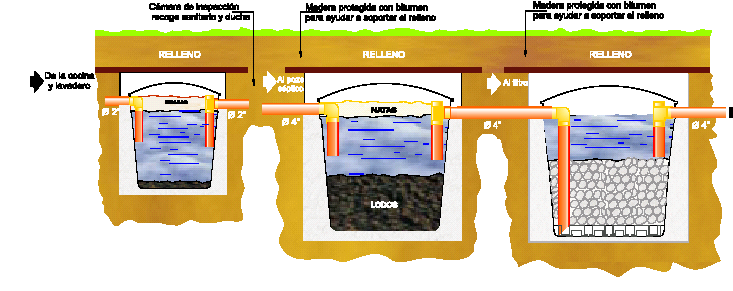 Disposición final del efluente: Como disposición final de las aguas residuales domésticas tratadas se opta por la infiltración al suelo mediante un pozo de absorción.”PARAGRAFO 1: La renovación de permiso de vertimientos que se otorga, es únicamente para el tratamiento de aguas residuales de tipo doméstico (implementación de una solución individual de saneamiento), que se generan como resultado de la actividad residencial que se pretende desarrollar en el predio, por la construcción de una vivienda. Sin embargo es importante advertir que Las autoridades Municipales son las encargadas, según La Ley 388 de 1997 y demás normas concordantes y aplicable al caso, de la planificación y administración del territorio, y por lo tanto son quienes regulan los usos o actividades que se puedan desarrollar dentro del área de su jurisdicción, en concordancia con las Determinantes Ambientales definidas y concertadas con La Corporación Autónoma Regional del Quindío, las cuales en todo caso deben ser tenidas en cuenta por el ente territorial al momento de realizar autorizaciones constructivas, urbanísticas y/o de desarrollo, por ser normas de especial importancia al momento de aprobar estas ejecuciones en el territorio, a fin de que el desarrollo se efectué de manera Sostenible. Así mismo, las obras que se deban ejecutar para el desarrollo de dichas actividades deberán ser autorizadas por la entidad competente mediante el trámite y expedición de las respectivas licencias, según Decreto 1469 de 2010 y demás normas concordantes y aplicables al caso en particular. De acuerdo a lo anterior el presente permiso no genera Autorización para realizar actividades urbanísticas de ningún tipo, pues su contenido es reflejo del estudio de una solicitud de permiso de vertimientos, en la cual se verifica la mitigación de los posibles impactos ambientales que se puedan llegar a generar por el desarrollo de la actividad pretendida en el predio.PARAGRAFO 2: En caso de requerirse otras autorizaciones, licencias o permisos ambientales para la ejecución de las actividades a desarrollar, el responsable del permiso deberá tramitarlas ante la Autoridad Ambiental, de igual forma el Ente territorial deberá verificar el cumplimiento de la normativa ambiental y exigir el cumplimiento de la misma, de lo contrario podrá verse inmersa en procesos de investigación sancionatoria ambiental (ley 1333 de 2009). ARTÍCULO TERCERO: La renovación de permiso de vertimientos que se otorga mediante la presente resolución, conlleva la imposición de condiciones y obligaciones a la señora DIVA EFIGENIA MOLINA ARIAS, para que cumpla con lo siguiente:La adecuada remoción de carga contaminante por parte de los sistemas sépticos, es efectiva cuando además de estar adecuadamente instalados, el número de contribuyentes no supera la capacidad instalada, se separan adecuadamente las grasas y las aguas lluvias, las aguas residuales a tratar son de origen estrictamente doméstico y se realizan los mantenimientos preventivos como corresponde.Es indispensable tener presente que una ocupación de la vivienda superior a las personas establecidas, así sea temporal, puede implicar ineficiencias en el tratamiento del agua residual que se traducen en remociones de carga contaminante inferiores a las establecidas por la normativa ambiental vigente (Decreto 50 de 2018).Cumplir las disposiciones técnicas y legales relativas a la ubicación del sistema de tratamiento y disposición final de aguas residuales, de acuerdo a lo establecido por el Reglamento Técnico para el Sector de Agua Potable y Saneamiento Básico, RAS, adoptado mediante Resolución 0330 de 2017; al Decreto 1076 de 2015 (compiló el Decreto 3930 de 2010 (MAVDT), modificado por el Decreto 50 de 2018 y demás normas vigentes aplicables. Localizar en terrenos con pendientes significativas, pueden presentarse eventos de remociones en masa que conllevan problemas de funcionamiento, colapso del sistema y los respectivos riesgos ambientales. La distancia mínima de cualquier punto de la infiltración a viviendas, tuberías de agua, pozos de abastecimiento, cursos de aguas superficiales (quebradas, ríos, etc) y cualquier árbol, serán de 5, 15, 30, 30 y 3 metros respectivamente.Si se va a realizar algún tipo de modificación en calidad o cantidad del vertimiento, y/o adición a los sistemas de tratamiento de aguas residuales propuestos en las memorias técnicas, como así mismo la construcción de más sistemas de tratamiento, se debe informar a la Corporación Autónoma regional del Quindío para realizar las adecuaciones y modificación técnicas y jurídicas al permiso de vertimientos otorgado.El sistema de tratamiento debe corresponder al diseño propuesto y aquí avalado y cumplir con las indicaciones técnicas correspondientes.En cualquier caso, el vertimiento de las aguas residuales no se debe realizar sin el tratamiento de las mismas antes de la disposición final.PARÁGRAFO 1: La permisionaria deberá permitir el ingreso a los funcionarios de la Corporación Autónoma Regional del Quindío, cada vez que la autoridad ambiental lo requiera, esto con el fin de realizar las labores de seguimiento y control al permiso otorgado, además para estas labores deberá facilitar la inspección del sistema, realizando las labores necesarias para este fin. PARÁGRAFO 2: La instalación del sistema con el que pretende tratar las aguas residuales de tipo domestico deberá ser efectuado bajo las condiciones y recomendaciones establecidas en los manuales de instalación y será responsabilidad del fabricante y/o constructor, para el caso de la limpieza y los mantenimientos, estos deberan ser realizados por personal capacitado e idoneo y/ empresas debidamente autorizadas.ARTÍCULO CUARTO. Allegar, en un término no superior a seis (6) meses contados a partir de la ejecutoria del presente acto administrativo, los siguientes documentos o requisitos, contemplados en el Decreto 50 de 2018, que modificó el Decreto 1076 de 2015:Manual de operación del sistema de disposición de aguas residuales tratadas al suelo, incluyendo mecanismo de descarga y sus elementos estructurantes que permiten el vertimiento al suelo.Área de Disposición Final del Vertimiento. Identificación del área donde se realizará la disposición en plano topográfico con coordenadas magna sirgas, indicando como mínimo: dimensión requerida, los usos de los suelos en las áreas colindantes y el uso actual y potencial del suelo donde se realizará el vertimiento del agua residual doméstica tratada, conforme al Plan de Ordenación y Manejo de Cuenca Hidrográfica y los instrumentos de ordenamiento territorial vigentes.Plan de cierre y abandono del área de disposición del vertimiento. Plan que define el uso que se le dará al área que se utilizó como disposición del vertimiento. Para tal fin, las actividades contempladas en el plan de cierre deben garantizar que las condiciones físicas, químicas y biológicas del suelo permiten el uso potencial definido en los instrumentos de ordenamiento territorial vigentes y sin perjuicio de la afectación sobre la salud pública.PARÁGRAFO. El incumplimiento del requerimiento podrá dar inicio a las acciones previstas en la Ley 1333 de 2009.ARTÍCULO QUINTO: INFORMAR a la señora DIVA EFIGENIA MOLINA ARIAS, que, de requerirse ajustes, modificaciones o cambios al diseño del sistema de tratamiento presentado, deberá solicitar la modificación del permiso de acuerdo artículo 49 del Decreto 3930 de 2010, compilado con el Decreto 1076 del año 2015.ARTÍCULO SEXTO: El permisionario deberá cancelar en la Tesorería de la CORPORACIÓN AUTÓNOMA REGIONAL DEL QUINDÍO C.R.Q., los servicios de seguimiento ambiental de conformidad con el artículo 96 de la Ley 633 de 2000 y Resolución 1280 de 2010, resultante de la liquidación de la tarifa que se haga en acto administrativo separado, de acuerdo con la Resolución de Bienes y Servicios vigente de la Entidad.PARÁGRAFO: Los costos derivados del control y seguimiento al permiso de vertimiento, serán liquidados anualmente, según lo establecido en el artículo 96 de la Ley 633 de 2000, de acuerdo a las actividades realizadas por la Corporación en el respectivo año. ARTÍCULO SÉPTIMO: INFORMAR del presente acto administrativo al funcionario encargado del control y seguimiento a permisos otorgados de la Subdirección de Regulación y Control Ambiental de la C.R.Q., para su conocimiento e inclusión en el programa de Control y Seguimiento.ARTÍCULO OCTAVO: El incumplimiento de las obligaciones contenidas en la presente resolución podrá dar lugar a la aplicación de las sanciones que determina la ley 1333 de 2009, sin perjuicio de las penales o civiles a que haya lugar, al igual que la violación de las normas sobre protección ambiental o sobre manejo de los recursos naturales.ARTÍCULO NOVENO: No es permisible la cesión total o parcial de los permisos otorgados, a otras personas sin previa autorización de la Corporación Autónoma Regional del Quindío, quién podrá negarla por motivos de utilidad pública.ARTÍCULO DÉCIMO: Cuando quiera que se presenten modificaciones o cambios en las condiciones bajo las cuales se otorgó el permiso, el usuario deberá dar aviso de inmediato y por escrito a la Corporación Autónoma Regional del Quindío y solicitar la modificación del permiso, indicando en qué consiste la modificación o cambio y anexando la información pertinente.ARTÍCULO DÉCIMO PRIMERO: Este permiso queda sujeto a la reglamentación que expidan los Ministerios de Ambiente y Desarrollo Sostenible y Ministerio de Vivienda, Ciudad y Territorio, a los parámetros y los límites máximos permisibles de los vertimientos a las aguas superficiales, marinas, a los sistemas de alcantarillado público y al suelo.ARTÍCULO DÉCIMO SEGUNDO: De conformidad con el artículo 2.2.3.3.5.11 de la sección 5 del decreto 1076 de 2015, (artículo 51 del Decreto 3930 de 2010), la Corporación Autónoma Regional del Quindío, en caso de considerarlo pertinente, podrá revisar en cualquier momento el presente permiso y de ser el caso ajustarse, de conformidad con lo dispuesto en el Plan de Ordenamiento del Recurso Hídrico y/o en la reglamentación de vertimientos que se expide para la cuenca o fuente hídrica en la cual se encuentra localizado el vertimiento.ARTÍCULO DÉCIMO TERCERO: NOTIFICAR para todos sus efectos la presente decisión a la señora DIVA EFIGENIA MOLINA ARIAS, identificada con la cédula de ciudadanía número 35.466.594 en calidad de propietaria o a su apoderado o autorizado debidamente legitimado; de no ser posible la notificación personal se hará en los términos estipulados en el Código de Procedimiento Administrativo y de lo Contencioso Administrativo (NOTIFICACION POR AVISO).ARTÍCULO DÉCIMO CUARTO: El encabezado y la parte Resolutiva de la presente Resolución, deberá ser publicada en el boletín ambiental de la C.R.Q., a costa del interesado, de conformidad con los Artículos 70 y 71 de la Ley 99 de 1993, y lo pagado previamente por el solicitanteARTÍCULO DÉCIMO QUINTO: La presente Resolución rige a partir de la fecha de ejecutoría, de conformidad con el artículo 87 del Código de Procedimiento Administrativo y de lo Contencioso Administrativo, (Ley 1437 de 2011).ARTICULO DECIMO SEXTO: Contra el presente acto administrativo procede únicamente el recurso de reposición, el cual debe interponerse ante el funcionario que profirió el acto y deberá ser interpuesto por el solicitante o apoderado debidamente constituido, dentro de los diez (10) días siguientes a la notificación, tal como lo dispone la ley 1437 del 2011.ARTICULO DECIMO SEPTIMO: El responsable del proyecto deberá dar estricto cumplimiento al permiso aprobado y cada una de las especificaciones técnicas señaladas en el concepto técnico.NOTIFÍQUESE, PUBLÍQUESE Y CÚMPLASECARLOS ARIEL TRUKE OSPINASubdirector de Regulación y Control AmbientalRESOLUCIÓN No.  734 DEL 14 DE MAYO DE 2020.“POR MEDIO DE LA CUAL SE OTORGA UNA RENOVACIÓN AL PERMISO DE VERTIMIENTO Y SE ADOPTAN OTRAS DISPOSICIONES”EXPEDIENTE ADMINISTRATIVO NO 7662-18RESUELVEARTÍCULO PRIMERO: Renovar el Permiso de Vertimiento de aguas residuales domésticas, sin perjuicio de las funciones y atribuciones que le corresponden ejercer al ente territorial de conformidad con la ley 388 de 1997 y el POT del Municipio de MONTENEGRO (Q) y demás normas que lo ajusten, con el fin de evitar afectaciones al recurso suelo y aguas subterráneas, al señor RICARDO DE LA PAVA AMAYA identificado con la cedula de ciudadanía No. 19.465.445., en calidad de PROPIETARIO del predio CALLE 20 (EL DESQUITE) ubicado en la vereda MONTENEGRO (LA JULIA) del municipio de MONTENEGRO (Q), identificado con el número de matrícula inmobiliaria No. 280-33162, acorde con la información que presenta el siguiente cuadro:ASPECTOS TÉCNICOS Y AMBIENTALES GENERALESINFORMACIÓN GENERAL DEL VERTIMIENTONombre del predio o proyecto	Finca el desquiteLocalización del predio o proyecto	Vereda La julia del Municipio de Montenegro  (Q.)Ubicación del vertimiento (coordenadas georreferenciadas).	Latitud 4°33´20”N Longitud -75°44´45”WCódigo catastral	63470 0001 0001 0203 000 Matricula Inmobiliaria	280-33162Nombre del sistema receptor 	SueloFuente de abastecimiento de agua	Empresas públicas del Quindío EPQTipo de vertimiento (Doméstico / No Domestica) 	Doméstico Tipo de actividad que genera el vertimiento (Domestica, industrial – Comercial o de Servicios).	Doméstico (vivienda)Caudal de la descarga	0.068 lt/segFrecuencia de la descarga	24 días/mes.Tiempo de la descarga	12 horas/díaTipo de flujo de la descarga	IntermitenteÁrea de disposición final	SIN INFORMACIONPARÁGRAFO 1: El término de vigencia del permiso será de cinco (05) años, contados a partir de la ejecutoria de la presente actuación.PARÁGRAFO 2: La usuaria deberá adelantar ante la Corporación la Renovación del permiso de vertimientos mediante solicitud por escrito, dentro del primer trimestre del último año de vigencia del permiso de vertimientos que hoy se otorga, de acuerdo al artículo 2.2.3.3.5.10 de la sección 5 del decreto 1076 de 2015 (50 del Decreto 3930 de 2010).PARÁGRAFO 3: El presente permiso de vertimientos, no constituye ni debe interpretarse que es una autorización para construir; con el mismo NO se está legalizando, ni viabilizando ninguna actuación urbanística; además este no exime al peticionario, ni al ente territorial en caso de requerir Licencia Ambiental por encontrarse en un área protegida de tramitarla ante la autoridad ambiental competente. En todo caso el presente permiso de vertimientos NO CONSTITUYE una Licencia ambiental, ni una licencia de construcción, ni una licencia de parcelación, ni una licencia urbanística, ni ningún otro permiso que no esté contemplado dentro de la presente resolución.ARTICULO SEGUNDO: Acoger el sistema de tratamiento de aguas residuales domesticas que fue presentado y que se encuentra instalado en el predio: 1) CALLE 20 (EL DESQUITE) ubicado en la vereda MONTENEGRO (LA JULIA) del municipio de MONTENEGRO (Q), el cual es efectivo para tratar las aguas residuales con una contribución generada hasta por máximo quince (15) contribuyentes permanentes.El sistema de tratamiento aprobado corresponde con las siguientes características: “SISTEMA PROPUESTO PARA EL MANEJO DE AGUAS RESIDUALES Las aguas residuales domésticas (ARD), generadas en el predio se conducen a un Sistema de Tratamiento de Aguas Residuales Domésticas (STARD) en prefabricado de tipo convencional, compuesto por trampa de grasas, tanque séptico y filtro anaeróbico, que garantiza el tratamiento de la carga generada hasta por 15 contribuyentes permanentes. El diseño de cada una de las unidades que componen el sistema, es estándar y sus especificaciones están contenidas en el catálogo de instalación del proveedor.Trampa de grasas: en material con capacidad de 250 litros con tapa de cierre hermético y de poco peso para facilitar las actividades de limpieza y de mantenimiento.Tanque séptico: en material con capacidad de 4680 litros; capacidad garantizada para el número de ocupantes permanentes y temporalesFiltro anaeróbico de flujo ascendente (FAFA): en material con capacidad de 1800 litros. Con placa y tapas de inspección en concreto.Imagen 1. Diagrama del sistema de tratamiento de aguas residuales domésticas.Disposición final del efluente: Como disposición final de las aguas residuales domésticas tratadas se opta por la infiltración al suelo mediante campo de infiltración  con una tasa de percolación de 1.62 min/pulg.”PARAGRAFO 1: La renovación de permiso de vertimientos que se otorga, es únicamente para el tratamiento de aguas residuales de tipo doméstico (implementación de una solución individual de saneamiento), que se generan como resultado de la actividad residencial que se desarrolla en el predio, por la construcción de una vivienda. Sin embargo es importante advertir que Las autoridades Municipales son las encargadas, según La Ley 388 de 1997 y demás normas concordantes y aplicable al caso, de la planificación y administración del territorio, y por lo tanto son quienes regulan los usos o actividades que se puedan desarrollar dentro del área de su jurisdicción, en concordancia con las Determinantes Ambientales definidas y concertadas con La Corporación Autónoma Regional del Quindío, las cuales en todo caso deben ser tenidas en cuenta por el ente territorial al momento de realizar autorizaciones constructivas, urbanísticas y/o de desarrollo, por ser normas de especial importancia al momento de aprobar estas ejecuciones en el territorio, a fin de que el desarrollo se efectué de manera Sostenible. Así mismo, las obras que se deban ejecutar para el desarrollo de dichas actividades deberán ser autorizadas por la entidad competente mediante el trámite y expedición de las respectivas licencias, según Decreto 1469 de 2010 y demás normas concordantes y aplicables al caso en particular. De acuerdo a lo anterior el presente permiso no genera Autorización para realizar actividades urbanísticas de ningún tipo, pues su contenido es reflejo del estudio de una solicitud de permiso de vertimientos, en la cual se verifica la mitigación de los posibles impactos ambientales que se puedan llegar a generar por el desarrollo de la actividad pretendida en el predio.PARAGRAFO 2: En caso de requerirse otras autorizaciones, licencias o permisos ambientales para la ejecución de las actividades a desarrollar, el responsable del permiso deberá tramitarlas ante la Autoridad Ambiental, de igual forma el Ente territorial deberá verificar el cumplimiento de la normativa ambiental y exigir el cumplimiento de la misma, de lo contrario podrá verse inmersa en procesos de investigación sancionatoria ambiental (ley 1333 de 2009). ARTÍCULO TERCERO: La renovación de permiso de vertimientos que se otorga mediante la presente resolución, conlleva la imposición de condiciones y obligaciones al señor RICARDO DE LA PAVA AMAYA, para que cumplan con lo siguiente:•	La adecuada remoción de carga contaminante por parte de los sistemas sépticos, es efectiva cuando además de estar adecuadamente instalados, el número de contribuyentes no supera la capacidad instalada, se separan adecuadamente las grasas y las aguas lluvias, las aguas residuales a tratar son de origen estrictamente doméstico y se realizan los mantenimientos preventivos como corresponde.•	Es indispensable tener presente que una ocupación de la vivienda superior a las personas establecidas, así sea temporal, puede implicar ineficiencias en el tratamiento del agua residual que se traducen en remociones de carga contaminante inferiores a las establecidas por la normativa ambiental vigente (Decreto 50 de 2018).•	Cumplir las disposiciones técnicas y legales relativas a la ubicación del sistema de tratamiento y disposición final de aguas residuales, de acuerdo a lo establecido por el Reglamento Técnico para el Sector de Agua Potable y Saneamiento Básico, RAS, adoptado mediante Resolución 0330 de 2017; al Decreto 1076 de 2015 (compiló el Decreto 3930 de 2010 (MAVDT), modificado por el Decreto 50 de 2018 y demás normas vigentes aplicables. Localizar en terrenos con pendientes significativas, pueden presentarse eventos de remociones en masa que conllevan problemas de funcionamiento, colapso del sistema y los respectivos riesgos ambientales. •	La distancia mínima de cualquier punto de la infiltración a viviendas, tuberías de agua, pozos de abastecimiento, cursos de aguas superficiales (quebradas, ríos, etc) y cualquier árbol, serán de 5, 15, 30, 30 y 3 metros respectivamente.•	Si se va a realizar algún tipo de modificación en calidad o cantidad del vertimiento, y/o adición a los sistemas de tratamiento de aguas residuales propuestos en las memorias técnicas, como así mismo la construcción de más sistemas de tratamiento, se debe informar a la Corporación Autónoma regional del Quindío para realizar las adecuaciones y modificación técnicas y jurídicas al permiso de vertimientos otorgado.•	El sistema de tratamiento debe corresponder al diseño propuesto y aquí avalado y cumplir con las indicaciones técnicas correspondientes.•	En cualquier caso, el vertimiento de las aguas residuales no se debe realizar sin el tratamiento de las mismas antes de la disposición final.PARÁGRAFO 1: El permisionario deberá permitir el ingreso a los funcionarios de la Corporación Autónoma Regional del Quindío, cada vez que la autoridad ambiental lo requiera, esto con el fin de realizar las labores de seguimiento y control al permiso otorgado, además para estas labores deberá facilitar la inspección del sistema, realizando las labores necesarias para este fin. PARÁGRAFO 2: La instalación del sistema con el que pretende tratar las aguas residuales de tipo domestico deberá ser efectuado bajo las condiciones y recomendaciones establecidas en los manuales de instalación y será responsabilidad del fabricante y/o constructor, para el caso de la limpieza y los mantenimientos, estos deberan ser realizados por personal capacitado e idoneo y/ empresas debidamente autorizadas.ARTÍCULO CUARTO. Allegar, en un término no superior a seis (6) meses contados a partir de la ejecutoria del presente acto administrativo, los siguientes documentos o requisitos, contemplados en el Decreto 50 de 2018, que modificó el Decreto 1076 de 2015:	Manual de operación del sistema de disposición de aguas residuales tratadas al suelo, incluyendo mecanismo de descarga y sus elementos estructurantes que permiten el vertimiento al suelo.	Área de Disposición Final del Vertimiento. Identificación del área donde se realizará la disposición en plano topográfico con coordenadas magna sirgas, indicando como mínimo: dimensión requerida, los usos de los suelos en las áreas colindantes y el uso actual y potencial del suelo donde se realizará el vertimiento del agua residual doméstica tratada, conforme al Plan de Ordenación y Manejo de Cuenca Hidrográfica y los instrumentos de ordenamiento territorial vigentes.	Plan de cierre y abandono del área de disposición del vertimiento. Plan que define el uso que se le dará al área que se utilizó como disposición del vertimiento. Para tal fin, las actividades contempladas en el plan de cierre deben garantizar que las condiciones físicas, químicas y biológicas del suelo permiten el uso potencial definido en los instrumentos de ordenamiento territorial vigentes y sin perjuicio de la afectación sobre la salud pública.PARÁGRAFO. El incumplimiento del requerimiento podrá dar inicio a las acciones previstas en la Ley 1333 de 2009.ARTÍCULO QUINTO: INFORMAR al señor RICARDO DE LA PAVA AMAYA, que, de requerirse ajustes, modificaciones o cambios al diseño del sistema de tratamiento presentado, deberá solicitar la modificación del permiso de acuerdo artículo 49 del Decreto 3930 de 2010, compilado con el Decreto 1076 del año 2015.ARTÍCULO SEXTO: El permisionario deberá cancelar en la Tesorería de la CORPORACIÓN AUTÓNOMA REGIONAL DEL QUINDÍO C.R.Q., los servicios de seguimiento ambiental de conformidad con el artículo 96 de la Ley 633 de 2000 y Resolución 1280 de 2010, resultante de la liquidación de la tarifa que se haga en acto administrativo separado, de acuerdo con la Resolución de Bienes y Servicios vigente de la Entidad.PARÁGRAFO: Los costos derivados del control y seguimiento al permiso de vertimiento, serán liquidados anualmente, según lo establecido en el artículo 96 de la Ley 633 de 2000, de acuerdo a las actividades realizadas por la Corporación en el respectivo año. ARTÍCULO SÉPTIMO: INFORMAR del presente acto administrativo al funcionario encargado del control y seguimiento a permisos otorgados de la Subdirección de Regulación y Control Ambiental de la C.R.Q., para su conocimiento e inclusión en el programa de Control y Seguimiento.ARTÍCULO OCTAVO: El incumplimiento de las obligaciones contenidas en la presente resolución podrá dar lugar a la aplicación de las sanciones que determina la ley 1333 de 2009, sin perjuicio de las penales o civiles a que haya lugar, al igual que la violación de las normas sobre protección ambiental o sobre manejo de los recursos naturales.ARTÍCULO NOVENO: No es permisible la cesión total o parcial de los permisos otorgados, a otras personas sin previa autorización de la Corporación Autónoma Regional del Quindío, quién podrá negarla por motivos de utilidad pública.ARTÍCULO DÉCIMO: Cuando quiera que se presenten modificaciones o cambios en las condiciones bajo las cuales se otorgó el permiso, el usuario deberá dar aviso de inmediato y por escrito a la Corporación Autónoma Regional del Quindío y solicitar la modificación del permiso, indicando en qué consiste la modificación o cambio y anexando la información pertinente.ARTÍCULO DÉCIMO PRIMERO: Este permiso queda sujeto a la reglamentación que expidan los Ministerios de Ambiente y Desarrollo Sostenible y Ministerio de Vivienda, Ciudad y Territorio, a los parámetros y los límites máximos permisibles de los vertimientos a las aguas superficiales, marinas, a los sistemas de alcantarillado público y al suelo.ARTÍCULO DÉCIMO SEGUNDO: De conformidad con el artículo 2.2.3.3.5.11 de la sección 5 del decreto 1076 de 2015, (artículo 51 del Decreto 3930 de 2010), la Corporación Autónoma Regional del Quindío, en caso de considerarlo pertinente, podrá revisar en cualquier momento el presente permiso y de ser el caso ajustarse, de conformidad con lo dispuesto en el Plan de Ordenamiento del Recurso Hídrico y/o en la reglamentación de vertimientos que se expide para la cuenca o fuente hídrica en la cual se encuentra localizado el vertimiento.ARTÍCULO DÉCIMO TERCERO- ACLARAR el concepto Técnico elaborado por la Ingeniera Ambiental  respecto a la información General del Vertimiento relacionado con el caudal de la descarga toda vez que por error de digitación se puso  0.068 lt/seg, siendo lo correcto 0.0102 lt/seg,”, conforme a lo expuesto en el presente acto administrativo.ARTÍCULO DÉCIMO CUARTO: NOTIFICAR para todos sus efectos la presente decisión al señor RICARDO DE LA PAVA AMAYA identificado con la cedula de ciudadanía No. 19.465.445, en calidad de propietario o a su apoderado o autorizado debidamente legitimado; de no ser posible la notificación personal se hará en los términos estipulados en el Código de Procedimiento Administrativo y de lo Contencioso Administrativo (NOTIFICACION POR AVISO).ARTÍCULO DÉCIMO QUINTO: El encabezado y la parte Resolutiva de la presente Resolución, deberá ser publicada en el boletín ambiental de la C.R.Q., a costa del interesado, de conformidad con los Artículos 70 y 71 de la Ley 99 de 1993, y lo pagado previamente por el solicitanteARTÍCULO DÉCIMO SEXTO: La presente Resolución rige a partir de la fecha de ejecutoría, de conformidad con el artículo 87 del Código de Procedimiento Administrativo y de lo Contencioso Administrativo, (Ley 1437 de 2011).ARTICULO DECIMO SEPTIMO: Contra el presente acto administrativo procede únicamente el recurso de reposición, el cual debe interponerse ante el funcionario que profirió el acto y deberá ser interpuesto por el solicitante o apoderado debidamente constituido, dentro de los diez (10) días siguientes a la notificación, tal como lo dispone la ley 1437 del 2011.ARTICULO DECIMO OCTAVO: El responsable del proyecto deberá dar estricto cumplimiento al permiso aprobado y cada una de las especificaciones técnicas señaladas en el concepto técnico.NOTIFÍQUESE, PUBLÍQUESE Y CÚMPLASE	CARLOS ARIEL TRUKE OSPINA	Subdirector de Regulación y Control AmbientalRESOLUCIÓN No. 	673 DEL 12 DE MAYO DE 2020			 “POR MEDIO DEL CUAL SE OTORGA UN PERMISO DE VERTIMIENTO DE AGUAS RESIDUALES DOMÉSTICAS Y SE ADOPTAN OTRAS DISPOSICIONES”
EXPEDIENTE ADMINISTRATIVO NO 7679-2018RESUELVEARTÍCULO PRIMERO: OTORGAR PERMISO DE VERTIMIENTO DE AGUAS RESIDUALES DOMÉSTICAS, sin perjuicio de las funciones y atribuciones que le corresponde ejercer al Ente Territorial de conformidad con la Ley 388 de 1997 y POT (el esquema, Plan Básico, plan de Ordenamiento Territorial) del municipio de LA TEBAIDA (Q), y demás normas que lo ajusten, con el fin de evitar afectaciones al recurso suelo y aguas subterráneas, a la señora DIANA MARIA MESA BETANCUR identificada con cédula de ciudadanía número 42.781.761 expedida en Itagüí (Antioquia), en su calidad de PROPIETARIA del predio denominado 1) CONDOMINIO PARCELACION CAMPESTRE FINCAS DEL EDEN – PROPIEDAD HORIZONTAL LOTE # 10 ubicado en la Vereda PADILLA del Municipio de LA TEBAIDA (Q.), identificado con matricula inmobiliaria No. 280-182839, acorde con la información que presenta el siguiente cuadro:ASPECTOS TÉCNICOS Y AMBIENTALES GENERALESINFORMACIÓN GENERAL DEL VERTIMIENTONombre del predio o proyecto	Fincas del EdénLocalización del predio o proyecto	Vereda Padilla del Municipio de La Tebaida (Q.)Ubicación del vertimiento (coordenadas georreferenciadas).	Lat: 4° 28’ 54” N Long: -75° 45’ 24” WCódigo catastral	SIN NÚMEROMatricula Inmobiliaria	280-182839Nombre del sistema receptor 	SueloFuente de abastecimiento de agua	Empresas Públicas de Armenia EPQTipo de vertimiento (Doméstico / industrial – Comercial o de Servicios)	Doméstico Tipo de actividad que genera el vertimiento.	Doméstico (vivienda)Caudal de la descarga	0,0136 Lt/seg.Frecuencia de la descarga	30 días/mes.Tiempo de la descarga	18 horas/díaTipo de flujo de la descarga	IntermitentePARÁGRAFO 1: Se otorga el permiso de vertimientos de aguas residuales domésticas por un término de diez (10) años, contados a partir de la ejecutoria de la presente actuación, según lo dispuesto por esta Subdirección en la Resolución 413 del 24 de marzo del año 2015, término que se fijó según lo preceptuado por el artículo 2.2.3.3.5.7 de la sección 5 del Decreto 1076 de 2015 (art. 47 Decreto 3930 de 2010).PARÁGRAFO 2: El usuario deberá adelantar ante la Corporación la Renovación del permiso de vertimientos mediante solicitud por escrito, dentro del primer trimestre del último año de vigencia del permiso de vertimientos que hoy se otorga, de acuerdo al artículo 2.2.3.3.5.10 de la sección 5 del decreto 1076 de 2015 (50 del Decreto 3930 de 2010).PARÁGRAFO 3: El presente permiso de vertimientos, no constituye ni debe interpretarse que es una autorización para construir; con el mismo NO se está legalizando, ni viabilizando ninguna actuación urbanística; además este no exime al peticionario, ni al ente territorial en caso de requerir Licencia Ambiental por encontrarse en un área protegida de tramitarla ante la autoridad ambiental competente. En todo caso el presente permiso de vertimientos NO CONSTITUYE una Licencia ambiental, ni una licencia de construcción, ni una licencia de parcelación, ni una licencia urbanística, ni ningún otro permiso que no esté contemplado dentro de la presente resolución.ARTÍCULO SEGUNDO: ACOGER el sistema de tratamiento de aguas residuales domésticas que fue presentado en las memorias de la solicitud el cual se encuentra construido en el predio 1) CONDOMINIO PARCELACION CAMPESTRE FINCAS DEL EDEN – PROPIEDAD HORIZONTAL LOTE # 10 ubicado en la Vereda PADILLA del Municipio de LA TEBAIDA (Q), el cual es efectivo para tratar las aguas residuales generadas hasta por ocho (08) contribuyentes permanentes. El sistema de tratamiento aprobado corresponde con las siguientes características: “SISTEMA PROPUESTO PARA EL MANEJO DE AGUAS RESIDUALES Las aguas residuales domésticas (STARD), generadas en el predio se conducirán a un Sistema de Tratamiento de Aguas Residuales Domésticas (STARD) en material de 3000 litros compuesto por, tanque séptico y filtro anaeróbico y sistema de disposición final en suelo pozo de absorción, con capacidad calculada hasta para 8 personas.Trampa de grasas: La trampa de grasas está construida en material, para el pre tratamiento de las aguas residuales provenientes de la cocina. En el diseño el volumen útil de la trampa de grasas es de 165 litros.Tanque séptico: En memoria de cálculo se considera un tiempo de retención de 1 día y una tasa de acumulación de lodos de K=65, según la tabla E-7-3 del RAS, por lo que se diseña un tanque séptico en material con un volumen útil de 2340 litros.  Filtro Anaerobio de Flujo Ascendente FAFA:  Se diseña el FAFA con un volumen útil de 645 litros, realizando un tratamiento eficiente a las aguas residuales.Disposición final del efluente: Como disposición final de las aguas residuales domésticas tratadas se opta por Estructura de disposición en el suelo- Pozo de Absorción de 2 m de profundidad y un diámetro de 2.5 m que cumple con lo requerido en el diseño.Imagen 1. Diagrama del sistema de tratamiento de aguas residuales domésticas.PARAGRAFO 1: El permiso de vertimientos que se otorga, es únicamente para el tratamiento de las aguas residuales de tipo doméstico (Implementación de una solución individual de saneamiento) que se generarían como resultado de la actividad residencial para casa campestre para el predio denominado 1) CONDOMINIO PARCELACION CAMPESTRE FINCAS DEL EDEN – PROPIEDAD HORIZONTAL LOTE # 10 ubicado en la Vereda PADILLA del Municipio de LA TEBAIDA (Q), vivienda que se encuentra construida. Sin embargo es importante advertir que las Autoridades Municipales son las encargadas, según Ley 388 de 1997 y demás normas concordantes y aplicable al caso, de la planificación y administración del territorio, y por lo tanto son quienes regulan los usos o actividades que se puedan desarrollar dentro del área de su jurisdicción, en concordancia con las Determinantes Ambientales definidas y concertadas con La Corporación Autónoma Regional del Quindío, las cuales en todo caso deben ser tenidas en cuenta por el ente territorial al momento de realizar autorizaciones constructivas, urbanísticas y/o de desarrollo, por ser normas de especial importancia al momento de aprobar estas ejecuciones en el territorio, a fin de que el desarrollo se efectué de manera Sostenible. Así mismo, las obras que se deban ejecutar para el desarrollo de dichas actividades deberán ser autorizadas por la entidad competente mediante el trámite y expedición de las respectivas licencias, según Decreto 1469 de 2010 y demás normas concordantes y aplicables al caso en particular. De acuerdo a lo anterior el presente permiso no genera Autorización para realizar actividades urbanísticas de ningún tipo, pues su contenido es reflejo del estudio de una solicitud de permiso de vertimientos, en la cual se verifica la mitigación de los posibles impactos ambientales que se puedan llegar a generar por el desarrollo de la actividad pretendida en el predio. PARAGRAFO 2: En caso de requerirse otras autorizaciones, licencias o permisos ambientales para la ejecución de las actividades a desarrollar, el responsable del permiso deberá tramitarlas ante la Autoridad Ambiental, de igual forma el Ente territorial deberá verificar el cumplimiento de la normativa ambiental y exigir el cumplimiento de la misma, de lo contrario podrá verse inmersa en procesos de investigación sancionatoria ambiental (ley 1333 de 2009). ARTÍCULO TERCERO: El permiso de vertimientos que se otorga mediante la presente resolución, conlleva la imposición de condiciones y obligaciones a la señora DIANA MARIA MESA BETANCUR, propietaria  del predio, para que cumpla con lo siguiente:•	La adecuada remoción de carga contaminante por parte de los sistemas sépticos, es efectiva cuando además de estar adecuadamente instalados, el número de contribuyentes no supera la capacidad instalada, se separan adecuadamente las grasas y las aguas lluvias, las aguas residuales a tratar son de origen estrictamente doméstico y se realizan los mantenimientos preventivos como corresponde.•	Es indispensable tener presente que una ocupación de la vivienda superior a las personas establecidas, así sea temporal, puede implicar ineficiencias en el tratamiento del agua residual que se traducen en remociones de carga contaminante inferiores a las establecidas por la normativa ambiental vigente (Decreto 50 de 2018).•	Cumplir las disposiciones técnicas y legales relativas a la ubicación del sistema de tratamiento y disposición final de aguas residuales, de acuerdo a lo establecido por el Reglamento Técnico para el Sector de Agua Potable y Saneamiento Básico, RAS, adoptado mediante Resolución 0330 de 2017; al Decreto 1076 de 2015 (compiló el Decreto 3930 de 2010 (MAVDT), modificado por el Decreto 50 de 2018 y demás normas vigentes aplicables. Localizar en terrenos con pendientes significativas, pueden presentarse eventos de remociones en masa que conllevan problemas de funcionamiento, colapso del sistema y los respectivos riesgos ambientales. •	La distancia mínima de cualquier punto de la infiltración a viviendas, tuberías de agua, pozos de abastecimiento, cursos de aguas superficiales (quebradas, ríos, etc) y cualquier árbol, serán de 5, 15, 30, 30 y 3 metros respectivamente.•	Si se va a realizar algún tipo de modificación en calidad o cantidad del vertimiento, y/o adición a los sistemas de tratamiento de aguas residuales propuestos en las memorias técnicas, como así mismo la construcción de más sistemas de tratamiento, se debe informar a la Corporación Autónoma regional del Quindío para realizar las adecuaciones y modificación técnicas y jurídicas al permiso de vertimientos otorgado.•	El sistema de tratamiento debe corresponder al diseño propuesto y aquí avalado y cumplir con las indicaciones técnicas correspondientes.•	En cualquier caso, el vertimiento de las aguas residuales no se debe realizar sin el tratamiento de las mismas antes de la disposición final.PARÁGRAFO PRIMERO: El permisionario deberá permitir el ingreso a los funcionarios de la Corporación Autónoma Regional del Quindío, cada vez que la autoridad ambiental lo requiera, esto con el fin de realizar las labores de seguimiento y control al permiso otorgado, además para estas labores deberá facilitar la inspección del sistema, realizando las labores necesarias para este fin. PARAGRAFO SEGUNDO: La Instalación del sistema con el que pretende tratar las aguas residuales de tipo domestico deberá ser efectuado bajo las condiciones y recomendaciones establecidas en los manuales de instalación y será responsabilidad del fabricante y/o constructor, para el caso de la limpieza y los mantenimientos, estos deberán ser realizados por personal capacitado e idóneo y/o empresas debidamente autorizadas.  ARTICULO DECIMO CUARTO: TRASLADAR. Para su competencia a la Oficina de Planeación e Infraestructura Municipal de La Tebaida Quindío; con el fin de que se realicen los análisis respectivos y se adelanten las actuaciones pertinentes de acuerdo a su competencia.ARTÍCULO QUINTO: INFORMAR a la señora DIANA MARIA MESA BETANCUR identificada con cédula de ciudadanía número 42.781.761 expedida en Itagüí (Antioquia), propietaria del predio que, de requerirse ajustes, modificaciones o cambios al diseño del sistema de tratamiento presentado, deberá solicitar la modificación del permiso de acuerdo artículo 49 del Decreto 3930 de 2010.ARTÍCULO SEXTO: Los permisionarios deberán cancelar en la Tesorería de la CORPORACIÓN AUTÓNOMA REGIONAL DEL QUINDÍO C.R.Q., los servicios de seguimiento ambiental de conformidad con el artículo 96 de la Ley 633 de 2000 y Resolución 1280 de 2010, resultante de la liquidación de la tarifa que se haga en acto administrativo separado, de acuerdo con la Resolución de Bienes y Servicios vigente de la Entidad.PARÁGRAFO: Los costos derivados del control y seguimiento al permiso de vertimiento, serán liquidados anualmente, según lo establecido en el artículo 96 de la Ley 633 de 2000, de acuerdo a las actividades realizadas por la Corporación en el respectivo año. ARTÍCULO SEPTIMO: INFORMAR del presente acto administrativo al Funcionario encargado del control y seguimiento a permisos otorgados de la Subdirección de Regulación y Control Ambiental de la C.R.Q., para su conocimiento e inclusión en el programa de Control y Seguimiento.ARTÍCULO OCTAVO: El incumplimiento de las obligaciones contenidas en la presente resolución podrá dar lugar a la aplicación de las sanciones que determina la ley 1333 de 2009, sin perjuicio de las penales o civiles a que haya lugar, al igual que la violación de las normas sobre protección ambiental o sobre manejo de los recursos naturales.ARTÍCULO NOVENO: No es permisible la cesión total o parcial de los permisos otorgados, a otras personas sin previa autorización de la Corporación Autónoma Regional del Quindío, quién podrá negarla por motivos de utilidad pública.ARTÍCULO DÉCIMO: Cuando quiera que se presenten modificaciones o cambios en las condiciones bajo las cuales se otorgó el permiso, el usuario deberá dar aviso de inmediato y por escrito a la Corporación Autónoma Regional del Quindío y solicitar la modificación del permiso, indicando en qué consiste la modificación o cambio y anexando la información pertinente.ARTÍCULO DÉCIMO PRIMERO: Este permiso queda sujeto a la reglamentación que expidan los Ministerios de Ambiente y Desarrollo Sostenible y Ministerio de Vivienda, Ciudad y Territorio, a los parámetros y los límites máximos permisibles de los vertimientos a las aguas superficiales, marinas, a los sistemas de alcantarillado público y al suelo.ARTÍCULO DÉCIMO SEGUNDO: De conformidad con el artículo 2.2.3.3.5.11 de la sección 5 del decreto 1076 de 2015, (artículo 51 del Decreto 3930 de 2010), la Corporación Autónoma Regional del Quindío, en caso de considerarlo pertinente, podrá revisar en cualquier momento el presente permiso y de ser el caso ajustarse, de conformidad con lo dispuesto en el Plan de Ordenamiento del Recurso Hídrico y/o en la reglamentación de vertimientos que se expide para la cuenca o fuente hídrica en la cual se encuentra localizado el vertimiento.ARTÍCULO DÉCIMO TERCERO: NOTIFICAR para todos sus efectos la presente decisión a la  señora DIANA MARIA MESA BETANCUR identificada con cédula de ciudadanía número 42.781.761 expedida en Itagüí (Antioquia), en su calidad de  PROPIETARIA del predio denominado 1) CONDOMINIO PARCELACION CAMPESTRE FINCAS DEL EDEN – PROPIEDAD HORIZONTAL LOTE # 10 ubicado en la Vereda PADILLA del Municipio de LA TEBAIDA (Q.), identificado con matricula inmobiliaria No. 280-182839 o a su apoderado o autorizado debidamente legitimado, de no ser posible la notificación personal, se haráen los términos estipulados en el Código de Procedimiento Administrativo y de lo Contencioso Administrativo (NOTIFICACION POR AVISO).ARTÍCULO DÉCIMO CUARTO: El encabezado y la parte Resolutiva de la presente Resolución, deberá ser publicada en el boletín ambiental de la C.R.Q., a costa del interesado, de conformidad con los Artículos 70 y 71 de la Ley 99 de 1993, y lo pagado previamente por el solicitante.ARTÍCULO DÉCIMO QUINTO: La presente Resolución rige a partir de la fecha de ejecutoría, de conformidad con el artículo 87 del Código de Procedimiento Administrativo y de lo Contencioso Administrativo, (Ley 1437 de 2011).ARTICULO DECIMO SEXTO: Contra el presente acto administrativo procede únicamente el recurso de reposición, el cual debe interponerse ante el funcionario que profirió el acto y deberá ser interpuesto por el solicitante o apoderado debidamente constituido, dentro de los diez (10) días siguientes a la notificación, tal como lo dispone la ley 1437 del 2011.ARTICULO DECIMO SEPTIMO: El responsable del proyecto deberá dar estricto cumplimiento al permiso aprobado y cada una de las especificaciones técnicas señaladas en el concepto técnico.NOTIFÍQUESE, PUBLÍQUESE Y CÚMPLASECARLOS ARIEL TRUKE OSPINASubdirector de Regulación y Control AmbientalRESOLUCIÓN No. 679 DEL 12 DE MAYO DE 2020“POR MEDIO DEL CUAL SE OTORGA UN PERMISO DE VERTIMIENTO DE AGUAS RESIDUALES DOMÉSTICAS Y SE ADOPTAN OTRAS DISPOSICIONES”EXPEDIENTE ADMINISTRATIVO 9338-18.RESUELVEARTÍCULO PRIMERO: OTORGAR PERMISO DE VERTIMIENTO DE AGUAS RESIDUALES DOMÉSTICAS, sin perjuicio de las funciones y atribuciones que le corresponde ejercer al Ente Territorial de conformidad con la Ley 388 de 1997 y POT (el esquema, Plan Básico, plan de Ordenamiento Territorial) del municipio de CIRCASIA (Q), y demás normas que lo ajusten, con el fin de evitar afectaciones al recurso suelo y aguas subterráneas, presentado  al  señor ALVARO ARIAS SERNA identificado con la cédula de ciudadanía número 7.519.670 en calidad de propietario del predio denominado 1) LOTE 8 URBANIZACION CAMPESTRE LOS URAPANES ubicado en la Vereda  CIRCASIA (SAN ANTONIO) Municipio de CIRCASIA Q.,  acorde con la información que presenta el siguiente cuadro:PARÁGRAFO 1: Se otorga el permiso de vertimientos de aguas residuales domésticas por un término de diez (10) años, contados a partir de la ejecutoria de la presente actuación, según lo dispuesto por esta Subdirección en la Resolución 413 del 24 de marzo del año 2015, término que se fijó según lo preceptuado por el artículo 2.2.3.3.5.7 de la sección 5 del Decreto 1076 de 2015 (art. 47 Decreto 3930 de 2010).PARÁGRAFO 2: El usuario deberá adelantar ante la Corporación la Renovación del permiso de vertimientos mediante solicitud por escrito, dentro del primer trimestre del último año de vigencia del permiso de vertimientos que hoy se otorga, de acuerdo al artículo 2.2.3.3.5.10 de la sección 5 del decreto 1076 de 2015 (50 del Decreto 3930 de 2010).PARÁGRAFO 3: El presente permiso de vertimientos, no constituye ni debe interpretarse que es una autorización para construir; con el mismo NO se está legalizando, ni viabilizando ninguna actuación urbanística; además este no exime al peticionario, ni al ente territorial en caso de requerir Licencia Ambiental por encontrarse en un área protegida de tramitarla ante la autoridad ambiental competente. En todo caso el presente permiso de vertimientos NO CONSTITUYE una Licencia ambiental, ni una licencia de construcción, ni una licencia de parcelación, ni una licencia urbanística, ni ningún otro permiso que no esté contemplado dentro de la presente resolución.ARTÍCULO SEGUNDO: ACOGER el sistema de tratamiento de aguas residuales domésticas que fue presentado en las memorias de la solicitud el cual el cual se encuentra construido en el predio 1) LOTE 8 URBANIZACION CAMPESTRE LOS URAPANES ubicado en la Vereda  CIRCASIA (SAN ANTONIO)  Municipio de CIRCASIA (Q), el cual es efectivo para tratar las aguas residuales con una contribución máxima para siete (07) contribuyentes permanentes.El sistema de tratamiento aprobado corresponde con las siguientes características: “SISTEMA PROPUESTO PARA EL MANEJO DE AGUAS RESIDUALES Las aguas residuales domésticas (ARD), generadas en el predio se conducen a un Sistema de Tratamiento de Aguas Residuales Domésticas (STARD) de tipo convencional en material, compuesto por trampa de grasas, tanque séptico y filtro anaeróbico y sistema de disposición final pozo de absorción, con capacidad calculada hasta para 7 personas.Trampa de grasas: La trampa de grasas de tipo prefabricado, para el pre tratamiento de las aguas residuales provenientes de la cocina. En el diseño el volumen útil de la trampa de grasas es de 200 litros.Tanque séptico: En memoria de cálculo se considera un tiempo de retención de 1 día, por lo que se diseña la capacidad del tanque séptico de dos compartimientos de un volumen útil de 4000 litros.  Filtro Anaerobio de Flujo Ascendente FAFA:  Se diseña el FAFA con un tiempo de retención hidráulico de 24 horas según tabla E7.2 del RAS, obteniendo un volumen útil de 1200 litros.Disposición final del efluente: Como disposición final de las aguas residuales domésticas tratadas se opta por un pozo de absorción, el cual se diseñó de acuerdo a las condiciones y resultados obtenidos en el ensayo de percolación. La tasa de percolación obtenida a partir de los ensayos realizados en el sitio es de 8 min/pulgada. Se diseña un pozo de absorción de diámetro 2 m y una altura de 3.5 m.Imagen 1. Sistema de Tratamiento de Aguas Residuales DomésticasPARAGRAFO 1: El permiso de vertimientos que se otorga, es únicamente para el tratamiento de las aguas residuales de tipo doméstico (Implementación de una solución individual de saneamiento) que se generarían como resultado de la actividad residencial para 1) LOTE 8 URBANIZACION CAMPESTRE LOS URAPANES ubicado en la Vereda  SAN ANTONIO Municipio de CIRCASIA (Q) vivienda que se encuentra construida. Sin embargo es importante advertir que las Autoridades Municipales son las encargadas, según Ley 388 de 1997 y demás normas concordantes y aplicable al caso, de la planificación y administración del territorio, y por lo tanto son quienes regulan los usos o actividades que se puedan desarrollar dentro del área de su jurisdicción, en concordancia con las Determinantes Ambientales definidas y concertadas con La Corporación Autónoma Regional del Quindío, las cuales en todo caso deben ser tenidas en cuenta por el ente territorial al momento de realizar autorizaciones constructivas, urbanísticas y/o de desarrollo, por ser normas de especial importancia al momento de aprobar estas ejecuciones en el territorio, a fin de que el desarrollo se efectué de manera Sostenible. Así mismo, las obras que se deban ejecutar para el desarrollo de dichas actividades deberán ser autorizadas por la entidad competente mediante el trámite y expedición de las respectivas licencias, según Decreto 1469 de 2010 y demás normas concordantes y aplicables al caso en particular. De acuerdo a lo anterior el presente permiso no genera Autorización para realizar actividades urbanísticas de ningún tipo, pues su contenido es reflejo del estudio de una solicitud de permiso de vertimientos, en la cual se verifica la mitigación de los posibles impactos ambientales que se puedan llegar a generar por el desarrollo de la actividad pretendida en el predio. PARAGRAFO 2: En caso de requerirse otras autorizaciones, licencias o permisos ambientales para la ejecución de las actividades a desarrollar, el responsable del permiso deberá tramitarlas ante la Autoridad Ambiental, de igual forma el Ente territorial deberá verificar el cumplimiento de la normativa ambiental y exigir el cumplimiento de la misma, de lo contrario podrá verse inmersa en procesos de investigación sancionatoria ambiental (ley 1333 de 2009). ARTÍCULO TERCERO: El permiso de vertimientos que se otorga mediante la presente resolución, conlleva la imposición de condiciones y obligaciones al señor ALVARO ARIAS SERNA, identificado con cédula de ciudadanía número 7.519.670, propietario del predio, para que cumplan con lo siguiente:La adecuada remoción de carga contaminante por parte de los sistemas sépticos, es efectiva cuando además de estar adecuadamente instalados, el número de contribuyentes no supera la capacidad instalada, se separan adecuadamente las grasas y las aguas lluvias, las aguas residuales a tratar son de origen estrictamente doméstico y se realizan los mantenimientos preventivos como corresponde.Es indispensable tener presente que una ocupación de la vivienda superior a las personas establecidas, así sea temporal, puede implicar ineficiencias en el tratamiento del agua residual que se traducen en remociones de carga contaminante inferiores a las establecidas por la normativa ambiental vigente (Decreto 50 de 2018).Cumplir las disposiciones técnicas y legales relativas a la ubicación del sistema de tratamiento y disposición final de aguas residuales, de acuerdo a lo establecido por el Reglamento Técnico para el Sector de Agua Potable y Saneamiento Básico, RAS, adoptado mediante Resolución 0330 de 2017; al Decreto 1076 de 2015 (compiló el Decreto 3930 de 2010 (MAVDT), modificado por el Decreto 50 de 2018 y demás normas vigentes aplicables. Localizar en terrenos con pendientes significativas, pueden presentarse eventos de remociones en masa que conllevan problemas de funcionamiento, colapso del sistema y los respectivos riesgos ambientales. La distancia mínima de cualquier punto de la infiltración a viviendas, tuberías de agua, pozos de abastecimiento, cursos de aguas superficiales (quebradas, ríos, etc) y cualquier árbol, serán de 5, 15, 30, 30 y 3 metros respectivamente.Si se va a realizar algún tipo de modificación en calidad o cantidad del vertimiento, y/o adición a los sistemas de tratamiento de aguas residuales propuestos en las memorias técnicas, como así mismo la construcción de más sistemas de tratamiento, se debe informar a la Corporación Autónoma regional del Quindío para realizar las adecuaciones y modificación técnicas y jurídicas al permiso de vertimientos otorgado.El sistema de tratamiento debe corresponder al diseño propuesto y aquí avalado y cumplir con las indicaciones técnicas correspondientes.En cualquier caso, el vertimiento de las aguas residuales no se debe realizar sin el tratamiento de las mismas antes de la disposición final.PARÁGRAFO 1: El permisionario deberán permitir el ingreso a los funcionarios de la Corporación Autónoma Regional del Quindío, cada vez que la autoridad ambiental lo requiera, esto con el fin de realizar las labores de seguimiento y control al permiso otorgado, además para estas labores deberá facilitar la inspección del sistema, realizando las labores necesarias para este fin.PARÁGRAFO 2: La instalación del sistema con el que pretende tratar las aguas residuales de tipo doméstico deberá ser efectuado bajo las condiciones y recomendaciones establecidas en los manuales de instalación, para el caso de la limpieza y los mantenimientos, estos deberán ser realizados  por personal capacitado e idóneo y/o empresas debidamente autorizadas. ARTÍCULO CUARTO: INFORMAR al señor ALVARO ARIAS SERNA, identificado con cédula de ciudadanía número 7.519.670, propietario que, de requerirse ajustes, modificaciones o cambios al diseño del sistema de tratamiento presentado, deberá solicitar la modificación del permiso de acuerdo artículo 49 del Decreto 3930 de 2010.ARTÍCULO QUINTO: El permisionario deberá cancelar en la Tesorería de la CORPORACIÓN AUTÓNOMA REGIONAL DEL QUINDÍO C.R.Q., los servicios de seguimiento ambiental de conformidad con el artículo 96 de la Ley 633 de 2000 y Resolución 1280 de 2010, resultante de la liquidación de la tarifa que se haga en acto administrativo separado, de acuerdo con la Resolución de Bienes y Servicios vigente de la Entidad.PARÁGRAFO: Los costos derivados del control y seguimiento al permiso de vertimiento, serán liquidados anualmente, según lo establecido en el artículo 96 de la Ley 633 de 2000, de acuerdo a las actividades realizadas por la Corporación en el respectivo año. ARTÍCULO SEXTO: INFORMAR del presente acto administrativo al Funcionario encargado del control y seguimiento a permisos otorgados de la Subdirección de Regulación y Control Ambiental de la C.R.Q., para su conocimiento e inclusión en el programa de Control y Seguimiento.ARTÍCULO SEPTIMO: El incumplimiento de las obligaciones contenidas en la presente resolución podrá dar lugar a la aplicación de las sanciones que determina la ley 1333 de 2009, sin perjuicio de las penales o civiles a que haya lugar, al igual que la violación de las normas sobre protección ambiental o sobre manejo de los recursos naturales.ARTÍCULO OCTAVO: No es permisible la cesión total o parcial de los permisos otorgados, a otras personas sin previa autorización de la Corporación Autónoma Regional del Quindío, quién podrá negarla por motivos de utilidad pública.ARTÍCULO NOVENO: Cuando quiera que se presenten modificaciones o cambios en las condiciones bajo las cuales se otorgó el permiso, el usuario deberá dar aviso de inmediato y por escrito a la Corporación Autónoma Regional del Quindío y solicitar la modificación del permiso, indicando en qué consiste la modificación o cambio y anexando la información pertinente.ARTÍCULO DÉCIMO: Este permiso queda sujeto a la reglamentación que expidan los Ministerios de Ambiente y Desarrollo Sostenible y Ministerio de Vivienda, Ciudad y Territorio, a los parámetros y los límites máximos permisibles de los vertimientos a las aguas superficiales, marinas, a los sistemas de alcantarillado público y al suelo.ARTÍCULO DÉCIMO PRIMERO: De conformidad con el artículo 2.2.3.3.5.11 de la sección 5 del decreto 1076 de 2015, (artículo 51 del Decreto 3930 de 2010), la Corporación Autónoma Regional del Quindío, en caso de considerarlo pertinente, podrá revisar en cualquier momento el presente permiso y de ser el caso ajustarse, de conformidad con lo dispuesto en el Plan de Ordenamiento del Recurso Hídrico y/o en la reglamentación de vertimientos que se expide para la cuenca o fuente hídrica en la cual se encuentra localizado el vertimiento.ARTÍCULO DÉCIMO SEGUNDO: NOTIFICAR para todos sus efectos la presente decisión al señor ALVARO ARIAS SERNA, identificado con cédula de ciudadanía número 7.519.670, quien actúa en calidad de propietario del predio denominado 1) LOTE 8 URBANIZACION CAMPESTRE LOS URAPANES ubicado en la Vereda  CIRCASIA (SAN ANTONIO) Municipio de CIRCASIA (Q), identificado con matricula inmobiliaria No. 280-97492 y Ficha Catastral No. 63190000100060357000, o a su apoderado o autorizado debidamente legitimado, de no ser posible la notificación personal, se hará en los términos estipulados en el Código de Procedimiento Administrativo y de lo Contencioso Administrativo (NOTIFICACION POR AVISO).ARTÍCULO DÉCIMO TERCERO: El encabezado y la parte Resolutiva de la presente Resolución, deberá ser publicada en el boletín ambiental de la C.R.Q., a costa del interesado, de conformidad con los Artículos 70 y 71 de la Ley 99 de 1993, y lo pagado previamente por el solicitante. ARTÍCULO DÉCIMO CUARTO: La presente Resolución rige a partir de la fecha de ejecutoría, de conformidad con el artículo 87 del Código de Procedimiento Administrativo y de lo Contencioso Administrativo, (Ley 1437 de 2011).ARTICULO DECIMO QUINTO: Contra el presente acto administrativo procede únicamente el recurso de reposición, el cual debe interponerse ante el funcionario que profirió el acto y deberá ser interpuesto por el solicitante o apoderado debidamente constituido, dentro de los diez (10) días siguientes a la notificación, tal como lo dispone la ley 1437 del 2011.ARTICULO DECIMO SEXTO: El responsable del proyecto deberá dar estricto cumplimiento al permiso aprobado y cada una de las especificaciones técnicas señaladas en el concepto técnico.NOTIFÍQUESE, PUBLÍQUESE Y CÚMPLASECARLOS ARIEL TRUKE OSPINASubdirector de Regulación y Control AmbientalRESOLUCIÓN No.  677 DEL 12 DE MAYO DE 2020“POR MEDIO DE LA CUAL SE OTORGA UNA RENOVACIÓN AL PERMISO DE VERTIMIENTO Y SE ADOPTAN OTRAS DISPOSICIONESEXPEDIENTE ADMINISTRATIVO NO. 9548RESUELVEARTÍCULO PRIMERO: Renovar el Permiso de Vertimiento de aguas residuales domésticas, sin perjuicio de las funciones y atribuciones que le corresponden ejercer al ente territorial de conformidad con la ley 388 de 1997 y el POT del Municipio de ARMENIA (Q) y demás normas que lo ajusten, con el fin de evitar afectaciones al recurso suelo y aguas subterráneas, a la señora VICTORIA EUGENIA URINA VALENCIA identificada con cédula de ciudadanía número 41.935.329, copropietaria del predio 1) SIERRA MORENA CONJUNTO LOTE 10, ubicado en la vereda TITINA del municipio de ARMENIA (Q), identificado con el número de matrícula inmobiliaria No. 289-175797,, acorde con la información que presenta el siguiente cuadro:ASPECTOS TÉCNICOS Y AMBIENTALES GENERALESPARÁGRAFO 1: El término de vigencia del permiso será de cinco (05) años, contados a partir de la ejecutoria de la presente actuación.PARÁGRAFO 2: El usuario deberá adelantar ante la Corporación la Renovación del permiso de vertimientos mediante solicitud por escrito, dentro del primer trimestre del último año de vigencia del permiso de vertimientos que hoy se otorga, de acuerdo al artículo 2.2.3.3.5.10 de la sección 5 del decreto 1076 de 2015 (50 del Decreto 3930 de 2010).PARÁGRAFO 3: El presente permiso de vertimientos, no constituye ni debe interpretarse que es una autorización para construir; con el mismo NO se está legalizando, ni viabilizando ninguna actuación urbanística; además este no exime al peticionario, ni al ente territorial en caso de requerir Licencia Ambiental por encontrarse en un área protegida de tramitarla ante la autoridad ambiental competente. En todo caso el presente permiso de vertimientos NO CONSTITUYE una Licencia ambiental, ni una licencia de construcción, ni una licencia de parcelación, ni una licencia urbanística, ni ningún otro permiso que no esté contemplado dentro de la presente resolución.ARTICULO SEGUNDO: Acoger el sistema de tratamiento de aguas residuales domesticas que fue propuesto para el predio: 1) SIERRA MORENA CONJUNTO LOTE 10, ubicado en la vereda TITINA del municipio de ARMENIA (Q), el cual es efectivo para tratar las aguas residuales con una contribución generada hasta por cinco (05) contribuyentes permanentes.El sistema de tratamiento aprobado corresponde con las siguientes características: “SISTEMA PROPUESTO PARA EL MANEJO DE AGUAS RESIDUALES Las aguas residuales domésticas (ARD), generadas en el predio se conducen a un Sistema de Tratamiento de Aguas Residuales Domésticas (STARD) en prefabricado integrado compuesto por trampa de grasas, tanque séptico, filtro anaeróbico y como sistema de disposición final un Campo de infiltración, con capacidad calculada hasta para 6 personas y considerando una contribución de aguas residuales de C=130litros/dia/hab según la tabla E-7-1 del RAS 2017, para un residencia clase media.Trampa de grasas: La trampa de grasas está construida en mampostería, para el pre tratamiento de las aguas residuales provenientes de la cocina. En el diseño el volumen útil de la trampa de grasas es de 105 litros y sus dimensiones serán 1 metros de altura útil, 0.24 metros de ancho y 0.50 metros de largo. Tanque séptico: En memoria de cálculo se considera un tiempo de retención de 1 día y una tasa de acumulación de lodos de K=57, según la tabla E-7-3 del RAS, por lo que se diseña la capacidad del tanque séptico de un compartimiento dando un volumen útil de 1000 litros,  Filtro Anaerobio de Flujo Ascendente FAFA: Se diseña el FAFA con un tiempo de retención hidráulico de 6 horas según tabla E4.29 del RAS, obteniendo un volumen útil de 1000 litros, Las dimensiones del FAFA son 1.60 metros de altura total,  1.30 metros de ancho y 0.80 metros de largo.Disposición final del efluente: Como disposición final de las aguas residuales domésticas tratadas se opta por un Campo de infiltración, el cual se diseñó de acuerdo a las condiciones y resultados obtenidos en el ensayo de percolación. La tasa de percolación obtenida a partir de los ensayos realizados en el sitio es de 9.10 min/pulgada, de absorción lenta. Se diseña un pozo de absorción para 6 personas 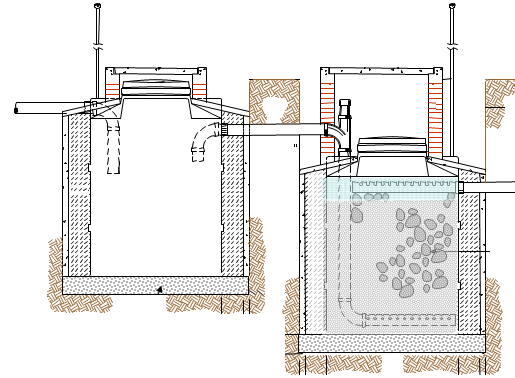 Imagen 1. Esquema corte de Tanque Séptico y FAFA.PARAGRAFO 1: La renovación de permiso de vertimientos que se otorga, es únicamente para el tratamiento de aguas residuales de tipo doméstico (implementación de una solución individual de saneamiento), que se generarán como resultado de la actividad residencial que se pretende desarrollar en el predio, por la construcción de una vivienda campestre. Sin embargo es importante advertir que Las autoridades Municipales son las encargadas, según La Ley 388 de 1997 y demás normas concordantes y aplicable al caso, de la planificación y administración del territorio, y por lo tanto son quienes regulan los usos o actividades que se puedan desarrollar dentro del área de su jurisdicción, en concordancia con las Determinantes Ambientales definidas y concertadas con La Corporación Autónoma Regional del Quindío, las cuales en todo caso deben ser tenidas en cuenta por el ente territorial al momento de realizar autorizaciones constructivas, urbanísticas y/o de desarrollo, por ser normas de especial importancia al momento de aprobar estas ejecuciones en el territorio, a fin de que el desarrollo se efectué de manera Sostenible. Así mismo, las obras que se deban ejecutar para el desarrollo de dichas actividades deberán ser autorizadas por la entidad competente mediante el trámite y expedición de las respectivas licencias, según Decreto 1469 de 2010 y demás normas concordantes y aplicables al caso en particular. De acuerdo a lo anterior el presente permiso no genera Autorización para realizar actividades urbanísticas de ningún tipo, pues su contenido es reflejo del estudio de una solicitud de permiso de vertimientos, en la cual se verifica la mitigación de los posibles impactos ambientales que se puedan llegar a generar por el desarrollo de la actividad pretendida en el predio.PARAGRAFO 2: En caso de requerirse otras autorizaciones, licencias o permisos ambientales para la ejecución de las actividades a desarrollar, el responsable del permiso deberá tramitarlas ante la Autoridad Ambiental, de igual forma el Ente territorial deberá verificar el cumplimiento de la normativa ambiental y exigir el cumplimiento de la misma, de lo contrario podrá verse inmersa en procesos de investigación sancionatoria ambiental (ley 1333 de 2009). ARTÍCULO TERCERO: La renovación de permiso de vertimientos que se otorga mediante la presente resolución, conlleva la imposición de condiciones y obligaciones a la señora  VICTORIA EUGENIA URINA VALENCIA, para que cumpla con lo siguiente:La adecuada remoción de carga contaminante por parte de los sistemas sépticos, es efectiva cuando además de estar adecuadamente instalados, el número de contribuyentes no supera la capacidad instalada, se separan adecuadamente las grasas y las aguas lluvias, las aguas residuales a tratar son de origen estrictamente doméstico y se realizan los mantenimientos preventivos como corresponde.Es indispensable tener presente que una ocupación de la vivienda superior a las personas establecidas, así sea temporal, puede implicar ineficiencias en el tratamiento del agua residual que se traducen en remociones de carga contaminante inferiores a las establecidas por la normativa ambiental vigente (Decreto 50 de 2018).Cumplir las disposiciones técnicas y legales relativas a la ubicación del sistema de tratamiento y disposición final de aguas residuales, de acuerdo a lo establecido por el Reglamento Técnico para el Sector de Agua Potable y Saneamiento Básico, RAS, adoptado mediante Resolución 0330 de 2017; al Decreto 1076 de 2015 (compiló el Decreto 3930 de 2010 (MAVDT), modificado por el Decreto 50 de 2018 y demás normas vigentes aplicables. Localizar en terrenos con pendientes significativas, pueden presentarse eventos de remociones en masa que conllevan problemas de funcionamiento, colapso del sistema y los respectivos riesgos ambientales. La distancia mínima de cualquier punto de la infiltración a viviendas, tuberías de agua, pozos de abastecimiento, cursos de aguas superficiales (quebradas, ríos, etc.) y cualquier árbol, serán de 5, 15, 30, 30 y 3 metros respectivamente.Si se va a realizar algún tipo de modificación en calidad o cantidad del vertimiento, y/o adición a los sistemas de tratamiento de aguas residuales propuestos en las memorias técnicas, como así mismo la construcción de más sistemas de tratamiento, se debe informar a la Corporación Autónoma regional del Quindío para realizar las adecuaciones y modificación técnicas y jurídicas al permiso de vertimientos otorgado.El sistema de tratamiento debe corresponder al diseño propuesto y aquí avalado y cumplir con las indicaciones técnicas correspondientes.En cualquier caso, el vertimiento de las aguas residuales no se debe realizar sin el tratamiento de las mismas antes de la disposición final.PARÁGRAFO 1: La permisionaria deberán permitir el ingreso a los funcionarios de la Corporación Autónoma Regional del Quindío, cada vez que la autoridad ambiental lo requiera, esto con el fin de realizar las labores de seguimiento y control al permiso otorgado, además para estas labores deberá facilitar la inspección del sistema, realizando las labores necesarias para este fin. PARÁGRAFO 2: La instalación del sistema con el que se tratarán las aguas residuales de tipo domestico deberá ser efectuado bajo las condiciones y recomendaciones establecidas en los manuales de instalación y será responsabilidad del fabricante y/o constructor, para el caso de la limpieza y los mantenimientos, estos deberan ser realizados por personal capacitado e idóneo y/ empresas debidamente autorizadas.ARTÍCULO CUARTO. Allegar, en un término no superior a seis (6) meses contados a partir de la ejecutoria del presente acto administrativo, los siguientes documentos o requisitos, contemplados en el Decreto 50 de 2018, que modificó el Decreto 1076 de 2015:Manual de operación del sistema de disposición de aguas residuales tratadas al suelo, incluyendo mecanismo de descarga y sus elementos estructurantes que permiten el vertimiento al suelo.Área de Disposición Final del Vertimiento. Identificación del área donde se realizará la disposición en plano topográfico con coordenadas magna sirgas, indicando como mínimo: dimensión requerida, los usos de los suelos en las áreas colindantes y el uso actual y potencial del suelo donde se realizará el vertimiento del agua residual doméstica tratada, conforme al Plan de Ordenación y Manejo de Cuenca Hidrográfica y los instrumentos de ordenamiento territorial vigentes.Plan de cierre y abandono del área de disposición del vertimiento. Plan que define el uso que se le dará al área que se utilizó como disposición del vertimiento. Para tal fin, las actividades contempladas en el plan de cierre deben garantizar que las condiciones físicas, químicas y biológicas del suelo permiten el uso potencial definido en los instrumentos de ordenamiento territorial vigentes y sin perjuicio de la afectación sobre la salud pública.PARÁGRAFO. El incumplimiento del requerimiento podrá dar inicio a las acciones previstas en la Ley 1333 de 2009.ARTÍCULO QUINTO: INFORMAR a la señora VICTORIA EUGENIA URINA VALENCIA, que, de requerirse ajustes, modificaciones o cambios al diseño del sistema de tratamiento presentado, deberá solicitar la modificación del permiso de acuerdo artículo 49 del Decreto 3930 de 2010, compilado con el Decreto 1076 del año 2015.ARTÍCULO SEXTO: El permisionario deberá cancelar en la Tesorería de la CORPORACIÓN AUTÓNOMA REGIONAL DEL QUINDÍO C.R.Q., los servicios de seguimiento ambiental de conformidad con el artículo 96 de la Ley 633 de 2000 y Resolución 1280 de 2010, resultante de la liquidación de la tarifa que se haga en acto administrativo separado, de acuerdo con la Resolución de Bienes y Servicios vigente de la Entidad.PARÁGRAFO: Los costos derivados del control y seguimiento al permiso de vertimiento, serán liquidados anualmente, según lo establecido en el artículo 96 de la Ley 633 de 2000, de acuerdo a las actividades realizadas por la Corporación en el respectivo año. ARTÍCULO SÉPTIMO: INFORMAR del presente acto administrativo al funcionario encargado del control y seguimiento a permisos otorgados de la Subdirección de Regulación y Control Ambiental de la C.R.Q., para su conocimiento e inclusión en el programa de Control y Seguimiento.ARTÍCULO OCTAVO: El incumplimiento de las obligaciones contenidas en la presente resolución podrá dar lugar a la aplicación de las sanciones que determina la ley 1333 de 2009, sin perjuicio de las penales o civiles a que haya lugar, al igual que la violación de las normas sobre protección ambiental o sobre manejo de los recursos naturales.ARTÍCULO NOVENO: No es permisible la cesión total o parcial de los permisos otorgados, a otras personas sin previa autorización de la Corporación Autónoma Regional del Quindío, quién podrá negarla por motivos de utilidad pública.ARTÍCULO DÉCIMO: Cuando quiera que se presenten modificaciones o cambios en las condiciones bajo las cuales se otorgó el permiso, el usuario deberá dar aviso de inmediato y por escrito a la Corporación Autónoma Regional del Quindío y solicitar la modificación del permiso, indicando en qué consiste la modificación o cambio y anexando la información pertinente.ARTÍCULO DÉCIMO PRIMERO: Este permiso queda sujeto a la reglamentación que expidan los Ministerios de Ambiente y Desarrollo Sostenible y Ministerio de Vivienda, Ciudad y Territorio, a los parámetros y los límites máximos permisibles de los vertimientos a las aguas superficiales, marinas, a los sistemas de alcantarillado público y al suelo.ARTÍCULO DÉCIMO SEGUNDO: De conformidad con el artículo 2.2.3.3.5.11 de la sección 5 del decreto 1076 de 2015, (artículo 51 del Decreto 3930 de 2010), la Corporación Autónoma Regional del Quindío, en caso de considerarlo pertinente, podrá revisar en cualquier momento el presente permiso y de ser el caso ajustarse, de conformidad con lo dispuesto en el Plan de Ordenamiento del Recurso Hídrico y/o en la reglamentación de vertimientos que se expide para la cuenca o fuente hídrica en la cual se encuentra localizado el vertimiento.ARTÍCULO DÉCIMO TERCERO: NOTIFICAR para todos sus efectos la presente decisión a la señora VICTORIA EUGENIA URINA VALENCIA identificada con cédula de ciudadanía número 41.935.329, copropietaria del predio, o a su apoderado debidamente legitimado; de no ser posible la notificación personal se hará en los términos estipulados en el Código de Procedimiento Administrativo y de lo Contencioso Administrativo (NOTIFICACION POR AVISO).ARTÍCULO DÉCIMO CUARTO: El encabezado y la parte Resolutiva de la presente Resolución, deberá ser publicada en el boletín ambiental de la C.R.Q., a costa del interesado, de conformidad con los Artículos 70 y 71 de la Ley 99 de 1993, y lo pagado previamente por el solicitante.ARTÍCULO DÉCIMO QUINTO: La presente Resolución rige a partir de la fecha de ejecutoría, de conformidad con el artículo 87 del Código de Procedimiento Administrativo y de lo Contencioso Administrativo, (Ley 1437 de 2011).ARTICULO DECIMO SEXTO: Contra el presente acto administrativo procede únicamente el recurso de reposición, el cual debe interponerse ante el funcionario que profirió el acto y deberá ser interpuesto por el solicitante o apoderado debidamente constituido, dentro de los diez (10) días siguientes a la notificación, tal como lo dispone la ley 1437 del 2011.ARTICULO DECIMO SEPTIMO: El responsable del proyecto deberá dar estricto cumplimiento al permiso aprobado y cada una de las especificaciones técnicas señaladas en el concepto técnico.NOTIFÍQUESE, PUBLÍQUESE Y CÚMPLASECARLOS ARIEL TRUKE OSPINASubdirector de Regulación y Control Ambiental	RESOLUCIÓN No.735 DEL 14 DE MAYO DE 2020.“POR MEDIO DEL CUAL SE NIEGA UN PERMISO DE VERTIMIENTO DE AGUAS RESIDUALES DOMESTICAS Y SE ADOPTAN OTRAS DISPOSICIONES”EXPEDIENTE ADMINISTRATIVO 9550-2017RESUELVEARTÍCULO PRIMERO: NEGAR EL PERMISO DE VERTIMIENTO DOMÉSTICO para el predio denominado: 1) LOTE 53 CONJUNTO CERRADO URBANIZACIÓN EL BOSQUE ubicado en la Vereda EL CAIMO del Municipio de ARMENIA (Q), identificada con matrícula inmobiliaria No.280-163546 y ficha catastral No 6300100030000266880, propiedad del señor JOSE FERNANDO OSPINA MARQUEZ identificado con cédula de ciudadanía número 10.226.546 expedida en Manizales (C).Parágrafo: La negación del permiso de vertimiento para el predio 1) LOTE 53 CONJUNTO CERRADO URBANIZACIÓN EL BOSQUE ubicado en la Vereda EL CAIMO del Municipio de ARMENIA (Q), identificada con matrícula inmobiliaria No.280-163546, se efectúa por los argumentos expuestos en la parte motiva del presente proveído.ARTICULO SEGUNDO: Como consecuencia de lo anterior Archívese el trámite administrativo de solicitud de permiso de vertimientos, adelantado bajo el expediente radicado CRQ ARM 9550 de 2017 del día treinta (30) de octubre del año dos mil diecisiete (2017), relacionado con el predio 1) LOTE 53 CONJUNTO CERRADO URBANIZACIÓN EL BOSQUE ubicado en la Vereda EL CAIMO del Municipio de ARMENIA (Q).Parágrafo: para la presentación de una nueva solicitud de permiso de vertimiento, el usuario deberá seguir el procedimiento y cumplir con los requisitos establecidos en el libro 2 parte 2 titulo 3 capítulo 3 del Decreto 1076 de 2015, además de considerar los demás requisitos y/o consideraciones que tenga la Autoridad Ambiental competente; en todo caso la solicitud que presente deberá permitir a la CRQ evaluar integralmente lo planteado, incluidos los posibles impactos y su mitigación.ARTÍCULO TERCERO: Citar para la notificación personal del presente acto administrativo al señor JOSE FERNANDO OSPINA MARQUEZ identificado con cédula de ciudadanía número 10.226.546 expedida en Manizales (C), quien actúa en calidad de propietario  del predio 1) LOTE 53 CONJUNTO CERRADO URBANIZACIÓN EL BOSQUE ubicado en la Vereda EL CAIMO del Municipio de ARMENIA (Q), o a su apoderado, debidamente constituido o quien haga sus veces en los términos del artículo 71 de la Ley 99 de 1993, en concordancia con el articulo 66 y siguientes de la ley 1437 de 2011. En forma personal o en su defecto por aviso con la inserción de la parte resolutiva de la providencia.ARTÍCULO CUARTO: El encabezado y la parte Resolutiva de la presente Resolución, deberá ser publicada en el boletín ambiental de la C.R.Q., a costa del interesado, de conformidad con los Artículos 70 y 71 de la Ley 99 de 1993, y lo pagado previamente por el solicitante.ARTÍCULO QUINTO: La presente Resolución rige a partir de la fecha de ejecutoría, de conformidad con el artículo 87 del Código de Procedimiento Administrativo y de lo Contencioso Administrativo, (ley 1437 de 2011).ARTICULO SEXTO: ARTICULO SEXTO: Contra el presente acto administrativo procede únicamente el recurso de reposición, el cual debe interponerse ante el funcionario que profirió el acto y deberá ser interpuesto por el solicitante dentro de los diez (10) días siguientes a la notificación, según lo dispuesto por la ley 1437 de 2011.NOTIFÍQUESE, PUBLÍQUESE Y CÚMPLASECARLOS ARIEL TRUKE OSPINASubdirector de Regulación y Control AmbientalRESOLUCIÓN No. 	736 DEL 14 DE MAYO DE 2020				ARMENIA QUINDIO “POR MEDIO DEL CUAL SE OTORGA UN PERMISO DE VERTIMIENTO DE AGUAS RESIDUALES DOMÉSTICAS Y SE ADOPTAN OTRAS DISPOSICIONES”EXPEDIENTE ADMINISTRATIVO NO.10255-19VRESUELVEARTÍCULO PRIMERO: OTORGAR PERMISO DE VERTIMIENTO DE AGUAS RESIDUALES DOMÉSTICAS, sin perjuicio de las funciones y atribuciones que le corresponde ejercer al Ente Territorial de conformidad con la Ley 388 de 1997 y POT (el esquema, Plan Básico, plan de Ordenamiento Territorial) del municipio de ARMENIA (Q), y demás normas que lo ajusten, con el fin de evitar afectaciones al recurso suelo y aguas subterráneas, a ITAU BANCO CORPANCA COLOMBIA S.A. identificado con NIT No.890.903.937-0, en calidad de propietario, representada legalmente por GIOVANNA MARIELLY HERNANDEZ GARCIA identificada con cédula de ciudadanía No.41.934.631 expedida en Armenia (Q), del predio 1) SECTOR RURAL KILÓMETRO 6 VÍA EL EDEN CON ACCESO POR VIA INTERNA DEL CONJUNTO “CONDOMINIO CAMPESTRE PALO DE AGUA”  PROPIEDAD HORIZONTAL- LOTE 11 2) CONDOMINIO PALO DE AGUA l ETAPA, ubicado en la Vereda ARMENIA del Municipio de ARMENIA (Q), identificado con matrícula inmobiliaria número 280-181392, y código catastral No.00-02-0000-1246-000, acorde con la información que presenta el siguiente cuadro:ASPECTOS TÉCNICOS Y AMBIENTALES GENERALESINFORMACIÓN GENERAL DEL VERTIMIENTONombre del predio o proyecto	Condominio Campestre Palo de Agua, Propiedad Horizontal Lote 11, I Etapa Localización del predio o proyecto	Vereda El Edén del Municipio de Armenia (Q.)Ubicación del vertimiento (coordenadas georreferenciadas).	Lat: 4° 29’ 43.37” N Long: -75° 44’ 10.02” WCódigo catastral	0002 0000 1246 000Matricula Inmobiliaria	280 – 181392Nombre del sistema receptor 	SueloFuente de abastecimiento de agua	Empresas Públicas del Armenia E.P.A. S.A.  E.S.P.Cuenca Hidrográfica a la que pertenece	Rio La ViejaTipo de vertimiento (Doméstico / No Domestico)	Doméstico Tipo de actividad que genera el vertimiento (Doméstico / industrial – Comercial o de Servicios).	Doméstico (vivienda)Caudal de la descarga	0,012 Lt/seg.Frecuencia de la descarga	30 días/mes.Tiempo de la descarga	24 horas/díaTipo de flujo de la descarga	IntermitenteÁrea de disposición final	9 m2PARÁGRAFO 1: Se otorga el permiso de vertimientos de aguas residuales domésticas por un término de  diez (10) años, contados a partir de la ejecutoria de la presente actuación, según lo dispuesto por esta Subdirección en la Resolución 413 del 24 de marzo del año 2015, término que se fijó según lo preceptuado por el artículo 2.2.3.3.5.7 de la sección 5 del Decreto 1076 de 2015 (art. 47 Decreto 3930 de 2010).PARÁGRAFO 2: El usuario deberá adelantar ante la Corporación la Renovación del permiso de vertimientos mediante solicitud por escrito, dentro del primer trimestre del último año de vigencia del permiso de vertimientos que hoy se otorga, de acuerdo al artículo 2.2.3.3.5.10 de la sección 5 del decreto 1076 de 2015 (50 del Decreto 3930 de 2010).PARÁGRAFO 3: El presente permiso de vertimientos, no constituye ni debe interpretarse que es una autorización para construir; con el mismo NO se está legalizando, ni viabilizando ninguna actuación urbanística; además este no exime al peticionario, ni al ente territorial en caso de requerir Licencia Ambiental por encontrarse en un área protegida de tramitarla ante la autoridad ambiental competente. En todo caso el presente permiso de vertimientos NO CONSTITUYE una Licencia ambiental, ni una licencia de construcción, ni una licencia de parcelación, ni una licencia urbanística, ni ningún otro permiso que no esté contemplado dentro de la presente resolución.ARTÍCULO SEGUNDO: ACOGER el sistema de tratamiento de aguas residuales domésticas que fue presentado en las memorias de la solicitud el cual se encuentra construido en el predio 1) SECTOR RURAL KILÓMETRO 6 VÍA EL EDEN CON ACCESO POR VIA INTERNA DEL CONJUNTO “CONDOMINIO CAMPESTRE PALO DE AGUA”  PROPIEDAD HORIZONTAL- LOTE 11 2) CONDOMINIO PALO DE AGUA l ETAPA, ubicado en la Vereda ARMENIA del Municipio de ARMENIA (Q),  el cual es efectivo para tratar las aguas residuales con una contribución para cuatro (4) contribuyentes permanentes.El sistema de tratamiento aprobado corresponde con las siguientes características: “SISTEMA PROPUESTO PARA EL MANEJO DE AGUAS RESIDUALES Las aguas residuales domésticas (ARD), generadas en esta casa se conducen a un Sistema de Tratamiento de Aguas Residuales Domésticas (STARD) de tipo convencional, en material, compuesto por trampa de grasas, tanque séptico, filtro anaeróbico y sistema de disposición final mediante Campo de infiltración, con capacidad calculada hasta para 4 habitantes permanentes para una contribución de 130 L/hab/dia.según memorias técnicas y planos se tiene:Trampa de Grasas: según memorias técnicas y planos La trampa de grasas corresponde a un tanque con volumen de 552 litros, el cual recoge las aguas provenientes de la cocina, con medidas estructurales de 0,8m de altura, 0.6 m de ancho y 1.15 m de largo.Tanque Séptico: el agua proveniente del baño y de la trampa de grasas se conduce a un tanque en material de doble compartimiento con capacidad diseñada de 1750 litros, para una profundidad de 2m, largo de 2.2 y ancho de 1,1m, para una capacidad final de 4800 litros, volumen mayor del requerido por el diseño.Filtro anaerobio: El agua proveniente del tanque séptico continúa su trayecto hacia el filtro anaeróbico, el cual tiene como material de soporte piedra para filtro, con un volumen de diseño de 400 litros con una profundidad de 2 metros, ancho de 1.1 m y 1.1 m de largo, para un volumen final de 2400 litros. volumen mayor del requerido por el diseñoDisposición final del efluente: Como disposición final de las aguas residuales domésticas tratadas se opta por la infiltración al suelo mediante campo de infiltración, para lo cual se realiza un ensayo de percolación con un resultado de 4.78min/pug de absorción media, tipo de suelo arena fina o franco arcilloso. Se asume un valor de tasa de aplicación de= 0.68m2/ persona, para un área de absorción de 3 m2, por lo que se plantea 2 ramales de 6 metros de longitud, con tubería de 4” y ancho de 0.75 para un área final de absorción de 9m2.Imagen 1. Sistema de Tratamiento de Aguas Residuales DomésticasPARAGRAFO 1: El permiso de vertimientos que se otorga, es únicamente para el tratamiento de las aguas residuales de tipo doméstico (Implementación de una solución individual de saneamiento) que se generan como resultado de la actividad domestica por la vivienda campestre que se encuentra en el predio. Sin embargo es importante advertir que las Autoridades Municipales son las encargadas, según Ley 388 de 1997 y demás normas concordantes y aplicable al caso, de la planificación y administración del territorio, y por lo tanto son quien regulan los usos o actividades que se puedan desarrollar dentro del área de su jurisdicción, en concordancia con las Determinantes Ambientales definidas y concertadas con La Corporación Autónoma Regional del Quindío, las cuales en todo caso deben ser tenidas en cuenta por el ente territorial al momento de realizar autorizaciones constructivas, urbanísticas y/o de desarrollo, por ser normas de especial importancia al momento de aprobar estas ejecuciones en el territorio, a fin de que el desarrollo se efectué de manera Sostenible. Así mismo, las obras que se deban ejecutar para el desarrollo de dichas actividades deberán ser autorizadas por la entidad competente mediante el trámite y expedición de las respectivas licencias, según Decreto 1469 de 2010 y demás normas concordantes y aplicables al caso en particular. De acuerdo a lo anterior el presente permiso no genera Autorización para realizar actividades urbanísticas de ningún tipo, pues su contenido es reflejo del estudio de una solicitud de permiso de vertimientos, en la cual se verifica la mitigación de los posibles impactos ambientales que se puedan llegar a generar por el desarrollo de la actividad pretendida en el predio. PARAGRAFO 2: En caso de requerirse otras autorizaciones, licencias o permisos ambientales para la ejecución de las actividades a desarrollar, el responsable del permiso deberá tramitarlas ante la Autoridad Ambiental, de igual forma el Ente territorial deberá verificar el cumplimiento de la normativa ambiental y exigir el cumplimiento de la misma, de lo contrario podrá verse inmersa en procesos de investigación sancionatoria ambiental (ley 1333 de 2009). ARTÍCULO TERCERO: El permiso de vertimientos que se otorga mediante la presente resolución, conlleva la imposición de condiciones y obligaciones a ITAU BANCO CORPANCA COLOMBIA S.A. identificado con NIT No.890.903.937-0, en calidad de propietario, representada legalmente por la señora GIOVANNA MARIELLY HERNANDEZ GARCIA identificada con cédula de ciudadanía No.41.934.631 expedida en Armenia (Q), o quien haga sus veces quien actúa en calidad de propietario para que cumplan con lo siguiente:•	La adecuada remoción de carga contaminante por parte de los sistemas sépticos, es efectiva cuando además de estar adecuadamente instalados, el número de contribuyentes no supera la capacidad instalada, se separan adecuadamente las grasas y las aguas lluvias, las aguas residuales a tratar son de origen estrictamente doméstico y se realizan los mantenimientos preventivos como corresponde.•	Es indispensable tener presente que una ocupación de la vivienda superior a las personas establecidas, así sea temporal, puede implicar ineficiencias en el tratamiento del agua residual que se traducen en remociones de carga contaminante inferiores a las establecidas por la normativa ambiental vigente (Decreto 50 de 2018).•	Cumplir las disposiciones técnicas y legales relativas a la ubicación del sistema de tratamiento y disposición final de aguas residuales, de acuerdo a lo establecido por el Reglamento Técnico para el Sector de Agua Potable y Saneamiento Básico, RAS, adoptado mediante Resolución 0330 de 2017; al Decreto 1076 de 2015 (compiló el Decreto 3930 de 2010 (MAVDT), modificado por el Decreto 50 de 2018 y demás normas vigentes aplicables. Localizar en terrenos con pendientes significativas, pueden presentarse eventos de remociones en masa que conllevan problemas de funcionamiento, colapso del sistema y los respectivos riesgos ambientales. •	La distancia mínima de cualquier punto de la infiltración a viviendas, tuberías de agua, pozos de abastecimiento, cursos de aguas superficiales (quebradas, ríos, etc) y cualquier árbol, serán de 5, 15, 30, 30 y 3 metros respectivamente.•	Si se va a realizar algún tipo de modificación en calidad o cantidad del vertimiento, y/o adición a los sistemas de tratamiento de aguas residuales propuestos en las memorias técnicas, como así mismo la construcción de más sistemas de tratamiento, se debe informar a la Corporación Autónoma regional del Quindío para realizar las adecuaciones y modificación técnicas y jurídicas al permiso de vertimientos otorgado.•	El sistema de tratamiento debe corresponder al diseño propuesto y aquí avalado y cumplir con las indicaciones técnicas correspondientes.•	En cualquier caso, el vertimiento de las aguas residuales no se debe realizar sin el tratamiento de las mismas antes de la disposición final.PARÁGRAFO PRIMERO: El permisionario deberán permitir el ingreso a los funcionarios de la Corporación Autónoma Regional del Quindío, cada vez que la autoridad ambiental lo requiera, esto con el fin de realizar las labores de seguimiento y control al permiso otorgado, además para estas labores deberá facilitar la inspección del sistema, realizando las labores necesarias para este fin. PARAGRAFO SEGUNDO: La Instalación del sistema con el que pretende tratar las aguas residuales de tipo domestico deberá ser efectuado bajo las condiciones y recomendaciones establecidas en los manuales de instalación y será responsabilidad del fabricante y/o constructor, para el caso de la limpieza y los mantenimientos, estos deberán ser realizados por personal capacitado e idóneo y/o empresas debidamente autorizadas.  ARTÍCULO CUARTO: INFORMAR a ITAU BANCO CORPANCA COLOMBIA S.A. identificado con NIT No.890.903.937-0, en calidad de propietario, representada legalmente por la señora GIOVANNA MARIELLY HERNANDEZ GARCIA identificada con cédula de ciudadanía No.41.934.631 expedida en Armenia (Q), quien actúa en calidad de propietario, que de requerirse ajustes, modificaciones o cambios al diseño del sistema de tratamiento presentado, deberán solicitar la modificación del permiso de acuerdo artículo 49 del Decreto 3930 de 2010, de igual manera es importante tener presente que si se llegara a cambiar la dirección de correspondecia aportada por el usuario dentro del Formulario Unico de Solicitud de Permiso de Vertimiento, el peticionario deberá actualizar la dirección ante la entidad por medio de un oficio remisorio, asi mismo si hay un cambio de propietario del predio objeto de solicitud, se debera allegar la información de actualización dentro del tramite para el debido proceso.ARTÍCULO QUINTO: El permisionario deberá cancelar en la Tesorería de la CORPORACIÓN AUTÓNOMA REGIONAL DEL QUINDÍO C.R.Q., los servicios de seguimiento ambiental de conformidad con el artículo 96 de la Ley 633 de 2000 y Resolución 1280 de 2010, resultante de la liquidación de la tarifa que se haga en acto administrativo separado, de acuerdo con la Resolución de Bienes y Servicios vigente de la Entidad.PARÁGRAFO: Los costos derivados del control y seguimiento al permiso de vertimiento, serán liquidados anualmente, según lo establecido en el artículo 96 de la Ley 633 de 2000, de acuerdo a las actividades realizadas por la Corporación en el respectivo año. ARTÍCULO SEXTO: INFORMAR del presente acto administrativo al Funcionario encargado del control y seguimiento a permisos otorgados de la Subdirección de Regulación y Control Ambiental de la C.R.Q., para su conocimiento e inclusión en el programa de Control y Seguimiento.ARTÍCULO SEPTIMO: El incumplimiento de las obligaciones contenidas en la presente resolución podrá dar lugar a la aplicación de las sanciones que determina la ley 1333 de 2009, sin perjuicio de las penales o civiles a que haya lugar, al igual que la violación de las normas sobre protección ambiental o sobre manejo de los recursos naturales.ARTÍCULO OCTAVO: No es permisible la cesión total o parcial de los permisos otorgados, a otras personas sin previa autorización de la Corporación Autónoma Regional del Quindío, quién podrá negarla por motivos de utilidad pública.ARTÍCULO NOVENO: Cuando quiera que se presenten modificaciones o cambios en las condiciones bajo las cuales se otorgó el permiso, el usuario deberá dar aviso de inmediato y por escrito a la Corporación Autónoma Regional del Quindío y solicitar la modificación del permiso, indicando en qué consiste la modificación o cambio y anexando la información pertinente.ARTÍCULO DÉCIMO: Este permiso queda sujeto a la reglamentación que expidan los Ministerios de Ambiente y Desarrollo Sostenible y Ministerio de Vivienda, Ciudad y Territorio, a los parámetros y los límites máximos permisibles de los vertimientos a las aguas superficiales, marinas, a los sistemas de alcantarillado público y al suelo.ARTÍCULO DÉCIMO PRIMERO: De conformidad con el artículo 2.2.3.3.5.11 de la sección 5 del decreto 1076 de 2015, (artículo 51 del Decreto 3930 de 2010), la Corporación Autónoma Regional del Quindío, en caso de considerarlo pertinente, podrá revisar en cualquier momento el presente permiso y de ser el caso ajustarse, de conformidad con lo dispuesto en el Plan de Ordenamiento del Recurso Hídrico y/o en la reglamentación de vertimientos que se expide para la cuenca o fuente hídrica en la cual se encuentra localizado el vertimiento.ARTÍCULO DÉCIMO SEGUNDO: NOTIFICAR para todos sus efectos la presente decisión a ITAU BANCO CORPANCA COLOMBIA S.A. identificado con NIT No.890.903.937-0, en calidad de propietario, representada legalmente por la señora GIOVANNA MARIELLY HERNANDEZ GARCIA identificada con cédula de ciudadanía No.41.934.631 expedida en Armenia (Q),, en calidad de propietario o a su apoderado  señor JOSE RAMIRO GARCIA LADINO, identificado con cédula de ciudadanía No. 19.459.440 expedida en Bogotá, de no ser posible la notificación personal se hará en los términos estipulados en el Código de Procedimiento Administrativo y de lo Contencioso Administrativo (NOTIFICACIÓN POR AVISO).ARTÍCULO DÉCIMO TERCERO: El encabezado y la parte Resolutiva de la presente Resolución, deberá ser publicada en el boletín ambiental de la C.R.Q., a costa del interesado, de conformidad con los Artículos 70 y 37 de la Ley 99 de 1993. ARTÍCULO DÉCIMO CUARTO: La presente Resolución rige a partir de la fecha de ejecutoría, de conformidad con el artículo 87 del Código de Procedimiento Administrativo y de lo Contencioso Administrativo, (Ley 1437 de 2011).ARTICULO DECIMO QUINTO: Contra el presente acto administrativo procede únicamente el recurso de reposición, el cual debe interponerse ante el funcionario que profirió el acto y deberá ser interpuesto por el solicitante o apoderado debidamente constituido, dentro de los diez (10) días siguientes a la notificación, tal como lo dispone la ley 1437 del 2011.ARTICULO DECIMO SEXTO: El responsable del proyecto deberá dar estricto cumplimiento al permiso aprobado y cada una de las especificaciones técnicas señaladas en el concepto técnico.NOTIFÍQUESE, PUBLÍQUESE Y CÚMPLASECARLOS ARIEL TRUKE OSPINASubdirector de Regulación y Control Ambiental.RESOLUCIÓN No. 622 DEL 04 DE MAYO DE 2020                                           “POR MEDIO DEL CUAL SE OTORGA UN PERMISO DE VERTIMIENTO DE AGUAS RESIDUALES DOMÉSTICAS Y SE ADOPTAN OTRAS DISPOSICIONES”
EXPEDIENTE ADMINISTRATIVO NO.11709RESUELVEARTÍCULO PRIMERO: OTORGAR PERMISO DE VERTIMIENTO DE AGUAS RESIDUALES DOMÉSTICAS, sin perjuicio de las funciones y atribuciones que le corresponde ejercer al Ente Territorial de conformidad con la Ley 388 de 1997 y POT (el esquema, Plan Básico, plan de Ordenamiento Territorial) del municipio de QUIMBAYA (Q), y demás normas que lo ajusten, con el fin de evitar afectaciones al recurso suelo y aguas subterráneas, a la la Sociedad BRALU S.A.S., identificada con número de Nit. 900.709.312-2,, Representada Legalmente por el el señor HECTOR JOSE CARDONA LONDOÑO identificado con cédula de ciudadanía número 8.293.549 expedida en Cartago (Valle), propietaria del predio 1) FINCA LA BRASILIA ubicado en la Vereda MESA BAJA del Municipio de QUIMBAYA (Q), identificado con matricula inmobiliaria No. 280-161214 y ficha catastral N° 63594000100010060000, acorde con la información que presenta el siguiente cuadro:INFORMACIÓN GENERAL DEL VERTIMIENTONombre del predio o proyecto	La BrasiliaLocalización del predio o proyecto	Vereda Mesa Baja del Municipio de Quimbaya (Q.)Ubicación del vertimiento (coordenadas Magna sirgas).	1.145069 N 1.004.824 WCódigo catastral	63594000100010060000Matricula Inmobiliaria	280-161214Nombre del sistema receptor 	SueloFuente de abastecimiento de agua	Comité de cafeterosTipo de vertimiento (Doméstico / industrial – Comercial o de Servicios)	Doméstico Tipo de actividad que genera el vertimiento.	Doméstico (vivienda)Caudal de la descarga	0.0060 Lt/seg.Frecuencia de la descarga	30 días/mes.Tiempo de la descarga	24 horas/díaTipo de flujo de la descarga	IntermitentePARÁGRAFO 1: Se otorga el permiso de vertimientos de aguas residuales domésticas por un término de diez (10) años, contados a partir de la ejecutoria de la presente actuación, según lo dispuesto por esta Subdirección en la Resolución 413 del 24 de marzo del año 2015, término que se fijó según lo preceptuado por el artículo 2.2.3.3.5.7 de la sección 5 del Decreto 1076 de 2015 (art. 47 Decreto 3930 de 2010).PARÁGRAFO 2: El usuario deberá adelantar ante la Corporación la Renovación del permiso de vertimientos mediante solicitud por escrito, dentro del primer trimestre del último año de vigencia del permiso de vertimientos que hoy se otorga, de acuerdo al artículo 2.2.3.3.5.10 de la sección 5 del decreto 1076 de 2015 (50 del Decreto 3930 de 2010).PARÁGRAFO 3: El presente permiso de vertimientos, no constituye ni debe interpretarse que es una autorización para construir; con el mismo NO se está legalizando, ni viabilizando ninguna actuación urbanística; además este no exime al peticionario, ni al ente territorial en caso de requerir Licencia Ambiental por encontrarse en un área protegida de tramitarla ante la autoridad ambiental competente. En todo caso el presente permiso de vertimientos NO CONSTITUYE una Licencia ambiental, ni una licencia de construcción, ni una licencia de parcelación, ni una licencia urbanística, ni ningún otro permiso que no esté contemplado dentro de la presente resolución.ARTÍCULO SEGUNDO: ACOGER el sistema de tratamiento de aguas residuales domésticas que fue presentado en las memorias de la solicitud el cual se encuentra construido en el predio 1) FINCA LA BRASILIA ubicado en la Vereda MESA BAJA del Municipio de QUIMBAYA (Q), el cual es efectivo para tratar las aguas residuales con una contribución máxima para doce  (12) contribuyentes permanentes.El sistema de tratamiento aprobado corresponde con las siguientes características: “SISTEMA PROPUESTO PARA EL MANEJO DE AGUAS RESIDUALES Las aguas residuales domésticas (ARD), generadas en el predio se conducen a un Sistema de Tratamiento de Aguas Residuales Domésticas (STARD) en prefabricado de 2000Lts de capacidad, compuesto por trampa de grasas (105Lts), tanque séptico (1000Lts), filtro anaeróbico de falso fondo (1000Lts) y sistema de disposición final a pozo de absorción con capacidad calculada hasta para 4 personas. El diseño de cada una de las unidades que componen el sistema es estándar y sus especificaciones se encuentran inmersas en el manual de instalación del fabricante.Imagen 1. 1Sistema de Tratamiento de Aguas Residuales DomésticasDisposición final del efluente: Como disposición final para el tratamiento de las aguas residuales domésticas tratadas se opta por conducir dichas aguas para  infiltración al suelo mediante pozo de absorción. La tasa de percolación adquirida a partir del ensayo de permeabilidad realizado  en el predio es de 1.42 min/pulgada. Se revela un suelo limo de tipo arcilloso permeable de absorción Rápida, a partir de esto, el pozo de absorción presenta dimensiones de 2.70m de diámetro y 3m profundidad requerida. Área de disposición del vertimiento: para la disposición final de las aguas en el predio, se determino un área necesaria de 34m2, la misma esta contempladas en las coordenadas Lat: 4° 38” 19,11” N Long: -75° 46” 12.63” W para una latitud de 1227 m.s.n.m.PARAGRAFO 1: El permiso de vertimientos que se otorga, es únicamente para el tratamiento de las aguas residuales de tipo doméstico (Implementación de una solución individual de saneamiento) que se generarían como resultado de la actividad residencial para 1) FINCA LA BRASILIA ubicado en la Vereda MESA BAJA del Municipio de QUIMBAYA (Q), vivienda campesina que se encuentra construida. Sin embargo es importante advertir que las Autoridades Municipales son las encargadas, según Ley 388 de 1997 y demás normas concordantes y aplicable al caso, de la planificación y administración del territorio, y por lo tanto son quienes regulan los usos o actividades que se puedan desarrollar dentro del área de su jurisdicción, en concordancia con las Determinantes Ambientales definidas y concertadas con La Corporación Autónoma Regional del Quindío, las cuales en todo caso deben ser tenidas en cuenta por el ente territorial al momento de realizar autorizaciones constructivas, urbanísticas y/o de desarrollo, por ser normas de especial importancia al momento de aprobar estas ejecuciones en el territorio, a fin de que el desarrollo se efectué de manera Sostenible. Así mismo, las obras que se deban ejecutar para el desarrollo de dichas actividades deberán ser autorizadas por la entidad competente mediante el trámite y expedición de las respectivas licencias, según Decreto 1469 de 2010 y demás normas concordantes y aplicables al caso en particular. De acuerdo a lo anterior el presente permiso no genera Autorización para realizar actividades urbanísticas de ningún tipo, pues su contenido es reflejo del estudio de una solicitud de permiso de vertimientos, en la cual se verifica la mitigación de los posibles impactos ambientales que se puedan llegar a generar por el desarrollo de la actividad pretendida en el predio. PARAGRAFO 2: En caso de requerirse otras autorizaciones, licencias o permisos ambientales para la ejecución de las actividades a desarrollar, el responsable del permiso deberá tramitarlas ante la Autoridad Ambiental, de igual forma el Ente territorial deberá verificar el cumplimiento de la normativa ambiental y exigir el cumplimiento de la misma, de lo contrario podrá verse inmersa en procesos de investigación sancionatoria ambiental (ley 1333 de 2009). ARTÍCULO TERCERO: El permiso de vertimientos que se otorga mediante la presente resolución, conlleva la imposición de condiciones y obligaciones a la Sociedad  BRALU S.A.S. identificada con número de Nit. 900.709.312-2, para que cumplan con lo siguiente:•	La adecuada remoción de carga contaminante por parte de los sistemas sépticos, es efectiva cuando además de estar adecuadamente instalados, el número de contribuyentes no supera la capacidad instalada, se separan adecuadamente las grasas y las aguas lluvias, las aguas residuales a tratar son de origen estrictamente doméstico y se realizan los mantenimientos preventivos como corresponde.•	Es indispensable tener presente que una ocupación de la vivienda superior a las personas establecidas, así sea temporal, puede implicar ineficiencias en el tratamiento del agua residual que se traducen en remociones de carga contaminante inferiores a las establecidas por la normativa ambiental vigente (Resolución 631 de 2015).•	Cumplir las disposiciones técnicas y legales relativas a la ubicación del sistema de tratamiento y disposición final de aguas residuales, de acuerdo a lo establecido por el Reglamento Técnico para el Sector de Agua Potable y Saneamiento Básico, RAS, adoptado mediante Resolución 0330 de 2017; al Decreto 1076 de 2015 (compiló el Decreto 3930 de 2010 (MAVDT), modificado por el Decreto 50 de 2018 y demás normas vigentes aplicables. Localizar en terrenos con pendientes significativas, pueden presentarse eventos de remociones en masa que conllevan problemas de funcionamiento, colapso del sistema y los respectivos riesgos ambientales. •	La distancia mínima de cualquier punto de la infiltración a viviendas, tuberías de agua, pozos de abastecimiento, cursos de aguas superficiales (quebradas, ríos, etc.) y cualquier árbol, serán de 5, 15, 30, 30 y 3 metros respectivamente.•	Si se va a realizar algún tipo de modificación en calidad o cantidad del vertimiento, y/o adición a los sistemas de tratamiento de aguas residuales propuestos en las memorias técnicas, como así mismo la construcción de más sistemas de tratamiento, se debe informar a la Corporación Autónoma regional del Quindío para realizar las adecuaciones y modificación técnicas y jurídicas al permiso de vertimientos otorgado.•	El sistema de tratamiento debe corresponder al diseño propuesto y aquí avalado y cumplir con las indicaciones técnicas correspondientes.•	En cualquier caso, el vertimiento de las aguas residuales no se debe realizar sin el tratamiento de las mismas antes de la disposición final.•	la información de la fuente de abastecimiento del agua corresponde al comité de cafeteros.•	para la disposición final de las aguas en el predio, se determinó un área necesaria de 34m2, la misma esta contempladas en las coordenadas Lat: 4° 38” 19,11” N Long: -75° 46” 12.63” W para una latitud de 1227 m.s.n.mPARÁGRAFO 1: Los  permisionarios deberán permitir el ingreso a los funcionarios de la Corporación Autónoma Regional del Quindío, cada vez que la autoridad ambiental lo requiera, esto con el fin de realizar las labores de seguimiento y control al permiso otorgado, además para estas labores deberá facilitar la inspección del sistema, realizando las labores necesarias para este fin. PARAGRAFO 2: La Instalación del sistema con el que pretende tratar las aguas residuales de tipo domestico deberá ser efectuado bajo las condiciones y recomendaciones establecidas en los manuales de instalación y será responsabilidad del fabricante y/o constructor, para el caso de la limpieza y los mantenimientos, estos deberán ser realizados por personal capacitado e idóneo y/o empresas debidamente autorizadas.  ARTÍCULO CUARTO: INFORMAR a la la Sociedad  BRALU S.A.S. identificada con número de Nit. 900.709.312-2, que, de requerirse ajustes, modificaciones o cambios al diseño del sistema de tratamiento presentado, deberá solicitar la modificación del permiso de acuerdo artículo 49 del Decreto 3930 de 2010.ARTÍCULO 	QUINTO: El permisionario deberá cancelar en la Tesorería de la CORPORACIÓN AUTÓNOMA REGIONAL DEL QUINDÍO C.R.Q., los servicios de seguimiento ambiental de conformidad con el artículo 96 de la Ley 633 de 2000 y Resolución 1280 de 2010, resultante de la liquidación de la tarifa que se haga en acto administrativo separado, de acuerdo con la Resolución de Bienes y Servicios vigente de la Entidad.PARÁGRAFO: Los costos derivados del control y seguimiento al permiso de vertimiento, serán liquidados anualmente, según lo establecido en el artículo 96 de la Ley 633 de 2000, de acuerdo a las actividades realizadas por la Corporación en el respectivo año. ARTÍCULO SÉXTO: INFORMAR del presente acto administrativo al Funcionario encargado del control y seguimiento a permisos otorgados de la Subdirección de Regulación y Control Ambiental de la C.R.Q., para su conocimiento e inclusión en el programa de Control y Seguimiento.ARTÍCULO SEPTIMO: El incumplimiento de las obligaciones contenidas en la presente resolución podrá dar lugar a la aplicación de las sanciones que determina la ley 1333 de 2009, sin perjuicio de las penales o civiles a que haya lugar, al igual que la violación de las normas sobre protección ambiental o sobre manejo de los recursos naturales.ARTÍCULO OCTAVO: No es permisible la cesión total o parcial de los permisos otorgados, a otras personas sin previa autorización de la Corporación Autónoma Regional del Quindío, quién podrá negarla por motivos de utilidad pública.ARTÍCULO NOVENO: Cuando quiera que se presenten modificaciones o cambios en las condiciones bajo las cuales se otorgó el permiso, el usuario deberá dar aviso de inmediato y por escrito a la Corporación Autónoma Regional del Quindío y solicitar la modificación del permiso, indicando en qué consiste la modificación o cambio y anexando la información pertinente.ARTÍCULO DÉCIMO: Este permiso queda sujeto a la reglamentación que expidan los Ministerios de Ambiente y Desarrollo Sostenible y Ministerio de Vivienda, Ciudad y Territorio, a los parámetros y los límites máximos permisibles de los vertimientos a las aguas superficiales, marinas, a los sistemas de alcantarillado público y al suelo.ARTÍCULO DÉCIMO PRIMERO: De conformidad con el artículo 2.2.3.3.5.11 de la sección 5 del decreto 1076 de 2015, (artículo 51 del Decreto 3930 de 2010), la Corporación Autónoma Regional del Quindío, en caso de considerarlo pertinente, podrá revisar en cualquier momento el presente permiso y de ser el caso ajustarse, de conformidad con lo dispuesto en el Plan de Ordenamiento del Recurso Hídrico y/o en la reglamentación de vertimientos que se expide para la cuenca o fuente hídrica en la cual se encuentra localizado el vertimiento.ARTÍCULO DÉCIMO SEGUNDO: NOTIFICAR para todos sus efectos la presente decisión a la Sociedad  BRALU S.A.S. identificada con número de Nit. 900.709.312-2 representada legalmente por el señor HECTOR JOSE CARDONA LONDOÑO identificado con cédula de ciudadanía número 8.293.549 expedida en Cartago (Valle) empresa PROPIETARIA del predio denominado: 1) FINCA LA BRASILIA PRIMER LOTE ubicado en la Vereda MESA BAJA del Municipio de QUIMBAYA (Q), identificado con matrícula inmobiliaria No. 280-161214, o a su apoderado, señor JUAN PABLO GARCIA MORA de no ser posible la notificación personal, se hará en los términos estipulados en el Código de Procedimiento Administrativo y de lo Contencioso Administrativo (NOTIFICACION POR AVISO).ARTÍCULO DÉCIMO TERCERO: El encabezado y la parte Resolutiva de la presente Resolución, deberá ser publicada en el boletín ambiental de la C.R.Q., a costa del interesado, de conformidad con los Artículos 70 y 71 de la Ley 99 de 1993, y lo pagado previamente por el solicitante.ARTÍCULO DÉCIMO CUARTO: La presente Resolución rige a partir de la fecha de ejecutoría, de conformidad con el artículo 87 del Código de Procedimiento Administrativo y de lo Contencioso Administrativo, (Ley 1437 de 2011).ARTICULO DECIMO QUINTO: Contra el presente acto administrativo procede únicamente el recurso de reposición, el cual debe interponerse ante el funcionario que profirió el acto y deberá ser interpuesto por el solicitante o apoderado debidamente constituido, dentro de los diez (10) días siguientes a la notificación, tal como lo dispone la ley 1437 del 2011.ARTICULO DECIMO SEXTO: El responsable del proyecto deberá dar estricto cumplimiento al permiso aprobado y cada una de las especificaciones técnicas señaladas en el concepto técnicoNOTIFÍQUESE, PUBLÍQUESE Y CÚMPLASE.CARLOS ARIEL TRUKE OSPINASubdirector de Regulación y Control AmbientalRESOLUCIÓN NÚMERO 583 DEL 22 DE ABRIL DE 2020 “POR MEDIO DE LA CUAL SE MODIFICA LA RESOLUCIÓN NÚMERO 2026 DEL DIECISIETE (17) DE OCTUBRE DE DOS MIL CATORCE (2014) – EXPEDIENTE NÚMERO 11688-13RESUELVE ARTÍCULO PRIMERO: - MODIFICAR el artículo primero de la Resolución número 2026 del diecisiete (17) de octubre de dos mil catorce (2014) “POR MEDIO DE LA CUAL SE OTORGA CONCESIÓN DE AGUAS SUPERFICIALES PARA USO DOMÉSTICO, SE APRUEBAN PLANOS Y OBRAS AL ACUEDUCTO REGIONAL RURAL DE FILANDIA EXPEDIENTE NÚMERO 11688-13”, con fundamento en lo expuesto anteriormente, el cual quedará así:“(…)ARTÍCULO PRIMERO: - OTORGAR concesión de aguas superficiales para uso doméstico y de abastecimiento al ACUEDUCTO REGIONAL RURAL DE FILANDIA, identificada con NIT 801.000.337-2, a través de su Representante Legal el señor GIL MESÍAS RAMÍREZ HERRERA, identificado con cédula de ciudadanía número 6.034.243 expedida en el municipio de Villarrica Tolima, en beneficio de los usuarios suscritos a dicho acueducto pertenecientes a las veredas Bambuco Alto, Fachadas, Santa Teresa, Buenavista, Patvilca, Pavas, Aregenzul, El Congal, Cauchera, Cajones, Cuchilla Alta, correspondiente a las Bocatomas denominadas “Buenavista”, “Bambuco”, ubicadas en la vereda Bambuco Alto, “Barro Blanco” ubicada en la vereda “Cruces” sector Barro Blanco y “Bolillos” vereda cruces, jurisdicción del municipio de Filandia, de la siguiente manera:PARÁGRAFO PRIMERO: - De acuerdo con la evaluación de la oferta hídrica disponible en los cuatro cauces donde actualmente se realiza captación se estima que la quebrada Chorro Bolillos no cuenta con caudal disponible en el punto de captación, y la quebrada Bambuco presenta una alta demanda aguas abajo del punto de captación, para lo cual no es posible incrementar el caudal concesionado.PARÁGRAFO SEGUNDO: - El término de la concesión de aguas superficiales con el caudal detallado anteriormente, será por el término de duración de la emergencia sanitaria decretada por el Gobierno Nacional.ARTÍCULO SEGUNDO: - ADICIONAR a las obligaciones establecidas en el artículo segundo de la Resolución número 2026 del diecisiete (17) de octubre de dos mil catorce (2014) “POR MEDIO DE LA CUAL SE OTORGA CONCESIÓN DE AGUAS SUPERFICIALES PARA USO DOMÉSTICO, SE APRUEBAN PLANOS Y OBRAS AL ACUEDUCTO REGIONAL RURAL DE FILANDIA EXPEDIENTE NÚMERO 11688-13”, las siguientes:El sistema actualmente presenta perdidas en el sistema de 28% aproximadamente, de acuerdo con la información de consumos aportada por el Acueducto, por lo tanto, se deberá adelantar prontamente las acciones para la reducción de pérdidas en el sistema y verificación de conexiones fraudulentas, aclarando que el valor máximo admisible de pérdidas en todo el sistema de acuerdo con la normatividad es el 25%.Para esta reducción de pérdidas se debe tener en cuenta las pérdidas desde la captación por lo cual y como está establecido en las obligaciones de la concesión. Por lo anterior se deberá:Presentar y ejecutar un Programa de reducción de pérdidas en el tiempo de vigencia de la concesión, es decir se deben establecer las obras u actividades que se llevarán a cabo para garantizar la reducción de pérdidas del sistema, con el propósito de que solo se capte el agua requerida para suplir la demanda de los usuarios y no generar desperdicios u sobrantes innecesarios del recurso hídrico.Se deberá actualizar por parte del Acueducto un inventario de usuarios, con el propósito de verificar la cantidad real de usuarios del sistema, teniendo en cuenta las posibles conexiones fraudulentas y el real uso del recurso hídrico diferenciando posibles usos comerciales, usos pecuarios y/o agrícolas, para estos casos se deberá establecer la demanda de cada uno de los usos, con el fin de precisar los caudales requeridos para usos no contemplados en la concesión.Instalación de medidores de consumo a todos los usuarios. Se debe dar cumplimiento a las metas anuales de reducción de pérdidas, teniendo en cuenta lo establecido por la comisión de Regulación de Agua Potable y Saneamiento Básico. No se podrán otorgar matriculas para nuevos usuarios y se deberá controlar por parte del Acueducto la demanda y uso del agua para los usuarios existentes. ARTÍCULO TERCERO: – MANTENER incólume la Resolución número 2026 del diecisiete (17) de octubre de dos mil catorce (2014) en aquellos términos y condiciones que no fueron objeto de modificación en el presente Acto Administrativo.ARTICULO CUARTO: - EL ACUEDUCTO REGIONAL RURAL DE FILANDIA, deberá cancelar en la Oficina de Tesorería de esta Entidad, el valor correspondiente a los servicios de evaluación del presente trámite de modificación de la Concesión de Aguas Superficiales, de conformidad con la Ley 633 de 2000, la Resolución número 1280 del 2010, expedida por el Ministerio de Ambiente, vivienda y Desarrollo Territorial y la Resolución número 574 del veinte (20) de abril de dos mil veinte (2020), proferida por esta Entidad; para lo cual en el término de un (1) mes contado a partir de la fecha de ejecutoria de la presente resolución, el Concesionario deberá aportar el formato de los costos del proyecto, obra o actividad, implementado por esta Entidad, debidamente diligenciado y firmado por el Representante Legal, con el fin de realizar la correspondiente liquidación de la tarifa.ARTICULO QUINTO: - NOTIFÍQUESE el contenido de la presente Resolución al ACUEDUCTO REGIONAL RURAL DE FILANDIA, a través de su Representante Legal, el señor GIL MESÍAS RAMÍREZ HERRERA, o a la persona debidamente autorizada, en los términos establecidos en la Ley 1437 de 2011.ARTÍCULO SEXTO: - PUBLÍQUESE a costa del interesado, de conformidad a lo establecido en el artículo 44 de la Resolución número 574 de 2020, emitida por esta Entidad, el encabezado y la parte resolutiva del presente acto administrativo, en el Boletín Ambiental de la Corporación Autónoma Regional del Quindío – C.R.Q., publicación que tiene un costo de treinta y nueve mil novecientos once pesos ($39.911). ARTÍCULO SÉPTIMO: - Contra la presente Resolución, procede únicamente el recurso de reposición, el cual deberá presentarse por escrito en la notificación personal, o dentro de los diez (10) días hábiles siguientes a ella, o a la notificación por aviso, o al vencimiento del término de publicación, según el caso, ante la Subdirección de Regulación y Control Ambiental de la CORPORACIÓN AUTÓNOMA REGIONAL DEL QUINDÍO – C.R.Q, en los términos del artículo 76 y siguientes de la Ley 1437 de 2011.ARTÍCULO OCTAVO: - La presente Resolución rige a partir de la fecha de ejecutoria, de conformidad con el artículo 87 del Código de Procedimiento Administrativo  y de lo Contencioso Administrativo Ley 1437 de 2011.Dada en Armenia, Quindío a los VEINTIDOS (22) DIAS DE ABRIL DE DOS MIL VEINTE (2020)NOTIFÍQUESE, PUBLÍQUESE Y CÚMPLASECARLOS ARIEL TRUKE OSPINASubdirector de Regulación y Control AmbientalRESUELVE ARTÍCULO PRIMERO: - MODIFICAR el artículo primero de la Resolución número 2026 del diecisiete (17) de octubre de dos mil catorce (2014) “POR MEDIO DE LA CUAL SE OTORGA CONCESIÓN DE AGUAS SUPERFICIALES PARA USO DOMÉSTICO, SE APRUEBAN PLANOS Y OBRAS AL ACUEDUCTO REGIONAL RURAL DE FILANDIA EXPEDIENTE NÚMERO 11688-13”, con fundamento en lo expuesto anteriormente, el cual quedará así:“(…)ARTÍCULO PRIMERO: - OTORGAR concesión de aguas superficiales para uso doméstico y de abastecimiento al ACUEDUCTO REGIONAL RURAL DE FILANDIA, identificada con NIT 801.000.337-2, a través de su Representante Legal el señor GIL MESÍAS RAMÍREZ HERRERA, identificado con cédula de ciudadanía número 6.034.243 expedida en el municipio de Villarrica Tolima, en beneficio de los usuarios suscritos a dicho acueducto pertenecientes a las veredas Bambuco Alto, Fachadas, Santa Teresa, Buenavista, Patvilca, Pavas, Aregenzul, El Congal, Cauchera, Cajones, Cuchilla Alta, correspondiente a las Bocatomas denominadas “Buenavista”, “Bambuco”, ubicadas en la vereda Bambuco Alto, “Barro Blanco” ubicada en la vereda “Cruces” sector Barro Blanco y “Bolillos” vereda cruces, jurisdicción del municipio de Filandia, de la siguiente manera:PARÁGRAFO PRIMERO: - De acuerdo con la evaluación de la oferta hídrica disponible en los cuatro cauces donde actualmente se realiza captación se estima que la quebrada Chorro Bolillos no cuenta con caudal disponible en el punto de captación, y la quebrada Bambuco presenta una alta demanda aguas abajo del punto de captación, para lo cual no es posible incrementar el caudal concesionado.PARÁGRAFO SEGUNDO: - El término de la concesión de aguas superficiales con el caudal detallado anteriormente, será por el término de duración de la emergencia sanitaria decretada por el Gobierno Nacional.ARTÍCULO SEGUNDO: - ADICIONAR a las obligaciones establecidas en el artículo segundo de la Resolución número 2026 del diecisiete (17) de octubre de dos mil catorce (2014) “POR MEDIO DE LA CUAL SE OTORGA CONCESIÓN DE AGUAS SUPERFICIALES PARA USO DOMÉSTICO, SE APRUEBAN PLANOS Y OBRAS AL ACUEDUCTO REGIONAL RURAL DE FILANDIA EXPEDIENTE NÚMERO 11688-13”, las siguientes:El sistema actualmente presenta perdidas en el sistema de 28% aproximadamente, de acuerdo con la información de consumos aportada por el Acueducto, por lo tanto, se deberá adelantar prontamente las acciones para la reducción de pérdidas en el sistema y verificación de conexiones fraudulentas, aclarando que el valor máximo admisible de pérdidas en todo el sistema de acuerdo con la normatividad es el 25%.Para esta reducción de pérdidas se debe tener en cuenta las pérdidas desde la captación por lo cual y como está establecido en las obligaciones de la concesión. Por lo anterior se deberá:Presentar y ejecutar un Programa de reducción de pérdidas en el tiempo de vigencia de la concesión, es decir se deben establecer las obras u actividades que se llevarán a cabo para garantizar la reducción de pérdidas del sistema, con el propósito de que solo se capte el agua requerida para suplir la demanda de los usuarios y no generar desperdicios u sobrantes innecesarios del recurso hídrico.Se deberá actualizar por parte del Acueducto un inventario de usuarios, con el propósito de verificar la cantidad real de usuarios del sistema, teniendo en cuenta las posibles conexiones fraudulentas y el real uso del recurso hídrico diferenciando posibles usos comerciales, usos pecuarios y/o agrícolas, para estos casos se deberá establecer la demanda de cada uno de los usos, con el fin de precisar los caudales requeridos para usos no contemplados en la concesión.Instalación de medidores de consumo a todos los usuarios. Se debe dar cumplimiento a las metas anuales de reducción de pérdidas, teniendo en cuenta lo establecido por la comisión de Regulación de Agua Potable y Saneamiento Básico. No se podrán otorgar matriculas para nuevos usuarios y se deberá controlar por parte del Acueducto la demanda y uso del agua para los usuarios existentes. ARTÍCULO TERCERO: – MANTENER incólume la Resolución número 2026 del diecisiete (17) de octubre de dos mil catorce (2014) en aquellos términos y condiciones que no fueron objeto de modificación en el presente Acto Administrativo.ARTICULO CUARTO: - EL ACUEDUCTO REGIONAL RURAL DE FILANDIA, deberá cancelar en la Oficina de Tesorería de esta Entidad, el valor correspondiente a los servicios de evaluación del presente trámite de modificación de la Concesión de Aguas Superficiales, de conformidad con la Ley 633 de 2000, la Resolución número 1280 del 2010, expedida por el Ministerio de Ambiente, vivienda y Desarrollo Territorial y la Resolución número 574 del veinte (20) de abril de dos mil veinte (2020), proferida por esta Entidad; para lo cual en el término de un (1) mes contado a partir de la fecha de ejecutoria de la presente resolución, el Concesionario deberá aportar el formato de los costos del proyecto, obra o actividad, implementado por esta Entidad, debidamente diligenciado y firmado por el Representante Legal, con el fin de realizar la correspondiente liquidación de la tarifa.ARTICULO QUINTO: - NOTIFÍQUESE el contenido de la presente Resolución al ACUEDUCTO REGIONAL RURAL DE FILANDIA, a través de su Representante Legal, el señor GIL MESÍAS RAMÍREZ HERRERA, o a la persona debidamente autorizada, en los términos establecidos en la Ley 1437 de 2011.ARTÍCULO SEXTO: - PUBLÍQUESE a costa del interesado, de conformidad a lo establecido en el artículo 44 de la Resolución número 574 de 2020, emitida por esta Entidad, el encabezado y la parte resolutiva del presente acto administrativo, en el Boletín Ambiental de la Corporación Autónoma Regional del Quindío – C.R.Q., publicación que tiene un costo de treinta y nueve mil novecientos once pesos ($39.911). ARTÍCULO SÉPTIMO: - Contra la presente Resolución, procede únicamente el recurso de reposición, el cual deberá presentarse por escrito en la notificación personal, o dentro de los diez (10) días hábiles siguientes a ella, o a la notificación por aviso, o al vencimiento del término de publicación, según el caso, ante la Subdirección de Regulación y Control Ambiental de la CORPORACIÓN AUTÓNOMA REGIONAL DEL QUINDÍO – C.R.Q, en los términos del artículo 76 y siguientes de la Ley 1437 de 2011.ARTÍCULO OCTAVO: - La presente Resolución rige a partir de la fecha de ejecutoria, de conformidad con el artículo 87 del Código de Procedimiento Administrativo  y de lo Contencioso Administrativo Ley 1437 de 2011.Dada en Armenia, Quindío a los VEINTIDOS (22) DIAS DE ABRIL DE DOS MIL VEINTE (2020)NOTIFÍQUESE, PUBLÍQUESE Y CÚMPLASECARLOS ARIEL TRUKE OSPINASubdirector de Regulación y Control AmbientalRESOLUCIÓN NÚMERO 737 DEL 14 DE MAYO DE 2020 “POR MEDIO DE LA CUAL SE APRUEBAN PLANOS, OBRAS Y EL PROGRAMA PARA USO EFICIENTE Y AHORRO DEL AGUA CORRESPONDIENTE A LA CONCESIÓN DE AGUAS SUPERFICIALES PARA USO PECUARIO OTORGADA AL SEÑOR ANDRÉS GÓMEZ LONDOÑO - EXPEDIENTE No. 7549-17”RESUELVEARTÍCULO PRIMERO: - APROBAR LOS PLANOS para la captación, conducción, almacenamiento, control, restitución de sobrantes del caudal concesionado, presentados por el señor ANDRÉS GÓMEZ LONDOÑO, identificado con cédula de ciudadanía número 4.377.404, expedida en la ciudad de Armenia (Quindío), para la CONCESIÓN DE AGUAS SUPERFICIALES PARA USO PECUARIO, otorgada a través de Resolución número 00001714 del trece (13) de junio de dos mil dieciocho (2018), en un caudal total de 0.145 l/seg., en beneficio del predio denominado 1) FINCA LA ARENOSA LOTE #2, localizado en la VEREDA BARCELONA ALTA, jurisdicción del MUNICIPIO DE CIRCASIA, identificado con el folio de matrícula inmobiliaria número 280-205546, con fundamento en las razones técnicas y jurídicas expuestas en la parte considerativa del presente acto administrativo. ARTÍCULO SEGUNDO: - Como consecuencia de lo anterior APROBAR las obras construidas para la concesión de aguas superficiales para uso pecuario, otorgada al señor ANDRÉS GÓMEZ LONDOÑO, identificado con cédula de ciudadanía número 4.377.404, expedida en la ciudad de Armenia (Quindío), para la CONCESIÓN DE AGUAS SUPERFICIALES PARA USO PECUARIO, otorgada a través de Resolución número 00001714 del trece (13) de junio de dos mil dieciocho (2018), en un caudal total de 0.145 l/seg., en beneficio del predio denominado 1) FINCA LA ARENOSA LOTE #2, localizado en la VEREDA BARCELONA ALTA, jurisdicción del MUNICIPIO DE CIRCASIA, identificado con el folio de matrícula inmobiliaria número 280-205546, en consideración a los argumentos expuestos en la parte motiva de la presente Resolución. ARTÍCULO TERCERO: - APROBAR por parte de la CORPORACIÓN AUTÓNOMA REGIONAL DEL QUINDÍO  - C.R.Q., el PROGRAMA PARA EL USO EFICIENTE Y AHORRO DEL AGUA – PUEAA, al señor ANDRÉS GÓMEZ LONDOÑO, identificado con cédula de ciudadanía número 4.377.404, expedida en la ciudad de Armenia (Quindío), en calidad de propietario del predio a beneficiar denominado 1) FINCA LA ARENOSA LOTE #2, localizado en la VEREDA BARCELONA ALTA, jurisdicción del MUNICIPIO DE CIRCASIA, identificado con el folio de matrícula inmobiliaria número 280-205546, a captar el recurso hídrico de la Quebrada San José Roble, ubicada en el mismo predio, en cumplimiento de la Ley 373 de 1997, del Decreto 1090 de 2018 y de la Resolución 1257 de 2018 emitida por el Ministerio de Ambiente y Desarrollo Sostenible.PARÁGRAFO: - El término de aprobación del Programa para el Uso Eficiente y Ahorro del Agua – PUEAA, será de por cinco (5) años contados a partir de la fecha de ejecutoria de la presente Resolución.ARTÍCULO CUARTO: - OBLIGACIONES del señor ANDRÉS GÓMEZ LONDOÑO, durante el desarrollo del Programa para el Uso Eficiente y Ahorro del Agua - PUEAA:1.	Ejecutar las actividades propuestas en los plazos establecidos en el cronograma.2.	En cumplimiento de las estrategias del PUEAA las acciones de planificación y ejecución de acciones de rehabilitación y/o reposición al corto mediano y largo plazo de la infraestructura se deberá priorizar con el fin de reducir pérdidas.3.	Deberá de conformidad con el artículo 11 de la Ley 373 de 1997, actualizar y enviar anualmente a esta Corporación, la siguiente información: a.	Nombre de la entidad usuaria, ubicación geográfica y política donde presta el servicio;b.	Nombre, ubicación geográfica y tipo de la fuente o fuentes donde captan las aguas;c.	Nombre, ubicación geográfica y tipo de la fuente o fuentes receptoras de los afluentes;d.	Caudal promedio diario anual en litros por segundo de la fuente de captación y de la fuente receptora de los efluentes;e.	Caudal promedio diario anual captado por la entidad usuaria;f.	Número de usuarios del sistema;g.	Caudal consumido por los usuarios del sistema;h.	Porcentaje en litros por segundo de las pérdidas del sistema;i.	Calidad del agua de la fuente abastecedora, de los efluentes y de la fuente receptora de éstos, clase de tratamientos requeridos y el sistema y la frecuencia del monitoreo;j.	Proyección anual de la tasa de crecimiento de la demanda del recurso hídrico según usos;k.	Caudal promedio diario en litros por segundo, en épocas secas y de lluvia, en las fuentes de abastecimiento y en las receptoras de los efluentes;l.	Programas de protección y conservación de las fuentes hídricas;m.	Fuentes probables de abastecimiento y de vertimiento de efluentes que se dispongan para futuras expansiones de la demanda”4.	La Corporación Autónoma Regional del Quindío – C.R.Q., realizará el seguimiento a la ejecución del Programa, razón por la cual en las visitas de seguimiento, deberá entregar los soportes necesarios que permitan constatar el desarrollo de los proyectos.5.	Presentar un informe detallado de manera semestral de ejecución de las obras, proyectos y programas contemplados en el Programa para el Uso Eficiente y Ahorro del Agua -PUEAA-, en los cuales deberá detallarse claramente las actividades y obras desarrolladas y estar soportados con las ejecuciones presupuestales y con todos los registros posibles (fotográficos, listas de chequeo, listados de asistencia, contratos, videos, entre otros).6.	Solicitar los permisos, concesiones y autorizaciones requeridas por la Ley para el uso y aprovechamiento de los recursos naturales renovables o para el desarrollo de actividades contempladas en el Programa para el Uso Eficiente y Ahorro del Agua -PUEAA- que afecten o puedan afectar el medio ambiente, para así cumplir con la normatividad ambiental vigente.7.	En el evento que en las visitas de seguimiento, se observe uso inadecuado e ineficiente del recurso hídrico por parte del señor Diego Arango Mora, la Corporación Autónoma Regional del Quindío – C.R.Q., hará los requerimientos del caso.8.	Dar aplicación estricta a la Ley 373 de 1997, Decreto 1090 de 2018, Resolución 1257 de 2018 y a la demás normatividad ambiental pertinentes.ARTÍCULO QUINTO: - Las condiciones técnicas que se encontraron al momento de la visita y que quedaron plasmadas en el concepto técnico rendido por el comisionado en este acto administrativo deberán mantenerse, por lo que la actividad u obra a realizarse deberá corresponder respectivamente a lo permitido en el presente. En caso de requerir modificaciones en las condiciones evidenciadas en la visita técnica se debe informar a la Corporación Autónoma Regional del Quindío – C.R.Q., para verificar la pertinencia de concederlas.ARTÍCULO SEXTO: - El señor ANDRÉS GÓMEZ LONDOÑO, deberá cancelar en la Oficina de Tesorería de esta Entidad, el valor correspondiente a los servicios de seguimiento ambiental, el cual equivale a ciento nueve mil doscientos cincuenta y nueve pesos m/cte ($109.259),  de conformidad con la Ley 633 de 2000, la Resolución número 1280 del 2010, expedida por el Ministerio de Ambiente, vivienda y Desarrollo Territorial y la Resolución número 574 del veinte (20) de abril de dos mil veinte (2020), proferida por esta Entidad.ARTÍCULO SEPTIMO: - NOTIFIQUESE el contenido de la presente Resolución al señor ANDRÉS GÓMEZ LONDOÑO, o al apoderado o a la persona debidamente autorizada por el interesado para notificarse, de conformidad con lo preceptuado en la Ley 1437 de 2011 “Código de Procedimiento Administrativo y de lo Contencioso Administrativo”.ARTÍCULO OCTAVO: - PUBLÍQUESE a costa del interesado de conformidad con el artículo 44 de la Resolución número 574 de 2020, emitida por esta Entidad, el encabezado y la parte resolutiva del presente acto administrativo, en el Boletín Ambiental de la Corporación Autónoma Regional del Quindío – C.R.Q, el valor correspondiente a treinta y nueve mil novecientos once pesos ($39.911).ARTÍCULO NOVENO: - Contra la presente Resolución, procede únicamente el recurso de reposición, el cual deberá presentarse, por escrito en la notificación personal, o dentro de los diez (10) días hábiles siguientes a ella, o a la notificación por aviso, o al vencimiento del término de publicación, según el caso, ante la Subdirección de Regulación y Control Ambiental de la CORPORACIÓN AUTÓNOMA REGIONAL DEL QUINDÍO – C.R.Q, en los términos del artículo 76 y siguientes de la Ley 1437 de 2011.ARTÍCULO DÉCIMO: - La presente Resolución rige a partir de la fecha de ejecutoria, de conformidad con el artículo 87 del Código de Procedimiento Administrativo  y de lo Contencioso Administrativo Ley 1437 de 2011.Dado en Armenia Quindío, a los 14 DÍAS DEL MES DE MAYO DE 2020.NOTIFIQUESE, PUBLIQUESE Y CUMPLASECARLOS ARIEL TRUKE OSPINASubdirector de Regulación y Control AmbientalAUTO DE INICIACIÓN DE TRÁMITE DE PERMISO DE VERTIMIENTO
SRCA-AITV-179-04-20ARMENIA, QUINDÍO. VEINTISIETE (27) DE ABRIL DE DOS MIL VEINTE (2020DISPONE:ARTÍCULO PRIMERO: Dar inicio al trámite de solicitud de Permiso de Vertimiento presentada por el señor DIEGO LUIS MONTOYA URIBE, identificado con la cédula de ciudadanía número 89.008.968, quien actúa en calidad de Representante Legal Suplente de POLLO RANCHERO DEL EJE S.A.S, identificado con el Nit 900.627.136-1 y a su vez en calidad de apoderado de los señores WILLIAN ANDRES ALVAREZ BERMUDEZ, identificado con la cédula de ciudadanía número 1.094.950.593, HENRY ALVAREZ MONTOYA ,identificado con cédula de ciudadanía número 7.528.091, JAIRO ALVAREZ MONTOYA identificado con la cédula de ciudadanía número 7.505.682 , LIGIA STELLA ALVAREZ MONTOYA, identificada con cédula de ciudadanía número 41.893.382 y LUZ ENNY ALVAREZ MONTOYA, identificada con cédula de ciudadanía número 24.486.651 quienes son los actuales copropietarios del predio denominado: LA CRISTALINA, donde se desarrolla una actividad comercial (GRANJA AVICOLA) La Cristalina, ubicado en la Vereda EL CONVENIO del municipio de ARMENIA (Q.), identificado con matrícula inmobiliaria No. 280-49093 y código catastral número 00-03-0000-0141-000 , en la CORPORACIÓN AUTÓNOMA REGIONAL DEL QUINDÍO, bajo el radicado No.14065-2019, tal como lo establece el Decreto 3930 de 2010, compilado por el Decreto 1076 de 2015 , modificado por el Decreto 050 de 2018.Parágrafo: EL PRESENTE AUTO DE INICIO NO CONSTITUYE EL OTORGAMIENTO DEL PERMISO DE VERTIMIENTO, teniendo en cuenta que el mismo solo evidencia la existencia de la documentación requerida para el trámite, pero no la evaluación de la misma, por lo cual se aclara que queda pendiente la revisión técnica, además del estudio jurídico de la documentación, con base en lo cual podrá solicitarse en cualquier momento complemento o aclaración de la información. Por tanto, no se autoriza la generación del vertimiento ni la construcción de obras, hasta tanto se haya surtido todo el procedimiento y se defina el otorgamiento del permiso, circunscribiéndose esta Autoridad Ambiental solo a la competencia desde el punto de vista ambiental.ARTÍCULO SEGUNDO: Cualquier persona natural o jurídica podrá intervenir en el presente trámite, en las condiciones señaladas en el artículo 69 de la Ley 99 de 1993.ARTÍCULO TERCERO: El encabezado y la parte Resolutiva del presente Acto Administrativo, deberá ser publicada en el boletín ambiental de la C.R.Q., a costa del interesado, de conformidad con los Artículos 70 y 71 de la Ley 99 de 1993.ARTICULO CUARTO: Contra el presente auto no procede recurso alguno, según lo dispuesto en el artículo 75 de la Ley 1437 de 2011.                      ARTICULO QUINTO: Notificar el presente acto administrativo al señor DIEGO LUIS MONTOYA URIBE; identificado con la cédula de ciudadanía número 89.008.968  quien actua en claidad de representante legal de la Sociedad POLLO RANCHERO DEL EJE S.A.S,  y a su vez en calidad de apoderado de los señores WILLIAN ANDRES ALVAREZ BERMUDEZ, identificado con la cédula de ciudadanía número 1.094.950.593, HENRY ALVAREZ MONTOYA ,identificado con cédula de ciudadanía número 7.528.091, JAIRO ALVAREZ MONTOYA identificado con la cédula de ciudadanía número 7.505.682 , LIGIA STELLA ALVAREZ MONTOYA, identificada con cédula de ciudadanía número 41.893.382 y LUZ ENNY ALVAREZ MONTOYA, identificada con cédula de ciudadanía número 24.486.651 quienes son los actuales copropietarios, en los términos de la Ley 1437 de 2011.NOTIFIQUESE, PUBLÍQUESE Y CÚMPLASECARLOS ARIEL TRUKE OSPINASubdirector de Regulación y Control AmbientalAUTO DE INICIACIÓN DE TRÁMITE DE PERMISO DE VERTIMIENTOSRCA-AITV-231-05-20ARMENIA, QUINDÍO. TRECE (13) DE MAYO DE DOS MIL VEINTE (2020)DISPONE:ARTÍCULO PRIMERO: Dar inicio al trámite de solicitud de Permiso de Vertimiento presentada por el señor, FERNANDO CARDONA ARIAS identificado con cédula de ciudadanía número 7.514.968, quien actúa como APODERADO del señor GIOVANNY CARDONA TABORDA, identificado con cédula de ciudadanía número 10.032.258 expedida en Pereira, quien es el actual PROPIETARIO inscrito del predio denominado: LOTE # 6 CONDOMINIO CAMPESTRE VALLE DE COCORA en la Vereda COCORA del municipio de SALENTO (Q.), identificado con matrícula inmobiliaria No. 280-145872 y código catastral número 63690000000030120000, presentaron solicitud de permiso de vertimiento a la CORPORACIÓN AUTÓNOMA REGIONAL DEL QUINDÍO, bajo el radicado No.13920-2019, tal como lo establece el Decreto 3930 de 2010, compilado por el Decreto 1076 de 2015, modificado parcialmente por el Decreto 050 de 2018.Parágrafo: EL PRESENTE AUTO DE INICIO NO CONSTITUYE EL OTORGAMIENTO DEL PERMISO DE VERTIMIENTO, teniendo en cuenta que el mismo solo evidencia la existencia de la documentación requerida para el trámite, pero no la evaluación de la misma, por lo cual se aclara que queda pendiente la revisión técnica, además del estudio jurídico de la documentación, con base en lo cual podrá solicitarse en cualquier momento complemento o aclaración de la información. Por tanto, no se autoriza la generación del vertimiento ni la construcción de obras, hasta tanto se haya surtido todo el procedimiento y se defina el otorgamiento del permiso, circunscribiéndose esta Autoridad Ambiental solo a la competencia desde el punto de vista ambiental.ARTÍCULO SEGUNDO: Cualquier persona natural o jurídica podrá intervenir en el presente trámite, en las condiciones señaladas en el artículo 69 de la Ley 99 de 1993.ARTÍCULO TERCERO: El encabezado y la parte Resolutiva del presente Acto Administrativo, deberá ser publicado en el boletín ambiental de la C.R.Q., a costa del interesado, de conformidad con los Artículos 70 y 71 de la Ley 99 de 1993.ARTICULO CUARTO: Contra el presente auto no procede recurso alguno, según lo dispuesto en el artículo 75 de la Ley 1437 de 2011.                      ARTICULO QUINTO: Notificar el presente acto administrativo al señor FERNANDO CARDONA ARIAS identificado con cédula de ciudadanía número 7.514.968, quien actúa en calidad de apoderado del señor GIOVANNY CARDONA TABORDA, identificado con cédula de ciudadanía número 10.032.258 expedida en Pereira, quien es la actual PROPIETARIO, en los términos de la Ley 1437 de 2011.NOTIFÍQUESE, PUBLÍQUESE Y CÚMPLASECARLOS ARIEL TRUKE OSPINASubdirector de Regulación y Control AmbientalRESOLUCIÓN NÚMERO 738 DEL 14 DE MAYO DE 2020“POR MEDIO DE LA CUAL SE OTORGA CONCESIÓN DE AGUAS SUBTERRÁNEAS PARA USO PECUARIO A LA SOCIEDAD BRALU S.A.S.

RESUELVEARTÍCULO PRIMERO: OTORGAR a favor de la Sociedad BRALU S.A.S., identificada con Nit número 900.709.312-2, representada legalmente por el señor HÉCTOR JOSÉ CARDONA LONDOÑO, identificado con cédula de ciudadanía número 8.293.549, expedida en la ciudad de Medellín (Antioquia), CONCESIÓN DE AGUAS SUBTERRÁNEAS para USO PECUARIO, en beneficio del predio denominado 1) FINCA LA BRASILIA PRIMER LOTE, localizado en la VEREDA MESA BAJA, del MUNICIPIO de QUIMBAYA, QUINDÍO, identificado con el folio de matrícula inmobiliaria número 280-161214, como se detalla a continuación: Fuente Hídrica	Caudal a concesionar (l/s)	Régimen de bombeo	Caudal a concesionar diario (L/d)	Bocatoma	UsoAguas subterráneas	1.11	Seis bombeos diarios de 120 minutos c/u con tiempo de recuperación de 120 minutos entre ellos	47.952	Principal	PecuarioPARÁGRAFO PRIMERO: - El término de la concesión de aguas subterráneas, será de cinco (05) años contados a partir de la fecha de ejecutoria de la presente Resolución, término que podrá ser prorrogado a petición del concesionario dentro del último año de vigencia. PARÁGRAFO SEGUNDO: - PRÓRROGA: El término de la concesión de aguas podrá ser prorrogado a petición del Concesionario dentro del último año de vigencia, salvo razones de conveniencia pública, conforme a lo estipulado en la sección 8 del Capítulo 2 del artículo 2.2.3.2.8.4 del Decreto 1076 de 2015 (artículo 47 del Decreto 1541 de 1978). En el caso de no solicitar ante esta Autoridad Ambiental la prórroga de la presente concesión de aguas dentro del término señalado anteriormente, se entenderá que la misma se da por terminada, sin perjuicio de lo dispuesto en el Parágrafo 3° del artículo 216 de la Ley 1450 de 2012, en concordancia con la Ley 1753 de 2015, frente al cobro de la tasa por uso del agua y de que se tramite una nueva concesión de aguas con el cumplimiento de los requisitos establecidos en la Sección 9 del Capítulo 2 artículos 2.2.3.2.9.1. y 2.2.3.2.9.2. del Decreto 1076 de 2015 (artículos 54 y 55 del Decreto 1541 de 1978) y demás normas concordantes.PARÁGRAFO TERCERO: - El sistema de captación es por bombeo.PARÁGRAFO QUINTO: -  La Concesión de Aguas Subterráneas es para uso exclusivamente pecuario, cualquier proyecto, obra o actividad diferente que requiera de infraestructura, deberá iniciarse ante esta Autoridad Ambiental el correspondiente trámite de Licencia Ambiental. ARTICULO SEGUNDO: - OBLIGACIONES: - La Sociedad BRALU S.A.S., debe cumplir con las siguientes obligaciones: 1.	En cumplimiento del Libro 2 Parte 2 Título 2 Capítulo I Sección 18 del artículo 2.2.1.1.18.1 del Decreto 1076 de 2015 (artículo 1 del Decreto 1449 de 1977), los concesionarios deberán: a)	No incorporar en las aguas cuerpos o sustancias sólidas, líquidas o gaseosas, tales como basuras, desechos, desperdicios o cualquier sustancia tóxica, o lavar en ellas utensilios, empaques o envases que los contengan o hayan contenido.b)	No provocar la alteración del flujo natural de las aguas o el cambio de su lecho o cauce como resultado de la construcción o desarrollo de actividades no amparadas por la concesión de agua.c)	Aprovechar las aguas con eficiencia y economía. d)	No utilizar mayor cantidad de agua que la otorgada en la concesión.e)	Construir y mantener las instalaciones y obras hidráulicas en las condiciones adecuadas.f)	Conservar en buen estado el cauce, controlar los residuos de fertilizantes, con el fin de mantener el flujo normal de las aguas.2.	En caso de requerir modificaciones se deberá informar a la Corporación Autónoma Regional del Quindío para establecer la viabilidad de concederlas.3.	El agua otorgada en concesión es única y exclusivamente para uso pecuario, cualquier uso diferente al otorgado se considera incumplimiento de las obligaciones de la concesión y podrá dar inicio a actuaciones de tipo sancionatorio.  4.	En caso de cambio de residencia del Concesionario, se deberá informar a esta Corporación con el fin de actualizar los datos de correspondencia.5.	El Concesionario deberá, dar cumplimiento al Artículo 2.2.1.1.18.2. del Decreto 1076 de 2015 (Artículo 3, Decreto 1449/1977), con relación a:“1.Mantener en cobertura boscosa dentro del predio las áreas forestales protectoras.Se entiende por áreas forestales protectoras: a.	Los nacimientos de fuentes de aguas en una extensión por lo menos de 100 metros a la redonda, medidos a partir de su periferia.b.	Una faja no inferior a 30 metros de ancha, paralela a las líneas de mareas máximas, a cada lado de los cauces de los ríos, quebradas y arroyos, sean permanentes o no, y alrededor de los lagos o depósitos de agua;c.	Los terrenos con pendientes superiores al 100% (45).2. Proteger los ejemplares de especies de la flora silvestre vedadas que existan dentro del predio.3. Cumplir las disposiciones relacionadas con la prevención de incendios, de plagas forestales y con el control de quemas”6.	Es necesario realizar un mantenimiento periódico de los componentes del sistema de abastecimiento y realizar seguimiento a los caudales extraídos en cuanto a cantidad y calidad del recurso.7.	De conformidad con la Resolución número 1023 de 2005 “Por la cual se adoptan guías ambientales como instrumento de autogestión y autorregulación”, el Concesionario deberá implementar y adaptar las Guías Ambiental - Subsector Avícola, para el desarrollo de la actividad en el predio.8.	El titular de la concesión deberá en el término de seis (6) meses contados a partir de la fecha de ejecutoria de la presente resolución, dotar al pozo de contador adecuado, conexión a manómetro y de toma para la obtención de muestras de agua, de acuerdo al artículo 2.2.3.2.17.6 del Decreto 1076 de 2015.9.	El concesionario deberán enviar mensualmente a esta Entidad los reportes de agua efectivamente captada. 10.	El caudal otorgado de las fuentes hídricas, está sujeto a la disponibilidad del recurso hídrico, razón por la cual la Corporación Autónoma Regional del Quindío, no es responsable cuando por causas de eventos de variabilidad climática no pueda garantizar el caudal otorgado. 11.	Tener en cuenta los principios de sostenibilidad y buenas prácticas ambientales.12.	Realizar mantenimiento y  limpieza  del pozo cada año, con una compañía especializada, para  mejorar las condiciones hidráulicas de la captación.13.	Realizar medición de los niveles estáticos y dinámicos trimestralmente, para observar las fluctuaciones y comportamiento del pozo.14.	El concesionario deberá dentro del área de influencia del punto de captación, conservar una distancia mínima de fuentes de contaminación real o potencial a una distancia de 100 metros entre la captación de agua subterránea y elementos tales como pozos sépticos, letrinas y/o campos de infiltración.15.	Dar estricto cumplimiento a la demás normatividad ambiental vigente y aplicablePARÁGRAFO PRIMERO: PROHIBICIONES DEL CONCESIONARIO:•	Emplear la concesión para un uso diferente al otorgado en el artículo primero del presente acto administrativo.•	El concesionario no podrá obstaculizar o impedir con elementos el normal flujo hídrico, sin perjuicio de lo estipulado en el artículo 2.2.2.3.2.3. del Decreto 1076 de 2015.•	Se prohíbe utilizar mayor cantidad de agua a la otorgada, desperdiciar o dar destinación diferente a las aguas asignadas. •	Obstaculizar, impedir la vigilancia o inspección a los funcionarios o contratistas competentes de la Corporación Autónoma Regional del Quindío – C.R.Q., o negarse a suministrar la información que se requiera por parte de éstos.•	Las demás prohibiciones contempladas en la Sección 24 del Capítulo 2 artículos 2.2.3.2.24.1. y 2.2.3.2.24.2. del Decreto 1076 de 2015 (artículos 238 y 239 del Decreto 1541 de 1978).ARTÍCULO TERCERO: - APROBAR por parte de la CORPORACIÓN AUTÓNOMA REGIONAL DEL QUINDÍO  - C.R.Q., el PROGRAMA PARA EL USO EFICIENTE Y AHORRO DEL AGUA – PUEAA, a la sociedad BRALU S.A.S., en cumplimiento de la Ley 373 de 1997, del Decreto 1090 de 2018 y de la Resolución 1257 de 2018 emitida por el Ministerio de Ambiente y Desarrollo Sostenible.PARÁGRAFO PRIMERO: - El término de aprobación del Programa para el Uso Eficiente y Ahorro del Agua – PUEAA - Simplificado, será de por cinco (05) años contados a partir de la fecha de ejecutoria de la presente Resolución.ARTÍCULO CUARTO: - OBLIGACIONES: La sociedad BRALU S.A.S., durante el desarrollo del Programa para el Uso Eficiente y Ahorro del Agua - PUEAA:1.	Ejecutar las actividades propuestas en los plazos establecidos en el cronograma.2.	La Corporación Autónoma Regional del Quindío – C.R.Q., realizará el seguimiento a la ejecución del Programa, razón por la cual en las visitas de seguimiento, deberá entregar los soportes necesarios que permitan constatar el desarrollo de los proyectos.3.	Presentar un informe detallado de manera semestral de ejecución de las obras, proyectos y programas contemplados en el Programa para el Uso Eficiente y Ahorro del Agua -PUEAA-, en los cuales deberá detallarse claramente las actividades y obras desarrolladas, evaluación de pérdidas de agua y estar soportados con las ejecuciones presupuestales y con todos los registros posibles (fotográficos, listas de chequeo, listados de asistencia, contratos, videos, entre otros).4.	Solicitar los permisos, concesiones y autorizaciones requeridas por la Ley para el uso y aprovechamiento de los recursos naturales renovables o para el desarrollo de actividades contempladas en el Programa para el Uso Eficiente y Ahorro del Agua -PUEAA- que afecten o puedan afectar el medio ambiente, para así cumplir con la normatividad ambiental vigente.5.	En el evento que en las visitas de seguimiento, se observe uso inadecuado e ineficiente del recurso hídrico por parte de la Asociación, la Corporación Autónoma Regional del Quindío – C.R.Q., hará los requerimientos del caso.ARTÍCULO QUINTO: - APROBAR LOS PLANOS y OBRAS CONSTRUIDAS, para la captación, aducción, desarenación, conducción, almacenamiento, derivación y restitución de sobrantes, a la Sociedad BRALU S.A.S., identificada con Nit número 900.709.312-2, representada legalmente por el señor HÉCTOR JOSÉ CARDONA LONDOÑO, identificado con cédula de ciudadanía número 8.293.549, expedida en la ciudad de Medellín (Antioquia), dentro de la concesión de aguas subterráneas para uso pecuario, en beneficio del predio denominado 1) FINCA LA BRASILIA PRIMER LOTE, localizado en la VEREDA MESA BAJA, del MUNICIPIO de QUIMBAYA, QUINDÍO, identificado con el folio de matrícula inmobiliaria número 280-161214, con fundamento en los argumentos técnicos y jurídicos expuestos en la parte considerativa del presente acto administrativo.ARTÍCULO SEXTO: - La Sociedad BRALU S.A.S., deberá cancelar en la Oficina de Tesorería de esta Entidad, el valor correspondiente a los servicios de seguimiento ambiental, equivalentes a ciento nueve mil doscientos cincuenta y nueve pesos m/cte ($109.259),  de conformidad con la Ley 633 de 2000, la Resolución número 1280 del 2010, expedida por el Ministerio de Ambiente, vivienda y Desarrollo Territorial y la Resolución número 574 del veinte (20) de abril de dos mil veinte (2020), proferida por esta Entidad.PARÁGRAFO: - La CORPORACIÓN AUTÓNOMA REGIONAL DEL QUINDÍO C.R.Q., ajustará el valor a pagar por los servicios de seguimiento de manera anual, de acuerdo con el índice de precios al consumidor.El primer pago por los servicios de seguimiento deberá ser cancelado dentro de los tres (3) meses siguientes a la ejecutoria del presente acto administrativo.Las liquidaciones subsiguientes por concepto del servicio de seguimiento durante el tiempo de vigencia del instrumento, se efectuarán una vez cada año mediante el ajuste al valor de seguimiento inicialmente calculado, de conformidad con el índice de precios al consumidor. ARTÍCULO SÉPTIMO: - El Concesionario deberá cuando lo requiera por parte de la Corporación Autónoma Regional del Quindío – C.R.Q., presentar informe sobre materia ambiental, y especialmente, sobre la cantidad consumida de recursos naturales y elementos ambientales de conformidad con el artículo 23 del Decreto 2811 de 1974.ARTÍCULO OCTAVO: - Las condiciones técnicas que se encontraron al momento de la visita y que quedaron plasmadas en el concepto técnico rendido por el comisionado en este acto administrativo deberán mantenerse, por lo que la actividad u obra a realizarse deberá corresponder respectivamente a lo permitido en el presente. En caso de requerir modificaciones en las condiciones evidenciadas en la visita técnica se debe informar a la Corporación Autónoma Regional del Quindío – C.R.Q., para verificar la pertinencia de concederlas.ARTICULO NOVENO: - El Concesionario deberá avisar de inmediato a la Corporación Autónoma Regional del Quindío – C.R.Q., cuando se presenten situaciones de emergencia, indicando las causas, medidas adoptadas y tiempo de duración de dicha emergencia.ARTICULO DÉCIMO: - El Concesionario es el responsable por cualquier deterioro y/o daño ambiental causado por él, en la ejecución de las actividades autorizadas en esta Resolución, por lo cual deberán realizar las acciones necesarias para corregir los efectos causados, y cumplir con las obligaciones que se establezcan en el presente Acto Administrativo y en general las dispuestas en la normativa ambiental.ARTÍCULO DÉCIMO PRIMERO: - La concesión aquí otorgada no será obstáculo para que la Corporación Autónoma Regional del Quindío - C.R.Q., de forma unilateral y con posterioridad: •	Sectorice y reglamente el uso de la corriente.•	Modifique las condiciones de la concesión, cuando de conformidad a la prelación de los usos del agua, se presenten hecho o circunstancias que así lo obliguen.•	Modifique las condiciones de la concesión, por razones de conveniencia pública, y/o el acaecimiento de hechos o circunstancias que alteren las condiciones ambientales del territorio.ARTÍCULO DÉCIMO SEGUNDO: - Las aguas de uso público no pueden transferirse por venta, donación o permuta, ni constituirse sobre ellas derechos personales o de otra naturaleza, para que los Concesionarios puedan ceder o traspasar total o parcialmente la Concesión otorgada, se requiere autorización previa de la CORPORACION AUTONOMA REGIONAL DEL QUINDIO - CRQ.ARTÍCULO DÉCIMO TERCERO: - La Corporación Autónoma Regional del Quindío – C.R.Q., se reserva el derecho a revisar esta Concesión de Aguas, de oficio o a petición de parte, cuando considere conveniente y cuando las circunstancias que se tuvieron en cuenta para otorgarla, hayan variado.ARTÍCULO DÉCIMO CUARTO - Para efectos de Control, Seguimiento y Vigilancia, que realizará la Corporación Autónoma Regional del Quindío – C.R.Q., el concesionario deberá permitir el ingreso de los funcionarios encargados de esta labor sin previo aviso.ARTÍCULO DECIMO QUINTO: - Para resolver las controversias que se susciten con motivo de la constitución o ejercicio de la servidumbre en interés privado, el interesado deberá acudir ante la Jurisdicción Ordinaria, conforme a lo establecido en el Código Nacional de los Recursos Naturales Renovables y Protección del Medio Ambiente.ARTÍCULO DECIMO SEXTO: - En caso de que se produzca la tradición del predio beneficiado con la concesión, el nuevo propietario, poseedor o beneficiario deberá solicitar su traspaso dentro de los sesenta (60) días hábiles siguientes, para lo cual presentará los documentos que lo acrediten como tal y los demás que se le exijan con el fin de ser considerado como nuevo titular de la concesión, de conformidad con la Sección 8 del Capítulo 2 artículo 2.2.3.2.8.8. del Decreto 1076 de 2015 (artículo 51 del Decreto 1541 de 1978). La Corporación Autónoma Regional del Quindío – C.R.Q., está facultada para autorizar dicho traspaso conservando las condiciones originales o modificándolas.ARTÍCULO DÉCIMO SÉPTIMO: - Serán causales de caducidad  por la vía administrativa:•	El incumplimiento de las condiciones estipuladas en el presente acto administrativo•	Las contempladas en el Artículo 62 del Decreto 2811 de 1974.ARTÍCULO DÉCIMO OCTAVO: - Previamente a la declaratoria administrativa de caducidad, se dará al interesados la oportunidad de ser oído en descargos, para lo cual se dispondrá de quince (15) días hábiles para ratificar o subsanar la falta de que se acusa o para formular su defensa (Artículo 63 del Decreto 2811 de 1974 y 250 del Decreto 1541 de 1978).ARTÍCULO DÉCIMO NOVENO: -  El Concesionario deberá llevar un registro de los volúmenes de agua debidamente captada y reportarlos mensualmente a la CORPORACION AUTONOMA REGIONAL DEL QUINDIO - C.R.Q.ARTÍCULO VIGÉSIMO: - El Concesionario deberá cancelar la tasa por utilización del agua concesionada, cuyo valor se liquidará, cobrará y pagará a la CORPORACION AUTONOMA REGIONAL DEL QUINDIO- CRQ, de conformidad con lo previsto en el Decreto 1076 de 2015, que compiló el Decreto 155 de 2004, y en sus Decretos reglamentarios y demás normas que lo desarrollen, modifiquen, adicionen o aclaren.PARÁGRAFO: - El cálculo de los índices de escasez y de los factores regionales, se calcularán anualmente para cada una de las unidades de manejo de cuenca por parte de la CORPORACION AUTONOMA REGIONAL DEL QUINDIO – C.R.Q.ARTÍCULO VIGÉSIMO PRIMERO: - El Concesionario queda sujeto al cumplimiento de las disposiciones legales, referentes al uso y el goce de las aguas, para su mejor aprovechamiento, salubridad e higiene pública, ocupación de bienes de uso público, y aquellas que sobre las mismas materias rijan a futuro, no habiendo reclamación por su parte.ARTÍCULO VIGÉSIMO SEGUNDO: - NOTIFIQUESE el contenido de la presente Resolución a la sociedad BRALU S.A.S representada legalmente por el señor HÉCTOR JOSÉ CARDONA LONDOÑO, o al apoderado, Doctor JUAN PABLO GARCÍA MORA o a la persona debidamente autorizada, en los términos establecidos en la Ley 1437 de 2011.ARTÍCULO VIGÉSIMO TERCERO: - PUBLÍQUESE a costa del interesado de conformidad con el artículo 44 de la Resolución número 574 de 2020, emitida por esta Entidad, el encabezado y la parte resolutiva del presente acto administrativo, en el Boletín Ambiental de la Corporación Autónoma Regional del Quindío – C.R.Q, el valor correspondiente a treinta y nueve mil novecientos once pesos ($39.911).ARTÍCULO VIGÉSIMO CUARTO: - Contra la presente Resolución, procede únicamente el recurso de reposición, el cual deberá presentarse por escrito en la notificación personal, o dentro de los diez (10) días hábiles siguientes a ella, o a la notificación por aviso, o al vencimiento del término de publicación, según el caso, ante la Subdirección de Regulación y Control Ambiental de la CORPORACIÓN AUTÓNOMA REGIONAL DEL QUINDÍO – C.R.Q, en los términos del artículo 76 y siguientes de la Ley 1437 de 2011.ARTÍCULO VIGÉSIMO QUINTO: - La presente Resolución rige a partir de la fecha de ejecutoria, de conformidad con el artículo 87 del Código de Procedimiento Administrativo  y de lo Contencioso Administrativo Ley 1437 de 2011.

Dado en Armenia Quindío, a los 14 DÍAS DEL MES DE MAYO DE 2020.

NOTIFIQUESE, PUBLIQUESE Y CUMPLASE


CARLOS ARIEL TRUKE OSPINA

Subdirector de Regulación y Control AmbientalRESOLUCIÓN NÚMERO 753 DEL 18 DE MAYO DE 2020  “POR MEDIO DE LA CUAL SE APRUEBAN OBRAS CORRESPONDIENTES A LA CONCESIÓN DE AGUAS SUBTERRÁNEAS PARA USO DOMÉSTICO OTORGADA AL CIRCULO DE SUBOFICIALES DE LAS FUERZAS MILITARES  - EXPEDIENTE No. 7651-18”RESUELVEARTÍCULO PRIMERO: - APROBAR LAS OBRAS CONSTRUIDAS para la captación, aducción, desarenación, conducción, almacenamiento, y restitución de sobrantes para la concesión de aguas subterráneas para uso doméstico, otorgada al CÍRCULO DE SUBOFICIALES DE LAS FUERZAS MILITARES, identificado con Nit número 860.025.195-6, para la CONCESIÓN DE AGUAS SUBTERRÁNEAS PARA USO DOMÉSTICO, otorgada a través de Resolución número 000807 del once (11) de abril de dos mil diecinueve (2019), en un caudal total de 2.83 l/seg., en beneficio del predio denominado 1) FINCA “EL DARIEN” (SEDE VACACIONAL PARAÍSO CAFETERO), localizado en la VEREDA MONTENEGRO, jurisdicción del MUNICIPIO DE MONTENEGRO, identificado con el folio de matrícula inmobiliaria número 280-163729, en consideración a los argumentos expuestos en la parte motiva de la presente Resolución. ARTÍCULO SEGUNDO: - Las condiciones técnicas que se encontraron al momento de la visita y que quedaron plasmadas en el concepto técnico rendido por el comisionado en este acto administrativo deberán mantenerse, por lo que la actividad u obra a realizarse deberá corresponder respectivamente a lo permitido en el presente. En caso de requerir modificaciones en las condiciones evidenciadas en la visita técnica se debe informar a la Corporación Autónoma Regional del Quindío – C.R.Q., para verificar la pertinencia de concederlas.ARTÍCULO TERCERO: - NOTIFIQUESE el contenido de la presente Resolución al CÍRCULO DE SUBOFICIALES DE LAS FUERZAS MILITARES, a través de su representante legal, o al apoderado o a la persona debidamente autorizada por el interesado para notificarse, de conformidad con lo preceptuado en la Ley 1437 de 2011 “Código de Procedimiento Administrativo y de lo Contencioso Administrativo”.ARTÍCULO CUARTO: - PUBLÍQUESE a costa del interesado de conformidad con el artículo 44 de la Resolución número 574 de 2020, emitida por esta Entidad, el encabezado y la parte resolutiva del presente acto administrativo, en el Boletín Ambiental de la Corporación Autónoma Regional del Quindío – C.R.Q, el valor correspondiente a treinta y nueve mil novecientos once pesos ($39.911).ARTÍCULO QUINTO: - Contra la presente Resolución, procede únicamente el recurso de reposición, el cual deberá presentarse, por escrito en la notificación personal, o dentro de los diez (10) días hábiles siguientes a ella, o a la notificación por aviso, o al vencimiento del término de publicación, según el caso, ante la Subdirección de Regulación y Control Ambiental de la CORPORACIÓN AUTÓNOMA REGIONAL DEL QUINDÍO – C.R.Q, en los términos del artículo 76 y siguientes de la Ley 1437 de 2011.ARTÍCULO SEXTO: - La presente Resolución rige a partir de la fecha de ejecutoria, de conformidad con el artículo 87 del Código de Procedimiento Administrativo  y de lo Contencioso Administrativo Ley 1437 de 2011.Dado en Armenia Quindío, a los 18 DÍAS DEL MES DE MAYO DE 2020.NOTIFIQUESE, PUBLIQUESE Y CUMPLASECARLOS ARIEL TRUKE OSPINASubdirector de Regulación y Control Ambiental.RESOLUCIÓN NÚMERO 597 DEL 27 DE ABRIL DE 2020“POR MEDIO DE LA CUAL SE RESUELVE LA ACTUACIÓN ADMINISTRATIVA DE PERMISO DE OCUPACIÓN DE CAUCE SOLICITADO POR LA CONSTRUCTORA BOLÍVAR CALI S.A.- EXPEDIENTE No. 12174-19RESUELVE ARTÍCULO PRIMERO: DAR POR TERMINADA LA ACTUACIÓN ADMINISTRATIVA  de Permiso de Ocupación de Cauce, presentado ante la CORPORACIÓN AUTÓNOMA REGIONAL DEL QUINDÍO.- CRQ, por la CONSTRUCTORA BOLÍVAR CALI S.A., identificada con Nit número 860.037.900-4, Representada Legalmente por el señor MAURICIO AFANADOR GARCES, identificado con cédula de ciudadanía número 19.359.969, expedida en la ciudad de Bogotá D.C., a realizar en los siguientes predios: Predio denominado 1) LOTE – “PARQUE INDUSTRIAL Y DE TRANSFERENCIA DE CARGA LOS CARABINEROS” – LOTE NRO.25”,identificado con folio de matrícula inmobiliaria número 280-191819, predio denominado 1) LOTE – “PARQUE INDUSTRIAL Y DE TRANSFERENCIA DE CARGA LOS CARABINEROS” – LOTE NRO.26, identificado con folio de matrícula inmobiliaria número 280-191820, predio denominado 1) LOTE – “PARQUE INDUSTRIAL Y DE TRANSFERENCIA DE CARGA LOS CARABINEROS” – LOTE NRO.27, identificado con folio de matrícula inmobiliaria número 280-191821, predio denominado 1) LOTE – “PARQUE INDUSTRIAL Y DE TRANSFERENCIA DE CARGA LOS CARABINEROS” – LOTE NRO.28, identificado con folio de matrícula inmobiliaria número 280-191822, predio denominado 1) LOTE – “PARQUE INDUSTRIAL Y DE TRANSFERENCIA DE CARGA LOS CARABINEROS” – LOTE NRO.29, identificado con folio de matrícula inmobiliaria número 280-191823, predio denominado 1) LOTE – “PARQUE INDUSTRIAL Y DE TRANSFERENCIA DE CARGA LOS CARABINEROS” – LOTE NRO.30, identificado con folio de matrícula inmobiliaria número 280-191824, predio denominado 1) LOTE – “PARQUE INDUSTRIAL Y DE TRANSFERENCIA DE CARGA LOS CARABINEROS” – LOTE NRO.31, identificado con folio de matrícula inmobiliaria número 280-191825, predio denominado 1) LOTE – “PARQUE INDUSTRIAL Y DE TRANSFERENCIA DE CARGA LOS CARABINEROS” – LOTE NRO.32, identificado con folio de matrícula inmobiliaria número 280-191826, predio denominado 1) LOTE – “PARQUE INDUSTRIAL Y DE TRANSFERENCIA DE CARGA LOS CARABINEROS” – LOTE NRO.33, identificado con folio de matrícula inmobiliaria número 280-191827, 1) LOTE – “PARQUE INDUSTRIAL Y DE TRANSFERENCIA DE CARGA LOS CARABINEROS” – LOTE NRO.34, identificado con folio de matrícula inmobiliaria número 280-191828, 1) LOTE – “PARQUE INDUSTRIAL Y DE TRANSFERENCIA DE CARGA LOS CARABINEROS” – LOTE NRO.35, identificado con folio de matrícula inmobiliaria número 280-191829, 1) LOTE – “PARQUE INDUSTRIAL Y DE TRANSFERENCIA DE CARGA LOS CARABINEROS” – VÍA DE ACCESO 2, identificado con folio de matrícula inmobiliaria número 280-191832, ubicado en la vereda SAN PEDRO, jurisdicción del Municipio de ARMENIA; para el desarrollo de los proyectos “CONSTRUCCIÓN CUATRO (4) DE CABEZALES DE DESCARGA DE SISTEMA DE REGULACIÓN DE AGUAS LLUVIAS DEL PROYECTO ENTRELOMAS AL CAUCE DE LA QUEBRADA LOS ÁNGELES (3) Y CAÑADA (1)” y “LA CONSTRUCCIÓN DE VIADUCTO PARA PASAR TUBERÍA SANITARIA AL BARRIO GÉNESIS, SEGÚN DISPONE LA POSIBILIDAD DE SERVICIOS EXPEDIDA POR LA EPA”, radicada bajo el expediente administrativo número 12174-19.PARÁGRAFO PRIMERO: El solicitante no requiere permiso de ocupación de cauce para el desarrollo del proyecto “CONSTRUCCIÓN CUATRO (4) DE CABEZALES DE DESCARGA DE SISTEMA DE REGULACIÓN DE AGUAS LLUVIAS DEL PROYECTO ENTRELOMAS AL CAUCE DE LA QUEBRADA LOS ÁNGELES (3) Y CAÑADA (1)” y “LA CONSTRUCCIÓN DE VIADUCTO PARA PASAR TUBERÍA SANITARIA AL BARRIO GÉNESIS, SEGÚN DISPONE LA POSIBILIDAD DE SERVICIOS EXPEDIDA POR LA EPA”, siempre y cuando las obras a construir se encuentren por encima de las siguientes cotas: PARÁGRAFO SEGUNDO: En el evento de requerir obras temporales o permanentes sobre el cauce, el solicitante deberá tramitar el permiso de ocupación de cauce ante la Corporación Autónoma Regional del Quindío, de conformidad con el artículo 2.2.3.2.12.1 y siguientes del Decreto 1076 de 2015 (artículo 104 del Decreto 1541 de 1978) y con el Decreto 2811 de 1974 que señala “…Quien pretenda construir obras que ocupen el cauce de una corriente o depósito de agua, deberá solicitar autorización”. ARTÍCULO SEGUNDO: – LA CONSTRUCTORA BOLÍVAR CALI S.A., deberá cumplir las siguientes obligaciones:Aplicar las siguientes medidas de manejo ambiental al desarrollar las actividades constructivas y/o adecuaciones de obras existentes: En el evento que en los procesos constructivos y/o adecuaciones de obras del proyecto, requieran de productos maderables, estos deberán ser obtenidos en distribuidoras debidamente autorizadas y con los permisos forestales respectivos.Se prohíbe la tala, corte y/o aprovechamiento de individuos forestales existentes, para los procesos constructivos, de conformidad con el Decreto 1076 de 2015.Comprar el material pétreo (gravas, triturados y arenas), para la producción de concreto en obra, en un establecimiento legalmente constituido, con título minero y licencia ambiental.Se prohíbe la extracción directa del lecho del río (arena y grava) o quebradas contiguas al proyecto o al sitio donde se va a efectuar la intervención del cauce. Utilizar agua de empresas prestadoras de servicios y/o concesión de agua debidamente otorgada al proyecto, en los procesos constructivos del proyecto tales como producción de concreto en obra, perforaciones cimentación, anclajes, mantenimientos y/o limpieza y mantenimiento de equipos para construcción, entre otros. Realizar un adecuado manejo y control de escombros producto de excavaciones y escombros provenientes de procesos constructivos, realizando acopio en un sitio específico, así como limpiezas y retiros de tierra y residuos de construcción diarios sobre todo en las obras efectuadas sobre el cauce. Así mismo, retiro programado para acopio de escombros en su totalidad al finalizar las obras, efectuando la disposición final en sitios autorizados, contribuyendo al flujo constante del cauce y propendiendo por la disminución de los impactos ambientales respectivamente, razón por la cual se prohíbe la disposición final de dichos residuos sobre laderas y cauces.Durante el tiempo de ejecución de la obra, el personal de construcción deberá proteger la fuente hídrica cumpliendo con los siguientes requisitos que se indican a continuación, con el fin de evitar contaminación de la misma con aceites, grasas, concreto, aditivos, entre otros.Mantenimientos de equipos retirados del cauce mínimo 20 metros.Limpieza de herramienta menor en caneca retirada del cauce mínimo 20 metros.Producción de concreto a 10 metros de fuente hídrica.En el evento de resultar actividades constructivas y/o adecuación de obras, no contempladas en la solicitud presentada inicialmente, que requieran permiso de ocupación de cauce, el Permisionario deberá solicitar a la Corporación Autónoma Regional del Quindío por escrito y previamente a la ejecución de obras la solicitud del respectivo permiso y/o modificación del presente permiso de ocupación de cauce para el manejo de aguas, protección y/o re direccionamiento del flujo de cauce, entre otras, para lo cual deberá anexar la documentación necesaria, con el dimensionamiento y localización de elementos temporales o permanentes de ocupación, con soportes de diseño y planos detalle, los cuales deberán ser presentados conforme como lo establece el  Decreto 1076 de 2015, con el fin de evitar posibles sanciones de tipo ambiental.En caso de requerir el aprovechamiento de otros recursos ambientales, se deberá solicitar el permiso respectivo (aprovechamiento forestal, concesión de agua, etc.). Dar cumplimiento a la normatividad ambiental vigente.PARÁGRAFO: - PROHIBICIONES:Obstaculizar, impedir la vigilancia o inspección a los funcionarios o contratistas competentes de la Corporación Autónoma Regional del Quindío – C.R.Q., o negarse a suministrar la información que se requiera por parte de éstos.Se prohíbe la tala, corte y/o aprovechamiento de individuos forestales existentes, para los procesos constructivos, de conformidad con el Decreto 1791 de 1996.Se prohíbe la extracción directa del lecho del río (arena y grava) o quebradas contiguos al proyecto o al sitio donde se va a efectuar la intervención del cauce. Se prohíbe el aprovechamiento de agua directa de fuentes naturales.Se prohíbe la disposición final de la tierra, escombros y residuos de construcción sobre laderas y cauces. Las demás prohibiciones contempladas en los artículo 2.2.3.2.24.1 y 2.2.3.2.25.2 del Decreto 1076 de 2015 (artículos 238 y 239 del Decreto 1541 de 1978).ARTICULO TERCERO: - Como consecuencia de lo anterior, ARCHIVAR el expediente número 12174-19, relacionado con la solicitud de permiso de ocupación de cauce, con fundamento en la parte considerativa  del presente proveído.ARTÍCULO CUARTO: - LA CONSTRUCTORA BOLÍVAR CALI S.A., deberán cancelar en la Oficina de Tesorería de esta Entidad, los servicios de evaluación, de conformidad con la Ley 633 de 2000, la Resolución número 1280 del 2010, expedida por el Ministerio de Ambiente, vivienda y Desarrollo Territorial y la Resolución número 574 del veinte (20) de abril de dos mil veinte (2020), proferida por esta Entidad.ARTÍCULO QUINTO: - NOTIFÍQUESE el contenido de la presente Resolución a la Señora YESICA MARÍA GARAY PRIMERO, identificada con cédula de ciudadanía número 1.070.586.949, en calidad de Apoderada, y al señor MAURICIO AFANADOR GARCES, identificado con cédula de ciudadanía número 19.359.969, en calidad de Representante Legal de CONSTRUCTORA BOLIVAR CALI S.A.;  o a la persona debidamente autorizada, de conformidad con lo preceptuado en la Ley 1437 de 2011, advirtiéndose que con la expedición del presente Auto no se ha otorgado aún el Permiso de Ocupación de Cauce, objeto de la solicitud.ARTÍCULO SEXTO: - PUBLÍQUESE a costa del interesado de conformidad con el artículo 44 de la Resolución número 574 de 2020, emitida por esta Entidad, el encabezado y la parte resolutiva del presente acto administrativo, en el Boletín Ambiental de la Corporación Autónoma Regional del Quindío – C.R.Q, el valor correspondiente a treinta y nueve mil novecientos once pesos ($39.911),ARTÍCULO SÉPTIMO: - Contra la presente Resolución, procede únicamente el recurso de reposición, el cual deberá presentarse por escrito en la notificación personal, o dentro de los diez (10) días hábiles siguientes a ella, o a la notificación por aviso, o al vencimiento del término de publicación, según el caso, ante la Subdirección de Regulación y Control Ambiental de la CORPORACIÓN AUTÓNOMA REGIONAL DEL QUINDÍO – C.R.Q, en los términos del artículo 76 y siguientes de la Ley 1437 de 2011.ARTÍCULO OCTAVO: - La presente Resolución rige a partir de la fecha de ejecutoria, de conformidad con el artículo 87 del Código de Procedimiento Administrativo  y de lo Contencioso Administrativo Ley 1437 de 2011.Dada en Armenia, Quindío a los VEINTISIETE (27) DÍAS DEL MES DE ABRIL DE DOS MIL VEINTE (2020).



NOTIFIQUESE, PUBLIQUESE Y CUMPLASE


CARLOS ARIEL TRUKE OSPINA


Subdirector de Regulación y Control Ambiental}RESOLUCIÓN NÚMERO 611 DEL 29 DE ABRIL DE 2020

“POR MEDIO DE LA CUAL SE RESUELVE LA ACTUACIÓN ADMINISTRATIVA DE PERMISO DE OCUPACIÓN DE CAUCE SOLICITADO POR LA CONSTRUCTORA EL REPOSO S.A.S.- EXPEDIENTE No. 3471-19


RESUELVE ARTÍCULO PRIMERO: DAR POR TERMINADA LA ACTUACIÓN ADMINISTRATIVA  de Permiso de Ocupación de Cauce, presentado ante la CORPORACIÓN AUTÓNOMA REGIONAL DEL QUINDÍO.- CRQ, por la CONSTRUCTORA EL REPOSO S.A.S. identificada con NIT número 900.879.158-2, representada legalmente, por el señor JESÚS ALBERTO HERNÁNDEZ CARDONA, identificado con cédula de ciudadanía número 7.545.639 expedida en la ciudad de Armenia,, a realizar en el predio denominado 1) LOTE PROYECTO URBANÍSTICO SECTOR AVENIDA CENTENARIO SUPER LOTE #2, 2) AVENIDA CENTENARIO CARRERA 6 #34 NORTE – 42 CONJUNTO RESIDENCIAL EL REPOSO, ubicado en la VEREDA SAN JUAN del MUNICIPIO de ARMENIA, QUINDÍO, identificado con el folio de matrícula inmobiliaria 280-215517; para el desarrollo del proyecto “Disipador aguas lluvias”, radicada bajo el expediente administrativo número 3471-19.PARÁGRAFO PRIMERO: El solicitante deberá adecuar la entrega del disipador de manera que no se almacene agua lluvia durante un periodo prolongado de tiempo, de igual forma se debe realizar la el amarre del enrocado al final del disipador para que el material no ingrese al cauce.PARÁGRAFO SEGUNDO: En el evento de requerir obras temporales o permanentes sobre el cauce, el solicitante deberá tramitar el permiso de ocupación de cauce ante la Corporación Autónoma Regional del Quindío, de conformidad con el artículo 2.2.3.2.12.1 y siguientes del Decreto 1076 de 2015 (artículo 104 del Decreto 1541 de 1978) y con el Decreto 2811 de 1974 que señala “…Quien pretenda construir obras que ocupen el cauce de una corriente o depósito de agua, deberá solicitar autorización”. En el evento de resultar actividades constructivas y/o adecuación de obras, no contempladas en la solicitud presentada inicialmente, que requieran permiso de ocupación de cauce, el Permisionario deberá solicitar a la Corporación Autónoma Regional del Quindío por escrito y previamente a la ejecución de obras la solicitud del respectivo permiso y/o modificación del presente permiso de ocupación de cauce para el manejo de aguas, protección y/o re direccionamiento del flujo de cauce, entre otras, para lo cual deberá anexar la documentación necesaria, con el dimensionamiento y localización de elementos temporales o permanentes de ocupación, con soportes de diseño y planos detalle, los cuales deberán ser presentados conforme como lo establece el artículo 2.2.3.2.12.1 y siguientes del Decreto 1076 de 2015 (artículo 104 del Decreto 1541 de 1978) y con el Decreto 2811 de 1974 que señala “…Quien pretenda construir obras que ocupen el cauce de una corriente o depósito de agua, deberá solicitar autorización”, con el fin de evitar posibles sanciones de tipo ambiental.ARTICULO SEGUNDO: - Como consecuencia de lo anterior, ARCHIVAR el expediente número 3471-19, relacionado con la solicitud de permiso de ocupación de cauce, con fundamento en la parte considerativa  del presente proveído.ARTÍCULO TERCERO: - NOTIFÍQUESE el contenido de la presente Resolución al señor JESÚS ALBERTO HERNÁNDEZ CARDONA, representante legal de la CONSTRUCTORA EL REPOSO S.A.S; o a la persona debidamente autorizada, de conformidad con lo preceptuado en la Ley 1437 de 2011, advirtiéndose que con la expedición del presente Auto no se ha otorgado aún el Permiso de Ocupación de Cauce, objeto de la solicitud.ARTÍCULO CUARTO: - PUBLÍQUESE a costa del interesado, de conformidad a lo establecido en el artículo 44 de la Resolución número 574 de 2020, emitida por esta Entidad, el encabezado y la parte resolutiva del presente acto administrativo, en el Boletín Ambiental de la Corporación Autónoma Regional del Quindío – C.R.Q. ARTÍCULO QUINTO: - Contra la presente Resolución, procede únicamente el recurso de reposición, el cual deberá presentarse por escrito en la notificación personal, o dentro de los diez (10) días hábiles siguientes a ella, o a la notificación por aviso, o al vencimiento del término de publicación, según el caso, ante la Subdirección de Regulación y Control Ambiental de la CORPORACIÓN AUTÓNOMA REGIONAL DEL QUINDÍO – C.R.Q, en los términos del artículo 76 y siguientes de la Ley 1437 de 2011.ARTÍCULO SEXTO: - La presente Resolución rige a partir de la fecha de ejecutoria, de conformidad con el artículo 87 del Código de Procedimiento Administrativo  y de lo Contencioso Administrativo Ley 1437 de 2011.Dada en Armenia, Quindío a los 29 DÍAS DEL MES DE ABRIL DE 2020.NOTIFIQUESE, PUBLIQUESE Y CUMPLASECARLOS ARIEL TRUKE OSPINA

Subdirector de Regulación y Control Ambiental



RESOLUCIÓN No--------------------------------------------------DEL----------------------------------------------------DE MAYO DEL 2020                               “POR MEDIO DEL CUAL SE OTORGA UN PERMISO DE VERTIMIENTO DE AGUAS RESIDUALES DOMÉSTICAS Y SE ADOPTAN OTRAS DISPOSICIONES”
EXPEDIENTE ADMINISTRATIVO NO. 8395-2019



RESUELVEARTÍCULO PRIMERO: OTORGAR PERMISO DE VERTIMIENTO DE AGUAS RESIDUALES DOMÉSTICAS, sin perjuicio de las funciones y atribuciones que le corresponde ejercer al Ente Territorial de conformidad con la Ley 388 de 1997 y POT (el esquema, Plan Básico, plan de Ordenamiento Territorial) del municipio de MONTENEGRO (Q), y demás normas que lo ajusten, con el fin de evitar afectaciones al recurso suelo y aguas subterráneas, a la señora MARY ARIAS DE BERSH identificada con la cedula de ciudadanía No. 24.459.493 en calidad de propietaria del predio denominado: 1) LOTE LA PRADERA LOTE #2, ubicado en la vereda MONTENEGRO, del Municipio de MONTENEGRO (Q), identificado con matrícula inmobiliaria No. 280-166695, Acorde con la información que presenta el siguiente cuadro:ASPECTOS TÉCNICOS Y AMBIENTALES GENERALESINFORMACIÓN GENERAL DEL VERTIMIENTONombre del predio o proyecto	Lote La Pradera Lote 2Localización del predio o proyecto	Vereda Montenegro Municipio de Montenegro (Q.)Ubicación del vertimiento (coordenadas georreferenciadas).	Lat = 4°30′47″N Long = - 75°48′44″OCódigo catastral	63470 0001 0008 0141 000Matricula Inmobiliaria	280 – 166695Nombre del sistema receptor 	SueloFuente de abastecimiento de agua	Empresas Publicas del Quindío S.A.  EPQ E.S.P. Cuenca  hidrográfica a la que pertenece	Río La ViejaTipo de vertimiento (Doméstico / industrial – Comercial o de Servicios)	Doméstico Tipo de actividad que genera el vertimiento.	Doméstico (vivienda)Área de disposición	62 M2Caudal de la descarga	0,02 Lt/seg.Frecuencia de la descarga	30 días/mes.Tiempo de la descarga	18 horas/díaTipo de flujo de la descarga	IntermitentePARÁGRAFO 1: Se otorga el permiso de vertimientos de aguas residuales domésticas por un término de cinco (05) años, contados a partir de la ejecutoria de la presente actuación, según lo dispuesto por esta Subdirección en la Resolución 413 del 24 de marzo del año 2015, término que se fijó según lo preceptuado por el artículo 2.2.3.3.5.7 de la sección 5 del Decreto 1076 de 2015 (art. 47 Decreto 3930 de 2010).PARÁGRAFO 2: El usuario deberá adelantar ante la Corporación la Renovación del permiso de vertimientos mediante solicitud por escrito, dentro del primer trimestre del último año de vigencia del permiso de vertimientos que hoy se otorga, de acuerdo al artículo 2.2.3.3.5.10 de la sección 5 del decreto 1076 de 2015 (50 del Decreto 3930 de 2010).PARÁGRAFO 3: El presente permiso de vertimientos, no constituye ni debe interpretarse que es una autorización para construir; con el mismo NO se está legalizando, ni viabilizando ninguna actuación urbanística; además este no exime al peticionario, ni al ente territorial en caso de requerir Licencia Ambiental por encontrarse en un área protegida de tramitarla ante la autoridad ambiental competente. En todo caso el presente permiso de vertimientos NO CONSTITUYE una Licencia ambiental, ni una licencia de construcción, ni una licencia de parcelación, ni una licencia urbanística, ni ningún otro permiso que no esté contemplado dentro de la presente resolución.ARTÍCULO SEGUNDO: ACOGER el sistema de tratamiento de aguas residuales domésticas que fue presentado en las memorias de la solicitud el cual se encuentra sin construir en el predio 1) LOTE LA PRADERA LOTE #2, ubicado en la Vereda MONTENEGRO del Municipio de MONTENEGRO (Q), el cual es efectivo para tratar las aguas residuales generadas hasta por veinte (20) contribuyentes.El sistema de tratamiento aprobado corresponde con las siguientes características: Las aguas residuales domésticas (ARD), generadas en el predio se conducen a un Sistema de Tratamiento de Aguas Residuales Domésticas (STARD) con capacidad para 20 personas considerando una contribución de aguas residuales de C=100litros/dia/hab, según la tabla E-7-1 del RAS 2017. El sistema es prefabricado de tipo convencional, compuesto por trampa de grasas de 250 litros, 2 tanques sépticos de 2000 litros (para una capacidad total de 4000L) y 1 filtro anaeróbico de 2000 litros de capacidad, que garantiza el tratamiento de la carga generada por 20 contribuyentes. El diseño de cada una de las unidades que componen el sistema, es estándar y sus especificaciones están contenidas en el catálogo de instalación del proveedor.Imagen 1. Diagrama del sistema de tratamiento de aguas residuales domésticas.          Trampa de grasas            Pozo séptico                   Filtro anaeróbicoDisposición final del efluente: Como disposición final de las aguas residuales domésticas tratadas se diseña un pozo de absorción. La tasa de percolación obtenida a partir de los ensayos realizados en el sitio es de 9,6 min/pulgada, de absorción lenta para un tipo de suelo franco arcilloso. De acuerdo a la caracterización del suelo se toma una tasa de aplicación de 32Lts/m2*día, Se adopta un diámetro mínimo de 3.5 metros se tiene que: H=A/(π*∅)=62,5/(π*3,5)≈5,7m. Se determina una altura útil de 5,7 metros y un diámetro de 3.5 metros para el pozo de absorción.PARAGRAFO 1: Posterior a la construcción del STARD se le otorgará un (1) mes de plazo después de que entre en funcionamiento el sistema, para que se comunique con la Subdirección de Regulación y Control Ambiental de la C.R.Q., para programar una nueva visita técnica, de verificación de la funcionalidad del sistema de tratamiento, todo lo anterior sujeto a las consideraciones jurídicas correspondientes.PARAGRAFO 2: El permiso de vertimientos que se otorga, es únicamente para el tratamiento de las aguas residuales de tipo doméstico (Implementación de una solución individual de saneamiento) que se generarían como resultado de la actividad domestica en el predio, en el que se pretende construir una vivienda campesina. Sin embargo es importante advertir que las Autoridades Municipales son las encargadas, según Ley 388 de 1997 y demás normas concordantes y aplicable al caso, de la planificación y administración del territorio, y por lo tanto son quienes regulan los usos o actividades que se puedan desarrollar dentro del área de su jurisdicción, en concordancia con las Determinantes Ambientales definidas y concertadas con La Corporación Autónoma Regional del Quindío, las cuales en todo caso deben ser tenidas en cuenta por el ente territorial al momento de realizar autorizaciones constructivas, urbanísticas y/o de desarrollo, por ser normas de especial importancia al momento de aprobar estas ejecuciones en el territorio, a fin de que el desarrollo se efectué de manera Sostenible. Así mismo, las obras que se deban ejecutar para el desarrollo de dichas actividades deberán ser autorizadas por la entidad competente mediante el trámite y expedición de las respectivas licencias, según Decreto 1469 de 2010 y demás normas concordantes y aplicables al caso en particular. De acuerdo a lo anterior el presente permiso no genera Autorización para realizar actividades urbanísticas de ningún tipo, pues su contenido es reflejo del estudio de una solicitud de permiso de vertimientos, en la cual se verifica la mitigación de los posibles impactos ambientales que se puedan llegar a generar por el desarrollo de la actividad pretendida en el predio. PARAGRAFO 3: En caso de requerirse otras autorizaciones, licencias o permisos ambientales para la ejecución de las actividades a desarrollar, el responsable del permiso deberá tramitarlas ante la Autoridad Ambiental, de igual forma el Ente territorial deberá verificar el cumplimiento de la normativa ambiental y exigir el cumplimiento de la misma, de lo contrario podrá verse inmersa en procesos de investigación sancionatoria ambiental (ley 1333 de 2009). ARTÍCULO TERCERO: El permiso de vertimientos que se otorga mediante la presente resolución, conlleva la imposición de condiciones y obligaciones a la señora MARY ARIAS DE BERSH identificada con la cedula de ciudadanía No. 24.459.493 en calidad de propietaria y es la titular del presente permiso de vertimiento para que cumpla con lo siguiente:	La adecuada remoción de carga contaminante por parte de los sistemas sépticos, es efectiva cuando además de estar adecuadamente instalados, el número de contribuyentes no supera la capacidad instalada, se separan adecuadamente las grasas y las aguas lluvias, las aguas residuales a tratar son de origen estrictamente doméstico y se realizan los mantenimientos preventivos como corresponde.	Es indispensable tener presente que una ocupación de la vivienda superior a las personas establecidas, así sea temporal, puede implicar ineficiencias en el tratamiento del agua residual que se traducen en remociones de carga contaminante inferiores a las establecidas por la normativa ambiental vigente (Decreto 50 del 16 de enero de 2018).	Cumplir las disposiciones técnicas y legales relativas a la ubicación del sistema de tratamiento y disposición final de aguas residuales, de acuerdo a lo establecido por el Reglamento Técnico para el Sector de Agua Potable y Saneamiento Básico, RAS, adoptado mediante Resolución 0330 de 2017; al Decreto 1076 de 2015 (compiló el Decreto 3930 de 2010 (MAVDT), modificado por el Decreto 50 de 2018 y demás normas vigentes aplicables. Localizar en terrenos con pendientes significativas, pueden presentarse eventos de remociones en masa que conllevan problemas de funcionamiento, colapso del sistema y los respectivos riesgos ambientales. 	La distancia mínima de cualquier punto de la infiltración a viviendas, tuberías de agua, pozos de abastecimiento, cursos de aguas superficiales (quebradas, ríos, etc) y cualquier árbol, serán de 5, 15, 30, 30 y 3 metros respectivamente.	Si se va a realizar algún tipo de modificación en calidad o cantidad del vertimiento, y/o adición a los sistemas de tratamiento de aguas residuales propuestos en las memorias técnicas, como así mismo la construcción de más sistemas de tratamiento, se debe informar a la Corporación Autónoma regional del Quindío para realizar las adecuaciones y modificación técnicas y jurídicas al permiso de vertimientos otorgado.	El sistema de tratamiento debe corresponder al diseño propuesto y aquí avalado y cumplir con las indicaciones técnicas correspondientes.	En cualquier caso, el vertimiento de las aguas residuales no se debe realizar sin el tratamiento de las mismas antes de la disposición final.	Incluir en el acto administrativo, la información de la fuente de abastecimiento del agua y de las áreas (m² o Ha) ocupadas por el sistema de disposición final.PARÁGRAFO 1: La permisionaria deberá permitir el ingreso a los funcionarios de la Corporación Autónoma Regional del Quindío, cada vez que la autoridad ambiental lo requiera, esto con el fin de realizar las labores de seguimiento y control al permiso otorgado, además para estas labores deberá facilitar la inspección del sistema, realizando las labores necesarias para este fin. PARAGRAFO 2: La Instalación del sistema con el que pretende tratar las aguas residuales de tipo domestico deberá ser efectuado bajo las condiciones y recomendaciones establecidas en los manuales de instalación y será responsabilidad del fabricante y/o constructor, para el caso de la limpieza y los mantenimientos, estos deberán ser realizados por personal capacitado e idóneo y/o empresas debidamente autorizadas.  ARTÍCULO CUARTO: INFORMAR a la señora MARY ARIAS DE BERSH identificada con la cedula de ciudadanía No. 24.459.493, que, de requerirse ajustes, modificaciones o cambios al diseño del sistema de tratamiento presentado, deberá solicitar la modificación del permiso de acuerdo artículo 49 del Decreto 3930 de 2010 de igual manera es importante tener presente que si se llegara a cambiar la dirección de correspondencia aportada por el usuario dentro del Formulario Unico de Solicitud de Permiso de Vertimiento, el peticionario deberá actualizar la dirección ante la entidad por medio de un oficio remisorio, así mismo si hay un cambio de propietario del predio objeto de solicitud, se deberá allegar la información de actualización dentro del trámite para el debido proceso.ARTÍCULO QUINTO: La permisionaria deberá cancelar en la Tesorería de la CORPORACIÓN AUTÓNOMA REGIONAL DEL QUINDÍO C.R.Q., los servicios de seguimiento ambiental de conformidad con el artículo 96 de la Ley 633 de 2000 y Resolución 1280 de 2010, resultante de la liquidación de la tarifa que se haga en acto administrativo separado, de acuerdo con la Resolución de Bienes y Servicios vigente de la Entidad.PARÁGRAFO: Los costos derivados del control y seguimiento al permiso de vertimiento, serán liquidados anualmente, según lo establecido en el artículo 96 de la Ley 633 de 2000, de acuerdo a las actividades realizadas por la Corporación en el respectivo año. ARTÍCULO SEXTO: INFORMAR del presente acto administrativo al Funcionario encargado del control y seguimiento a permisos otorgados de la Subdirección de Regulación y Control Ambiental de la C.R.Q., para su conocimiento e inclusión en el programa de Control y Seguimiento.ARTÍCULO SEPTIMO: El incumplimiento de las obligaciones contenidas en la presente resolución podrá dar lugar a la aplicación de las sanciones que determina la ley 1333 de 2009, sin perjuicio de las penales o civiles a que haya lugar, al igual que la violación de las normas sobre protección ambiental o sobre manejo de los recursos naturales.ARTÍCULO OCTAVO: No es permisible la cesión total o parcial de los permisos otorgados, a otras personas sin previa autorización de la Corporación Autónoma Regional del Quindío, quién podrá negarla por motivos de utilidad pública.ARTÍCULO NOVENO: Cuando quiera que se presenten modificaciones o cambios en las condiciones bajo las cuales se otorgó el permiso, el usuario deberá dar aviso de inmediato y por escrito a la Corporación Autónoma Regional del Quindío y solicitar la modificación del permiso, indicando en qué consiste la modificación o cambio y anexando la información pertinente.ARTÍCULO DÉCIMO: Este permiso queda sujeto a la reglamentación que expidan los Ministerios de Ambiente y Desarrollo Sostenible y Ministerio de Vivienda, Ciudad y Territorio, a los parámetros y los límites máximos permisibles de los vertimientos a las aguas superficiales, marinas, a los sistemas de alcantarillado público y al suelo.ARTÍCULO DÉCIMO PRIMERO: De conformidad con el artículo 2.2.3.3.5.11 de la sección 5 del decreto 1076 de 2015, (artículo 51 del Decreto 3930 de 2010), la Corporación Autónoma Regional del Quindío, en caso de considerarlo pertinente, podrá revisar en cualquier momento el presente permiso y de ser el caso ajustarse, de conformidad con lo dispuesto en el Plan de Ordenamiento del Recurso Hídrico y/o en la reglamentación de vertimientos que se expide para la cuenca o fuente hídrica en la cual se encuentra localizado el vertimiento.ARTÍCULO DÉCIMO SEGUNDO: NOTIFICAR para todos sus efectos la presente decisión a la señora MARY ARIAS DE BERSH identificada con la cedula de ciudadanía No. 24.459.493 en calidad de propietaria, o su apoderado el señor NILSON DE JESUS LONDOÑO ARROYAVE identificado con la cedula de ciudadania No. 18.415.555 de Montenegro, debidamente constituido; de no ser posible la notificación personal, se hará en los términos estipulados en el Código de Procedimiento Administrativo y de lo Contencioso Administrativo (Notificación por aviso).ARTÍCULO DÉCIMO TERCERO: El encabezado y la parte Resolutiva de la presente Resolución, deberá ser publicada en el boletín ambiental de la C.R.Q., a costa del interesado, de conformidad con los Artículos 70 y 71 de la Ley 99 de 1993. 


ARTÍCULO DÉCIMO CUARTO: La presente Resolución rige a partir de la fecha de ejecutoría, de conformidad con el artículo 87 del Código de Procedimiento Administrativo y de lo Contencioso Administrativo, (Ley 1437 de 2011).



ARTICULO DECIMO QUINTO: Contra el presente acto administrativo procede únicamente el recurso de reposición, el cual debe interponerse ante el funcionario que profirió el acto y deberá ser interpuesto por el solicitante o apoderado debidamente constituido, dentro de los diez (10) días siguientes a la notificación, tal como lo dispone la ley 1437 del 2011.


ARTICULO DECIMO SEXTO: El responsable del proyecto deberá dar estricto cumplimiento al permiso aprobado y cada una de las especificaciones técnicas señaladas en el concepto técnico.


NOTIFÍQUESE, PUBLÍQUESE Y CÚMPLASE



CARLOS ARIEL TRUKE OSPINA


Subdirector de Regulación y Control Ambiental.



                                 RESOLUCIÓN NO…………… DEL…………………………………….................................DE MAYO DEL 2020

“POR MEDIO DEL CUAL SE OTORGA UN PERMISO DE VERTIMIENTO DE AGUAS RESIDUALES DOMÉSTICAS Y SE ADOPTAN OTRAS DISPOSICIONES”
EXPEDIENTE ADMINISTRATIVO NO. 9356-17


RESUELVEARTÍCULO PRIMERO: OTORGAR PERMISO DE VERTIMIENTO DE AGUAS RESIDUALES DOMÉSTICAS, sin perjuicio de las funciones y atribuciones que le corresponde ejercer al Ente Territorial de conformidad con la Ley 388 de 1997 y POT (el esquema, Plan Básico, plan de Ordenamiento Territorial) del municipio de CIRCASIA (Q), y demás normas que lo ajusten, con el fin de evitar afectaciones al recurso suelo y aguas subterráneas, al señor ELIECER ALDANA BERMUDEZ identificado con la cedula de ciudadania No. 14.241.527 en calidad de propietario del predio denominado: 4) LOTE HOY VILLA SALAMANCA, ubicado en la vereda LA CRISTALINA, del Municipio de CIRCASIA (Q), acorde con la información que presenta el siguiente cuadro:ASPECTOS TÉCNICOS Y AMBIENTALES GENERALESINFORMACIÓN GENERAL DEL VERTIMIENTONombre del predio o proyecto	1)	La Esmeralda2)	Lote “Hoy La Perla”3)	Lote Hoy “Antojitos”4)	Lote Hoy Villa SalamancaLocalización del predio o proyecto	Vereda La Cristalina del Municipio de Circasia (Q.)Ubicación del vertimiento (coordenadas georreferenciadas).	Lat: 4° 35’ 6” N Long: -75° 39’ 38” WCódigo catastral	63190 0002 0007 0205 000 Matricula Inmobiliaria	280 - 95532Nombre del sistema receptor 	SueloFuente de abastecimiento de agua	Comité de Cafeteros del Quindío Cuenca Hidrográfica a la que pertenece	Rio La ViejaTipo de vertimiento (Doméstico / No Domestica) 	Doméstico Tipo de actividad que genera el vertimiento (Domestica, industrial – Comercial o de Servicios).	Doméstico (vivienda)Caudal de la descarga	0,017 Lt/seg.Frecuencia de la descarga	30 días/mes.Tiempo de la descarga	18 horas/díaTipo de flujo de la descarga	IntermitenteÁrea de disposición final	14 m2PARÁGRAFO 1: Se otorga el permiso de vertimientos de aguas residuales domésticas por un término de diez (10) años, contados a partir de la ejecutoria de la presente actuación, según lo dispuesto por esta Subdirección en la Resolución 413 del 24 de marzo del año 2015, término que se fijó según lo preceptuado por el artículo 2.2.3.3.5.7 de la sección 5 del Decreto 1076 de 2015 (art. 47 Decreto 3930 de 2010).PARÁGRAFO 2: El usuario deberá adelantar ante la Corporación la Renovación del permiso de vertimientos mediante solicitud por escrito, dentro del primer trimestre del último año de vigencia del permiso de vertimientos que hoy se otorga, de acuerdo al artículo 2.2.3.3.5.10 de la sección 5 del decreto 1076 de 2015 (50 del Decreto 3930 de 2010).PARÁGRAFO 3: El presente permiso de vertimientos, no constituye ni debe interpretarse que es una autorización para construir; con el mismo NO se está legalizando, ni viabilizando ninguna actuación urbanística; además este no exime al peticionario, ni al ente territorial en caso de requerir Licencia Ambiental por encontrarse en un área protegida de tramitarla ante la autoridad ambiental competente. En todo caso el presente permiso de vertimientos NO CONSTITUYE una Licencia ambiental, ni una licencia de construcción, ni una licencia de parcelación, ni una licencia urbanística, ni ningún otro permiso que no esté contemplado dentro de la presente resolución.ARTÍCULO SEGUNDO: ACOGER el sistema de tratamiento de aguas residuales domésticas que fue presentado en las memorias de la solicitud el cual se encuentra construido en el predio 4) LOTE HOY VILLA SALAMANCA, ubicado en la Vereda LA CRISTALINA, del Municipio de CIRCASIA (Q), el cual es efectivo para tratar las aguas residuales de la vivienda con una contribución generada hasta por diez (10) contribuyentes permanentes.El sistema de tratamiento aprobado corresponde con las siguientes características: Las aguas residuales domésticas (ARD), generadas en el predio se conducen a un Sistema de Tratamiento de Aguas Residuales Domésticas (STARD) de tipo convencional,  en mampostería, compuesto por trampa de grasas, tanque séptico y filtro anaeróbico y sistema de disposición final a pozo de absorción, con capacidad calculada hasta para 10 personas permanentes con contribución de 130 L/hab/dia.Trampa de grasas: La trampa de grasas corresponde a un tanque con volumen de  180 litros, el cual recoge las aguas provenientes de la cocina, para un volumen de grasas de 0,02m3 y con medidas estructurales de  largo 0,6m, ancho 0,6m, y profundidad de 0,6m.Tanque séptico: El agua proveniente del baño y de la trampa de grasas se conduce a un tanque construido en material con capacidad diseñada de 2950 litros, para una profundidad de 1,5m, largo de 2m, y ancho de 1m, con las medidas estructurales la capacidad final es de 3 m3.  Lo anterior según la contribución de agua residual de 130 Litros/hab/dia y un tiempo de retención de 24 horas.  Filtro Anaerobio de Flujo Ascendente FAFA: El agua proveniente del tanque séptico continua su trayecto hacia el filtro anaeróbico, el cual tiene como material de soporte piedra para filtro, con una profundidad del lecho filtrante 1 metros, largo de 1m, ancho 1 m, para un volumen útil de 1 m3. Lo anterior según un tiempo de retención de 7 horas.Disposición final del efluente: Como disposición final de las aguas residuales domésticas tratadas se opta por la infiltración al suelo mediante pozo de absorción con una tasa de infiltración de 5,00 min/pulg lo que indica una porosidad del terreno de absorción media para un tipo de suelo franco arenoso, Por lo anterior se diseña un pozo de absorción con diámetro 2 y profundidad de 3 m.PARAGRAFO 1: El permiso de vertimientos que se otorga, es únicamente para el tratamiento de las aguas residuales de tipo doméstico (Implementación de una solución individual de saneamiento) que se generarían como resultado de la actividad domestica de la vivienda campesina que se encuentra construida en el predio. Sin embargo es importante advertir que las Autoridades Municipales son las encargadas, según Ley 388 de 1997 y demás normas concordantes y aplicable al caso, de la planificación y administración del territorio, y por lo tanto son quienes regulan los usos o actividades que se puedan desarrollar dentro del área de su jurisdicción, en concordancia con las Determinantes Ambientales definidas y concertadas con La Corporación Autónoma Regional del Quindío, las cuales en todo caso deben ser tenidas en cuenta por el ente territorial al momento de realizar autorizaciones constructivas, urbanísticas y/o de desarrollo, por ser normas de especial importancia al momento de aprobar estas ejecuciones en el territorio, a fin de que el desarrollo se efectué de manera Sostenible. Así mismo, las obras que se deban ejecutar para el desarrollo de dichas actividades deberán ser autorizadas por la entidad competente mediante el trámite y expedición de las respectivas licencias, según Decreto 1469 de 2010 y demás normas concordantes y aplicables al caso en particular. De acuerdo a lo anterior el presente permiso no genera Autorización para realizar actividades urbanísticas de ningún tipo, pues su contenido es reflejo del estudio de una solicitud de permiso de vertimientos, en la cual se verifica la mitigación de los posibles impactos ambientales que se puedan llegar a generar por el desarrollo de la actividad pretendida en el predio. PARAGRAFO 2: En caso de requerirse otras autorizaciones, licencias o permisos ambientales para la ejecución de las actividades a desarrollar, el responsable del permiso deberá tramitarlas ante la Autoridad Ambiental, de igual forma el Ente territorial deberá verificar el cumplimiento de la normativa ambiental y exigir el cumplimiento de la misma, de lo contrario podrá verse inmersa en procesos de investigación sancionatoria ambiental (ley 1333 de 2009). ARTÍCULO TERCERO: El permiso de vertimientos que se otorga mediante la presente resolución, conlleva la imposición de condiciones y obligaciones al señor ELIECER ALDANA BERMUDEZ identificada con la cedula de ciudadania No. 14.241.527 para que cumplan con lo siguiente:•	La adecuada remoción de carga contaminante por parte de los sistemas sépticos, es efectiva cuando además de estar adecuadamente instalados, el número de contribuyentes no supera la capacidad instalada, se separan adecuadamente las grasas y las aguas lluvias, las aguas residuales a tratar son de origen estrictamente doméstico y se realizan los mantenimientos preventivos como corresponde.•	Es indispensable tener presente que una ocupación de la vivienda superior a las personas establecidas, así sea temporal, puede implicar ineficiencias en el tratamiento del agua residual que se traducen en remociones de carga contaminante inferiores a las establecidas por la normativa ambiental vigente (Decreto 50 de 2018).•	Cumplir las disposiciones técnicas y legales relativas a la ubicación del sistema de tratamiento y disposición final de aguas residuales, de acuerdo a lo establecido por el Reglamento Técnico para el Sector de Agua Potable y Saneamiento Básico, RAS, adoptado mediante Resolución 0330 de 2017; al Decreto 1076 de 2015 (compiló el Decreto 3930 de 2010 (MAVDT), modificado por el Decreto 50 de 2018 y demás normas vigentes aplicables. Localizar en terrenos con pendientes significativas, pueden presentarse eventos de remociones en masa que conllevan problemas de funcionamiento, colapso del sistema y los respectivos riesgos ambientales. •	La distancia mínima de cualquier punto de la infiltración a viviendas, tuberías de agua, pozos de abastecimiento, cursos de aguas superficiales (quebradas, ríos, etc) y cualquier árbol, serán de 5, 15, 30, 30 y 3 metros respectivamente.•	Si se va a realizar algún tipo de modificación en calidad o cantidad del vertimiento, y/o adición a los sistemas de tratamiento de aguas residuales propuestos en las memorias técnicas, como así mismo la construcción de más sistemas de tratamiento, se debe informar a la Corporación Autónoma regional del Quindío para realizar las adecuaciones y modificación técnicas y jurídicas al permiso de vertimientos otorgado.•	El sistema de tratamiento debe corresponder al diseño propuesto y aquí avalado y cumplir con las indicaciones técnicas correspondientes.•	En cualquier caso, el vertimiento de las aguas residuales no se debe realizar sin el tratamiento de las mismas antes de la disposición final.PARÁGRAFO PRIMERO: El permisionario deberá permitir el ingreso a los funcionarios de la Corporación Autónoma Regional del Quindío, cada vez que la autoridad ambiental lo requiera, esto con el fin de realizar las labores de seguimiento y control al permiso otorgado, además para estas labores deberá facilitar la inspección del sistema, realizando las labores necesarias para este fin. PARAGRAFO SEGUNDO: La Instalación del sistema con el que pretende tratar las aguas residuales de tipo domestico deberá ser efectuado bajo las condiciones y recomendaciones establecidas en los manuales de instalación y será responsabilidad del fabricante y/o constructor, para el caso de la limpieza y los mantenimientos, estos deberán ser realizados por personal capacitado e idóneo y/o empresas debidamente autorizadas.  ARTÍCULO CUARTO: Allegar, en un término no superior a seis (6) meses contados a partir de la ejecutoria del presente acto administrativo, los siguientes documentos o requisitos, contemplados en el Decreto 50 de 2018, que modificó el Decreto 1076 de 2015:	Manual de operación del sistema de disposición de aguas residuales tratadas al suelo, incluyendo mecanismo de descarga y sus elementos estructurantes que permiten el vertimiento al suelo.	Área de Disposición Final del Vertimiento. Identificación del área donde se realizará la disposición en plano topográfico con coordenadas magna sirgas, indicando como mínimo: dimensión requerida, los usos de los suelos en las áreas colindantes y el uso actual y potencial del suelo donde se realizará el vertimiento del agua residual doméstica tratada, conforme al Plan de Ordenación y Manejo de Cuenca Hidrográfica y los instrumentos de ordenamiento territorial vigentes.	Plan de cierre y abandono del área de disposición del vertimiento. Plan que define el uso que se le dará al área que se utilizó como disposición del vertimiento. Para tal fin, las actividades contempladas en el plan de cierre deben garantizar que las condiciones físicas, químicas y biológicas del suelo permiten el uso potencial definido en los instrumentos de ordenamiento territorial vigentes y sin perjuicio de la afectación sobre la salud pública.PARÁGRAFO. El incumplimiento del requerimiento podrá dar inicio a las acciones previstas en la Ley 1333 de 2009.ARTÍCULO QUINTO: INFORMAR al señor ELIECER ALDANA BERMUDEZ identificada con la cedula de ciudadania No. 14.241.527 que, de requerirse ajustes, modificaciones o cambios al diseño del sistema de tratamiento presentado, deberá solicitar la modificación del permiso de acuerdo artículo 49 del Decreto 3930 de 2010, de igual manera es importante tener presente que si se llegara a cambiar la dirección de correspondecia aportada por el usuario dentro del Formulario Unico de Solicitud de Permiso de Vertimiento, el peticionario deberá actualizar la dirección ante la entidad por medio de un oficio remisorio, asi mismo si hay un cambio de propietario del predio objeto de solicitud, se debera allegar la información de actualización dentro del tramite para el debido proceso.ARTÍCULO SEXTO: El permisionario deberá cancelar en la Tesorería de la CORPORACIÓN AUTÓNOMA REGIONAL DEL QUINDÍO C.R.Q., los servicios de seguimiento ambiental de conformidad con el artículo 96 de la Ley 633 de 2000 y Resolución 1280 de 2010, resultante de la liquidación de la tarifa que se haga en acto administrativo separado, de acuerdo con la Resolución de Bienes y Servicios vigente de la Entidad.PARÁGRAFO: Los costos derivados del control y seguimiento al permiso de vertimiento, serán liquidados anualmente, según lo establecido en el artículo 96 de la Ley 633 de 2000, de acuerdo a las actividades realizadas por la Corporación en el respectivo año. ARTÍCULO SEPTIMO: INFORMAR del presente acto administrativo al funcionario encargado del control y seguimiento a permisos otorgados de la Subdirección de Regulación y Control Ambiental de la C.R.Q., para su conocimiento e inclusión en el programa de Control y Seguimiento.ARTÍCULO OCTAVO: El incumplimiento de las obligaciones contenidas en la presente resolución podrá dar lugar a la aplicación de las sanciones que determina la ley 1333 de 2009, sin perjuicio de las penales o civiles a que haya lugar, al igual que la violación de las normas sobre protección ambiental o sobre manejo de los recursos naturales.ARTÍCULO NOVENO: No es permisible la cesión total o parcial de los permisos otorgados, a otras personas sin previa autorización de la Corporación Autónoma Regional del Quindío, quién podrá negarla por motivos de utilidad pública.ARTÍCULO DÉCIMO: Cuando quiera que se presenten modificaciones o cambios en las condiciones bajo las cuales se otorgó el permiso, el usuario deberá dar aviso de inmediato y por escrito a la Corporación Autónoma Regional del Quindío y solicitar la modificación del permiso, indicando en qué consiste la modificación o cambio y anexando la información pertinente.ARTÍCULO DÉCIMO PRIMERO: Este permiso queda sujeto a la reglamentación que expidan los Ministerios de Ambiente y Desarrollo Sostenible y Ministerio de Vivienda, Ciudad y Territorio, a los parámetros y los límites máximos permisibles de los vertimientos a las aguas superficiales, marinas, a los sistemas de alcantarillado público y al suelo.ARTÍCULO DÉCIMO SEGUNDO: De conformidad con el artículo 2.2.3.3.5.11 de la sección 5 del decreto 1076 de 2015, (artículo 51 del Decreto 3930 de 2010), la Corporación Autónoma Regional del Quindío, en caso de considerarlo pertinente, podrá revisar en cualquier momento el presente permiso y de ser el caso ajustarse, de conformidad con lo dispuesto en el Plan de Ordenamiento del Recurso Hídrico y/o en la reglamentación de vertimientos que se expide para la cuenca o fuente hídrica en la cual se encuentra localizado el vertimiento.ARTÍCULO DÉCIMO TERCERO: NOTIFICAR para todos sus efectos la presente decisión al señor ELIECER ALDANA BERMUDEZ identificado con la cedula de ciudadania No. 14.241.527 en calidad de propietario o a su apoderado debidamente constituido, de no ser posible la notificación personal, se hará en los términos estipulados en el Código de Procedimiento Administrativo y de lo Contencioso Administrativo (notificación por aviso).ARTÍCULO DÉCIMO CUARTO: El encabezado y la parte Resolutiva de la presente Resolución, deberá ser publicada en el boletín ambiental de la C.R.Q., a costa del interesado, de conformidad con los Artículos 70 y 71 de la Ley 99 de 1993. ARTÍCULO DÉCIMO QUINTO: La presente Resolución rige a partir de la fecha de ejecutoría, de conformidad con el artículo 87 del Código de Procedimiento Administrativo y de lo Contencioso Administrativo, (Ley 1437 de 2011).ARTICULO DECIMO SEXTO: Contra el presente acto administrativo procede únicamente el recurso de reposición, el cual debe interponerse ante el funcionario que profirió el acto y deberá ser interpuesto por el solicitante o apoderado debidamente constituido, dentro de los diez (10) días siguientes a la notificación, tal como lo dispone la ley 1437 del 2011.ARTICULO DECIMO SEPTIMO: El responsable del proyecto deberá dar estricto cumplimiento al permiso aprobado y cada una de las especificaciones técnicas señaladas en el concepto técnico.NOTIFÍQUESE, PUBLÍQUESE Y CÚMPLASECARLOS ARIEL TRUKE OSPINASubdirector de Regulación y Control AmbientalRESOLUCION----------------------------------------------DEL ------------------------------ DE  MAYO DEL 2020 “POR MEDIO DEL CUAL SE OTORGA UN PERMISO DE VERTIMIENTO DE AGUAS RESIDUALES DOMÉSTICAS Y SE ADOPTAN OTRAS DISPOSICIONES”
EXPEDIENTE ADMINISTRATIVO NO. 9540-2019

RESUELVEARTÍCULO PRIMERO: OTORGAR PERMISO DE VERTIMIENTO DE AGUAS RESIDUALES DOMÉSTICAS, sin perjuicio de las funciones y atribuciones que le corresponde ejercer al Ente Territorial de conformidad con la Ley 388 de 1997 y POT (el esquema, Plan Básico, plan de Ordenamiento Territorial) del municipio de CALARCÁ (Q), y demás normas que lo ajusten, con el fin de evitar afectaciones al recurso suelo y aguas subterráneas, al señor JORGE ELIECER HENAO QUINTERO identificado con la cedula de ciudadanía No. 7.530.115 en calidad de propietario del predio denominado: 1) LOTE #5, ubicado en la vereda CGTO BARCELONA, del Municipio de CALARCÁ (Q), identificado con matrícula inmobiliaria No. 282-11467, Acorde con la información que presenta el siguiente cuadro:ASPECTOS TÉCNICOS Y AMBIENTALES GENERALESPARÁGRAFO 1: Se otorga el permiso de vertimientos de aguas residuales domésticas por un término de cinco (05) años, contados a partir de la ejecutoria de la presente actuación, según lo dispuesto por esta Subdirección en la Resolución 413 del 24 de marzo del año 2015, término que se fijó según lo preceptuado por el artículo 2.2.3.3.5.7 de la sección 5 del Decreto 1076 de 2015 (art. 47 Decreto 3930 de 2010).PARÁGRAFO 2: El usuario deberá adelantar ante la Corporación la Renovación del permiso de vertimientos mediante solicitud por escrito, dentro del primer trimestre del último año de vigencia del permiso de vertimientos que hoy se otorga, de acuerdo al artículo 2.2.3.3.5.10 de la sección 5 del decreto 1076 de 2015 (50 del Decreto 3930 de 2010).PARÁGRAFO 3: El presente permiso de vertimientos, no constituye ni debe interpretarse que es una autorización para construir; con el mismo NO se está legalizando, ni viabilizando ninguna actuación urbanística; además este no exime al peticionario, ni al ente territorial en caso de requerir Licencia Ambiental por encontrarse en un área protegida de tramitarla ante la autoridad ambiental competente. En todo caso el presente permiso de vertimientos NO CONSTITUYE una Licencia ambiental, ni una licencia de construcción, ni una licencia de parcelación, ni una licencia urbanística, ni ningún otro permiso que no esté contemplado dentro de la presente resolución.ARTÍCULO SEGUNDO: ACOGER el sistema de tratamiento de aguas residuales domésticas que fue presentado en las memorias de la solicitud el cual se encuentra sin construir en el predio 1) LOTE #5, ubicado en la Vereda CGTO BARCELONA del Municipio de CALARCÁ (Q), el cual es efectivo para tratar las aguas residuales generadas hasta por maximo ocho (08) contribuyentes permanentes.El sistema de tratamiento aprobado corresponde con las siguientes características: Las aguas residuales domésticas (ARD), generadas en el predio se conducen a un Sistema de Tratamiento de Aguas Residuales Domésticas (STARD) en mampostería de 2550Lts de capacidad, compuesto por trampa de grasas (180Lts), tanque séptico (1940Lts), filtro anaeróbico de falso fondo (645Lts) y sistema de disposición final a pozo de absorción con capacidad calculada hasta para 8 personas. El diseño de cada una de las unidades que componen el sistema es estándar y sus especificaciones se encuentran inmersas en el manual de instalación del fabricante.Imagen 1. 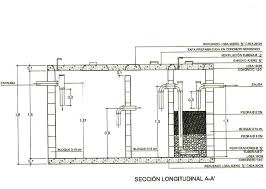 1Sistema de Tratamiento de Aguas Residuales DomésticasDisposición final del efluente: Como disposición final para el tratamiento de las aguas residuales domésticas tratadas se opta por conducir dichas aguas para  infiltración al suelo mediante pozo de absorción. La tasa de percolación adquirida a partir del ensayo de permeabilidad realizado  en el predio es de 6.7 min/pulgada. Se revela un suelo limo de tipo arcilloso permeable de absorción Rápida, a partir de esto, el pozo de absorción presenta dimensiones de 2m de diámetro y 2.24m profundidad requerida. Área de disposición del vertimiento: para la disposición final de las aguas en el predio, se determinó un área necesaria de 17m2, la misma esta contempladas en las coordenadas 981001.87 N 1150971.50 W .PARAGRAFO 1: Posterior a la construcción del STARD se le otorgará un (1) mes de plazo después de que entre en funcionamiento el sistema, para que se comunique con la Subdirección de Regulación y Control Ambiental de la C.R.Q., para programar una nueva visita técnica, de verificación de la funcionalidad del sistema de tratamiento, todo lo anterior sujeto a las consideraciones jurídicas correspondientes.PARAGRAFO 2: El permiso de vertimientos que se otorga, es únicamente para el tratamiento de las aguas residuales de tipo doméstico (Implementación de una solución individual de saneamiento) que se generarían como resultado de la actividad domestica en el predio, en el que se pretende construir una vivienda unifamiliar campesina. Sin embargo es importante advertir que las Autoridades Municipales son las encargadas, según Ley 388 de 1997 y demás normas concordantes y aplicable al caso, de la planificación y administración del territorio, y por lo tanto son quienes regulan los usos o actividades que se puedan desarrollar dentro del área de su jurisdicción, en concordancia con las Determinantes Ambientales definidas y concertadas con La Corporación Autónoma Regional del Quindío, las cuales en todo caso deben ser tenidas en cuenta por el ente territorial al momento de realizar autorizaciones constructivas, urbanísticas y/o de desarrollo, por ser normas de especial importancia al momento de aprobar estas ejecuciones en el territorio, a fin de que el desarrollo se efectué de manera Sostenible. Así mismo, las obras que se deban ejecutar para el desarrollo de dichas actividades deberán ser autorizadas por la entidad competente mediante el trámite y expedición de las respectivas licencias, según Decreto 1469 de 2010 y demás normas concordantes y aplicables al caso en particular. De acuerdo a lo anterior el presente permiso no genera Autorización para realizar actividades urbanísticas de ningún tipo, pues su contenido es reflejo del estudio de una solicitud de permiso de vertimientos, en la cual se verifica la mitigación de los posibles impactos ambientales que se puedan llegar a generar por el desarrollo de la actividad pretendida en el predio. PARAGRAFO 3: En caso de requerirse otras autorizaciones, licencias o permisos ambientales para la ejecución de las actividades a desarrollar, el responsable del permiso deberá tramitarlas ante la Autoridad Ambiental, de igual forma el Ente territorial deberá verificar el cumplimiento de la normativa ambiental y exigir el cumplimiento de la misma, de lo contrario podrá verse inmersa en procesos de investigación sancionatoria ambiental (ley 1333 de 2009). ARTÍCULO TERCERO: El permiso de vertimientos que se otorga mediante la presente resolución, conlleva la imposición de condiciones y obligaciones al señor JORGE ELIECER HENAO QUINTERO identificada con la cedula de ciudadanía No. 7.530.115 en calidad de propietario y es el titular del presente permiso de vertimiento para que cumpla con lo siguiente:La adecuada remoción de carga contaminante por parte de los sistemas sépticos, es efectiva cuando además de estar adecuadamente instalados, el número de contribuyentes no supera la capacidad instalada, se separan adecuadamente las grasas y las aguas lluvias, las aguas residuales a tratar son de origen estrictamente doméstico y se realizan los mantenimientos preventivos como corresponde.Es indispensable tener presente que una ocupación de la vivienda superior a las personas establecidas, así sea temporal, puede implicar ineficiencias en el tratamiento del agua residual que se traducen en remociones de carga contaminante inferiores a las establecidas por la normativa ambiental vigente (Resolución 631 de 2015).Cumplir las disposiciones técnicas y legales relativas a la ubicación del sistema de tratamiento y disposición final de aguas residuales, de acuerdo a lo establecido por el Reglamento Técnico para el Sector de Agua Potable y Saneamiento Básico, RAS, adoptado mediante Resolución 0330 de 2017; al Decreto 1076 de 2015 (compiló el Decreto 3930 de 2010 (MAVDT), modificado por el Decreto 50 de 2018 y demás normas vigentes aplicables. Localizar en terrenos con pendientes significativas, pueden presentarse eventos de remociones en masa que conllevan problemas de funcionamiento, colapso del sistema y los respectivos riesgos ambientales. La distancia mínima de cualquier punto de la infiltración a viviendas, tuberías de agua, pozos de abastecimiento, cursos de aguas superficiales (quebradas, ríos, etc.) y cualquier árbol, serán de 5, 15, 30, 30 y 3 metros respectivamente.Si se va a realizar algún tipo de modificación en calidad o cantidad del vertimiento, y/o adición a los sistemas de tratamiento de aguas residuales propuestos en las memorias técnicas, como así mismo la construcción de más sistemas de tratamiento, se debe informar a la Corporación Autónoma regional del Quindío para realizar las adecuaciones y modificación técnicas y jurídicas al permiso de vertimientos otorgado.El sistema de tratamiento debe corresponder al diseño propuesto y aquí avalado y cumplir con las indicaciones técnicas correspondientes.En cualquier caso, el vertimiento de las aguas residuales no se debe realizar sin el tratamiento de las mismas antes de la disposición final.la información de la fuente de abastecimiento del agua corresponde a asociación acueducto Barcelona.para la disposición final de las aguas en el predio, se determinó un área necesaria de 17m2, la misma esta contempladas en las coordenadas 981001.87 N 1150971.50 W .PARÁGRAFO 1: El permisionario deberá permitir el ingreso a los funcionarios de la Corporación Autónoma Regional del Quindío, cada vez que la autoridad ambiental lo requiera, esto con el fin de realizar las labores de seguimiento y control al permiso otorgado, además para estas labores deberá facilitar la inspección del sistema, realizando las labores necesarias para este fin. PARAGRAFO 2: La Instalación del sistema con el que pretende tratar las aguas residuales de tipo domestico deberá ser efectuado bajo las condiciones y recomendaciones establecidas en los manuales de instalación y será responsabilidad del fabricante y/o constructor, para el caso de la limpieza y los mantenimientos, estos deberán ser realizados por personal capacitado e idóneo y/o empresas debidamente autorizadas.  ARTÍCULO CUARTO: INFORMAR al señor JORGE ELIECER HENAO QUINTERO identificada con la cedula de ciudadanía No. 7.530.115, que, de requerirse ajustes, modificaciones o cambios al diseño del sistema de tratamiento presentado, deberá solicitar la modificación del permiso de acuerdo artículo 49 del Decreto 3930 de 2010 de igual manera es importante tener presente que si se llegara a cambiar la dirección de correspondencia aportada por el usuario dentro del Formulario Unico de Solicitud de Permiso de Vertimiento, el peticionario deberá actualizar la dirección ante la entidad por medio de un oficio remisorio, así mismo si hay un cambio de propietario del predio objeto de solicitud, se deberá allegar la información de actualización dentro del trámite para el debido proceso.ARTÍCULO QUINTO: El permisionario deberá cancelar en la Tesorería de la CORPORACIÓN AUTÓNOMA REGIONAL DEL QUINDÍO C.R.Q., los servicios de seguimiento ambiental de conformidad con el artículo 96 de la Ley 633 de 2000 y Resolución 1280 de 2010, resultante de la liquidación de la tarifa que se haga en acto administrativo separado, de acuerdo con la Resolución de Bienes y Servicios vigente de la Entidad.PARÁGRAFO: Los costos derivados del control y seguimiento al permiso de vertimiento, serán liquidados anualmente, según lo establecido en el artículo 96 de la Ley 633 de 2000, de acuerdo a las actividades realizadas por la Corporación en el respectivo año. ARTÍCULO SEXTO: INFORMAR del presente acto administrativo al Funcionario encargado del control y seguimiento a permisos otorgados de la Subdirección de Regulación y Control Ambiental de la C.R.Q., para su conocimiento e inclusión en el programa de Control y Seguimiento.ARTÍCULO SEPTIMO: El incumplimiento de las obligaciones contenidas en la presente resolución podrá dar lugar a la aplicación de las sanciones que determina la ley 1333 de 2009, sin perjuicio de las penales o civiles a que haya lugar, al igual que la violación de las normas sobre protección ambiental o sobre manejo de los recursos naturales.ARTÍCULO OCTAVO: No es permisible la cesión total o parcial de los permisos otorgados, a otras personas sin previa autorización de la Corporación Autónoma Regional del Quindío, quién podrá negarla por motivos de utilidad pública.ARTÍCULO NOVENO: Cuando quiera que se presenten modificaciones o cambios en las condiciones bajo las cuales se otorgó el permiso, el usuario deberá dar aviso de inmediato y por escrito a la Corporación Autónoma Regional del Quindío y solicitar la modificación del permiso, indicando en qué consiste la modificación o cambio y anexando la información pertinente.ARTÍCULO DÉCIMO: Este permiso queda sujeto a la reglamentación que expidan los Ministerios de Ambiente y Desarrollo Sostenible y Ministerio de Vivienda, Ciudad y Territorio, a los parámetros y los límites máximos permisibles de los vertimientos a las aguas superficiales, marinas, a los sistemas de alcantarillado público y al suelo.ARTÍCULO DÉCIMO PRIMERO: De conformidad con el artículo 2.2.3.3.5.11 de la sección 5 del decreto 1076 de 2015, (artículo 51 del Decreto 3930 de 2010), la Corporación Autónoma Regional del Quindío, en caso de considerarlo pertinente, podrá revisar en cualquier momento el presente permiso y de ser el caso ajustarse, de conformidad con lo dispuesto en el Plan de Ordenamiento del Recurso Hídrico y/o en la reglamentación de vertimientos que se expide para la cuenca o fuente hídrica en la cual se encuentra localizado el vertimiento.ARTÍCULO DÉCIMO SEGUNDO: NOTIFICAR para todos sus efectos la presente decisión al señor JORGE ELIECER HENAO QUINTERO identificado con la cedula de ciudadanía No. 7.530.115 en calidad de propietario, o su apoderada la señora DIANA LUCIA PAZ identificada con la cedula de ciudadania No. 41.949.732 debidamente constituido; de no ser posible la notificación personal, se hará en los términos estipulados en el Código de Procedimiento Administrativo y de lo Contencioso Administrativo (Notificación por aviso).ARTÍCULO DÉCIMO TERCERO: El encabezado y la parte Resolutiva de la presente Resolución, deberá ser publicada en el boletín ambiental de la C.R.Q., a costa del interesado, de conformidad con los Artículos 70 y 71 de la Ley 99 de 1993. ARTÍCULO DÉCIMO CUARTO: La presente Resolución rige a partir de la fecha de ejecutoría, de conformidad con el artículo 87 del Código de Procedimiento Administrativo y de lo Contencioso Administrativo, (Ley 1437 de 2011).ARTICULO DECIMO QUINTO: Contra el presente acto administrativo procede únicamente el recurso de reposición, el cual debe interponerse ante el funcionario que profirió el acto y deberá ser interpuesto por el solicitante o apoderado debidamente constituido, dentro de los diez (10) días siguientes a la notificación, tal como lo dispone la ley 1437 del 2011.ARTICULO DECIMO SEXTO: El responsable del proyecto deberá dar estricto cumplimiento al permiso aprobado y cada una de las especificaciones técnicas señaladas en el concepto técnico.NOTIFÍQUESE, PUBLÍQUESE Y CÚMPLASECARLOS ARIEL TRUKE OSPINASubdirector de Regulación y Control Ambiental                                 RESOLUCIÓN No…………………………………………………………… DEL……………………………………….. DE MAYO DEL 2020

“POR MEDIO DEL CUAL SE OTORGA UN PERMISO DE VERTIMIENTO DE AGUAS RESIDUALES DOMÉSTICAS Y SE ADOPTAN OTRAS DISPOSICIONES”
EXPEDIENTE ADMINISTRATIVO NO. 9587RESUELVEARTÍCULO PRIMERO: OTORGAR PERMISO DE VERTIMIENTO DE AGUAS RESIDUALES DOMÉSTICAS, sin perjuicio de las funciones y atribuciones que le corresponde ejercer al Ente Territorial de conformidad con la Ley 388 de 1997 y POT (el esquema, Plan Básico, plan de Ordenamiento Territorial) del municipio de SALENTO (Q), y demás normas que lo ajusten, con el fin de evitar afectaciones al recurso suelo y aguas subterráneas, a la señora STELLA ORTIZ MARQUEZ identificada con la cedula de ciudadania No. 41.886.462 en calidad de propietaria del predio denominado: 1) LOTE . #, ubicado en la vereda SAN JUAN DE CAROLINA, del Municipio de SALENTO (Q), acorde con la información que presenta el siguiente cuadro:ASPECTOS TÉCNICOS Y AMBIENTALES GENERALESPARÁGRAFO 1: Se otorga el permiso de vertimientos de aguas residuales domésticas por un término de diez (10) años, contados a partir de la ejecutoria de la presente actuación, según lo dispuesto por esta Subdirección en la Resolución 413 del 24 de marzo del año 2015, término que se fijó según lo preceptuado por el artículo 2.2.3.3.5.7 de la sección 5 del Decreto 1076 de 2015 (art. 47 Decreto 3930 de 2010).PARÁGRAFO 2: El usuario deberá adelantar ante la Corporación la Renovación del permiso de vertimientos mediante solicitud por escrito, dentro del primer trimestre del último año de vigencia del permiso de vertimientos que hoy se otorga, de acuerdo al artículo 2.2.3.3.5.10 de la sección 5 del decreto 1076 de 2015 (50 del Decreto 3930 de 2010).PARÁGRAFO 3: El presente permiso de vertimientos, no constituye ni debe interpretarse que es una autorización para construir; con el mismo NO se está legalizando, ni viabilizando ninguna actuación urbanística; además este no exime al peticionario, ni al ente territorial en caso de requerir Licencia Ambiental por encontrarse en un área protegida de tramitarla ante la autoridad ambiental competente. En todo caso el presente permiso de vertimientos NO CONSTITUYE una Licencia ambiental, ni una licencia de construcción, ni una licencia de parcelación, ni una licencia urbanística, ni ningún otro permiso que no esté contemplado dentro de la presente resolución.ARTÍCULO SEGUNDO: ACOGER el sistema de tratamiento de aguas residuales domésticas que fue presentado en las memorias de la solicitud el cual se encuentra construido en el predio 1) LOTE . #, ubicado en la Vereda SAN JUAN DE CAROLINA, del Municipio de SALENTO (Q), el cual es efectivo para tratar las aguas residuales de la vivienda con una contribución generada maximo hasta por seis (06) contribuyentes permanentes.El sistema de tratamiento aprobado corresponde con las siguientes características: Las aguas residuales domésticas (ARD), generadas en el predio se conducen a un Sistema de Tratamiento de Aguas Residuales Domésticas (STARD) de tipo  comité de cafeteros, compuesto por trampa de grasas, tanque séptico y filtro anaeróbico y sistema de disposición final a pozo de absorción, con capacidad calculada hasta para 6 ContribuyentesTrampa de grasas: trampa en mampostería con capacidad de 378L .Tanque séptico: tanque séptico en mampostería con capacidad de 2120L  Filtro Anaerobio de Flujo Ascendente FAFA: filtro FAFA con capacidad de 600L elaborado en mampostería.Disposición final del efluente: Como disposición final de las aguas residuales domésticas tratadas se opta por la construcción de un pozo de absorción cuyas medidas son 2m de diámetro y 2.8m de profundidad.Imagen 1. Sistema de Tratamiento de Aguas Residuales Domésticas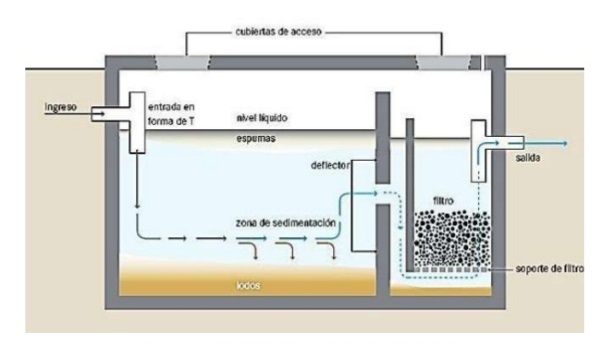 PARAGRAFO 1: El permiso de vertimientos que se otorga, es únicamente para el tratamiento de las aguas residuales de tipo doméstico (Implementación de una solución individual de saneamiento) que se generarían como resultado de la actividad domestica en la vivienda campestre que se encuentra construida en el predio. Sin embargo es importante advertir que las Autoridades Municipales son las encargadas, según Ley 388 de 1997 y demás normas concordantes y aplicable al caso, de la planificación y administración del territorio, y por lo tanto son quienes regulan los usos o actividades que se puedan desarrollar dentro del área de su jurisdicción, en concordancia con las Determinantes Ambientales definidas y concertadas con La Corporación Autónoma Regional del Quindío, las cuales en todo caso deben ser tenidas en cuenta por el ente territorial al momento de realizar autorizaciones constructivas, urbanísticas y/o de desarrollo, por ser normas de especial importancia al momento de aprobar estas ejecuciones en el territorio, a fin de que el desarrollo se efectué de manera Sostenible. Así mismo, las obras que se deban ejecutar para el desarrollo de dichas actividades deberán ser autorizadas por la entidad competente mediante el trámite y expedición de las respectivas licencias, según Decreto 1469 de 2010 y demás normas concordantes y aplicables al caso en particular. De acuerdo a lo anterior el presente permiso no genera Autorización para realizar actividades urbanísticas de ningún tipo, pues su contenido es reflejo del estudio de una solicitud de permiso de vertimientos, en la cual se verifica la mitigación de los posibles impactos ambientales que se puedan llegar a generar por el desarrollo de la actividad pretendida en el predio. PARAGRAFO 2: En caso de requerirse otras autorizaciones, licencias o permisos ambientales para la ejecución de las actividades a desarrollar, el responsable del permiso deberá tramitarlas ante la Autoridad Ambiental, de igual forma el Ente territorial deberá verificar el cumplimiento de la normativa ambiental y exigir el cumplimiento de la misma, de lo contrario podrá verse inmersa en procesos de investigación sancionatoria ambiental (ley 1333 de 2009). ARTÍCULO TERCERO: El permiso de vertimientos que se otorga mediante la presente resolución, conlleva la imposición de condiciones y obligaciones a la señora STELLA ORTIZ MARQUEZ identificada con la cedula de ciudadania No. 41.886.462 para que cumpla con lo siguiente:La adecuada remoción de carga contaminante por parte de los sistemas sépticos, es efectiva cuando además de estar adecuadamente instalados, el número de contribuyentes no supera la capacidad instalada, se separan adecuadamente las grasas y las aguas lluvias, las aguas residuales a tratar son de origen estrictamente doméstico y se realizan los mantenimientos preventivos como corresponde.Es indispensable tener presente que una ocupación de la vivienda superior a las personas establecidas, así sea temporal, puede implicar ineficiencias en el tratamiento del agua residual que se traducen en remociones de carga contaminante inferiores a las establecidas por la normativa ambiental vigente (Decreto 50 de 2018).Cumplir las disposiciones técnicas y legales relativas a la ubicación del sistema de tratamiento y disposición final de aguas residuales, de acuerdo a lo establecido por el Reglamento Técnico para el Sector de Agua Potable y Saneamiento Básico, RAS, adoptado mediante Resolución 0330 de 2017; al Decreto 1076 de 2015 (compiló el Decreto 3930 de 2010 (MAVDT), modificado por el Decreto 50 de 2018 y demás normas vigentes aplicables. Localizar en terrenos con pendientes significativas, pueden presentarse eventos de remociones en masa que conllevan problemas de funcionamiento, colapso del sistema y los respectivos riesgos ambientales. La distancia mínima de cualquier punto de la infiltración a viviendas, tuberías de agua, pozos de abastecimiento, cursos de aguas superficiales (quebradas, ríos, etc.) y cualquier árbol, serán de 5, 15, 30, 30 y 3 metros respectivamente.Si se va a realizar algún tipo de modificación en calidad o cantidad del vertimiento, y/o adición a los sistemas de tratamiento de aguas residuales propuestos en las memorias técnicas, como así mismo la construcción de más sistemas de tratamiento, se debe informar a la Corporación Autónoma regional del Quindío para realizar las adecuaciones y modificación técnicas y jurídicas al permiso de vertimientos otorgado.El sistema de tratamiento debe corresponder al diseño propuesto y aquí avalado y cumplir con las indicaciones técnicas correspondientes.En cualquier caso, el vertimiento de las aguas residuales no se debe realizar sin el tratamiento de las mismas antes de la disposición final.PARÁGRAFO PRIMERO: La permisionaria deberá permitir el ingreso a los funcionarios de la Corporación Autónoma Regional del Quindío, cada vez que la autoridad ambiental lo requiera, esto con el fin de realizar las labores de seguimiento y control al permiso otorgado, además para estas labores deberá facilitar la inspección del sistema, realizando las labores necesarias para este fin. PARAGRAFO SEGUNDO: La Instalación del sistema con el que pretende tratar las aguas residuales de tipo domestico deberá ser efectuado bajo las condiciones y recomendaciones establecidas en los manuales de instalación y será responsabilidad del fabricante y/o constructor, para el caso de la limpieza y los mantenimientos, estos deberán ser realizados por personal capacitado e idóneo y/o empresas debidamente autorizadas.  ARTÍCULO CUARTO: Allegar, en un término no superior a seis (6) meses contados a partir de la ejecutoria del presente acto administrativo, los siguientes documentos o requisitos, contemplados en el Decreto 50 de 2018, que modificó el Decreto 1076 de 2015:Manual de operación del sistema de disposición de aguas residuales tratadas al suelo, incluyendo mecanismo de descarga y sus elementos estructurantes que permiten el vertimiento al suelo.Área de Disposición Final del Vertimiento. Identificación del área donde se realizará la disposición en plano topográfico con coordenadas magna sirgas, indicando como mínimo: dimensión requerida, los usos de los suelos en las áreas colindantes y el uso actual y potencial del suelo donde se realizará el vertimiento del agua residual doméstica tratada, conforme al Plan de Ordenación y Manejo de Cuenca Hidrográfica y los instrumentos de ordenamiento territorial vigentes.Plan de cierre y abandono del área de disposición del vertimiento. Plan que define el uso que se le dará al área que se utilizó como disposición del vertimiento. Para tal fin, las actividades contempladas en el plan de cierre deben garantizar que las condiciones físicas, químicas y biológicas del suelo permiten el uso potencial definido en los instrumentos de ordenamiento territorial vigentes y sin perjuicio de la afectación sobre la salud pública.PARÁGRAFO. El incumplimiento del requerimiento podrá dar inicio a las acciones previstas en la Ley 1333 de 2009.ARTÍCULO QUINTO: INFORMAR a la señora STELLA ORTIZ MARQUEZ identificada con la cedula de ciudadania No. 41.886.462 que, de requerirse ajustes, modificaciones o cambios al diseño del sistema de tratamiento presentado, deberá solicitar la modificación del permiso de acuerdo artículo 49 del Decreto 3930 de 2010, de igual manera es importante tener presente que si se llegara a cambiar la dirección de correspondecia aportada por el usuario dentro del Formulario Unico de Solicitud de Permiso de Vertimiento, el peticionario deberá actualizar la dirección ante la entidad por medio de un oficio remisorio, asi mismo si hay un cambio de propietario del predio objeto de solicitud, se debera allegar la información de actualización dentro del tramite para el debido proceso.ARTÍCULO SEXTO: La permisionaria deberá cancelar en la Tesorería de la CORPORACIÓN AUTÓNOMA REGIONAL DEL QUINDÍO C.R.Q., los servicios de seguimiento ambiental de conformidad con el artículo 96 de la Ley 633 de 2000 y Resolución 1280 de 2010, resultante de la liquidación de la tarifa que se haga en acto administrativo separado, de acuerdo con la Resolución de Bienes y Servicios vigente de la Entidad.PARÁGRAFO: Los costos derivados del control y seguimiento al permiso de vertimiento, serán liquidados anualmente, según lo establecido en el artículo 96 de la Ley 633 de 2000, de acuerdo a las actividades realizadas por la Corporación en el respectivo año. ARTÍCULO SEPTIMO: INFORMAR del presente acto administrativo al funcionario encargado del control y seguimiento a permisos otorgados de la Subdirección de Regulación y Control Ambiental de la C.R.Q., para su conocimiento e inclusión en el programa de Control y Seguimiento.ARTÍCULO OCTAVO: El incumplimiento de las obligaciones contenidas en la presente resolución podrá dar lugar a la aplicación de las sanciones que determina la ley 1333 de 2009, sin perjuicio de las penales o civiles a que haya lugar, al igual que la violación de las normas sobre protección ambiental o sobre manejo de los recursos naturales.ARTÍCULO NOVENO: No es permisible la cesión total o parcial de los permisos otorgados, a otras personas sin previa autorización de la Corporación Autónoma Regional del Quindío, quién podrá negarla por motivos de utilidad pública.ARTÍCULO DÉCIMO: Cuando quiera que se presenten modificaciones o cambios en las condiciones bajo las cuales se otorgó el permiso, el usuario deberá dar aviso de inmediato y por escrito a la Corporación Autónoma Regional del Quindío y solicitar la modificación del permiso, indicando en qué consiste la modificación o cambio y anexando la información pertinente.ARTÍCULO DÉCIMO PRIMERO: Este permiso queda sujeto a la reglamentación que expidan los Ministerios de Ambiente y Desarrollo Sostenible y Ministerio de Vivienda, Ciudad y Territorio, a los parámetros y los límites máximos permisibles de los vertimientos a las aguas superficiales, marinas, a los sistemas de alcantarillado público y al suelo.ARTÍCULO DÉCIMO SEGUNDO: De conformidad con el artículo 2.2.3.3.5.11 de la sección 5 del decreto 1076 de 2015, (artículo 51 del Decreto 3930 de 2010), la Corporación Autónoma Regional del Quindío, en caso de considerarlo pertinente, podrá revisar en cualquier momento el presente permiso y de ser el caso ajustarse, de conformidad con lo dispuesto en el Plan de Ordenamiento del Recurso Hídrico y/o en la reglamentación de vertimientos que se expide para la cuenca o fuente hídrica en la cual se encuentra localizado el vertimiento.ARTÍCULO DÉCIMO TERCERO: NOTIFICAR para todos sus efectos la presente decisión a la señora STELLA ORTIZ MARQUEZ identificada con la cedula de ciudadania No. 41.886.462 en calidad de propietaria o a su apoderado debidamente legitimado, en los términos del artículo 44 y 45 del Decreto 01 de 1984, Código Contencioso Administrativo.ARTÍCULO DÉCIMO CUARTO: El encabezado y la parte Resolutiva de la presente Resolución, deberá ser publicada en el boletín ambiental de la C.R.Q., a costa del interesado, de conformidad con los Artículos 70 y 71 de la Ley 99 de 1993. ARTÍCULO DÉCIMO QUINTO: La presente Resolución rige a partir de la fecha de ejecutoría, de conformidad con el artículo 62 del Código Contencioso Administrativo.ARTICULO DECIMO SEXTO: Contra el presente acto administrativo procede únicamente el recurso de reposición en vía gubernativa, el cual debe interponerse ante el funcionario que profirió el acto y deberá ser por escrito, en la diligencia de notificación personal, o dentro de los cinco (5) días siguientes a ella, o a la desfijación del edicto, o la publicación, según el caso (Art. 50 y 51 del Decreto 01 de 1984).


ARTICULO DECIMO SEPTIMO: El responsable del proyecto deberá dar estricto cumplimiento al permiso aprobado y cada una de las especificaciones técnicas señaladas en el concepto técnico.




NOTIFÍQUESE, PUBLÍQUESE Y CÚMPLASE


CARLOS ARIEL TRUKE OSPINA


Subdirector de Regulación y Control Ambiental. RESOLUCIÓN NÚMERO 864 DEL 22 DE MAYO DE 2020 “POR MEDIO DE LA CUAL SE ORDENA UN DESISTIMIENTO Y ARCHIVO DE LA SOLICITUD DE CONCESIÓN DE AGUAS SUPERFICIALES PRESENTADA POR LA SEÑORA JIMENA MARULANDA DE PÉREZ- EXPEDIENTE ADMINISTRATIVO 12269-19”

RESUELVE
ARTÍCULO PRIMERO: - DESISTIR por parte de la CORPORACIÓN AUTÓNOMA REGIONAL DEL QUINDÍO – CRQ, la solicitud de CONCESIÓN DE AGUAS SUPERFICIALES, para uso pecuario, presentada por la señora JIMENA MARULANDA DE PÉREZ, identificada con cédula de ciudadanía número 41.449.118, expedida en la ciudad de Bogotá D.C., en beneficio del predio denominado 1) EL GOLFO, ubicado en la vereda LA TEBAIDA, jurisdicción del municipio de LA TEBAIDA, identificado con folio de matrícula inmobiliaria número 280-47276, sin perjuicio que la respectiva solicitud pueda ser nuevamente presentada con el lleno de los requisitos legales, de conformidad con las consideraciones expuestas en el presente acto administrativo. ARTÍCULO SEGUNDO: - Como consecuencia de lo anterior, ARCHIVAR el expediente número 12269-19, relacionado con la solicitud de concesión de aguas superficiales, con fundamento en la parte considerativa  del presente proveído.ARTÍCULO TERCERO: -  NOTIFÍQUESE el contenido del presente acto administrativo al señor ANTONIO JOSÉ PAEZ LINCE, identificado con cédula de ciudadanía número 1.096.034.178, en calidad de Apoderado, o a la persona debidamente autorizada por el interesado para notificarse, de conformidad con lo preceptuado en la Ley 1437 de 2011.ARTÍCULO CUARTO: - PUBLÍQUESE a costa del interesado de conformidad con el artículo 44 de la Resolución número 574 de 2020, emitida por esta Entidad, el encabezado y la parte resolutiva del presente acto administrativo, en el Boletín Ambiental de la Corporación Autónoma Regional del Quindío – C.R.Q, el valor correspondiente a treinta y nueve mil novecientos once pesos ($39.911).ARTÍCULO QUINTO: - Contra la presente Resolución, sólo procede el recurso de reposición ante la Subdirección de Regulación y Control Ambiental de la Corporación Autónoma Regional del Quindío - C.R.Q., el cual deberá interponerse por escrito en la diligencia de notificación personal o dentro de los diez (10) días hábiles siguientes a ella o a la notificación por aviso, o al vencimiento del término de publicación, según el caso, de acuerdo con los artículos 76 del Código de Procedimiento Administrativo y de lo Contencioso Administrativo.ARTÍCULO SEXTO: - La presente Resolución rige a partir de la fecha de ejecutoria, de conformidad con el artículo 87 del Código de Procedimiento Administrativo  y de lo Contencioso Administrativo Ley 1437 de 2011.Dada en Armenia, Quindío a los 22 DÍAS DEL MES DE MAYO DE 2020.NOTÍFIQUESE, PUBLÍQUESE Y CÚMPLASECARLOS ARIEL TRUKE OSPINASubdirector de Regulación y Control Ambiental 


RESOLUCIÓN NÚMERO 863 DEL 22 DE MAYO DE 2020“POR MEDIO DE LA CUAL SE ORDENA UN DESISTIMIENTO Y ARCHIVO DE LA SOLICITUD DE CONCESIÓN DE AGUAS SUPERFICIALES PRESENTADA POR LA SEÑORA JUANA MARULANDA SUAREZ- EXPEDIENTE ADMINISTRATIVO 12268-19”


RESUELVEARTÍCULO PRIMERO: - DESISTIR por parte de la CORPORACIÓN AUTÓNOMA REGIONAL DEL QUINDÍO – CRQ, la solicitud de CONCESIÓN DE AGUAS SUPERFICIALES, para uso pecuario, presentada por la señora JUANA MARULANDA SUAREZ, identificada con cédula de ciudadanía número 35.458.357, expedida en la ciudad de Bogotá D.C., en beneficio del predio denominado 1) LA CASA, ubicado en la vereda MARAVELEZ, jurisdicción del municipio de LA TEBAIDA, identificado con folio de matrícula inmobiliaria número 280-76617, sin perjuicio que la respectiva solicitud pueda ser nuevamente presentada con el lleno de los requisitos legales, de conformidad con las consideraciones expuestas en el presente acto administrativo. ARTÍCULO SEGUNDO: - Como consecuencia de lo anterior, ARCHIVAR el expediente número 12268-19, relacionado con la solicitud de concesión de aguas superficiales, con fundamento en la parte considerativa  del presente proveído.ARTÍCULO TERCERO: -  NOTIFÍQUESE el contenido del presente acto administrativo al señor ANTONIO JOSÉ PAEZ LINCE, identificado con cédula de ciudadanía número 1.096.034.178, en calidad de Apoderado, o a la persona debidamente autorizada por el interesado para notificarse, de conformidad con lo preceptuado en la Ley 1437 de 2011.ARTÍCULO CUARTO: - PUBLÍQUESE a costa del interesado de conformidad con el artículo 44 de la Resolución número 574 de 2020, emitida por esta Entidad, el encabezado y la parte resolutiva del presente acto administrativo, en el Boletín Ambiental de la Corporación Autónoma Regional del Quindío – C.R.Q, el valor correspondiente a treinta y nueve mil novecientos once pesos ($39.911).ARTÍCULO QUINTO: - Contra la presente Resolución, sólo procede el recurso de reposición ante la Subdirección de Regulación y Control Ambiental de la Corporación Autónoma Regional del Quindío - C.R.Q., el cual deberá interponerse por escrito en la diligencia de notificación personal o dentro de los diez (10) días hábiles siguientes a ella o a la notificación por aviso, o al vencimiento del término de publicación, según el caso, de acuerdo con los artículos 76 del Código de Procedimiento Administrativo y de lo Contencioso Administrativo.ARTÍCULO SEXTO: - La presente Resolución rige a partir de la fecha de ejecutoria, de conformidad con el artículo 87 del Código de Procedimiento Administrativo  y de lo Contencioso Administrativo Ley 1437 de 2011.Dada en Armenia, Quindío a los 22 DÍAS DEL MES DE MAYO DE 2020.NOTÍFIQUESE, PUBLÍQUESE Y CÚMPLASECARLOS ARIEL TRUKE OSPINASubdirector de Regulación y Control AmbientalRESOLUCIÓN NÚMERO 865 DEL 22 DE MAYO DE 2020

“POR MEDIO DE LA CUAL SE ORDENA UN DESISTIMIENTO Y ARCHIVO DE LA SOLICITUD DE CONCESIÓN DE AGUAS SUPERFICIALES PRESENTADA POR LA SEÑORA JUANA MARULANDA SUAREZ- EXPEDIENTE ADMINISTRATIVO 12270-19”

RESUELVEARTÍCULO PRIMERO: - DESISTIR por parte de la CORPORACIÓN AUTÓNOMA REGIONAL DEL QUINDÍO – CRQ, la solicitud de CONCESIÓN DE AGUAS SUPERFICIALES, para uso pecuario, presentada por la señora JUANA MARULANDA SUAREZ, identificada con cédula de ciudadanía número 35.458.357, expedida en la ciudad de Bogotá D.C., en beneficio del predio denominado 1) MARAVELEZ, ubicado en la vereda LA TEBAIDA, jurisdicción del municipio de LA TEBAIDA, identificado con folio de matrícula inmobiliaria número 280-47277, sin perjuicio que la respectiva solicitud pueda ser nuevamente presentada con el lleno de los requisitos legales, de conformidad con las consideraciones expuestas en el presente acto administrativo. ARTÍCULO SEGUNDO: - Como consecuencia de lo anterior, ARCHIVAR el expediente número 12270-19, relacionado con la solicitud de concesión de aguas superficiales, con fundamento en la parte considerativa  del presente proveído.ARTÍCULO TERCERO: -  NOTIFÍQUESE el contenido del presente acto administrativo al señor ANTONIO JOSÉ PAEZ LINCE, identificado con cédula de ciudadanía número 1.096.034.178, en calidad de Apoderado, o a la persona debidamente autorizada por el interesado para notificarse, de conformidad con lo preceptuado en la Ley 1437 de 2011.ARTÍCULO CUARTO: - PUBLÍQUESE a costa del interesado de conformidad con el artículo 44 de la Resolución número 574 de 2020, emitida por esta Entidad, el encabezado y la parte resolutiva del presente acto administrativo, en el Boletín Ambiental de la Corporación Autónoma Regional del Quindío – C.R.Q, el valor correspondiente a treinta y nueve mil novecientos once pesos ($39.911).ARTÍCULO QUINTO: - Contra la presente Resolución, sólo procede el recurso de reposición ante la Subdirección de Regulación y Control Ambiental de la Corporación Autónoma Regional del Quindío - C.R.Q., el cual deberá interponerse por escrito en la diligencia de notificación personal o dentro de los diez (10) días hábiles siguientes a ella o a la notificación por aviso, o al vencimiento del término de publicación, según el caso, de acuerdo con los artículos 76 del Código de Procedimiento Administrativo y de lo Contencioso Administrativo.ARTÍCULO SEXTO: - La presente Resolución rige a partir de la fecha de ejecutoria, de conformidad con el artículo 87 del Código de Procedimiento Administrativo  y de lo Contencioso Administrativo Ley 1437 de 2011.

Dada en Armenia, Quindío a los 22 DÍAS DEL MES DE MAYO DE 2020.NOTÍFIQUESE, PUBLÍQUESE Y CÚMPLASECARLOS ARIEL TRUKE OSPINASubdirector de Regulación y Control Ambiental 




RESOLUCIÓN NÚMERO 866 DEL 22 DE MAYO DE 2020 “POR MEDIO DE LA CUAL SE ORDENA UN DESISTIMIENTO Y ARCHIVO DE LA SOLICITUD DE CONCESIÓN DE AGUAS SUBTERRÁNEAS PRESENTADA POR LA DIRECCIÓN DE BIENESTAR SOCIAL DE LA POLICÍA NACIONAL- EXPEDIENTE ADMINISTRATIVO 9460-19”

RESUELVE
ARTÍCULO PRIMERO: - DESISTIR por parte de la CORPORACIÓN AUTÓNOMA REGIONAL DEL QUINDÍO – CRQ, la solicitud de CONCESIÓN DE AGUAS SUBTERRÁNEAS, para uso doméstico, presentada por la DIRECCIÓN DE BIENESTAR SOCIAL – CENTRO VACACIONAL EJE CAFETERO DE LA POLICÍA NACIONAL, identificada con Nit número 830.042.321-0, Representada Legalmente por el Coronel LUIS HERNANDO BENAVIDES GUANCHA, identificado con cédula de ciudadanía número 12.999.073, en beneficio del predio denominado 1) LOTE NÚMERO DOS (2) HOTEL Y VILLAS “LAS GAVIOTAS”, ubicado en la vereda ARGENTINA, jurisdicción del municipio de LA TEBAIDA, identificado con folio de matrícula inmobiliaria número 280-156095, sin perjuicio que la respectiva solicitud pueda ser nuevamente presentada con el lleno de los requisitos legales, de conformidad con las consideraciones expuestas en el presente acto administrativo. ARTÍCULO SEGUNDO: - Como consecuencia de lo anterior, ARCHIVAR el expediente número 9460-19, relacionado con la solicitud de concesión de aguas subterráneas, con fundamento en la parte considerativa  del presente proveído.ARTÍCULO TERCERO: -  NOTIFÍQUESE el contenido del presente acto administrativo al Coronel LUIS HERNANDO BENAVIDES GUANCHA, o a la persona debidamente autorizada por el interesado para notificarse, de conformidad con lo preceptuado en la Ley 1437 de 2011.ARTÍCULO CUARTO: - DEVOLVER por parte de esta Autoridad Ambiental a través de la Subdirección Administrativa y Financiera, a la DIRECCIÓN DE BIENESTAR SOCIAL – CENTRO VACACIONAL EJE CAFETERO DE LA POLICÍA NACIONAL, identificada con Nit número 830.042.321-0, la suma de seiscientos veintiún trece pesos m/cte ($621.013.oo), en consideración a lo expuesto en el presente proveído.ARTÍCULO QUINTO: - PUBLÍQUESE a costa del interesado de conformidad con el artículo 44 de la Resolución número 574 de 2020, emitida por esta Entidad, el encabezado y la parte resolutiva del presente acto administrativo, en el Boletín Ambiental de la Corporación Autónoma Regional del Quindío – C.R.Q, el valor correspondiente a treinta y nueve mil novecientos once pesos ($39.911).ARTÍCULO SEXTO: - Contra la presente Resolución, sólo procede el recurso de reposición ante la Subdirección de Regulación y Control Ambiental de la Corporación Autónoma Regional del Quindío - C.R.Q., el cual deberá interponerse por escrito en la diligencia de notificación personal o dentro de los diez (10) días hábiles siguientes a ella o a la notificación por aviso, o al vencimiento del término de publicación, según el caso, de acuerdo con los artículos 76 del Código de Procedimiento Administrativo y de lo Contencioso Administrativo.ARTÍCULO SÉPTIMO: - La presente Resolución rige a partir de la fecha de ejecutoria, de conformidad con el artículo 87 del Código de Procedimiento Administrativo  y de lo Contencioso Administrativo Ley 1437 de 2011.Dada en Armenia, Quindío a los 22 DÍAS DEL MES DE MAYO DE 2020.NOTÍFIQUESE, PUBLÍQUESE Y CÚMPLASECARLOS ARIEL TRUKE OSPINASubdirector de Regulación y Control Ambiental RESOLUCIÓN No. 664 ARMENIA QUINDIO: DOCE (12) DE MAYO DE DOS MIL VEINTE (2020)

“POR MEDIO DEL CUAL SE OTORGA UN PERMISO DE VERTIMIENTO DE AGUAS RESIDUALES DOMÉSTICAS Y SE ADOPTAN OTRAS DISPOSICIONES”

Expediente 9393-2019

RESUELVEARTÍCULO PRIMERO: OTORGAR PERMISO DE VERTIMIENTO DE AGUAS RESIDUALES DOMÉSTICAS, sin perjuicio de las funciones y atribuciones que le corresponde ejercer al Ente Territorial de conformidad con la Ley 388 de 1997 y POT (el esquema, Plan Básico, plan de Ordenamiento Territorial) del municipio de MONTENEGRO (Q), y demás normas que lo ajusten, con el fin de evitar afectaciones al recurso suelo y aguas subterráneas), al señor IDIOME AGUDELO MEDINA identificado con cédula de ciudadanía No 7.540.619 expedida en Armenia (Q), en calidad de propietario del predio denominado: 1) LOTE LA MAQUINA -LOTE DE TERRENO NRO 2A”, identificado con matricula inmobiliaria No 280-183013,  ficha catastral No. 0001000000010514000000000 ubicada en la vereda MONTENEGRO del municipio de MONTENEGRO Q,  acorde con la información que presenta el siguiente cuadro:ASPECTOS TÉCNICOS Y AMBIENTALES GENERALESPARÁGRAFO 1: Se otorga el permiso de vertimientos de aguas residuales domésticas por un término de cinco (5) años, contados a partir de la ejecutoria de la presente actuación, según lo dispuesto por esta Subdirección en la Resolución 413 del 24 de marzo del año 2015, término que se fijó según lo preceptuado por el artículo 2.2.3.3.5.7 de la sección 5 del Decreto 1076 de 2015 (art. 47 Decreto 3930 de 2010).PARÁGRAFO 2: El usuario deberá adelantar ante la Corporación la Renovación del permiso de vertimientos mediante solicitud por escrito, dentro del primer trimestre del último año de vigencia del permiso de vertimientos que hoy se otorga, de acuerdo al artículo 2.2.3.3.5.10 de la sección 5 del decreto 1076 de 2015 (50 del Decreto 3930 de 2010).PARÁGRAFO 3: El presente permiso de vertimientos, no constituye ni debe interpretarse que es una autorización para construir; con el mismo NO se está legalizando, ni viabilizando ninguna actuación urbanística; además este no exime al peticionario, ni al ente territorial en caso de requerir Licencia Ambiental por encontrarse en un área protegida de tramitarla ante la autoridad ambiental competente. En todo caso el presente permiso de vertimientos NO CONSTITUYE una Licencia ambiental, ni una licencia de construcción, ni una licencia de parcelación, ni una licencia urbanística, ni ningún otro permiso que no esté contemplado dentro de la presente resolución.ARTÍCULO SEGUNDO: ACOGER el sistema de tratamiento de aguas residuales domésticas que fue presentado en las memorias de la solicitud el cual se encuentra por construir en el predio 1) LOTE LA MAQUINA -LOTE DE TERRENO NRO 2A”, el cual será efectivo para tratar las aguas residuales con una contribución generada hasta por 10 contribuyentes permanentes.El sistema de tratamiento aprobado corresponde con las siguientes características: PROPUESTA PARA EL MANEJO DE AGUAS RESIDUALES Las aguas residuales domésticas (ARD), generadas en el predio se conducen a un Sistema de Tratamiento de Aguas Residuales Domésticas (STARD) de tipo prefabricado integrado compuesto por trampa de grasas, tanque séptico y filtro anaeróbico y sistema de disposición final de pozo de absorción.Trampa de grasas: la memoria de cálculo y los planos indican que se encuentra instalada una trampa de grasas prefabricada con capacidad de 100 litros, para el pre tratamiento de las aguas residuales provenientes de lavaplatos, duchas y lavamanos.Tanque séptico y Filtro Anaerobio de Flujo Ascendente FAFA: en memoria de cálculo y en planos se muestra tanque séptico y FAFA instalado, sistema integrado prefabricado Rotoplast. El fabricante en la página 3 del manual de instalación concluye que el sistema de 3000 Litros se puede utilizar para viviendas de 10 habitantes o menos al implementar rosetón plástico como lecho filtrante.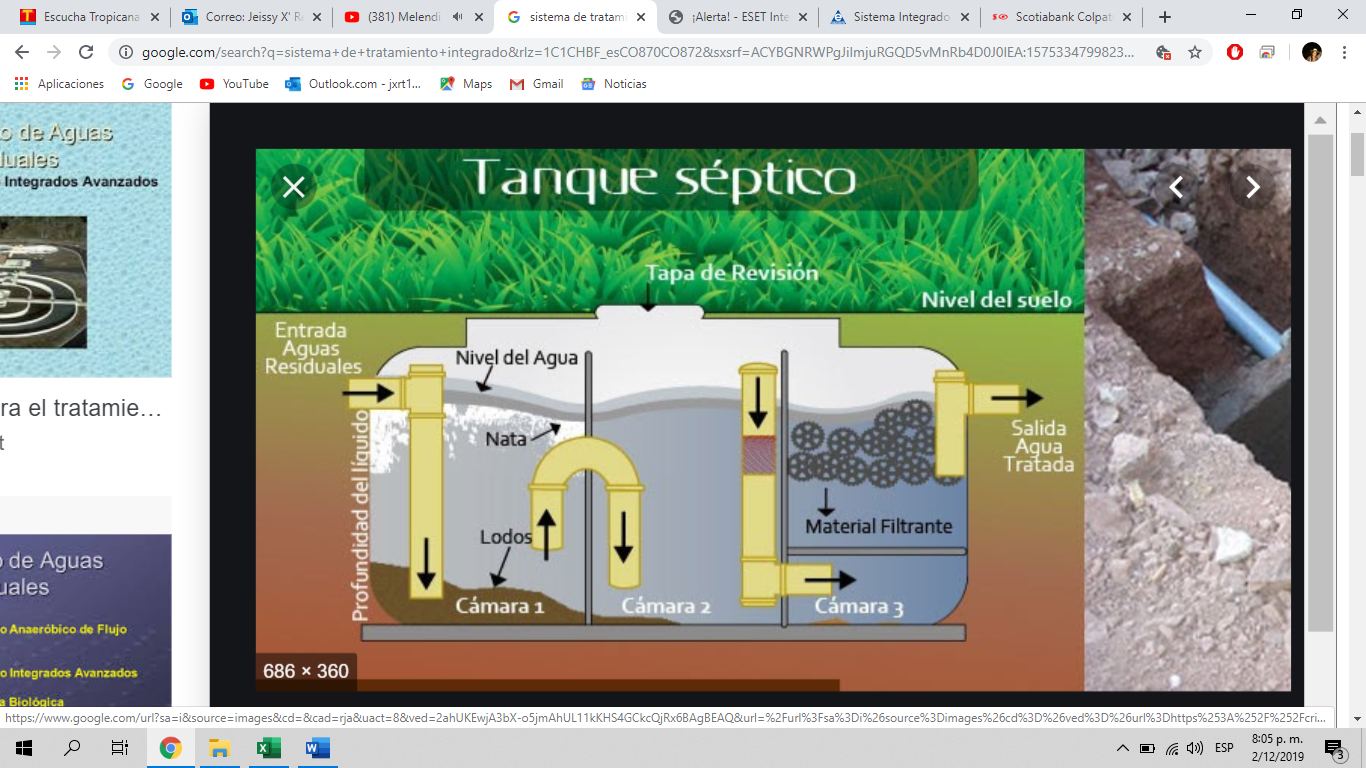 Imagen 1. Esquema Sistema de Tratamiento Aguas Residual Domestica integradoDisposición final del efluente: Como disposición final de las aguas residuales domésticas tratadas se opta por la infiltración al suelo mediante pozo de absorción. La tasa de percolación obtenida a partir del ensayo realizado en el predio es de 1.25 min/pulgada, que indica un tipo de suelo arena fina a grava de absorción rapida,  a partir de esto se dimensiona un pozo de absorción de 2.5 metros de diámetro y 5 metros de profundidad, para un área de 11m2.PARAGRAFO 1: El permiso de vertimientos que se otorga, es únicamente para el tratamiento de las aguas residuales de tipo doméstico (Implementación de una solución individual de saneamiento) que se generarían como resultado de la actividad residencial en la vivienda campestre que se pretende construir en el predio. Sin embargo es importante advertir que las Autoridades Municipales son las encargadas, según Ley 388 de 1997 y demás normas concordantes y aplicable al caso, de la planificación y administración del territorio, y por lo tanto son quienes regulan los usos o actividades que se puedan desarrollar dentro del área de su jurisdicción, en concordancia con las Determinantes Ambientales definidas y concertadas con La Corporación Autónoma Regional del Quindío, las cuales en todo caso deben ser tenidas en cuenta por el ente territorial al momento de realizar autorizaciones constructivas, urbanísticas y/o de desarrollo, por ser normas de especial importancia al momento de aprobar estas ejecuciones en el territorio, a fin de que el desarrollo se efectué de manera Sostenible. Así mismo, las obras que se deban ejecutar para el desarrollo de dichas actividades deberán ser autorizadas por la entidad competente mediante el trámite y expedición de las respectivas licencias, según Decreto 1469 de 2010 y demás normas concordantes y aplicables al caso en particular. De acuerdo a lo anterior el presente permiso no genera Autorización para realizar actividades urbanísticas de ningún tipo, pues su contenido es reflejo del estudio de una solicitud de permiso de vertimientos, en la cual se verifica la mitigación de los posibles impactos ambientales que se puedan llegar a generar por el desarrollo de la actividad pretendida en el predio. PARAGRAFO 2: En caso de requerirse otras autorizaciones, licencias o permisos ambientales para la ejecución de las actividades a desarrollar, el responsable del permiso deberá tramitarlas ante la Autoridad Ambiental, de igual forma el Ente territorial deberá verificar el cumplimiento de la normativa ambiental y exigir el cumplimiento de la misma, de lo contrario podrá verse inmersa en procesos de investigación sancionatoria ambiental (ley 1333 de 2009). ARTÍCULO TERCERO: El permiso de vertimientos que se otorga mediante la presente resolución, conlleva la imposición de condiciones y obligaciones el señor IDIOME AGUDELO MEDINA identificado con cédula de ciudadanía No 7.540.619expedida en Armenia (Q), quien actúa en calidad de propietario del predio: 1) LOTE LA MAQUINA -LOTE DE TERRENO NRO 2A”, ubicado en la vereda MONTENEGRO del municipio de MONTENEGRO (Q) identificado con matrícula inmobiliaria No. 280-183013 y ficha catastral No. 0001000000010514000000000, para que cumpla con lo siguiente:La adecuada remoción de carga contaminante por parte de los sistemas sépticos, es efectiva cuando además de estar adecuadamente instalados, el número de contribuyentes no supera la capacidad instalada, se separan adecuadamente las grasas y las aguas lluvias, las aguas residuales a tratar son de origen estrictamente doméstico y se realizan los mantenimientos preventivos como corresponde.Es indispensable tener presente que una ocupación de la vivienda superior a las personas establecidas, así sea temporal, puede implicar ineficiencias en el tratamiento del agua residual que se traducen en remociones de carga contaminante inferiores a las establecidas por la normativa ambiental vigente (límites máximos permisibles de la Resolución 0631 de 2015).Cumplir las disposiciones técnicas y legales relativas a la ubicación del sistema de tratamiento y disposición final de aguas residuales, de acuerdo a lo establecido por el Reglamento Técnico para el Sector de Agua Potable y Saneamiento Básico, RAS adoptado mediante Resolución 0330 de 2017, al Decreto 1076 de 2015 y demás normas vigentes aplicables. Localizar en terrenos con pendientes significativas, pueden presentarse eventos de remociones en masa que conllevan problemas de funcionamiento, colapso del sistema y los respectivos riesgos ambientales. La distancia mínima de cualquier punto de la infiltración a viviendas, tuberías de agua, pozos de abastecimiento, cursos de aguas superficiales (quebradas, ríos, etc) y cualquier árbol, serán de 5, 15, 30, 30 y 3 metros respectivamente.La altura de infiltración quedará fijada por la distancia entre el nivel a donde llega el tubo de descarga y el fondo del pozo.El sistema de tratamiento debe corresponder al diseño propuesto y aquí avalado y cumplir con las indicaciones técnicas correspondientes.Si se va a realizar algún tipo de modificación en calidad o cantidad del vertimiento, y/o adición a los sistemas de tratamiento de aguas residuales propuestos en las memorias técnicas, como así mismo la construcción de más sistemas de tratamiento, se debe informar a la Corporación Autónoma regional del Quindío para realizar las adecuaciones y modificación técnicas y jurídicas al permiso de vertimientos otorgado.En cualquier caso, el vertimiento de las aguas residuales no se debe realizar sin el tratamiento de las mismas antes de la disposición final.Incluir en el acto administrativo, la información de la fuente de abastecimiento del agua y de las áreas (m² o Ha) ocupadas por el sistema de disposición final.PARÁGRAFO PRIMERO: Los permisionarios deberán permitir el ingreso a los funcionarios de la Corporación Autónoma Regional del Quindío, cada vez que la autoridad ambiental lo requiera, esto con el fin de realizar las labores de seguimiento y control al permiso otorgado, además para estas labores deberá facilitar la inspección del sistema, realizando las labores necesarias para este fin. PARAGRAFO SEGUNDO: La Instalación del sistema con el que pretende tratar las aguas residuales de tipo domestico deberá ser efectuado bajo las condiciones y recomendaciones establecidas en los manuales de instalación y será responsabilidad del fabricante y/o constructor, para el caso de la limpieza y los mantenimientos, estos deberán ser realizados por personal capacitado e idóneo y/o empresas debidamente autorizadas.  ARTÍCULO CUARTO: INFORMAR al señor IDIOME AGUDELO MEDINA identificado con cédula de ciudadanía No 7.540.619expedida en Armenia (Q), quien actúa en calidad de propietario que, de requerirse ajustes, modificaciones o cambios al diseño del sistema de tratamiento presentado, deberá solicitar la modificación del permiso de acuerdo artículo 49 del Decreto 3930 de 2010. de igual manera es importante tener presente que si se llegara a modificar la dirección de correspondencia aportada por el usuario dentro del formulario único de solicitud de permiso de vertimiento, el peticionario, deberá actualizar la dirección ante la entidad por medio de un oficio remisorio, así mismo si hay un cambio de propietario del predio objeto de solicitud, se deberá allegar la información de actualización dentro del trámite para el debido procesoARTÍCULO QUINTO: El permisionario deberá cancelar en la Tesorería de la CORPORACIÓN AUTÓNOMA REGIONAL DEL QUINDÍO C.R.Q., los servicios de seguimiento ambiental de conformidad con el artículo 96 de la Ley 633 de 2000 y Resolución 1280 de 2010, resultante de la liquidación de la tarifa que se haga en acto administrativo separado, de acuerdo con la Resolución de Bienes y Servicios vigente de la Entidad.PARÁGRAFO: Los costos derivados del control y seguimiento al permiso de vertimiento, serán liquidados anualmente, según lo establecido en el artículo 96 de la Ley 633 de 2000, de acuerdo a las actividades realizadas por la Corporación en el respectivo año. ARTÍCULO SEXTO: INFORMAR del presente acto administrativo al funcionario encargado del control y seguimiento a permisos otorgados de la Subdirección de Regulación y Control Ambiental de la C.R.Q., para su conocimiento e inclusión en el programa de Control y Seguimiento.ARTÍCULO SEPTIMO: El incumplimiento de las obligaciones contenidas en la presente resolución podrá dar lugar a la aplicación de las sanciones que determina la ley 1333 de 2009, sin perjuicio de las penales o civiles a que haya lugar, al igual que la violación de las normas sobre protección ambiental o sobre manejo de los recursos naturales.ARTÍCULO OCTAVO: No es permisible la cesión total o parcial de los permisos otorgados, a otras personas sin previa autorización de la Corporación Autónoma Regional del Quindío, quién podrá negarla por motivos de utilidad pública.ARTÍCULO NOVENO: Cuando quiera que se presenten modificaciones o cambios en las condiciones bajo las cuales se otorgó el permiso, el usuario deberá dar aviso de inmediato y por escrito a la Corporación Autónoma Regional del Quindío y solicitar la modificación del permiso, indicando en qué consiste la modificación o cambio y anexando la información pertinente.ARTÍCULO DÉCIMO: Este permiso queda sujeto a la reglamentación que expidan los Ministerios de Ambiente y Desarrollo Sostenible y Ministerio de Vivienda, Ciudad y Territorio, a los parámetros y los límites máximos permisibles de los vertimientos a las aguas superficiales, marinas, a los sistemas de alcantarillado público y al suelo.ARTÍCULO DÉCIMO PRIMERO: De conformidad con el artículo 2.2.3.3.5.11 de la sección 5 del decreto 1076 de 2015, (artículo 51 del Decreto 3930 de 2010), la Corporación Autónoma Regional del Quindío, en caso de considerarlo pertinente, podrá revisar en cualquier momento el presente permiso y de ser el caso ajustarse, de conformidad con lo dispuesto en el Plan de Ordenamiento del Recurso Hídrico y/o en la reglamentación de vertimientos que se expide para la cuenca o fuente hídrica en la cual se encuentra localizado el vertimiento.ARTÍCULO DÉCIMO SEGUNDO: NOTIFICAR para todos sus efectos la presente decisión al señor IDIOME AGUDELO MEDINA identificado con cédula de ciudadanía No 7.540.619 expedida en Armenia (Q), quien actúa en calidad de propietario del predio: 1) LOTE LA MAQUINA -LOTE DE TERRENO NRO 2A”, ubicado en la vereda MONTENEGRO del municipio de MONTENEGRO (Q) identificado con matrícula inmobiliaria No. 280-183013 y ficha catastral No. 0001000000010514000000000, o a su apoderado debidamente legitimado, de no ser posible la notificación personal, se hará en los términos estipulados en el Código de Procedimiento Administrativo y de lo Contencioso Administrativo (NOTIFICACION POR AVISO).ARTÍCULO DÉCIMO TERCERO: El encabezado y la parte Resolutiva de la presente Resolución, deberá ser publicada en el boletín ambiental de la C.R.Q., a costa del interesado, de conformidad con los Artículos 70 y 71 de la Ley 99 de 1993, y lo pagado previamente por el solicitante.ARTÍCULO DÉCIMO CUARTO: La presente Resolución rige a partir de la fecha de ejecutoría, de conformidad con el artículo 87 del Código de Procedimiento Administrativo y de lo Contencioso Administrativo, (Ley 1437 de 2011).ARTICULO DECIMO QUINTO: Contra el presente acto administrativo procede únicamente el recurso de reposición, el cual debe interponerse ante el funcionario que profirió el acto y deberá ser interpuesto por el solicitante o apoderado debidamente constituido, dentro de los diez (10) días siguientes a la notificación, tal como lo dispone la ley 1437 del 2011.ARTICULO DECIMO SEXTO: El responsable del proyecto deberá dar estricto cumplimiento al permiso aprobado y cada una de las especificaciones técnicas señaladas en el concepto técnico.




NOTIFÍQUESE, PUBLÍQUESE Y CÚMPLASE 



CARLOS ARIEL TRUKE OSPINA

Subdirector de Regulación y Control Ambiental.RESOLUCIÓN NÚMERO 660 DEL 11 DE MAYO DE 2020

“POR MEDIO DE LA CUAL SE RESUELVE RECURSO DE REPOSICIÓN INTERPUESTO POR LA ASOCIACIÓN ACUEDUCTO RURAL SAN JUAN DE CAROLINA, CONTRA LA RESOLUCIÓN NÚMERO 519 DEL QUINCE (15) DE ABRIL DE DOS MIL VEINTE (2020) – EXPEDIENTE NÚMERO 12311-19”


RESUELVE ARTÍCULO PRIMERO: - RESOLVER DE MANERA FAVORABLE la petición formulada en el recurso de reposición radicado bajo el número CRQ 3638 del seis (06) de mayo de dos mil veinte (2020), presentado por el señor HÉCTOR FERNANDO LASSO MARTÍNEZ, identificado con cédula de ciudadanía número 19.209.934, actuando en calidad de Representante Legal de la ASOCIACIÓN ACUEDUCTO RURAL SAN JUAN DE CAROLINA, identificada con Nit número 801.003.543-7, con fundamento en las consideraciones expuestas.ARTÍCULO SEGUNDO: - ACLARAR que la identificación de la ASOCIACIÓN ACUEDUCTO RURAL SAN JUAN DE CAROLINA, enunciada en el informe técnico de la Resolución número 519 del quince (15) de abril de dos mil veinte (2020) “POR MEDIO DE LA CUAL SE APRUEBA PROGRAMA PARA EL USO EFICIENTE Y AHORRO DEL AGUA A LA ASOCIACIÓN ACUEDUCTO RURAL SAN JUAN DE CAROLINA – EXPEDIENTE 12311-19”, corresponde al NIT número 801.003.543-7.ARTÍCULO TERCERO: - Mantener incólume las demás disposiciones, condiciones y obligaciones contenidas en la Resolución número 519 del quince (15) de abril de dos mil veinte (2020) “POR MEDIO DE LA CUAL SE APRUEBA PROGRAMA PARA EL USO EFICIENTE Y AHORRO DEL AGUA A LA ASOCIACIÓN ACUEDUCTO RURAL SAN JUAN DE CAROLINA – EXPEDIENTE 12311-19”, expedida por la Subdirección de Regulación y Control Ambiental de la Corporación Autónoma Regional del Quindío -C.R.Q.-, que no fueron objeto de revocatoria o modificación.ARTÍCULO CUARTO:- NOTIFÍQUESE el contenido de la presente Resolución al señor HÉCTOR FERNANDO LASSO MARTÍNEZ, identificado con cédula de ciudadanía número 19.209.934, o a la persona debidamente autorizada, de conformidad con lo preceptuado en los artículos 66 y siguientes de la Ley 1437 de 2011. ARTÍCULO QUINTO: - PUBLÍQUESE a costa del interesado de conformidad con el artículo 44 de la Resolución número 574 de 2020, emitida por esta Entidad, el encabezado y la parte resolutiva del presente acto administrativo, en el Boletín Ambiental de la Corporación Autónoma Regional del Quindío – C.R.Q, el valor correspondiente a treinta y nueve mil novecientos once pesos ($39.911),ARTÍCULO SÉXTO: - Contra la presente Resolución, no procede recurso alguno.ARTÍCULO SÉPTIMO: - La presente Resolución rige a partir de la fecha de ejecutoria, de conformidad con el artículo 87 del Código de Procedimiento Administrativo  y de lo Contencioso Administrativo Ley 1437 de 2011.Dada en Armenia, Quindío a los ONCE (11) DÍAS DEL MES DE MAYO DE DOS MIL VEINTE (2020). NOTIFÍQUESE, PUBLÍQUESE Y CÚMPLASECARLOS ARIEL TRUKE OSPINASubdirector de Regulación y Control AmbientalRESOLUCIÓN NÚMERO 627 DEL 07 DE MAYO DE 2020“POR MEDIO DE LA CUAL SE RESUELVE RECURSO DE REPOSICIÓN INTERPUESTO POR LA ASOCIACIÓN ACUEDUCTO REGIONAL VILLARAZO, CONTRA LA RESOLUCIÓN NÚMERO 577 DEL VEINTE (20) DE ABRIL DE DOS MIL VEINTE (2020) – EXPEDIENTE NÚMERO 7179-19”RESUELVE ARTÍCULO PRIMERO: - RESOLVER DE MANERA FAVORABLE la petición formulada en el recurso de reposición radicado bajo el número CRQ 3581 del cinco (05) de mayo de dos mil veinte (2020), presentado por el señor JAIME LONDOÑO CUARTAS, identificado con cédula de ciudadanía número 4.464.642, expedida en Montenegro (Quindío), actuando en calidad de Representante Legal de la ASOCIACIÓN ACUEDUCTO RURAL VILLARAZO, identificada con Nit número 801.000.734-3, con fundamento en las consideraciones expuestas.ARTÍCULO SEGUNDO: - ACLARAR que la identificación de la ASOCIACIÓN ACUEDUCTO REGIONAL VILLARAZO, enunciada en las consideraciones de la Resolución número 577 del veinte (20) de abril de dos mil veinte (2020) “POR MEDIO DE LA CUAL SE OTORGA CONCESIÓN DE AGUAS SUPERFICIALES PARA USO DOMÉSTICO A LA ASOCIACIÓN ACUEDUCTO REGIONAL VILLARAZO – EXPEDIENTE 7179-19”, corresponde al NIT número 801.000.734-3.ARTÍCULO TERCERO: - Mantener incólume las demás disposiciones, condiciones y obligaciones contenidas en la Resolución número 577 del veinte (20) de abril de dos mil veinte (2020) “POR MEDIO DE LA CUAL SE OTORGA CONCESIÓN DE AGUAS SUPERFICIALES PARA USO DOMÉSTICO A LA ASOCIACIÓN ACUEDUCTO REGIONAL VILLARAZO – EXPEDIENTE 7179-19”,, expedida por la Subdirección de Regulación y Control Ambiental de la Corporación Autónoma Regional del Quindío -C.R.Q.-, que no fueron objeto de revocatoria o modificación.ARTÍCULO CUARTO:- NOTIFÍQUESE el contenido de la presente Resolución JAIME LONDOÑO CARTAS, identificado con cédula de ciudadanía número 4.464.642, o a la persona debidamente autorizada, de conformidad con lo preceptuado en los artículos 66 y siguientes de la Ley 1437 de 2011. ARTÍCULO QUINTO: - PUBLÍQUESE a costa del interesado de conformidad con el artículo 44 de la Resolución número 574 de 2020, emitida por esta Entidad, el encabezado y la parte resolutiva del presente acto administrativo, en el Boletín Ambiental de la Corporación Autónoma Regional del Quindío – C.R.Q, el valor correspondiente a treinta y nueve mil novecientos once pesos ($39.911),ARTÍCULO SÉXTO: - Contra la presente Resolución, no procede recurso alguno.ARTÍCULO SÉPTIMO: - La presente Resolución rige a partir de la fecha de ejecutoria, de conformidad con el artículo 87 del Código de Procedimiento Administrativo  y de lo Contencioso Administrativo Ley 1437 de 2011.Dada en Armenia, Quindío a los 07 DÍAS DEL MES DE MAYO DE 2020.NOTIFÍQUESE, PUBLÍQUESE Y CÚMPLASE           CARLOS ARIEL TRUKE OSPINASubdirector de Regulación y Control AmbientalRESOLUCIÓN No. 613 DEL 30 DE ABRIL DE 2020
 “POR MEDIO DE LA CUAL SE RESUELVE UN RECURSO DE REPOSICIÓN INTERPUESTO CONTRA LA RESOLUCIÓN No. 003314 DEL VEINTISÉIS (26) DE DICIEMBRE DE  DOS MIL DIECINUEVE (2019)”

RESUELVEARTÍCULO PRIMERO: CONFIRMAR la decisión contenida en la Resolución N° 003314 del veintiséis (26) de diciembre del año 2019, por medio del cual la Subdirección de Regulación y Control Ambiental de la Corporación Autónoma Regional del Quindío, C.R.Q., procede a la negación de trámite de permiso de vertimiento con radicado número 9934-2018, en el sentido de dar por terminada la citada actuación administrativa y archivar la misma, con fundamento en la parte considerativa del presente acto administrativo.ARTICULO SEGUNDO: RECONÓZCASELE personería Jurídica al señor CESAR AUGUSTO LOPEZ VELANDIA, identificado con cédula de ciudadanía número 7.460.437 expedida en Armenia y con tarjeta profesional No.79993, del Consejo Superior de la Judicatura actuando en calidad de apoderado de los señores JAIME ARISTIZABAL GOMEZ identificado con cédula de ciudadanía número 7.533.301 de Armenia y JAVIER ARISTIZABAL GÓMEZ  identificado con cédula de ciudadanía número 79.150.830  Copropietarios, del predio 1) LOTE #4 VENENCIA ubicado en la Vereda EL CAIMO del Municipio de ARMENIA (Q), identificado con matrícula inmobiliaria No. 280-137009, conforme al poder conferido por los Copropietarios.ARTÍCULO TERCERO: - ACLARAR el aparte de la Resolución número 003314 del 26 de diciembre de 2019“POR MEDIO DEL CUAL SE NIEGA UN PERMISO DE VERTIMIENTO DE AGUAS RESIDUALES DOMESTICAS Y SE ADOPTAN OTRAS DISPOSICIONES”, EXPEDIENTE NÚMERO 9934-2018”, emitida por la Subdirección de Regulación y Control Ambiental de la Corporación Autónoma Regional del Quindío – C.R.Q., en el sentido de corregir el municipio toda vez que por error de digitación  se consignó  municipio de Quimbaya, siendo lo correcto municipio de Armenia Q., conforme a lo expuesto en el presente acto administrativo.ARTÍCULO CUARTO:: - NOTIFICAR la presente decisión al señor CESAR AUGUSTO LOPEZ VELANDIA, identificado con cédula de ciudadanía número 7.460.437 expedida en Armenia y con tarjeta profesional No.79993, del Consejo Superior de la Judicatura actuando en calidad de apoderado de los señores JAIME ARISTIZABAL GOMEZ identificado con cédula de ciudadanía número 7.533.301 de Armenia y  JAVIER ARISTIZABAL GÓMEZ  identificado con cédula de ciudadanía número 79.150.830  Copropietarios, del predio 1) LOTE #4 VENENCIA ubicado en la Vereda EL CAIMO del Municipio de ARMENIA  (Q), el cual según la información aportada en el Recurso de Reposición se podrá enviar citación de notificación a la Carrera 14 #23-27 Oficina 707 Edificio Cámara Comercio de Armenia Quindío Tel 7440167 – 3158756061. Correo electrónico cesar-lopezv@hotmail.com – abogadocesarlopezv@gmail.com ARTICULO QUINTO. Contra la presente Resolución no procede recurso alguno.ARTÍCULO SEXTO. La presente Resolución rige a partir de la fecha de ejecutoria, de conformidad con el artículo 87 del Código de Procedimiento Administrativo y de lo Contencioso Administrativo.ARTÍCULO SEPTIMO: - PUBLÍQUESE. De conformidad con el artículo 71 de la Ley 99 de 1993 y Artículo 65 del Código de Procedimiento Administrativo y de lo Contencioso Administrativo, El encabezado y la parte Resolutiva de la presente Resolución, deberá ser publicada en el boletín ambiental de la C.R.Q., en los términos legalmente establecidos.NOTIFÍQUESE, PUBLÍQUESE Y CÚMPLASECARLOS ARIEL TRUKE OSPINASubdirector de Regulación y Control AmbientalRESOLUCIÓN No.733 DEL 14 DEMAYO DE 2020                  ARMENIA QUINDÍO, “POR MEDIO DE LA CUAL SE RESUELVE UN RECURSO DE REPOSICIÓN INTERPUESTO CONTRA LA RESOLUCIÓN  No. 000223 DEL DIECIOCHO (18) DE FEBRERO DE  DOS MIL VEINTE (2020)”RESUELVEARTÍCULO PRIMERO: CONFIRMAR la decisión contenida en la Resolución N° 000223 del dieciocho (18) de febrero del año 2020, por medio del cual la Subdirección de Regulación y Control Ambiental de la Corporación Autónoma Regional del Quindío, C.R.Q., procede a la negación de trámite de permiso de vertimiento con radicado número 100511-2017, en el sentido de dar por terminada la citada actuación administrativa y archivar la misma, con fundamento en la parte considerativa del presente acto administrativo.ARTÍCULO SEGUNDO: - NOTIFICAR la presente decisión al señor RUPERT BERTRAM ERIK, identificado con cédula de extranjería No 325.274 Representante Legal de FINCA HOTEL EL PALMAR S.A.S, en calidad de propietario del predio denominado: 1) LOTE 02 EL PALMAR, ubicado en la Vereda LA ESPERANZA  del Municipio de MONTENEGRO (Q), identificado con matrícula inmobiliaria No. 280-169397, el cual según la información aportada en el Recurso de Reposición se podrá enviar citación de notificación Correo electrónico patovargasr@hotmail.com ARTICULO TERCERO. Contra la presente Resolución no procede recurso alguno.ARTÍCULO CUARTO. La presente Resolución rige a partir de la fecha de ejecutoria, de conformidad con el artículo 87 del Código de Procedimiento Administrativo y de lo Contencioso Administrativo.ARTÍCULO QUINTO: - PUBLÍQUESE. De conformidad con el artículo 71 de la Ley 99 de 1993 y Artículo 65 del Código de Procedimiento Administrativo y de lo Contencioso Administrativo, El encabezado y la parte Resolutiva de la presente Resolución, deberá ser publicada en el boletín ambiental de la C.R.Q., en los términos legalmente establecidos.NOTIFÍQUESE, PUBLÍQUESE Y CÚMPLASECARLOS ARIEL TRUKE OSPINASubdirector de Regulación y Control Ambiental.RESOLUCIÓN NÚMERO 612  DEL 29 DE ABRIL DE 2020“POR MEDIO DE LA CUAL SE RESUELVE LA ACTUACIÓN ADMINISTRATIVA DE PERMISO DE OCUPACIÓN DE CAUCE SOLICITADO POR LAS SOCIEDADES DEEB ASOCIADOS S.A.S. Y URAKI CONSTRUCTORA S.A.S.- EXPEDIENTE No. 8966-19 


RESUELVE ARTÍCULO PRIMERO: DAR POR TERMINADA LA ACTUACIÓN ADMINISTRATIVA  de Permiso de Ocupación de Cauce, presentado ante la CORPORACIÓN AUTÓNOMA REGIONAL DEL QUINDÍO.- CRQ, por las Sociedades DEEB ASOCIADOS S.A.S. identificada con número de Nit. 860.055.506-1, representada legamente por el señor IVÁN RUGELES VERA identificado con cédula de ciudadanía número 79.141.892 de Usaquén, y URAKI CONSTRUCTORA S.A.S. identificada con número de Nit. 860.030.872-4, representada legalmente por el señor JAVIER FELIPE CASILIMAS GÓMEZ identificado con cédula de ciudadanía número 80.133.567 de Bogotá D.C., sociedades que para el efecto actúan en calidad de Fideicomitentes del Patrimonio Autónomo Fideicomiso P.A. Marawi, cuya vocera y administradora es Fiduciaria Bancolombia S.A.S., a realizar en el predio denominado 1) LOTE NUEVO LOTE # 7 SECCIONAL VIAL Y NUEVO LOTE # 8 SECCIONAL VIAL, identificado con Matrícula Inmobiliaria No. 280-222408 y Ficha Catastral No. 010701260004000, sobre el cauce de la Quebrada El Lavadero del Municipio de Armenia Quindío; para el desarrollo del proyecto “CONSTRUCCIÓN CABEZAL DE DESCARGA AGUAS LLUVIAS Y CANAL ESCALONADO DE DISIPACIÓN DE ENERGÍA”, radicada bajo el expediente administrativo número 8966-19.PARÁGRAFO PRIMERO: El solicitante no requiere permiso de ocupación de cauce para el desarrollo del proyecto “CONSTRUCCIÓN CABEZAL DE DESCARGA AGUAS LLUVIAS Y CANAL ESCALONADO DE DISIPACIÓN DE ENERGÍA”, siempre y cuando la obra construida se encuentre localizada en una cota superior a 1547.4 msnm.PARÁGRAFO SEGUNDO: En el evento de requerir obras temporales o permanentes sobre el cauce, el solicitante deberá tramitar el permiso de ocupación de cauce ante la Corporación Autónoma Regional del Quindío, de conformidad con el artículo 2.2.3.2.12.1 y siguientes del Decreto 1076 de 2015 (artículo 104 del Decreto 1541 de 1978) y con el Decreto 2811 de 1974 que señala “…Quien pretenda construir obras que ocupen el cauce de una corriente o depósito de agua, deberá solicitar autorización”. ARTÍCULO SEGUNDO: – LAS SOCIEDADES DEEB ASOCIADOS S.A.S. Y URAKI CONSTRUCTORA S.A.S., deberá cumplir las siguientes obligaciones:Aplicar las siguientes medidas de manejo ambiental al desarrollar las actividades constructivas y/o adecuaciones de obras existentes: En el evento que en los procesos constructivos y/o adecuaciones de obras del proyecto, requieran de productos maderables, estos deberán ser obtenidos en distribuidoras debidamente autorizadas y con los permisos forestales respectivos.Se prohíbe la tala, corte y/o aprovechamiento de individuos forestales existentes, para los procesos constructivos, de conformidad con el Decreto 1076 de 2015.Comprar el material pétreo (gravas, triturados y arenas), para la producción de concreto en obra, en un establecimiento legalmente constituido, con título minero y licencia ambiental.Se prohíbe la extracción directa del lecho del río (arena y grava) o quebradas contiguas al proyecto o al sitio donde se va a efectuar la intervención del cauce. Utilizar agua de empresas prestadoras de servicios y/o concesión de agua debidamente otorgada al proyecto, en los procesos constructivos del proyecto tales como producción de concreto en obra, perforaciones cimentación, anclajes, mantenimientos y/o limpieza y mantenimiento de equipos para construcción, entre otros. Realizar un adecuado manejo y control de escombros producto de excavaciones y escombros provenientes de procesos constructivos, realizando acopio en un sitio específico, así como limpiezas y retiros de tierra y residuos de construcción diarios sobre todo en las obras efectuadas sobre el cauce. Así mismo, retiro programado para acopio de escombros en su totalidad al finalizar las obras, efectuando la disposición final en sitios autorizados, contribuyendo al flujo constante del cauce y propendiendo por la disminución de los impactos ambientales respectivamente, razón por la cual se prohíbe la disposición final de dichos residuos sobre laderas y cauces.Durante el tiempo de ejecución de la obra, el personal de construcción deberá proteger la fuente hídrica cumpliendo con los siguientes requisitos que se indican a continuación, con el fin de evitar contaminación de la misma con aceites, grasas, concreto, aditivos, entre otros.Mantenimientos de equipos retirados del cauce mínimo 20 metros.Limpieza de herramienta menor en caneca retirada del cauce mínimo 20 metros.Producción de concreto a 10 metros de fuente hídrica.En el evento de resultar actividades constructivas y/o adecuación de obras, no contempladas en la solicitud presentada inicialmente, que requieran permiso de ocupación de cauce, el Permisionario deberá solicitar a la Corporación Autónoma Regional del Quindío por escrito y previamente a la ejecución de obras la solicitud del respectivo permiso y/o modificación del presente permiso de ocupación de cauce para el manejo de aguas, protección y/o re direccionamiento del flujo de cauce, entre otras, para lo cual deberá anexar la documentación necesaria, con el dimensionamiento y localización de elementos temporales o permanentes de ocupación, con soportes de diseño y planos detalle, los cuales deberán ser presentados conforme como lo establece el  Decreto 1076 de 2015, con el fin de evitar posibles sanciones de tipo ambiental.En caso de requerir el aprovechamiento de otros recursos ambientales, se deberá solicitar el permiso respectivo (aprovechamiento forestal, concesión de agua, etc.). Dar cumplimiento a la normatividad ambiental vigente.PARÁGRAFO: - PROHIBICIONES:Obstaculizar, impedir la vigilancia o inspección a los funcionarios o contratistas competentes de la Corporación Autónoma Regional del Quindío – C.R.Q., o negarse a suministrar la información que se requiera por parte de éstos.Se prohíbe la tala, corte y/o aprovechamiento de individuos forestales existentes, para los procesos constructivos, de conformidad con el Decreto 1791 de 1996.Se prohíbe la extracción directa del lecho del río (arena y grava) o quebradas contiguos al proyecto o al sitio donde se va a efectuar la intervención del cauce. Se prohíbe el aprovechamiento de agua directa de fuentes naturales.Se prohíbe la disposición final de la tierra, escombros y residuos de construcción sobre laderas y cauces. Las demás prohibiciones contempladas en los artículo 2.2.3.2.24.1 y 2.2.3.2.25.2 del Decreto 1076 de 2015 (artículos 238 y 239 del Decreto 1541 de 1978).ARTÍCULO TERCERO: LAS SOCIEDADES DEEB ASOCIADOS S.A.S. Y URAKI CONSTRUCTORA S.A.S., deberán cancelar en la Oficina de Tesorería de esta Entidad, los servicios de seguimiento ambiental,  de conformidad con la Ley 633 de 2000, la Resolución número 1280 del 2010, expedida por el Ministerio de Ambiente, vivienda y Desarrollo Territorial y la Resolución número 574 del veinte (20) de abril de dos mil veinte (2020), proferida por esta Entidad.ARTICULO CUARTO: - Como consecuencia de lo anterior, ARCHIVAR el expediente número 8966-19, relacionado con la solicitud de permiso de ocupación de cauce, con fundamento en la parte considerativa  del presente proveído.ARTÍCULO QUINTO: - NOTIFÍQUESE el contenido de la presente Resolución al señor JEMAY GONZALEZ MEJÍA, en calidad de apoderado;  o a la persona debidamente autorizada, de conformidad con lo preceptuado en la Ley 1437 de 2011.ARTÍCULO SEXTO: - PUBLÍQUESE a costa del interesado de conformidad con el artículo 44 de la Resolución número 574 de 2020, emitida por esta Entidad, el encabezado y la parte resolutiva del presente acto administrativo, en el Boletín Ambiental de la Corporación Autónoma Regional del Quindío – C.R.Q, el valor correspondiente a treinta y nueve mil novecientos once pesos ($39.911).ARTÍCULO SEPTIMO: - Contra la presente Resolución, procede únicamente el recurso de reposición, el cual deberá presentarse por escrito en la notificación personal, o dentro de los diez (10) días hábiles siguientes a ella, o a la notificación por aviso, o al vencimiento del término de publicación, según el caso, ante la Subdirección de Regulación y Control Ambiental de la CORPORACIÓN AUTÓNOMA REGIONAL DEL QUINDÍO – C.R.Q, en los términos del artículo 76 y siguientes de la Ley 1437 de 2011.ARTÍCULO OCTAVO: - La presente Resolución rige a partir de la fecha de ejecutoria, de conformidad con el artículo 87 del Código de Procedimiento Administrativo  y de lo Contencioso Administrativo Ley 1437 de 2011.Dada en Armenia, Quindío a los VEINTINUEVE (29) DE ABRIL DE DOS MIL VEINTE (2020)NOTIFIQUESE, PUBLIQUESE Y CUMPLASE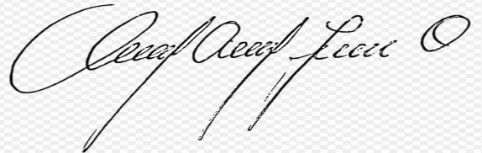 CARLOS ARIEL TRUKE OSPINASubdirector de Regulación y Control AmbientalRESOLUCIÓN No.  917ARMENIA QUINDIO DE  22 DE MAYO DE 2020                                            “POR MEDIO DEL CUAL SE OTORGA UN PERMISO DE VERTIMIENTO DE AGUAS RESIDUALES DOMÉSTICAS Y SE ADOPTAN OTRAS DISPOSICIONES”EXPEDIENTE 11783-2010RESUELVEARTÍCULO PRIMERO: OTORGAR PERMISO DE VERTIMIENTO DE AGUAS RESIDUALES DOMÉSTICAS, sin perjuicio de las funciones y atribuciones que le corresponde ejercer al Ente Territorial de conformidad con la Ley 388 de 1997 y POT (el esquema, Plan Básico, plan de Ordenamiento Territorial) del municipio de FILANDIA (Q), y demás normas que lo ajusten, con el fin de evitar afectaciones al recurso suelo y aguas subterráneas,  a la señora ORFILIA GARCIA DE IDOBRO, identificada con cédula de ciudadanía No 24.56.241, copropietaria del predio denominado EL PLAN , ubicado en la Vereda LA CAUCHERA , del Municipio de FILANDIA (Q), con matrícula inmobiliaria No. 284--0005093 y ficha catastral N° 00-00-002-0659-000,  acorde con la información que presenta el siguiente cuadro:PARÁGRAFO 1: Se otorga el permiso de vertimientos de aguas residuales domésticas por un término de diez (10) años, contados a partir de la ejecutoria de la presente actuación, según lo dispuesto por esta Subdirección en la Resolución 413 del 24 de marzo del año 2015, término que se fijó según lo preceptuado por el artículo 2.2.3.3.5.7 de la sección 5 del Decreto 1076 de 2015 (art. 47 Decreto 3930 de 2010).PARÁGRAFO 2: El usuario deberá adelantar ante la Corporación la Renovación del permiso de vertimientos mediante solicitud por escrito, dentro del primer trimestre del último año de vigencia del permiso de vertimientos que hoy se otorga, de acuerdo al artículo 2.2.3.3.5.10 de la sección 5 del decreto 1076 de 2015 (50 del Decreto 3930 de 2010).PARÁGRAFO 3: El presente permiso de vertimientos, no constituye ni debe interpretarse que es una autorización para construir; con el mismo NO se está legalizando, ni viabilizando ninguna actuación urbanística; además este no exime al peticionario, ni al ente territorial en caso de requerir Licencia Ambiental por encontrarse en un área protegida de tramitarla ante la autoridad ambiental competente. En todo caso el presente permiso de vertimientos NO CONSTITUYE una Licencia ambiental, ni una licencia de construcción, ni una licencia de parcelación, ni una licencia urbanística, ni ningún otro permiso que no esté contemplado dentro de la presente resolución.ARTÍCULO SEGUNDO: ACOGER el sistema de tratamiento de aguas residuales domésticas que fue presentado en las memorias de la solicitud el cual se encuentra construido en el predio: EL PLAN, ubicado en la Vereda LA CAUCHERA  del Municipio de FILANDI (Q), el cual es efectivo para tratar las aguas residuales con una contribución máxima 16  contribuyentes. SISTEMA PROPUESTO PARA EL MANEJO DE AGUAS RESIDUALES Las aguas residuales domésticas (ARD), generadas en el predio se conducen a un Sistema de Tratamiento de Aguas Residuales Domésticas (STARD) de tipo material de mampostería integrado compuesto por trampa de grasas, tanque séptico y filtro anaeróbico y como sistema de disposición final un pozo de absorción, con capacidad calculada hasta para 16 personas.Trampa de grasas: La trampa de grasas está construida en material de mampostería, para el pre tratamiento de las aguas residuales provenientes de la cocina. El volumen útil de la trampa de grasas es de 340 litros y sus dimensiones serán 0.7 metros de altura útil, 0.7 metros de ancho y 0.7 metro de largo.Tanque séptico: En memoria de cálculo y planos se muestra que el tanque séptico posee un volumen útil de 3678 litros que con medidas constructivas es de 4050 litros, siendo sus dimensiones de 1.8 metros de altura útil y borde libre de 0.2 metros, 1 metros de ancho y 2 metros de longitud. Filtro Anaerobio de Flujo Ascendente FAFA: Está diseñado en mampostería, posee un volumen útil de 1290 litros, Las dimensiones del FAFA son 1.3 metros de altura útil de los cuales 0.3 metros de borde libre, 0.3 metros de falso fondo, 1 metro de ancho y 1 metros de largo.Disposición final del efluente: Como disposición final de las aguas residuales domésticas tratadas se diseña un pozo de absorción. Mediante el convenio de Cooperación N° 038 de 2010 se realizaron visitas técnicas planeadas previa al trámite de permiso de vertimientos, en donde por medio de un certificado de verificación de disposición final se valida la existencia de la disposición final, en este certificado  se menciona que “… Los funcionarios de la Corporación Autónoma Regional del Quindío y el Comité Departamental de Cafeteros del Quindío observan que existe una disposición final para el efluente del sistema de tratamiento de aguas residuales domesticas de este predio, que está funcionando correctamente y sin ningún inconveniente, a la fecha”.  Imagen 1. Esquema corte de Tanque Séptico y FAFA.PARAGRAFO 1: El permiso de vertimientos que se otorga, es únicamente para el tratamiento de las aguas residuales de tipo doméstico (Implementación de una solución individual de saneamiento) que se generan  en la vivienda como resultado de la actividad domestica para el predio EL PLAN, en el que se evidencia una vivienda campesina ya establecida. Sin embargo es importante advertir que las Autoridades Municipales son las encargadas, según Ley 388 de 1997 y demás normas concordantes y aplicable al caso, de la planificación y administración del territorio, y por lo tanto son quien regulan los usos o actividades que se puedan desarrollar dentro del área de su jurisdicción, en concordancia con las Determinantes Ambientales definidas y concertadas con La Corporación Autónoma Regional del Quindío, las cuales en todo caso deben ser tenidas en cuenta por el ente territorial al momento de realizar autorizaciones constructivas, urbanísticas y/o de desarrollo, por ser normas de especial importancia al momento de aprobar estas ejecuciones en el territorio, a fin de que el desarrollo se efectué de manera Sostenible. Así mismo, las obras que se deban ejecutar para el desarrollo de dichas actividades deberán ser autorizadas por la entidad competente mediante el trámite y expedición de las respectivas licencias, según Decreto 1469 de 2010 y demás normas concordantes y aplicables al caso en particular. De acuerdo a lo anterior el presente permiso no genera Autorización para realizar actividades urbanísticas ni de servicios de ningún tipo, pues su contenido es reflejo del estudio de una solicitud de permiso de vertimientos, en la cual se verifica la mitigación de los posibles impactos ambientales que se puedan llegar a generar por el desarrollo de la actividad pretendida en el predio. PARAGRAFO 2: En caso de requerirse otras autorizaciones, licencias o permisos ambientales para la ejecución de las actividades a desarrollar, el responsable del permiso deberá tramitarlas ante la Autoridad Ambiental, de igual forma el Ente territorial deberá verificar el cumplimiento de la normativa ambiental y exigir el cumplimiento de la misma, de lo contrario podrá verse inmersa en procesos de investigación sancionatoria ambiental (ley 1333 de 2009). ARTÍCULO TERCERO: El permiso de vertimientos que se otorga mediante la presente resolución, conlleva la imposición de condiciones y obligaciones, a los señores ORFILIA GARCIA DE IDOBRO, y a EDILSON IDROBO GARCIA,  quienes actúa en calidad de copropietarios del predio denominado:  EL PLAN ubicado en la Vereda LA CAUCHERA, del Municipio de FILANDIA (Q), para que cumpla con lo siguiente:Cualquier duda acerca del diseño, medidas o planos realizados dentro del convenio de Cooperación realizado entre la C.R.Q. y el Comité de cafeteros; se debe remitir a consulta en el convenio N° 038 del 30 noviembre de 2010.La adecuada remoción de carga contaminante por parte de los sistemas sépticos, es efectiva cuando además de estar adecuadamente instalados, el número de contribuyentes no supera la capacidad instalada, se separan adecuadamente las grasas y las aguas lluvias, las aguas residuales a tratar son de origen estrictamente doméstico y se realizan los mantenimientos preventivos como corresponde.Es indispensable tener presente que una ocupación de la vivienda superior a las personas establecidas, así sea temporal, puede implicar ineficiencias en el tratamiento del agua residual que se traducen en remociones de carga contaminante inferiores a las establecidas por la normativa ambiental vigente (Decreto 50 del 16 de enero de 2018).Cumplir las disposiciones técnicas y legales relativas a la ubicación del sistema de tratamiento y disposición final de aguas residuales, de acuerdo a lo establecido por el Reglamento Técnico para el Sector de Agua Potable y Saneamiento Básico, RAS, adoptado mediante Resolución 0330 de 2017; al Decreto 1076 de 2015 (compiló el Decreto 3930 de 2010 (MAVDT), modificado por el Decreto 50 de 2018 y demás normas vigentes aplicables. Localizar en terrenos con pendientes significativas, pueden presentarse eventos de remociones en masa que conllevan problemas de funcionamiento, colapso del sistema y los respectivos riesgos ambientales. La distancia mínima de cualquier punto de la infiltración a viviendas, tuberías de agua, pozos de abastecimiento, cursos de aguas superficiales (quebradas, ríos, etc) y cualquier árbol, serán de 5, 15, 30, 30 y 3 metros respectivamente.Si se va a realizar algún tipo de modificación en calidad o cantidad del vertimiento, y/o adición a los sistemas de tratamiento de aguas residuales propuestos en las memorias técnicas, como así mismo la construcción de más sistemas de tratamiento, se debe informar a la Corporación Autónoma regional del Quindío para realizar las adecuaciones y modificación técnicas y jurídicas al permiso de vertimientos otorgado.El sistema de tratamiento debe corresponder al diseño propuesto y aquí avalado y cumplir con las indicaciones técnicas correspondientes.En cualquier caso, el vertimiento de las aguas residuales no se debe realizar sin el tratamiento de las mismas antes de la disposición final.Requerir en la Resolución de otorgamiento del permiso de vertimiento, el ajuste a los requisitos establecidos en el Decreto 50 de 2018.PARÁGRAFO PRIMERO: el permisionario deberá permitir el ingreso a los funcionarios de la Corporación Autónoma Regional del Quindío, cada vez que la autoridad ambiental lo requiera, esto con el fin de realizar las labores de seguimiento y control al permiso otorgado, además para estas labores deberá facilitar la inspección del sistema, realizando las labores necesarias para este fin. PARAGRAFO SEGUNDO: La Instalación del sistema con el que pretende tratar las aguas residuales de tipo domestico deberá ser efectuado bajo las condiciones y recomendaciones establecidas en los manuales de instalación y será responsabilidad del fabricante y/o constructor, para el caso de la limpieza y los mantenimientos, estos deberán ser realizados por personal capacitado e idóneo y/o empresas debidamente autorizadas.  ARTÍCULO CUARTO. Allegar, en un término no superior a seis (6) meses contados a partir de la ejecutoria del presente acto administrativo, los siguientes documentos o requisitos, contemplados en el Decreto 50 de 2018, que modificó el Decreto 1076 de 2015:Manual de operación del sistema de disposición de aguas residuales tratadas al suelo, incluyendo mecanismo de descarga y sus elementos estructurantes que permiten el vertimiento al suelo.Área de Disposición Final del Vertimiento. Identificación del área donde se realizará la disposición en plano topográfico con coordenadas magna sirgas, indicando como mínimo: dimensión requerida, los usos de los suelos en las áreas colindantes y el uso actual y potencial del suelo donde se realizará el vertimiento del agua residual doméstica tratada, conforme al Plan de Ordenación y Manejo de Cuenca Hidrográfica y los instrumentos de ordenamiento territorial vigentes.Plan de cierre y abandono del área de disposición del vertimiento. Plan que define el uso que se le dará al área que se utilizó como disposición del vertimiento. Para tal fin, las actividades contempladas en el plan de cierre deben garantizar que las condiciones físicas, químicas y biológicas del suelo permiten el uso potencial definido en los instrumentos de ordenamiento territorial vigentes y sin perjuicio de la afectación sobre la salud pública.PARÁGRAFO. El incumplimiento del requerimiento podrá dar inicio a las acciones previstas en la Ley 1333 de 2009.ARTÍCULO QUINTO: INFORMAR a ORFILIA GARCIA DE IDOBRO y a EDILSON IDROBOGARCIA, quienes actúan en calidad de copropietarios que de requerirse ajustes, modificaciones o cambios al diseño del sistema de tratamiento presentado, deberá solicitar la modificación del permiso de acuerdo artículo 49 del Decreto 3930 de 2010, compilado en el Decreto 1076 de 2015; de igual manera es importante tener presente que si se llegara a modificar la dirección de correspondencia aportada por el usuario dentro del formulario único de solicitud de permiso de vertimiento, el peticionario, deberá actualizar la dirección ante la entidad por medio de un oficio remisorio, así mismo si hay un cambio de propietario del predio objeto de solicitud, se deberá allegar la información de actualización dentro del trámite para el debido proceso.ARTÍCULO SEXTO: Los costos derivados del control y seguimiento al permiso de vertimiento, serán liquidados anualmente, según lo establecido en el artículo 96 de la Ley 633 de 2000, de acuerdo a las actividades realizadas por la Corporación en el respectivo año. ARTÍCULO SÉPTIMO: INFORMAR del presente acto administrativo al Funcionario encargado del control y seguimiento a permisos otorgados de la Subdirección de Regulación y Control Ambiental de la C.R.Q., para su conocimiento e inclusión en el programa de Control y Seguimiento.ARTÍCULO OCTAVO: El incumplimiento de las obligaciones contenidas en la presente resolución podrá dar lugar a la aplicación de las sanciones que determina la ley 1333 de 2009, sin perjuicio de las penales o civiles a que haya lugar, al igual que la violación de las normas sobre protección ambiental o sobre manejo de los recursos naturales.ARTÍCULO NOVENO: No es permisible la cesión total o parcial de los permisos otorgados, a otras personas sin previa autorización de la Corporación Autónoma Regional del Quindío, quién podrá negarla por motivos de utilidad pública.ARTÍCULO DÉCIMO: Este permiso queda sujeto a la reglamentación que expidan los Ministerios de Ambiente y Desarrollo Sostenible y Ministerio de Vivienda, Ciudad y Territorio, a los parámetros y los límites máximos permisibles de los vertimientos a las aguas superficiales, marinas, a los sistemas de alcantarillado público y al suelo.ARTÍCULO DÉCIMO PRIMERO: De conformidad con el artículo 2.2.3.3.5.11 de la sección 5 del decreto 1076 de 2015, (artículo 51 del Decreto 3930 de 2010), la Corporación Autónoma Regional del Quindío, en caso de considerarlo pertinente, podrá revisar en cualquier momento el presente permiso y de ser el caso ajustarse, de conformidad con lo dispuesto en el Plan de Ordenamiento del Recurso Hídrico y/o en la reglamentación de vertimientos que se expide para la cuenca o fuente hídrica en la cual se encuentra localizado el vertimiento..ARTÍCULO DÉCIMO SEGUNDO: NOTIFICAR para todos sus efectos la presente decisión a ORFILIA GARCIA DE IDOBRO  y a EDILSON IDOBRO GARCIA , quienes actúan en calidad de copropietarios del predio denominado:  EL PLAN, ubicado en la Vereda LA CAUCHERA , del Municipio de FILANDIA (Q), con matrícula inmobiliaria No. 284--0005093 y ficha catastral N° 00-00-002-0659-000, de no ser posible la notificación personal, se hará en los términos del artículo 44 y siguientes del Decreto 01 de 1984 del Código de Procedimiento Administrativo, ARTÍCULO DÉCIMO TERCERO: El encabezado y la parte Resolutiva de la presente Resolución, deberá ser publicada en el boletín ambiental de la C.R.Q., a costa del interesado, de conformidad con los Artículos 70 y 71 de la Ley 99 de 1993.ARTÍCULO DÉCIMO CUARTO: La presente Resolución rige a partir de la fecha de ejecutoría, de conformidad con el articulo 62  del decreto 01 de 1984 código contencioso administrativo.ARTICULO DECIMO QUINTO: Contra el presente acto administrativo procede únicamente el recurso de reposición, el cual debe interponerse ante el funcionario que profirió el acto y deberá ser interpuesto por el solicitante durante los cinco (5) días siguientes de la notificación personal o dentro de los cinco (5) días siguientes a ella o a la desfijación del edicto (Art. 51 del decreto 01 de 1984).ARTICULO DECIMO SEXTO: El responsable del proyecto deberá dar estricto cumplimiento al permiso aprobado y cada una de las especificaciones técnicas señaladas en el concepto técnico.NOTIFÍQUESE, PUBLÍQUESE Y CÚMPLASECARLOS ARIEL TRUKE OSPINASubdirector de Regulación y Control AmbientalRESOLUCIÓN No.  908         		 “POR MEDIO DEL CUAL SE DECLARA EL DESISTIMIENTO Y SE ORDENA EL ARCHIVO DE LA SOLICITUD DE UN PERMISO DE VERTIMIENTO”Expediente 1660-2010RESUELVE:ARTICULO PRIMERO. Declarar el desistimiento de la solicitud de permiso de vertimiento de aguas residuales domésticas radicada bajo el No. 1660-2010, al señor GILBERTO LOPEZ GONZALEZ, identificado con la cedula de ciudadanía No. 14.956.083 de Cali (V), quien actúa en calidad de solicitante del permiso de vertimiento para el  predio denominado  U LOS ABEDULES LOTE # 24, ubicado en la vereda SAN ANTONIO del municipio de CIRCASIA (Q), identificado con matrícula inmobiliaria No.280.0092553, por los argumentos mencionados en la parte motiva del presente proveído. PARAGRAFO: La declaratoria de desistimiento de la solicitud de trámite del permiso de vertimiento presentado por el señor GILBERTO LOPEZ GONZALEZ identificado con la cedula de ciudadanía No. 14.956.083de Cali (V), quien actúa en calidad de solicitante, se efectúa por los argumentos expuestos en la parte motiva del presente proveído, en todo caso se deja claro que la documentación solicitada no fue presentada por la solicitante, requisitos e información necesaria para la toma de la decisión de fondo, pese a ser requerida por la Autoridad Ambiental. ARTICULO SEGUNDO: Como consecuencia de lo anterior Archívese el trámite administrativo de permiso vertimiento, adelantado bajo el expediente radicado No. 1660-2010, relacionado con el predio U.LOS ABEDULES LOTE # 24, ubicado en la vereda SAN ANTONIO del municipio de CIRCASIA (Q), identificado con matrícula inmobiliaria No. 280.0092553.PARAGRAFO 1: Lo anterior, sin perjuicio de que el interesado pueda presentar nuevamente la solicitud.PARAGRAFO 2: Para la presentación de una nueva solicitud de permiso de vertimiento, el usuario deberá seguir el procedimiento y cumplir con los requisitos establecidos en el Libro 2 Parte 2 título 3, capítulo 3 del Decreto 1076 de 2016, que compiló el Decreto 3930 de 2010 hoy modificado por el Decreto 050 de 2018. Además de considerar los demás requisitos y/o consideraciones que tenga la Autoridad Ambiental competente; en todo caso la solicitud que presente deberá permitir a la C.R.Q. evaluar integralmente lo planteado, incluido los posibles impactos y su mitigación.  ARTÍCULO TERCERO: Citar para la notificación personal del presente acto administrativo al señor GILBERTO LOPEZ GONZALEZ, identificado con la cedula de ciudadanía No. 14.956.083 de Cali (V), quien actúa en calidad de solicitante del permiso de vertimiento para el predio denominado  U LOS ABEDULES LOTE # 24, ubicado en la vereda SAN ANTONIO del municipio de CIRCASIA (Q), identificado con matrícula inmobiliaria No. 280.0092553, en los términos de los artículos 44 y 45 del Decreto 01 de 1984.ARTÍCULO CUARTO: El encabezado y la parte resolutiva del presente acto administrativo, deberá ser publicada en el boletín ambiental de la C.R.Q., en los términos del artículo 71 de la Ley 99 de 1993.ARTÍCULO QUINTO: Contra el presente acto administrativo procede únicamente el recurso de reposición en vía gubernativa, el cual debe interponerse ante el funcionario que profirió el acto y deberá ser por escrito, en la diligencia de notificación personal, o dentro de los cinco (5) días siguientes a ella, o a la des fijación del edicto, o la publicación, según el caso (Art. 50 y 51 del Decreto 01 de 1984).ARTÍCULO SEXTO: La presente Resolución rige a partir de la fecha de ejecutoria, de conformidad con el artículo 62 del Decreto 01 de 1984 del código Contencioso Administrativo.NOTIFÍQUESE, PUBLÍQUESE Y CÚMPLASECARLOS ARIEL TRUKE OSPINASubdirector de Regulación y Control AmbientalRESOLUCIÓN No. 905ARMENIA QUINDÍO, 22 DE MAYO DE 2020“POR MEDIO DEL CUAL SE DECLARA EL DESISTIMIENTO Y SE ORDENA EL ARCHIVO DE LA SOLICITUD DE UN PERMISO DE VERTIMIENTO”Expediente 1368-2010RESUELVE:ARTICULO PRIMERO. Declarar el desistimiento de la solicitud de permiso de vertimiento de aguas residuales domésticas radicada bajo el No. 1368-2010, a la señora LUZ MARINA CRUZ, identificada con la cedula de ciudadanía No. 24.483. 351 de Armenia (Quindío), quien actúa en calidad de propietaria del   predio denominado  1) LOTE LA MAGNOLIA”, ubicado en la vereda BARCELONA del municipio de CALARCA (Q), identificado con matrícula inmobiliaria No.282-34141, por los argumentos mencionados en la parte motiva del presente proveído. PARAGRAFO: La declaratoria de desistimiento de la solicitud de trámite del permiso de vertimiento presentado por la señora LUZ MARINA CRUZ identificada con la cedula de ciudadanía No. 24.483. 351 de Armenia, Quindío, quien actúa en calidad de propietaria, se efectúa por los argumentos expuestos en la parte motiva del presente proveído, en todo caso se deja claro que la documentación solicitada no fue presentada por la solicitante, requisitos e información necesaria para la toma de la decisión de fondo, pese a ser requerida por la Autoridad Ambiental. ARTICULO SEGUNDO: Como consecuencia de lo anterior Archívese el trámite administrativo de permiso vertimiento, adelantado bajo el expediente radicado No. 1368-2010, relacionado con el predio 1) LOTE LA MAGNOLIA, ubicado en la vereda BARCELONA del municipio de CALARCA (Q), identificado con matrícula inmobiliaria No. 282-34141.PARAGRAFO 1: Lo anterior, sin perjuicio de que el interesado pueda presentar nuevamente la solicitud.PARAGRAFO 2: Para la presentación de una nueva solicitud de permiso de vertimiento, el usuario deberá seguir el procedimiento y cumplir con los requisitos establecidos en el Libro 2 Parte 2 título 3, capítulo 3 del Decreto 1076 de 2016, que compiló el Decreto 3930 de 2010 hoy modificado por el Decreto 050 de 2018. Además de considerar los demás requisitos y/o consideraciones que tenga la Autoridad Ambiental competente; en todo caso la solicitud que presente deberá permitir a la C.R.Q. evaluar integralmente lo planteado, incluido los posibles impactos y su mitigación. ARTÍCULO TERCERO: Citar para la notificación personal del presente acto administrativo a la señora LUZ MARINA CRUZ, identificada con la cedula de ciudadanía No. 24.457.250 de Armenia (Quindío), quien actúa en calidad de propietaria del predio denominado 1) LOTE LA MAGNOLIA”, ubicado en la vereda BARCELONA del municipio de CALARCA (Q), identificado con matrícula inmobiliaria No. 282-34141, en los términos de los artículos 44 y 45 del Decreto 01 de 1984.ARTÍCULO CUARTO: El encabezado y la parte resolutiva del presente acto administrativo, deberá ser publicada en el boletín ambiental de la C.R.Q., en los términos del artículo 71 de la Ley 99 de 1993.ARTÍCULO QUINTO: Contra el presente acto administrativo procede únicamente el recurso de reposición en vía gubernativa, el cual debe interponerse ante el funcionario que profirió el acto y deberá ser por escrito, en la diligencia de notificación personal, o dentro de los cinco (5) días siguientes a ella, o a la des fijación del edicto, o la publicación, según el caso (Art. 50 y 51 del Decreto 01 de 1984).ARTÍCULO SEXTO: La presente Resolución rige a partir de la fecha de ejecutoria, de conformidad con el artículo 62 del Decreto 01 de 1984 del código Contencioso Administrativo.NOTIFÍQUESE, PUBLÍQUESE Y CÚMPLASECARLOS ARIEL TRUKE OSPINASubdirector de Regulación y Control AmbientalRESOLUCIÓN No. 906“POR MEDIO DEL CUAL SE DECLARA EL DESISTIMIENTO Y SE ORDENA EL ARCHIVO DE LA SOLICITUD DE UN PERMISO DE VERTIMIENTO” 
Expediente 1548-2010RESUELVE:ARTICULO PRIMERO. Declarar el desistimiento de la solicitud de permiso de vertimiento de aguas residuales domésticas radicada bajo el No. 1548-2010, a la señora MARIA TERESA RUIZ BARRAGAN identificada con la cedula de ciudadanía No. 24.444.555 de Armenia (Quindío), quien actúa en calidad de solicitante  del permiso de vertimiento para el  predio denominado  1) SIN DIRECCIÓN (LUNA PARK ), ubicado en la vereda LUNA PARK del municipio de CIRCASIA (Q), identificado con matrícula inmobiliaria No.280- 45745, por los argumentos mencionados en la parte motiva del presente proveído. PARAGRAFO: La declaratoria de desistimiento de la solicitud de trámite del permiso de vertimiento presentado por la señora MARIA TERESA RUIZ BARRAGAN identificada con la cedula de ciudadanía No. 24.444.555 de Armenia (Quindío), , quien actúa en calidad de solicitante, se efectúa por los argumentos expuestos en la parte motiva del presente proveído, en todo caso se deja claro que la documentación solicitada no fue presentada por la solicitante, requisitos e información necesaria para la toma de la decisión de fondo, pese a ser requerida por la Autoridad Ambiental. ARTICULO SEGUNDO: Como consecuencia de lo anterior Archívese el trámite administrativo de permiso vertimiento, adelantado bajo el expediente radicado No. 1548-2010, relacionado con el predio 1) SIN DIRECCIÓN (LUNA PARK ), ubicado en la vereda LUNA PARK del municipio de CIRCASIA (Q), identificado con matrícula inmobiliaria No.280-45745.PARAGRAFO 1: Lo anterior, sin perjuicio de que el interesado pueda presentar nuevamente la solicitud.PARAGRAFO 2: Para la presentación de una nueva solicitud de permiso de vertimiento, el usuario deberá seguir el procedimiento y cumplir con los requisitos establecidos en el Libro 2 Parte 2 título 3, capítulo 3 del Decreto 1076 de 2016, que compiló el Decreto 3930 de 2010 hoy modificado por el Decreto 050 de 2018. Además de considerar los demás requisitos y/o consideraciones que tenga la Autoridad Ambiental competente; en todo caso la solicitud que presente deberá permitir a la C.R.Q. evaluar integralmente lo planteado, incluido los posibles impactos y su mitigación. ARTÍCULO TERCERO: Citar para la notificación personal del presente acto administrativo a la señora MARIA TERESA BARRAGAN RUIZ,  identificada con la cedula de ciudadanía No. 24.444.555 de Armenia (Quindío), quien actúa en calidad de solicitante  del permiso de vertimiento para el  predio denominado  1) SIN DIRECCIÓN (LUNA PARK ), ubicado en la vereda LUNA PARK del municipio de CIRCASIA (Q), identificado con matrícula inmobiliaria No. 280-45745, en los términos de los artículos 44 y 45 del Decreto 01 de 1984.ARTÍCULO CUARTO: El encabezado y la parte resolutiva del presente acto administrativo, deberá ser publicada en el boletín ambiental de la C.R.Q., en los términos del artículo 71 de la Ley 99 de 1993.ARTÍCULO QUINTO: Contra el presente acto administrativo procede únicamente el recurso de reposición en vía gubernativa, el cual debe interponerse ante el funcionario que profirió el acto y deberá ser por escrito, en la diligencia de notificación personal, o dentro de los cinco (5) días siguientes a ella, o a la des fijación del edicto, o la publicación, según el caso (Art. 50 y 51 del Decreto 01 de 1984).ARTÍCULO SEXTO: La presente Resolución rige a partir de la fecha de ejecutoria, de conformidad con el artículo 62 del Decreto 01 de 1984 del código Contencioso Administrativo.NOTIFÍQUESE, PUBLÍQUESE Y CÚMPLASECARLOS ARIEL TRUKE OSPINASubdirector de Regulación y Control AmbientalRESOLUCIÓN No. 907


“POR MEDIO DEL CUAL SE DECLARA EL DESISTIMIENTO Y SE ORDENA EL ARCHIVO DE LA SOLICITUD DE UN PERMISO DE VERTIMIENTO”
Expediente 1651-2010RESUELVE:ARTICULO PRIMERO. Declarar el desistimiento de la solicitud de permiso de vertimiento de aguas residuales domésticas radicada bajo el No. 1651-2010, a la señora SAUL TOBAR, identificado con la cedula de ciudadanía No. 1.242.065 de Armenia (Quindío), quien actúa en calidad de copropietario del   predio denominado  1) EL PORVENIR, ubicado en la vereda NAPOLES del municipio de MONTENEGRO (Q), identificado con matrícula inmobiliaria No.280-12396, por los argumentos mencionados en la parte motiva del presente proveído. PARAGRAFO: La declaratoria de desistimiento de la solicitud de trámite del permiso de vertimiento presentado por la señora SAUL TOBAR identificado con la cedula de ciudadanía No. 1.242.065 de Armenia, Quindío, quien actúa en calidad de copropietario, se efectúa por los argumentos expuestos en la parte motiva del presente proveído, en todo caso se deja claro que la documentación solicitada no fue presentada por la solicitante, requisitos e información necesaria para la toma de la decisión de fondo, pese a ser requerida por la Autoridad Ambiental. ARTICULO SEGUNDO: Como consecuencia de lo anterior Archívese el trámite administrativo de permiso vertimiento, adelantado bajo el expediente radicado No. 1651-2010, relacionado con el predio 1) EL PORVENIR”, ubicado en la vereda NAPOLES del municipio de MONTENEGRO (Q), identificado con matrícula inmobiliaria No. 280-12396.PARAGRAFO 1: Lo anterior, sin perjuicio de que el interesado pueda presentar nuevamente la solicitud.PARAGRAFO 2: Para la presentación de una nueva solicitud de permiso de vertimiento, el usuario deberá seguir el procedimiento y cumplir con los requisitos establecidos en el Libro 2 Parte 2 título 3, capítulo 3 del Decreto 1076 de 2016, que compiló el Decreto 3930 de 2010 hoy modificado por el Decreto 050 de 2018. Además de considerar los demás requisitos y/o consideraciones que tenga la Autoridad Ambiental competente; en todo caso la solicitud que presente deberá permitir a la C.R.Q. evaluar integralmente lo planteado, incluido los posibles impactos y su mitigación. ARTÍCULO TERCERO: Citar para la notificación personal del presente acto administrativo al señor SAUL TOBAR, identificado con la cedula de ciudadanía No. 1.242.065de Armenia (Quindío), quien actúa en calidad de copropietario del predio denominado 1) EL PORVENIR, ubicado en la vereda NAPOLES del municipio de MONTENEGRO (Q), identificado con matrícula inmobiliaria No. 280-12396, en los términos de los artículos 44 y 45 del Decreto 01 de 1984.ARTÍCULO CUARTO: El encabezado y la parte resolutiva del presente acto administrativo, deberá ser publicada en el boletín ambiental de la C.R.Q., en los términos del artículo 71 de la Ley 99 de 1993.ARTÍCULO QUINTO: Contra el presente acto administrativo procede únicamente el recurso de reposición en vía gubernativa, el cual debe interponerse ante el funcionario que profirió el acto y deberá ser por escrito, en la diligencia de notificación personal, o dentro de los cinco (5) días siguientes a ella, o a la des fijación del edicto, o la publicación, según el caso (Art. 50 y 51 del Decreto 01 de 1984).ARTÍCULO SEXTO: La presente Resolución rige a partir de la fecha de ejecutoria, de conformidad con el artículo 62 del Decreto 01 de 1984 del código Contencioso Administrativo.NOTIFÍQUESE, PUBLÍQUESE Y CÚMPLASECARLOS ARIEL TRUKE OSPINASubdirector de Regulación y Control AmbientalRESOLUCIÓN No. 909

ARMENIA QUINDÍO, 2 2 de mayo de 2020

“POR MEDIO DEL CUAL SE DECLARA EL DESISTIMIENTO Y SE ORDENA EL ARCHIVO DE LA SOLICITUD DE UN PERMISO DE VERTIMIENTO”

Expediente 2809-2010RESUELVE:ARTICULO PRIMERO. Declarar el desistimiento de la solicitud de permiso de vertimiento de aguas residuales domésticas radicada bajo el No. 2809-2010, al señor ARMANDO FORERO OLARTE identificado con la cedula de ciudadanía No. 4.403.681 de Córdoba (Quindío), quien actúa en calidad de propietario  del predio denominado  1) LOTE LAS VIOLETAS, ubicado en la vereda SARDINEROS del municipio de CORDOBA (Q), identificado con matrícula inmobiliaria No.282-4201, por los argumentos mencionados en la parte motiva del presente proveído. PARAGRAFO: La declaratoria de desistimiento de la solicitud de trámite del permiso de vertimiento presentado por el señor ARMANDO FORERO OLARTE identificado con la cedula de ciudadanía No. 4.403.681 de Córdoba (Quindío),  quien actúa en calidad de propietario, se efectúa por los argumentos expuestos en la parte motiva del presente proveído, en todo caso se deja claro que la documentación solicitada no fue presentada por la propietario, requisitos e información necesaria para la toma de la decisión de fondo, pese a ser requerida por la Autoridad Ambiental. ARTICULO SEGUNDO: Como consecuencia de lo anterior Archívese el trámite administrativo de permiso vertimiento, adelantado bajo el expediente radicado No. 2809-2010, relacionado con el predio 1) LOTE LAS VIOLETAS, ubicado en la vereda SARDINEROS del municipio de CORDOBA(Q), identificado con matrícula inmobiliaria No.282-4201.PARAGRAFO 1: Lo anterior, sin perjuicio de que el interesado pueda presentar nuevamente la solicitud.PARAGRAFO 2: Para la presentación de una nueva solicitud de permiso de vertimiento, el usuario deberá seguir el procedimiento y cumplir con los requisitos establecidos en el Libro 2 Parte 2 título 3, capítulo 3 del Decreto 1076 de 2016, que compiló el Decreto 3930 de 2010 hoy modificado por el Decreto 050 de 2018. Además de considerar los demás requisitos y/o consideraciones que tenga la Autoridad Ambiental competente; en todo caso la solicitud que presente deberá permitir a la C.R.Q. evaluar integralmente lo planteado, incluido los posibles impactos y su mitigación. ARTÍCULO TERCERO: Citar para la notificación personal del presente acto administrativo a la señora ARMANDO FORERO OLARTE, identificado con la cedula de ciudadanía No. 4.403.681 de Córdoba (Quindío), quien actúa en calidad de propietario del  predio denominado  1) LOTE LAS VIOLETAS, ubicado en la vereda SARDINEROS del municipio de CORDOBA(Q), identificado con matrícula inmobiliaria No. 282-4201, en los términos de los artículos 44 y 45 del Decreto 01 de 1984.ARTÍCULO CUARTO: El encabezado y la parte resolutiva del presente acto administrativo, deberá ser publicada en el boletín ambiental de la C.R.Q., en los términos del artículo 71 de la Ley 99 de 1993.ARTÍCULO QUINTO: Contra el presente acto administrativo procede únicamente el recurso de reposición en vía gubernativa, el cual debe interponerse ante el funcionario que profirió el acto y deberá ser por escrito, en la diligencia de notificación personal, o dentro de los cinco (5) días siguientes a ella, o a la des fijación del edicto, o la publicación, según el caso (Art. 50 y 51 del Decreto 01 de 1984).ARTÍCULO SEXTO: La presente Resolución rige a partir de la fecha de ejecutoria, de conformidad con el artículo 62 del Decreto 01 de 1984 del código Contencioso Administrativo.NOTIFÍQUESE, PUBLÍQUESE Y CÚMPLASECARLOS ARIEL TRUKE OSPINASubdirector de Regulación y Control AmbientalRESOLUCIÓN No.  912ARMENIA QUINDÍO, 22 DE MAYO DE 2020“POR MEDIO DEL CUAL SE DECLARA EL DESISTIMIENTO Y SE ORDENA EL ARCHIVO DE LA SOLICITUD DE UN PERMISO DE VERTIMIENTO”
Expediente 5959-2010RESUELVE:ARTICULO PRIMERO. Declarar el desistimiento de la solicitud de permiso de vertimiento de aguas residuales domésticas radicada bajo el No. 5959-2010, al señor ORLANDO MUÑOZ QUITIAN, identificado con la cedula de ciudadanía No. 4.525.704 de Buenavista (Quindío), quien actúa en calidad de copropietario del   predio denominado  1) LOTE TERRENO “HOY” LA VIOLETA, ubicado en la vereda EL TOLRA del municipio de BUENAVISTA (Q), identificado con matrícula inmobiliaria No.282-12442, por los argumentos mencionados en la parte motiva del presente proveído. PARAGRAFO: La declaratoria de desistimiento de la solicitud de trámite del permiso de vertimiento presentado por el señor ORLANDO MUÑOZ QUITIAN identificado con la cedula de ciudadanía No. 4.525.704 de Buenavista, Quindío, quien actúa en calidad de propietario, se efectúa por los argumentos expuestos en la parte motiva del presente proveído, en todo caso se deja claro que la documentación solicitada no fue presentada por el solicitante, requisitos e información necesaria para la toma de la decisión de fondo, pese a ser requerida por la Autoridad Ambiental. ARTICULO SEGUNDO: Como consecuencia de lo anterior Archívese el trámite administrativo de permiso vertimiento, adelantado bajo el expediente radicado No. 5959-2010, relacionado con el predio 1) LOTE TERRENO “HOY” LA VIOLETA”, ubicado en la vereda EL TOLRA del municipio de BUENAVISTA (Q), identificado con matrícula inmobiliaria No 282-12442.PARAGRAFO 1: Lo anterior, sin perjuicio de que el interesado pueda presentar nuevamente la solicitud.PARAGRAFO 2: Para la presentación de una nueva solicitud de permiso de vertimiento, el usuario deberá seguir el procedimiento y cumplir con los requisitos establecidos en el Libro 2 Parte 2 título 3, capítulo 3 del Decreto 1076 de 2016, que compiló el Decreto 3930 de 2010 hoy modificado por el Decreto 050 de 2018. Además de considerar los demás requisitos y/o consideraciones que tenga la Autoridad Ambiental competente; en todo caso la solicitud que presente deberá permitir a la C.R.Q. evaluar integralmente lo planteado, incluido los posibles impactos y su mitigación. ARTÍCULO TERCERO: Citar para la notificación personal del presente acto administrativo al señor ORLANDO MUÑOZ QUITIAN, identificado con la cedula de ciudadanía No. 4.525.704 de Buenavista (Quindío), quien actúa en calidad de propietario del predio denominado 1) LOTE TERRENO “HOY” LA VIOLETA, ubicado en la vereda EL TOLRA del municipio de BUENAVISTA (Q), identificado con matrícula inmobiliaria No. 282-12442, en los términos de los artículos 44 y 45 del Decreto 01 de 1984.ARTÍCULO CUARTO: El encabezado y la parte resolutiva del presente acto administrativo, deberá ser publicada en el boletín ambiental de la C.R.Q., en los términos del artículo 71 de la Ley 99 de 1993.ARTÍCULO QUINTO: Contra el presente acto administrativo procede únicamente el recurso de reposición en vía gubernativa, el cual debe interponerse ante el funcionario que profirió el acto y deberá ser por escrito, en la diligencia de notificación personal, o dentro de los cinco (5) días siguientes a ella, o a la des fijación del edicto, o la publicación, según el caso (Art. 50 y 51 del Decreto 01 de 1984).ARTÍCULO SEXTO: La presente Resolución rige a partir de la fecha de ejecutoria, de conformidad con el artículo 62 del Decreto 01 de 1984 del código Contencioso Administrativo.NOTIFÍQUESE, PUBLÍQUESE Y CÚMPLASECARLOS ARIEL TRUKE OSPINASubdirector de Regulación y Control AmbientalRESOLUCIÓN No. 915ARMENIA QUINDÍO,  22 DE MAYO DE 2020“POR MEDIO DEL CUAL SE DECLARA EL DESISTIMIENTO Y SE ORDENA EL ARCHIVO DE LA SOLICITUD   REVOVACION DE UN PERMISO DE VERTIMIENTO”Expediente 6282-2010RESUELVE:ARTICULO PRIMERO. Declarar el desistimiento de la solicitud de permiso de vertimiento de aguas residuales domésticas radicada bajo el No. 6282-2010, a la señora BEATRIZ TERESITA NARANJO GOMEZ, identificada con la cedula de ciudadanía No. 21.827.163 de Jericó (A), quien actúa en calidad de propietaria del   predio denominado  1) PARTE DEL LOTE A 2 (MODULO B)), ubicado en la vereda MURILLO del municipio de ARMENIA (Q), identificado con matrícula inmobiliaria No.280- 61441, por los argumentos mencionados en la parte motiva del presente proveído. PARAGRAFO: La declaratoria de desistimiento de la solicitud de trámite del permiso de vertimiento presentado por la señora BEATRIZ TERESITA NARANJO GOMEZ  identificada con la cedula de ciudadanía NO 21.827.163 de Jericó (A),, quien actúa en calidad de propietaria, se efectúa por los argumentos expuestos en la parte motiva del presente proveído, en todo caso se deja claro que la documentación solicitada no fue presentada por la solicitante, requisitos e información necesaria para la toma de la decisión de fondo, pese a ser requerida por la Autoridad Ambiental. ARTICULO SEGUNDO: Como consecuencia de lo anterior Archívese el trámite administrativo de permiso vertimiento, adelantado bajo el expediente radicado No. 6282-2010, relacionado con el predio 1) PARTE DEL LOTE A 2 (MODULO B), ubicado en la vereda MURILLO del municipio de ARMENIA (Q), identificado con matrícula inmobiliaria No.280-61441.PARAGRAFO 1: Lo anterior, sin perjuicio de que el interesado pueda presentar nuevamente la solicitud.PARAGRAFO 2: Para la presentación de una nueva solicitud de permiso de vertimiento, el usuario deberá seguir el procedimiento y cumplir con los requisitos establecidos en el Libro 2 Parte 2 título 3, capítulo 3 del Decreto 1076 de 2016, que compiló el Decreto 3930 de 2010 hoy modificado por el Decreto 050 de 2018. Además de considerar los demás requisitos y/o consideraciones que tenga la Autoridad Ambiental competente; en todo caso la solicitud que presente deberá permitir a la C.R.Q. evaluar integralmente lo planteado, incluido los posibles impactos y su mitigación. ARTÍCULO TERCERO: Citar para la notificación personal del presente acto administrativo a la señora BEATRIZ TERESITA NARANJO GOMEZ, identificada con la cedula de ciudadanía No. 21.827.163 de Jericó (A), quien actúa en calidad de propietaria del predio denominado 1) PARTE DEL LOTE A 2 (MODULO B), ubicado en la vereda MURILLO del municipio de ARMENIA (Q), identificado con matrícula inmobiliaria No. 280-61441, en los términos de los artículos 44 y 45 del Decreto 01 de 1984.ARTÍCULO CUARTO: El encabezado y la parte resolutiva del presente acto administrativo, deberá ser publicada en el boletín ambiental de la C.R.Q., en los términos del artículo 71 de la Ley 99 de 1993.ARTÍCULO QUINTO: Contra el presente acto administrativo procede únicamente el recurso de reposición en vía gubernativa, el cual debe interponerse ante el funcionario que profirió el acto y deberá ser por escrito, en la diligencia de notificación personal, o dentro de los cinco (5) días siguientes a ella, o a la des fijación del edicto, o la publicación, según el caso (Art. 50 y 51 del Decreto 01 de 1984).ARTÍCULO SEXTO: La presente Resolución rige a partir de la fecha de ejecutoria, de conformidad con el artículo 62 del Decreto 01 de 1984 del código Contencioso Administrativo.NOTIFÍQUESE, PUBLÍQUESE Y CÚMPLASECARLOS ARIEL TRUKE OSPINASubdirector de Regulación y Control AmbientalRESOLUCIÓN No. 914ARMENIA QUINDÍO, 22 DE MAYO DE 2020“POR MEDIO DEL CUAL SE DECLARA EL DESISTIMIENTO Y SE ORDENA EL ARCHIVO DE LA SOLICITUD DE UN PERMISO DE VERTIMIENTO”Expediente 6509-2010RESUELVE:ARTICULO PRIMERO. Declarar el desistimiento de la solicitud de permiso de vertimiento de aguas residuales domésticas radicada bajo el No. 6509-2010, al señor LIBARDO FRANCO ARIAS, identificado con la cedula de ciudadanía No. 1.286.801 de Finlandia (Q), quien actúa en calidad de propietario del   predio denominado  EL REFUGIO, ubicado en la vereda EL BAMBUCO del municipio de FILANDIA (Q), identificado con matrícula inmobiliaria No. 284-0002123, por los argumentos mencionados en la parte motiva del presente proveído. PARAGRAFO: La declaratoria de desistimiento de la solicitud de trámite del permiso de vertimiento presentado por el señor LIBARDO FRANCO ARIAS identificado con la cedula de ciudadanía No. 1.286.801 de Filandia (Q), quien actúa en calidad de propietario, se efectúa por los argumentos expuestos en la parte motiva del presente proveído, en todo caso se deja claro que la documentación solicitada no fue presentada por el solicitante, requisitos e información necesaria para la toma de la decisión de fondo, pese a ser requerida por la Autoridad Ambiental. ARTICULO SEGUNDO: Como consecuencia de lo anterior Archívese el trámite administrativo de permiso vertimiento, adelantado bajo el expediente radicado No. 6509-2010, relacionado con el predio EL REFUGIO”, ubicado en la vereda EL BAMBUCO del municipio de FILANDIA (Q), identificado con matrícula inmobiliaria No 284-0002123.PARAGRAFO 1: Lo anterior, sin perjuicio de que el interesado pueda presentar nuevamente la solicitud.PARAGRAFO 2: Para la presentación de una nueva solicitud de permiso de vertimiento, el usuario deberá seguir el procedimiento y cumplir con los requisitos establecidos en el Libro 2 Parte 2 título 3, capítulo 3 del Decreto 1076 de 2016, que compiló el Decreto 3930 de 2010 hoy modificado por el Decreto 050 de 2018. Además de considerar los demás requisitos y/o consideraciones que tenga la Autoridad Ambiental competente; en todo caso la solicitud que presente deberá permitir a la C.R.Q. evaluar integralmente lo planteado, incluido los posibles impactos y su mitigación. ARTÍCULO TERCERO: Citar para la notificación personal del presente acto administrativo al señor LIBARDO FRANCO ARIAS, identificado con la cedula de ciudadanía No. 1.286.801 de Filandia (Q), quien actúa en calidad de propietario del predio denominado EL REFUGIO, ubicado en la vereda EL BAMBUCO del municipio de FILANDIA (Q), identificado con matrícula inmobiliaria No. 284-0002123, en los términos de los artículos 44 y 45 del Decreto 01 de 1984.ARTÍCULO CUARTO: El encabezado y la parte resolutiva del presente acto administrativo, deberá ser publicada en el boletín ambiental de la C.R.Q., en los términos del artículo 71 de la Ley 99 de 1993.ARTÍCULO QUINTO: Contra el presente acto administrativo procede únicamente el recurso de reposición en vía gubernativa, el cual debe interponerse ante el funcionario que profirió el acto y deberá ser por escrito, en la diligencia de notificación personal, o dentro de los cinco (5) días siguientes a ella, o a la des fijación del edicto, o la publicación, según el caso (Art. 50 y 51 del Decreto 01 de 1984).ARTÍCULO SEXTO: La presente Resolución rige a partir de la fecha de ejecutoria, de conformidad con el artículo 62 del Decreto 01 de 1984 del código Contencioso Administrativo.NOTIFÍQUESE, PUBLÍQUESE Y CÚMPLASECARLOS ARIEL TRUKE OSPINASubdirector de Regulación y Control AmbientalRESOLUCIÓN No. No 913ARMENIA QUINDÍO, 22 DE MAYO DE 2020“POR MEDIO DEL CUAL SE DECLARA EL DESISTIMIENTO Y SE ORDENA EL ARCHIVO DE LA SOLICITUD DE UN PERMISO DE VERTIMIENTO”Expediente 6699-2010RESUELVE:ARTICULO PRIMERO. Declarar el desistimiento de la solicitud de permiso de vertimiento de aguas residuales domésticas radicada bajo el No. 6699-2010, al señor NELSON DE JESUS ARIAS, identificado con la cedula de ciudadanía No. 18.330.047de Quimbaya (Quindío), quien actúa en calidad de copropietario del   predio denominado  EL DANUBIO, ubicado en la vereda EL VIGILANTE del municipio de FILANDIA (Q), identificado con matrícula inmobiliaria No. 284-0006244, por los argumentos mencionados en la parte motiva del presente proveído. PARAGRAFO: La declaratoria de desistimiento de la solicitud de trámite del permiso de vertimiento presentado por el señor NELSON DE JESUS ARIAS identificado con la cedula de ciudadanía No. 18.330.047de Quimbaya, Quindío, quien actúa en calidad de propietario, se efectúa por los argumentos expuestos en la parte motiva del presente proveído, en todo caso se deja claro que la documentación solicitada no fue presentada por el solicitante, requisitos e información necesaria para la toma de la decisión de fondo, pese a ser requerida por la Autoridad Ambiental. ARTICULO SEGUNDO: Como consecuencia de lo anterior Archívese el trámite administrativo de permiso vertimiento, adelantado bajo el expediente radicado No. 6699-2010, relacionado con el predio EL DANUBIO”, ubicado en la vereda EL VIGILANTE del municipio de FILANDIA (Q), identificado con matrícula inmobiliaria No 284-0006244.PARAGRAFO 1: Lo anterior, sin perjuicio de que el interesado pueda presentar nuevamente la solicitud.PARAGRAFO 2: Para la presentación de una nueva solicitud de permiso de vertimiento, el usuario deberá seguir el procedimiento y cumplir con los requisitos establecidos en el Libro 2 Parte 2 título 3, capítulo 3 del Decreto 1076 de 2016, que compiló el Decreto 3930 de 2010 hoy modificado por el Decreto 050 de 2018. Además de considerar los demás requisitos y/o consideraciones que tenga la Autoridad Ambiental competente; en todo caso la solicitud que presente deberá permitir a la C.R.Q. evaluar integralmente lo planteado, incluido los posibles impactos y su mitigación. ARTÍCULO TERCERO: Citar para la notificación personal del presente acto administrativo al señor NELSON DE JESUS ARIAS, identificado con la cedula de ciudadanía No. 18.330.047 de Quimbaya (Quindío), quien actúa en calidad de propietario del predio denominado EL DANUBIO, ubicado en la vereda EL VIGILANTE del municipio de FILANDIA (Q), identificado con matrícula inmobiliaria No. 284-0006244, en los términos de los artículos 44 y 45 del Decreto 01 de 1984.ARTÍCULO CUARTO: El encabezado y la parte resolutiva del presente acto administrativo, deberá ser publicada en el boletín ambiental de la C.R.Q., en los términos del artículo 71 de la Ley 99 de 1993.ARTÍCULO QUINTO: Contra el presente acto administrativo procede únicamente el recurso de reposición en vía gubernativa, el cual debe interponerse ante el funcionario que profirió el acto y deberá ser por escrito, en la diligencia de notificación personal, o dentro de los cinco (5) días siguientes a ella, o a la des fijación del edicto, o la publicación, según el caso (Art. 50 y 51 del Decreto 01 de 1984).ARTÍCULO SEXTO: La presente Resolución rige a partir de la fecha de ejecutoria, de conformidad con el artículo 62 del Decreto 01 de 1984 del código Contencioso Administrativo.NOTIFÍQUESE, PUBLÍQUESE Y CÚMPLASECARLOS ARIEL TRUKE OSPINASubdirector de Regulación y Control Ambiental RESOLUCIÓN No. 945ARMENIA QUINDIO 27 DE MAYO DE 2020“POR MEDIO DEL CUAL SE ORDENA EL ARCHIVO DE LA SOLICITUD DE UN PERMISO DE VERTIMIENTO”EXPEDIENTE 112 – 2019RESUELVE:ARTICULO PRIMERO. Ordenar el archivo de la solicitud de permiso de vertimiento de aguas residuales domésticas radicada bajo el No. 112 de 2019, presentado por el señor GABRIEL VICENTE LOPEZ RODAS, identificado con cedula de ciudadanía número 71.595.860 expedida en Medellín (A), quien actúa en calidad de apoderado  del señor Luis Edier Usma Osorio, identificado con cédula de ciudadanía No. 7.562.674 representante legal de la Fundación Familiar- Pro rehabilitación de Farmacodependientes FARO, identificada con Nit 800034694-1 ; Fundación  que actúa en calidad de propietaria  del predio denominado: 1) LOTE DE TERRENO -LOTE TERCERA ETAPA DE LA URBANIZACIÓN VILLA ALBA, ubicado en la vereda PUERTO ESPEJO del Municipio de ARMENIA  (Q), identificado con matrícula inmobiliaria No. 280-184675.Parágrafo: la declaratoria de archivo de la solicitud de trámite de permiso de vertimientos presentada para el predio 1) LOTE DE TERRENO -LOTE TERCERA ETAPA DE LA URBANIZACIÓN VILLA ALBA, ubicado en la vereda PUERTO ESPEJO del Municipio de ARMENIA  (Q), identificado con matrícula inmobiliaria No. 280-184675,Se efectúa por los argumentos expuestos en la parte motiva del presente proveído.ARTICULO SEGUNDO: Como consecuencia de lo anterior Archívese el trámite administrativo de solicitud de permiso de vertimientos, adelantado bajo el expediente radicado CRQ ARM 112-2019 del 9 de enero del año 2019, relacionado con el predio 1) LOTE DE TERRENO -LOTE TERCERA ETAPA DE LA URBANIZACIÓN VILLA ALBA, ubicado en la vereda PUERTO ESPEJO del Municipio de ARMENIA  (Q), identificado con matrícula inmobiliaria No. 280-184675ARTÍCULO TERCERO: Citar para la notificación personal del presente acto administrativo a la  Fundación Familiar- Pro rehabilitación de Farmacodependientes FARO, identificada con Nit 800034694-1 representada legalmente por el señor Luis Edier Usma Osorio, identificado con cédula de ciudadanía No. 7.562.674, fundación que actúa en calidad de propietario del predio denominado: 1) LOTE DE TERRENO -LOTE TERCERA ETAPA DE LA URBANIZACIÓN VILLA ALBA, ubicado en la vereda PUERTO ESPEJO del Municipio de ARMENIA  (Q), identificado con matrícula inmobiliaria No. 280-184675, o a su apoderado en los términos de los artículos 68 y 69 Ley 1437-2011 Código de Procedimiento Administrativo y de lo Contencioso Administrativo.ARTÍCULO QUINTO: El encabezado y la parte resolutiva del presente Auto, deberá ser publicada en el boletín ambiental de la C.R.Q., en los términos del artículo 71 de la ley 99 de 1993.ARTÍCULO SEXTO: Contra el presente acto administrativo procede únicamente el recurso de reposición en vía gubernativa, el cual debe interponerse ante el funcionario que profirió el acto y deberá ser por escrito, en la diligencia de notificación personal, o dentro de los diez (10) días siguientes a ella, o a la notificación por aviso, o al vencimiento del término de publicación, según el caso (Art. 76 Ley 1437-2011).ARTÍCULO SEPTIMO: La presente Resolución rige a partir de la fecha de ejecutoría, de conformidad con el artículo 87 del Código de Procedimiento Administrativo y de lo Contencioso Administrativo, (Ley 1437 de 2011)..NOTIFÍQUESE, PUBLÍQUESE Y CÚMPLASECARLOS ARIEL TRUKE OSPINASubdirector de Regulación y Control AmbientalRESOLUCIÓN No.  947						ARMENIA QUINDIO  27 de mayo de 2020“POR MEDIO DEL CUAL SE OTORGA UN PERMISO DE VERTIMIENTO DE AGUAS RESIDUALES DOMÉSTICAS Y SE ADOPTAN OTRAS DISPOSICIONES”Expediente 14268-2019RESUELVEARTÍCULO PRIMERO: OTORGAR PERMISO DE VERTIMIENTO DE AGUAS RESIDUALES DOMÉSTICAS, sin perjuicio de las funciones y atribuciones que le corresponde ejercer al Ente Territorial de conformidad con la Ley 388 de 1997 y POT (el esquema, Plan Básico, plan de Ordenamiento Territorial) del municipio de CIRCASIA (Q), y demás normas que lo ajusten, con el fin de evitar afectaciones al recurso suelo y aguas subterráneas, a los señores ANDRES MAURICIO GARCES RAMIREZ, identificado con cedula de ciudadanía No. 9.727.241 de Armenia (Q),  y ALEJANDRO GARCES RAMIREZ, identificado con cédula de ciudadanía número 4.377.828, expedida en Armenia (Q), quienes actúan en calidad de copropietarios del predio denominado: 1) LOTE 21 CONDOMINIO ECOLOGICO SAN MIGUEL, ubicado en la Vereda EL CONGAL del Municipio de CIRCASIA (Q), identificado con matrícula inmobiliaria No. 280-136413, acorde con la información que presenta el siguiente cuadro:ASPECTOS TÉCNICOS Y AMBIENTALES GENERALESPARÁGRAFO 1: Se otorga el permiso de vertimientos de aguas residuales domésticas por un término de cinco (5) años, contados a partir de la ejecutoria de la presente actuación, según lo dispuesto por esta Subdirección en la Resolución 413 del 24 de marzo del año 2015, término que se fijó según lo preceptuado por el artículo 2.2.3.3.5.7 de la sección 5 del Decreto 1076 de 2015 (art. 47 Decreto 3930 de 2010).PARÁGRAFO 2: Los usuarios deberán  adelantar ante la Corporación la Renovación del permiso de vertimientos mediante solicitud por escrito, dentro del primer trimestre del último año de vigencia del permiso de vertimientos que hoy se otorga, de acuerdo al artículo 2.2.3.3.5.10 de la sección 5 del decreto 1076 de 2015 (50 del Decreto 3930 de 2010).PARÁGRAFO 3: El presente permiso de vertimientos, no constituye ni debe interpretarse que es una autorización para construir; con el mismo NO se está legalizando, ni viabilizando ninguna actuación urbanística; además este no exime al peticionario, ni al ente territorial en caso de requerir Licencia Ambiental por encontrarse en un área protegida de tramitarla ante la autoridad ambiental competente. En todo caso el presente permiso de vertimientos NO CONSTITUYE una Licencia ambiental, ni una licencia de construcción, ni una licencia de parcelación, ni una licencia urbanística, ni ningún otro permiso que no esté contemplado dentro de la presente resolución.ARTÍCULO SEGUNDO: ACOGER el sistema de tratamiento de aguas residuales domésticas que fue presentado en las memorias de la solicitud el cual se encuentra por construir en el predio LOTE No 21 CONDOMINIO ECOLOGICO SAN MIGUEL, ubicado en la Vereda EL CONGAL del Municipio de CIRCASIA (Q), el cual es efectivo para tratar las aguas residuales con una contribución para 15 contribuyentes permanentes.El sistema de tratamiento aprobado corresponde con las siguientes características:SISTEMA PROPUESTO PARA EL MANEJO DE AGUAS RESIDUALES Las aguas residuales domésticas (ARD), generadas en el predio se conducirán a un Sistema de Tratamiento de Aguas Residuales Domésticas (STARD) tipo convencional en Prefabricado de 4105Lts de capacidad, compuesto por trampa de grasas (105Lts), tanque séptico (2000Lts), filtro anaeróbico de falso fondo (2000Lts) y sistema de disposición final a pozo de absorción con capacidad calculada hasta para inicialmente 5 contribuyentes permanentes y máximo 10 contribuyentes temporales, para un total de 15 contribuyentes, encontrándose viable técnicamente la propuesta del sistema de tratamiento propuesto. El diseño de cada una de las unidades que componen el sistema es estándar y sus especificaciones se encuentran inmersas en el manual de instalación del fabricante.Imagen 1. 2Sistema de Tratamiento de Aguas Residuales DomésticasDisposición final del efluente: Como disposición final para el tratamiento de las aguas residuales domésticas tratadas se opta por conducir dichas aguas para  infiltración al suelo mediante pozo de absorción. La tasa de percolación adquirida a partir del ensayo de permeabilidad realizado  en el predio es de 5.2 min/pulgada. Se revela un suelo limo de tipo arcilloso permeable de absorción Rápida, a partir de esto, el pozo de absorción presenta dimensiones de 2.30m de diámetro y 3m profundidad. Área de disposición del vertimiento: para la disposición final de las aguas en el predio, se determinó un área de influencia de 100m2, la misma esta contempladas en las coordenadas Lat: 4° 35' 46" N  Long -75° 38´51"w  para una latitud de 1677 m.s.n.m..PARAGRAFO 1: El permiso de vertimientos que se otorga, es únicamente para el tratamiento de las aguas residuales de tipo doméstico (Implementación de una solución individual de saneamiento) que se generarían como resultado de la actividad domestica por la vivienda campestre que se pretende construir en el predio. Sin embargo es importante advertir que las Autoridades Municipales son las encargadas, según Ley 388 de 1997 y demás normas concordantes y aplicable al caso, de la planificación y administración del territorio, y por lo tanto son quien regulan los usos o actividades que se puedan desarrollar dentro del área de su jurisdicción, en concordancia con las Determinantes Ambientales definidas y concertadas con La Corporación Autónoma Regional del Quindío, las cuales en todo caso deben ser tenidas en cuenta por el ente territorial al momento de realizar autorizaciones constructivas, urbanísticas y/o de desarrollo, por ser normas de especial importancia al momento de aprobar estas ejecuciones en el territorio, a fin de que el desarrollo se efectué de manera Sostenible. Así mismo, las obras que se deban ejecutar para el desarrollo de dichas actividades deberán ser autorizadas por la entidad competente mediante el trámite y expedición de las respectivas licencias, según Decreto 1469 de 2010 y demás normas concordantes y aplicables al caso en particular. De acuerdo a lo anterior el presente permiso no genera Autorización para realizar actividades urbanísticas de ningún tipo, pues su contenido es reflejo del estudio de una solicitud de permiso de vertimientos, en la cual se verifica la mitigación de los posibles impactos ambientales que se puedan llegar a generar por el desarrollo de la actividad pretendida en el predio. PARAGRAFO 2: En caso de requerirse otras autorizaciones, licencias o permisos ambientales para la ejecución de las actividades a desarrollar, el responsable del permiso deberá tramitarlas ante la Autoridad Ambiental, de igual forma el Ente territorial deberá verificar el cumplimiento de la normativa ambiental y exigir el cumplimiento de la misma, de lo contrario podrá verse inmersa en procesos de investigación sancionatoria ambiental (ley 1333 de 2009). ARTÍCULO TERCERO: El permiso de vertimientos que se otorga mediante la presente resolución, conlleva la imposición de condiciones y obligaciones a los señores ANDRES MAURICIO GARCES RAMIREZ, identificado con cedula de ciudadanía No. 9.727.241 de Armenia (Q),  y ALEJANDRO GARCES RAMIREZ, identificado con cédula de ciudadanía número 4.377.828, expedida en Armenia (Q),), quienes  actúan en calidad de copropietarios para que cumplan con lo siguiente:La adecuada remoción de carga contaminante por parte de los sistemas sépticos, es efectiva cuando además de estar adecuadamente instalados, el número de contribuyentes no supera la capacidad instalada, se separan adecuadamente las grasas y las aguas lluvias, las aguas residuales a tratar son de origen estrictamente doméstico y se realizan los mantenimientos preventivos como corresponde.Es indispensable tener presente que una ocupación de la vivienda superior a las personas establecidas, así sea temporal, puede implicar ineficiencias en el tratamiento del agua residual que se traducen en remociones de carga contaminante inferiores a las establecidas por la normativa ambiental vigente (Resolución 631 de 2015).Cumplir las disposiciones técnicas y legales relativas a la ubicación del sistema de tratamiento y disposición final de aguas residuales, de acuerdo a lo establecido por el Reglamento Técnico para el Sector de Agua Potable y Saneamiento Básico, RAS, adoptado mediante Resolución 0330 de 2017; al Decreto 1076 de 2015 (compiló el Decreto 3930 de 2010 (MAVDT), modificado por el Decreto 50 de 2018 y demás normas vigentes aplicables. Localizar en terrenos con pendientes significativas, pueden presentarse eventos de remociones en masa que conllevan problemas de funcionamiento, colapso del sistema y los respectivos riesgos ambientales. La distancia mínima de cualquier punto de la infiltración a viviendas, tuberías de agua, pozos de abastecimiento, cursos de aguas superficiales (quebradas, ríos, etc.) y cualquier árbol, serán de 5, 15, 30, 30 y 3 metros respectivamente.Si se va a realizar algún tipo de modificación en calidad o cantidad del vertimiento, y/o adición a los sistemas de tratamiento de aguas residuales propuestos en las memorias técnicas, como así mismo la construcción de más sistemas de tratamiento, se debe informar a la Corporación Autónoma regional del Quindío para realizar las adecuaciones y modificación técnicas y jurídicas al permiso de vertimientos otorgado.El sistema de tratamiento debe corresponder al diseño propuesto y aquí avalado y cumplir con las indicaciones técnicas correspondientes.En cualquier caso, el vertimiento de las aguas residuales no se debe realizar sin el tratamiento de las mismas antes de la disposición final.la información de la fuente de abastecimiento del agua corresponde a empresas públicas del Quindío EPQ.   para la disposición final de las aguas en el predio, se determinó un área de influencia de 100m2, la misma esta contempladas en las coordenadas Lat: 4° 35' 46" N  Long -75° 38´51"w  para una latitud de 1677 m.s.n.m.PARÁGRAFO PRIMERO: Los permisionarios deberán permitir el ingreso a los funcionarios de la Corporación Autónoma Regional del Quindío, cada vez que la autoridad ambiental lo requiera, esto con el fin de realizar las labores de seguimiento y control al permiso otorgado, además para estas labores deberá facilitar la inspección del sistema, realizando las labores necesarias para este fin. PARAGRAFO SEGUNDO: La Instalación del sistema con el que pretende tratar las aguas residuales de tipo domestico deberá ser efectuado bajo las condiciones y recomendaciones establecidas en los manuales de instalación y será responsabilidad del fabricante y/o constructor, para el caso de la limpieza y los mantenimientos, estos deberán ser realizados por personal capacitado e idóneo y/o empresas debidamente autorizadas.  ARTÍCULO CUARTO: INFORMAR a los señores ANDRES MAURICIO GARCES RAMIREZ, identificado con cedula de ciudadanía No. 9.727.241 de Armenia (Q),  y ALEJANDRO GARCES RAMIREZ, identificado con cédula de ciudadanía número 4.377.828, expedida en Armenia (Q), quienes actúan en calidad de copropietarios, que de requerirse ajustes, modificaciones o cambios al diseño del sistema de tratamiento presentado, deberá solicitar la modificación del permiso de acuerdo artículo 49 del Decreto 3930 de 2010, de igual manera es importante tener presente que si se llegara a cambiar la dirección de correspondecia aportada por el usuario dentro del Formulario Unico de Solicitud de Permiso de Vertimiento, el peticionario deberá actualizar la dirección ante la entidad por medio de un oficio remisorio, asi mismo si hay un cambio de propietario del predio objeto de solicitud, se debera allegar la información de actualización dentro del tramite para el debido proceso.ARTÍCULO QUINTO: El permisionario deberá cancelar en la Tesorería de la CORPORACIÓN AUTÓNOMA REGIONAL DEL QUINDÍO C.R.Q., los servicios de seguimiento ambiental de conformidad con el artículo 96 de la Ley 633 de 2000 y Resolución 1280 de 2010, resultante de la liquidación de la tarifa que se haga en acto administrativo separado, de acuerdo con la Resolución de Bienes y Servicios vigente de la Entidad.PARÁGRAFO: Los costos derivados del control y seguimiento al permiso de vertimiento, serán liquidados anualmente, según lo establecido en el artículo 96 de la Ley 633 de 2000, de acuerdo a las actividades realizadas por la Corporación en el respectivo año. ARTÍCULO SEXTO: INFORMAR del presente acto administrativo al Funcionario encargado del control y seguimiento a permisos otorgados de la Subdirección de Regulación y Control Ambiental de la C.R.Q., para su conocimiento e inclusión en el programa de Control y Seguimiento.ARTÍCULO SEPTIMO: El incumplimiento de las obligaciones contenidas en la presente resolución podrá dar lugar a la aplicación de las sanciones que determina la ley 1333 de 2009, sin perjuicio de las penales o civiles a que haya lugar, al igual que la violación de las normas sobre protección ambiental o sobre manejo de los recursos naturales.ARTÍCULO OCTAVO: No es permisible la cesión total o parcial de los permisos otorgados, a otras personas sin previa autorización de la Corporación Autónoma Regional del Quindío, quién podrá negarla por motivos de utilidad pública.ARTÍCULO NOVENO: Cuando quiera que se presenten modificaciones o cambios en las condiciones bajo las cuales se otorgó el permiso, el usuario deberá dar aviso de inmediato y por escrito a la Corporación Autónoma Regional del Quindío y solicitar la modificación del permiso, indicando en qué consiste la modificación o cambio y anexando la información pertinente.ARTÍCULO DÉCIMO: Este permiso queda sujeto a la reglamentación que expidan los Ministerios de Ambiente y Desarrollo Sostenible y Ministerio de Vivienda, Ciudad y Territorio, a los parámetros y los límites máximos permisibles de los vertimientos a las aguas superficiales, marinas, a los sistemas de alcantarillado público y al suelo.ARTÍCULO DÉCIMO PRIMERO: De conformidad con el artículo 2.2.3.3.5.11 de la sección 5 del decreto 1076 de 2015, (artículo 51 del Decreto 3930 de 2010), la Corporación Autónoma Regional del Quindío, en caso de considerarlo pertinente, podrá revisar en cualquier momento el presente permiso y de ser el caso ajustarse, de conformidad con lo dispuesto en el Plan de Ordenamiento del Recurso Hídrico y/o en la reglamentación de vertimientos que se expide para la cuenca o fuente hídrica en la cual se encuentra localizado el vertimiento.ARTÍCULO DÉCIMO SEGUNDO: NOTIFICAR para todos sus efectos la presente decisión a los señores ANDRES MAURICIO GARCES RAMIREZ, identificado con cedula de ciudadanía No. 9.727.241 de Armenia (Q),  y ALEJANDRO GARCES RAMIREZ, identificado con cédula de ciudadanía número 4.377.828, expedida en Armenia (Q), quienes actúan en calidad de copropietarios o a su apoderado debidamente constituido, de no ser posible la notificación personal se hará en los términos estipulados en el Código de Procedimiento Administrativo y de lo Contencioso Administrativo (NOTIFICACIÓN POR AVISO).ARTÍCULO DÉCIMO TERCERO: El encabezado y la parte Resolutiva de la presente Resolución, deberá ser publicada en el boletín ambiental de la C.R.Q., a costa del interesado, de conformidad con los Artículos 70 y 37 de la Ley 99 de 1993. ARTÍCULO DÉCIMO CUARTO: La presente Resolución rige a partir de la fecha de ejecutoría, de conformidad con el artículo 87 del Código de Procedimiento Administrativo y de lo Contencioso Administrativo, (Ley 1437 de 2011).ARTICULO DECIMO QUINTO: Contra el presente acto administrativo procede únicamente el recurso de reposición, el cual debe interponerse ante el funcionario que profirió el acto y deberá ser interpuesto por el solicitante o apoderado debidamente constituido, dentro de los diez (10) días siguientes a la notificación, tal como lo dispone la ley 1437 del 2011.ARTICULO DECIMO SEXTO: El responsable del proyecto deberá dar estricto cumplimiento al permiso aprobado y cada una de las especificaciones técnicas señaladas en el concepto técnico.NOTIFÍQUESE, PUBLÍQUESE Y CÚMPLASECARLOS ARIEL TRUKE OSPINASubdirector de Regulación y Control Ambiental.RESOLUCIÓN No.  903ARMENIA QUINDIO, 22 DE MAYO DE 2020“POR MEDIO DEL CUAL SE NIEGA UN PERMISO DE VERTIMIENTO DE AGUAS RESIDUALES DOMESTICAS Y SE ADOPTAN OTRAS DISPOSICIONES”RESUELVEARTÍCULO PRIMERO: NEGAR EL PERMISO DE VERTIMIENTO DOMÉSTICO, a la sociedad  DON POLLO, identificada con Nit No 80100405-5, representada  legalmente por el señor JUAN CARLOS URIBE LOPEZ, identificado con cédula de ciudadanía No 7.551.632 de Armenia (Q); sociedad quien ostenta la calidad de solicitante y apoderado de la señora SONIA ENID AGUDELO RAMIREZ, identificada con cédula de ciudadanía No 7.551.632, quien actúa en calidad de propietaria del predio denominado:  1) EL RANCHO ubicado en la vereda MONTENEGRO del municipio de MONTENEGRO (Q), identificado con matrícula inmobiliaria No.280-97767 y ficha catastral No. 63470000100100328000.Parágrafo: La negación del permiso de vertimiento para el predio 1) EL RANCHO, ubicado en la vereda MONTENEGRO del municipio de MONTENEGRO (Q), identificado con matrícula inmobiliaria No.280-97767, se efectúa por los argumentos expuestos en la parte motiva del presente proveído; en todo caso se deja claro que la solicitud de permiso de vertimiento de aguas residuales se encuentra construido en el predio, pero no se pudo determinar si se encuentra ajustado a la normatividad vigente, pese a ser requerido por la autoridad ambiental.ARTICULO SEGUNDO: Como consecuencia de lo anterior Archívese el trámite administrativo de Solicitud de permiso de vertimientos, adelantado bajo el expediente radicado CRQ ARM 685-2019 del 23 de enero del año 2019, relacionado con el predio 1) 1) EL RANCHO ubicado en le vereda MONTENEGRO del municipio de MONTENEGRO (Q), identificado con matrícula inmobiliaria No.280-97767.Parágrafo: Para la presentación de una nueva solicitud de permiso de vertimiento, el usuario deberá seguir el procedimiento y cumplir con los requisitos establecidos en el Libro 2 Parte 2 título 3, capítulo 3 del Decreto 1076 de 2016, que compiló el Decreto 3930 de 2010 hoy modificado por el Decreto 050 de 2018. Además de considerar los demás requisitos y/o consideraciones que tenga la Autoridad Ambiental competente; en todo caso la solicitud que presente deberá permitir a la C.R.Q. evaluar integralmente lo planteado, incluido los posibles impactos y su mitigación.  ARTÍCULO TERCERO: Citar para la notificación personal del presente acto administrativo  a la Señora SONIA ENID AGUDELO RAMIREZ, identificada con cédula de ciudadanía No 7.551.632 en calidad de propietaria del predio objeto de solicitud, o a su apoderado debidamente constituido y a la sociedad  DON POLLO, identificada con Nit No 80100405-5, representada  legalmente por el señor JUAN CARLOS URIBE LOPEZ, identificado con cédula de ciudadanía No 7.551.632 de Armenia (Q) (o quien haga sus veces); sociedad que actúa en calidad de solicitante del permiso de vertimiento para el predio denominado: 1) EL RANCHO ubicado en la vereda MONTENEGRO del municipio de MONTENEGRO (Q), identificado con matrícula inmobiliaria No.280-97767 ,o en su defecto a su apoderado o autorizado debidamente constituido de no ser posible la notificación personal, se hará en los términos estipulados en el Código de Procedimiento Administrativo y de lo Contencioso Administrativo (NOTIFICACIÓN POR AVISO).ARTÍCULO CUARTO: El encabezado y la parte Resolutiva de la presente Resolución, deberá ser publicada en el boletín ambiental de la C.R.Q., a costa del interesado, de conformidad con los Artículos 70 y 71 de la Ley 99 de 1993. ARTÍCULO QUINTO: La presente Resolución rige a partir de la fecha de ejecutoría, de conformidad con el artículo 87 del Código de Procedimiento Administrativo y de lo Contencioso Administrativo, (Ley 1437 de 2011).ARTICULO SEXTO: Contra el presente acto administrativo procede únicamente el recurso de reposición, el cual debe interponerse ante el funcionario que profirió el acto y deberá ser interpuesto por el solicitante dentro de los diez (10) días siguientes a la notificación, según lo dispuesto por la ley 1437 de 2011.NOTIFÍQUESE, PUBLÍQUESE Y CÚMPLASECARLOS ARIEL TRUKE OSPINASubdirector de Regulación y Control Ambiental.  RESOLUCIÓN No.  910   ARMENIA QUINDIO 22 DE MAYO DE 2020“POR MEDIO DEL CUAL SE NIEGA UN PERMISO DE VERTIMIENTO DE AGUAS RESIDUALES DOMESTICAS Y SE ADOPTAN OTRAS DISPOSICIONES”Expediente 1392-2010RESUELVEARTÍCULO PRIMERO: NEGAR EL PERMISO DE VERTIMIENTO DOMÉSTICO a la señora MARIA GRACIELA ALZATE DE TORRES, identificada con cédula de ciudadanía No 24.802.875 de MONTENEGRO (Q),  en calidad de propietaria del permiso de vertimiento para el predio denominado: 1) LA ARGENTINA, ubicado en la Vereda EL CASTILLO del Municipio de MONTENEGRO (Q), identificada con matrícula inmobiliaria No. 280-6136, con fundamento en lo argumentado en la parte considerativa. Parágrafo: La negación del permiso de vertimiento para el predio 1) LA ARGENTINA, ubicado en la Vereda EL CASTILLO del Municipio de MONTENEGRO(Q), identificada con matrícula inmobiliaria No. 280-6136, se efectúa por los argumentos expuestos en la parte motiva del presente proveído, en todo caso se deja claro que esta solicitud de permiso de vertimiento de aguas residuales no cumplió con el requerimiento técnico   y la información técnica para evaluar el sistema construido en campo no es la correcta.ARTICULO SEGUNDO: Como consecuencia de lo anterior Archívese el trámite administrativo de solicitud de permiso de vertimientos, adelantado bajo el expediente radicado CRQ 1392-2010 del 26 de febrero del año 2010, relacionado con el predio 1)LA ARGENTINA, ubicado en la Vereda EL CASTILLO del Municipio de MONTENEGRO(Q), identificada con matrícula inmobiliaria No. 280-6136.Parágrafo: para la presentación de una nueva solicitud de permiso de vertimiento, el usuario deberá seguir el procedimiento y cumplir con los requisitos establecidos en el libro 2 parte 2 titulo 3 capítulo 3 del Decreto 1076 de 2015, además de considerar los demás requisitos y/o consideraciones que tenga la Autoridad Ambiental competente; en todo caso la solicitud que presente deberá permitir a la CRQ evaluar integralmente lo planteado, incluidos los posibles impactos y su mitigación.ARTÍCULO TERCERO: Citar para la notificación personal del presente acto administrativo a la señora  MARIA GRACIELA ALZATE DE TORRES con cédula de ciudadanía No 24.802.875 de MONTENEGRO (Q), en calidad de propietaria del predio denominado:1) LA ARGENTINA, ubicado en la Vereda EL CASTILLO del Municipio de MONTENEGRO(Q), identificada con matrícula inmobiliaria No. 280-6136, en los términos del artículo 71 de la Ley 99 de 1993, en concordancia con el articulo 44 y 45 del Código de Contencioso Administrativo, (Decreto 01 de 1984).ARTÍCULO 	CUARTO: El encabezado y la parte Resolutiva de la presente Resolución, deberá ser publicada en el boletín ambiental de la C.R.Q. de conformidad con los Artículos 70 y 71 de la Ley 99 de 1993. ARTÍCULO QUINTO: La presente Resolución rige a partir de la fecha de ejecutoría, de conformidad con el artículo 62 del Código de Procedimiento Administrativo, (Decreto 01 de 1984).ARTÍCULO SEXTO: Contra el presente acto administrativo procede únicamente el recurso de reposición, el cual debe interponerse ante el funcionario que profirió el acto y deberá ser interpuesto por el propietaria durante los cinco (5 ) días siguientes de la notificación personal o dentro de los cinco (5) días   siguientes a ella o a la desfijación del edicto (Art. 51 del decreto 01 de 1984)NOTIFÍQUESE, PUBLÍQUESE Y CÚMPLASECARLOS ARIEL TRUKE OSPINASubdirector de Regulación y Control Ambiental.RESOLUCIÓN No. 904        ARMENIA QUINDIO  22 DE MAYO DE 2020“POR MEDIO DEL CUAL SE NIEGA UN PERMISO DE VERTIMIENTO DE AGUAS RESIDUALES DOMESTICAS Y SE ADOPTAN OTRAS DISPOSICIONES”Expediente 11799-2010RESUELVEARTÍCULO PRIMERO: NEGAR EL PERMISO DE VERTIMIENTO DOMÉSTICO al señor JUAN CARLOS GOMEZ LONDOÑO identificado con cédula de ciudadanía No 71.773.156 de MEDELLIN (A),  en calidad de propietario del predio denominado: EL OASIS ubicado en la Vereda LA INDIA Y LA CASTALIA del Municipio de FILANDIA QUINDIO (Q), identificado con matrícula inmobiliaria No. 284 – 0006095, con fundamento en lo argumentado en la parte considerativa. Parágrafo: La negación del permiso de vertimiento para el predio EL OASIS, ubicado en la Vereda LA INDIA Y LA CASTALIA del Municipio de FILANDIA QUINDIO(Q), identificado con matrícula inmobiliaria No. 284 – 0006095, se efectúa por los argumentos expuestos en la parte motiva del presente proveído, en todo caso se deja claro que esta solicitud de permiso de vertimiento de aguas residuales no cumplió con el requerimiento técnico   y la información técnica para evaluar el sistema construido en campo no es la correcta.ARTICULO SEGUNDO: Como consecuencia de lo anterior Archívese el trámite administrativo de solicitud de permiso de vertimientos, adelantado bajo el expediente radicado CRQ 11799-2010 del 28 de diciembre del año 2010, relacionado con el predio EL OASIS ubicado en la Vereda LA INDIA Y LA CASTALIA del Municipio de FILANDIA QUINDIO (Q), identificado con matrícula inmobiliaria No. 284 – 0006095.Parágrafo: para la presentación de una nueva solicitud de permiso de vertimiento, el usuario deberá seguir el procedimiento y cumplir con los requisitos establecidos en el libro 2 parte 2 titulo 3 capítulo 3 del Decreto 1076 de 2015, además de considerar los demás requisitos y/o consideraciones que tenga la Autoridad Ambiental competente; en todo caso la solicitud que presente deberá permitir a la CRQ evaluar integralmente lo planteado, incluidos los posibles impactos y su mitigación.ARTÍCULO TERCERO: Citar para la notificación personal del presente acto administrativo al señor  JUAN CARLOS GOMEZ LONDOÑO con cédula de ciudadanía No 71.773.156de MEDELLIN (A), en calidad de propietario del predio denominado: EL OASIS ubicado en la Vereda LA INDIA Y LA CASTALIA del Municipio de FILANDIA QUINDIO (Q), identificado con matrícula inmobiliaria No. 284 – 0006095, o a su apoderado en los términos del artículo 71 de la Ley 99 de 1993, en concordancia con el articulo 44 y 45 del Código de Contencioso Administrativo, (Decreto 01 de 1984).ARTÍCULO 	CUARTO: El encabezado y la parte Resolutiva de la presente Resolución, deberá ser publicada en el boletín ambiental de la C.R.Q., a costa del interesado, de conformidad con los Artículos 70 y 71 de la Ley 99 de 1993.ARTÍCULO QUINTO: La presente Resolución rige a partir de la fecha de ejecutoría, de conformidad con el artículo 62 del Código de Procedimiento Administrativo, (Decreto 01 de 1984).ARTÍCULO SEXTO: Contra el presente acto administrativo procede únicamente el recurso de reposición, el cual debe interponerse ante el funcionario que profirió el acto y deberá ser interpuesto por el solicitante durante los cinco (5) días siguientes de la notificación personal o dentro de los cinco (5) días   siguientes a ella o a la desfijación del edicto (Art. 51 del decreto 01 de 1984)NOTIFÍQUESE, PUBLÍQUESE Y CÚMPLASECARLOS ARIEL TRUKE OSPINASubdirector de Regulación y Control Ambiental.RESOLUCIÓN No. 901						ARMENIA QUINDIO  22 DE MAYO DE 2020 “POR MEDIO DEL CUAL SE OTORGA UN PERMISO DE VERTIMIENTO DE AGUAS RESIDUALES DOMÉSTICAS Y SE ADOPTAN OTRAS DISPOSICIONES”Expediente 10310-2017RESUELVEARTÍCULO PRIMERO: OTORGAR PERMISO DE VERTIMIENTO DE AGUAS RESIDUALES DOMÉSTICAS, sin perjuicio de las funciones y atribuciones que le corresponde ejercer al Ente Territorial de conformidad con la Ley 388 de 1997 y POT (el esquema, Plan Básico, plan de Ordenamiento Territorial) del municipio de CIRCASIA (Q), y demás normas que lo ajusten, con el fin de evitar afectaciones al recurso suelo y aguas subterráneas, al señor EDGAR SOTO BUITRAGO, identificado con cedula de ciudadanía No. 14.970.457 de Cali (V), en calidad de propietario del predio denominado 1) CONDOMINIO ECOLOGICO SAN MIGUEL PROPIEDAD HORIZONATAL SEGUNDA ETAPA LOTE NO 78, ubicado en la Vereda EL CONGAL del Municipio de CIRCASIA (Q), identificado con matrícula inmobiliaria No. 280-214182, , acorde con la información que presenta el siguiente cuadro:ASPECTOS TÉCNICOS Y AMBIENTALES GENERALESPARÁGRAFO 1: Se otorga el permiso de vertimientos de aguas residuales domésticas por un término de diez (10) años, contados a partir de la ejecutoria de la presente actuación, según lo dispuesto por esta Subdirección en la Resolución 413 del 24 de marzo del año 2015, término que se fijó según lo preceptuado por el artículo 2.2.3.3.5.7 de la sección 5 del Decreto 1076 de 2015 (art. 47 Decreto 3930 de 2010).PARÁGRAFO 2: El usuario deberá adelantar ante la Corporación la Renovación del permiso de vertimientos mediante solicitud por escrito, dentro del primer trimestre del último año de vigencia del permiso de vertimientos que hoy se otorga, de acuerdo al artículo 2.2.3.3.5.10 de la sección 5 del decreto 1076 de 2015 (50 del Decreto 3930 de 2010).PARÁGRAFO 3: El presente permiso de vertimientos, no constituye ni debe interpretarse que es una autorización para construir; con el mismo NO se está legalizando, ni viabilizando ninguna actuación urbanística; además este no exime al peticionario, ni al ente territorial en caso de requerir Licencia Ambiental por encontrarse en un área protegida de tramitarla ante la autoridad ambiental competente. En todo caso el presente permiso de vertimientos NO CONSTITUYE una Licencia ambiental, ni una licencia de construcción, ni una licencia de parcelación, ni una licencia urbanística, ni ningún otro permiso que no esté contemplado dentro de la presente resolución.ARTÍCULO SEGUNDO: ACOGER el sistema de tratamiento de aguas residuales domésticas que fue presentado en las memorias de la solicitud el cual se encuentra por construir en el predio 1) CONDOMINIO ECOLOGICO SAN MIGUEL PROPIEDAD HORIZONATAL SEGUNDA ETAPA LOTE NO 78, ubicado en la Vereda EL CONGAL del Municipio de CIRCASIA (Q), el cual es efectivo para tratar las aguas residuales con una contribución para doce (12) contribuyentes permanentes.El sistema de tratamiento aprobado corresponde con las siguientes características:SISTEMA PROPUESTO PARA EL MANEJO DE AGUAS RESIDUALES Según las memorias técnicas que reposan en el expediente las aguas residuales domésticas (ARD), que se proyecta generar en el predio se conducirán a un Sistema de Tratamiento de Aguas Residuales Domésticas (STARD) de tipo prefabricado compuesto por trampa de grasas, tanque séptico y filtro anaeróbico y sistema de disposición final pozo de absorción, el STARD tiene capacidad calculada hasta para 12 contribuyentes.Trampa de grasas: la trampa de grasas está construida para el pretratamiento de las aguas residuales provenientes de lavaplatos, duchas y lavamanos.Según las memorias técnicas de diseño el STARD cuenta con tanque séptico y filtro anaerobio prefabricado con las siguientes dimensiones:Tanque séptico y Filtro Anaerobio de Flujo Ascendente FAFA: en memoria de cálculo y en planos se muestra tanque séptico y FAFA instalado en prefabricado con capacidad de 2000 litros cada unidad. El fabricante de este tipo de sistemas sépticos concluye que un sistema de 4000 litros se puede utilizar para viviendas de 12 habitantes o menos.Imagen 1. Sistema de Tratamiento de Aguas Residuales Domésticas                             Trampa de grasas            Pozo séptico                   Filtro anaeróbicoDisposición final del efluente: Como disposición final de las aguas residuales domésticas tratadas se opta por la infiltración al suelo mediante pozo de absorción. La tasa de percolación obtenida a partir del ensayo realizado en el predio es de 4,98 min/pulgada se asume un K1: 1,44 m2/habitante para una dotación de 160 litros/habitante/día partir de esta información se dimensiona un pozo de absorción de 2 metros de diámetro y 3 metros de profundidad. PARAGRAFO 1: El permiso de vertimientos que se otorga, es únicamente para el tratamiento de las aguas residuales de tipo doméstico (Implementación de una solución individual de saneamiento) que se generarían como resultado de la actividad domestica por la vivienda campestre en construcción en el predio. Sin embargo es importante advertir que las Autoridades Municipales son las encargadas, según Ley 388 de 1997 y demás normas concordantes y aplicable al caso, de la planificación y administración del territorio, y por lo tanto son quien regulan los usos o actividades que se puedan desarrollar dentro del área de su jurisdicción, en concordancia con las Determinantes Ambientales definidas y concertadas con La Corporación Autónoma Regional del Quindío, las cuales en todo caso deben ser tenidas en cuenta por el ente territorial al momento de realizar autorizaciones constructivas, urbanísticas y/o de desarrollo, por ser normas de especial importancia al momento de aprobar estas ejecuciones en el territorio, a fin de que el desarrollo se efectué de manera Sostenible. Así mismo, las obras que se deban ejecutar para el desarrollo de dichas actividades deberán ser autorizadas por la entidad competente mediante el trámite y expedición de las respectivas licencias, según Decreto 1469 de 2010 y demás normas concordantes y aplicables al caso en particular. De acuerdo a lo anterior el presente permiso no genera Autorización para realizar actividades urbanísticas de ningún tipo, pues su contenido es reflejo del estudio de una solicitud de permiso de vertimientos, en la cual se verifica la mitigación de los posibles impactos ambientales que se puedan llegar a generar por el desarrollo de la actividad pretendida en el predio. PARAGRAFO 2: En caso de requerirse otras autorizaciones, licencias o permisos ambientales para la ejecución de las actividades a desarrollar, el responsable del permiso deberá tramitarlas ante la Autoridad Ambiental, de igual forma el Ente territorial deberá verificar el cumplimiento de la normativa ambiental y exigir el cumplimiento de la misma, de lo contrario podrá verse inmersa en procesos de investigación sancionatoria ambiental (ley 1333 de 2009). ARTÍCULO TERCERO: El permiso de vertimientos que se otorga mediante la presente resolución, conlleva la imposición de condiciones y obligaciones a los señores EDGAR SOTO BUITRAGO, identificado con cedula de ciudadanía No. 14.970.457 de Cali (V), quien actúa en calidad de propietario para que cumpla con lo siguiente:La adecuada remoción de carga contaminante por parte de los sistemas sépticos, es efectiva cuando además de estar adecuadamente instalados, el número de contribuyentes no supera la capacidad instalada, se separan adecuadamente las grasas y las aguas lluvias, las aguas residuales a tratar son de origen estrictamente doméstico y se realizan los mantenimientos preventivos como corresponde.Es indispensable tener presente que una ocupación de la vivienda superior a las personas establecidas así sea temporal, puede implicar ineficiencias en el tratamiento del agua residual que se traducen en remociones de carga contaminante inferiores a las establecidas por la normativa ambiental vigente.Cumplir las disposiciones técnicas y legales relativas a la ubicación del sistema de tratamiento y disposición final de aguas residuales, de acuerdo a lo establecido por el Reglamento Técnico para el Sector de Agua Potable y Saneamiento Básico, RAS, adoptado mediante Resolución 0330 de 2017; al Decreto 1076 de 2015 (compiló el Decreto 3930 de 2010 (MAVDT), modificado por el Decreto 50 de 2018 y demás normas vigentes aplicables. Localizar en terrenos con pendientes significativas, pueden presentarse eventos de remociones en masa que conllevan problemas de funcionamiento, colapso del sistema y los respectivos riesgos ambientales. La distancia mínima de cualquier punto de la infiltración a viviendas, tuberías de agua, pozos de abastecimiento, cursos de aguas superficiales (quebradas, ríos, etc) y cualquier árbol, serán de 5, 15, 30, 30 y 3 metros respectivamente.Si se va a realizar algún tipo de modificación en calidad o cantidad del vertimiento, y/o adición a los sistemas de tratamiento de aguas residuales propuestos en las memorias técnicas, como así mismo la construcción de más sistemas de tratamiento, se debe informar a la Corporación Autónoma regional del Quindío para realizar las adecuaciones y modificación técnicas y jurídicas al permiso de vertimientos otorgado.El sistema de tratamiento debe corresponder al diseño propuesto y aquí avalado y cumplir con las indicaciones técnicas correspondientes.En cualquier caso, el vertimiento de las aguas residuales no se debe realizar sin el tratamiento de las mismas antes de la disposición final.PARÁGRAFO PRIMERO: El permisionario deberá permitir el ingreso a los funcionarios de la Corporación Autónoma Regional del Quindío, cada vez que la autoridad ambiental lo requiera, esto con el fin de realizar las labores de seguimiento y control al permiso otorgado, además para estas labores deberá facilitar la inspección del sistema, realizando las labores necesarias para este fin. PARAGRAFO SEGUNDO: La Instalación del sistema con el que pretende tratar las aguas residuales de tipo domestico deberá ser efectuado bajo las condiciones y recomendaciones establecidas en los manuales de instalación y será responsabilidad del fabricante y/o constructor, para el caso de la limpieza y los mantenimientos, estos deberán ser realizados por personal capacitado e idóneo y/o empresas debidamente autorizadas.  ARTÍCULO CUARTO. Allegar, en un término no superior a seis (6) meses contados a partir de la ejecutoria del presente acto administrativo, los siguientes documentos o requisitos, contemplados en el Decreto 50 de 2018, que modificó el Decreto 1076 de 2015:Manual de operación del sistema de disposición de aguas residuales tratadas al suelo, incluyendo mecanismo de descarga y sus elementos estructurantes que permiten el vertimiento al suelo.Área de Disposición Final del Vertimiento. Identificación del área donde se realizará la disposición en plano topográfico con coordenadas magna sirgas, indicando como mínimo: dimensión requerida, los usos de los suelos en las áreas colindantes y el uso actual y potencial del suelo donde se realizará el vertimiento del agua residual doméstica tratada, conforme al Plan de Ordenación y Manejo de Cuenca Hidrográfica y los instrumentos de ordenamiento territorial vigentes.Plan de cierre y abandono del área de disposición del vertimiento. Plan que define el uso que se le dará al área que se utilizó como disposición del vertimiento. Para tal fin, las actividades contempladas en el plan de cierre deben garantizar que las condiciones físicas, químicas y biológicas del suelo permiten el uso potencial definido en los instrumentos de ordenamiento territorial vigentes y sin perjuicio de la afectación sobre la salud pública.ARTÍCULO QUINTO: INFORMAR al señor EDGAR SOTO BUITRAGO, identificado con cedula de ciudadanía No. 14.970.457 de Cali (V), quien actúa en calidad de propietario, que de requerirse ajustes, modificaciones o cambios al diseño del sistema de tratamiento presentado, deberá solicitar la modificación del permiso de acuerdo artículo 49 del Decreto 3930 de 2010, de igual manera es importante tener presente que si se llegara a cambiar la dirección de correspondecia aportada por el usuario dentro del Formulario Unico de Solicitud de Permiso de Vertimiento, el peticionario deberá actualizar la dirección ante la entidad por medio de un oficio remisorio, asi mismo si hay un cambio de propietario del predio objeto de solicitud, se debera allegar la información de actualización dentro del tramite para el debido proceso.ARTÍCULO SEXTO: El permisionario deberá cancelar en la Tesorería de la CORPORACIÓN AUTÓNOMA REGIONAL DEL QUINDÍO C.R.Q., los servicios de seguimiento ambiental de conformidad con el artículo 96 de la Ley 633 de 2000 y Resolución 1280 de 2010, resultante de la liquidación de la tarifa que se haga en acto administrativo separado, de acuerdo con la Resolución de Bienes y Servicios vigente de la Entidad.PARÁGRAFO: Los costos derivados del control y seguimiento al permiso de vertimiento, serán liquidados anualmente, según lo establecido en el artículo 96 de la Ley 633 de 2000, de acuerdo a las actividades realizadas por la Corporación en el respectivo año. ARTÍCULO SEXTO: INFORMAR del presente acto administrativo al Funcionario encargado del control y seguimiento a permisos otorgados de la Subdirección de Regulación y Control Ambiental de la C.R.Q., para su conocimiento e inclusión en el programa de Control y Seguimiento.ARTÍCULO SEPTIMO: El incumplimiento de las obligaciones contenidas en la presente resolución podrá dar lugar a la aplicación de las sanciones que determina la ley 1333 de 2009, sin perjuicio de las penales o civiles a que haya lugar, al igual que la violación de las normas sobre protección ambiental o sobre manejo de los recursos naturales.ARTÍCULO OCTAVO: No es permisible la cesión total o parcial de los permisos otorgados, a otras personas sin previa autorización de la Corporación Autónoma Regional del Quindío, quién podrá negarla por motivos de utilidad pública.ARTÍCULO NOVENO: Cuando quiera que se presenten modificaciones o cambios en las condiciones bajo las cuales se otorgó el permiso, el usuario deberá dar aviso de inmediato y por escrito a la Corporación Autónoma Regional del Quindío y solicitar la modificación del permiso, indicando en qué consiste la modificación o cambio y anexando la información pertinente.ARTÍCULO DÉCIMO: Este permiso queda sujeto a la reglamentación que expidan los Ministerios de Ambiente y Desarrollo Sostenible y Ministerio de Vivienda, Ciudad y Territorio, a los parámetros y los límites máximos permisibles de los vertimientos a las aguas superficiales, marinas, a los sistemas de alcantarillado público y al suelo.ARTÍCULO DÉCIMO PRIMERO: De conformidad con el artículo 2.2.3.3.5.11 de la sección 5 del decreto 1076 de 2015, (artículo 51 del Decreto 3930 de 2010), la Corporación Autónoma Regional del Quindío, en caso de considerarlo pertinente, podrá revisar en cualquier momento el presente permiso y de ser el caso ajustarse, de conformidad con lo dispuesto en el Plan de Ordenamiento del Recurso Hídrico y/o en la reglamentación de vertimientos que se expide para la cuenca o fuente hídrica en la cual se encuentra localizado el vertimiento.ARTÍCULO DÉCIMO SEGUNDO: NOTIFICAR para todos sus efectos la presente decisión al señor EDGAR SOTO BUITRAGO, identificado con cedula de ciudadanía No. 14.970.457 de Cali (V), en calidad de propietario o a su apoderado debidamente constituido, de no ser posible la notificación personal se hará en los términos estipulados en el Código de Procedimiento Administrativo y de lo Contencioso Administrativo (NOTIFICACIÓN POR AVISO).ARTÍCULO DÉCIMO TERCERO: El encabezado y la parte Resolutiva de la presente Resolución, deberá ser publicada en el boletín ambiental de la C.R.Q., a costa del interesado, de conformidad con los Artículos 70 y 37 de la Ley 99 de 1993. ARTÍCULO DÉCIMO CUARTO: La presente Resolución rige a partir de la fecha de ejecutoría, de conformidad con el artículo 87 del Código de Procedimiento Administrativo y de lo Contencioso Administrativo, (Ley 1437 de 2011).ARTICULO DECIMO QUINTO: Contra el presente acto administrativo procede únicamente el recurso de reposición, el cual debe interponerse ante el funcionario que profirió el acto y deberá ser interpuesto por el solicitante o apoderado debidamente constituido, dentro de los diez (10) días siguientes a la notificación, tal como lo dispone la ley 1437 del 2011.ARTICULO DECIMO SEXTO: El responsable del proyecto deberá dar estricto cumplimiento al permiso aprobado y cada una de las especificaciones técnicas señaladas en el concepto técnico.NOTIFÍQUESE, PUBLÍQUESE Y CÚMPLASECARLOS ARIEL TRUKE OSPINASubdirector de Regulación y Control Ambiental.RESOLUCIÓN No. 	899					ARMENIA QUINDIO  22 DE MAYO DE 2020 “POR MEDIO DEL CUAL SE OTORGA UN PERMISO DE VERTIMIENTO DE AGUAS RESIDUALES DOMÉSTICAS Y SE ADOPTAN OTRAS DISPOSICIONES”Expediente 12855-2019RESUELVEARTÍCULO PRIMERO: OTORGAR PERMISO DE VERTIMIENTO DE AGUAS RESIDUALES DOMÉSTICAS, sin perjuicio de las funciones y atribuciones que le corresponde ejercer al Ente Territorial de conformidad con la Ley 388 de 1997 y POT (el esquema, Plan Básico, plan de Ordenamiento Territorial) del municipio de CIRCASIA (Q), y demás normas que lo ajusten, con el fin de evitar afectaciones al recurso suelo y aguas subterráneas, al señor EDGAR SOTO BUITRAGO, identificado con cedula de ciudadanía No. 14.970.457 de Cali (V), en calidad de propietario del predio denominado 1) CONDOMINIO ECOLOGICO SAN MIGUEL PROPIEDAD HORIZONATAL SEGUNDA ETAPA LOTE NO 55, ubicado en la Vereda EL CONGAL del Municipio de CIRCASIA (Q), identificado con matrícula inmobiliaria No. 280-214163, , acorde con la información que presenta el siguiente cuadro:ASPECTOS TÉCNICOS Y AMBIENTALES GENERALESPARÁGRAFO 1: Se otorga el permiso de vertimientos de aguas residuales domésticas por un término de cinco (5) años, contados a partir de la ejecutoria de la presente actuación, según lo dispuesto por esta Subdirección en la Resolución 413 del 24 de marzo del año 2015, término que se fijó según lo preceptuado por el artículo 2.2.3.3.5.7 de la sección 5 del Decreto 1076 de 2015 (art. 47 Decreto 3930 de 2010).PARÁGRAFO 2: El usuario deberá adelantar ante la Corporación la Renovación del permiso de vertimientos mediante solicitud por escrito, dentro del primer trimestre del último año de vigencia del permiso de vertimientos que hoy se otorga, de acuerdo al artículo 2.2.3.3.5.10 de la sección 5 del decreto 1076 de 2015 (50 del Decreto 3930 de 2010).PARÁGRAFO 3: El presente permiso de vertimientos, no constituye ni debe interpretarse que es una autorización para construir; con el mismo NO se está legalizando, ni viabilizando ninguna actuación urbanística; además este no exime al peticionario, ni al ente territorial en caso de requerir Licencia Ambiental por encontrarse en un área protegida de tramitarla ante la autoridad ambiental competente. En todo caso el presente permiso de vertimientos NO CONSTITUYE una Licencia ambiental, ni una licencia de construcción, ni una licencia de parcelación, ni una licencia urbanística, ni ningún otro permiso que no esté contemplado dentro de la presente resolución.ARTÍCULO SEGUNDO: ACOGER el sistema de tratamiento de aguas residuales domésticas que fue presentado en las memorias de la solicitud el cual se encuentra por construir en el predio 1) CONDOMINIO ECOLOGICO SAN MIGUEL PROPIEDAD HORIZONATAL SEGUNDA ETAPA LOTE NO 55, ubicado en la Vereda EL CONGAL del Municipio de CIRCASIA (Q), el cual es efectivo para tratar las aguas residuales con una contribución para ocho (08) contribuyentes permanentes.El sistema de tratamiento aprobado corresponde con las siguientes características:SISTEMA PROPUESTO PARA EL MANEJO DE AGUAS RESIDUALES Las aguas residuales domésticas (ARD), generadas en el predio se conducen a un Sistema de Tratamiento de Aguas Residuales Domésticas (STARD) prefabricado de tipo convencional, compuesto por trampa de grasas de 105 litros, tanque séptico de 2000 litros y filtro anaeróbico de 2000 litros de capacidad cada uno, que garantiza el tratamiento de la carga generada hasta por 12 contribuyentes permanentes con contribución de 130 L/hab/dia. El diseño de cada una de las unidades que componen el sistema, es estándar y sus especificaciones están contenidas en el catálogo de instalación del proveedor. Como el diseño del campo de infiltración se realizo sobre 8 contribuyentes se limitas el numero de personas aportantes al STARD a 8.Imagen 1. Diagrama del sistema de tratamiento de aguas residuales domésticas.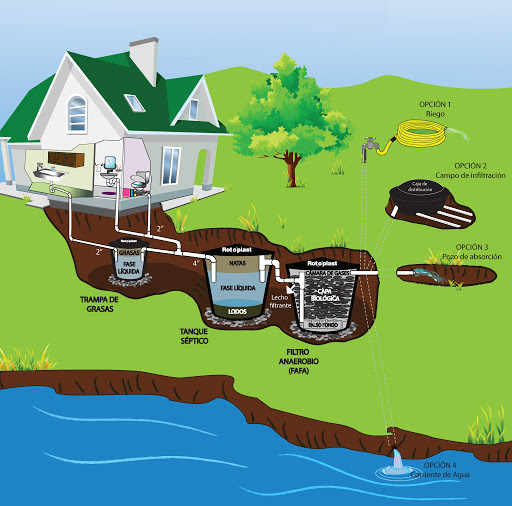 Disposición final del efluente: Como disposición final de las aguas residuales domésticas tratadas se opta por un pozo de absorción, el cual se diseñó de acuerdo a las condiciones y resultados obtenidos en el ensayo de percolación. La tasa de percolación obtenida a partir de los ensayos realizados en el sitio es de 5.52min/pulgada, de absorción media, que indica un tipo de suelo Arena Fina o Franco Arenosa, donde se toma un valor K1 de 1.52 m2/hab, para un área de infiltración de 12.16 m2, dando un diseño de 2 metros de diámetro y 4 metros de profundidad..PARAGRAFO 1: El permiso de vertimientos que se otorga, es únicamente para el tratamiento de las aguas residuales de tipo doméstico (Implementación de una solución individual de saneamiento) que se generarían como resultado de la actividad domestica por la vivienda campestre que se pretende construir en el predio. Sin embargo es importante advertir que las Autoridades Municipales son las encargadas, según Ley 388 de 1997 y demás normas concordantes y aplicable al caso, de la planificación y administración del territorio, y por lo tanto son quien regulan los usos o actividades que se puedan desarrollar dentro del área de su jurisdicción, en concordancia con las Determinantes Ambientales definidas y concertadas con La Corporación Autónoma Regional del Quindío, las cuales en todo caso deben ser tenidas en cuenta por el ente territorial al momento de realizar autorizaciones constructivas, urbanísticas y/o de desarrollo, por ser normas de especial importancia al momento de aprobar estas ejecuciones en el territorio, a fin de que el desarrollo se efectué de manera Sostenible. Así mismo, las obras que se deban ejecutar para el desarrollo de dichas actividades deberán ser autorizadas por la entidad competente mediante el trámite y expedición de las respectivas licencias, según Decreto 1469 de 2010 y demás normas concordantes y aplicables al caso en particular. De acuerdo a lo anterior el presente permiso no genera Autorización para realizar actividades urbanísticas de ningún tipo, pues su contenido es reflejo del estudio de una solicitud de permiso de vertimientos, en la cual se verifica la mitigación de los posibles impactos ambientales que se puedan llegar a generar por el desarrollo de la actividad pretendida en el predio. PARAGRAFO 2: En caso de requerirse otras autorizaciones, licencias o permisos ambientales para la ejecución de las actividades a desarrollar, el responsable del permiso deberá tramitarlas ante la Autoridad Ambiental, de igual forma el Ente territorial deberá verificar el cumplimiento de la normativa ambiental y exigir el cumplimiento de la misma, de lo contrario podrá verse inmersa en procesos de investigación sancionatoria ambiental (ley 1333 de 2009). ARTÍCULO TERCERO: El permiso de vertimientos que se otorga mediante la presente resolución, conlleva la imposición de condiciones y obligaciones a los señores EDGAR SOTO BUITRAGO, identificado con cedula de ciudadanía No. 14.970.457 de Cali (V), quien actúa en calidad de propietario para que cumpla con lo siguiente:La adecuada remoción de carga contaminante por parte de los sistemas sépticos, es efectiva cuando además de estar adecuadamente instalados, el número de contribuyentes no supera la capacidad instalada, se separan adecuadamente las grasas y las aguas lluvias, las aguas residuales a tratar son de origen estrictamente doméstico y se realizan los mantenimientos preventivos como corresponde.Es indispensable tener presente que una ocupación de la vivienda superior a las personas establecidas, así sea temporal, puede implicar ineficiencias en el tratamiento del agua residual que se traducen en remociones de carga contaminante inferiores a las establecidas por la normativa ambiental vigente (Decreto 50 de 2018).Cumplir las disposiciones técnicas y legales relativas a la ubicación del sistema de tratamiento y disposición final de aguas residuales, de acuerdo a lo establecido por el Reglamento Técnico para el Sector de Agua Potable y Saneamiento Básico, RAS, adoptado mediante Resolución 0330 de 2017; al Decreto 1076 de 2015 (compiló el Decreto 3930 de 2010 (MAVDT), modificado por el Decreto 50 de 2018 y demás normas vigentes aplicables. Localizar en terrenos con pendientes significativas, pueden presentarse eventos de remociones en masa que conllevan problemas de funcionamiento, colapso del sistema y los respectivos riesgos ambientales. La distancia mínima de cualquier punto de la infiltración a viviendas, tuberías de agua, pozos de abastecimiento, cursos de aguas superficiales (quebradas, ríos, etc) y cualquier árbol, serán de 5, 15, 30, 30 y 3 metros respectivamente.Si se va a realizar algún tipo de modificación en calidad o cantidad del vertimiento, y/o adición a los sistemas de tratamiento de aguas residuales propuestos en las memorias técnicas, como así mismo la construcción de más sistemas de tratamiento, se debe informar a la Corporación Autónoma regional del Quindío para realizar las adecuaciones y modificación técnicas y jurídicas al permiso de vertimientos otorgado.El sistema de tratamiento debe corresponder al diseño propuesto y aquí avalado y cumplir con las indicaciones técnicas correspondientes.En cualquier caso, el vertimiento de las aguas residuales no se debe realizar sin el tratamiento de las mismas antes de la disposición final.Incluir en el acto administrativo, la información de la fuente de abastecimiento del agua y de las áreas (m² o Ha) ocupadas por el sistema de disposición final.PARÁGRAFO PRIMERO: El permisionario deberá permitir el ingreso a los funcionarios de la Corporación Autónoma Regional del Quindío, cada vez que la autoridad ambiental lo requiera, esto con el fin de realizar las labores de seguimiento y control al permiso otorgado, además para estas labores deberá facilitar la inspección del sistema, realizando las labores necesarias para este fin. PARAGRAFO SEGUNDO: La Instalación del sistema con el que pretende tratar las aguas residuales de tipo domestico deberá ser efectuado bajo las condiciones y recomendaciones establecidas en los manuales de instalación y será responsabilidad del fabricante y/o constructor, para el caso de la limpieza y los mantenimientos, estos deberán ser realizados por personal capacitado e idóneo y/o empresas debidamente autorizadas.  ARTÍCULO CUARTO: INFORMAR al señor EDGAR SOTO BUITRAGO, identificado con cedula de ciudadanía No. 14.970.457 de Cali (V), quien actúa en calidad de propietario, que de requerirse ajustes, modificaciones o cambios al diseño del sistema de tratamiento presentado, deberá solicitar la modificación del permiso de acuerdo artículo 49 del Decreto 3930 de 2010, de igual manera es importante tener presente que si se llegara a cambiar la dirección de correspondecia aportada por el usuario dentro del Formulario Unico de Solicitud de Permiso de Vertimiento, el peticionario deberá actualizar la dirección ante la entidad por medio de un oficio remisorio, asi mismo si hay un cambio de propietario del predio objeto de solicitud, se debera allegar la información de actualización dentro del tramite para el debido proceso.ARTÍCULO QUINTO: El permisionario deberá cancelar en la Tesorería de la CORPORACIÓN AUTÓNOMA REGIONAL DEL QUINDÍO C.R.Q., los servicios de seguimiento ambiental de conformidad con el artículo 96 de la Ley 633 de 2000 y Resolución 1280 de 2010, resultante de la liquidación de la tarifa que se haga en acto administrativo separado, de acuerdo con la Resolución de Bienes y Servicios vigente de la Entidad.PARÁGRAFO: Los costos derivados del control y seguimiento al permiso de vertimiento, serán liquidados anualmente, según lo establecido en el artículo 96 de la Ley 633 de 2000, de acuerdo a las actividades realizadas por la Corporación en el respectivo año. ARTÍCULO SEXTO: INFORMAR del presente acto administrativo al Funcionario encargado del control y seguimiento a permisos otorgados de la Subdirección de Regulación y Control Ambiental de la C.R.Q., para su conocimiento e inclusión en el programa de Control y Seguimiento.ARTÍCULO SEPTIMO: El incumplimiento de las obligaciones contenidas en la presente resolución podrá dar lugar a la aplicación de las sanciones que determina la ley 1333 de 2009, sin perjuicio de las penales o civiles a que haya lugar, al igual que la violación de las normas sobre protección ambiental o sobre manejo de los recursos naturales.ARTÍCULO OCTAVO: No es permisible la cesión total o parcial de los permisos otorgados, a otras personas sin previa autorización de la Corporación Autónoma Regional del Quindío, quién podrá negarla por motivos de utilidad pública.ARTÍCULO NOVENO: Cuando quiera que se presenten modificaciones o cambios en las condiciones bajo las cuales se otorgó el permiso, el usuario deberá dar aviso de inmediato y por escrito a la Corporación Autónoma Regional del Quindío y solicitar la modificación del permiso, indicando en qué consiste la modificación o cambio y anexando la información pertinente.ARTÍCULO DÉCIMO: Este permiso queda sujeto a la reglamentación que expidan los Ministerios de Ambiente y Desarrollo Sostenible y Ministerio de Vivienda, Ciudad y Territorio, a los parámetros y los límites máximos permisibles de los vertimientos a las aguas superficiales, marinas, a los sistemas de alcantarillado público y al suelo.ARTÍCULO DÉCIMO PRIMERO: De conformidad con el artículo 2.2.3.3.5.11 de la sección 5 del decreto 1076 de 2015, (artículo 51 del Decreto 3930 de 2010), la Corporación Autónoma Regional del Quindío, en caso de considerarlo pertinente, podrá revisar en cualquier momento el presente permiso y de ser el caso ajustarse, de conformidad con lo dispuesto en el Plan de Ordenamiento del Recurso Hídrico y/o en la reglamentación de vertimientos que se expide para la cuenca o fuente hídrica en la cual se encuentra localizado el vertimiento.ARTÍCULO DÉCIMO SEGUNDO: NOTIFICAR para todos sus efectos la presente decisión al señor EDGAR SOTO BUITRAGO, identificado con cedula de ciudadanía No. 14.970.457 de Cali (V), en calidad de propietario o a su apoderado debidamente constituido, de no ser posible la notificación personal se hará en los términos estipulados en el Código de Procedimiento Administrativo y de lo Contencioso Administrativo (NOTIFICACIÓN POR AVISO).ARTÍCULO DÉCIMO TERCERO: El encabezado y la parte Resolutiva de la presente Resolución, deberá ser publicada en el boletín ambiental de la C.R.Q., a costa del interesado, de conformidad con los Artículos 70 y 37 de la Ley 99 de 1993. ARTÍCULO DÉCIMO CUARTO: La presente Resolución rige a partir de la fecha de ejecutoría, de conformidad con el artículo 87 del Código de Procedimiento Administrativo y de lo Contencioso Administrativo, (Ley 1437 de 2011).ARTICULO DECIMO QUINTO: Contra el presente acto administrativo procede únicamente el recurso de reposición, el cual debe interponerse ante el funcionario que profirió el acto y deberá ser interpuesto por el solicitante o apoderado debidamente constituido, dentro de los diez (10) días siguientes a la notificación, tal como lo dispone la ley 1437 del 2011.ARTICULO DECIMO SEXTO: El responsable del proyecto deberá dar estricto cumplimiento al permiso aprobado y cada una de las especificaciones técnicas señaladas en el concepto técnico.NOTIFÍQUESE, PUBLÍQUESE Y CÚMPLASECARLOS ARIEL TRUKE OSPINASubdirector de Regulación y Control Ambiental.   RESOLUCIÓN No.898						ARMENIA QUINDIO  22 DE MAYO DE 2020
“POR MEDIO DEL CUAL SE OTORGA UN PERMISO DE VERTIMIENTO DE AGUAS RESIDUALES DOMÉSTICAS Y SE ADOPTAN OTRAS DISPOSICIONES”RESUELVEARTÍCULO PRIMERO: OTORGAR PERMISO DE VERTIMIENTO DE AGUAS RESIDUALES DOMÉSTICAS, sin perjuicio de las funciones y atribuciones que le corresponde ejercer al Ente Territorial de conformidad con la Ley 388 de 1997 y POT (el esquema, Plan Básico, plan de Ordenamiento Territorial) del municipio de CIRCASIA (Q), y demás normas que lo ajusten, con el fin de evitar afectaciones al recurso suelo y aguas subterráneas, al señor EDGAR SOTO BUITRAGO, identificado con cedula de ciudadanía No. 14.970.457 de Cali (V), en calidad de propietario del predio denominado 1) CONDOMINIO ECOLOGICO SAN MIGUEL PROPIEDAD HORIZONATAL SEGUNDA ETAPA LOTE NO 56, ubicado en la Vereda EL CONGAL del Municipio de CIRCASIA (Q), identificado con matrícula inmobiliaria No. 280-214164, , acorde con la información que presenta el siguiente cuadro:ASPECTOS TÉCNICOS Y AMBIENTALES GENERALESPARÁGRAFO 1: Se otorga el permiso de vertimientos de aguas residuales domésticas por un término de cinco (5) años, contados a partir de la ejecutoria de la presente actuación, según lo dispuesto por esta Subdirección en la Resolución 413 del 24 de marzo del año 2015, término que se fijó según lo preceptuado por el artículo 2.2.3.3.5.7 de la sección 5 del Decreto 1076 de 2015 (art. 47 Decreto 3930 de 2010).PARÁGRAFO 2: El usuario deberá adelantar ante la Corporación la Renovación del permiso de vertimientos mediante solicitud por escrito, dentro del primer trimestre del último año de vigencia del permiso de vertimientos que hoy se otorga, de acuerdo al artículo 2.2.3.3.5.10 de la sección 5 del decreto 1076 de 2015 (50 del Decreto 3930 de 2010).PARÁGRAFO 3: El presente permiso de vertimientos, no constituye ni debe interpretarse que es una autorización para construir; con el mismo NO se está legalizando, ni viabilizando ninguna actuación urbanística; además este no exime al peticionario, ni al ente territorial en caso de requerir Licencia Ambiental por encontrarse en un área protegida de tramitarla ante la autoridad ambiental competente. En todo caso el presente permiso de vertimientos NO CONSTITUYE una Licencia ambiental, ni una licencia de construcción, ni una licencia de parcelación, ni una licencia urbanística, ni ningún otro permiso que no esté contemplado dentro de la presente resolución.ARTÍCULO SEGUNDO: ACOGER el sistema de tratamiento de aguas residuales domésticas que fue presentado en las memorias de la solicitud el cual se encuentra por construir en el predio 1) CONDOMINIO ECOLOGICO SAN MIGUEL PROPIEDAD HORIZONATAL SEGUNDA ETAPA LOTE NO 56, ubicado en la Vereda EL CONGAL del Municipio de CIRCASIA (Q), el cual es efectivo para tratar las aguas residuales con una contribución para ocho (08) contribuyentes permanentes.El sistema de tratamiento aprobado corresponde con las siguientes características:SISTEMA PROPUESTO PARA EL MANEJO DE AGUAS RESIDUALES Las aguas residuales domésticas (ARD), generadas en el predio se conducen a un Sistema de Tratamiento de Aguas Residuales Domésticas (STARD) prefabricado de tipo convencional, compuesto por trampa de grasas de 105 litros, tanque séptico de 2000 litros y filtro anaeróbico de 2000 litros de capacidad cada uno, que garantiza el tratamiento de la carga generada hasta por 12 contribuyentes permanentes con contribución de 130 L/hab/dia. El diseño de cada una de las unidades que componen el sistema, es estándar y sus especificaciones están contenidas en el catálogo de instalación del proveedor. Como el diseño del campo de infiltración se realizó sobre 8 contribuyentes se limitas el número de personas aportantes al STARD a 8.Imagen 1. Diagrama del sistema de tratamiento de aguas residuales domésticas.Disposición final del efluente: Como disposición final de las aguas residuales domésticas tratadas se opta por un pozo de absorción, el cual se diseñó de acuerdo a las condiciones y resultados obtenidos en el ensayo de percolación. La tasa de percolación obtenida a partir de los ensayos realizados en el sitio es de 5.52min/pulgada, de absorción media, que indica un tipo de suelo Arena Fina o Franco Arenosa, donde se toma un valor K1 de 1.52 m2/hab, para un área de infiltración de 12.16 m2, dando un diseño de 2 metros de diámetro y 4 metros de profundidad.PARAGRAFO 1: El permiso de vertimientos que se otorga, es únicamente para el tratamiento de las aguas residuales de tipo doméstico (Implementación de una solución individual de saneamiento) que se generarían como resultado de la actividad domestica por la vivienda campestre que se pretende construir en el predio. Sin embargo es importante advertir que las Autoridades Municipales son las encargadas, según Ley 388 de 1997 y demás normas concordantes y aplicable al caso, de la planificación y administración del territorio, y por lo tanto son quien regulan los usos o actividades que se puedan desarrollar dentro del área de su jurisdicción, en concordancia con las Determinantes Ambientales definidas y concertadas con La Corporación Autónoma Regional del Quindío, las cuales en todo caso deben ser tenidas en cuenta por el ente territorial al momento de realizar autorizaciones constructivas, urbanísticas y/o de desarrollo, por ser normas de especial importancia al momento de aprobar estas ejecuciones en el territorio, a fin de que el desarrollo se efectué de manera Sostenible. Así mismo, las obras que se deban ejecutar para el desarrollo de dichas actividades deberán ser autorizadas por la entidad competente mediante el trámite y expedición de las respectivas licencias, según Decreto 1469 de 2010 y demás normas concordantes y aplicables al caso en particular. De acuerdo a lo anterior el presente permiso no genera Autorización para realizar actividades urbanísticas de ningún tipo, pues su contenido es reflejo del estudio de una solicitud de permiso de vertimientos, en la cual se verifica la mitigación de los posibles impactos ambientales que se puedan llegar a generar por el desarrollo de la actividad pretendida en el predio. PARAGRAFO 2: En caso de requerirse otras autorizaciones, licencias o permisos ambientales para la ejecución de las actividades a desarrollar, el responsable del permiso deberá tramitarlas ante la Autoridad Ambiental, de igual forma el Ente territorial deberá verificar el cumplimiento de la normativa ambiental y exigir el cumplimiento de la misma, de lo contrario podrá verse inmersa en procesos de investigación sancionatoria ambiental (ley 1333 de 2009). ARTÍCULO TERCERO: El permiso de vertimientos que se otorga mediante la presente resolución, conlleva la imposición de condiciones y obligaciones a los señores EDGAR SOTO BUITRAGO, identificado con cedula de ciudadanía No. 14.970.457 de Cali (V), quien actúa en calidad de propietario para que cumpla con lo siguiente:La adecuada remoción de carga contaminante por parte de los sistemas sépticos, es efectiva cuando además de estar adecuadamente instalados, el número de contribuyentes no supera la capacidad instalada, se separan adecuadamente las grasas y las aguas lluvias, las aguas residuales a tratar son de origen estrictamente doméstico y se realizan los mantenimientos preventivos como corresponde.Es indispensable tener presente que una ocupación de la vivienda superior a las personas establecidas, así sea temporal, puede implicar ineficiencias en el tratamiento del agua residual que se traducen en remociones de carga contaminante inferiores a las establecidas por la normativa ambiental vigente (Decreto 50 de 2018).Cumplir las disposiciones técnicas y legales relativas a la ubicación del sistema de tratamiento y disposición final de aguas residuales, de acuerdo a lo establecido por el Reglamento Técnico para el Sector de Agua Potable y Saneamiento Básico, RAS, adoptado mediante Resolución 0330 de 2017; al Decreto 1076 de 2015 (compiló el Decreto 3930 de 2010 (MAVDT), modificado por el Decreto 50 de 2018 y demás normas vigentes aplicables. Localizar en terrenos con pendientes significativas, pueden presentarse eventos de remociones en masa que conllevan problemas de funcionamiento, colapso del sistema y los respectivos riesgos ambientales. La distancia mínima de cualquier punto de la infiltración a viviendas, tuberías de agua, pozos de abastecimiento, cursos de aguas superficiales (quebradas, ríos, etc) y cualquier árbol, serán de 5, 15, 30, 30 y 3 metros respectivamente.Si se va a realizar algún tipo de modificación en calidad o cantidad del vertimiento, y/o adición a los sistemas de tratamiento de aguas residuales propuestos en las memorias técnicas, como así mismo la construcción de más sistemas de tratamiento, se debe informar a la Corporación Autónoma regional del Quindío para realizar las adecuaciones y modificación técnicas y jurídicas al permiso de vertimientos otorgado.El sistema de tratamiento debe corresponder al diseño propuesto y aquí avalado y cumplir con las indicaciones técnicas correspondientes.En cualquier caso, el vertimiento de las aguas residuales no se debe realizar sin el tratamiento de las mismas antes de la disposición final.Incluir en el acto administrativo, la información de la fuente de abastecimiento del agua y de las áreas (m² o Ha) ocupadas por el sistema de disposición final.PARÁGRAFO PRIMERO: El permisionario deberá permitir el ingreso a los funcionarios de la Corporación Autónoma Regional del Quindío, cada vez que la autoridad ambiental lo requiera, esto con el fin de realizar las labores de seguimiento y control al permiso otorgado, además para estas labores deberá facilitar la inspección del sistema, realizando las labores necesarias para este fin. PARAGRAFO SEGUNDO: La Instalación del sistema con el que pretende tratar las aguas residuales de tipo domestico deberá ser efectuado bajo las condiciones y recomendaciones establecidas en los manuales de instalación y será responsabilidad del fabricante y/o constructor, para el caso de la limpieza y los mantenimientos, estos deberán ser realizados por personal capacitado e idóneo y/o empresas debidamente autorizadas.  ARTÍCULO CUARTO: INFORMAR al señor EDGAR SOTO BUITRAGO, identificado con cedula de ciudadanía No. 14.970.457 de Cali (V), quien actúa en calidad de propietario, que de requerirse ajustes, modificaciones o cambios al diseño del sistema de tratamiento presentado, deberá solicitar la modificación del permiso de acuerdo artículo 49 del Decreto 3930 de 2010, de igual manera es importante tener presente que si se llegara a cambiar la dirección de correspondecia aportada por el usuario dentro del Formulario Unico de Solicitud de Permiso de Vertimiento, el peticionario deberá actualizar la dirección ante la entidad por medio de un oficio remisorio, asi mismo si hay un cambio de propietario del predio objeto de solicitud, se debera allegar la información de actualización dentro del tramite para el debido proceso.ARTÍCULO QUINTO: El permisionario deberá cancelar en la Tesorería de la CORPORACIÓN AUTÓNOMA REGIONAL DEL QUINDÍO C.R.Q., los servicios de seguimiento ambiental de conformidad con el artículo 96 de la Ley 633 de 2000 y Resolución 1280 de 2010, resultante de la liquidación de la tarifa que se haga en acto administrativo separado, de acuerdo con la Resolución de Bienes y Servicios vigente de la Entidad.PARÁGRAFO: Los costos derivados del control y seguimiento al permiso de vertimiento, serán liquidados anualmente, según lo establecido en el artículo 96 de la Ley 633 de 2000, de acuerdo a las actividades realizadas por la Corporación en el respectivo año. ARTÍCULO SEXTO: INFORMAR del presente acto administrativo al Funcionario encargado del control y seguimiento a permisos otorgados de la Subdirección de Regulación y Control Ambiental de la C.R.Q., para su conocimiento e inclusión en el programa de Control y Seguimiento.ARTÍCULO SEPTIMO: El incumplimiento de las obligaciones contenidas en la presente resolución podrá dar lugar a la aplicación de las sanciones que determina la ley 1333 de 2009, sin perjuicio de las penales o civiles a que haya lugar, al igual que la violación de las normas sobre protección ambiental o sobre manejo de los recursos naturales.ARTÍCULO OCTAVO: No es permisible la cesión total o parcial de los permisos otorgados, a otras personas sin previa autorización de la Corporación Autónoma Regional del Quindío, quién podrá negarla por motivos de utilidad pública.ARTÍCULO NOVENO: Cuando quiera que se presenten modificaciones o cambios en las condiciones bajo las cuales se otorgó el permiso, el usuario deberá dar aviso de inmediato y por escrito a la Corporación Autónoma Regional del Quindío y solicitar la modificación del permiso, indicando en qué consiste la modificación o cambio y anexando la información pertinente.ARTÍCULO DÉCIMO: Este permiso queda sujeto a la reglamentación que expidan los Ministerios de Ambiente y Desarrollo Sostenible y Ministerio de Vivienda, Ciudad y Territorio, a los parámetros y los límites máximos permisibles de los vertimientos a las aguas superficiales, marinas, a los sistemas de alcantarillado público y al suelo.ARTÍCULO DÉCIMO PRIMERO: De conformidad con el artículo 2.2.3.3.5.11 de la sección 5 del decreto 1076 de 2015, (artículo 51 del Decreto 3930 de 2010), la Corporación Autónoma Regional del Quindío, en caso de considerarlo pertinente, podrá revisar en cualquier momento el presente permiso y de ser el caso ajustarse, de conformidad con lo dispuesto en el Plan de Ordenamiento del Recurso Hídrico y/o en la reglamentación de vertimientos que se expide para la cuenca o fuente hídrica en la cual se encuentra localizado el vertimiento.ARTÍCULO DÉCIMO SEGUNDO: NOTIFICAR para todos sus efectos la presente decisión al señor EDGAR SOTO BUITRAGO, identificado con cedula de ciudadanía No. 14.970.457 de Cali (V), en calidad de propietario o a su apoderado debidamente constituido, de no ser posible la notificación personal se hará en los términos estipulados en el Código de Procedimiento Administrativo y de lo Contencioso Administrativo (NOTIFICACIÓN POR AVISO).ARTÍCULO DÉCIMO TERCERO: El encabezado y la parte Resolutiva de la presente Resolución, deberá ser publicada en el boletín ambiental de la C.R.Q., a costa del interesado, de conformidad con los Artículos 70 y 37 de la Ley 99 de 1993. ARTÍCULO DÉCIMO CUARTO: La presente Resolución rige a partir de la fecha de ejecutoría, de conformidad con el artículo 87 del Código de Procedimiento Administrativo y de lo Contencioso Administrativo, (Ley 1437 de 2011).ARTICULO DECIMO QUINTO: Contra el presente acto administrativo procede únicamente el recurso de reposición, el cual debe interponerse ante el funcionario que profirió el acto y deberá ser interpuesto por el solicitante o apoderado debidamente constituido, dentro de los diez (10) días siguientes a la notificación, tal como lo dispone la ley 1437 del 2011.ARTICULO DECIMO SEXTO: El responsable del proyecto deberá dar estricto cumplimiento al permiso aprobado y cada una de las especificaciones técnicas señaladas en el concepto técnico.NOTIFÍQUESE, PUBLÍQUESE Y CÚMPLASECARLOS ARIEL TRUKE OSPINASubdirector de Regulación y Control AmbientalRESOLUCIÓN No.  900						ARMENIA QUINDIO  22 DE MAYO DE 2020“POR MEDIO DEL CUAL SE OTORGA UN PERMISO DE VERTIMIENTO DE AGUAS RESIDUALES DOMÉSTICAS Y SE ADOPTAN OTRAS DISPOSICIONES”Expediente 12858-2019RESUELVEARTÍCULO PRIMERO: OTORGAR PERMISO DE VERTIMIENTO DE AGUAS RESIDUALES DOMÉSTICAS, sin perjuicio de las funciones y atribuciones que le corresponde ejercer al Ente Territorial de conformidad con la Ley 388 de 1997 y POT (el esquema, Plan Básico, plan de Ordenamiento Territorial) del municipio de CIRCASIA (Q), y demás normas que lo ajusten, con el fin de evitar afectaciones al recurso suelo y aguas subterráneas, al señor EDGAR SOTO BUITRAGO, identificado con cedula de ciudadanía No. 14.970.457 de Cali (V), en calidad de propietario del predio denominado 1) CONDOMINIO ECOLOGICO SAN MIGUEL PROPIEDAD HORIZONATAL SEGUNDA ETAPA LOTE NO 57, ubicado en la Vereda EL CONGAL del Municipio de CIRCASIA (Q), identificado con matrícula inmobiliaria No. 280-214165, , acorde con la información que presenta el siguiente cuadro:ASPECTOS TÉCNICOS Y AMBIENTALES GENERALESPARÁGRAFO 1: Se otorga el permiso de vertimientos de aguas residuales domésticas por un término de cinco (5) años, contados a partir de la ejecutoria de la presente actuación, según lo dispuesto por esta Subdirección en la Resolución 413 del 24 de marzo del año 2015, término que se fijó según lo preceptuado por el artículo 2.2.3.3.5.7 de la sección 5 del Decreto 1076 de 2015 (art. 47 Decreto 3930 de 2010).PARÁGRAFO 2: El usuario deberá adelantar ante la Corporación la Renovación del permiso de vertimientos mediante solicitud por escrito, dentro del primer trimestre del último año de vigencia del permiso de vertimientos que hoy se otorga, de acuerdo al artículo 2.2.3.3.5.10 de la sección 5 del decreto 1076 de 2015 (50 del Decreto 3930 de 2010).PARÁGRAFO 3: El presente permiso de vertimientos, no constituye ni debe interpretarse que es una autorización para construir; con el mismo NO se está legalizando, ni viabilizando ninguna actuación urbanística; además este no exime al peticionario, ni al ente territorial en caso de requerir Licencia Ambiental por encontrarse en un área protegida de tramitarla ante la autoridad ambiental competente. En todo caso el presente permiso de vertimientos NO CONSTITUYE una Licencia ambiental, ni una licencia de construcción, ni una licencia de parcelación, ni una licencia urbanística, ni ningún otro permiso que no esté contemplado dentro de la presente resolución.ARTÍCULO SEGUNDO: ACOGER el sistema de tratamiento de aguas residuales domésticas que fue presentado en las memorias de la solicitud el cual se encuentra por construir en el predio 1) CONDOMINIO ECOLOGICO SAN MIGUEL PROPIEDAD HORIZONATAL SEGUNDA ETAPA LOTE NO 57, ubicado en la Vereda EL CONGAL del Municipio de CIRCASIA (Q), el cual es efectivo para tratar las aguas residuales con una contribución para ocho (08) contribuyentes permanentes.El sistema de tratamiento aprobado corresponde con las siguientes características:SISTEMA PROPUESTO PARA EL MANEJO DE AGUAS RESIDUALES Las aguas residuales domésticas (ARD), generadas en el predio se conducen a un Sistema de Tratamiento de Aguas Residuales Domésticas (STARD) prefabricado de tipo convencional, compuesto por trampa de grasas de 105 litros, tanque séptico de 2000 litros y filtro anaeróbico de 2000 litros de capacidad cada uno, que garantiza el tratamiento de la carga generada hasta por 12 contribuyentes permanentes con contribución de 130 L/hab/dia. El diseño de cada una de las unidades que componen el sistema, es estándar y sus especificaciones están contenidas en el catálogo de instalación del proveedor. Como el diseño del campo de infiltración se realizo sobre 8 contribuyentes se limitas el número de personas aportantes al STARD a 8.Imagen 1. Diagrama del sistema de tratamiento de aguas residuales domésticas.Disposición final del efluente: Como disposición final de las aguas residuales domésticas tratadas se opta por un pozo de absorción, el cual se diseñó de acuerdo a las condiciones y resultados obtenidos en el ensayo de percolación. La tasa de percolación obtenida a partir de los ensayos realizados en el sitio es de 5.52min/pulgada, de absorción media, que indica un tipo de suelo Arena Fina o Franco Arenosa, donde se toma un valor K1 de 1.52 m2/hab, para un área de infiltración de 12.4 m2, dando un diseño de 2 metros de diámetro y 4 metros de profundidad.PARAGRAFO 1: El permiso de vertimientos que se otorga, es únicamente para el tratamiento de las aguas residuales de tipo doméstico (Implementación de una solución individual de saneamiento) que se generarían como resultado de la actividad domestica por la vivienda campestre que se pretende construir en el predio. Sin embargo es importante advertir que las Autoridades Municipales son las encargadas, según Ley 388 de 1997 y demás normas concordantes y aplicable al caso, de la planificación y administración del territorio, y por lo tanto son quien regulan los usos o actividades que se puedan desarrollar dentro del área de su jurisdicción, en concordancia con las Determinantes Ambientales definidas y concertadas con La Corporación Autónoma Regional del Quindío, las cuales en todo caso deben ser tenidas en cuenta por el ente territorial al momento de realizar autorizaciones constructivas, urbanísticas y/o de desarrollo, por ser normas de especial importancia al momento de aprobar estas ejecuciones en el territorio, a fin de que el desarrollo se efectué de manera Sostenible. Así mismo, las obras que se deban ejecutar para el desarrollo de dichas actividades deberán ser autorizadas por la entidad competente mediante el trámite y expedición de las respectivas licencias, según Decreto 1469 de 2010 y demás normas concordantes y aplicables al caso en particular. De acuerdo a lo anterior el presente permiso no genera Autorización para realizar actividades urbanísticas de ningún tipo, pues su contenido es reflejo del estudio de una solicitud de permiso de vertimientos, en la cual se verifica la mitigación de los posibles impactos ambientales que se puedan llegar a generar por el desarrollo de la actividad pretendida en el predio. PARAGRAFO 2: En caso de requerirse otras autorizaciones, licencias o permisos ambientales para la ejecución de las actividades a desarrollar, el responsable del permiso deberá tramitarlas ante la Autoridad Ambiental, de igual forma el Ente territorial deberá verificar el cumplimiento de la normativa ambiental y exigir el cumplimiento de la misma, de lo contrario podrá verse inmersa en procesos de investigación sancionatoria ambiental (ley 1333 de 2009). ARTÍCULO TERCERO: El permiso de vertimientos que se otorga mediante la presente resolución, conlleva la imposición de condiciones y obligaciones a los señores EDGAR SOTO BUITRAGO, identificado con cedula de ciudadanía No. 14.970.457 de Cali (V), quien actúa en calidad de propietario para que cumpla con lo siguiente:La adecuada remoción de carga contaminante por parte de los sistemas sépticos, es efectiva cuando además de estar adecuadamente instalados, el número de contribuyentes no supera la capacidad instalada, se separan adecuadamente las grasas y las aguas lluvias, las aguas residuales a tratar son de origen estrictamente doméstico y se realizan los mantenimientos preventivos como corresponde.Es indispensable tener presente que una ocupación de la vivienda superior a las personas establecidas, así sea temporal, puede implicar ineficiencias en el tratamiento del agua residual que se traducen en remociones de carga contaminante inferiores a las establecidas por la normativa ambiental vigente (Decreto 50 de 2018).Cumplir las disposiciones técnicas y legales relativas a la ubicación del sistema de tratamiento y disposición final de aguas residuales, de acuerdo a lo establecido por el Reglamento Técnico para el Sector de Agua Potable y Saneamiento Básico, RAS, adoptado mediante Resolución 0330 de 2017; al Decreto 1076 de 2015 (compiló el Decreto 3930 de 2010 (MAVDT), modificado por el Decreto 50 de 2018 y demás normas vigentes aplicables. Localizar en terrenos con pendientes significativas, pueden presentarse eventos de remociones en masa que conllevan problemas de funcionamiento, colapso del sistema y los respectivos riesgos ambientales. La distancia mínima de cualquier punto de la infiltración a viviendas, tuberías de agua, pozos de abastecimiento, cursos de aguas superficiales (quebradas, ríos, etc) y cualquier árbol, serán de 5, 15, 30, 30 y 3 metros respectivamente.Si se va a realizar algún tipo de modificación en calidad o cantidad del vertimiento, y/o adición a los sistemas de tratamiento de aguas residuales propuestos en las memorias técnicas, como así mismo la construcción de más sistemas de tratamiento, se debe informar a la Corporación Autónoma regional del Quindío para realizar las adecuaciones y modificación técnicas y jurídicas al permiso de vertimientos otorgado.El sistema de tratamiento debe corresponder al diseño propuesto y aquí avalado y cumplir con las indicaciones técnicas correspondientes.En cualquier caso, el vertimiento de las aguas residuales no se debe realizar sin el tratamiento de las mismas antes de la disposición final.Incluir en el acto administrativo, la información de la fuente de abastecimiento del agua y de las áreas (m² o Ha) ocupadas por el sistema de disposición final.PARÁGRAFO PRIMERO: El permisionario deberá permitir el ingreso a los funcionarios de la Corporación Autónoma Regional del Quindío, cada vez que la autoridad ambiental lo requiera, esto con el fin de realizar las labores de seguimiento y control al permiso otorgado, además para estas labores deberá facilitar la inspección del sistema, realizando las labores necesarias para este fin. PARAGRAFO SEGUNDO: La Instalación del sistema con el que pretende tratar las aguas residuales de tipo domestico deberá ser efectuado bajo las condiciones y recomendaciones establecidas en los manuales de instalación y será responsabilidad del fabricante y/o constructor, para el caso de la limpieza y los mantenimientos, estos deberán ser realizados por personal capacitado e idóneo y/o empresas debidamente autorizadas.  ARTÍCULO CUARTO: INFORMAR al señor EDGAR SOTO BUITRAGO, identificado con cedula de ciudadanía No. 14.970.457 de Cali (V), quien actúa en calidad de propietario, que de requerirse ajustes, modificaciones o cambios al diseño del sistema de tratamiento presentado, deberá solicitar la modificación del permiso de acuerdo artículo 49 del Decreto 3930 de 2010, de igual manera es importante tener presente que si se llegara a cambiar la dirección de correspondecia aportada por el usuario dentro del Formulario Unico de Solicitud de Permiso de Vertimiento, el peticionario deberá actualizar la dirección ante la entidad por medio de un oficio remisorio, asi mismo si hay un cambio de propietario del predio objeto de solicitud, se debera allegar la información de actualización dentro del tramite para el debido proceso.ARTÍCULO QUINTO: El permisionario deberá cancelar en la Tesorería de la CORPORACIÓN AUTÓNOMA REGIONAL DEL QUINDÍO C.R.Q., los servicios de seguimiento ambiental de conformidad con el artículo 96 de la Ley 633 de 2000 y Resolución 1280 de 2010, resultante de la liquidación de la tarifa que se haga en acto administrativo separado, de acuerdo con la Resolución de Bienes y Servicios vigente de la Entidad.PARÁGRAFO: Los costos derivados del control y seguimiento al permiso de vertimiento, serán liquidados anualmente, según lo establecido en el artículo 96 de la Ley 633 de 2000, de acuerdo a las actividades realizadas por la Corporación en el respectivo año. ARTÍCULO SEXTO: INFORMAR del presente acto administrativo al Funcionario encargado del control y seguimiento a permisos otorgados de la Subdirección de Regulación y Control Ambiental de la C.R.Q., para su conocimiento e inclusión en el programa de Control y Seguimiento.ARTÍCULO SEPTIMO: El incumplimiento de las obligaciones contenidas en la presente resolución podrá dar lugar a la aplicación de las sanciones que determina la ley 1333 de 2009, sin perjuicio de las penales o civiles a que haya lugar, al igual que la violación de las normas sobre protección ambiental o sobre manejo de los recursos naturales.ARTÍCULO OCTAVO: No es permisible la cesión total o parcial de los permisos otorgados, a otras personas sin previa autorización de la Corporación Autónoma Regional del Quindío, quién podrá negarla por motivos de utilidad pública.ARTÍCULO NOVENO: Cuando quiera que se presenten modificaciones o cambios en las condiciones bajo las cuales se otorgó el permiso, el usuario deberá dar aviso de inmediato y por escrito a la Corporación Autónoma Regional del Quindío y solicitar la modificación del permiso, indicando en qué consiste la modificación o cambio y anexando la información pertinente.ARTÍCULO DÉCIMO: Este permiso queda sujeto a la reglamentación que expidan los Ministerios de Ambiente y Desarrollo Sostenible y Ministerio de Vivienda, Ciudad y Territorio, a los parámetros y los límites máximos permisibles de los vertimientos a las aguas superficiales, marinas, a los sistemas de alcantarillado público y al suelo.ARTÍCULO DÉCIMO PRIMERO: De conformidad con el artículo 2.2.3.3.5.11 de la sección 5 del decreto 1076 de 2015, (artículo 51 del Decreto 3930 de 2010), la Corporación Autónoma Regional del Quindío, en caso de considerarlo pertinente, podrá revisar en cualquier momento el presente permiso y de ser el caso ajustarse, de conformidad con lo dispuesto en el Plan de Ordenamiento del Recurso Hídrico y/o en la reglamentación de vertimientos que se expide para la cuenca o fuente hídrica en la cual se encuentra localizado el vertimiento.ARTÍCULO DÉCIMO SEGUNDO: NOTIFICAR para todos sus efectos la presente decisión al señor EDGAR SOTO BUITRAGO, identificado con cedula de ciudadanía No. 14.970.457 de Cali (V), en calidad de propietario o a su apoderado debidamente constituido, de no ser posible la notificación personal se hará en los términos estipulados en el Código de Procedimiento Administrativo y de lo Contencioso Administrativo (NOTIFICACIÓN POR AVISO).ARTÍCULO DÉCIMO TERCERO: El encabezado y la parte Resolutiva de la presente Resolución, deberá ser publicada en el boletín ambiental de la C.R.Q., a costa del interesado, de conformidad con los Artículos 70 y 37 de la Ley 99 de 1993. ARTÍCULO DÉCIMO CUARTO: La presente Resolución rige a partir de la fecha de ejecutoría, de conformidad con el artículo 87 del Código de Procedimiento Administrativo y de lo Contencioso Administrativo, (Ley 1437 de 2011).ARTICULO DECIMO QUINTO: Contra el presente acto administrativo procede únicamente el recurso de reposición, el cual debe interponerse ante el funcionario que profirió el acto y deberá ser interpuesto por el solicitante o apoderado debidamente constituido, dentro de los diez (10) días siguientes a la notificación, tal como lo dispone la ley 1437 del 2011.ARTICULO DECIMO SEXTO: El responsable del proyecto deberá dar estricto cumplimiento al permiso aprobado y cada una de las especificaciones técnicas señaladas en el concepto técnico.NOTIFÍQUESE, PUBLÍQUESE Y CÚMPLASECARLOS ARIEL TRUKE OSPINASubdirector de Regulación y Control Ambiental.RESOLUCIÓN No. 918ARMENIA QUINDIO  22 DE MAYO DE 2020“POR MEDIO DEL CUAL SE OTORGA UN PERMISO DE VERTIMIENTO DE AGUAS RESIDUALES DOMÉSTICAS Y SE ADOPTAN OTRAS DISPOSICIONES”Expediente 2575-2019RESUELVEARTÍCULO PRIMERO: OTORGAR PERMISO DE VERTIMIENTO DE AGUAS RESIDUALES DOMÉSTICAS, sin perjuicio de las funciones y atribuciones que le corresponde ejercer al Ente Territorial de conformidad con la Ley 388 de 1997 y POT (el esquema, Plan Básico, plan de Ordenamiento Territorial) del municipio de LA TEBAIDA (Q), y demás normas que lo ajusten, con el fin de evitar afectaciones al recurso suelo y aguas subterráneas), a los señores LUZ MERY TORRES DE MORENO, identificada con cédula de ciudadanía No 24.568.600 expedida en Calarcá (Q), y JOSE MORENO CUESTA, identificado con cédula de ciudadanía No  17.026.400 expedida en Bogotá (D.C), en calidad de copropietarios del predio denominado: LOTE UNIDAD PRIVADA DE VIVIENDA # 40 CONDOMINIO “SANTA MARIA DEL PINAR”, identificado con matricula inmobiliaria No 280-152771, ubicada en la vereda TITINA del municipio de Armenia Q,  acorde con la información que presenta el siguiente cuadro:ASPECTOS TÉCNICOS Y AMBIENTALES GENERALESPARÁGRAFO 1: Se otorga el permiso de vertimientos de aguas residuales domésticas por un término de diez (10) años, contados a partir de la ejecutoria de la presente actuación, según lo dispuesto por esta Subdirección en la Resolución 413 del 24 de marzo del año 2015, término que se fijó según lo preceptuado por el artículo 2.2.3.3.5.7 de la sección 5 del Decreto 1076 de 2015 (art. 47 Decreto 3930 de 2010).PARÁGRAFO 2: El usuario deberá adelantar ante la Corporación la Renovación del permiso de vertimientos mediante solicitud por escrito, dentro del primer trimestre del último año de vigencia del permiso de vertimientos que hoy se otorga, de acuerdo al artículo 2.2.3.3.5.10 de la sección 5 del decreto 1076 de 2015 (50 del Decreto 3930 de 2010).PARÁGRAFO 3: El presente permiso de vertimientos, no constituye ni debe interpretarse que es una autorización para construir; con el mismo NO se está legalizando, ni viabilizando ninguna actuación urbanística; además este no exime al peticionario, ni al ente territorial en caso de requerir Licencia Ambiental por encontrarse en un área protegida de tramitarla ante la autoridad ambiental competente. En todo caso el presente permiso de vertimientos NO CONSTITUYE una Licencia ambiental, ni una licencia de construcción, ni una licencia de parcelación, ni una licencia urbanística, ni ningún otro permiso que no esté contemplado dentro de la presente resolución.ARTÍCULO SEGUNDO: ACOGER el sistema de tratamiento de aguas residuales domésticas que fue presentado en las memorias de la solicitud el cual se encuentra construido en el predio LOTE UNIDAD PRIVADA DE VIVIENDA # 40 CONDOMINIO “SANTA MARIA DEL PINAR”, el cual es efectivo para tratar las aguas residuales con una contribución generada hasta por cuatro (04) contribuyentes permanentes.El sistema de tratamiento aprobado corresponde con las siguientes características: SISTEMA PROPUESTO PARA EL MANEJO DE AGUAS RESIDUALES Las aguas residuales domésticas (ARD), generadas en el predio se conducen a un Sistema de Tratamiento de Aguas Residuales Domésticas (STARD) de tipo prefabricado compuesto por trampa de grasas de 250 litros, tanque séptico de 1000 litros y filtro anaeróbico de 1000 litros y sistema de disposición final en suelo pozo de absorción, con capacidad calculada hasta para 4 personas. El diseño de cada una de las unidades que componen el sistema, es estándar y sus especificaciones están contenidas en el catálogo de instalación del proveedor.Imagen 1. Diagrama del sistema de tratamiento de aguas residuales domésticas.          Trampa de grasas            Pozo séptico                   Filtro anaeróbicoDisposición final del efluente: Como disposición final de las aguas residuales domésticas tratadas se opta por la infiltración al suelo mediante pozo de absorción. e dimensiona un pozo de absorción de 1.6 m de diámetro y una altura de 3.5 m.PARAGRAFO 1: El permiso de vertimientos que se otorga, es únicamente para el tratamiento de las aguas residuales de tipo doméstico (Implementación de una solución individual de saneamiento) que se generarían como resultado de la actividad residencial en la vivienda campestre que se encuentra en el predio. Sin embargo es importante advertir que las Autoridades Municipales son las encargadas, según Ley 388 de 1997 y demás normas concordantes y aplicable al caso, de la planificación y administración del territorio, y por lo tanto son quienes regulan los usos o actividades que se puedan desarrollar dentro del área de su jurisdicción, en concordancia con las Determinantes Ambientales definidas y concertadas con La Corporación Autónoma Regional del Quindío, las cuales en todo caso deben ser tenidas en cuenta por el ente territorial al momento de realizar autorizaciones constructivas, urbanísticas y/o de desarrollo, por ser normas de especial importancia al momento de aprobar estas ejecuciones en el territorio, a fin de que el desarrollo se efectué de manera Sostenible. Así mismo, las obras que se deban ejecutar para el desarrollo de dichas actividades deberán ser autorizadas por la entidad competente mediante el trámite y expedición de las respectivas licencias, según Decreto 1469 de 2010 y demás normas concordantes y aplicables al caso en particular. De acuerdo a lo anterior el presente permiso no genera Autorización para realizar actividades urbanísticas de ningún tipo, pues su contenido es reflejo del estudio de una solicitud de permiso de vertimientos, en la cual se verifica la mitigación de los posibles impactos ambientales que se puedan llegar a generar por el desarrollo de la actividad pretendida en el predio. PARAGRAFO 2: En caso de requerirse otras autorizaciones, licencias o permisos ambientales para la ejecución de las actividades a desarrollar, el responsable del permiso deberá tramitarlas ante la Autoridad Ambiental, de igual forma el Ente territorial deberá verificar el cumplimiento de la normativa ambiental y exigir el cumplimiento de la misma, de lo contrario podrá verse inmersa en procesos de investigación sancionatoria ambiental (ley 1333 de 2009). ARTÍCULO TERCERO: El permiso de vertimientos que se otorga mediante la presente resolución, conlleva la imposición de condiciones y obligaciones a los señores LUZ MERY TORRES DE MORENO, identificada con cédula de ciudadanía No 24.568.600 expedida en Calarcá (Q), y JOSE MORENO CUESTA, identificado con cédula de ciudadanía No  17.026.400 expedida en Bogotá (D.C), para que cumpla con lo siguiente:La adecuada remoción de carga contaminante por parte de los sistemas sépticos, es efectiva cuando además de estar adecuadamente instalados, el número de contribuyentes no supera la capacidad instalada, se separan adecuadamente las grasas y las aguas lluvias, las aguas residuales a tratar son de origen estrictamente doméstico y se realizan los mantenimientos preventivos como corresponde.Es indispensable tener presente que una ocupación de la vivienda superior a las personas establecidas, así sea temporal, puede implicar ineficiencias en el tratamiento del agua residual que se traducen en remociones de carga contaminante inferiores a las establecidas por la normativa ambiental vigente (Decreto 50 de 2018).Cumplir las disposiciones técnicas y legales relativas a la ubicación del sistema de tratamiento y disposición final de aguas residuales, de acuerdo a lo establecido por el Reglamento Técnico para el Sector de Agua Potable y Saneamiento Básico, RAS, adoptado mediante Resolución 0330 de 2017; al Decreto 1076 de 2015 (compiló el Decreto 3930 de 2010 (MAVDT), modificado por el Decreto 50 de 2018 y demás normas vigentes aplicables. Localizar en terrenos con pendientes significativas, pueden presentarse eventos de remociones en masa que conllevan problemas de funcionamiento, colapso del sistema y los respectivos riesgos ambientales. La distancia mínima de cualquier punto de la infiltración a viviendas, tuberías de agua, pozos de abastecimiento, cursos de aguas superficiales (quebradas, ríos, etc) y cualquier árbol, serán de 5, 15, 30, 30 y 3 metros respectivamente.Si se va a realizar algún tipo de modificación en calidad o cantidad del vertimiento, y/o adición a los sistemas de tratamiento de aguas residuales propuestos en las memorias técnicas, como así mismo la construcción de más sistemas de tratamiento, se debe informar a la Corporación Autónoma regional del Quindío para realizar las adecuaciones y modificación técnicas y jurídicas al permiso de vertimientos otorgado.El sistema de tratamiento debe corresponder al diseño propuesto y aquí avalado y cumplir con las indicaciones técnicas correspondientes.En cualquier caso, el vertimiento de las aguas residuales no se debe realizar sin el tratamiento de las mismas antes de la disposición final.Incluir en el acto administrativo, la información de la fuente de abastecimiento del agua y de las áreas (m² o Ha) ocupadas por el sistema de disposición final.PARÁGRAFO: Los permisionarios deberán permitir el ingreso a los funcionarios de la Corporación Autónoma Regional del Quindío, cada vez que la autoridad ambiental lo requiera, esto con el fin de realizar las labores de seguimiento y control al permiso otorgado, además para estas labores deberá facilitar la inspección del sistema, realizando las labores necesarias para este fin. ARTÍCULO CUARTO: INFORMAR a los señores LUZ MERY TORRES DE MORENO, identificada con cédula de ciudadanía No 24.568.600 expedida en Calarcá (Q), y JOSE MORENO CUESTA, identificado con cédula de ciudadanía No  17.026.400 expedida en Bogotá (D.C), que, de requerirse ajustes, modificaciones o cambios al diseño del sistema de tratamiento presentado, deberá solicitar la modificación del permiso de acuerdo artículo 49 del Decreto 3930 de 2010. de igual manera es importante tener presente que si se llegara a modificar la dirección de correspondencia aportada por el usuario dentro del formulario único de solicitud de permiso de vertimiento, el peticionario, deberá actualizar la dirección ante la entidad por medio de un oficio remisorio, así mismo si hay un cambio de propietario del predio objeto de solicitud, se deberá allegar la información de actualización dentro del trámite para el debido procesoARTÍCULO QUINTO: El permisionario deberá cancelar en la Tesorería de la CORPORACIÓN AUTÓNOMA REGIONAL DEL QUINDÍO C.R.Q., los servicios de seguimiento ambiental de conformidad con el artículo 96 de la Ley 633 de 2000 y Resolución 1280 de 2010, resultante de la liquidación de la tarifa que se haga en acto administrativo separado, de acuerdo con la Resolución de Bienes y Servicios vigente de la Entidad.PARÁGRAFO: Los costos derivados del control y seguimiento al permiso de vertimiento, serán liquidados anualmente, según lo establecido en el artículo 96 de la Ley 633 de 2000, de acuerdo a las actividades realizadas por la Corporación en el respectivo año. ARTÍCULO SEXTO: INFORMAR del presente acto administrativo al funcionario encargado del control y seguimiento a permisos otorgados de la Subdirección de Regulación y Control Ambiental de la C.R.Q., para su conocimiento e inclusión en el programa de Control y Seguimiento.ARTÍCULO SEPTIMO: El incumplimiento de las obligaciones contenidas en la presente resolución podrá dar lugar a la aplicación de las sanciones que determina la ley 1333 de 2009, sin perjuicio de las penales o civiles a que haya lugar, al igual que la violación de las normas sobre protección ambiental o sobre manejo de los recursos naturales.ARTÍCULO OCTAVO: No es permisible la cesión total o parcial de los permisos otorgados, a otras personas sin previa autorización de la Corporación Autónoma Regional del Quindío, quién podrá negarla por motivos de utilidad pública.ARTÍCULO NOVENO: Cuando quiera que se presenten modificaciones o cambios en las condiciones bajo las cuales se otorgó el permiso, el usuario deberá dar aviso de inmediato y por escrito a la Corporación Autónoma Regional del Quindío y solicitar la modificación del permiso, indicando en qué consiste la modificación o cambio y anexando la información pertinente.ARTÍCULO DÉCIMO: Este permiso queda sujeto a la reglamentación que expidan los Ministerios de Ambiente y Desarrollo Sostenible y Ministerio de Vivienda, Ciudad y Territorio, a los parámetros y los límites máximos permisibles de los vertimientos a las aguas superficiales, marinas, a los sistemas de alcantarillado público y al suelo.ARTÍCULO DÉCIMO PRIMERO: De conformidad con el artículo 2.2.3.3.5.11 de la sección 5 del decreto 1076 de 2015, (artículo 51 del Decreto 3930 de 2010), la Corporación Autónoma Regional del Quindío, en caso de considerarlo pertinente, podrá revisar en cualquier momento el presente permiso y de ser el caso ajustarse, de conformidad con lo dispuesto en el Plan de Ordenamiento del Recurso Hídrico y/o en la reglamentación de vertimientos que se expide para la cuenca o fuente hídrica en la cual se encuentra localizado el vertimiento.ARTÍCULO DÉCIMO SEGUNDO: NOTIFICAR para todos sus efectos la presente decisión a los señores LUZ MERY TORRES DE MORENO, identificada con cédula de ciudadanía No 24.568.600 expedida en Calarcá (Q), y JOSE MORENO CUESTA, identificado con cédula de ciudadanía No  17.026.400 expedida en Bogotá (D.C), quienes actúan en calidad de copropietarios del predio: LOTE UNIDAD PRIVADA DE VIVIENDA # 40 CONDOMINIO “SANTA MARIA DEL PINAR”, ubicado en la vereda TITINA del municipio de Armenia (Q) identificado con matrícula inmobiliaria No. 280-152771, o a su apoderado debidamente legitimado, de no ser posible la notificación personal, se hará en los términos estipulados en el Código de Procedimiento Administrativo y de lo Contencioso Administrativo (NOTIFICACION POR AVISO).ARTÍCULO DÉCIMO TERCERO: El encabezado y la parte Resolutiva de la presente Resolución, deberá ser publicada en el boletín ambiental de la C.R.Q., a costa del interesado, de conformidad con los Artículos 70 y 71 de la Ley 99 de 1993, y lo pagado previamente por el solicitante.ARTÍCULO DÉCIMO CUARTO: La presente Resolución rige a partir de la fecha de ejecutoría, de conformidad con el artículo 87 del Código de Procedimiento Administrativo y de lo Contencioso Administrativo, (Ley 1437 de 2011).ARTICULO DECIMO QUINTO: Contra el presente acto administrativo procede únicamente el recurso de reposición, el cual debe interponerse ante el funcionario que profirió el acto y deberá ser interpuesto por el solicitante o apoderado debidamente constituido, dentro de los diez (10) días siguientes a la notificación, tal como lo dispone la ley 1437 del 2011.ARTICULO DECIMO SEXTO: El responsable del proyecto deberá dar estricto cumplimiento al permiso aprobado y cada una de las especificaciones técnicas señaladas en el concepto técnico.NOTIFÍQUESE, PUBLÍQUESE Y CÚMPLASECARLOS ARIEL TRUKE OSPINASubdirector de Regulación y Control Ambiental.RESOLUCIÓN No.    911                                  ARMENIA QUINDIO  22 DE MAYO DE 2020“POR MEDIO DE LA CUAL SE OTORGA UNA RENOVACIÓN AL PERMISO DE VERTIMIENTO Y SE ADOPTAN OTRAS DISPOSICIONES”Expediente 6636- 2018RESUELVEARTÍCULO PRIMERO: Renovar el Permiso de Vertimiento de aguas residuales domésticas, sin perjuicio de las funciones y atribuciones que le corresponden ejercer al ente territorial de conformidad con la ley 388 de 1997 y el POT del Municipio de FILANDIA (Q) y demás normas que lo ajusten, con el fin de evitar afectaciones al recurso suelo y aguas subterráneas, al señor JORGE CANDAMIL ESCOBAR, identificado con la cedula de ciudadanía No. 4.577.289, quien actuaba en calidad de propietario para el predio denominado 1) LA HOLANDA, ubicado en la vereda LA INDIA del municipio de FILANDIA  (Q), con matricula inmobiliaria No 284-5279, acorde con la información que presenta el siguiente cuadro:ASPECTOS TÉCNICOS Y AMBIENTALES GENERALESPARÁGRAFO 1: El término de vigencia del permiso será de cinco (05) años, contados a partir de la ejecutoria de la presente actuación.PARÁGRAFO 2: El usuario deberá adelantar ante la Corporación la Renovación del permiso de vertimientos mediante solicitud por escrito, dentro del primer trimestre del último año de vigencia del permiso de vertimientos que hoy se otorga, de acuerdo al artículo 2.2.3.3.5.10 de la sección 5 del decreto 1076 de 2015 (50 del Decreto 3930 de 2010).PARÁGRAFO 3: El presente permiso de vertimientos, no constituye ni debe interpretarse que es una autorización para construir; con el mismo NO se está legalizando, ni viabilizando ninguna actuación urbanística; además este no exime al peticionario, ni al ente territorial en caso de requerir Licencia Ambiental por encontrarse en un área protegida de tramitarla ante la autoridad ambiental competente. En todo caso el presente permiso de vertimientos NO CONSTITUYE una Licencia ambiental, ni una licencia de construcción, ni una licencia de parcelación, ni una licencia urbanística, ni ningún otro permiso que no esté contemplado dentro de la presente resolución.ARTICULO SEGUNDO: Acoger el sistema de tratamiento de aguas residuales domesticas que fue presentado y que se encuentra instalado en el predio 1) LA HOLANDA, ubicado en la vereda  LA INDIA del municipio de FILANDIA  (Q), identificado con el número de matrícula inmobiliaria No. 284-5279, el cual es efectivo para tratar las aguas residuales con una contribución generada hasta por seis (06) contribuyentes permanentes.SISTEMA PROPUESTO PARA EL MANEJO DE AGUAS RESIDUALES Las aguas residuales domésticas (ARD), generadas en el predio se conducen a un Sistema de Tratamiento de Aguas Residuales Domésticas (STARD) prefabricado de tipo convencional, compuesto por trampa de grasas de 105 litros, tanque séptico de 1000 litros y filtro anaeróbico de 1000 litros de capacidad cada uno, que garantiza el tratamiento de la carga generada hasta por 6 contribuyentes permanentes con contribución de 130 L/hab/dia. El diseño de cada una de las unidades que componen el sistema, es estándar y sus especificaciones están contenidas en el catálogo de instalación del proveedor. Imagen 1. Diagrama del sistema de tratamiento de aguas residuales domésticas.Disposición final del efluente: Como disposición final de las aguas residuales domésticas tratadas se opta por la infiltración al suelo mediante pozo de absorción. La tasa de percolación obtenida a partir del ensayo realizado en el predio es de 11 min/pulgada, con un valor de K1=2.25 m2/hab, para un área de absorción de 13.5m2 que indica un tipo de suelo franco arcilloso, de absorción lenta, a partir de esto se dimensiona un pozo de absorción de 2 metros de diámetro y 2.14 metros de profundidad.PARAGRAFO 1: La renovación de permiso de vertimientos que se otorga, es únicamente para el tratamiento de aguas residuales de tipo doméstico (implementación de una solución individual de saneamiento), que se generan como resultado de la actividad domestica que se desarrolla en el predio, por la existencia de una vivienda campesina. Sin embargo es importante advertir que Las autoridades Municipales son las encargadas, según La Ley 388 de 1997 y demás normas concordantes y aplicable al caso, de la planificación y administración del territorio, y por lo tanto son quienes regulan los usos o actividades que se puedan desarrollar dentro del área de su jurisdicción, en concordancia con las Determinantes Ambientales definidas y concertadas con La Corporación Autónoma Regional del Quindío, las cuales en todo caso deben ser tenidas en cuenta por el ente territorial al momento de realizar autorizaciones constructivas, urbanísticas y/o de desarrollo, por ser normas de especial importancia al momento de aprobar estas ejecuciones en el territorio, a fin de que el desarrollo se efectué de manera Sostenible. Así mismo, las obras que se deban ejecutar para el desarrollo de dichas actividades deberán ser autorizadas por la entidad competente mediante el trámite y expedición de las respectivas licencias, según Decreto 1469 de 2010 y demás normas concordantes y aplicables al caso en particular. De acuerdo a lo anterior el presente permiso no genera Autorización para realizar actividades urbanísticas de ningún tipo, pues su contenido es reflejo del estudio de una solicitud de permiso de vertimientos, en la cual se verifica la mitigación de los posibles impactos ambientales que se puedan llegar a generar por el desarrollo de la actividad pretendida en el predio.PARAGRAFO 2: En caso de requerirse otras autorizaciones, licencias o permisos ambientales para la ejecución de las actividades a desarrollar, el responsable del permiso deberá tramitarlas ante la Autoridad Ambiental, de igual forma el Ente territorial deberá verificar el cumplimiento de la normativa ambiental y exigir el cumplimiento de la misma, de lo contrario podrá verse inmersa en procesos de investigación sancionatoria ambiental (ley 1333 de 2009). ARTÍCULO TERCERO: La renovación de permiso de vertimientos que se otorga mediante la presente resolución, conlleva la imposición de condiciones y obligaciones al señor  JORGE CANDAMIL ESCOBAR, para que cumplan con lo siguiente:La adecuada remoción de carga contaminante por parte de los sistemas sépticos, es efectiva cuando además de estar adecuadamente instalados, el número de contribuyentes no supera la capacidad instalada, se separan adecuadamente las grasas y las aguas lluvias, las aguas residuales a tratar son de origen estrictamente doméstico y se realizan los mantenimientos preventivos como corresponde.Es indispensable tener presente que una ocupación de la vivienda superior a las personas establecidas, así sea temporal, puede implicar ineficiencias en el tratamiento del agua residual que se traducen en remociones de carga contaminante inferiores a las establecidas por la normativa ambiental vigente (Decreto 50 del 16 de enero de 2018).Cumplir las disposiciones técnicas y legales relativas a la ubicación del sistema de tratamiento y disposición final de aguas residuales, de acuerdo a lo establecido por el Reglamento Técnico para el Sector de Agua Potable y Saneamiento Básico, RAS, adoptado mediante Resolución 0330 de 2017; al Decreto 1076 de 2015 (compiló el Decreto 3930 de 2010 (MAVDT), modificado por el Decreto 50 de 2018 y demás normas vigentes aplicables. Localizar en terrenos con pendientes significativas, pueden presentarse eventos de remociones en masa que conllevan problemas de funcionamiento, colapso del sistema y los respectivos riesgos ambientales. La distancia mínima de cualquier punto de la infiltración a viviendas, tuberías de agua, pozos de abastecimiento, cursos de aguas superficiales (quebradas, ríos, etc) y cualquier árbol, serán de 5, 15, 30, 30 y 3 metros respectivamente.Si se va a realizar algún tipo de modificación en calidad o cantidad del vertimiento, y/o adición a los sistemas de tratamiento de aguas residuales propuestos en las memorias técnicas, como así mismo la construcción de más sistemas de tratamiento, se debe informar a la Corporación Autónoma regional del Quindío para realizar las adecuaciones y modificación técnicas y jurídicas al permiso de vertimientos otorgado.El sistema de tratamiento debe corresponder al diseño propuesto y aquí avalado y cumplir con las indicaciones técnicas correspondientes.En cualquier caso, el vertimiento de las aguas residuales no se debe realizar sin el tratamiento de las mismas antes de la disposición final.Requerir en la Resolución de otorgamiento del permiso de vertimiento, el ajuste a los requisitos establecidos en el Decreto 50 de 2018.PARÁGRAFO 1: El permisionario deberá permitir el ingreso a los funcionarios de la Corporación Autónoma Regional del Quindío, cada vez que la autoridad ambiental lo requiera, esto con el fin de realizar las labores de seguimiento y control al permiso otorgado, además para estas labores deberá facilitar la inspección del sistema, realizando las labores necesarias para este fin. PARAGRAFO 2: La Instalación del sistema con el que pretende tratar las aguas residuales de tipo domestico deberá ser efectuado bajo las condiciones y recomendaciones establecidas en los manuales de instalación y será responsabilidad del fabricante y/o constructor, para el caso de la limpieza y los mantenimientos, estos deberán ser realizados por personal capacitado e idóneo y/o empresas debidamente autorizadasPARÁGRAFO 3: El presente permiso de vertimientos, no constituye ni debe interpretarse que es una autorización para construir; con el mismo NO se está legalizando, ni viabilizando ninguna actuación urbanística; además este no exime al peticionario, ni al ente territorial en caso de requerir Licencia Ambiental por encontrarse en un área protegida de tramitarla ante la autoridad ambiental competente. En todo caso el presente permiso de vertimientos NO CONSTITUYE una Licencia ambiental, ni una licencia de construcción, ni una licencia de parcelación, ni una licencia urbanística, ni ningún otro permiso que no esté contemplado dentro de la presente resolución.ARTÍCULO CUARTO. Allegar, en un término no superior a seis (6) meses contados a partir de la ejecutoria del presente acto administrativo, los siguientes documentos o requisitos, contemplados en el Decreto 50 de 2018, que modificó el Decreto 1076 de 2015:Manual de operación del sistema de disposición de aguas residuales tratadas al suelo, incluyendo mecanismo de descarga y sus elementos estructurantes que permiten el vertimiento al suelo.Área de Disposición Final del Vertimiento. Identificación del área donde se realizará la disposición en plano topográfico con coordenadas magna sirgas, indicando como mínimo: dimensión requerida, los usos de los suelos en las áreas colindantes y el uso actual y potencial del suelo donde se realizará el vertimiento del agua residual doméstica tratada, conforme al Plan de Ordenación y Manejo de Cuenca Hidrográfica y los instrumentos de ordenamiento territorial vigentes.Plan de cierre y abandono del área de disposición del vertimiento. Plan que define el uso que se le dará al área que se utilizó como disposición del vertimiento. Para tal fin, las actividades contempladas en el plan de cierre deben garantizar que las condiciones físicas, químicas y biológicas del suelo permiten el uso potencial definido en los instrumentos de ordenamiento territorial vigentes y sin perjuicio de la afectación sobre la salud pública.PARÁGRAFO. El incumplimiento del requerimiento podrá dar inicio a las acciones previstas en la Ley 1333 de 2009.ARTÍCULO QUINTO: INFORMAR al  señor JORGE CANDAMIL ESCOBAR, identificado con cédula de ciudadanía  4.577.289 de Santa Rosa de Cabal, propietario del predio   1) LA HOLANDA, ubicado en la vereda LA INDIA del municipio de FILANDIA  (Q), identificado con el número de matrícula inmobiliaria No. 284-5279,que, de requerirse ajustes, modificaciones o cambios al diseño del sistema de tratamiento presentado, deberá solicitar la modificación del permiso de acuerdo artículo 49 del Decreto 3930 de 2010, compilado con el Decreto 1076 del año 2015. de igual manera es importante tener presente que si se llegara a modificar la dirección de correspondencia aportada por el usuario dentro del formulario único de solicitud de permiso de vertimiento, el peticionario, deberá actualizar la dirección ante la entidad por medio de un oficio remisorio, así mismo si hay un cambio de propietario del predio objeto de solicitud, se deberá allegar la información de actualización dentro del trámite para el debido proceso.ARTÍCULO SEXTO: El permisionario deberá cancelar en la Tesorería de la CORPORACIÓN AUTÓNOMA REGIONAL DEL QUINDÍO C.R.Q., los servicios de seguimiento ambiental de conformidad con el artículo 96 de la Ley 633 de 2000 y Resolución 1280 de 2010, resultante de la liquidación de la tarifa que se haga en acto administrativo separado, de acuerdo con la Resolución de Bienes y Servicios vigente de la Entidad.PARÁGRAFO: Los costos derivados del control y seguimiento al permiso de vertimiento, serán liquidados anualmente, según lo establecido en el artículo 96 de la Ley 633 de 2000, de acuerdo a las actividades realizadas por la Corporación en el respectivo año. ARTÍCULO SEPTIMO: INFORMAR del presente acto administrativo al funcionario encargado del control y seguimiento a permisos otorgados de la Subdirección de Regulación y Control Ambiental de la C.R.Q., para su conocimiento e inclusión en el programa de Control y Seguimiento.ARTÍCULO OCTAVO: El incumplimiento de las obligaciones contenidas en la presente resolución podrá dar lugar a la aplicación de las sanciones que determina la ley 1333 de 2009, sin perjuicio de las penales o civiles a que haya lugar, al igual que la violación de las normas sobre protección ambiental o sobre manejo de los recursos naturales.ARTÍCULO NOVENO: No es permisible la cesión total o parcial de los permisos otorgados, a otras personas sin previa autorización de la Corporación Autónoma Regional del Quindío, quién podrá negarla por motivos de utilidad pública.ARTÍCULO DÉCIMO: Cuando quiera que se presenten modificaciones o cambios en las condiciones bajo las cuales se otorgó el permiso, el usuario deberá dar aviso de inmediato y por escrito a la Corporación Autónoma Regional del Quindío y solicitar la modificación del permiso, indicando en qué consiste la modificación o cambio y anexando la información pertinente.ARTÍCULO DÉCIMO PRIMERO: Este permiso queda sujeto a la reglamentación que expidan los Ministerios de Ambiente y Desarrollo Sostenible y Ministerio de Vivienda, Ciudad y Territorio, a los parámetros y los límites máximos permisibles de los vertimientos a las aguas superficiales, marinas, a los sistemas de alcantarillado público y al suelo.ARTÍCULO DÉCIMO SEGUNDO: De conformidad con el artículo 2.2.3.3.5.11 de la sección 5 del decreto 1076 de 2015, (artículo 51 del Decreto 3930 de 2010), la Corporación Autónoma Regional del Quindío, en caso de considerarlo pertinente, podrá revisar en cualquier momento el presente permiso y de ser el caso ajustarse, de conformidad con lo dispuesto en el Plan de Ordenamiento del Recurso Hídrico y/o en la reglamentación de vertimientos que se expide para la cuenca o fuente hídrica en la cual se encuentra localizado el vertimiento.ARTÍCULO DÉCIMO TERCERO: NOTIFICAR para todos sus efectos la presente decisión a la señora  JORGE CANDAMIL ESCOBAR, identificado con cédula de ciudadanía  4.577.289 de Santa Rosa de Cabal, propietario del predio   1) LA HOLANDA, ubicado en la vereda LA INDIA del municipio de FILANDIA  (Q), identificado con el número de matrícula inmobiliaria No. 284-5279,o a su apoderado, o autorizado debidamente legitimado; de no ser posible la notificación personal se hará en los términos estipulados en el Código de Procedimiento Administrativo y de lo Contencioso Administrativo (NOTIFICACION POR AVISO).ARTÍCULO DÉCIMO CUARTO: El encabezado y la parte Resolutiva de la presente Resolución, deberá ser publicada en el boletín ambiental de la C.R.Q., a costa del interesado, de conformidad con los Artículos 70 y 71 de la Ley 99 de 1993.ARTÍCULO DÉCIMO QUINTO: La presente Resolución rige a partir de la fecha de ejecutoría, de conformidad con el artículo 87 del Código de Procedimiento Administrativo y de lo Contencioso Administrativo, (Ley 1437 de 2011).ARTICULO DECIMO SEXTO: Contra el presente acto administrativo procede únicamente el recurso de reposición, el cual debe interponerse ante el funcionario que profirió el acto y deberá ser interpuesto por el solicitante o apoderado debidamente constituido, dentro de los diez (10) días siguientes a la notificación, tal como lo dispone la ley 1437 del 2011.ARTICULO DECIMO SEPTIMO: El responsable del proyecto deberá dar estricto cumplimiento al permiso aprobado y cada una de las especificaciones técnicas señaladas en el concepto técnico.NOTIFÍQUESE, PUBLÍQUESE Y CÚMPLASE	CARLOS ARIEL TRUKE OSPINA	Subdirector de Regulación y Control Ambiental.RESOLUCIÓN No. 946ARMENIA QUINDIO DE  27 DE MAYO DE 2020“POR MEDIO DEL CUAL SE OTORGA UN PERMISO DE VERTIMIENTO DE AGUAS RESIDUALES DOMÉSTICAS Y SE ADOPTAN OTRAS DISPOSICIONES”EXPEDIENTE 3107-2010RESUELVEARTÍCULO PRIMERO: OTORGAR PERMISO DE VERTIMIENTO DE AGUAS RESIDUALES DOMÉSTICAS, sin perjuicio de las funciones y atribuciones que le corresponde ejercer al Ente Territorial de conformidad con la Ley 388 de 1997 y POT (el esquema, Plan Básico, plan de Ordenamiento Territorial) del municipio de MONTENEGRO (Q), y demás normas que lo ajusten, con el fin de evitar afectaciones al recurso suelo y aguas subterráneas,  a la señora GABRIELA VELASQUEZ BOTERO, identificada con cédula de ciudadanía número 24.467.730 de Armenia Q., propietaria del predio denominado 1) FINCA LA MESETA , ubicado en la Vereda MONTENEGRO , del Municipio de MONTENEGRO (Q), con matrícula inmobiliaria No. 280-118725 y ficha catastral 63470000100100375000,  acorde con la información que presenta el siguiente cuadro:PARÁGRAFO 1: Se otorga el permiso de vertimientos de aguas residuales domésticas por un término de diez (10) años, contados a partir de la ejecutoria de la presente actuación, según lo dispuesto por esta Subdirección en la Resolución 413 del 24 de marzo del año 2015, término que se fijó según lo preceptuado por el artículo 2.2.3.3.5.7 de la sección 5 del Decreto 1076 de 2015 (art. 47 Decreto 3930 de 2010).PARÁGRAFO 2: El usuario deberá adelantar ante la Corporación la Renovación del permiso de vertimientos mediante solicitud por escrito, dentro del primer trimestre del último año de vigencia del permiso de vertimientos que hoy se otorga, de acuerdo al artículo 2.2.3.3.5.10 de la sección 5 del decreto 1076 de 2015 (50 del Decreto 3930 de 2010).PARÁGRAFO 3: El presente permiso de vertimientos, no constituye ni debe interpretarse que es una autorización para construir; con el mismo NO se está legalizando, ni viabilizando ninguna actuación urbanística; además este no exime al peticionario, ni al ente territorial en caso de requerir Licencia Ambiental por encontrarse en un área protegida de tramitarla ante la autoridad ambiental competente. En todo caso el presente permiso de vertimientos NO CONSTITUYE una Licencia ambiental, ni una licencia de construcción, ni una licencia de parcelación, ni una licencia urbanística, ni ningún otro permiso que no esté contemplado dentro de la presente resolución.ARTÍCULO SEGUNDO: ACOGER el sistema de tratamiento de aguas residuales domésticas que fue presentado en las memorias de la solicitud el cual se encuentra construido en el predio: 1) FINCA LA MESETA, ubicado en la Vereda MONTENEGRO  del Municipio de MONTENEGRO (Q), el cual es efectivo para tratar las aguas residuales con una contribución máxima 6  contribuyentes. SISTEMA PROPUESTO PARA EL MANEJO DE AGUAS RESIDUALES Las aguas residuales domésticas (ARD), generadas en el predio se conducen a un Sistema de Tratamiento de Aguas Residuales Domésticas (STARD) de tipo  prefabricado, compuesto por trampa de grasas, tanque séptico y filtro anaeróbico y sistema de disposición final de pozo de absorción, con capacidad calculada hasta para 6 personas.Trampa de grasas: 105L.Tanque séptico: 1000L Filtro Anaerobio de Flujo Ascendente FAFA: 1000L.Disposición final del efluente: Como disposición final de las aguas residuales domésticas tratadas se opta por la implementación de un pozo de absorción.Imagen 1. Sistema de Tratamiento de Aguas Residuales DomésticasPARAGRAFO 1: El permiso de vertimientos que se otorga, es únicamente para el tratamiento de las aguas residuales de tipo doméstico (Implementación de una solución individual de saneamiento) que se generan  en la vivienda como resultado de la actividad domestica para el predio 1) FINCA LA MESETA, en el que se evidencia una vivienda campesina ya establecida. Sin embargo es importante advertir que las Autoridades Municipales son las encargadas, según Ley 388 de 1997 y demás normas concordantes y aplicable al caso, de la planificación y administración del territorio, y por lo tanto son quien regulan los usos o actividades que se puedan desarrollar dentro del área de su jurisdicción, en concordancia con las Determinantes Ambientales definidas y concertadas con La Corporación Autónoma Regional del Quindío, las cuales en todo caso deben ser tenidas en cuenta por el ente territorial al momento de realizar autorizaciones constructivas, urbanísticas y/o de desarrollo, por ser normas de especial importancia al momento de aprobar estas ejecuciones en el territorio, a fin de que el desarrollo se efectué de manera Sostenible. Así mismo, las obras que se deban ejecutar para el desarrollo de dichas actividades deberán ser autorizadas por la entidad competente mediante el trámite y expedición de las respectivas licencias, según Decreto 1469 de 2010 y demás normas concordantes y aplicables al caso en particular. De acuerdo a lo anterior el presente permiso no genera Autorización para realizar actividades urbanísticas ni de servicios de ningún tipo, pues su contenido es reflejo del estudio de una solicitud de permiso de vertimientos, en la cual se verifica la mitigación de los posibles impactos ambientales que se puedan llegar a generar por el desarrollo de la actividad pretendida en el predio. PARAGRAFO 2: En caso de requerirse otras autorizaciones, licencias o permisos ambientales para la ejecución de las actividades a desarrollar, el responsable del permiso deberá tramitarlas ante la Autoridad Ambiental, de igual forma el Ente territorial deberá verificar el cumplimiento de la normativa ambiental y exigir el cumplimiento de la misma, de lo contrario podrá verse inmersa en procesos de investigación sancionatoria ambiental (ley 1333 de 2009). ARTÍCULO TERCERO: El permiso de vertimientos que se otorga mediante la presente resolución, conlleva la imposición de condiciones y obligaciones, a la señora GABRIELA VELASQUEZ BOTERO, identificada con cédula de ciudadanía número 24.467.730 de Armenia Q,  quien actúa en calidad de propietaria del predio denominado: 1) FINCA LA MESETA ubicado en la Vereda MONTENEGRO, del Municipio de MONTENEGRO (Q), para que cumpla con lo siguiente:La adecuada remoción de carga contaminante por parte de los sistemas sépticos, es efectiva cuando además de estar adecuadamente instalados, el número de contribuyentes no supera la capacidad instalada, se separan adecuadamente las grasas y las aguas lluvias, las aguas residuales a tratar son de origen estrictamente doméstico y se realizan los mantenimientos preventivos como corresponde.Es indispensable tener presente que una ocupación de la vivienda superior a las personas establecidas, así sea temporal, puede implicar ineficiencias en el tratamiento del agua residual que se traducen en remociones de carga contaminante inferiores a las establecidas por la normativa ambiental vigente (Decreto 50 de 2018).Cumplir las disposiciones técnicas y legales relativas a la ubicación del sistema de tratamiento y disposición final de aguas residuales, de acuerdo a lo establecido por el Reglamento Técnico para el Sector de Agua Potable y Saneamiento Básico, RAS, adoptado mediante Resolución 0330 de 2017; al Decreto 1076 de 2015 (compiló el Decreto 3930 de 2010 (MAVDT), modificado por el Decreto 50 de 2018 y demás normas vigentes aplicables. Localizar en terrenos con pendientes significativas, pueden presentarse eventos de remociones en masa que conllevan problemas de funcionamiento, colapso del sistema y los respectivos riesgos ambientales. La distancia mínima de cualquier punto de la infiltración a viviendas, tuberías de agua, pozos de abastecimiento, cursos de aguas superficiales (quebradas, ríos, etc.) y cualquier árbol, serán de 5, 15, 30, 30 y 3 metros respectivamente.Si se va a realizar algún tipo de modificación en calidad o cantidad del vertimiento, y/o adición a los sistemas de tratamiento de aguas residuales propuestos en las memorias técnicas, como así mismo la construcción de más sistemas de tratamiento, se debe informar a la Corporación Autónoma regional del Quindío para realizar las adecuaciones y modificación técnicas y jurídicas al permiso de vertimientos otorgado.El sistema de tratamiento debe corresponder al diseño propuesto y aquí avalado y cumplir con las indicaciones técnicas correspondientes.En cualquier caso, el vertimiento de las aguas residuales no se debe realizar sin el tratamiento de las mismas antes de la disposición final.Requerir en la Resolución de otorgamiento del permiso de vertimiento, el ajuste a los requisitos establecidos en el Decreto 50 de 2018.PARÁGRAFO PRIMERO: La permisionaria deberá permitir el ingreso a los funcionarios de la Corporación Autónoma Regional del Quindío, cada vez que la autoridad ambiental lo requiera, esto con el fin de realizar las labores de seguimiento y control al permiso otorgado, además para estas labores deberá facilitar la inspección del sistema, realizando las labores necesarias para este fin. PARAGRAFO SEGUNDO: La Instalación del sistema con el que pretende tratar las aguas residuales de tipo domestico deberá ser efectuado bajo las condiciones y recomendaciones establecidas en los manuales de instalación y será responsabilidad del fabricante y/o constructor, para el caso de la limpieza y los mantenimientos, estos deberán ser realizados por personal capacitado e idóneo y/o empresas debidamente autorizadas.  ARTÍCULO CUARTO. Allegar, en un término no superior a seis (6) meses contados a partir de la ejecutoria del presente acto administrativo, los siguientes documentos o requisitos, contemplados en el Decreto 50 de 2018, que modificó el Decreto 1076 de 2015:Manual de operación del sistema de disposición de aguas residuales tratadas al suelo, incluyendo mecanismo de descarga y sus elementos estructurantes que permiten el vertimiento al suelo.Área de Disposición Final del Vertimiento. Identificación del área donde se realizará la disposición en plano topográfico con coordenadas magna sirgas, indicando como mínimo: dimensión requerida, los usos de los suelos en las áreas colindantes y el uso actual y potencial del suelo donde se realizará el vertimiento del agua residual doméstica tratada, conforme al Plan de Ordenación y Manejo de Cuenca Hidrográfica y los instrumentos de ordenamiento territorial vigentes.Plan de cierre y abandono del área de disposición del vertimiento. Plan que define el uso que se le dará al área que se utilizó como disposición del vertimiento. Para tal fin, las actividades contempladas en 1) FINCA LA MESETA de cierre deben garantizar que las condiciones físicas, químicas y biológicas del suelo permiten el uso potencial definido en los instrumentos de ordenamiento territorial vigentes y sin perjuicio de la afectación sobre la salud pública.PARÁGRAFO. El incumplimiento del requerimiento podrá dar inicio a las acciones previstas en la Ley 1333 de 2009.ARTÍCULO QUINTO: INFORMAR a GABRIELA VELASQUEZ BOTERO, identificada con cédula de ciudadanía número 24.467.730 de Armenia Q, quien actúa en calidad de propietaria que de requerirse ajustes, modificaciones o cambios al diseño del sistema de tratamiento presentado, deberá solicitar la modificación del permiso de acuerdo artículo 49 del Decreto 3930 de 2010, compilado en el Decreto 1076 de 2015; de igual manera es importante tener presente que si se llegara a modificar la dirección de correspondencia aportada por el usuario dentro del formulario único de solicitud de permiso de vertimiento, el peticionario, deberá actualizar la dirección ante la entidad por medio de un oficio remisorio, así mismo si hay un cambio de propietario del predio objeto de solicitud, se deberá allegar la información de actualización dentro del trámite para el debido proceso.ARTÍCULO SEXTO: Los costos derivados del control y seguimiento al permiso de vertimiento, serán liquidados anualmente, según lo establecido en el artículo 96 de la Ley 633 de 2000, de acuerdo a las actividades realizadas por la Corporación en el respectivo año. ARTÍCULO SÉPTIMO: INFORMAR del presente acto administrativo al Funcionario encargado del control y seguimiento a permisos otorgados de la Subdirección de Regulación y Control Ambiental de la C.R.Q., para su conocimiento e inclusión en el programa de Control y Seguimiento.ARTÍCULO OCTAVO: El incumplimiento de las obligaciones contenidas en la presente resolución podrá dar lugar a la aplicación de las sanciones que determina la ley 1333 de 2009, sin perjuicio de las penales o civiles a que haya lugar, al igual que la violación de las normas sobre protección ambiental o sobre manejo de los recursos naturales.ARTÍCULO NOVENO: No es permisible la cesión total o parcial de los permisos otorgados, a otras personas sin previa autorización de la Corporación Autónoma Regional del Quindío, quién podrá negarla por motivos de utilidad pública.ARTÍCULO DÉCIMO: Este permiso queda sujeto a la reglamentación que expidan los Ministerios de Ambiente y Desarrollo Sostenible y Ministerio de Vivienda, Ciudad y Territorio, a los parámetros y los límites máximos permisibles de los vertimientos a las aguas superficiales, marinas, a los sistemas de alcantarillado público y al suelo.ARTÍCULO DÉCIMO PRIMERO: De conformidad con el artículo 2.2.3.3.5.11 de la sección 5 del decreto 1076 de 2015, (artículo 51 del Decreto 3930 de 2010), la Corporación Autónoma Regional del Quindío, en caso de considerarlo pertinente, podrá revisar en cualquier momento el presente permiso y de ser el caso ajustarse, de conformidad con lo dispuesto en el plan  de Ordenamiento del Recurso Hídrico y/o en la reglamentación de vertimientos que se expide para la cuenca o fuente hídrica en la cual se encuentra localizado el vertimiento..ARTÍCULO DÉCIMO SEGUNDO: NOTIFICAR para todos sus efectos la presente decisión a la señora GABRIELA VELASQUEZ BOTERO, identificada con cédula de ciudadanía número 24.467.730 de Armenia Q en calidad de propietaria del predio denominado:  1) FINCA LA MESETA, ubicado en la Vereda MONTENEGRO , del Municipio de MONTENEGRO (Q), con matrícula inmobiliaria No. 280-118725 y ficha catastral 63470000100100375000, de no ser posible la notificación personal, se hará en los términos del artículo 44 y siguientes del Decreto 01 de 1984 del Código de Procedimiento Administrativo, ARTÍCULO DÉCIMO TERCERO: El encabezado y la parte Resolutiva de la presente Resolución, deberá ser publicada en el boletín ambiental de la C.R.Q., a costa del interesado, de conformidad con los Artículos 70 y 71 de la Ley 99 de 1993.ARTÍCULO DÉCIMO CUARTO: La presente Resolución rige a partir de la fecha de ejecutoría, de conformidad con el articulo 62  del decreto 01 de 1984 código contencioso administrativo.ARTICULO DECIMO QUINTO: Contra el presente acto administrativo procede únicamente el recurso de reposición, el cual debe interponerse ante el funcionario que profirió el acto y deberá ser interpuesto por el solicitante durante los cinco (5) días siguientes de la notificación personal o dentro de los cinco (5) días siguientes a ella o a la desfijación del edicto (Art. 51 del decreto 01 de 1984).ARTICULO DECIMO SEXTO: El responsable del proyecto deberá dar estricto cumplimiento al permiso aprobado y cada una de las especificaciones técnicas señaladas en el concepto técnico.NOTIFÍQUESE, PUBLÍQUESE Y CÚMPLASECARLOS ARIEL TRUKE OSPINASubdirector de Regulación y Control AmbientalRESOLUCIÓN No. 671ARMENIA QUINDÍO, DEL DOCE (12) DE MAYO DE DOS MIL VEINTE (2020)“POR MEDIO DEL CUAL SE DECLARA EL DESISTIMIENTO Y SE ORDENA EL ARCHIVO DE LA SOLICITUD DE UN PERMISO DE VERTIMIENTO”RESUELVE:ARTICULO PRIMERO. Declarar el desistimiento de la solicitud de permiso de vertimiento de aguas residuales domésticas radicada bajo el No.8206 de 2009, a los señores HUGO VELASQUEZ MEJIA, identificado con cedula de ciudadanía número 1.247.693 expedida en Armenia (Q) y DORA NIETO FERNANDEZ identificada con cedula de ciudadanía número 24.467.271 expedida en Armenia, quienes actúan en calidad de copropietarios del predio denominado: 1) LOS CIPRECES ubicado en la Vereda MURILLO, del Municipio de ARMENIA (Q), identificado con matrícula inmobiliaria número 280-10165.Parágrafo: la declaratoria de desistimiento de la solicitud de trámite de permiso de vertimientos presentada para el predio denominado: 1) LOS CIPRECES ubicado en la Vereda MURILLO, del Municipio de ARMENIA (Q), identificado con matrícula inmobiliaria número 280-10165, se efectúa por los argumentos expuestos en la parte motiva del presente proveído, en todo caso se deja claro que no fueron allegados por los copropietarios  los requisitos e información necesaria para la toma de la decisión de fondo, pese a ser requeridos por la Autoridad Ambiental.ARTICULO SEGUNDO: Como consecuencia de lo anterior Archívese el trámite administrativo de solicitud de permiso de vertimientos, adelantado bajo el expediente radicado CRQ ARM 8206 de 2009 del día veintinueve (29) de septiembre de dos mil nueve (2009), relacionado con el predio denominado: 1) LOS CIPRECES ubicado en la Vereda MURILLO, del Municipio de ARMENIA (Q), identificado con matrícula inmobiliaria número 280-10165.Parágrafo: para la presentación de una nueva solicitud de permiso de vertimiento, el usuario deberá seguir el procedimiento y cumplir con los requisitos establecidos en el libro 2 parte 2 titulo 3 capítulo 3 del Decreto 1076 de 2015 modificado parcialmente por el Decreto 050 de 2018, además de considerar los demás requisitos y/o consideraciones que tenga la Autoridad Ambiental competente; en todo caso la solicitud que presente deberá permitir a la CRQ evaluar integralmente lo planteado, incluidos los posibles impactos y su mitigación. ARTÍCULO TERCERO: Citar para la notificación personal del presente acto administrativo a los señores HUGO VELASQUEZ MEJIA, identificado con cedula de ciudadanía número 1.247.693 expedida en Armenia (Q) y DORA NIETO FERNANDEZ identificada con cedula de ciudadanía número 24.467.271 expedida en Armenia, quienes actúan en calidad de copropietarios del predio denominado: 1) LOS CIPRECES ubicado en la Vereda MURILLO, del Municipio de ARMENIA (Q), identificado con matrícula inmobiliaria número 280-10165, y a su apoderada LAURA MERCEDES VELASQUEZ identificada con cedula de ciudadanía número 41.911.977, ó a quien haga sus veces debidamente constituido, en los términos de los artículos 44 y 45 del Decreto 01 de 1984.ARTÍCULO CUARTO: El encabezado y la parte resolutiva del presente acto administrativo, deberá ser publicada en el boletín ambiental de la C.R.Q., en los términos del artículo 71 de la Ley 99 de 1993.ARTÍCULO QUINTO: Contra el presente acto administrativo procede únicamente el recurso de reposición en vía gubernativa, el cual debe interponerse ante el funcionario que profirió el acto y deberá ser por escrito, en la diligencia de notificación personal, o dentro de los cinco (5) días siguientes a ella, o a la desfijación del edicto, o la publicación, según el caso (Art. 50 y 51 del Decreto 01 de 1984).ARTÍCULO SEXTO: La presente Resolución rige a partir de la fecha de ejecutoría, de conformidad con el artículo (62 del Decreto 01 de 1984) del Código Contencioso Administrativo.NOTIFÍQUESE, PUBLÍQUESE Y CÚMPLASECARLOS ARIEL TRUKE OSPINASubdirector de Regulación y Control AmbientalRESOLUCIÓN No. 672 ARMENIA QUINDÍO, DEL DOCE (12) DE MAYO DE DOS MIL VEINTE (2020)

“POR MEDIO DEL CUAL SE DECLARA EL DESISTIMIENTO Y SE ORDENA EL ARCHIVO DE LA SOLICITUD DE UN PERMISO DE VERTIMIENTO”RESUELVE:ARTICULO PRIMERO. Declarar el desistimiento de la solicitud de permiso de vertimiento de aguas residuales domésticas radicada bajo el No.8960 de 2009, al señor DAVID ENOC BARRIOS, identificado con cedula de ciudadanía número 7.561.109 expedida en el Municipio de Armenia, quien actúa en calidad de solicitante del predio denominado: 1) LOTE 1 BIRMANIA ubicado en la Vereda LA ESPAÑOLA, del Municipio de CALARCA (Q), identificado con matrícula inmobiliaria número 282-5940 y ficha catastral número 000200070022000.Parágrafo: la declaratoria de desistimiento de la solicitud de trámite de permiso de vertimientos presentada para el predio denominado: 1) LOTE 1 BIRMANIA ubicado en la Vereda LA ESPAÑOLA, del Municipio de CALARCA (Q), identificado con matrícula inmobiliaria número 282-5940 y ficha catastral número 000200070022000, se efectúa por los argumentos expuestos en la parte motiva del presente proveído, en todo caso se deja claro que no fueron allegados por el solicitante los requisitos e información necesaria para la toma de la decisión de fondo, pese a ser requeridos por la Autoridad Ambiental.ARTICULO SEGUNDO: Como consecuencia de lo anterior Archívese el trámite administrativo de solicitud de permiso de vertimientos, adelantado bajo el expediente radicado CRQ ARM 8960 de 2009 del día veintiuno (21) de octubre de dos mil nueve (2009), relacionado con el predio denominado: 1) LOTE 1 BIRMANIA ubicado en la Vereda LA ESPAÑOLA, del Municipio de CALARCA (Q), identificado con matrícula inmobiliaria número 282-5940 y ficha catastral número 000200070022000.Parágrafo: para la presentación de una nueva solicitud de permiso de vertimiento, el usuario deberá seguir el procedimiento y cumplir con los requisitos establecidos en el libro 2 parte 2 titulo 3 capítulo 3 del Decreto 1076 de 2015 modificado parcialmente por el Decreto 050 de 2018, además de considerar los demás requisitos y/o consideraciones que tenga la Autoridad Ambiental competente; en todo caso la solicitud que presente deberá permitir a la CRQ evaluar integralmente lo planteado, incluidos los posibles impactos y su mitigación. ARTÍCULO TERCERO: Citar para la notificación personal del presente acto administrativo al señor DAVID ENOC BARRIOS, identificado con cedula de ciudadanía número 7.561.109 expedida en el Municipio de Armenia, quien actúa en calidad de solicitante del predio denominado: 1) LOTE 1 BIRMANIA ubicado en la Vereda LA ESPAÑOLA, del Municipio de CALARCA (Q), identificado con matrícula inmobiliaria número 282-5940 y ficha catastral número 000200070022000, y a su apoderado ó a quien haga sus veces debidamente constituido, en los términos de los artículos 44 y 45 del Decreto 01 de 1984.PARAGRAFO: NOTIFICACION A TERCEROS DETERMINADOS, citar como terceros determinados como notificación personal del acto administrativo a la señora ALICIA BARRIOS ROA, ENOC BARRIOS ROA, IVAN OBDULIO BARRIOS SLIGHTE, JANETTE RAE BARRIOS SLIGHTE, en calidad de copropietarios, en los términos del artículo 14 del Decreto 01 de 1984.ARTÍCULO CUARTO: El encabezado y la parte resolutiva del presente acto administrativo, deberá ser publicada en el boletín ambiental de la C.R.Q., en los términos del artículo 71 de la Ley 99 de 1993.ARTÍCULO QUINTO: Contra el presente acto administrativo procede únicamente el recurso de reposición en vía gubernativa, el cual debe interponerse ante el funcionario que profirió el acto y deberá ser por escrito, en la diligencia de notificación personal, o dentro de los cinco (5) días siguientes a ella, o a la desfijación del edicto, o la publicación, según el caso (Art. 50 y 51 del Decreto 01 de 1984).ARTÍCULO SEXTO: La presente Resolución rige a partir de la fecha de ejecutoría, de conformidad con el artículo (62 del Decreto 01 de 1984) del Código Contencioso Administrativo.NOTIFÍQUESE, PUBLÍQUESE Y CÚMPLASECARLOS ARIEL TRUKE OSPINASubdirector de Regulación y Control AmbientalRESOLUCIÓN No. 986 DE 2020
ARMENIA QUINDIO, 02 DE JUNIO DE 2020
“POR MEDIO DEL CUAL SE OTORGA UN PERMISO DE VERTIMIENTO DE AGUAS RESIDUALES DOMÉSTICAS Y SE ADOPTAN OTRAS DISPOSICIONES”EXPEDIENTE ADMINISTRATIVO NO. 1151-2019RESUELVEARTÍCULO PRIMERO: OTORGAR PERMISO DE VERTIMIENTO DE AGUAS RESIDUALES DOMÉSTICAS, sin perjuicio de las funciones y atribuciones que le corresponde ejercer al Ente Territorial de conformidad con la Ley 388 de 1997 y POT (el esquema, Plan Básico, plan de Ordenamiento Territorial) del municipio de CIRCASIA (Q), y demás normas que lo ajusten, con el fin de evitar afectaciones al recurso suelo y aguas subterráneas, a la sociedad CONSTRUCTORA BIO SAS, identificada con el NIT. 900526712-9, en calidad de propietaria del predio 2) LOTE BIO HABITAT HOTEL, ubicado en la Vereda LA FLORIDA del Municipio de CIRCASIA (Q), identificado con matrícula inmobiliaria número 280-214420, acorde con la información que presenta el siguiente cuadro:ASPECTOS TÉCNICOS Y AMBIENTALES GENERALESPARÁGRAFO 1: Se otorga el permiso de vertimientos de aguas residuales domésticas por un término de diez (10) años, contados a partir de la ejecutoria de la presente actuación, según lo dispuesto por esta Subdirección en la Resolución 413 del 24 de marzo del año 2015, término que se fijó según lo preceptuado por el artículo 2.2.3.3.5.7 de la sección 5 del Decreto 1076 de 2015 (art. 47 Decreto 3930 de 2010).PARÁGRAFO 2: El usuario deberá adelantar ante la Corporación la Renovación del permiso de vertimientos mediante solicitud por escrito, dentro del primer trimestre del último año de vigencia del permiso de vertimientos que hoy se otorga, de acuerdo al artículo 2.2.3.3.5.10 de la sección 5 del decreto 1076 de 2015 (50 del Decreto 3930 de 2010).PARÁGRAFO 3: El presente permiso de vertimientos, no constituye ni debe interpretarse que es una autorización para construir; con el mismo NO se está legalizando, ni viabilizando ninguna actuación urbanística; además este no exime al peticionario, ni al ente territorial en caso de requerir Licencia Ambiental por encontrarse en un área protegida de tramitarla ante la autoridad ambiental competente. En todo caso el presente permiso de vertimientos NO CONSTITUYE una Licencia ambiental, ni una licencia de construcción, ni una licencia de parcelación, ni una licencia urbanística, ni ningún otro permiso que no esté contemplado dentro de la presente resolución.ARTÍCULO SEGUNDO: ACOGER el sistema de tratamiento de aguas residuales domésticas que fue presentado en las memorias de la solicitud el cual se encuentra construido en el predio 2) LOTE BIO HABITAT HOTEL, ubicado en la Vereda LA FLORIDA del Municipio de CIRCASIA (Q), el cual es efectivo para tratar las aguas residuales con una contribución hasta por un maximo de cuarenta y cuatro (44) contribuyentes.El sistema de tratamiento aprobado corresponde con las siguientes características:Las aguas residuales domésticas (ARD), generadas en el predio se conducen a un Sistema de Tratamiento de Aguas Residuales Domésticas (STARD) en mampostería de 12000Lts de capacidad, compuesto por trampa de grasas (216Lts), tanque séptico (10000Lts), filtro anaeróbico de falso fondo (2000Lts), sistema de post tratamiento (humedal artificial) y sistema de disposición final a campo de infiltración con capacidad calculada hasta para máximo 44 contribuyentes. El diseño de cada una de las unidades que componen el sistema es estándar y sus especificaciones se encuentran inmersas en el manual de instalación del fabricante.
Imagen 1. 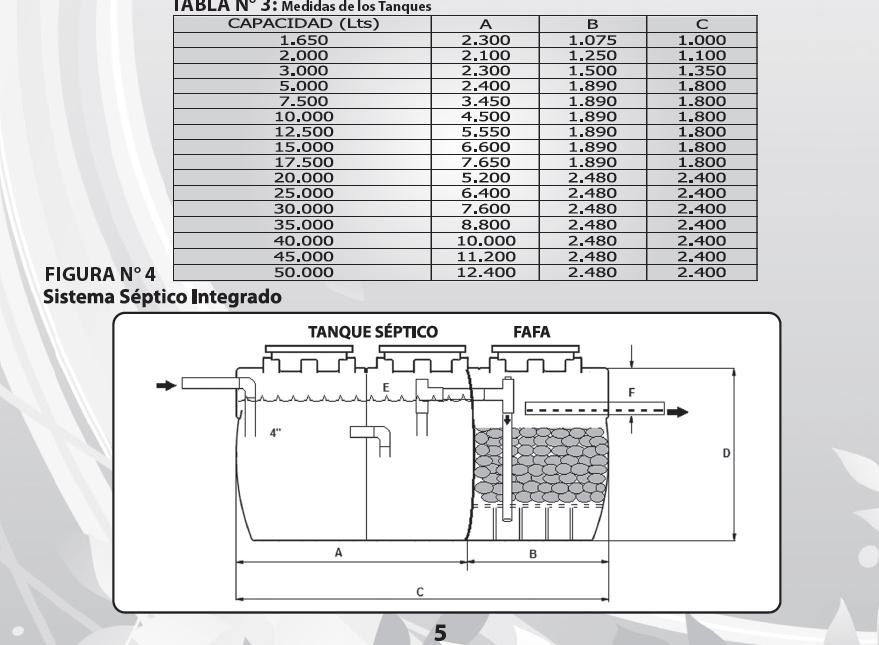 1Sistema de Tratamiento de Aguas Residuales DomésticasDisposición final del efluente: Como disposición final para el tratamiento de las aguas residuales domésticas tratadas se opta por conducir dichas aguas para  infiltración al suelo mediante un campo de infiltración. La tasa de percolación adquirida a partir del ensayo de permeabilidad realizado  en el predio es de 2.37 min/cm. Se revela un suelo limo de tipo arcilloso permeable de absorción Rápida, a partir de esto, el campo de infiltración presenta dimensiones de 6 ramales de los cuales 5 con dimensiones de  24m de longitud y  el otro de 18m de longitud. Área de disposición del vertimiento: para la disposición final de las aguas en el predio, se determinó un área necesaria de 100m2, la misma esta contempladas en las coordenadas X: 1010110 4.74 Y: 159302.67 W para una latitud de 1783 m.s.n.m.PARAGRAFO 1: El permiso de vertimientos que se otorga, es únicamente para el tratamiento de las aguas residuales de tipo doméstico (Implementación de una solución individual de saneamiento) que se generarían como resultado de la actividad comercial y de servicios por el Hotel Bio Habitat que se encuentra construido en el predio. Sin embargo es importante advertir que las Autoridades Municipales son las encargadas, según Ley 388 de 1997 y demás normas concordantes y aplicable al caso, de la planificación y administración del territorio, y por lo tanto son quien regulan los usos o actividades que se puedan desarrollar dentro del área de su jurisdicción, en concordancia con las Determinantes Ambientales definidas y concertadas con La Corporación Autónoma Regional del Quindío, las cuales en todo caso deben ser tenidas en cuenta por el ente territorial al momento de realizar autorizaciones constructivas, urbanísticas y/o de desarrollo, por ser normas de especial importancia al momento de aprobar estas ejecuciones en el territorio, a fin de que el desarrollo se efectué de manera Sostenible. Así mismo, las obras que se deban ejecutar para el desarrollo de dichas actividades deberán ser autorizadas por la entidad competente mediante el trámite y expedición de las respectivas licencias, según Decreto 1469 de 2010 y demás normas concordantes y aplicables al caso en particular. De acuerdo a lo anterior el presente permiso no genera Autorización para realizar actividades urbanísticas de ningún tipo, pues su contenido es reflejo del estudio de una solicitud de permiso de vertimientos, en la cual se verifica la mitigación de los posibles impactos ambientales que se puedan llegar a generar por el desarrollo de la actividad pretendida en el predio. PARAGRAFO 2: En caso de requerirse otras autorizaciones, licencias o permisos ambientales para la ejecución de las actividades a desarrollar, el responsable del permiso deberá tramitarlas ante la Autoridad Ambiental, de igual forma el Ente territorial deberá verificar el cumplimiento de la normativa ambiental y exigir el cumplimiento de la misma, de lo contrario podrá verse inmersa en procesos de investigación sancionatoria ambiental (ley 1333 de 2009). ARTÍCULO TERCERO: El permiso de vertimientos que se otorga mediante la presente resolución, conlleva la imposición de condiciones y obligaciones a la sociedad CONSTRUCTORA BIO SAS, identificada con el NIT. 900526712-9, quien actúa en calidad de propietaria para que cumpla con lo siguiente:La adecuada remoción de carga contaminante por parte de los sistemas sépticos, es efectiva cuando además de estar adecuadamente instalados, el número de contribuyentes no supera la capacidad instalada, se separan adecuadamente las grasas y las aguas lluvias, las aguas residuales a tratar son de origen estrictamente doméstico y se realizan los mantenimientos preventivos como corresponde.Es indispensable tener presente que una ocupación de la vivienda superior a las personas establecidas, así sea temporal, puede implicar ineficiencias en el tratamiento del agua residual que se traducen en remociones de carga contaminante inferiores a las establecidas por la normativa ambiental vigente (Resolución 631 de 2015).Cumplir las disposiciones técnicas y legales relativas a la ubicación del sistema de tratamiento y disposición final de aguas residuales, de acuerdo a lo establecido por el Reglamento Técnico para el Sector de Agua Potable y Saneamiento Básico, RAS, adoptado mediante Resolución 0330 de 2017; al Decreto 1076 de 2015 (compiló el Decreto 3930 de 2010 (MAVDT), modificado por el Decreto 50 de 2018 y demás normas vigentes aplicables. Localizar en terrenos con pendientes significativas, pueden presentarse eventos de remociones en masa que conllevan problemas de funcionamiento, colapso del sistema y los respectivos riesgos ambientales. La distancia mínima de cualquier punto de la infiltración a viviendas, tuberías de agua, pozos de abastecimiento, cursos de aguas superficiales (quebradas, ríos, etc.) y cualquier árbol, serán de 5, 15, 30, 30 y 3 metros respectivamente.Si se va a realizar algún tipo de modificación en calidad o cantidad del vertimiento, y/o adición a los sistemas de tratamiento de aguas residuales propuestos en las memorias técnicas, como así mismo la construcción de más sistemas de tratamiento, se debe informar a la Corporación Autónoma regional del Quindío para realizar las adecuaciones y modificación técnicas y jurídicas al permiso de vertimientos otorgado.El sistema de tratamiento debe corresponder al diseño propuesto y aquí avalado y cumplir con las indicaciones técnicas correspondientes.En cualquier caso, el vertimiento de las aguas residuales no se debe realizar sin el tratamiento de las mismas antes de la disposición final.la información de la fuente de abastecimiento del agua corresponde a empresas públicas del Quindío EPQ. para la disposición final de las aguas en el predio, se determinó un área necesaria de 100m2, la misma esta contempladas en las coordenadas X: 1010110 4.74 Y: 159302.67 W para una latitud de 1783 m.s.n.m.PARÁGRAFO PRIMERO: Los permisionarios deberán permitir el ingreso a los funcionarios de la Corporación Autónoma Regional del Quindío, cada vez que la autoridad ambiental lo requiera, esto con el fin de realizar las labores de seguimiento y control al permiso otorgado, además para estas labores deberá facilitar la inspección del sistema, realizando las labores necesarias para este fin. PARAGRAFO SEGUNDO: La Instalación del sistema con el que pretende tratar las aguas residuales de tipo domestico deberá ser efectuado bajo las condiciones y recomendaciones establecidas en los manuales de instalación y será responsabilidad del fabricante y/o constructor, para el caso de la limpieza y los mantenimientos, estos deberán ser realizados por personal capacitado e idóneo y/o empresas debidamente autorizadas.  ARTÍCULO CUARTO: INFORMAR a la sociedad CONSTRUCTORA BIO SAS, identificada con el NIT. 900526712-9, quien actúa en calidad de propietaria, que de requerirse ajustes, modificaciones o cambios al diseño del sistema de tratamiento presentado, deberá solicitar la modificación del permiso de acuerdo artículo 49 del Decreto 3930 de 2010, de igual manera es importante tener presente que si se llegara a cambiar la dirección de correspondecia aportada por el usuario dentro del Formulario Unico de Solicitud de Permiso de Vertimiento, el peticionario deberá actualizar la dirección ante la entidad por medio de un oficio remisorio, asi mismo si hay un cambio de propietario del predio objeto de solicitud, se debera allegar la información de actualización dentro del tramite para el debido proceso.ARTÍCULO QUINTO: El permisionario deberá cancelar en la Tesorería de la CORPORACIÓN AUTÓNOMA REGIONAL DEL QUINDÍO C.R.Q., los servicios de seguimiento ambiental de conformidad con el artículo 96 de la Ley 633 de 2000 y Resolución 1280 de 2010, resultante de la liquidación de la tarifa que se haga en acto administrativo separado, de acuerdo con la Resolución de Bienes y Servicios vigente de la Entidad.PARÁGRAFO: Los costos derivados del control y seguimiento al permiso de vertimiento, serán liquidados anualmente, según lo establecido en el artículo 96 de la Ley 633 de 2000, de acuerdo a las actividades realizadas por la Corporación en el respectivo año. ARTÍCULO SEXTO: INFORMAR del presente acto administrativo al funcionario encargado del control y seguimiento a permisos otorgados de la Subdirección de Regulación y Control Ambiental de la C.R.Q., para su conocimiento e inclusión en el programa de Control y Seguimiento.ARTÍCULO SEPTIMO: El incumplimiento de las obligaciones contenidas en la presente resolución podrá dar lugar a la aplicación de las sanciones que determina la ley 1333 de 2009, sin perjuicio de las penales o civiles a que haya lugar, al igual que la violación de las normas sobre protección ambiental o sobre manejo de los recursos naturales.ARTÍCULO OCTAVO: No es permisible la cesión total o parcial de los permisos otorgados, a otras personas sin previa autorización de la Corporación Autónoma Regional del Quindío, quién podrá negarla por motivos de utilidad pública.ARTÍCULO NOVENO: Cuando quiera que se presenten modificaciones o cambios en las condiciones bajo las cuales se otorgó el permiso, el usuario deberá dar aviso de inmediato y por escrito a la Corporación Autónoma Regional del Quindío y solicitar la modificación del permiso, indicando en qué consiste la modificación o cambio y anexando la información pertinente.ARTÍCULO DÉCIMO: Este permiso queda sujeto a la reglamentación que expidan los Ministerios de Ambiente y Desarrollo Sostenible y Ministerio de Vivienda, Ciudad y Territorio, a los parámetros y los límites máximos permisibles de los vertimientos a las aguas superficiales, marinas, a los sistemas de alcantarillado público y al suelo.ARTÍCULO DÉCIMO PRIMERO: De conformidad con el artículo 2.2.3.3.5.11 de la sección 5 del decreto 1076 de 2015, (artículo 51 del Decreto 3930 de 2010), la Corporación Autónoma Regional del Quindío, en caso de considerarlo pertinente, podrá revisar en cualquier momento el presente permiso y de ser el caso ajustarse, de conformidad con lo dispuesto en el Plan de Ordenamiento del Recurso Hídrico y/o en la reglamentación de vertimientos que se expide para la cuenca o fuente hídrica en la cual se encuentra localizado el vertimiento.ARTÍCULO DÉCIMO SEGUNDO: NOTIFICAR para todos sus efectos la presente decisión a la CONSTRUCTORA BIO SAS, identificado el NIT. 900526712-9 en calidad de propietaria por medio de su Representante Legal el señor JULIAN ESCOBAR BELTRAN identificado con la cedula de ciudadania No. 1.094.887.313 de Armenia (Q) o a quien haga sus veces, o a su apoderado debidamente constituido, de no ser posible la notificación personal se hará en los términos estipulados en el Código de Procedimiento Administrativo y de lo Contencioso administrativo (notificación por aviso).ARTÍCULO DÉCIMO TERCERO: Trasladar para su competencia a  a la Secretaria de Planeación Municipal de Circasia (Q), con el fin de que se evalúen consideraciones del presente proveido y si es el caso, se determinen las posibles actuaciones de acuerdo a su competencia.ARTÍCULO DÉCIMO CUARTO: El encabezado y la parte Resolutiva de la presente Resolución, deberá ser publicada en el boletín ambiental de la C.R.Q., a costa del interesado, de conformidad con los Artículos 70 y 37 de la Ley 99 de 1993. ARTÍCULO DÉCIMO QUINTO: La presente Resolución rige a partir de la fecha de ejecutoría, de conformidad con el artículo 87 del Código de Procedimiento Administrativo y de lo Contencioso Administrativo, (Ley 1437 de 2011).ARTICULO DECIMO SEXTO: Contra el presente acto administrativo procede únicamente el recurso de reposición, el cual debe interponerse ante el funcionario que profirió el acto y deberá ser interpuesto por el solicitante o apoderado debidamente constituido, dentro de los diez (10) días siguientes a la notificación, tal como lo dispone la ley 1437 del 2011.ARTICULO DECIMO SEPTIMO: El responsable del proyecto deberá dar estricto cumplimiento al permiso aprobado y cada una de las especificaciones técnicas señaladas en el concepto técnico.NOTIFÍQUESE, PUBLÍQUESE Y CÚMPLASECARLOS ARIEL TRUKE OSPINASubdirector de Regulación y Control AmbientalRESOLUCIÓN No. 655ARMENIA QUINDÍO, DEL ONCE (11) DE MAYO DE DOS MIL VEINTE (2020)“POR MEDIO DEL CUAL SE NIEGA UN PERMISO DE VERTIMIENTO DE AGUAS RESIDUALES DOMESTICAS Y SE ADOPTAN OTRAS DISPOSICIONES”
EXPEDIENTE ADMINISTRATIVO NO.2865-2010.RESUELVEARTÍCULO PRIMERO: NEGAR EL PERMISO DE VERTIMIENTO DOMÉSTICO al señor CARLOS ALBERTO JARAMILLO ARBOLEDA, identificado con cédula de ciudadanía número 6.089.126 expedida en Cali (V), quien actúa en calidad de propietario del predio denominado: 1) LORENA 2 Ubicado en la Vereda PADILLA del Municipio de LA TEBAIDA (Q) identificado con matrícula inmobiliaria N° 280-3790.Parágrafo: La negación del permiso de vertimiento para el predio denominado: 1) LORENA 2 Ubicado en la Vereda PADILLA del Municipio de LA TEBAIDA (Q) identificado con matrícula inmobiliaria N° 280-3790, se efectúa por los argumentos expuestos en la parte motiva del presente proveído.ARTICULO SEGUNDO: Como consecuencia de lo anterior Archívese el trámite administrativo de solicitud de permiso de vertimientos, adelantado bajo el expediente radicado CRQ ARM 2865 de 2010 del día trece (13) de abril del año dos mil diez (2010), relacionado con el predio denominado: 1) LORENA 2 Ubicado en la Vereda PADILLA del Municipio de LA TEBAIDA (Q) identificado con matrícula inmobiliaria N° 280-3790.ARTÍCULO TERCERO: Citar para la notificación personal del presente acto administrativo al señor CARLOS ALBERTO JARAMILLO ARBOLEDA, identificado con cédula de ciudadanía número 6.089.126 expedida en Cali (V), quien actúa en calidad de propietario del predio denominado: 1) LORENA 2 Ubicado en la Vereda PADILLA del Municipio de LA TEBAIDA (Q) identificado con matrícula inmobiliaria N° 280-3790, y a su apoderado ó quien haga sus veces debidamente constituido, en los términos del artículo 71 de la Ley 99 de 1993, en concordancia con el artículo 44 del Decreto 01 de 1984. En forma personal o en su defecto por edicto con la inserción de la parte resolutiva de la providencia.ARTÍCULO CUARTO: El encabezado y la parte Resolutiva de la presente Resolución, deberá ser publicada en el boletín ambiental de la C.R.Q., a costa del interesado, de conformidad con los Artículos 70 y 71 de la Ley 99 de 1993.ARTÍCULO QUINTO: La presente Resolución rige a partir de la fecha de ejecutoría, de conformidad con el artículo (62 del Decreto 01 de 1984) del Código Contencioso Administrativo.ARTICULO SEXTO: Contra el presente acto administrativo procede únicamente el recurso de reposición en vía gubernativa, el cual debe interponerse ante el funcionario que profirió el acto y deberá ser por escrito, en la diligencia de notificación personal, o dentro de los cinco (5) días siguientes a ella, o a la desfijación del edicto, o la publicación, según el caso (Art. 50 y 51 del Decreto 01 de 1984).NOTIFÍQUESE, PUBLÍQUESE Y CÚMPLASECARLOS ARIEL TRUKE OSPINASubdirector de Regulación y Control AmbientalRESOLUCIÓN No. 654
	ARMENIA QUINDÍO, DEL ONCE (11) DE MAYO DE DOS MIL VEINTE (2020)“POR MEDIO DEL CUAL SE NIEGA UN PERMISO DE VERTIMIENTO DE AGUAS RESIDUALES DOMESTICAS Y SE ADOPTAN OTRAS DISPOSICIONES”EXPEDIENTE ADMINISTRATIVO NO.2913-2010RESUELVEARTÍCULO PRIMERO: NEGAR EL PERMISO DE VERTIMIENTO DOMÉSTICO al señor EFRAIN BOTERO LONDOÑO, identificado con cédula de ciudadanía número 4.365.085 expedida en Armenia (Q), quien actúa en calidad de propietario del predio denominado: 1) LA CONCORDIA Ubicado en la Vereda LA TEBAIDA del Municipio de LA TEBAIDA (Q) identificado con matrícula inmobiliaria N° 280-93613.Parágrafo: La negación del permiso de vertimiento para el predio denominado: 1) LA CONCORDIA Ubicado en la Vereda LA TEBAIDA del Municipio de LA TEBAIDA (Q) identificado con matrícula inmobiliaria N° 280-93613, se efectúa por los argumentos expuestos en la parte motiva del presente proveído.ARTICULO SEGUNDO: Como consecuencia de lo anterior Archívese el trámite administrativo de solicitud de permiso de vertimientos, adelantado bajo el expediente radicado CRQ ARM 2913 de 2010 del día catorce (14) de abril del año dos mil diez (2010), relacionado con el predio denominado: 1) LA CONCORDIA Ubicado en la Vereda LA TEBAIDA del Municipio de LA TEBAIDA (Q) identificado con matrícula inmobiliaria N° 280-93613.ARTÍCULO TERCERO: Citar para la notificación personal del presente acto administrativo al señor EFRAIN BOTERO LONDOÑO, identificado con cédula de ciudadanía número 4.365.085 expedida en Armenia (Q), quien actúa en calidad de propietario del predio denominado: 1) LA CONCORDIA Ubicado en la Vereda LA TEBAIDA del Municipio de LA TEBAIDA (Q) identificado con matrícula inmobiliaria N° 280-93613, y a su apoderado ó quien haga sus veces debidamente constituido, en los términos del artículo 71 de la Ley 99 de 1993, en concordancia con el artículo 44 del Decreto 01 de 1984. En forma personal o en su defecto por edicto con la inserción de la parte resolutiva de la providencia.ARTÍCULO CUARTO: El encabezado y la parte Resolutiva de la presente Resolución, deberá ser publicada en el boletín ambiental de la C.R.Q., a costa del interesado, de conformidad con los Artículos 70 y 71 de la Ley 99 de 1993.ARTÍCULO QUINTO: La presente Resolución rige a partir de la fecha de ejecutoría, de conformidad con el artículo (62 del Decreto 01 de 1984) del Código Contencioso Administrativo.ARTICULO SEXTO: Contra el presente acto administrativo procede únicamente el recurso de reposición en vía gubernativa, el cual debe interponerse ante el funcionario que profirió el acto y deberá ser por escrito, en la diligencia de notificación personal, o dentro de los cinco (5) días siguientes a ella, o a la desfijación del edicto, o la publicación, según el caso (Art. 50 y 51 del Decreto 01 de 1984).NOTIFÍQUESE, PUBLÍQUESE Y CÚMPLASECARLOS ARIEL TRUKE OSPINASubdirector de Regulación y Control AmbientalRESOLUCIÓN No. 919ARMENIA QUINDIO DEL VEINTIDOS (22) DE MAYO DE DOS MIL VEINTE 2020“POR MEDIO DEL CUAL SE OTORGA UN PERMISO DE VERTIMIENTO DE AGUAS RESIDUALES DOMÉSTICAS Y SE ADOPTAN OTRAS DISPOSICIONES”Expediente administrativo no. 3213-2020

RESUELVE ARTÍCULO PRIMERO: OTORGAR PERMISO DE VERTIMIENTO DOMÉSTICO, sin perjuicio de las funciones y atribuciones que le corresponde ejercer al Ente Territorial de conformidad con la Ley 388 de 1997 y el (EOT, PBOT, POT) del municipio de CIRCASIA Q., y demás normas que lo ajusten, y de las actuaciones que se originen en los procesos que adelantará la CORPORACION AUTONOMA REGIONAL DEL QUINDIO, con el fin de evitar afectaciones al recurso suelo y aguas subterráneas, a la sociedad CONSTRUCCCION Y DISEÑO  S.A.S. identificada con el NIT. número 901.070.992-9, representada legalmente por el señor JULIAN ESCOBAR BELTRÁN, identificado con cédula de ciudadanía número 1.094.887.313 de Armenia, sociedad que ostenta la calidad de propietaria del predio denominado: CONDOMINIO CAMPESTRE HACIENDA HORIZONTES RESERVADO, LOTE #1, del Municipio de CIRCASIA (Q), identificado con matrícula inmobiliaria No. 280-223341.; Acorde con la información que se detalla: PARÁGRAFO 1: Se otorga el permiso de vertimientos de aguas residuales domesticas por un término de diez (10) años, contados a partir de la ejecutoria de la presente actuación, según lo dispuesto por esta Subdirección en la Resolución 413 del 24 de marzo del año 2015, término que se fijó según lo preceptuado por el artículo 2.2.3.3.5.7 de la sección 5 del decreto 1076 de 2015 (art. 47 decreto 3930 de 2010).PARÁGRAFO 2: El usuario deberá adelantar ante la Corporación la Renovación del permiso de vertimientos mediante solicitud por escrito, dentro del primer trimestre del último año de vigencia del permiso de vertimientos que hoy se otorga, de acuerdo con el artículo 2.2.3.3.5.10 de la sección 5 del decreto 1076 de 2015 (50 del Decreto 3930 de 2010).PARÁGRAFO 3: El presente permiso de vertimientos, no constituye ni debe interpretarse que es una autorización para construir; con el mismo NO se está legalizando, ni viabilizando ninguna actuación urbanística; además este no exime al peticionario, ni al ente territorial en caso de requerir Licencia Ambiental por encontrarse en un área protegida de tramitarla ante la autoridad ambiental competente. En todo caso El presente permiso de vertimientos NO CONSTITUYE una Licencia ambiental, ni una licencia de construcción, ni una licencia de parcelación, ni una licencia urbanística, ni ningún otro permiso que no esté contemplado dentro de la presente resolución.ARTÍCULO SEGUNDO: ACOGER el sistema de tratamiento de aguas residuales domésticas que fue presentado en las memorias de la solicitud el cual se encuentra construido en el predio CONDOMINIO CAMPESTRE HACIENDA HORIZONTES RESERVADO, LOTE #1, ubicado en la vereda LA FLORIDA del municipio de CIRCASIA Q., identificado con matrícula inmobiliaria número 280-223341., el cual es efectivo para tratar las aguas residuales con una contribución máxima para 12 contribuyentes.PARAGRAFO 1: El permiso de vertimientos que se otorga, es únicamente para el tratamiento de las aguas residuales de tipo doméstico (Implementación de una solución individual de saneamiento) que se generarían como resultado de la actividad domestica que se pretende desarrollar en el predio. Sin embargo es importante advertir que las Autoridades Municipales son las encargadas, según Ley 388 de 1997 y demás normas concordantes y aplicable al caso, de la planificación y administración del territorio, y por lo tanto son quienes regulan los usos o actividades que se puedan desarrollar dentro del área de su jurisdicción, en concordancia con las Determinantes Ambientales definidas y concertadas con La Corporación Autónoma Regional del Quindío, las cuales en todo caso deben ser tenidas en cuenta por el ente territorial al momento de realizar autorizaciones constructivas, urbanísticas y/o de desarrollo, por ser normas de especial importancia al momento de aprobar estas ejecuciones en el territorio, a fin de que el desarrollo se efectué de manera Sostenible. Así mismo, las obras que se deban ejecutar para el desarrollo de dichas actividades deberán ser autorizadas por la entidad competente mediante el trámite y expedición de las respectivas licencias, según Decreto 1469 de 2010 y demás normas concordantes y aplicables al caso en particular. De acuerdo a lo anterior el presente permiso no genera Autorización para realizar actividades urbanísticas de ningún tipo, pues su contenido es reflejo del estudio de una solicitud de permiso de vertimientos, en la cual se verifica la mitigación de los posibles impactos ambientales que se puedan llegar a generar por el desarrollo de la actividad pretendida en el predio. PARAGRAFO 2: En caso de requerirse otras autorizaciones, licencias o permisos ambientales para la ejecución de las actividades a desarrollar, el responsable del permiso deberá tramitarlas ante la Autoridad Ambiental, de igual forma el Ente territorial deberá verificar el cumplimiento de la normativa ambiental y exigir el cumplimiento de la misma, de lo contrario podrá verse inmersa en procesos de investigación sancionatoria ambiental (ley 1333 de 2009). ARTÍCULO TERCERO: El permiso de vertimientos que se otorga mediante la presente resolución, conlleva la imposición de condiciones y obligaciones para su aprovechamiento; por lo tanto, se requiere a la sociedad CONSTRUCCION Y DISEÑO S.A.S. identificada con el NIT. número 901.070.992-9, a través de su representante legal, el señor JULIAN ESCOBAR BELTRÁN, identificado con cédula de ciudadanía número 1.094.887.313 de Armenia Q., o quien haga sus veces para que cumpla con lo siguiente:La adecuada remoción de carga contaminante por parte de los sistemas sépticos, es efectiva cuando además de estar adecuadamente instalados, el número de contribuyentes no supera la capacidad instalada, se separan adecuadamente las grasas y las aguas lluvias, las aguas residuales a tratar son de origen estrictamente doméstico y se realizan los mantenimientos preventivos como corresponde.Es indispensable tener presente que una ocupación de la vivienda superior a las personas establecidas, así sea temporal, puede implicar ineficiencias en el tratamiento del agua residual que se traducen en remociones de carga contaminante inferiores a las establecidas por la normativa ambiental vigente (Resolución 631 de 2015).Cumplir las disposiciones técnicas y legales relativas a la ubicación del sistema de tratamiento y disposición final de aguas residuales, de acuerdo a lo establecido por el Reglamento Técnico para el Sector de Agua Potable y Saneamiento Básico, RAS, adoptado mediante Resolución 0330 de 2017; al Decreto 1076 de 2015 (compiló el Decreto 3930 de 2010 (MAVDT), modificado por el Decreto 50 de 2018 y demás normas vigentes aplicables. Localizar en terrenos con pendientes significativas, pueden presentarse eventos de remociones en masa que conllevan problemas de funcionamiento, colapso del sistema y los respectivos riesgos ambientales. La distancia mínima de cualquier punto de la infiltración a viviendas, tuberías de agua, pozos de abastecimiento, cursos de aguas superficiales (quebradas, ríos, etc.) y cualquier árbol, serán de 5, 15, 30, 30 y 3 metros respectivamente.Si se va a realizar algún tipo de modificación en calidad o cantidad del vertimiento, y/o adición a los sistemas de tratamiento de aguas residuales propuestos en las memorias técnicas, como así mismo la construcción de más sistemas de tratamiento, se debe informar a la Corporación Autónoma regional del Quindío para realizar las adecuaciones y modificación técnicas y jurídicas al permiso de vertimientos otorgado.El sistema de tratamiento debe corresponder al diseño propuesto y aquí avalado y cumplir con las indicaciones técnicas correspondientes.En cualquier caso, el vertimiento de las aguas residuales no se debe realizar sin el tratamiento de las mismas antes de la disposición final.la información de la fuente de abastecimiento del agua corresponde a empresas públicas del Quindío EPQ.para la disposición final de las aguas en el predio, se determinó un área necesaria de 10.72m2, la misma esta contempladas en las coordenadas Lat: 4° 36' 13.54" N Long: -75° 38´21.72" W para una latitud de 1785 m.s.n.m. PARÁGRAFO PRIMERO: el permisionario deberá permitir el ingreso a los funcionarios de la Corporación Autónoma Regional del Quindío, cada vez que la autoridad ambiental lo requiera, esto con el fin de realizar las labores de seguimiento y control al permiso otorgado, además para estas labores deberá facilitar la inspección del sistema, realizando las labores necesarias para este fin. PARAGRAFO SEGUNDO: La Instalación del sistema con el que trata las aguas residuales de tipo domestico deberá ser efectuado bajo las condiciones y recomendaciones establecidas en los manuales de instalación y será responsabilidad del fabricante y/o constructor, para el caso de la limpieza y los mantenimientos, estos deberán ser realizados por personal capacitado e idóneo y/o empresas debidamente autorizadas. ARTICULO CUARTO: INFORMAR a la sociedad CONSTRUCCION Y DISEÑO S.A.S. identificada con el NIT. número 901.070.992-9, a través de su representante legal, el señor JULIAN ESCOBAR BELTRÁN, identificado con cédula de ciudadanía número 1.094.887.313 de Armenia Q.,  o quien haga sus veces que, de requerirse ajustes, modificaciones, cambios al diseño del sistema de tratamiento presentado o cambios en cuanto al derecho real de dominio, deberá solicitar la modificación del permiso de acuerdo con el artículo 2.2.3.3.5.9 de la sección 5 del decreto 1076 de 2015 (artículo 49 del Decreto 3930 de 2010). Para lo cual deberá tener en cuenta que en ningún caso se permitirá modificación en la cantidad de carga contaminante, así como tampoco se modificará para otro tipo de proyecto; por tratarse de un área protegida.ARTÍCULO QUINTO: Los costos derivados del control y seguimiento al permiso de vertimiento, serán liquidados anualmente, según lo establecido en el artículo 96 de la Ley 633 de 2000, de acuerdo con las actividades realizadas por la Corporación en el respectivo año. ARTÍCULO SEXTO: INFORMAR del presente acto administrativo al funcionario encargado del trámite de permiso de vertimientos de la Subdirección de Regulación y Control Ambiental de la C.R.Q., para su conocimiento e inclusión en el programa de Control y Seguimiento.ARTÍCULO SEPTIMO: El incumplimiento de las obligaciones contenidas en la presente resolución podrá dar lugar a la aplicación de las sanciones que determina la ley 1333 de 2009, sin perjuicio de las penales o civiles a que haya lugar, al igual que la violación de las normas sobre protección ambiental o sobre manejo de los recursos naturales.ARTÍCULO OCTAVO: No es permisible la cesión total o parcial de los permisos otorgados, a otras personas sin previa autorización de la Corporación Autónoma Regional del Quindío, quién podrá negarla por motivos de utilidad pública.ARTÍCULO NOVENO: Este permiso queda sujeto a la reglamentación que expidan los Ministerios de Ambiente y Desarrollo Sostenible y Ministerio de Vivienda, Ciudad y Territorio, a los parámetros y los límites máximos permisibles de los vertimientos a las aguas superficiales, marinas, a los sistemas de alcantarillado público y al suelo.ARTÍCULO DÉCIMO: De conformidad con el artículo 2.2.3.3.5.11 de la sección 5 del decreto 1076 de 2015, (artículo 51 del Decreto 3930 de 2010), la Corporación Autónoma Regional del Quindío, en caso de considerarlo pertinente, podrá revisar en cualquier momento el presente permiso y de ser el caso ajustarse, de conformidad con lo dispuesto en el Plan de Ordenamiento del Recurso Hídrico y/o en la reglamentación de vertimientos que se expide para la cuenca o fuente hídrica en la cual se encuentra localizado el vertimiento.ARTÍCULO DÉCIMO PRIMERO: NOTIFICAR para todos sus efectos la presente decisión a la CONSTRUCCION Y DISEÑO S.A.S. identificada con el NIT. número 901.070.992-9, representada legalmente por el señor JULIAN ESCOBAR BELTRÁN identificado con cédula de ciudadanía número 1.094.887.313 de Armenia Q., o quien haga sus veces, quien de acuerdo a la documentación aportada es la sociedad propietaria del predio CONDOMINIO CAMPESTRE HACIENDA HORIZONTES RESERVADO, LOTE #1 o a su apoderado, de no ser posible la notificación personal, se hará en los términos estipulados en el Código de Procedimiento Administrativo y de lo Contencioso Administrativo (NOTIFICACION POR AVISO).ARTÍCULO DÉCIMO SEGUNDO: El encabezado y la parte Resolutiva de la presente Resolución, deberá ser publicada en el boletín ambiental de la C.R.Q., a costa del interesado, de conformidad con los Artículos 70 y 71 de la Ley 99 de 1993.ARTÍCULO DÉCIMO TERCERO: La presente Resolución rige a partir de la fecha de ejecutoría, de conformidad con el artículo 87 del Código de Procedimiento Administrativo y de lo Contencioso Administrativo, (Ley 1437 de 2011).ARTICULO DECIMO CUARTO: Contra el presente acto administrativo procede únicamente el recurso de reposición, el cual debe interponerse ante el funcionario que profirió el acto y deberá ser interpuesto por el solicitante o apoderado debidamente constituido, dentro de los diez (10) días siguientes a la notificación, tal como lo dispone la ley 1437 del 2011.ARTICULO DECIMO QUINTO: El responsable del proyecto deberá dar estricto cumplimiento al permiso aprobado y cada una de las especificaciones técnicas señaladas en el concepto técnico.NOTIFIQUESE, PUBLIQUESE Y CUMPLASECARLOS ARIEL TRUKE OSPINA Subdirector de Regulación y Control AmbientalRESOLUCIÓN No. 920
ARMENIA QUINDIO DEL VEINTIDOS (22) DE MAYO DE DOS MIL VEINTE 2020“POR MEDIO DEL CUAL SE OTORGA UN PERMISO DE VERTIMIENTO DE AGUAS RESIDUALES DOMÉSTICAS Y SE ADOPTAN OTRAS DISPOSICIONES”
Expediente administrativo No. 3214-2020RESUELVE ARTÍCULO PRIMERO: OTORGAR PERMISO DE VERTIMIENTO DOMÉSTICO, sin perjuicio de las funciones y atribuciones que le corresponde ejercer al Ente Territorial de conformidad con la Ley 388 de 1997 y el (EOT, PBOT, POT) del municipio de CIRCASIA Q., y demás normas que lo ajusten, y de las actuaciones que se originen en los procesos que adelantará la CORPORACION AUTONOMA REGIONAL DEL QUINDIO, con el fin de evitar afectaciones al recurso suelo y aguas subterráneas, a la sociedad CONSTRUCCCION Y DISEÑO  S.A.S. identificada con el NIT. número 901.070.992-9, representada legalmente por el señor JULIAN ESCOBAR BELTRÁN, identificado con cédula de ciudadanía número 1.094.887.313 de Armenia, sociedad que ostenta la calidad de propietaria del predio denominado: CONDOMINIO CAMPESTRE HACIENDA HORIZONTES RESERVADO, LOTE #2, del Municipio de CIRCASIA (Q), identificado con matrícula inmobiliaria No. 280-223342.; Acorde con la información que se detalla: PARÁGRAFO 1: Se otorga el permiso de vertimientos de aguas residuales domesticas por un término de diez (10) años, contados a partir de la ejecutoria de la presente actuación, según lo dispuesto por esta Subdirección en la Resolución 413 del 24 de marzo del año 2015, término que se fijó según lo preceptuado por el artículo 2.2.3.3.5.7 de la sección 5 del decreto 1076 de 2015 (art. 47 decreto 3930 de 2010).PARÁGRAFO 2: El usuario deberá adelantar ante la Corporación la Renovación del permiso de vertimientos mediante solicitud por escrito, dentro del primer trimestre del último año de vigencia del permiso de vertimientos que hoy se otorga, de acuerdo con el artículo 2.2.3.3.5.10 de la sección 5 del decreto 1076 de 2015 (50 del Decreto 3930 de 2010).PARÁGRAFO 3: El presente permiso de vertimientos, no constituye ni debe interpretarse que es una autorización para construir; con el mismo NO se está legalizando, ni viabilizando ninguna actuación urbanística; además este no exime al peticionario, ni al ente territorial en caso de requerir Licencia Ambiental por encontrarse en un área protegida de tramitarla ante la autoridad ambiental competente. En todo caso El presente permiso de vertimientos NO CONSTITUYE una Licencia ambiental, ni una licencia de construcción, ni una licencia de parcelación, ni una licencia urbanística, ni ningún otro permiso que no esté contemplado dentro de la presente resolución.ARTÍCULO SEGUNDO: ACOGER el sistema de tratamiento de aguas residuales domésticas que fue presentado en las memorias de la solicitud el cual se encuentra construido en el predio CONDOMINIO CAMPESTRE HACIENDA HORIZONTES RESERVADO, LOTE #2, ubicado en la vereda LA FLORIDA del municipio de CIRCASIA Q., identificado con matrícula inmobiliaria número 280-223342., el cual es efectivo para tratar las aguas residuales con una contribución máxima para 12 contribuyentes.PARAGRAFO 1: El permiso de vertimientos que se otorga, es únicamente para el tratamiento de las aguas residuales de tipo doméstico (Implementación de una solución individual de saneamiento) que se generarían como resultado de la actividad domestica que se pretende desarrollar en el predio. Sin embargo es importante advertir que las Autoridades Municipales son las encargadas, según Ley 388 de 1997 y demás normas concordantes y aplicable al caso, de la planificación y administración del territorio, y por lo tanto son quienes regulan los usos o actividades que se puedan desarrollar dentro del área de su jurisdicción, en concordancia con las Determinantes Ambientales definidas y concertadas con La Corporación Autónoma Regional del Quindío, las cuales en todo caso deben ser tenidas en cuenta por el ente territorial al momento de realizar autorizaciones constructivas, urbanísticas y/o de desarrollo, por ser normas de especial importancia al momento de aprobar estas ejecuciones en el territorio, a fin de que el desarrollo se efectué de manera Sostenible. Así mismo, las obras que se deban ejecutar para el desarrollo de dichas actividades deberán ser autorizadas por la entidad competente mediante el trámite y expedición de las respectivas licencias, según Decreto 1469 de 2010 y demás normas concordantes y aplicables al caso en particular. De acuerdo a lo anterior el presente permiso no genera Autorización para realizar actividades urbanísticas de ningún tipo, pues su contenido es reflejo del estudio de una solicitud de permiso de vertimientos, en la cual se verifica la mitigación de los posibles impactos ambientales que se puedan llegar a generar por el desarrollo de la actividad pretendida en el predio. PARAGRAFO 2: En caso de requerirse otras autorizaciones, licencias o permisos ambientales para la ejecución de las actividades a desarrollar, el responsable del permiso deberá tramitarlas ante la Autoridad Ambiental, de igual forma el Ente territorial deberá verificar el cumplimiento de la normativa ambiental y exigir el cumplimiento de la misma, de lo contrario podrá verse inmersa en procesos de investigación sancionatoria ambiental (ley 1333 de 2009). ARTÍCULO TERCERO: El permiso de vertimientos que se otorga mediante la presente resolución, conlleva la imposición de condiciones y obligaciones para su aprovechamiento; por lo tanto, se requiere a la sociedad CONSTRUCCION Y DISEÑO S.A.S. identificada con el NIT. número 901.070.992-9, a través de su representante legal, el señor JULIAN ESCOBAR BELTRÁN, identificado con cédula de ciudadanía número 1.094.887.313 de Armenia Q., o quien haga sus veces para que cumpla con lo siguiente:La adecuada remoción de carga contaminante por parte de los sistemas sépticos, es efectiva cuando además de estar adecuadamente instalados, el número de contribuyentes no supera la capacidad instalada, se separan adecuadamente las grasas y las aguas lluvias, las aguas residuales a tratar son de origen estrictamente doméstico y se realizan los mantenimientos preventivos como corresponde.Es indispensable tener presente que una ocupación de la vivienda superior a las personas establecidas, así sea temporal, puede implicar ineficiencias en el tratamiento del agua residual que se traducen en remociones de carga contaminante inferiores a las establecidas por la normativa ambiental vigente (Resolución 631 de 2015).Cumplir las disposiciones técnicas y legales relativas a la ubicación del sistema de tratamiento y disposición final de aguas residuales, de acuerdo a lo establecido por el Reglamento Técnico para el Sector de Agua Potable y Saneamiento Básico, RAS, adoptado mediante Resolución 0330 de 2017; al Decreto 1076 de 2015 (compiló el Decreto 3930 de 2010 (MAVDT), modificado por el Decreto 50 de 2018 y demás normas vigentes aplicables. Localizar en terrenos con pendientes significativas, pueden presentarse eventos de remociones en masa que conllevan problemas de funcionamiento, colapso del sistema y los respectivos riesgos ambientales. La distancia mínima de cualquier punto de la infiltración a viviendas, tuberías de agua, pozos de abastecimiento, cursos de aguas superficiales (quebradas, ríos, etc.) y cualquier árbol, serán de 5, 15, 30, 30 y 3 metros respectivamente.Si se va a realizar algún tipo de modificación en calidad o cantidad del vertimiento, y/o adición a los sistemas de tratamiento de aguas residuales propuestos en las memorias técnicas, como así mismo la construcción de más sistemas de tratamiento, se debe informar a la Corporación Autónoma regional del Quindío para realizar las adecuaciones y modificación técnicas y jurídicas al permiso de vertimientos otorgado.El sistema de tratamiento debe corresponder al diseño propuesto y aquí avalado y cumplir con las indicaciones técnicas correspondientes.En cualquier caso, el vertimiento de las aguas residuales no se debe realizar sin el tratamiento de las mismas antes de la disposición final.la información de la fuente de abastecimiento del agua corresponde a empresas públicas del Quindío EPQ.para la disposición final de las aguas en el predio, se determinó un área necesaria de 10.72m2, la misma esta contempladas en las coordenadas Lat: 4° 36' 13.54" N Long: -75° 38´21.72" W para una latitud de 1786 m.s.n.m. PARÁGRAFO PRIMERO: el permisionario deberá permitir el ingreso a los funcionarios de la Corporación Autónoma Regional del Quindío, cada vez que la autoridad ambiental lo requiera, esto con el fin de realizar las labores de seguimiento y control al permiso otorgado, además para estas labores deberá facilitar la inspección del sistema, realizando las labores necesarias para este fin. PARAGRAFO SEGUNDO: La Instalación del sistema con el que trata las aguas residuales de tipo domestico deberá ser efectuado bajo las condiciones y recomendaciones establecidas en los manuales de instalación y será responsabilidad del fabricante y/o constructor, para el caso de la limpieza y los mantenimientos, estos deberán ser realizados por personal capacitado e idóneo y/o empresas debidamente autorizadas. ARTICULO CUARTO: INFORMAR a la sociedad CONSTRUCCION Y DISEÑO S.A.S. identificada con el NIT. número 901.070.992-9, a través de su representante legal, el señor JULIAN ESCOBAR BELTRÁN, identificado con cédula de ciudadanía número 1.094.887.313 de Armenia Q.,  o quien haga sus veces que, de requerirse ajustes, modificaciones, cambios al diseño del sistema de tratamiento presentado o cambios en cuanto al derecho real de dominio, deberá solicitar la modificación del permiso de acuerdo con el artículo 2.2.3.3.5.9 de la sección 5 del decreto 1076 de 2015 (artículo 49 del Decreto 3930 de 2010). Para lo cual deberá tener en cuenta que en ningún caso se permitirá modificación en la cantidad de carga contaminante, así como tampoco se modificará para otro tipo de proyecto; por tratarse de un área protegida.ARTÍCULO QUINTO: Los costos derivados del control y seguimiento al permiso de vertimiento, serán liquidados anualmente, según lo establecido en el artículo 96 de la Ley 633 de 2000, de acuerdo con las actividades realizadas por la Corporación en el respectivo año. ARTÍCULO SEXTO: INFORMAR del presente acto administrativo al funcionario encargado del trámite de permiso de vertimientos de la Subdirección de Regulación y Control Ambiental de la C.R.Q., para su conocimiento e inclusión en el programa de Control y Seguimiento.ARTÍCULO SEPTIMO: El incumplimiento de las obligaciones contenidas en la presente resolución podrá dar lugar a la aplicación de las sanciones que determina la ley 1333 de 2009, sin perjuicio de las penales o civiles a que haya lugar, al igual que la violación de las normas sobre protección ambiental o sobre manejo de los recursos naturales.ARTÍCULO OCTAVO: No es permisible la cesión total o parcial de los permisos otorgados, a otras personas sin previa autorización de la Corporación Autónoma Regional del Quindío, quién podrá negarla por motivos de utilidad pública.ARTÍCULO NOVENO: Este permiso queda sujeto a la reglamentación que expidan los Ministerios de Ambiente y Desarrollo Sostenible y Ministerio de Vivienda, Ciudad y Territorio, a los parámetros y los límites máximos permisibles de los vertimientos a las aguas superficiales, marinas, a los sistemas de alcantarillado público y al suelo.ARTÍCULO DÉCIMO: De conformidad con el artículo 2.2.3.3.5.11 de la sección 5 del decreto 1076 de 2015, (artículo 51 del Decreto 3930 de 2010), la Corporación Autónoma Regional del Quindío, en caso de considerarlo pertinente, podrá revisar en cualquier momento el presente permiso y de ser el caso ajustarse, de conformidad con lo dispuesto en el Plan de Ordenamiento del Recurso Hídrico y/o en la reglamentación de vertimientos que se expide para la cuenca o fuente hídrica en la cual se encuentra localizado el vertimiento.ARTÍCULO DÉCIMO PRIMERO: NOTIFICAR para todos sus efectos la presente decisión a la CONSTRUCCION Y DISEÑO S.A.S. identificada con el NIT. número 901.070.992-9, representada legalmente por el señor JULIAN ESCOBAR BELTRÁN identificado con cédula de ciudadanía número 1.094.887.313 de Armenia Q., o quien haga sus veces, quien de acuerdo a la documentación aportada es la sociedad propietaria del predio CONDOMINIO CAMPESTRE HACIENDA HORIZONTES RESERVADO, LOTE #2 o a su apoderado, de no ser posible la notificación personal, se hará en los términos estipulados en el Código de Procedimiento Administrativo y de lo Contencioso Administrativo (NOTIFICACION POR AVISO).ARTÍCULO DÉCIMO SEGUNDO: El encabezado y la parte Resolutiva de la presente Resolución, deberá ser publicada en el boletín ambiental de la C.R.Q., a costa del interesado, de conformidad con los Artículos 70 y 71 de la Ley 99 de 1993.ARTÍCULO DÉCIMO TERCERO: La presente Resolución rige a partir de la fecha de ejecutoría, de conformidad con el artículo 87 del Código de Procedimiento Administrativo y de lo Contencioso Administrativo, (Ley 1437 de 2011).ARTICULO DECIMO CUARTO: Contra el presente acto administrativo procede únicamente el recurso de reposición, el cual debe interponerse ante el funcionario que profirió el acto y deberá ser interpuesto por el solicitante o apoderado debidamente constituido, dentro de los diez (10) días siguientes a la notificación, tal como lo dispone la ley 1437 del 2011.ARTICULO DECIMO QUINTO: El responsable del proyecto deberá dar estricto cumplimiento al permiso aprobado y cada una de las especificaciones técnicas señaladas en el concepto técnico.NOTIFIQUESE, PUBLIQUESE Y CUMPLASECARLOS ARIEL TRUKE OSPINA Subdirector de Regulación y Control AmbientalRESOLUCIÓN No. 921ARMENIA QUINDIO DEL VEINTIDOS (22) DE MAYO DE DOS MIL VEINTE 2020“POR MEDIO DEL CUAL SE OTORGA UN PERMISO DE VERTIMIENTO DE AGUAS RESIDUALES DOMÉSTICAS Y SE ADOPTAN OTRAS DISPOSICIONESExpediente administrativo No.3215-2020RESUELVE ARTÍCULO PRIMERO: OTORGAR PERMISO DE VERTIMIENTO DOMÉSTICO, sin perjuicio de las funciones y atribuciones que le corresponde ejercer al Ente Territorial de conformidad con la Ley 388 de 1997 y el (EOT, PBOT, POT) del municipio de CIRCASIA Q., y demás normas que lo ajusten, y de las actuaciones que se originen en los procesos que adelantará la CORPORACION AUTONOMA REGIONAL DEL QUINDIO, con el fin de evitar afectaciones al recurso suelo y aguas subterráneas, a la sociedad CONSTRUCCCION Y DISEÑO  S.A.S. identificada con el NIT. número 901.070.992-9, representada legalmente por el señor JULIAN ESCOBAR BELTRÁN, identificado con cédula de ciudadanía número 1.094.887.313 de Armenia, sociedad que ostenta la calidad de propietaria del predio denominado: CONDOMINIO CAMPESTRE HACIENDA HORIZONTES RESERVADO, LOTE #3, del Municipio de CIRCASIA (Q), identificado con matrícula inmobiliaria No. 280-223343.; Acorde con la información que se detalla: PARÁGRAFO 1: Se otorga el permiso de vertimientos de aguas residuales domesticas por un término de diez (10) años, contados a partir de la ejecutoria de la presente actuación, según lo dispuesto por esta Subdirección en la Resolución 413 del 24 de marzo del año 2015, término que se fijó según lo preceptuado por el artículo 2.2.3.3.5.7 de la sección 5 del decreto 1076 de 2015 (art. 47 decreto 3930 de 2010).PARÁGRAFO 2: El usuario deberá adelantar ante la Corporación la Renovación del permiso de vertimientos mediante solicitud por escrito, dentro del primer trimestre del último año de vigencia del permiso de vertimientos que hoy se otorga, de acuerdo con el artículo 2.2.3.3.5.10 de la sección 5 del decreto 1076 de 2015 (50 del Decreto 3930 de 2010).PARÁGRAFO 3: El presente permiso de vertimientos, no constituye ni debe interpretarse que es una autorización para construir; con el mismo NO se está legalizando, ni viabilizando ninguna actuación urbanística; además este no exime al peticionario, ni al ente territorial en caso de requerir Licencia Ambiental por encontrarse en un área protegida de tramitarla ante la autoridad ambiental competente. En todo caso El presente permiso de vertimientos NO CONSTITUYE una Licencia ambiental, ni una licencia de construcción, ni una licencia de parcelación, ni una licencia urbanística, ni ningún otro permiso que no esté contemplado dentro de la presente resolución.ARTÍCULO SEGUNDO: ACOGER el sistema de tratamiento de aguas residuales domésticas que fue presentado en las memorias de la solicitud el cual se encuentra construido en el predio CONDOMINIO CAMPESTRE HACIENDA HORIZONTES RESERVADO, LOTE #3, ubicado en la vereda LA FLORIDA del municipio de CIRCASIA Q., identificado con matrícula inmobiliaria número 280-223343., el cual es efectivo para tratar las aguas residuales con una contribución máxima para 12 contribuyentes.PARAGRAFO 1: El permiso de vertimientos que se otorga, es únicamente para el tratamiento de las aguas residuales de tipo doméstico (Implementación de una solución individual de saneamiento) que se generarían como resultado de la actividad domestica que se pretende desarrollar en el predio. Sin embargo es importante advertir que las Autoridades Municipales son las encargadas, según Ley 388 de 1997 y demás normas concordantes y aplicable al caso, de la planificación y administración del territorio, y por lo tanto son quienes regulan los usos o actividades que se puedan desarrollar dentro del área de su jurisdicción, en concordancia con las Determinantes Ambientales definidas y concertadas con La Corporación Autónoma Regional del Quindío, las cuales en todo caso deben ser tenidas en cuenta por el ente territorial al momento de realizar autorizaciones constructivas, urbanísticas y/o de desarrollo, por ser normas de especial importancia al momento de aprobar estas ejecuciones en el territorio, a fin de que el desarrollo se efectué de manera Sostenible. Así mismo, las obras que se deban ejecutar para el desarrollo de dichas actividades deberán ser autorizadas por la entidad competente mediante el trámite y expedición de las respectivas licencias, según Decreto 1469 de 2010 y demás normas concordantes y aplicables al caso en particular. De acuerdo a lo anterior el presente permiso no genera Autorización para realizar actividades urbanísticas de ningún tipo, pues su contenido es reflejo del estudio de una solicitud de permiso de vertimientos, en la cual se verifica la mitigación de los posibles impactos ambientales que se puedan llegar a generar por el desarrollo de la actividad pretendida en el predio. PARAGRAFO 2: En caso de requerirse otras autorizaciones, licencias o permisos ambientales para la ejecución de las actividades a desarrollar, el responsable del permiso deberá tramitarlas ante la Autoridad Ambiental, de igual forma el Ente territorial deberá verificar el cumplimiento de la normativa ambiental y exigir el cumplimiento de la misma, de lo contrario podrá verse inmersa en procesos de investigación sancionatoria ambiental (ley 1333 de 2009). ARTÍCULO TERCERO: El permiso de vertimientos que se otorga mediante la presente resolución, conlleva la imposición de condiciones y obligaciones para su aprovechamiento; por lo tanto, se requiere a la sociedad CONSTRUCCION Y DISEÑO S.A.S. identificada con el NIT. número 901.070.992-9, a través de su representante legal, el señor JULIAN ESCOBAR BELTRÁN, identificado con cédula de ciudadanía número 1.094.887.313 de Armenia Q., o quien haga sus veces para que cumpla con lo siguiente:La adecuada remoción de carga contaminante por parte de los sistemas sépticos, es efectiva cuando además de estar adecuadamente instalados, el número de contribuyentes no supera la capacidad instalada, se separan adecuadamente las grasas y las aguas lluvias, las aguas residuales a tratar son de origen estrictamente doméstico y se realizan los mantenimientos preventivos como corresponde.Es indispensable tener presente que una ocupación de la vivienda superior a las personas establecidas, así sea temporal, puede implicar ineficiencias en el tratamiento del agua residual que se traducen en remociones de carga contaminante inferiores a las establecidas por la normativa ambiental vigente (Resolución 631 de 2015).Cumplir las disposiciones técnicas y legales relativas a la ubicación del sistema de tratamiento y disposición final de aguas residuales, de acuerdo a lo establecido por el Reglamento Técnico para el Sector de Agua Potable y Saneamiento Básico, RAS, adoptado mediante Resolución 0330 de 2017; al Decreto 1076 de 2015 (compiló el Decreto 3930 de 2010 (MAVDT), modificado por el Decreto 50 de 2018 y demás normas vigentes aplicables. Localizar en terrenos con pendientes significativas, pueden presentarse eventos de remociones en masa que conllevan problemas de funcionamiento, colapso del sistema y los respectivos riesgos ambientales. La distancia mínima de cualquier punto de la infiltración a viviendas, tuberías de agua, pozos de abastecimiento, cursos de aguas superficiales (quebradas, ríos, etc.) y cualquier árbol, serán de 5, 15, 30, 30 y 3 metros respectivamente.Si se va a realizar algún tipo de modificación en calidad o cantidad del vertimiento, y/o adición a los sistemas de tratamiento de aguas residuales propuestos en las memorias técnicas, como así mismo la construcción de más sistemas de tratamiento, se debe informar a la Corporación Autónoma regional del Quindío para realizar las adecuaciones y modificación técnicas y jurídicas al permiso de vertimientos otorgado.El sistema de tratamiento debe corresponder al diseño propuesto y aquí avalado y cumplir con las indicaciones técnicas correspondientes.En cualquier caso, el vertimiento de las aguas residuales no se debe realizar sin el tratamiento de las mismas antes de la disposición final.la información de la fuente de abastecimiento del agua corresponde a empresas públicas del Quindío EPQ.para la disposición final de las aguas en el predio, se determinó un área necesaria de 10.88m2, la misma esta contempladas en las coordenadas Lat: 4° 36' 13.54" N Long: -75° 38´21.72" W para una latitud de 1786 m.s.n.mPARÁGRAFO PRIMERO: el permisionario deberá permitir el ingreso a los funcionarios de la Corporación Autónoma Regional del Quindío, cada vez que la autoridad ambiental lo requiera, esto con el fin de realizar las labores de seguimiento y control al permiso otorgado, además para estas labores deberá facilitar la inspección del sistema, realizando las labores necesarias para este fin. PARAGRAFO SEGUNDO: La Instalación del sistema con el que trata las aguas residuales de tipo domestico deberá ser efectuado bajo las condiciones y recomendaciones establecidas en los manuales de instalación y será responsabilidad del fabricante y/o constructor, para el caso de la limpieza y los mantenimientos, estos deberán ser realizados por personal capacitado e idóneo y/o empresas debidamente autorizadas. ARTICULO CUARTO: INFORMAR a la sociedad CONSTRUCCION Y DISEÑO S.A.S. identificada con el NIT. número 901.070.992-9, a través de su representante legal, el señor JULIAN ESCOBAR BELTRÁN, identificado con cédula de ciudadanía número 1.094.887.313 de Armenia Q.,  o quien haga sus veces que, de requerirse ajustes, modificaciones, cambios al diseño del sistema de tratamiento presentado o cambios en cuanto al derecho real de dominio, deberá solicitar la modificación del permiso de acuerdo con el artículo 2.2.3.3.5.9 de la sección 5 del decreto 1076 de 2015 (artículo 49 del Decreto 3930 de 2010). Para lo cual deberá tener en cuenta que en ningún caso se permitirá modificación en la cantidad de carga contaminante, así como tampoco se modificará para otro tipo de proyecto; por tratarse de un área protegida.ARTÍCULO QUINTO: Los costos derivados del control y seguimiento al permiso de vertimiento, serán liquidados anualmente, según lo establecido en el artículo 96 de la Ley 633 de 2000, de acuerdo con las actividades realizadas por la Corporación en el respectivo año. ARTÍCULO SEXTO: INFORMAR del presente acto administrativo al funcionario encargado del trámite de permiso de vertimientos de la Subdirección de Regulación y Control Ambiental de la C.R.Q., para su conocimiento e inclusión en el programa de Control y Seguimiento.ARTÍCULO SEPTIMO: El incumplimiento de las obligaciones contenidas en la presente resolución podrá dar lugar a la aplicación de las sanciones que determina la ley 1333 de 2009, sin perjuicio de las penales o civiles a que haya lugar, al igual que la violación de las normas sobre protección ambiental o sobre manejo de los recursos naturales.ARTÍCULO OCTAVO: No es permisible la cesión total o parcial de los permisos otorgados, a otras personas sin previa autorización de la Corporación Autónoma Regional del Quindío, quién podrá negarla por motivos de utilidad pública.ARTÍCULO NOVENO: Este permiso queda sujeto a la reglamentación que expidan los Ministerios de Ambiente y Desarrollo Sostenible y Ministerio de Vivienda, Ciudad y Territorio, a los parámetros y los límites máximos permisibles de los vertimientos a las aguas superficiales, marinas, a los sistemas de alcantarillado público y al suelo.ARTÍCULO DÉCIMO: De conformidad con el artículo 2.2.3.3.5.11 de la sección 5 del decreto 1076 de 2015, (artículo 51 del Decreto 3930 de 2010), la Corporación Autónoma Regional del Quindío, en caso de considerarlo pertinente, podrá revisar en cualquier momento el presente permiso y de ser el caso ajustarse, de conformidad con lo dispuesto en el Plan de Ordenamiento del Recurso Hídrico y/o en la reglamentación de vertimientos que se expide para la cuenca o fuente hídrica en la cual se encuentra localizado el vertimiento.ARTÍCULO DÉCIMO PRIMERO: NOTIFICAR para todos sus efectos la presente decisión a la CONSTRUCCION Y DISEÑO S.A.S. identificada con el NIT. número 901.070.992-9, representada legalmente por el señor JULIAN ESCOBAR BELTRÁN identificado con cédula de ciudadanía número 1.094.887.313 de Armenia Q., o quien haga sus veces, quien de acuerdo a la documentación aportada es la sociedad propietaria del predio CONDOMINIO CAMPESTRE HACIENDA HORIZONTES RESERVADO, LOTE #3 o a su apoderado, de no ser posible la notificación personal, se hará en los términos estipulados en el Código de Procedimiento Administrativo y de lo Contencioso Administrativo (NOTIFICACION POR AVISO).ARTÍCULO DÉCIMO SEGUNDO: El encabezado y la parte Resolutiva de la presente Resolución, deberá ser publicada en el boletín ambiental de la C.R.Q., a costa del interesado, de conformidad con los Artículos 70 y 71 de la Ley 99 de 1993.ARTÍCULO DÉCIMO TERCERO: La presente Resolución rige a partir de la fecha de ejecutoría, de conformidad con el artículo 87 del Código de Procedimiento Administrativo y de lo Contencioso Administrativo, (Ley 1437 de 2011).ARTICULO DECIMO CUARTO: Contra el presente acto administrativo procede únicamente el recurso de reposición, el cual debe interponerse ante el funcionario que profirió el acto y deberá ser interpuesto por el solicitante o apoderado debidamente constituido, dentro de los diez (10) días siguientes a la notificación, tal como lo dispone la ley 1437 del 2011.ARTICULO DECIMO QUINTO: El responsable del proyecto deberá dar estricto cumplimiento al permiso aprobado y cada una de las especificaciones técnicas señaladas en el concepto técnico.NOTIFIQUESE, PUBLIQUESE Y CUMPLASECARLOS ARIEL TRUKE OSPINA Subdirector de Regulación y Control Ambiental.RESOLUCIÓN No. 922ARMENIA QUINDIO DEL VEINTIDOS (22) DE MAYO DE DOS MIL VEINTE 2020“POR MEDIO DEL CUAL SE OTORGA UN PERMISO DE VERTIMIENTO DE AGUAS RESIDUALES DOMÉSTICAS Y SE ADOPTAN OTRAS DISPOSICIONES”Expediente administrativo No. 3216-2020RESUELVE ARTÍCULO PRIMERO: OTORGAR PERMISO DE VERTIMIENTO DOMÉSTICO, sin perjuicio de las funciones y atribuciones que le corresponde ejercer al Ente Territorial de conformidad con la Ley 388 de 1997 y el (EOT, PBOT, POT) del municipio de CIRCASIA Q., y demás normas que lo ajusten, y de las actuaciones que se originen en los procesos que adelantará la CORPORACION AUTONOMA REGIONAL DEL QUINDIO, con el fin de evitar afectaciones al recurso suelo y aguas subterráneas, a la sociedad CONSTRUCCCION Y DISEÑO  S.A.S. identificada con el NIT. número 901.070.992-9, representada legalmente por el señor JULIAN ESCOBAR BELTRÁN, identificado con cédula de ciudadanía número 1.094.887.313 de Armenia, sociedad que ostenta la calidad de propietaria del predio denominado: CONDOMINIO CAMPESTRE HACIENDA HORIZONTES RESERVADO, LOTE #4, del Municipio de CIRCASIA (Q), identificado con matrícula inmobiliaria No. 280-223344.; Acorde con la información que se detalla: PARÁGRAFO 1: Se otorga el permiso de vertimientos de aguas residuales domesticas por un término de diez (10) años, contados a partir de la ejecutoria de la presente actuación, según lo dispuesto por esta Subdirección en la Resolución 413 del 24 de marzo del año 2015, término que se fijó según lo preceptuado por el artículo 2.2.3.3.5.7 de la sección 5 del decreto 1076 de 2015 (art. 47 decreto 3930 de 2010).PARÁGRAFO 2: El usuario deberá adelantar ante la Corporación la Renovación del permiso de vertimientos mediante solicitud por escrito, dentro del primer trimestre del último año de vigencia del permiso de vertimientos que hoy se otorga, de acuerdo con el artículo 2.2.3.3.5.10 de la sección 5 del decreto 1076 de 2015 (50 del Decreto 3930 de 2010).PARÁGRAFO 3: El presente permiso de vertimientos, no constituye ni debe interpretarse que es una autorización para construir; con el mismo NO se está legalizando, ni viabilizando ninguna actuación urbanística; además este no exime al peticionario, ni al ente territorial en caso de requerir Licencia Ambiental por encontrarse en un área protegida de tramitarla ante la autoridad ambiental competente. En todo caso El presente permiso de vertimientos NO CONSTITUYE una Licencia ambiental, ni una licencia de construcción, ni una licencia de parcelación, ni una licencia urbanística, ni ningún otro permiso que no esté contemplado dentro de la presente resolución.ARTÍCULO SEGUNDO: ACOGER el sistema de tratamiento de aguas residuales domésticas que fue presentado en las memorias de la solicitud el cual se encuentra construido en el predio CONDOMINIO CAMPESTRE HACIENDA HORIZONTES RESERVADO, LOTE #4, ubicado en la vereda LA FLORIDA del municipio de CIRCASIA Q., identificado con matrícula inmobiliaria número 280-223344., el cual es efectivo para tratar las aguas residuales con una contribución máxima para 12 contribuyentes.PARAGRAFO 1: El permiso de vertimientos que se otorga, es únicamente para el tratamiento de las aguas residuales de tipo doméstico (Implementación de una solución individual de saneamiento) que se generarían como resultado de la actividad domestica que se pretende desarrollar en el predio. Sin embargo es importante advertir que las Autoridades Municipales son las encargadas, según Ley 388 de 1997 y demás normas concordantes y aplicable al caso, de la planificación y administración del territorio, y por lo tanto son quienes regulan los usos o actividades que se puedan desarrollar dentro del área de su jurisdicción, en concordancia con las Determinantes Ambientales definidas y concertadas con La Corporación Autónoma Regional del Quindío, las cuales en todo caso deben ser tenidas en cuenta por el ente territorial al momento de realizar autorizaciones constructivas, urbanísticas y/o de desarrollo, por ser normas de especial importancia al momento de aprobar estas ejecuciones en el territorio, a fin de que el desarrollo se efectué de manera Sostenible. Así mismo, las obras que se deban ejecutar para el desarrollo de dichas actividades deberán ser autorizadas por la entidad competente mediante el trámite y expedición de las respectivas licencias, según Decreto 1469 de 2010 y demás normas concordantes y aplicables al caso en particular. De acuerdo a lo anterior el presente permiso no genera Autorización para realizar actividades urbanísticas de ningún tipo, pues su contenido es reflejo del estudio de una solicitud de permiso de vertimientos, en la cual se verifica la mitigación de los posibles impactos ambientales que se puedan llegar a generar por el desarrollo de la actividad pretendida en el predio. PARAGRAFO 2: En caso de requerirse otras autorizaciones, licencias o permisos ambientales para la ejecución de las actividades a desarrollar, el responsable del permiso deberá tramitarlas ante la Autoridad Ambiental, de igual forma el Ente territorial deberá verificar el cumplimiento de la normativa ambiental y exigir el cumplimiento de la misma, de lo contrario podrá verse inmersa en procesos de investigación sancionatoria ambiental (ley 1333 de 2009). ARTÍCULO TERCERO: El permiso de vertimientos que se otorga mediante la presente resolución, conlleva la imposición de condiciones y obligaciones para su aprovechamiento; por lo tanto, se requiere a la sociedad CONSTRUCCION Y DISEÑO S.A.S. identificada con el NIT. número 901.070.992-9, a través de su representante legal, el señor JULIAN ESCOBAR BELTRÁN, identificado con cédula de ciudadanía número 1.094.887.313 de Armenia Q., o quien haga sus veces para que cumpla con lo siguiente:La adecuada remoción de carga contaminante por parte de los sistemas sépticos, es efectiva cuando además de estar adecuadamente instalados, el número de contribuyentes no supera la capacidad instalada, se separan adecuadamente las grasas y las aguas lluvias, las aguas residuales a tratar son de origen estrictamente doméstico y se realizan los mantenimientos preventivos como corresponde.Es indispensable tener presente que una ocupación de la vivienda superior a las personas establecidas, así sea temporal, puede implicar ineficiencias en el tratamiento del agua residual que se traducen en remociones de carga contaminante inferiores a las establecidas por la normativa ambiental vigente (Resolución 631 de 2015).Cumplir las disposiciones técnicas y legales relativas a la ubicación del sistema de tratamiento y disposición final de aguas residuales, de acuerdo a lo establecido por el Reglamento Técnico para el Sector de Agua Potable y Saneamiento Básico, RAS, adoptado mediante Resolución 0330 de 2017; al Decreto 1076 de 2015 (compiló el Decreto 3930 de 2010 (MAVDT), modificado por el Decreto 50 de 2018 y demás normas vigentes aplicables. Localizar en terrenos con pendientes significativas, pueden presentarse eventos de remociones en masa que conllevan problemas de funcionamiento, colapso del sistema y los respectivos riesgos ambientales. La distancia mínima de cualquier punto de la infiltración a viviendas, tuberías de agua, pozos de abastecimiento, cursos de aguas superficiales (quebradas, ríos, etc.) y cualquier árbol, serán de 5, 15, 30, 30 y 3 metros respectivamente.Si se va a realizar algún tipo de modificación en calidad o cantidad del vertimiento, y/o adición a los sistemas de tratamiento de aguas residuales propuestos en las memorias técnicas, como así mismo la construcción de más sistemas de tratamiento, se debe informar a la Corporación Autónoma regional del Quindío para realizar las adecuaciones y modificación técnicas y jurídicas al permiso de vertimientos otorgado.El sistema de tratamiento debe corresponder al diseño propuesto y aquí avalado y cumplir con las indicaciones técnicas correspondientes.En cualquier caso, el vertimiento de las aguas residuales no se debe realizar sin el tratamiento de las mismas antes de la disposición final.la información de la fuente de abastecimiento del agua corresponde a empresas públicas del Quindío EPQ.para la disposición final de las aguas en el predio, se determinó un área necesaria de 10.88m2, la misma esta contempladas en las coordenadas 4° 36' 07.71" N Long: - 75° 38´23.28"W para una latitud de 1786 m.s.n.m.PARÁGRAFO PRIMERO: el permisionario deberá permitir el ingreso a los funcionarios de la Corporación Autónoma Regional del Quindío, cada vez que la autoridad ambiental lo requiera, esto con el fin de realizar las labores de seguimiento y control al permiso otorgado, además para estas labores deberá facilitar la inspección del sistema, realizando las labores necesarias para este fin. PARAGRAFO SEGUNDO: La Instalación del sistema con el que trata las aguas residuales de tipo domestico deberá ser efectuado bajo las condiciones y recomendaciones establecidas en los manuales de instalación y será responsabilidad del fabricante y/o constructor, para el caso de la limpieza y los mantenimientos, estos deberán ser realizados por personal capacitado e idóneo y/o empresas debidamente autorizadas. ARTICULO CUARTO: INFORMAR a la sociedad CONSTRUCCION Y DISEÑO S.A.S. identificada con el NIT. número 901.070.992-9, a través de su representante legal, el señor JULIAN ESCOBAR BELTRÁN, identificado con cédula de ciudadanía número 1.094.887.313 de Armenia Q.,  o quien haga sus veces que, de requerirse ajustes, modificaciones, cambios al diseño del sistema de tratamiento presentado o cambios en cuanto al derecho real de dominio, deberá solicitar la modificación del permiso de acuerdo con el artículo 2.2.3.3.5.9 de la sección 5 del decreto 1076 de 2015 (artículo 49 del Decreto 3930 de 2010). Para lo cual deberá tener en cuenta que en ningún caso se permitirá modificación en la cantidad de carga contaminante, así como tampoco se modificará para otro tipo de proyecto; por tratarse de un área protegida.ARTÍCULO QUINTO: Los costos derivados del control y seguimiento al permiso de vertimiento, serán liquidados anualmente, según lo establecido en el artículo 96 de la Ley 633 de 2000, de acuerdo con las actividades realizadas por la Corporación en el respectivo año. ARTÍCULO SEXTO: INFORMAR del presente acto administrativo al funcionario encargado del trámite de permiso de vertimientos de la Subdirección de Regulación y Control Ambiental de la C.R.Q., para su conocimiento e inclusión en el programa de Control y Seguimiento.ARTÍCULO SEPTIMO: El incumplimiento de las obligaciones contenidas en la presente resolución podrá dar lugar a la aplicación de las sanciones que determina la ley 1333 de 2009, sin perjuicio de las penales o civiles a que haya lugar, al igual que la violación de las normas sobre protección ambiental o sobre manejo de los recursos naturales.ARTÍCULO OCTAVO: No es permisible la cesión total o parcial de los permisos otorgados, a otras personas sin previa autorización de la Corporación Autónoma Regional del Quindío, quién podrá negarla por motivos de utilidad pública.ARTÍCULO NOVENO: Este permiso queda sujeto a la reglamentación que expidan los Ministerios de Ambiente y Desarrollo Sostenible y Ministerio de Vivienda, Ciudad y Territorio, a los parámetros y los límites máximos permisibles de los vertimientos a las aguas superficiales, marinas, a los sistemas de alcantarillado público y al suelo.ARTÍCULO DÉCIMO: De conformidad con el artículo 2.2.3.3.5.11 de la sección 5 del decreto 1076 de 2015, (artículo 51 del Decreto 3930 de 2010), la Corporación Autónoma Regional del Quindío, en caso de considerarlo pertinente, podrá revisar en cualquier momento el presente permiso y de ser el caso ajustarse, de conformidad con lo dispuesto en el Plan de Ordenamiento del Recurso Hídrico y/o en la reglamentación de vertimientos que se expide para la cuenca o fuente hídrica en la cual se encuentra localizado el vertimiento.ARTÍCULO DÉCIMO PRIMERO: NOTIFICAR para todos sus efectos la presente decisión a la CONSTRUCCION Y DISEÑO S.A.S. identificada con el NIT. número 901.070.992-9, representada legalmente por el señor JULIAN ESCOBAR BELTRÁN identificado con cédula de ciudadanía número 1.094.887.313 de Armenia Q., o quien haga sus veces, quien de acuerdo a la documentación aportada es la sociedad propietaria del predio CONDOMINIO CAMPESTRE HACIENDA HORIZONTES RESERVADO, LOTE #4 o a su apoderado, de no ser posible la notificación personal, se hará en los términos estipulados en el Código de Procedimiento Administrativo y de lo Contencioso Administrativo (NOTIFICACION POR AVISO).ARTÍCULO DÉCIMO SEGUNDO: El encabezado y la parte Resolutiva de la presente Resolución, deberá ser publicada en el boletín ambiental de la C.R.Q., a costa del interesado, de conformidad con los Artículos 70 y 71 de la Ley 99 de 1993.ARTÍCULO DÉCIMO TERCERO: La presente Resolución rige a partir de la fecha de ejecutoría, de conformidad con el artículo 87 del Código de Procedimiento Administrativo y de lo Contencioso Administrativo, (Ley 1437 de 2011).ARTICULO DECIMO CUARTO: Contra el presente acto administrativo procede únicamente el recurso de reposición, el cual debe interponerse ante el funcionario que profirió el acto y deberá ser interpuesto por el solicitante o apoderado debidamente constituido, dentro de los diez (10) días siguientes a la notificación, tal como lo dispone la ley 1437 del 2011.ARTICULO DECIMO QUINTO: El responsable del proyecto deberá dar estricto cumplimiento al permiso aprobado y cada una de las especificaciones técnicas señaladas en el concepto técnico.NOTIFIQUESE, PUBLIQUESE Y CUMPLASECARLOS ARIEL TRUKE OSPINA Subdirector de Regulación y Control AmbientalRESOLUCIÓN No. 924ARMENIA QUINDIO DEL VEINTIDOS (22) DE MAYO DE DOS MIL VEINTE 2020“POR MEDIO DEL CUAL SE OTORGA UN PERMISO DE VERTIMIENTO DE AGUAS RESIDUALES DOMÉSTICAS Y SE ADOPTAN OTRAS DISPOSICIONES”
Expediente administrativo No.3218-2020RESUELVE ARTÍCULO PRIMERO: OTORGAR PERMISO DE VERTIMIENTO DOMÉSTICO, sin perjuicio de las funciones y atribuciones que le corresponde ejercer al Ente Territorial de conformidad con la Ley 388 de 1997 y el (EOT, PBOT, POT) del municipio de CIRCASIA Q., y demás normas que lo ajusten, y de las actuaciones que se originen en los procesos que adelantará la CORPORACION AUTONOMA REGIONAL DEL QUINDIO, con el fin de evitar afectaciones al recurso suelo y aguas subterráneas, a la sociedad CONSTRUCCCION Y DISEÑO  S.A.S. identificada con el NIT. número 901.070.992-9, representada legalmente por el señor JULIAN ESCOBAR BELTRÁN, identificado con cédula de ciudadanía número 1.094.887.313 de Armenia, sociedad que ostenta la calidad de propietaria del predio denominado: CONDOMINIO CAMPESTRE HACIENDA HORIZONTES RESERVADO, LOTE #6, del Municipio de CIRCASIA (Q), identificado con matrícula inmobiliaria No. 280-223346.; Acorde con la información que se detalla: PARÁGRAFO 1: Se otorga el permiso de vertimientos de aguas residuales domesticas por un término de diez (10) años, contados a partir de la ejecutoria de la presente actuación, según lo dispuesto por esta Subdirección en la Resolución 413 del 24 de marzo del año 2015, término que se fijó según lo preceptuado por el artículo 2.2.3.3.5.7 de la sección 5 del decreto 1076 de 2015 (art. 47 decreto 3930 de 2010).PARÁGRAFO 2: El usuario deberá adelantar ante la Corporación la Renovación del permiso de vertimientos mediante solicitud por escrito, dentro del primer trimestre del último año de vigencia del permiso de vertimientos que hoy se otorga, de acuerdo con el artículo 2.2.3.3.5.10 de la sección 5 del decreto 1076 de 2015 (50 del Decreto 3930 de 2010).PARÁGRAFO 3: El presente permiso de vertimientos, no constituye ni debe interpretarse que es una autorización para construir; con el mismo NO se está legalizando, ni viabilizando ninguna actuación urbanística; además este no exime al peticionario, ni al ente territorial en caso de requerir Licencia Ambiental por encontrarse en un área protegida de tramitarla ante la autoridad ambiental competente. En todo caso El presente permiso de vertimientos NO CONSTITUYE una Licencia ambiental, ni una licencia de construcción, ni una licencia de parcelación, ni una licencia urbanística, ni ningún otro permiso que no esté contemplado dentro de la presente resolución.ARTÍCULO SEGUNDO: ACOGER el sistema de tratamiento de aguas residuales domésticas que fue presentado en las memorias de la solicitud el cual se encuentra construido en el predio CONDOMINIO CAMPESTRE HACIENDA HORIZONTES RESERVADO, LOTE #6, ubicado en la vereda LA FLORIDA del municipio de CIRCASIA Q., identificado con matrícula inmobiliaria número 280-223346., el cual es efectivo para tratar las aguas residuales con una contribución máxima para 12 contribuyentes.PARAGRAFO 1: El permiso de vertimientos que se otorga, es únicamente para el tratamiento de las aguas residuales de tipo doméstico (Implementación de una solución individual de saneamiento) que se generarían como resultado de la actividad domestica que se pretende desarrollar en el predio. Sin embargo es importante advertir que las Autoridades Municipales son las encargadas, según Ley 388 de 1997 y demás normas concordantes y aplicable al caso, de la planificación y administración del territorio, y por lo tanto son quienes regulan los usos o actividades que se puedan desarrollar dentro del área de su jurisdicción, en concordancia con las Determinantes Ambientales definidas y concertadas con La Corporación Autónoma Regional del Quindío, las cuales en todo caso deben ser tenidas en cuenta por el ente territorial al momento de realizar autorizaciones constructivas, urbanísticas y/o de desarrollo, por ser normas de especial importancia al momento de aprobar estas ejecuciones en el territorio, a fin de que el desarrollo se efectué de manera Sostenible. Así mismo, las obras que se deban ejecutar para el desarrollo de dichas actividades deberán ser autorizadas por la entidad competente mediante el trámite y expedición de las respectivas licencias, según Decreto 1469 de 2010 y demás normas concordantes y aplicables al caso en particular. De acuerdo a lo anterior el presente permiso no genera Autorización para realizar actividades urbanísticas de ningún tipo, pues su contenido es reflejo del estudio de una solicitud de permiso de vertimientos, en la cual se verifica la mitigación de los posibles impactos ambientales que se puedan llegar a generar por el desarrollo de la actividad pretendida en el predio. PARAGRAFO 2: En caso de requerirse otras autorizaciones, licencias o permisos ambientales para la ejecución de las actividades a desarrollar, el responsable del permiso deberá tramitarlas ante la Autoridad Ambiental, de igual forma el Ente territorial deberá verificar el cumplimiento de la normativa ambiental y exigir el cumplimiento de la misma, de lo contrario podrá verse inmersa en procesos de investigación sancionatoria ambiental (ley 1333 de 2009). ARTÍCULO TERCERO: El permiso de vertimientos que se otorga mediante la presente resolución, conlleva la imposición de condiciones y obligaciones para su aprovechamiento; por lo tanto, se requiere a la sociedad CONSTRUCCION Y DISEÑO S.A.S. identificada con el NIT. número 901.070.992-9, a través de su representante legal, el señor JULIAN ESCOBAR BELTRÁN, identificado con cédula de ciudadanía número 1.094.887.313 de Armenia Q., o quien haga sus veces para que cumpla con lo siguiente:La adecuada remoción de carga contaminante por parte de los sistemas sépticos, es efectiva cuando además de estar adecuadamente instalados, el número de contribuyentes no supera la capacidad instalada, se separan adecuadamente las grasas y las aguas lluvias, las aguas residuales a tratar son de origen estrictamente doméstico y se realizan los mantenimientos preventivos como corresponde.Es indispensable tener presente que una ocupación de la vivienda superior a las personas establecidas, así sea temporal, puede implicar ineficiencias en el tratamiento del agua residual que se traducen en remociones de carga contaminante inferiores a las establecidas por la normativa ambiental vigente (Resolución 631 de 2015).Cumplir las disposiciones técnicas y legales relativas a la ubicación del sistema de tratamiento y disposición final de aguas residuales, de acuerdo a lo establecido por el Reglamento Técnico para el Sector de Agua Potable y Saneamiento Básico, RAS, adoptado mediante Resolución 0330 de 2017; al Decreto 1076 de 2015 (compiló el Decreto 3930 de 2010 (MAVDT), modificado por el Decreto 50 de 2018 y demás normas vigentes aplicables. Localizar en terrenos con pendientes significativas, pueden presentarse eventos de remociones en masa que conllevan problemas de funcionamiento, colapso del sistema y los respectivos riesgos ambientales. La distancia mínima de cualquier punto de la infiltración a viviendas, tuberías de agua, pozos de abastecimiento, cursos de aguas superficiales (quebradas, ríos, etc.) y cualquier árbol, serán de 5, 15, 30, 30 y 3 metros respectivamente.Si se va a realizar algún tipo de modificación en calidad o cantidad del vertimiento, y/o adición a los sistemas de tratamiento de aguas residuales propuestos en las memorias técnicas, como así mismo la construcción de más sistemas de tratamiento, se debe informar a la Corporación Autónoma regional del Quindío para realizar las adecuaciones y modificación técnicas y jurídicas al permiso de vertimientos otorgado.El sistema de tratamiento debe corresponder al diseño propuesto y aquí avalado y cumplir con las indicaciones técnicas correspondientes.En cualquier caso, el vertimiento de las aguas residuales no se debe realizar sin el tratamiento de las mismas antes de la disposición final.la información de la fuente de abastecimiento del agua corresponde a empresas públicas del Quindío EPQ.  para la disposición final de las aguas en el predio, se determinó un área necesaria de 10.72m2, la misma esta contempladas en las coordenadas Lat: 4° 36' 05.56" N Long: - 75° 38´24.61" w  para una latitud de 1786 m.s.n.m.PARÁGRAFO PRIMERO: el permisionario deberá permitir el ingreso a los funcionarios de la Corporación Autónoma Regional del Quindío, cada vez que la autoridad ambiental lo requiera, esto con el fin de realizar las labores de seguimiento y control al permiso otorgado, además para estas labores deberá facilitar la inspección del sistema, realizando las labores necesarias para este fin. PARAGRAFO SEGUNDO: La Instalación del sistema con el que trata las aguas residuales de tipo domestico deberá ser efectuado bajo las condiciones y recomendaciones establecidas en los manuales de instalación y será responsabilidad del fabricante y/o constructor, para el caso de la limpieza y los mantenimientos, estos deberán ser realizados por personal capacitado e idóneo y/o empresas debidamente autorizadas. ARTICULO CUARTO: INFORMAR a la sociedad CONSTRUCCION Y DISEÑO S.A.S. identificada con el NIT. número 901.070.992-9, a través de su representante legal, el señor JULIAN ESCOBAR BELTRÁN, identificado con cédula de ciudadanía número 1.094.887.313 de Armenia Q.,  o quien haga sus veces que, de requerirse ajustes, modificaciones, cambios al diseño del sistema de tratamiento presentado o cambios en cuanto al derecho real de dominio, deberá solicitar la modificación del permiso de acuerdo con el artículo 2.2.3.3.5.9 de la sección 5 del decreto 1076 de 2015 (artículo 49 del Decreto 3930 de 2010). Para lo cual deberá tener en cuenta que en ningún caso se permitirá modificación en la cantidad de carga contaminante, así como tampoco se modificará para otro tipo de proyecto; por tratarse de un área protegida.ARTÍCULO QUINTO: Los costos derivados del control y seguimiento al permiso de vertimiento, serán liquidados anualmente, según lo establecido en el artículo 96 de la Ley 633 de 2000, de acuerdo con las actividades realizadas por la Corporación en el respectivo año. ARTÍCULO SEXTO: INFORMAR del presente acto administrativo al funcionario encargado del trámite de permiso de vertimientos de la Subdirección de Regulación y Control Ambiental de la C.R.Q., para su conocimiento e inclusión en el programa de Control y Seguimiento.ARTÍCULO SEPTIMO: El incumplimiento de las obligaciones contenidas en la presente resolución podrá dar lugar a la aplicación de las sanciones que determina la ley 1333 de 2009, sin perjuicio de las penales o civiles a que haya lugar, al igual que la violación de las normas sobre protección ambiental o sobre manejo de los recursos naturales.ARTÍCULO OCTAVO: No es permisible la cesión total o parcial de los permisos otorgados, a otras personas sin previa autorización de la Corporación Autónoma Regional del Quindío, quién podrá negarla por motivos de utilidad pública.ARTÍCULO NOVENO: Este permiso queda sujeto a la reglamentación que expidan los Ministerios de Ambiente y Desarrollo Sostenible y Ministerio de Vivienda, Ciudad y Territorio, a los parámetros y los límites máximos permisibles de los vertimientos a las aguas superficiales, marinas, a los sistemas de alcantarillado público y al suelo.ARTÍCULO DÉCIMO: De conformidad con el artículo 2.2.3.3.5.11 de la sección 5 del decreto 1076 de 2015, (artículo 51 del Decreto 3930 de 2010), la Corporación Autónoma Regional del Quindío, en caso de considerarlo pertinente, podrá revisar en cualquier momento el presente permiso y de ser el caso ajustarse, de conformidad con lo dispuesto en el Plan de Ordenamiento del Recurso Hídrico y/o en la reglamentación de vertimientos que se expide para la cuenca o fuente hídrica en la cual se encuentra localizado el vertimiento.ARTÍCULO DÉCIMO PRIMERO: NOTIFICAR para todos sus efectos la presente decisión a la CONSTRUCCION Y DISEÑO S.A.S. identificada con el NIT. número 901.070.992-9, representada legalmente por el señor JULIAN ESCOBAR BELTRÁN identificado con cédula de ciudadanía número 1.094.887.313 de Armenia Q., o quien haga sus veces, quien de acuerdo a la documentación aportada es la sociedad propietaria del predio CONDOMINIO CAMPESTRE HACIENDA HORIZONTES RESERVADO, LOTE #6 o a su apoderado, de no ser posible la notificación personal, se hará en los términos estipulados en el Código de Procedimiento Administrativo y de lo Contencioso Administrativo (NOTIFICACION POR AVISO).ARTÍCULO DÉCIMO SEGUNDO: El encabezado y la parte Resolutiva de la presente Resolución, deberá ser publicada en el boletín ambiental de la C.R.Q., a costa del interesado, de conformidad con los Artículos 70 y 71 de la Ley 99 de 1993.ARTÍCULO DÉCIMO TERCERO: La presente Resolución rige a partir de la fecha de ejecutoría, de conformidad con el artículo 87 del Código de Procedimiento Administrativo y de lo Contencioso Administrativo, (Ley 1437 de 2011).ARTICULO DECIMO CUARTO: Contra el presente acto administrativo procede únicamente el recurso de reposición, el cual debe interponerse ante el funcionario que profirió el acto y deberá ser interpuesto por el solicitante o apoderado debidamente constituido, dentro de los diez (10) días siguientes a la notificación, tal como lo dispone la ley 1437 del 2011.ARTICULO DECIMO QUINTO: El responsable del proyecto deberá dar estricto cumplimiento al permiso aprobado y cada una de las especificaciones técnicas señaladas en el concepto técnico.NOTIFIQUESE, PUBLIQUESE Y CUMPLASECARLOS ARIEL TRUKE OSPINA Subdirector de Regulación y Control Ambiental.RESOLUCIÓN No. 925ARMENIA QUINDIO DEL VEINTIDOS (22) DE MAYO DE DOS MIL VEINTE 2020“POR MEDIO DEL CUAL SE OTORGA UN PERMISO DE VERTIMIENTO DE AGUAS RESIDUALES DOMÉSTICAS Y SE ADOPTAN OTRAS DISPOSICIONES”Expediente administrativo No.3240-2020RESUELVE ARTÍCULO PRIMERO: OTORGAR PERMISO DE VERTIMIENTO DOMÉSTICO, sin perjuicio de las funciones y atribuciones que le corresponde ejercer al Ente Territorial de conformidad con la Ley 388 de 1997 y el (EOT, PBOT, POT) del municipio de CIRCASIA Q., y demás normas que lo ajusten, y de las actuaciones que se originen en los procesos que adelantará la CORPORACION AUTONOMA REGIONAL DEL QUINDIO, con el fin de evitar afectaciones al recurso suelo y aguas subterráneas, a la sociedad CONSTRUCCCION Y DISEÑO  S.A.S. identificada con el NIT. número 901.070.992-9, representada legalmente por el señor JULIAN ESCOBAR BELTRÁN, identificado con cédula de ciudadanía número 1.094.887.313 de Armenia, sociedad que ostenta la calidad de propietaria del predio denominado: CONDOMINIO CAMPESTRE HACIENDA HORIZONTES RESERVADO, LOTE #7, del Municipio de CIRCASIA (Q), identificado con matrícula inmobiliaria No. 280-223347.; Acorde con la información que se detalla: PARÁGRAFO 1: Se otorga el permiso de vertimientos de aguas residuales domesticas por un término de diez (10) años, contados a partir de la ejecutoria de la presente actuación, según lo dispuesto por esta Subdirección en la Resolución 413 del 24 de marzo del año 2015, término que se fijó según lo preceptuado por el artículo 2.2.3.3.5.7 de la sección 5 del decreto 1076 de 2015 (art. 47 decreto 3930 de 2010).PARÁGRAFO 2: El usuario deberá adelantar ante la Corporación la Renovación del permiso de vertimientos mediante solicitud por escrito, dentro del primer trimestre del último año de vigencia del permiso de vertimientos que hoy se otorga, de acuerdo con el artículo 2.2.3.3.5.10 de la sección 5 del decreto 1076 de 2015 (50 del Decreto 3930 de 2010).PARÁGRAFO 3: El presente permiso de vertimientos, no constituye ni debe interpretarse que es una autorización para construir; con el mismo NO se está legalizando, ni viabilizando ninguna actuación urbanística; además este no exime al peticionario, ni al ente territorial en caso de requerir Licencia Ambiental por encontrarse en un área protegida de tramitarla ante la autoridad ambiental competente. En todo caso El presente permiso de vertimientos NO CONSTITUYE una Licencia ambiental, ni una licencia de construcción, ni una licencia de parcelación, ni una licencia urbanística, ni ningún otro permiso que no esté contemplado dentro de la presente resolución.ARTÍCULO SEGUNDO: ACOGER el sistema de tratamiento de aguas residuales domésticas que fue presentado en las memorias de la solicitud el cual se encuentra construido en el predio CONDOMINIO CAMPESTRE HACIENDA HORIZONTES RESERVADO, LOTE #7, ubicado en la vereda LA FLORIDA del municipio de CIRCASIA Q., identificado con matrícula inmobiliaria número 280-223347., el cual es efectivo para tratar las aguas residuales con una contribución máxima para 12 contribuyentes.PARAGRAFO 1: El permiso de vertimientos que se otorga, es únicamente para el tratamiento de las aguas residuales de tipo doméstico (Implementación de una solución individual de saneamiento) que se generarían como resultado de la actividad domestica que se pretende desarrollar en el predio. Sin embargo es importante advertir que las Autoridades Municipales son las encargadas, según Ley 388 de 1997 y demás normas concordantes y aplicable al caso, de la planificación y administración del territorio, y por lo tanto son quienes regulan los usos o actividades que se puedan desarrollar dentro del área de su jurisdicción, en concordancia con las Determinantes Ambientales definidas y concertadas con La Corporación Autónoma Regional del Quindío, las cuales en todo caso deben ser tenidas en cuenta por el ente territorial al momento de realizar autorizaciones constructivas, urbanísticas y/o de desarrollo, por ser normas de especial importancia al momento de aprobar estas ejecuciones en el territorio, a fin de que el desarrollo se efectué de manera Sostenible. Así mismo, las obras que se deban ejecutar para el desarrollo de dichas actividades deberán ser autorizadas por la entidad competente mediante el trámite y expedición de las respectivas licencias, según Decreto 1469 de 2010 y demás normas concordantes y aplicables al caso en particular. De acuerdo a lo anterior el presente permiso no genera Autorización para realizar actividades urbanísticas de ningún tipo, pues su contenido es reflejo del estudio de una solicitud de permiso de vertimientos, en la cual se verifica la mitigación de los posibles impactos ambientales que se puedan llegar a generar por el desarrollo de la actividad pretendida en el predio. PARAGRAFO 2: En caso de requerirse otras autorizaciones, licencias o permisos ambientales para la ejecución de las actividades a desarrollar, el responsable del permiso deberá tramitarlas ante la Autoridad Ambiental, de igual forma el Ente territorial deberá verificar el cumplimiento de la normativa ambiental y exigir el cumplimiento de la misma, de lo contrario podrá verse inmersa en procesos de investigación sancionatoria ambiental (ley 1333 de 2009). ARTÍCULO TERCERO: El permiso de vertimientos que se otorga mediante la presente resolución, conlleva la imposición de condiciones y obligaciones para su aprovechamiento; por lo tanto, se requiere a la sociedad CONSTRUCCION Y DISEÑO S.A.S. identificada con el NIT. número 901.070.992-9, a través de su representante legal, el señor JULIAN ESCOBAR BELTRÁN, identificado con cédula de ciudadanía número 1.094.887.313 de Armenia Q., o quien haga sus veces para que cumpla con lo siguiente:La adecuada remoción de carga contaminante por parte de los sistemas sépticos, es efectiva cuando además de estar adecuadamente instalados, el número de contribuyentes no supera la capacidad instalada, se separan adecuadamente las grasas y las aguas lluvias, las aguas residuales a tratar son de origen estrictamente doméstico y se realizan los mantenimientos preventivos como corresponde.Es indispensable tener presente que una ocupación de la vivienda superior a las personas establecidas, así sea temporal, puede implicar ineficiencias en el tratamiento del agua residual que se traducen en remociones de carga contaminante inferiores a las establecidas por la normativa ambiental vigente (Resolución 631 de 2015).Cumplir las disposiciones técnicas y legales relativas a la ubicación del sistema de tratamiento y disposición final de aguas residuales, de acuerdo a lo establecido por el Reglamento Técnico para el Sector de Agua Potable y Saneamiento Básico, RAS, adoptado mediante Resolución 0330 de 2017; al Decreto 1076 de 2015 (compiló el Decreto 3930 de 2010 (MAVDT), modificado por el Decreto 50 de 2018 y demás normas vigentes aplicables. Localizar en terrenos con pendientes significativas, pueden presentarse eventos de remociones en masa que conllevan problemas de funcionamiento, colapso del sistema y los respectivos riesgos ambientales. La distancia mínima de cualquier punto de la infiltración a viviendas, tuberías de agua, pozos de abastecimiento, cursos de aguas superficiales (quebradas, ríos, etc.) y cualquier árbol, serán de 5, 15, 30, 30 y 3 metros respectivamente.Si se va a realizar algún tipo de modificación en calidad o cantidad del vertimiento, y/o adición a los sistemas de tratamiento de aguas residuales propuestos en las memorias técnicas, como así mismo la construcción de más sistemas de tratamiento, se debe informar a la Corporación Autónoma regional del Quindío para realizar las adecuaciones y modificación técnicas y jurídicas al permiso de vertimientos otorgado.El sistema de tratamiento debe corresponder al diseño propuesto y aquí avalado y cumplir con las indicaciones técnicas correspondientes.En cualquier caso, el vertimiento de las aguas residuales no se debe realizar sin el tratamiento de las mismas antes de la disposición final.la información de la fuente de abastecimiento del agua corresponde a empresas públicas del Quindío EPQ.  para la disposición final de las aguas en el predio, se determinó un área necesaria de 10.88m2, la misma esta contempladas en las coordenadas Lat: 4° 36' 04.85" N Long: - 75° 38´23.68"w  para una latitud de 1786 m.s.n.m. PARÁGRAFO PRIMERO: el permisionario deberá permitir el ingreso a los funcionarios de la Corporación Autónoma Regional del Quindío, cada vez que la autoridad ambiental lo requiera, esto con el fin de realizar las labores de seguimiento y control al permiso otorgado, además para estas labores deberá facilitar la inspección del sistema, realizando las labores necesarias para este fin. PARAGRAFO SEGUNDO: La Instalación del sistema con el que trata las aguas residuales de tipo domestico deberá ser efectuado bajo las condiciones y recomendaciones establecidas en los manuales de instalación y será responsabilidad del fabricante y/o constructor, para el caso de la limpieza y los mantenimientos, estos deberán ser realizados por personal capacitado e idóneo y/o empresas debidamente autorizadas. ARTICULO CUARTO: INFORMAR a la sociedad CONSTRUCCION Y DISEÑO S.A.S. identificada con el NIT. número 901.070.992-9, a través de su representante legal, el señor JULIAN ESCOBAR BELTRÁN, identificado con cédula de ciudadanía número 1.094.887.313 de Armenia Q.,  o quien haga sus veces que, de requerirse ajustes, modificaciones, cambios al diseño del sistema de tratamiento presentado o cambios en cuanto al derecho real de dominio, deberá solicitar la modificación del permiso de acuerdo con el artículo 2.2.3.3.5.9 de la sección 5 del decreto 1076 de 2015 (artículo 49 del Decreto 3930 de 2010). Para lo cual deberá tener en cuenta que en ningún caso se permitirá modificación en la cantidad de carga contaminante, así como tampoco se modificará para otro tipo de proyecto; por tratarse de un área protegida.ARTÍCULO QUINTO: Los costos derivados del control y seguimiento al permiso de vertimiento, serán liquidados anualmente, según lo establecido en el artículo 96 de la Ley 633 de 2000, de acuerdo con las actividades realizadas por la Corporación en el respectivo año. ARTÍCULO SEXTO: INFORMAR del presente acto administrativo al funcionario encargado del trámite de permiso de vertimientos de la Subdirección de Regulación y Control Ambiental de la C.R.Q., para su conocimiento e inclusión en el programa de Control y Seguimiento.ARTÍCULO SEPTIMO: El incumplimiento de las obligaciones contenidas en la presente resolución podrá dar lugar a la aplicación de las sanciones que determina la ley 1333 de 2009, sin perjuicio de las penales o civiles a que haya lugar, al igual que la violación de las normas sobre protección ambiental o sobre manejo de los recursos naturales.ARTÍCULO OCTAVO: No es permisible la cesión total o parcial de los permisos otorgados, a otras personas sin previa autorización de la Corporación Autónoma Regional del Quindío, quién podrá negarla por motivos de utilidad pública.ARTÍCULO NOVENO: Este permiso queda sujeto a la reglamentación que expidan los Ministerios de Ambiente y Desarrollo Sostenible y Ministerio de Vivienda, Ciudad y Territorio, a los parámetros y los límites máximos permisibles de los vertimientos a las aguas superficiales, marinas, a los sistemas de alcantarillado público y al suelo.ARTÍCULO DÉCIMO: De conformidad con el artículo 2.2.3.3.5.11 de la sección 5 del decreto 1076 de 2015, (artículo 51 del Decreto 3930 de 2010), la Corporación Autónoma Regional del Quindío, en caso de considerarlo pertinente, podrá revisar en cualquier momento el presente permiso y de ser el caso ajustarse, de conformidad con lo dispuesto en el Plan de Ordenamiento del Recurso Hídrico y/o en la reglamentación de vertimientos que se expide para la cuenca o fuente hídrica en la cual se encuentra localizado el vertimiento.ARTÍCULO DÉCIMO PRIMERO: NOTIFICAR para todos sus efectos la presente decisión a la CONSTRUCCION Y DISEÑO S.A.S. identificada con el NIT. número 901.070.992-9, representada legalmente por el señor JULIAN ESCOBAR BELTRÁN identificado con cédula de ciudadanía número 1.094.887.313 de Armenia Q., o quien haga sus veces, quien de acuerdo a la documentación aportada es la sociedad propietaria del predio CONDOMINIO CAMPESTRE HACIENDA HORIZONTES RESERVADO, LOTE #7 o a su apoderado, de no ser posible la notificación personal, se hará en los términos estipulados en el Código de Procedimiento Administrativo y de lo Contencioso Administrativo (NOTIFICACION POR AVISO).ARTÍCULO DÉCIMO SEGUNDO: El encabezado y la parte Resolutiva de la presente Resolución, deberá ser publicada en el boletín ambiental de la C.R.Q., a costa del interesado, de conformidad con los Artículos 70 y 71 de la Ley 99 de 1993.ARTÍCULO DÉCIMO TERCERO: La presente Resolución rige a partir de la fecha de ejecutoría, de conformidad con el artículo 87 del Código de Procedimiento Administrativo y de lo Contencioso Administrativo, (Ley 1437 de 2011).ARTICULO DECIMO CUARTO: Contra el presente acto administrativo procede únicamente el recurso de reposición, el cual debe interponerse ante el funcionario que profirió el acto y deberá ser interpuesto por el solicitante o apoderado debidamente constituido, dentro de los diez (10) días siguientes a la notificación, tal como lo dispone la ley 1437 del 2011.ARTICULO DECIMO QUINTO: El responsable del proyecto deberá dar estricto cumplimiento al permiso aprobado y cada una de las especificaciones técnicas señaladas en el concepto técnico.NOTIFIQUESE, PUBLIQUESE Y CUMPLASECARLOS ARIEL TRUKE OSPINA Subdirector de Regulación y Control AmbientalRESOLUCIÓN No. 926ARMENIA QUINDIO DEL 22 DE MAYO  DE 2020“POR MEDIO DEL CUAL SE OTORGA UN PERMISO DE VERTIMIENTO DE AGUAS RESIDUALES DOMÉSTICAS Y SE ADOPTAN OTRAS DISPOSICIONES”Expediente administrativo No. 3241-2020RESUELVE ARTÍCULO PRIMERO: OTORGAR PERMISO DE VERTIMIENTO DOMÉSTICO, sin perjuicio de las funciones y atribuciones que le corresponde ejercer al Ente Territorial de conformidad con la Ley 388 de 1997 y el (EOT, PBOT, POT) del municipio de CIRCASIA Q., y demás normas que lo ajusten, y de las actuaciones que se originen en los procesos que adelantará la CORPORACION AUTONOMA REGIONAL DEL QUINDIO, con el fin de evitar afectaciones al recurso suelo y aguas subterráneas, a la sociedad CONSTRUCCCION Y DISEÑO  S.A.S. identificada con el NIT. número 901.070.992-9, representada legalmente por el señor JULIAN ESCOBAR BELTRÁN, identificado con cédula de ciudadanía número 1.094.887.313 de Armenia, sociedad que ostenta la calidad de propietaria del predio denominado: CONDOMINIO CAMPESTRE HACIENDA HORIZONTES RESERVADO, LOTE #8, del Municipio de CIRCASIA (Q), identificado con matrícula inmobiliaria No. 280-223348.; Acorde con la información que se detalla: PARÁGRAFO 1: Se otorga el permiso de vertimientos de aguas residuales domesticas por un término de diez (10) años, contados a partir de la ejecutoria de la presente actuación, según lo dispuesto por esta Subdirección en la Resolución 413 del 24 de marzo del año 2015, término qu3e se fijó según lo preceptuado por el artículo 2.2.3.3.5.7 de la sección 5 del decreto 1076 de 2015 (art. 47 decreto 3930 de 2010).PARÁGRAFO 2: El usuario deberá adelantar ante la Corporación la Renovación del permiso de vertimientos mediante solicitud por escrito, dentro del primer trimestre del último año de vigencia del permiso de vertimientos que hoy se otorga, de acuerdo con el artículo 2.2.3.3.5.10 de la sección 5 del decreto 1076 de 2015 (50 del Decreto 3930 de 2010).PARÁGRAFO 3: El presente permiso de vertimientos, no constituye ni debe interpretarse que es una autorización para construir; con el mismo NO se está legalizando, ni viabilizando ninguna actuación urbanística; además este no exime al peticionario, ni al ente territorial en caso de requerir Licencia Ambiental por encontrarse en un área protegida de tramitarla ante la autoridad ambiental competente. En todo caso El presente permiso de vertimientos NO CONSTITUYE una Licencia ambiental, ni una licencia de construcción, ni una licencia de parcelación, ni una licencia urbanística, ni ningún otro permiso que no esté contemplado dentro de la presente resolución.ARTÍCULO SEGUNDO: ACOGER el sistema de tratamiento de aguas residuales domésticas que fue presentado en las memorias de la solicitud el cual se encuentra construido en el predio CONDOMINIO CAMPESTRE HACIENDA HORIZONTES RESERVADO, LOTE #8, ubicado en la vereda LA FLORIDA del municipio de CIRCASIA Q., identificado con matrícula inmobiliaria número 280-223348., el cual es efectivo para tratar las aguas residuales con una contribución máxima para 12 contribuyentes.PARAGRAFO 1: El permiso de vertimientos que se otorga, es únicamente para el tratamiento de las aguas residuales de tipo doméstico (Implementación de una solución individual de saneamiento) que se generarían como resultado de la actividad domestica que se pretende desarrollar en el predio. Sin embargo es importante advertir que las Autoridades Municipales son las encargadas, según Ley 388 de 1997 y demás normas concordantes y aplicable al caso, de la planificación y administración del territorio, y por lo tanto son quienes regulan los usos o actividades que se puedan desarrollar dentro del área de su jurisdicción, en concordancia con las Determinantes Ambientales definidas y concertadas con La Corporación Autónoma Regional del Quindío, las cuales en todo caso deben ser tenidas en cuenta por el ente territorial al momento de realizar autorizaciones constructivas, urbanísticas y/o de desarrollo, por ser normas de especial importancia al momento de aprobar estas ejecuciones en el territorio, a fin de que el desarrollo se efectué de manera Sostenible. Así mismo, las obras que se deban ejecutar para el desarrollo de dichas actividades deberán ser autorizadas por la entidad competente mediante el trámite y expedición de las respectivas licencias, según Decreto 1469 de 2010 y demás normas concordantes y aplicables al caso en particular. De acuerdo a lo anterior el presente permiso no genera Autorización para realizar actividades urbanísticas de ningún tipo, pues su contenido es reflejo del estudio de una solicitud de permiso de vertimientos, en la cual se verifica la mitigación de los posibles impactos ambientales que se puedan llegar a generar por el desarrollo de la actividad pretendida en el predio. PARAGRAFO 2: En caso de requerirse otras autorizaciones, licencias o permisos ambientales para la ejecución de las actividades a desarrollar, el responsable del permiso deberá tramitarlas ante la Autoridad Ambiental, de igual forma el Ente territorial deberá verificar el cumplimiento de la normativa ambiental y exigir el cumplimiento de la misma, de lo contrario podrá verse inmersa en procesos de investigación sancionatoria ambiental (ley 1333 de 2009). ARTÍCULO TERCERO: El permiso de vertimientos que se otorga mediante la presente resolución, conlleva la imposición de condiciones y obligaciones para su aprovechamiento; por lo tanto, se requiere a la sociedad CONSTRUCCION Y DISEÑO S.A.S. identificada con el NIT. número 901.070.992-9, a través de su representante legal, el señor JULIAN ESCOBAR BELTRÁN, identificado con cédula de ciudadanía número 1.094.887.313 de Armenia Q., o quien haga sus veces para que cumpla con lo siguiente:La adecuada remoción de carga contaminante por parte de los sistemas sépticos, es efectiva cuando además de estar adecuadamente instalados, el número de contribuyentes no supera la capacidad instalada, se separan adecuadamente las grasas y las aguas lluvias, las aguas residuales a tratar son de origen estrictamente doméstico y se realizan los mantenimientos preventivos como corresponde.Es indispensable tener presente que una ocupación de la vivienda superior a las personas establecidas, así sea temporal, puede implicar ineficiencias en el tratamiento del agua residual que se traducen en remociones de carga contaminante inferiores a las establecidas por la normativa ambiental vigente (Resolución 631 de 2015).Cumplir las disposiciones técnicas y legales relativas a la ubicación del sistema de tratamiento y disposición final de aguas residuales, de acuerdo a lo establecido por el Reglamento Técnico para el Sector de Agua Potable y Saneamiento Básico, RAS, adoptado mediante Resolución 0330 de 2017; al Decreto 1076 de 2015 (compiló el Decreto 3930 de 2010 (MAVDT), modificado por el Decreto 50 de 2018 y demás normas vigentes aplicables. Localizar en terrenos con pendientes significativas, pueden presentarse eventos de remociones en masa que conllevan problemas de funcionamiento, colapso del sistema y los respectivos riesgos ambientales. La distancia mínima de cualquier punto de la infiltración a viviendas, tuberías de agua, pozos de abastecimiento, cursos de aguas superficiales (quebradas, ríos, etc.) y cualquier árbol, serán de 5, 15, 30, 30 y 3 metros respectivamente.Si se va a realizar algún tipo de modificación en calidad o cantidad del vertimiento, y/o adición a los sistemas de tratamiento de aguas residuales propuestos en las memorias técnicas, como así mismo la construcción de más sistemas de tratamiento, se debe informar a la Corporación Autónoma regional del Quindío para realizar las adecuaciones y modificación técnicas y jurídicas al permiso de vertimientos otorgado.El sistema de tratamiento debe corresponder al diseño propuesto y aquí avalado y cumplir con las indicaciones técnicas correspondientes.En cualquier caso, el vertimiento de las aguas residuales no se debe realizar sin el tratamiento de las mismas antes de la disposición final.la información de la fuente de abastecimiento del agua corresponde a empresas públicas del Quindío EPQ.  para la disposición final de las aguas en el predio, se determinó un área necesaria de 10.88m2, la misma esta contempladas en las coordenadas Lat: 4° 36' 06.08" N Long:- 75° 38´22.20"w  para una latitud de 1786 m.s.n.m. PARÁGRAFO PRIMERO: el permisionario deberá permitir el ingreso a los funcionarios de la Corporación Autónoma Regional del Quindío, cada vez que la autoridad ambiental lo requiera, esto con el fin de realizar las labores de seguimiento y control al permiso otorgado, además para estas labores deberá facilitar la inspección del sistema, realizando las labores necesarias para este fin. PARAGRAFO SEGUNDO: La Instalación del sistema con el que trata las aguas residuales de tipo domestico deberá ser efectuado bajo las condiciones y recomendaciones establecidas en los manuales de instalación y será responsabilidad del fabricante y/o constructor, para el caso de la limpieza y los mantenimientos, estos deberán ser realizados por personal capacitado e idóneo y/o empresas debidamente autorizadas. ARTICULO CUARTO: INFORMAR a la sociedad CONSTRUCCION Y DISEÑO S.A.S. identificada con el NIT. número 901.070.992-9, a través de su representante legal, el señor JULIAN ESCOBAR BELTRÁN, identificado con cédula de ciudadanía número 1.094.887.313 de Armenia Q.,  o quien haga sus veces que, de requerirse ajustes, modificaciones, cambios al diseño del sistema de tratamiento presentado o cambios en cuanto al derecho real de dominio, deberá solicitar la modificación del permiso de acuerdo con el artículo 2.2.3.3.5.9 de la sección 5 del decreto 1076 de 2015 (artículo 49 del Decreto 3930 de 2010). Para lo cual deberá tener en cuenta que en ningún caso se permitirá modificación en la cantidad de carga contaminante, así como tampoco se modificará para otro tipo de proyecto; por tratarse de un área protegida.ARTÍCULO QUINTO: Los costos derivados del control y seguimiento al permiso de vertimiento, serán liquidados anualmente, según lo establecido en el artículo 96 de la Ley 633 de 2000, de acuerdo con las actividades realizadas por la Corporación en el respectivo año. ARTÍCULO SEXTO: INFORMAR del presente acto administrativo al funcionario encargado del trámite de permiso de vertimientos de la Subdirección de Regulación y Control Ambiental de la C.R.Q., para su conocimiento e inclusión en el programa de Control y Seguimiento.ARTÍCULO SEPTIMO: El incumplimiento de las obligaciones contenidas en la presente resolución podrá dar lugar a la aplicación de las sanciones que determina la ley 1333 de 2009, sin perjuicio de las penales o civiles a que haya lugar, al igual que la violación de las normas sobre protección ambiental o sobre manejo de los recursos naturales.ARTÍCULO OCTAVO: No es permisible la cesión total o parcial de los permisos otorgados, a otras personas sin previa autorización de la Corporación Autónoma Regional del Quindío, quién podrá negarla por motivos de utilidad pública.ARTÍCULO NOVENO: Este permiso queda sujeto a la reglamentación que expidan los Ministerios de Ambiente y Desarrollo Sostenible y Ministerio de Vivienda, Ciudad y Territorio, a los parámetros y los límites máximos permisibles de los vertimientos a las aguas superficiales, marinas, a los sistemas de alcantarillado público y al suelo.ARTÍCULO DÉCIMO: De conformidad con el artículo 2.2.3.3.5.11 de la sección 5 del decreto 1076 de 2015, (artículo 51 del Decreto 3930 de 2010), la Corporación Autónoma Regional del Quindío, en caso de considerarlo pertinente, podrá revisar en cualquier momento el presente permiso y de ser el caso ajustarse, de conformidad con lo dispuesto en el Plan de Ordenamiento del Recurso Hídrico y/o en la reglamentación de vertimientos que se expide para la cuenca o fuente hídrica en la cual se encuentra localizado el vertimiento.ARTÍCULO DÉCIMO PRIMERO: NOTIFICAR para todos sus efectos la presente decisión a la CONSTRUCCION Y DISEÑO S.A.S. identificada con el NIT. número 901.070.992-9, representada legalmente por el señor JULIAN ESCOBAR BELTRÁN identificado con cédula de ciudadanía número 1.094.887.313 de Armenia Q., o quien haga sus veces, quien de acuerdo a la documentación aportada es la sociedad propietaria del predio CONDOMINIO CAMPESTRE HACIENDA HORIZONTES RESERVADO, LOTE #8 o a su apoderado, de no ser posible la notificación personal, se hará en los términos estipulados en el Código de Procedimiento Administrativo y de lo Contencioso Administrativo (NOTIFICACION POR AVISO).ARTÍCULO DÉCIMO SEGUNDO: El encabezado y la parte Resolutiva de la presente Resolución, deberá ser publicada en el boletín ambiental de la C.R.Q., a costa del interesado, de conformidad con los Artículos 70 y 71 de la Ley 99 de 1993.ARTÍCULO DÉCIMO TERCERO: La presente Resolución rige a partir de la fecha de ejecutoría, de conformidad con el artículo 87 del Código de Procedimiento Administrativo y de lo Contencioso Administrativo, (Ley 1437 de 2011).ARTICULO DECIMO CUARTO: Contra el presente acto administrativo procede únicamente el recurso de reposición, el cual debe interponerse ante el funcionario que profirió el acto y deberá ser interpuesto por el solicitante o apoderado debidamente constituido, dentro de los diez (10) días siguientes a la notificación, tal como lo dispone la ley 1437 del 2011.ARTICULO DECIMO QUINTO: El responsable del proyecto deberá dar estricto cumplimiento al permiso aprobado y cada una de las especificaciones técnicas señaladas en el concepto técnico.NOTIFIQUESE, PUBLIQUESE Y CUMPLASECARLOS ARIEL TRUKE OSPINA Subdirector de Regulación y Control AmbientalRESOLUCIÓN No. 927ARMENIA QUINDIO DEL VEINTIDOS (22) DE MAYO DE DOS MIL VEINTE 2020“POR MEDIO DEL CUAL SE OTORGA UN PERMISO DE VERTIMIENTO DE AGUAS RESIDUALES DOMÉSTICAS Y SE ADOPTAN OTRAS DISPOSICIONES”Expediente administrativo No. 3242-2020RESUELVE ARTÍCULO PRIMERO: OTORGAR PERMISO DE VERTIMIENTO DOMÉSTICO, sin perjuicio de las funciones y atribuciones que le corresponde ejercer al Ente Territorial de conformidad con la Ley 388 de 1997 y el (EOT, PBOT, POT) del municipio de CIRCASIA Q., y demás normas que lo ajusten, y de las actuaciones que se originen en los procesos que adelantará la CORPORACION AUTONOMA REGIONAL DEL QUINDIO, con el fin de evitar afectaciones al recurso suelo y aguas subterráneas, a la sociedad CONSTRUCCCION Y DISEÑO  S.A.S. identificada con el NIT. número 901.070.992-9, representada legalmente por el señor JULIAN ESCOBAR BELTRÁN, identificado con cédula de ciudadanía número 1.094.887.313 de Armenia, sociedad que ostenta la calidad de propietaria del predio denominado: CONDOMINIO CAMPESTRE HACIENDA HORIZONTES RESERVADO, LOTE #9, del Municipio de CIRCASIA (Q), identificado con matrícula inmobiliaria No. 280-223349.; Acorde con la información que se detalla: PARÁGRAFO 1: Se otorga el permiso de vertimientos de aguas residuales domesticas por un término de diez (10) años, contados a partir de la ejecutoria de la presente actuación, según lo dispuesto por esta Subdirección en la Resolución 413 del 24 de marzo del año 2015, término que se fijó según lo preceptuado por el artículo 2.2.3.3.5.7 de la sección 5 del decreto 1076 de 2015 (art. 47 decreto 3930 de 2010).PARÁGRAFO 2: El usuario deberá adelantar ante la Corporación la Renovación del permiso de vertimientos mediante solicitud por escrito, dentro del primer trimestre del último año de vigencia del permiso de vertimientos que hoy se otorga, de acuerdo con el artículo 2.2.3.3.5.10 de la sección 5 del decreto 1076 de 2015 (50 del Decreto 3930 de 2010).PARÁGRAFO 3: El presente permiso de vertimientos, no constituye ni debe interpretarse que es una autorización para construir; con el mismo NO se está legalizando, ni viabilizando ninguna actuación urbanística; además este no exime al peticionario, ni al ente territorial en caso de requerir Licencia Ambiental por encontrarse en un área protegida de tramitarla ante la autoridad ambiental competente. En todo caso El presente permiso de vertimientos NO CONSTITUYE una Licencia ambiental, ni una licencia de construcción, ni una licencia de parcelación, ni una licencia urbanística, ni ningún otro permiso que no esté contemplado dentro de la presente resolución.ARTÍCULO SEGUNDO: ACOGER el sistema de tratamiento de aguas residuales domésticas que fue presentado en las memorias de la solicitud el cual se encuentra construido en el predio CONDOMINIO CAMPESTRE HACIENDA HORIZONTES RESERVADO, LOTE #9, ubicado en la vereda LA FLORIDA del municipio de CIRCASIA Q., identificado con matrícula inmobiliaria número 280-223349., el cual es efectivo para tratar las aguas residuales con una contribución máxima para 12 contribuyentes.PARAGRAFO 1: El permiso de vertimientos que se otorga, es únicamente para el tratamiento de las aguas residuales de tipo doméstico (Implementación de una solución individual de saneamiento) que se generarían como resultado de la actividad domestica que se pretende desarrollar en el predio. Sin embargo es importante advertir que las Autoridades Municipales son las encargadas, según Ley 388 de 1997 y demás normas concordantes y aplicable al caso, de la planificación y administración del territorio, y por lo tanto son quienes regulan los usos o actividades que se puedan desarrollar dentro del área de su jurisdicción, en concordancia con las Determinantes Ambientales definidas y concertadas con La Corporación Autónoma Regional del Quindío, las cuales en todo caso deben ser tenidas en cuenta por el ente territorial al momento de realizar autorizaciones constructivas, urbanísticas y/o de desarrollo, por ser normas de especial importancia al momento de aprobar estas ejecuciones en el territorio, a fin de que el desarrollo se efectué de manera Sostenible. Así mismo, las obras que se deban ejecutar para el desarrollo de dichas actividades deberán ser autorizadas por la entidad competente mediante el trámite y expedición de las respectivas licencias, según Decreto 1469 de 2010 y demás normas concordantes y aplicables al caso en particular. De acuerdo a lo anterior el presente permiso no genera Autorización para realizar actividades urbanísticas de ningún tipo, pues su contenido es reflejo del estudio de una solicitud de permiso de vertimientos, en la cual se verifica la mitigación de los posibles impactos ambientales que se puedan llegar a generar por el desarrollo de la actividad pretendida en el predio. PARAGRAFO 2: En caso de requerirse otras autorizaciones, licencias o permisos ambientales para la ejecución de las actividades a desarrollar, el responsable del permiso deberá tramitarlas ante la Autoridad Ambiental, de igual forma el Ente territorial deberá verificar el cumplimiento de la normativa ambiental y exigir el cumplimiento de la misma, de lo contrario podrá verse inmersa en procesos de investigación sancionatoria ambiental (ley 1333 de 2009). ARTÍCULO TERCERO: El permiso de vertimientos que se otorga mediante la presente resolución, conlleva la imposición de condiciones y obligaciones para su aprovechamiento; por lo tanto, se requiere a la sociedad CONSTRUCCION Y DISEÑO S.A.S. identificada con el NIT. número 901.070.992-9, a través de su representante legal, el señor JULIAN ESCOBAR BELTRÁN, identificado con cédula de ciudadanía número 1.094.887.313 de Armenia Q., o quien haga sus veces para que cumpla con lo siguiente:La adecuada remoción de carga contaminante por parte de los sistemas sépticos, es efectiva cuando además de estar adecuadamente instalados, el número de contribuyentes no supera la capacidad instalada, se separan adecuadamente las grasas y las aguas lluvias, las aguas residuales a tratar son de origen estrictamente doméstico y se realizan los mantenimientos preventivos como corresponde.Es indispensable tener presente que una ocupación de la vivienda superior a las personas establecidas, así sea temporal, puede implicar ineficiencias en el tratamiento del agua residual que se traducen en remociones de carga contaminante inferiores a las establecidas por la normativa ambiental vigente (Resolución 631 de 2015).Cumplir las disposiciones técnicas y legales relativas a la ubicación del sistema de tratamiento y disposición final de aguas residuales, de acuerdo a lo establecido por el Reglamento Técnico para el Sector de Agua Potable y Saneamiento Básico, RAS, adoptado mediante Resolución 0330 de 2017; al Decreto 1076 de 2015 (compiló el Decreto 3930 de 2010 (MAVDT), modificado por el Decreto 50 de 2018 y demás normas vigentes aplicables. Localizar en terrenos con pendientes significativas, pueden presentarse eventos de remociones en masa que conllevan problemas de funcionamiento, colapso del sistema y los respectivos riesgos ambientales. La distancia mínima de cualquier punto de la infiltración a viviendas, tuberías de agua, pozos de abastecimiento, cursos de aguas superficiales (quebradas, ríos, etc.) y cualquier árbol, serán de 5, 15, 30, 30 y 3 metros respectivamente.Si se va a realizar algún tipo de modificación en calidad o cantidad del vertimiento, y/o adición a los sistemas de tratamiento de aguas residuales propuestos en las memorias técnicas, como así mismo la construcción de más sistemas de tratamiento, se debe informar a la Corporación Autónoma regional del Quindío para realizar las adecuaciones y modificación técnicas y jurídicas al permiso de vertimientos otorgado.El sistema de tratamiento debe corresponder al diseño propuesto y aquí avalado y cumplir con las indicaciones técnicas correspondientes.En cualquier caso, el vertimiento de las aguas residuales no se debe realizar sin el tratamiento de las mismas antes de la disposición final.la información de la fuente de abastecimiento del agua corresponde a empresas públicas del Quindío EPQ.para la disposición final de las aguas en el predio, se determinó un área necesaria de 10.64m2, la misma esta contempladas en las coordenadas Lat: 4° 36' 06.56" N Long:-75° 38´21.72"w  para una latitud de 1786 m.s.n.m.PARÁGRAFO PRIMERO: el permisionario deberá permitir el ingreso a los funcionarios de la Corporación Autónoma Regional del Quindío, cada vez que la autoridad ambiental lo requiera, esto con el fin de realizar las labores de seguimiento y control al permiso otorgado, además para estas labores deberá facilitar la inspección del sistema, realizando las labores necesarias para este fin. PARAGRAFO SEGUNDO: La Instalación del sistema con el que trata las aguas residuales de tipo domestico deberá ser efectuado bajo las condiciones y recomendaciones establecidas en los manuales de instalación y será responsabilidad del fabricante y/o constructor, para el caso de la limpieza y los mantenimientos, estos deberán ser realizados por personal capacitado e idóneo y/o empresas debidamente autorizadas. ARTICULO CUARTO: INFORMAR a la sociedad CONSTRUCCION Y DISEÑO S.A.S. identificada con el NIT. número 901.070.992-9, a través de su representante legal, el señor JULIAN ESCOBAR BELTRÁN, identificado con cédula de ciudadanía número 1.094.887.313 de Armenia Q.,  o quien haga sus veces que, de requerirse ajustes, modificaciones, cambios al diseño del sistema de tratamiento presentado o cambios en cuanto al derecho real de dominio, deberá solicitar la modificación del permiso de acuerdo con el artículo 2.2.3.3.5.9 de la sección 5 del decreto 1076 de 2015 (artículo 49 del Decreto 3930 de 2010). Para lo cual deberá tener en cuenta que en ningún caso se permitirá modificación en la cantidad de carga contaminante, así como tampoco se modificará para otro tipo de proyecto; por tratarse de un área protegida.ARTÍCULO QUINTO: Los costos derivados del control y seguimiento al permiso de vertimiento, serán liquidados anualmente, según lo establecido en el artículo 96 de la Ley 633 de 2000, de acuerdo con las actividades realizadas por la Corporación en el respectivo año. ARTÍCULO SEXTO: INFORMAR del presente acto administrativo al funcionario encargado del trámite de permiso de vertimientos de la Subdirección de Regulación y Control Ambiental de la C.R.Q., para su conocimiento e inclusión en el programa de Control y Seguimiento.ARTÍCULO SEPTIMO: El incumplimiento de las obligaciones contenidas en la presente resolución podrá dar lugar a la aplicación de las sanciones que determina la ley 1333 de 2009, sin perjuicio de las penales o civiles a que haya lugar, al igual que la violación de las normas sobre protección ambiental o sobre manejo de los recursos naturales.ARTÍCULO OCTAVO: No es permisible la cesión total o parcial de los permisos otorgados, a otras personas sin previa autorización de la Corporación Autónoma Regional del Quindío, quién podrá negarla por motivos de utilidad pública.ARTÍCULO NOVENO: Este permiso queda sujeto a la reglamentación que expidan los Ministerios de Ambiente y Desarrollo Sostenible y Ministerio de Vivienda, Ciudad y Territorio, a los parámetros y los límites máximos permisibles de los vertimientos a las aguas superficiales, marinas, a los sistemas de alcantarillado público y al suelo.ARTÍCULO DÉCIMO: De conformidad con el artículo 2.2.3.3.5.11 de la sección 5 del decreto 1076 de 2015, (artículo 51 del Decreto 3930 de 2010), la Corporación Autónoma Regional del Quindío, en caso de considerarlo pertinente, podrá revisar en cualquier momento el presente permiso y de ser el caso ajustarse, de conformidad con lo dispuesto en el Plan de Ordenamiento del Recurso Hídrico y/o en la reglamentación de vertimientos que se expide para la cuenca o fuente hídrica en la cual se encuentra localizado el vertimiento.ARTÍCULO DÉCIMO PRIMERO: NOTIFICAR para todos sus efectos la presente decisión a la CONSTRUCCION Y DISEÑO S.A.S. identificada con el NIT. número 901.070.992-9, representada legalmente por el señor JULIAN ESCOBAR BELTRÁN identificado con cédula de ciudadanía número 1.094.887.313 de Armenia Q., o quien haga sus veces, quien de acuerdo a la documentación aportada es la sociedad propietaria del predio CONDOMINIO CAMPESTRE HACIENDA HORIZONTES RESERVADO, LOTE #9 o a su apoderado, de no ser posible la notificación personal, se hará en los términos estipulados en el Código de Procedimiento Administrativo y de lo Contencioso Administrativo (NOTIFICACION POR AVISO).ARTÍCULO DÉCIMO SEGUNDO: El encabezado y la parte Resolutiva de la presente Resolución, deberá ser publicada en el boletín ambiental de la C.R.Q., a costa del interesado, de conformidad con los Artículos 70 y 71 de la Ley 99 de 1993.ARTÍCULO DÉCIMO TERCERO: La presente Resolución rige a partir de la fecha de ejecutoría, de conformidad con el artículo 87 del Código de Procedimiento Administrativo y de lo Contencioso Administrativo, (Ley 1437 de 2011).ARTICULO DECIMO CUARTO: Contra el presente acto administrativo procede únicamente el recurso de reposición, el cual debe interponerse ante el funcionario que profirió el acto y deberá ser interpuesto por el solicitante o apoderado debidamente constituido, dentro de los diez (10) días siguientes a la notificación, tal como lo dispone la ley 1437 del 2011.ARTICULO DECIMO QUINTO: El responsable del proyecto deberá dar estricto cumplimiento al permiso aprobado y cada una de las especificaciones técnicas señaladas en el concepto técnico.NOTIFIQUESE, PUBLIQUESE Y CUMPLASECARLOS ARIEL TRUKE OSPINA Subdirector de Regulación y Control Ambiental.RESOLUCIÓN No. 928ARMENIA QUINDIO DEL VEINTIDOS (22) DE MAYO DE DOS MIL VEINTE 2020“POR MEDIO DEL CUAL SE OTORGA UN PERMISO DE VERTIMIENTO DE AGUAS RESIDUALES DOMÉSTICAS Y SE ADOPTAN OTRAS DISPOSICIONES”Expediente administrativo 3243-2020RESUELVE ARTÍCULO PRIMERO: OTORGAR PERMISO DE VERTIMIENTO DOMÉSTICO, sin perjuicio de las funciones y atribuciones que le corresponde ejercer al Ente Territorial de conformidad con la Ley 388 de 1997 y el (EOT, PBOT, POT) del municipio de CIRCASIA Q., y demás normas que lo ajusten, y de las actuaciones que se originen en los procesos que adelantará la CORPORACION AUTONOMA REGIONAL DEL QUINDIO, con el fin de evitar afectaciones al recurso suelo y aguas subterráneas, a la sociedad CONSTRUCCCION Y DISEÑO  S.A.S. identificada con el NIT. número 901.070.992-9, representada legalmente por el señor JULIAN ESCOBAR BELTRÁN, identificado con cédula de ciudadanía número 1.094.887.313 de Armenia, sociedad que ostenta la calidad de propietaria del predio denominado: CONDOMINIO CAMPESTRE HACIENDA HORIZONTES RESERVADO, LOTE #10, del Municipio de CIRCASIA (Q), identificado con matrícula inmobiliaria No. 280-223350.; Acorde con la información que se detalla: PARÁGRAFO 1: Se otorga el permiso de vertimientos de aguas residuales domesticas por un término de diez (10) años, contados a partir de la ejecutoria de la presente actuación, según lo dispuesto por esta Subdirección en la Resolución 413 del 24 de marzo del año 2015, término que se fijó según lo preceptuado por el artículo 2.2.3.3.5.7 de la sección 5 del decreto 1076 de 2015 (art. 47 decreto 3930 de 2010).PARÁGRAFO 2: El usuario deberá adelantar ante la Corporación la Renovación del permiso de vertimientos mediante solicitud por escrito, dentro del primer trimestre del último año de vigencia del permiso de vertimientos que hoy se otorga, de acuerdo con el artículo 2.2.3.3.5.10 de la sección 5 del decreto 1076 de 2015 (50 del Decreto 3930 de 2010).PARÁGRAFO 3: El presente permiso de vertimientos, no constituye ni debe interpretarse que es una autorización para construir; con el mismo NO se está legalizando, ni viabilizando ninguna actuación urbanística; además este no exime al peticionario, ni al ente territorial en caso de requerir Licencia Ambiental por encontrarse en un área protegida de tramitarla ante la autoridad ambiental competente. En todo caso El presente permiso de vertimientos NO CONSTITUYE una Licencia ambiental, ni una licencia de construcción, ni una licencia de parcelación, ni una licencia urbanística, ni ningún otro permiso que no esté contemplado dentro de la presente resolución.ARTÍCULO SEGUNDO: ACOGER el sistema de tratamiento de aguas residuales domésticas que fue presentado en las memorias de la solicitud el cual se encuentra construido en el predio CONDOMINIO CAMPESTRE HACIENDA HORIZONTES RESERVADO, LOTE #10, ubicado en la vereda LA FLORIDA del municipio de CIRCASIA Q., identificado con matrícula inmobiliaria número 280-223350., el cual es efectivo para tratar las aguas residuales con una contribución máxima para 12 contribuyentes.PARAGRAFO 1: El permiso de vertimientos que se otorga, es únicamente para el tratamiento de las aguas residuales de tipo doméstico (Implementación de una solución individual de saneamiento) que se generarían como resultado de la actividad domestica que se pretende desarrollar en el predio. Sin embargo es importante advertir que las Autoridades Municipales son las encargadas, según Ley 388 de 1997 y demás normas concordantes y aplicable al caso, de la planificación y administración del territorio, y por lo tanto son quienes regulan los usos o actividades que se puedan desarrollar dentro del área de su jurisdicción, en concordancia con las Determinantes Ambientales definidas y concertadas con La Corporación Autónoma Regional del Quindío, las cuales en todo caso deben ser tenidas en cuenta por el ente territorial al momento de realizar autorizaciones constructivas, urbanísticas y/o de desarrollo, por ser normas de especial importancia al momento de aprobar estas ejecuciones en el territorio, a fin de que el desarrollo se efectué de manera Sostenible. Así mismo, las obras que se deban ejecutar para el desarrollo de dichas actividades deberán ser autorizadas por la entidad competente mediante el trámite y expedición de las respectivas licencias, según Decreto 1469 de 2010 y demás normas concordantes y aplicables al caso en particular. De acuerdo a lo anterior el presente permiso no genera Autorización para realizar actividades urbanísticas de ningún tipo, pues su contenido es reflejo del estudio de una solicitud de permiso de vertimientos, en la cual se verifica la mitigación de los posibles impactos ambientales que se puedan llegar a generar por el desarrollo de la actividad pretendida en el predio. PARAGRAFO 2: En caso de requerirse otras autorizaciones, licencias o permisos ambientales para la ejecución de las actividades a desarrollar, el responsable del permiso deberá tramitarlas ante la Autoridad Ambiental, de igual forma el Ente territorial deberá verificar el cumplimiento de la normativa ambiental y exigir el cumplimiento de la misma, de lo contrario podrá verse inmersa en procesos de investigación sancionatoria ambiental (ley 1333 de 2009). ARTÍCULO TERCERO: El permiso de vertimientos que se otorga mediante la presente resolución, conlleva la imposición de condiciones y obligaciones para su aprovechamiento; por lo tanto, se requiere a la sociedad CONSTRUCCION Y DISEÑO S.A.S. identificada con el NIT. número 901.070.992-9, a través de su representante legal, el señor JULIAN ESCOBAR BELTRÁN, identificado con cédula de ciudadanía número 1.094.887.313 de Armenia Q., o quien haga sus veces para que cumpla con lo siguiente:La adecuada remoción de carga contaminante por parte de los sistemas sépticos, es efectiva cuando además de estar adecuadamente instalados, el número de contribuyentes no supera la capacidad instalada, se separan adecuadamente las grasas y las aguas lluvias, las aguas residuales a tratar son de origen estrictamente doméstico y se realizan los mantenimientos preventivos como corresponde.Es indispensable tener presente que una ocupación de la vivienda superior a las personas establecidas, así sea temporal, puede implicar ineficiencias en el tratamiento del agua residual que se traducen en remociones de carga contaminante inferiores a las establecidas por la normativa ambiental vigente (Resolución 631 de 2015).Cumplir las disposiciones técnicas y legales relativas a la ubicación del sistema de tratamiento y disposición final de aguas residuales, de acuerdo a lo establecido por el Reglamento Técnico para el Sector de Agua Potable y Saneamiento Básico, RAS, adoptado mediante Resolución 0330 de 2017; al Decreto 1076 de 2015 (compiló el Decreto 3930 de 2010 (MAVDT), modificado por el Decreto 50 de 2018 y demás normas vigentes aplicables. Localizar en terrenos con pendientes significativas, pueden presentarse eventos de remociones en masa que conllevan problemas de funcionamiento, colapso del sistema y los respectivos riesgos ambientales. La distancia mínima de cualquier punto de la infiltración a viviendas, tuberías de agua, pozos de abastecimiento, cursos de aguas superficiales (quebradas, ríos, etc.) y cualquier árbol, serán de 5, 15, 30, 30 y 3 metros respectivamente.Si se va a realizar algún tipo de modificación en calidad o cantidad del vertimiento, y/o adición a los sistemas de tratamiento de aguas residuales propuestos en las memorias técnicas, como así mismo la construcción de más sistemas de tratamiento, se debe informar a la Corporación Autónoma regional del Quindío para realizar las adecuaciones y modificación técnicas y jurídicas al permiso de vertimientos otorgado.El sistema de tratamiento debe corresponder al diseño propuesto y aquí avalado y cumplir con las indicaciones técnicas correspondientes.En cualquier caso, el vertimiento de las aguas residuales no se debe realizar sin el tratamiento de las mismas antes de la disposición final.la información de la fuente de abastecimiento del agua corresponde a empresas públicas del Quindío EPQ. para la disposición final de las aguas en el predio, se determinó un área necesaria de 10.64m2, la misma esta contempladas en las coordenadas Lat: 4° 36' 07.01" N Long:- 75° 38´21.03"w  para una latitud de 1789 m.s.n.m.PARÁGRAFO PRIMERO: el permisionario deberá permitir el ingreso a los funcionarios de la Corporación Autónoma Regional del Quindío, cada vez que la autoridad ambiental lo requiera, esto con el fin de realizar las labores de seguimiento y control al permiso otorgado, además para estas labores deberá facilitar la inspección del sistema, realizando las labores necesarias para este fin. PARAGRAFO SEGUNDO: La Instalación del sistema con el que trata las aguas residuales de tipo domestico deberá ser efectuado bajo las condiciones y recomendaciones establecidas en los manuales de instalación y será responsabilidad del fabricante y/o constructor, para el caso de la limpieza y los mantenimientos, estos deberán ser realizados por personal capacitado e idóneo y/o empresas debidamente autorizadas. ARTICULO CUARTO: INFORMAR a la sociedad CONSTRUCCION Y DISEÑO S.A.S. identificada con el NIT. número 901.070.992-9, a través de su representante legal, el señor JULIAN ESCOBAR BELTRÁN, identificado con cédula de ciudadanía número 1.094.887.313 de Armenia Q.,  o quien haga sus veces que, de requerirse ajustes, modificaciones, cambios al diseño del sistema de tratamiento presentado o cambios en cuanto al derecho real de dominio, deberá solicitar la modificación del permiso de acuerdo con el artículo 2.2.3.3.5.9 de la sección 5 del decreto 1076 de 2015 (artículo 49 del Decreto 3930 de 2010). Para lo cual deberá tener en cuenta que en ningún caso se permitirá modificación en la cantidad de carga contaminante, así como tampoco se modificará para otro tipo de proyecto; por tratarse de un área protegida.ARTÍCULO QUINTO: Los costos derivados del control y seguimiento al permiso de vertimiento, serán liquidados anualmente, según lo establecido en el artículo 96 de la Ley 633 de 2000, de acuerdo con las actividades realizadas por la Corporación en el respectivo año. ARTÍCULO SEXTO: INFORMAR del presente acto administrativo al funcionario encargado del trámite de permiso de vertimientos de la Subdirección de Regulación y Control Ambiental de la C.R.Q., para su conocimiento e inclusión en el programa de Control y Seguimiento.ARTÍCULO SEPTIMO: El incumplimiento de las obligaciones contenidas en la presente resolución podrá dar lugar a la aplicación de las sanciones que determina la ley 1333 de 2009, sin perjuicio de las penales o civiles a que haya lugar, al igual que la violación de las normas sobre protección ambiental o sobre manejo de los recursos naturales.ARTÍCULO OCTAVO: No es permisible la cesión total o parcial de los permisos otorgados, a otras personas sin previa autorización de la Corporación Autónoma Regional del Quindío, quién podrá negarla por motivos de utilidad pública.ARTÍCULO NOVENO: Este permiso queda sujeto a la reglamentación que expidan los Ministerios de Ambiente y Desarrollo Sostenible y Ministerio de Vivienda, Ciudad y Territorio, a los parámetros y los límites máximos permisibles de los vertimientos a las aguas superficiales, marinas, a los sistemas de alcantarillado público y al suelo.ARTÍCULO DÉCIMO: De conformidad con el artículo 2.2.3.3.5.11 de la sección 5 del decreto 1076 de 2015, (artículo 51 del Decreto 3930 de 2010), la Corporación Autónoma Regional del Quindío, en caso de considerarlo pertinente, podrá revisar en cualquier momento el presente permiso y de ser el caso ajustarse, de conformidad con lo dispuesto en el Plan de Ordenamiento del Recurso Hídrico y/o en la reglamentación de vertimientos que se expide para la cuenca o fuente hídrica en la cual se encuentra localizado el vertimiento.ARTÍCULO DÉCIMO PRIMERO: NOTIFICAR para todos sus efectos la presente decisión a la CONSTRUCCION Y DISEÑO S.A.S. identificada con el NIT. número 901.070.992-9, representada legalmente por el señor JULIAN ESCOBAR BELTRÁN identificado con cédula de ciudadanía número 1.094.887.313 de Armenia Q., o quien haga sus veces, quien de acuerdo a la documentación aportada es la sociedad propietaria del predio CONDOMINIO CAMPESTRE HACIENDA HORIZONTES RESERVADO, LOTE #10 o a su apoderado, de no ser posible la notificación personal, se hará en los términos estipulados en el Código de Procedimiento Administrativo y de lo Contencioso Administrativo (NOTIFICACION POR AVISO).ARTÍCULO DÉCIMO SEGUNDO: El encabezado y la parte Resolutiva de la presente Resolución, deberá ser publicada en el boletín ambiental de la C.R.Q., a costa del interesado, de conformidad con los Artículos 70 y 71 de la Ley 99 de 1993.ARTÍCULO DÉCIMO TERCERO: La presente Resolución rige a partir de la fecha de ejecutoría, de conformidad con el artículo 87 del Código de Procedimiento Administrativo y de lo Contencioso Administrativo, (Ley 1437 de 2011).ARTICULO DECIMO CUARTO: Contra el presente acto administrativo procede únicamente el recurso de reposición, el cual debe interponerse ante el funcionario que profirió el acto y deberá ser interpuesto por el solicitante o apoderado debidamente constituido, dentro de los diez (10) días siguientes a la notificación, tal como lo dispone la ley 1437 del 2011.ARTICULO DECIMO QUINTO: El responsable del proyecto deberá dar estricto cumplimiento al permiso aprobado y cada una de las especificaciones técnicas señaladas en el concepto técnico.NOTIFIQUESE, PUBLIQUESE Y CUMPLASECARLOS ARIEL TRUKE OSPINA Subdirector de Regulación y Control AmbientalRESOLUCIÓN No. 929ARMENIA QUINDIO DEL VEINTIDOS (22) DE MAYO DE DOS MIL VEINTE 2020“POR MEDIO DEL CUAL SE OTORGA UN PERMISO DE VERTIMIENTO DE AGUAS RESIDUALES DOMÉSTICAS Y SE ADOPTAN OTRAS DISPOSICIONES”Expediente administrativo No.3244-2020RESUELVE ARTÍCULO PRIMERO: OTORGAR PERMISO DE VERTIMIENTO DOMÉSTICO, sin perjuicio de las funciones y atribuciones que le corresponde ejercer al Ente Territorial de conformidad con la Ley 388 de 1997 y el (EOT, PBOT, POT) del municipio de CIRCASIA Q., y demás normas que lo ajusten, y de las actuaciones que se originen en los procesos que adelantará la CORPORACION AUTONOMA REGIONAL DEL QUINDIO, con el fin de evitar afectaciones al recurso suelo y aguas subterráneas, a la sociedad CONSTRUCCCION Y DISEÑO  S.A.S. identificada con el NIT. número 901.070.992-9, representada legalmente por el señor JULIAN ESCOBAR BELTRÁN, identificado con cédula de ciudadanía número 1.094.887.313 de Armenia, sociedad que ostenta la calidad de propietaria del predio denominado: CONDOMINIO CAMPESTRE HACIENDA HORIZONTES RESERVADO, LOTE #11, del Municipio de CIRCASIA (Q), identificado con matrícula inmobiliaria No. 280-223351.; Acorde con la información que se detalla: PARÁGRAFO 1: Se otorga el permiso de vertimientos de aguas residuales domesticas por un término de diez (10) años, contados a partir de la ejecutoria de la presente actuación, según lo dispuesto por esta Subdirección en la Resolución 413 del 24 de marzo del año 2015, término que se fijó según lo preceptuado por el artículo 2.2.3.3.5.7 de la sección 5 del decreto 1076 de 2015 (art. 47 decreto 3930 de 2010).PARÁGRAFO 2: El usuario deberá adelantar ante la Corporación la Renovación del permiso de vertimientos mediante solicitud por escrito, dentro del primer trimestre del último año de vigencia del permiso de vertimientos que hoy se otorga, de acuerdo con el artículo 2.2.3.3.5.10 de la sección 5 del decreto 1076 de 2015 (50 del Decreto 3930 de 2010).PARÁGRAFO 3: El presente permiso de vertimientos, no constituye ni debe interpretarse que es una autorización para construir; con el mismo NO se está legalizando, ni viabilizando ninguna actuación urbanística; además este no exime al peticionario, ni al ente territorial en caso de requerir Licencia Ambiental por encontrarse en un área protegida de tramitarla ante la autoridad ambiental competente. En todo caso El presente permiso de vertimientos NO CONSTITUYE una Licencia ambiental, ni una licencia de construcción, ni una licencia de parcelación, ni una licencia urbanística, ni ningún otro permiso que no esté contemplado dentro de la presente resolución.ARTÍCULO SEGUNDO: ACOGER el sistema de tratamiento de aguas residuales domésticas que fue presentado en las memorias de la solicitud el cual se encuentra construido en el predio CONDOMINIO CAMPESTRE HACIENDA HORIZONTES RESERVADO, LOTE #11, ubicado en la vereda LA FLORIDA del municipio de CIRCASIA Q., identificado con matrícula inmobiliaria número 280-223351., el cual es efectivo para tratar las aguas residuales con una contribución máxima para 12 contribuyentes.PARAGRAFO 1: El permiso de vertimientos que se otorga, es únicamente para el tratamiento de las aguas residuales de tipo doméstico (Implementación de una solución individual de saneamiento) que se generarían como resultado de la actividad domestica que se pretende desarrollar en el predio. Sin embargo es importante advertir que las Autoridades Municipales son las encargadas, según Ley 388 de 1997 y demás normas concordantes y aplicable al caso, de la planificación y administración del territorio, y por lo tanto son quienes regulan los usos o actividades que se puedan desarrollar dentro del área de su jurisdicción, en concordancia con las Determinantes Ambientales definidas y concertadas con La Corporación Autónoma Regional del Quindío, las cuales en todo caso deben ser tenidas en cuenta por el ente territorial al momento de realizar autorizaciones constructivas, urbanísticas y/o de desarrollo, por ser normas de especial importancia al momento de aprobar estas ejecuciones en el territorio, a fin de que el desarrollo se efectué de manera Sostenible. Así mismo, las obras que se deban ejecutar para el desarrollo de dichas actividades deberán ser autorizadas por la entidad competente mediante el trámite y expedición de las respectivas licencias, según Decreto 1469 de 2010 y demás normas concordantes y aplicables al caso en particular. De acuerdo a lo anterior el presente permiso no genera Autorización para realizar actividades urbanísticas de ningún tipo, pues su contenido es reflejo del estudio de una solicitud de permiso de vertimientos, en la cual se verifica la mitigación de los posibles impactos ambientales que se puedan llegar a generar por el desarrollo de la actividad pretendida en el predio. PARAGRAFO 2: En caso de requerirse otras autorizaciones, licencias o permisos ambientales para la ejecución de las actividades a desarrollar, el responsable del permiso deberá tramitarlas ante la Autoridad Ambiental, de igual forma el Ente territorial deberá verificar el cumplimiento de la normativa ambiental y exigir el cumplimiento de la misma, de lo contrario podrá verse inmersa en procesos de investigación sancionatoria ambiental (ley 1333 de 2009). ARTÍCULO TERCERO: El permiso de vertimientos que se otorga mediante la presente resolución, conlleva la imposición de condiciones y obligaciones para su aprovechamiento; por lo tanto, se requiere a la sociedad CONSTRUCCION Y DISEÑO S.A.S. identificada con el NIT. número 901.070.992-9, a través de su representante legal, el señor JULIAN ESCOBAR BELTRÁN, identificado con cédula de ciudadanía número 1.094.887.313 de Armenia Q., o quien haga sus veces para que cumpla con lo siguiente:La adecuada remoción de carga contaminante por parte de los sistemas sépticos, es efectiva cuando además de estar adecuadamente instalados, el número de contribuyentes no supera la capacidad instalada, se separan adecuadamente las grasas y las aguas lluvias, las aguas residuales a tratar son de origen estrictamente doméstico y se realizan los mantenimientos preventivos como corresponde.Es indispensable tener presente que una ocupación de la vivienda superior a las personas establecidas, así sea temporal, puede implicar ineficiencias en el tratamiento del agua residual que se traducen en remociones de carga contaminante inferiores a las establecidas por la normativa ambiental vigente (Resolución 631 de 2015).Cumplir las disposiciones técnicas y legales relativas a la ubicación del sistema de tratamiento y disposición final de aguas residuales, de acuerdo a lo establecido por el Reglamento Técnico para el Sector de Agua Potable y Saneamiento Básico, RAS, adoptado mediante Resolución 0330 de 2017; al Decreto 1076 de 2015 (compiló el Decreto 3930 de 2010 (MAVDT), modificado por el Decreto 50 de 2018 y demás normas vigentes aplicables. Localizar en terrenos con pendientes significativas, pueden presentarse eventos de remociones en masa que conllevan problemas de funcionamiento, colapso del sistema y los respectivos riesgos ambientales. La distancia mínima de cualquier punto de la infiltración a viviendas, tuberías de agua, pozos de abastecimiento, cursos de aguas superficiales (quebradas, ríos, etc.) y cualquier árbol, serán de 5, 15, 30, 30 y 3 metros respectivamente.Si se va a realizar algún tipo de modificación en calidad o cantidad del vertimiento, y/o adición a los sistemas de tratamiento de aguas residuales propuestos en las memorias técnicas, como así mismo la construcción de más sistemas de tratamiento, se debe informar a la Corporación Autónoma regional del Quindío para realizar las adecuaciones y modificación técnicas y jurídicas al permiso de vertimientos otorgado.El sistema de tratamiento debe corresponder al diseño propuesto y aquí avalado y cumplir con las indicaciones técnicas correspondientes.En cualquier caso, el vertimiento de las aguas residuales no se debe realizar sin el tratamiento de las mismas antes de la disposición final.la información de la fuente de abastecimiento del agua corresponde a empresas públicas del Quindío EPQ.  La disposición final de las aguas en el predio, se determinó un área necesaria de 10.64m2, la misma esta contempladas en las coordenadas Lat: 4° 36' 08.11" N 75° 38´21.28"w  para una latitud de 1789 m.s.n.m. PARÁGRAFO PRIMERO: el permisionario deberá permitir el ingreso a los funcionarios de la Corporación Autónoma Regional del Quindío, cada vez que la autoridad ambiental lo requiera, esto con el fin de realizar las labores de seguimiento y control al permiso otorgado, además para estas labores deberá facilitar la inspección del sistema, realizando las labores necesarias para este fin. PARAGRAFO SEGUNDO: La Instalación del sistema con el que trata las aguas residuales de tipo domestico deberá ser efectuado bajo las condiciones y recomendaciones establecidas en los manuales de instalación y será responsabilidad del fabricante y/o constructor, para el caso de la limpieza y los mantenimientos, estos deberán ser realizados por personal capacitado e idóneo y/o empresas debidamente autorizadas. ARTICULO CUARTO: INFORMAR a la sociedad CONSTRUCCION Y DISEÑO S.A.S. identificada con el NIT. número 901.070.992-9, a través de su representante legal, el señor JULIAN ESCOBAR BELTRÁN, identificado con cédula de ciudadanía número 1.094.887.313 de Armenia Q.,  o quien haga sus veces que, de requerirse ajustes, modificaciones, cambios al diseño del sistema de tratamiento presentado o cambios en cuanto al derecho real de dominio, deberá solicitar la modificación del permiso de acuerdo con el artículo 2.2.3.3.5.9 de la sección 5 del decreto 1076 de 2015 (artículo 49 del Decreto 3930 de 2010). Para lo cual deberá tener en cuenta que en ningún caso se permitirá modificación en la cantidad de carga contaminante, así como tampoco se modificará para otro tipo de proyecto; por tratarse de un área protegida.ARTÍCULO QUINTO: Los costos derivados del control y seguimiento al permiso de vertimiento, serán liquidados anualmente, según lo establecido en el artículo 96 de la Ley 633 de 2000, de acuerdo con las actividades realizadas por la Corporación en el respectivo año. ARTÍCULO SEXTO: INFORMAR del presente acto administrativo al funcionario encargado del trámite de permiso de vertimientos de la Subdirección de Regulación y Control Ambiental de la C.R.Q., para su conocimiento e inclusión en el programa de Control y Seguimiento.ARTÍCULO SEPTIMO: El incumplimiento de las obligaciones contenidas en la presente resolución podrá dar lugar a la aplicación de las sanciones que determina la ley 1333 de 2009, sin perjuicio de las penales o civiles a que haya lugar, al igual que la violación de las normas sobre protección ambiental o sobre manejo de los recursos naturales.ARTÍCULO OCTAVO: No es permisible la cesión total o parcial de los permisos otorgados, a otras personas sin previa autorización de la Corporación Autónoma Regional del Quindío, quién podrá negarla por motivos de utilidad pública.ARTÍCULO NOVENO: Este permiso queda sujeto a la reglamentación que expidan los Ministerios de Ambiente y Desarrollo Sostenible y Ministerio de Vivienda, Ciudad y Territorio, a los parámetros y los límites máximos permisibles de los vertimientos a las aguas superficiales, marinas, a los sistemas de alcantarillado público y al suelo.ARTÍCULO DÉCIMO: De conformidad con el artículo 2.2.3.3.5.11 de la sección 5 del decreto 1076 de 2015, (artículo 51 del Decreto 3930 de 2010), la Corporación Autónoma Regional del Quindío, en caso de considerarlo pertinente, podrá revisar en cualquier momento el presente permiso y de ser el caso ajustarse, de conformidad con lo dispuesto en el Plan de Ordenamiento del Recurso Hídrico y/o en la reglamentación de vertimientos que se expide para la cuenca o fuente hídrica en la cual se encuentra localizado el vertimiento.ARTÍCULO DÉCIMO PRIMERO: NOTIFICAR para todos sus efectos la presente decisión a la CONSTRUCCION Y DISEÑO S.A.S. identificada con el NIT. número 901.070.992-9, representada legalmente por el señor JULIAN ESCOBAR BELTRÁN identificado con cédula de ciudadanía número 1.094.887.313 de Armenia Q., o quien haga sus veces, quien de acuerdo a la documentación aportada es la sociedad propietaria del predio 1) CONDOMINIO CAMPESTRE HACIENDA HORIZONTES RESERVADO, LOTE #11 o a su apoderado, de no ser posible la notificación personal, se hará en los términos estipulados en el Código de Procedimiento Administrativo y de lo Contencioso Administrativo (NOTIFICACION POR AVISO).ARTÍCULO DÉCIMO SEGUNDO: El encabezado y la parte Resolutiva de la presente Resolución, deberá ser publicada en el boletín ambiental de la C.R.Q., a costa del interesado, de conformidad con los Artículos 70 y 71 de la Ley 99 de 1993.ARTÍCULO DÉCIMO TERCERO: La presente Resolución rige a partir de la fecha de ejecutoría, de conformidad con el artículo 87 del Código de Procedimiento Administrativo y de lo Contencioso Administrativo, (Ley 1437 de 2011).ARTICULO DECIMO CUARTO: Contra el presente acto administrativo procede únicamente el recurso de reposición, el cual debe interponerse ante el funcionario que profirió el acto y deberá ser interpuesto por el solicitante o apoderado debidamente constituido, dentro de los diez (10) días siguientes a la notificación, tal como lo dispone la ley 1437 del 2011.ARTICULO DECIMO QUINTO: El responsable del proyecto deberá dar estricto cumplimiento al permiso aprobado y cada una de las especificaciones técnicas señaladas en el concepto técnico.NOTIFIQUESE, PUBLIQUESE Y CUMPLASECARLOS ARIEL TRUKE OSPINA Subdirector de Regulación y Control AmbientalRESOLUCIÓN No. 930ARMENIA QUINDIO DEL VEINTIDOS (22) DE MAYO DE DOS MIL VEINTE 2020“POR MEDIO DEL CUAL SE OTORGA UN PERMISO DE VERTIMIENTO DE AGUAS RESIDUALES DOMÉSTICAS Y SE ADOPTAN OTRAS DISPOSICIONES”Expediente administrativo  3245-2020RESUELVE ARTÍCULO PRIMERO: OTORGAR PERMISO DE VERTIMIENTO DOMÉSTICO, sin perjuicio de las funciones y atribuciones que le corresponde ejercer al Ente Territorial de conformidad con la Ley 388 de 1997 y el (EOT, PBOT, POT) del municipio de CIRCASIA Q., y demás normas que lo ajusten, y de las actuaciones que se originen en los procesos que adelantará la CORPORACION AUTONOMA REGIONAL DEL QUINDIO, con el fin de evitar afectaciones al recurso suelo y aguas subterráneas, a la sociedad CONSTRUCCCION Y DISEÑO  S.A.S. identificada con el NIT. número 901.070.992-9, representada legalmente por el señor JULIAN ESCOBAR BELTRÁN, identificado con cédula de ciudadanía número 1.094.887.313 de Armenia, sociedad que ostenta la calidad de propietaria del predio denominado: CONDOMINIO CAMPESTRE HACIENDA HORIZONTES RESERVADO, LOTE #12, del Municipio de CIRCASIA (Q), identificado con matrícula inmobiliaria No. 280-223352.; Acorde con la información que se detalla: PARÁGRAFO 1: Se otorga el permiso de vertimientos de aguas residuales domesticas por un término de diez (10) años, contados a partir de la ejecutoria de la presente actuación, según lo dispuesto por esta Subdirección en la Resolución 413 del 24 de marzo del año 2015, término que se fijó según lo preceptuado por el artículo 2.2.3.3.5.7 de la sección 5 del decreto 1076 de 2015 (art. 47 decreto 3930 de 2010).PARÁGRAFO 2: El usuario deberá adelantar ante la Corporación la Renovación del permiso de vertimientos mediante solicitud por escrito, dentro del primer trimestre del último año de vigencia del permiso de vertimientos que hoy se otorga, de acuerdo con el artículo 2.2.3.3.5.10 de la sección 5 del decreto 1076 de 2015 (50 del Decreto 3930 de 2010).PARÁGRAFO 3: El presente permiso de vertimientos, no constituye ni debe interpretarse que es una autorización para construir; con el mismo NO se está legalizando, ni viabilizando ninguna actuación urbanística; además este no exime al peticionario, ni al ente territorial en caso de requerir Licencia Ambiental por encontrarse en un área protegida de tramitarla ante la autoridad ambiental competente. En todo caso El presente permiso de vertimientos NO CONSTITUYE una Licencia ambiental, ni una licencia de construcción, ni una licencia de parcelación, ni una licencia urbanística, ni ningún otro permiso que no esté contemplado dentro de la presente resolución.ARTÍCULO SEGUNDO: ACOGER el sistema de tratamiento de aguas residuales domésticas que fue presentado en las memorias de la solicitud el cual se encuentra construido en el predio CONDOMINIO CAMPESTRE HACIENDA HORIZONTES RESERVADO, LOTE #12, ubicado en la vereda LA FLORIDA del municipio de CIRCASIA Q., identificado con matrícula inmobiliaria número 280-223352., el cual es efectivo para tratar las aguas residuales con una contribución máxima para 8 contribuyentes.PARAGRAFO 1: El permiso de vertimientos que se otorga, es únicamente para el tratamiento de las aguas residuales de tipo doméstico (Implementación de una solución individual de saneamiento) que se generarían como resultado de la actividad domestica que se pretende desarrollar en el predio. Sin embargo es importante advertir que las Autoridades Municipales son las encargadas, según Ley 388 de 1997 y demás normas concordantes y aplicable al caso, de la planificación y administración del territorio, y por lo tanto son quienes regulan los usos o actividades que se puedan desarrollar dentro del área de su jurisdicción, en concordancia con las Determinantes Ambientales definidas y concertadas con La Corporación Autónoma Regional del Quindío, las cuales en todo caso deben ser tenidas en cuenta por el ente territorial al momento de realizar autorizaciones constructivas, urbanísticas y/o de desarrollo, por ser normas de especial importancia al momento de aprobar estas ejecuciones en el territorio, a fin de que el desarrollo se efectué de manera Sostenible. Así mismo, las obras que se deban ejecutar para el desarrollo de dichas actividades deberán ser autorizadas por la entidad competente mediante el trámite y expedición de las respectivas licencias, según Decreto 1469 de 2010 y demás normas concordantes y aplicables al caso en particular. De acuerdo a lo anterior el presente permiso no genera Autorización para realizar actividades urbanísticas de ningún tipo, pues su contenido es reflejo del estudio de una solicitud de permiso de vertimientos, en la cual se verifica la mitigación de los posibles impactos ambientales que se puedan llegar a generar por el desarrollo de la actividad pretendida en el predio. PARAGRAFO 2: En caso de requerirse otras autorizaciones, licencias o permisos ambientales para la ejecución de las actividades a desarrollar, el responsable del permiso deberá tramitarlas ante la Autoridad Ambiental, de igual forma el Ente territorial deberá verificar el cumplimiento de la normativa ambiental y exigir el cumplimiento de la misma, de lo contrario podrá verse inmersa en procesos de investigación sancionatoria ambiental (ley 1333 de 2009). ARTÍCULO TERCERO: El permiso de vertimientos que se otorga mediante la presente resolución, conlleva la imposición de condiciones y obligaciones para su aprovechamiento; por lo tanto, se requiere a la sociedad CONSTRUCCION Y DISEÑO S.A.S. identificada con el NIT. número 901.070.992-9, a través de su representante legal, el señor JULIAN ESCOBAR BELTRÁN, identificado con cédula de ciudadanía número 1.094.887.313 de Armenia Q., o quien haga sus veces para que cumpla con lo siguiente:La adecuada remoción de carga contaminante por parte de los sistemas sépticos, es efectiva cuando además de estar adecuadamente instalados, el número de contribuyentes no supera la capacidad instalada, se separan adecuadamente las grasas y las aguas lluvias, las aguas residuales a tratar son de origen estrictamente doméstico y se realizan los mantenimientos preventivos como corresponde.Es indispensable tener presente que una ocupación de la vivienda superior a las personas establecidas, así sea temporal, puede implicar ineficiencias en el tratamiento del agua residual que se traducen en remociones de carga contaminante inferiores a las establecidas por la normativa ambiental vigente (Decreto 50 de 2018).Cumplir las disposiciones técnicas y legales relativas a la ubicación del sistema de tratamiento y disposición final de aguas residuales, de acuerdo a lo establecido por el Reglamento Técnico para el Sector de Agua Potable y Saneamiento Básico, RAS, adoptado mediante Resolución 0330 de 2017; al Decreto 1076 de 2015 (compiló el Decreto 3930 de 2010 (MAVDT), modificado por el Decreto 50 de 2018 y demás normas vigentes aplicables. Localizar en terrenos con pendientes significativas, pueden presentarse eventos de remociones en masa que conllevan problemas de funcionamiento, colapso del sistema y los respectivos riesgos ambientales. La distancia mínima de cualquier punto de la infiltración a viviendas, tuberías de agua, pozos de abastecimiento, cursos de aguas superficiales (quebradas, ríos, etc) y cualquier árbol, serán de 5, 15, 30, 30 y 3 metros respectivamente.Si se va a realizar algún tipo de modificación en calidad o cantidad del vertimiento, y/o adición a los sistemas de tratamiento de aguas residuales propuestos en las memorias técnicas, como así mismo la construcción de más sistemas de tratamiento, se debe informar a la Corporación Autónoma regional del Quindío para realizar las adecuaciones y modificación técnicas y jurídicas al permiso de vertimientos otorgado.El sistema de tratamiento debe corresponder al diseño propuesto y aquí avalado y cumplir con las indicaciones técnicas correspondientes.En cualquier caso, el vertimiento de las aguas residuales no se debe realizar sin el tratamiento de las mismas antes de la disposición final.Incluir en el acto administrativo, la información de la fuente de abastecimiento del agua y de las áreas (m² o Ha) ocupadas por el sistema de disposición final. PARÁGRAFO PRIMERO: el permisionario deberá permitir el ingreso a los funcionarios de la Corporación Autónoma Regional del Quindío, cada vez que la autoridad ambiental lo requiera, esto con el fin de realizar las labores de seguimiento y control al permiso otorgado, además para estas labores deberá facilitar la inspección del sistema, realizando las labores necesarias para este fin. PARAGRAFO SEGUNDO: La Instalación del sistema con el que trata las aguas residuales de tipo domestico deberá ser efectuado bajo las condiciones y recomendaciones establecidas en los manuales de instalación y será responsabilidad del fabricante y/o constructor, para el caso de la limpieza y los mantenimientos, estos deberán ser realizados por personal capacitado e idóneo y/o empresas debidamente autorizadas. ARTICULO CUARTO: INFORMAR a la sociedad CONSTRUCCION Y DISEÑO S.A.S. identificada con el NIT. número 901.070.992-9, a través de su representante legal, el señor JULIAN ESCOBAR BELTRÁN, identificado con cédula de ciudadanía número 1.094.887.313 de Armenia Q.,  o quien haga sus veces que, de requerirse ajustes, modificaciones, cambios al diseño del sistema de tratamiento presentado o cambios en cuanto al derecho real de dominio, deberá solicitar la modificación del permiso de acuerdo con el artículo 2.2.3.3.5.9 de la sección 5 del decreto 1076 de 2015 (artículo 49 del Decreto 3930 de 2010). Para lo cual deberá tener en cuenta que en ningún caso se permitirá modificación en la cantidad de carga contaminante, así como tampoco se modificará para otro tipo de proyecto; por tratarse de un área protegida.ARTÍCULO QUINTO: Los costos derivados del control y seguimiento al permiso de vertimiento, serán liquidados anualmente, según lo establecido en el artículo 96 de la Ley 633 de 2000, de acuerdo con las actividades realizadas por la Corporación en el respectivo año. ARTÍCULO SEXTO: INFORMAR del presente acto administrativo al funcionario encargado del trámite de permiso de vertimientos de la Subdirección de Regulación y Control Ambiental de la C.R.Q., para su conocimiento e inclusión en el programa de Control y Seguimiento.ARTÍCULO SEPTIMO: El incumplimiento de las obligaciones contenidas en la presente resolución podrá dar lugar a la aplicación de las sanciones que determina la ley 1333 de 2009, sin perjuicio de las penales o civiles a que haya lugar, al igual que la violación de las normas sobre protección ambiental o sobre manejo de los recursos naturales.ARTÍCULO OCTAVO: No es permisible la cesión total o parcial de los permisos otorgados, a otras personas sin previa autorización de la Corporación Autónoma Regional del Quindío, quién podrá negarla por motivos de utilidad pública.ARTÍCULO NOVENO: Este permiso queda sujeto a la reglamentación que expidan los Ministerios de Ambiente y Desarrollo Sostenible y Ministerio de Vivienda, Ciudad y Territorio, a los parámetros y los límites máximos permisibles de los vertimientos a las aguas superficiales, marinas, a los sistemas de alcantarillado público y al suelo.ARTÍCULO DÉCIMO: De conformidad con el artículo 2.2.3.3.5.11 de la sección 5 del decreto 1076 de 2015, (artículo 51 del Decreto 3930 de 2010), la Corporación Autónoma Regional del Quindío, en caso de considerarlo pertinente, podrá revisar en cualquier momento el presente permiso y de ser el caso ajustarse, de conformidad con lo dispuesto en el Plan de Ordenamiento del Recurso Hídrico y/o en la reglamentación de vertimientos que se expide para la cuenca o fuente hídrica en la cual se encuentra localizado el vertimiento.ARTÍCULO DÉCIMO PRIMERO: NOTIFICAR para todos sus efectos la presente decisión a la CONSTRUCCION Y DISEÑO S.A.S. identificada con el NIT. número 901.070.992-9, representada legalmente por el señor JULIAN ESCOBAR BELTRÁN identificado con cédula de ciudadanía número 1.094.887.313 de Armenia Q., o quien haga sus veces, quien de acuerdo a la documentación aportada es la sociedad propietaria del predio CONDOMINIO CAMPESTRE HACIENDA HORIZONTES RESERVADO, LOTE #12 o a su apoderado, de no ser posible la notificación personal, se hará en los términos estipulados en el Código de Procedimiento Administrativo y de lo Contencioso Administrativo (NOTIFICACION POR AVISO).ARTÍCULO DÉCIMO SEGUNDO: El encabezado y la parte Resolutiva de la presente Resolución, deberá ser publicada en el boletín ambiental de la C.R.Q., a costa del interesado, de conformidad con los Artículos 70 y 71 de la Ley 99 de 1993.ARTÍCULO DÉCIMO TERCERO: La presente Resolución rige a partir de la fecha de ejecutoría, de conformidad con el artículo 87 del Código de Procedimiento Administrativo y de lo Contencioso Administrativo, (Ley 1437 de 2011).ARTICULO DECIMO CUARTO: Contra el presente acto administrativo procede únicamente el recurso de reposición, el cual debe interponerse ante el funcionario que profirió el acto y deberá ser interpuesto por el solicitante o apoderado debidamente constituido, dentro de los diez (10) días siguientes a la notificación, tal como lo dispone la ley 1437 del 2011.ARTICULO DECIMO QUINTO: El responsable del proyecto deberá dar estricto cumplimiento al permiso aprobado y cada una de las especificaciones técnicas señaladas en el concepto técnico.NOTIFIQUESE, PUBLIQUESE Y CUMPLASECARLOS ARIEL TRUKE OSPINA Subdirector de Regulación y Control AmbientalRESOLUCIÓN No. 931ARMENIA QUINDIO DEL VEINTIDOS (22) DE MAYO DE DOS MIL VEINTE 2020“POR MEDIO DEL CUAL SE OTORGA UN PERMISO DE VERTIMIENTO DE AGUAS RESIDUALES DOMÉSTICAS Y SE ADOPTAN OTRAS DISPOSICIONES”Expediente administrativo 3246-2020RESUELVE ARTÍCULO PRIMERO: OTORGAR PERMISO DE VERTIMIENTO DOMÉSTICO, sin perjuicio de las funciones y atribuciones que le corresponde ejercer al Ente Territorial de conformidad con la Ley 388 de 1997 y el (EOT, PBOT, POT) del municipio de CIRCASIA Q., y demás normas que lo ajusten, y de las actuaciones que se originen en los procesos que adelantará la CORPORACION AUTONOMA REGIONAL DEL QUINDIO, con el fin de evitar afectaciones al recurso suelo y aguas subterráneas, a la sociedad CONSTRUCCCION Y DISEÑO  S.A.S. identificada con el NIT. número 901.070.992-9, representada legalmente por el señor JULIAN ESCOBAR BELTRÁN, identificado con cédula de ciudadanía número 1.094.887.313 de Armenia, sociedad que ostenta la calidad de propietaria del predio denominado: CONDOMINIO CAMPESTRE HACIENDA HORIZONTES RESERVADO, LOTE #13, del Municipio de CIRCASIA (Q), identificado con matrícula inmobiliaria No. 280-223353.; Acorde con la información que se detalla: PARÁGRAFO 1: Se otorga el permiso de vertimientos de aguas residuales domesticas por un término de diez (10) años, contados a partir de la ejecutoria de la presente actuación, según lo dispuesto por esta Subdirección en la Resolución 413 del 24 de marzo del año 2015, término que se fijó según lo preceptuado por el artículo 2.2.3.3.5.7 de la sección 5 del decreto 1076 de 2015 (art. 47 decreto 3930 de 2010).PARÁGRAFO 2: El usuario deberá adelantar ante la Corporación la Renovación del permiso de vertimientos mediante solicitud por escrito, dentro del primer trimestre del último año de vigencia del permiso de vertimientos que hoy se otorga, de acuerdo con el artículo 2.2.3.3.5.10 de la sección 5 del decreto 1076 de 2015 (50 del Decreto 3930 de 2010).PARÁGRAFO 3: El presente permiso de vertimientos, no constituye ni debe interpretarse que es una autorización para construir; con el mismo NO se está legalizando, ni viabilizando ninguna actuación urbanística; además este no exime al peticionario, ni al ente territorial en caso de requerir Licencia Ambiental por encontrarse en un área protegida de tramitarla ante la autoridad ambiental competente. En todo caso El presente permiso de vertimientos NO CONSTITUYE una Licencia ambiental, ni una licencia de construcción, ni una licencia de parcelación, ni una licencia urbanística, ni ningún otro permiso que no esté contemplado dentro de la presente resolución.ARTÍCULO SEGUNDO: ACOGER el sistema de tratamiento de aguas residuales domésticas que fue presentado en las memorias de la solicitud el cual se encuentra construido en el predio CONDOMINIO CAMPESTRE HACIENDA HORIZONTES RESERVADO, LOTE #13, ubicado en la vereda LA FLORIDA del municipio de CIRCASIA Q., identificado con matrícula inmobiliaria número 280-223353., el cual es efectivo para tratar las aguas residuales con una contribución máxima para 8 contribuyentes.PARAGRAFO 1: El permiso de vertimientos que se otorga, es únicamente para el tratamiento de las aguas residuales de tipo doméstico (Implementación de una solución individual de saneamiento) que se generarían como resultado de la actividad domestica que se pretende desarrollar en el predio. Sin embargo es importante advertir que las Autoridades Municipales son las encargadas, según Ley 388 de 1997 y demás normas concordantes y aplicable al caso, de la planificación y administración del territorio, y por lo tanto son quienes regulan los usos o actividades que se puedan desarrollar dentro del área de su jurisdicción, en concordancia con las Determinantes Ambientales definidas y concertadas con La Corporación Autónoma Regional del Quindío, las cuales en todo caso deben ser tenidas en cuenta por el ente territorial al momento de realizar autorizaciones constructivas, urbanísticas y/o de desarrollo, por ser normas de especial importancia al momento de aprobar estas ejecuciones en el territorio, a fin de que el desarrollo se efectué de manera Sostenible. Así mismo, las obras que se deban ejecutar para el desarrollo de dichas actividades deberán ser autorizadas por la entidad competente mediante el trámite y expedición de las respectivas licencias, según Decreto 1469 de 2010 y demás normas concordantes y aplicables al caso en particular. De acuerdo a lo anterior el presente permiso no genera Autorización para realizar actividades urbanísticas de ningún tipo, pues su contenido es reflejo del estudio de una solicitud de permiso de vertimientos, en la cual se verifica la mitigación de los posibles impactos ambientales que se puedan llegar a generar por el desarrollo de la actividad pretendida en el predio. PARAGRAFO 2: En caso de requerirse otras autorizaciones, licencias o permisos ambientales para la ejecución de las actividades a desarrollar, el responsable del permiso deberá tramitarlas ante la Autoridad Ambiental, de igual forma el Ente territorial deberá verificar el cumplimiento de la normativa ambiental y exigir el cumplimiento de la misma, de lo contrario podrá verse inmersa en procesos de investigación sancionatoria ambiental (ley 1333 de 2009). ARTÍCULO TERCERO: El permiso de vertimientos que se otorga mediante la presente resolución, conlleva la imposición de condiciones y obligaciones para su aprovechamiento; por lo tanto, se requiere a la sociedad CONSTRUCCION Y DISEÑO S.A.S. identificada con el NIT. número 901.070.992-9, a través de su representante legal, el señor JULIAN ESCOBAR BELTRÁN, identificado con cédula de ciudadanía número 1.094.887.313 de Armenia Q., o quien haga sus veces para que cumpla con lo siguiente:La adecuada remoción de carga contaminante por parte de los sistemas sépticos, es efectiva cuando además de estar adecuadamente instalados, el número de contribuyentes no supera la capacidad instalada, se separan adecuadamente las grasas y las aguas lluvias, las aguas residuales a tratar son de origen estrictamente doméstico y se realizan los mantenimientos preventivos como corresponde.Es indispensable tener presente que una ocupación de la vivienda superior a las personas establecidas, así sea temporal, puede implicar ineficiencias en el tratamiento del agua residual que se traducen en remociones de carga contaminante inferiores a las establecidas por la normativa ambiental vigente (Decreto 50 de 2018).Cumplir las disposiciones técnicas y legales relativas a la ubicación del sistema de tratamiento y disposición final de aguas residuales, de acuerdo a lo establecido por el Reglamento Técnico para el Sector de Agua Potable y Saneamiento Básico, RAS, adoptado mediante Resolución 0330 de 2017; al Decreto 1076 de 2015 (compiló el Decreto 3930 de 2010 (MAVDT), modificado por el Decreto 50 de 2018 y demás normas vigentes aplicables. Localizar en terrenos con pendientes significativas, pueden presentarse eventos de remociones en masa que conllevan problemas de funcionamiento, colapso del sistema y los respectivos riesgos ambientales. La distancia mínima de cualquier punto de la infiltración a viviendas, tuberías de agua, pozos de abastecimiento, cursos de aguas superficiales (quebradas, ríos, etc) y cualquier árbol, serán de 5, 15, 30, 30 y 3 metros respectivamente.Si se va a realizar algún tipo de modificación en calidad o cantidad del vertimiento, y/o adición a los sistemas de tratamiento de aguas residuales propuestos en las memorias técnicas, como así mismo la construcción de más sistemas de tratamiento, se debe informar a la Corporación Autónoma regional del Quindío para realizar las adecuaciones y modificación técnicas y jurídicas al permiso de vertimientos otorgado.El sistema de tratamiento debe corresponder al diseño propuesto y aquí avalado y cumplir con las indicaciones técnicas correspondientes.En cualquier caso, el vertimiento de las aguas residuales no se debe realizar sin el tratamiento de las mismas antes de la disposición final.Incluir en el acto administrativo, la información de la fuente de abastecimiento del agua y de las áreas (m² o Ha) ocupadas por el sistema de disposición final. PARÁGRAFO PRIMERO: el permisionario deberá permitir el ingreso a los funcionarios de la Corporación Autónoma Regional del Quindío, cada vez que la autoridad ambiental lo requiera, esto con el fin de realizar las labores de seguimiento y control al permiso otorgado, además para estas labores deberá facilitar la inspección del sistema, realizando las labores necesarias para este fin. PARAGRAFO SEGUNDO: La Instalación del sistema con el que trata las aguas residuales de tipo domestico deberá ser efectuado bajo las condiciones y recomendaciones establecidas en los manuales de instalación y será responsabilidad del fabricante y/o constructor, para el caso de la limpieza y los mantenimientos, estos deberán ser realizados por personal capacitado e idóneo y/o empresas debidamente autorizadas. ARTICULO CUARTO: INFORMAR a la sociedad CONSTRUCCION Y DISEÑO S.A.S. identificada con el NIT. número 901.070.992-9, a través de su representante legal, el señor JULIAN ESCOBAR BELTRÁN, identificado con cédula de ciudadanía número 1.094.887.313 de Armenia Q.,  o quien haga sus veces que, de requerirse ajustes, modificaciones, cambios al diseño del sistema de tratamiento presentado o cambios en cuanto al derecho real de dominio, deberá solicitar la modificación del permiso de acuerdo con el artículo 2.2.3.3.5.9 de la sección 5 del decreto 1076 de 2015 (artículo 49 del Decreto 3930 de 2010). Para lo cual deberá tener en cuenta que en ningún caso se permitirá modificación en la cantidad de carga contaminante, así como tampoco se modificará para otro tipo de proyecto; por tratarse de un área protegida.ARTÍCULO QUINTO: Los costos derivados del control y seguimiento al permiso de vertimiento, serán liquidados anualmente, según lo establecido en el artículo 96 de la Ley 633 de 2000, de acuerdo con las actividades realizadas por la Corporación en el respectivo año. ARTÍCULO SEXTO: INFORMAR del presente acto administrativo al funcionario encargado del trámite de permiso de vertimientos de la Subdirección de Regulación y Control Ambiental de la C.R.Q., para su conocimiento e inclusión en el programa de Control y Seguimiento.ARTÍCULO SEPTIMO: El incumplimiento de las obligaciones contenidas en la presente resolución podrá dar lugar a la aplicación de las sanciones que determina la ley 1333 de 2009, sin perjuicio de las penales o civiles a que haya lugar, al igual que la violación de las normas sobre protección ambiental o sobre manejo de los recursos naturales.ARTÍCULO OCTAVO: No es permisible la cesión total o parcial de los permisos otorgados, a otras personas sin previa autorización de la Corporación Autónoma Regional del Quindío, quién podrá negarla por motivos de utilidad pública.ARTÍCULO NOVENO: Este permiso queda sujeto a la reglamentación que expidan los Ministerios de Ambiente y Desarrollo Sostenible y Ministerio de Vivienda, Ciudad y Territorio, a los parámetros y los límites máximos permisibles de los vertimientos a las aguas superficiales, marinas, a los sistemas de alcantarillado público y al suelo.ARTÍCULO DÉCIMO: De conformidad con el artículo 2.2.3.3.5.11 de la sección 5 del decreto 1076 de 2015, (artículo 51 del Decreto 3930 de 2010), la Corporación Autónoma Regional del Quindío, en caso de considerarlo pertinente, podrá revisar en cualquier momento el presente permiso y de ser el caso ajustarse, de conformidad con lo dispuesto en el Plan de Ordenamiento del Recurso Hídrico y/o en la reglamentación de vertimientos que se expide para la cuenca o fuente hídrica en la cual se encuentra localizado el vertimiento.ARTÍCULO DÉCIMO PRIMERO: NOTIFICAR para todos sus efectos la presente decisión a la CONSTRUCCION Y DISEÑO S.A.S. identificada con el NIT. número 901.070.992-9, representada legalmente por el señor JULIAN ESCOBAR BELTRÁN identificado con cédula de ciudadanía número 1.094.887.313 de Armenia Q., o quien haga sus veces, quien de acuerdo a la documentación aportada es la sociedad propietaria del predio CONDOMINIO CAMPESTRE HACIENDA HORIZONTES RESERVADO, LOTE #13 o a su apoderado, de no ser posible la notificación personal, se hará en los términos estipulados en el Código de Procedimiento Administrativo y de lo Contencioso Administrativo (NOTIFICACION POR AVISO).ARTÍCULO DÉCIMO SEGUNDO: El encabezado y la parte Resolutiva de la presente Resolución, deberá ser publicada en el boletín ambiental de la C.R.Q., a costa del interesado, de conformidad con los Artículos 70 y 71 de la Ley 99 de 1993.ARTÍCULO DÉCIMO TERCERO: La presente Resolución rige a partir de la fecha de ejecutoría, de conformidad con el artículo 87 del Código de Procedimiento Administrativo y de lo Contencioso Administrativo, (Ley 1437 de 2011).ARTICULO DECIMO CUARTO: Contra el presente acto administrativo procede únicamente el recurso de reposición, el cual debe interponerse ante el funcionario que profirió el acto y deberá ser interpuesto por el solicitante o apoderado debidamente constituido, dentro de los diez (10) días siguientes a la notificación, tal como lo dispone la ley 1437 del 2011.ARTICULO DECIMO QUINTO: El responsable del proyecto deberá dar estricto cumplimiento al permiso aprobado y cada una de las especificaciones técnicas señaladas en el concepto técnico.NOTIFIQUESE, PUBLIQUESE Y CUMPLASECARLOS ARIEL TRUKE OSPINA Subdirector de Regulación y Control Ambiental.RESOLUCIÓN No. 932ARMENIA QUINDIO DEL VEINTIDOS (22) DE MAYO DE DOS MIL VEINTE 2020“POR MEDIO DEL CUAL SE OTORGA UN PERMISO DE VERTIMIENTO DE AGUAS RESIDUALES DOMÉSTICAS Y SE ADOPTAN OTRAS DISPOSICIONES”Expediente administrativo No. 3247-2020RESUELVE ARTÍCULO PRIMERO: OTORGAR PERMISO DE VERTIMIENTO DOMÉSTICO, sin perjuicio de las funciones y atribuciones que le corresponde ejercer al Ente Territorial de conformidad con la Ley 388 de 1997 y el (EOT, PBOT, POT) del municipio de CIRCASIA Q., y demás normas que lo ajusten, y de las actuaciones que se originen en los procesos que adelantará la CORPORACION AUTONOMA REGIONAL DEL QUINDIO, con el fin de evitar afectaciones al recurso suelo y aguas subterráneas, a la sociedad CONSTRUCCCION Y DISEÑO  S.A.S. identificada con el NIT. número 901.070.992-9, representada legalmente por el señor JULIAN ESCOBAR BELTRÁN, identificado con cédula de ciudadanía número 1.094.887.313 de Armenia, sociedad que ostenta la calidad de propietaria del predio denominado: CONDOMINIO CAMPESTRE HACIENDA HORIZONTES RESERVADO, LOTE #14, del Municipio de CIRCASIA (Q), identificado con matrícula inmobiliaria No. 280-223354.; Acorde con la información que se detalla: PARÁGRAFO 1: Se otorga el permiso de vertimientos de aguas residuales domesticas por un término de diez (10) años, contados a partir de la ejecutoria de la presente actuación, según lo dispuesto por esta Subdirección en la Resolución 413 del 24 de marzo del año 2015, término que se fijó según lo preceptuado por el artículo 2.2.3.3.5.7 de la sección 5 del decreto 1076 de 2015 (art. 47 decreto 3930 de 2010).PARÁGRAFO 2: El usuario deberá adelantar ante la Corporación la Renovación del permiso de vertimientos mediante solicitud por escrito, dentro del primer trimestre del último año de vigencia del permiso de vertimientos que hoy se otorga, de acuerdo con el artículo 2.2.3.3.5.10 de la sección 5 del decreto 1076 de 2015 (50 del Decreto 3930 de 2010).PARÁGRAFO 3: El presente permiso de vertimientos, no constituye ni debe interpretarse que es una autorización para construir; con el mismo NO se está legalizando, ni viabilizando ninguna actuación urbanística; además este no exime al peticionario, ni al ente territorial en caso de requerir Licencia Ambiental por encontrarse en un área protegida de tramitarla ante la autoridad ambiental competente. En todo caso El presente permiso de vertimientos NO CONSTITUYE una Licencia ambiental, ni una licencia de construcción, ni una licencia de parcelación, ni una licencia urbanística, ni ningún otro permiso que no esté contemplado dentro de la presente resolución.ARTÍCULO SEGUNDO: ACOGER el sistema de tratamiento de aguas residuales domésticas que fue presentado en las memorias de la solicitud el cual se encuentra construido en el predio CONDOMINIO CAMPESTRE HACIENDA HORIZONTES RESERVADO, LOTE #14, ubicado en la vereda LA FLORIDA del municipio de CIRCASIA Q., identificado con matrícula inmobiliaria número 280-223354., el cual es efectivo para tratar las aguas residuales con una contribución máxima para 8 contribuyentes.PARAGRAFO 1: El permiso de vertimientos que se otorga, es únicamente para el tratamiento de las aguas residuales de tipo doméstico (Implementación de una solución individual de saneamiento) que se generarían como resultado de la actividad domestica que se pretende desarrollar en el predio. Sin embargo es importante advertir que las Autoridades Municipales son las encargadas, según Ley 388 de 1997 y demás normas concordantes y aplicable al caso, de la planificación y administración del territorio, y por lo tanto son quienes regulan los usos o actividades que se puedan desarrollar dentro del área de su jurisdicción, en concordancia con las Determinantes Ambientales definidas y concertadas con La Corporación Autónoma Regional del Quindío, las cuales en todo caso deben ser tenidas en cuenta por el ente territorial al momento de realizar autorizaciones constructivas, urbanísticas y/o de desarrollo, por ser normas de especial importancia al momento de aprobar estas ejecuciones en el territorio, a fin de que el desarrollo se efectué de manera Sostenible. Así mismo, las obras que se deban ejecutar para el desarrollo de dichas actividades deberán ser autorizadas por la entidad competente mediante el trámite y expedición de las respectivas licencias, según Decreto 1469 de 2010 y demás normas concordantes y aplicables al caso en particular. De acuerdo a lo anterior el presente permiso no genera Autorización para realizar actividades urbanísticas de ningún tipo, pues su contenido es reflejo del estudio de una solicitud de permiso de vertimientos, en la cual se verifica la mitigación de los posibles impactos ambientales que se puedan llegar a generar por el desarrollo de la actividad pretendida en el predio. PARAGRAFO 2: En caso de requerirse otras autorizaciones, licencias o permisos ambientales para la ejecución de las actividades a desarrollar, el responsable del permiso deberá tramitarlas ante la Autoridad Ambiental, de igual forma el Ente territorial deberá verificar el cumplimiento de la normativa ambiental y exigir el cumplimiento de la misma, de lo contrario podrá verse inmersa en procesos de investigación sancionatoria ambiental (ley 1333 de 2009). ARTÍCULO TERCERO: El permiso de vertimientos que se otorga mediante la presente resolución, conlleva la imposición de condiciones y obligaciones para su aprovechamiento; por lo tanto, se requiere a la sociedad CONSTRUCCION Y DISEÑO S.A.S. identificada con el NIT. número 901.070.992-9, a través de su representante legal, el señor JULIAN ESCOBAR BELTRÁN, identificado con cédula de ciudadanía número 1.094.887.313 de Armenia Q., o quien haga sus veces para que cumpla con lo siguiente:La adecuada remoción de carga contaminante por parte de los sistemas sépticos, es efectiva cuando además de estar adecuadamente instalados, el número de contribuyentes no supera la capacidad instalada, se separan adecuadamente las grasas y las aguas lluvias, las aguas residuales a tratar son de origen estrictamente doméstico y se realizan los mantenimientos preventivos como corresponde.Es indispensable tener presente que una ocupación de la vivienda superior a las personas establecidas, así sea temporal, puede implicar ineficiencias en el tratamiento del agua residual que se traducen en remociones de carga contaminante inferiores a las establecidas por la normativa ambiental vigente (Decreto 50 de 2018).Cumplir las disposiciones técnicas y legales relativas a la ubicación del sistema de tratamiento y disposición final de aguas residuales, de acuerdo a lo establecido por el Reglamento Técnico para el Sector de Agua Potable y Saneamiento Básico, RAS, adoptado mediante Resolución 0330 de 2017; al Decreto 1076 de 2015 (compiló el Decreto 3930 de 2010 (MAVDT), modificado por el Decreto 50 de 2018 y demás normas vigentes aplicables. Localizar en terrenos con pendientes significativas, pueden presentarse eventos de remociones en masa que conllevan problemas de funcionamiento, colapso del sistema y los respectivos riesgos ambientales. La distancia mínima de cualquier punto de la infiltración a viviendas, tuberías de agua, pozos de abastecimiento, cursos de aguas superficiales (quebradas, ríos, etc) y cualquier árbol, serán de 5, 15, 30, 30 y 3 metros respectivamente.Si se va a realizar algún tipo de modificación en calidad o cantidad del vertimiento, y/o adición a los sistemas de tratamiento de aguas residuales propuestos en las memorias técnicas, como así mismo la construcción de más sistemas de tratamiento, se debe informar a la Corporación Autónoma regional del Quindío para realizar las adecuaciones y modificación técnicas y jurídicas al permiso de vertimientos otorgado.El sistema de tratamiento debe corresponder al diseño propuesto y aquí avalado y cumplir con las indicaciones técnicas correspondientes.En cualquier caso, el vertimiento de las aguas residuales no se debe realizar sin el tratamiento de las mismas antes de la disposición final.Incluir en el acto administrativo, la información de la fuente de abastecimiento del agua y de las áreas (m² o Ha) ocupadas por el sistema de disposición final. PARÁGRAFO PRIMERO: el permisionario deberá permitir el ingreso a los funcionarios de la Corporación Autónoma Regional del Quindío, cada vez que la autoridad ambiental lo requiera, esto con el fin de realizar las labores de seguimiento y control al permiso otorgado, además para estas labores deberá facilitar la inspección del sistema, realizando las labores necesarias para este fin. PARAGRAFO SEGUNDO: La Instalación del sistema con el que trata las aguas residuales de tipo domestico deberá ser efectuado bajo las condiciones y recomendaciones establecidas en los manuales de instalación y será responsabilidad del fabricante y/o constructor, para el caso de la limpieza y los mantenimientos, estos deberán ser realizados por personal capacitado e idóneo y/o empresas debidamente autorizadas. ARTICULO CUARTO: INFORMAR a la sociedad CONSTRUCCION Y DISEÑO S.A.S. identificada con el NIT. número 901.070.992-9, a través de su representante legal, el señor JULIAN ESCOBAR BELTRÁN, identificado con cédula de ciudadanía número 1.094.887.313 de Armenia Q.,  o quien haga sus veces que, de requerirse ajustes, modificaciones, cambios al diseño del sistema de tratamiento presentado o cambios en cuanto al derecho real de dominio, deberá solicitar la modificación del permiso de acuerdo con el artículo 2.2.3.3.5.9 de la sección 5 del decreto 1076 de 2015 (artículo 49 del Decreto 3930 de 2010). Para lo cual deberá tener en cuenta que en ningún caso se permitirá modificación en la cantidad de carga contaminante, así como tampoco se modificará para otro tipo de proyecto; por tratarse de un área protegida.ARTÍCULO QUINTO: Los costos derivados del control y seguimiento al permiso de vertimiento, serán liquidados anualmente, según lo establecido en el artículo 96 de la Ley 633 de 2000, de acuerdo con las actividades realizadas por la Corporación en el respectivo año. ARTÍCULO SEXTO: INFORMAR del presente acto administrativo al funcionario encargado del trámite de permiso de vertimientos de la Subdirección de Regulación y Control Ambiental de la C.R.Q., para su conocimiento e inclusión en el programa de Control y Seguimiento.ARTÍCULO SEPTIMO: El incumplimiento de las obligaciones contenidas en la presente resolución podrá dar lugar a la aplicación de las sanciones que determina la ley 1333 de 2009, sin perjuicio de las penales o civiles a que haya lugar, al igual que la violación de las normas sobre protección ambiental o sobre manejo de los recursos naturales.ARTÍCULO OCTAVO: No es permisible la cesión total o parcial de los permisos otorgados, a otras personas sin previa autorización de la Corporación Autónoma Regional del Quindío, quién podrá negarla por motivos de utilidad pública.ARTÍCULO NOVENO: Este permiso queda sujeto a la reglamentación que expidan los Ministerios de Ambiente y Desarrollo Sostenible y Ministerio de Vivienda, Ciudad y Territorio, a los parámetros y los límites máximos permisibles de los vertimientos a las aguas superficiales, marinas, a los sistemas de alcantarillado público y al suelo.ARTÍCULO DÉCIMO: De conformidad con el artículo 2.2.3.3.5.11 de la sección 5 del decreto 1076 de 2015, (artículo 51 del Decreto 3930 de 2010), la Corporación Autónoma Regional del Quindío, en caso de considerarlo pertinente, podrá revisar en cualquier momento el presente permiso y de ser el caso ajustarse, de conformidad con lo dispuesto en el Plan de Ordenamiento del Recurso Hídrico y/o en la reglamentación de vertimientos que se expide para la cuenca o fuente hídrica en la cual se encuentra localizado el vertimiento.ARTÍCULO DÉCIMO PRIMERO: NOTIFICAR para todos sus efectos la presente decisión a la CONSTRUCCION Y DISEÑO S.A.S. identificada con el NIT. número 901.070.992-9, representada legalmente por el señor JULIAN ESCOBAR BELTRÁN identificado con cédula de ciudadanía número 1.094.887.313 de Armenia Q., o quien haga sus veces, quien de acuerdo a la documentación aportada es la sociedad propietaria del predio CONDOMINIO CAMPESTRE HACIENDA HORIZONTES RESERVADO, LOTE #14 o a su apoderado, de no ser posible la notificación personal, se hará en los términos estipulados en el Código de Procedimiento Administrativo y de lo Contencioso Administrativo (NOTIFICACION POR AVISO).ARTÍCULO DÉCIMO SEGUNDO: El encabezado y la parte Resolutiva de la presente Resolución, deberá ser publicada en el boletín ambiental de la C.R.Q., a costa del interesado, de conformidad con los Artículos 70 y 71 de la Ley 99 de 1993.ARTÍCULO DÉCIMO TERCERO: La presente Resolución rige a partir de la fecha de ejecutoría, de conformidad con el artículo 87 del Código de Procedimiento Administrativo y de lo Contencioso Administrativo, (Ley 1437 de 2011).ARTICULO DECIMO CUARTO: Contra el presente acto administrativo procede únicamente el recurso de reposición, el cual debe interponerse ante el funcionario que profirió el acto y deberá ser interpuesto por el solicitante o apoderado debidamente constituido, dentro de los diez (10) días siguientes a la notificación, tal como lo dispone la ley 1437 del 2011.ARTICULO DECIMO QUINTO: El responsable del proyecto deberá dar estricto cumplimiento al permiso aprobado y cada una de las especificaciones técnicas señaladas en el concepto técnico.NOTIFIQUESE, PUBLIQUESE Y CUMPLASECARLOS ARIEL TRUKE OSPINA Subdirector de Regulación y Control AmbientalRESOLUCIÓN No. 933ARMENIA QUINDIO DEL VEINTIDOS (22) DE MAYO DE DOS MIL VEINTE 2020“POR MEDIO DEL CUAL SE OTORGA UN PERMISO DE VERTIMIENTO DE AGUAS RESIDUALES DOMÉSTICAS Y SE ADOPTAN OTRAS DISPOSICIONES”Expediente administrativo No.3248-2020RESUELVE ARTÍCULO PRIMERO: OTORGAR PERMISO DE VERTIMIENTO DOMÉSTICO, sin perjuicio de las funciones y atribuciones que le corresponde ejercer al Ente Territorial de conformidad con la Ley 388 de 1997 y el (EOT, PBOT, POT) del municipio de CIRCASIA Q., y demás normas que lo ajusten, y de las actuaciones que se originen en los procesos que adelantará la CORPORACION AUTONOMA REGIONAL DEL QUINDIO, con el fin de evitar afectaciones al recurso suelo y aguas subterráneas, a la sociedad CONSTRUCCCION Y DISEÑO  S.A.S. identificada con el NIT. número 901.070.992-9, representada legalmente por el señor JULIAN ESCOBAR BELTRÁN, identificado con cédula de ciudadanía número 1.094.887.313 de Armenia, sociedad que ostenta la calidad de propietaria del predio denominado: CONDOMINIO CAMPESTRE HACIENDA HORIZONTES RESERVADO, LOTE #15, del Municipio de CIRCASIA (Q), identificado con matrícula inmobiliaria No. 280-223355.; Acorde con la información que se detalla: PARÁGRAFO 1: Se otorga el permiso de vertimientos de aguas residuales domesticas por un término de diez (10) años, contados a partir de la ejecutoria de la presente actuación, según lo dispuesto por esta Subdirección en la Resolución 413 del 24 de marzo del año 2015, término que se fijó según lo preceptuado por el artículo 2.2.3.3.5.7 de la sección 5 del decreto 1076 de 2015 (art. 47 decreto 3930 de 2010).PARÁGRAFO 2: El usuario deberá adelantar ante la Corporación la Renovación del permiso de vertimientos mediante solicitud por escrito, dentro del primer trimestre del último año de vigencia del permiso de vertimientos que hoy se otorga, de acuerdo con el artículo 2.2.3.3.5.10 de la sección 5 del decreto 1076 de 2015 (50 del Decreto 3930 de 2010).PARÁGRAFO 3: El presente permiso de vertimientos, no constituye ni debe interpretarse que es una autorización para construir; con el mismo NO se está legalizando, ni viabilizando ninguna actuación urbanística; además este no exime al peticionario, ni al ente territorial en caso de requerir Licencia Ambiental por encontrarse en un área protegida de tramitarla ante la autoridad ambiental competente. En todo caso El presente permiso de vertimientos NO CONSTITUYE una Licencia ambiental, ni una licencia de construcción, ni una licencia de parcelación, ni una licencia urbanística, ni ningún otro permiso que no esté contemplado dentro de la presente resolución.ARTÍCULO SEGUNDO: ACOGER el sistema de tratamiento de aguas residuales domésticas que fue presentado en las memorias de la solicitud el cual se encuentra construido en el predio CONDOMINIO CAMPESTRE HACIENDA HORIZONTES RESERVADO, LOTE #15, ubicado en la vereda LA FLORIDA del municipio de CIRCASIA Q., identificado con matrícula inmobiliaria número 280-223355., el cual es efectivo para tratar las aguas residuales con una contribución máxima para 8 contribuyentes.PARAGRAFO 1: El permiso de vertimientos que se otorga, es únicamente para el tratamiento de las aguas residuales de tipo doméstico (Implementación de una solución individual de saneamiento) que se generarían como resultado de la actividad domestica que se pretende desarrollar en el predio. Sin embargo es importante advertir que las Autoridades Municipales son las encargadas, según Ley 388 de 1997 y demás normas concordantes y aplicable al caso, de la planificación y administración del territorio, y por lo tanto son quienes regulan los usos o actividades que se puedan desarrollar dentro del área de su jurisdicción, en concordancia con las Determinantes Ambientales definidas y concertadas con La Corporación Autónoma Regional del Quindío, las cuales en todo caso deben ser tenidas en cuenta por el ente territorial al momento de realizar autorizaciones constructivas, urbanísticas y/o de desarrollo, por ser normas de especial importancia al momento de aprobar estas ejecuciones en el territorio, a fin de que el desarrollo se efectué de manera Sostenible. Así mismo, las obras que se deban ejecutar para el desarrollo de dichas actividades deberán ser autorizadas por la entidad competente mediante el trámite y expedición de las respectivas licencias, según Decreto 1469 de 2010 y demás normas concordantes y aplicables al caso en particular. De acuerdo a lo anterior el presente permiso no genera Autorización para realizar actividades urbanísticas de ningún tipo, pues su contenido es reflejo del estudio de una solicitud de permiso de vertimientos, en la cual se verifica la mitigación de los posibles impactos ambientales que se puedan llegar a generar por el desarrollo de la actividad pretendida en el predio. PARAGRAFO 2: En caso de requerirse otras autorizaciones, licencias o permisos ambientales para la ejecución de las actividades a desarrollar, el responsable del permiso deberá tramitarlas ante la Autoridad Ambiental, de igual forma el Ente territorial deberá verificar el cumplimiento de la normativa ambiental y exigir el cumplimiento de la misma, de lo contrario podrá verse inmersa en procesos de investigación sancionatoria ambiental (ley 1333 de 2009). ARTÍCULO TERCERO: El permiso de vertimientos que se otorga mediante la presente resolución, conlleva la imposición de condiciones y obligaciones para su aprovechamiento; por lo tanto, se requiere a la sociedad CONSTRUCCION Y DISEÑO S.A.S. identificada con el NIT. número 901.070.992-9, a través de su representante legal, el señor JULIAN ESCOBAR BELTRÁN, identificado con cédula de ciudadanía número 1.094.887.313 de Armenia Q., o quien haga sus veces para que cumpla con lo siguiente:La adecuada remoción de carga contaminante por parte de los sistemas sépticos, es efectiva cuando además de estar adecuadamente instalados, el número de contribuyentes no supera la capacidad instalada, se separan adecuadamente las grasas y las aguas lluvias, las aguas residuales a tratar son de origen estrictamente doméstico y se realizan los mantenimientos preventivos como corresponde.Es indispensable tener presente que una ocupación de la vivienda superior a las personas establecidas, así sea temporal, puede implicar ineficiencias en el tratamiento del agua residual que se traducen en remociones de carga contaminante inferiores a las establecidas por la normativa ambiental vigente (Decreto 50 de 2018).Cumplir las disposiciones técnicas y legales relativas a la ubicación del sistema de tratamiento y disposición final de aguas residuales, de acuerdo a lo establecido por el Reglamento Técnico para el Sector de Agua Potable y Saneamiento Básico, RAS, adoptado mediante Resolución 0330 de 2017; al Decreto 1076 de 2015 (compiló el Decreto 3930 de 2010 (MAVDT), modificado por el Decreto 50 de 2018 y demás normas vigentes aplicables. Localizar en terrenos con pendientes significativas, pueden presentarse eventos de remociones en masa que conllevan problemas de funcionamiento, colapso del sistema y los respectivos riesgos ambientales. La distancia mínima de cualquier punto de la infiltración a viviendas, tuberías de agua, pozos de abastecimiento, cursos de aguas superficiales (quebradas, ríos, etc) y cualquier árbol, serán de 5, 15, 30, 30 y 3 metros respectivamente.Si se va a realizar algún tipo de modificación en calidad o cantidad del vertimiento, y/o adición a los sistemas de tratamiento de aguas residuales propuestos en las memorias técnicas, como así mismo la construcción de más sistemas de tratamiento, se debe informar a la Corporación Autónoma regional del Quindío para realizar las adecuaciones y modificación técnicas y jurídicas al permiso de vertimientos otorgado.El sistema de tratamiento debe corresponder al diseño propuesto y aquí avalado y cumplir con las indicaciones técnicas correspondientes.En cualquier caso, el vertimiento de las aguas residuales no se debe realizar sin el tratamiento de las mismas antes de la disposición final.Incluir en el acto administrativo, la información de la fuente de abastecimiento del agua y de las áreas (m² o Ha) ocupadas por el sistema de disposición final. PARÁGRAFO PRIMERO: el permisionario deberá permitir el ingreso a los funcionarios de la Corporación Autónoma Regional del Quindío, cada vez que la autoridad ambiental lo requiera, esto con el fin de realizar las labores de seguimiento y control al permiso otorgado, además para estas labores deberá facilitar la inspección del sistema, realizando las labores necesarias para este fin. PARAGRAFO SEGUNDO: La Instalación del sistema con el que trata las aguas residuales de tipo domestico deberá ser efectuado bajo las condiciones y recomendaciones establecidas en los manuales de instalación y será responsabilidad del fabricante y/o constructor, para el caso de la limpieza y los mantenimientos, estos deberán ser realizados por personal capacitado e idóneo y/o empresas debidamente autorizadas. ARTICULO CUARTO: INFORMAR a la sociedad CONSTRUCCION Y DISEÑO S.A.S. identificada con el NIT. número 901.070.992-9, a través de su representante legal, el señor JULIAN ESCOBAR BELTRÁN, identificado con cédula de ciudadanía número 1.094.887.313 de Armenia Q.,  o quien haga sus veces que, de requerirse ajustes, modificaciones, cambios al diseño del sistema de tratamiento presentado o cambios en cuanto al derecho real de dominio, deberá solicitar la modificación del permiso de acuerdo con el artículo 2.2.3.3.5.9 de la sección 5 del decreto 1076 de 2015 (artículo 49 del Decreto 3930 de 2010). Para lo cual deberá tener en cuenta que en ningún caso se permitirá modificación en la cantidad de carga contaminante, así como tampoco se modificará para otro tipo de proyecto; por tratarse de un área protegida.ARTÍCULO QUINTO: Los costos derivados del control y seguimiento al permiso de vertimiento, serán liquidados anualmente, según lo establecido en el artículo 96 de la Ley 633 de 2000, de acuerdo con las actividades realizadas por la Corporación en el respectivo año. ARTÍCULO SEXTO: INFORMAR del presente acto administrativo al funcionario encargado del trámite de permiso de vertimientos de la Subdirección de Regulación y Control Ambiental de la C.R.Q., para su conocimiento e inclusión en el programa de Control y Seguimiento.ARTÍCULO SEPTIMO: El incumplimiento de las obligaciones contenidas en la presente resolución podrá dar lugar a la aplicación de las sanciones que determina la ley 1333 de 2009, sin perjuicio de las penales o civiles a que haya lugar, al igual que la violación de las normas sobre protección ambiental o sobre manejo de los recursos naturales.ARTÍCULO OCTAVO: No es permisible la cesión total o parcial de los permisos otorgados, a otras personas sin previa autorización de la Corporación Autónoma Regional del Quindío, quién podrá negarla por motivos de utilidad pública.ARTÍCULO NOVENO: Este permiso queda sujeto a la reglamentación que expidan los Ministerios de Ambiente y Desarrollo Sostenible y Ministerio de Vivienda, Ciudad y Territorio, a los parámetros y los límites máximos permisibles de los vertimientos a las aguas superficiales, marinas, a los sistemas de alcantarillado público y al suelo.ARTÍCULO DÉCIMO: De conformidad con el artículo 2.2.3.3.5.11 de la sección 5 del decreto 1076 de 2015, (artículo 51 del Decreto 3930 de 2010), la Corporación Autónoma Regional del Quindío, en caso de considerarlo pertinente, podrá revisar en cualquier momento el presente permiso y de ser el caso ajustarse, de conformidad con lo dispuesto en el Plan de Ordenamiento del Recurso Hídrico y/o en la reglamentación de vertimientos que se expide para la cuenca o fuente hídrica en la cual se encuentra localizado el vertimiento.ARTÍCULO DÉCIMO PRIMERO: NOTIFICAR para todos sus efectos la presente decisión a la CONSTRUCCION Y DISEÑO S.A.S. identificada con el NIT. número 901.070.992-9, representada legalmente por el señor JULIAN ESCOBAR BELTRÁN identificado con cédula de ciudadanía número 1.094.887.313 de Armenia Q., o quien haga sus veces, quien de acuerdo a la documentación aportada es la sociedad propietaria del predio CONDOMINIO CAMPESTRE HACIENDA HORIZONTES RESERVADO, LOTE #15 o a su apoderado, de no ser posible la notificación personal, se hará en los términos estipulados en el Código de Procedimiento Administrativo y de lo Contencioso Administrativo (NOTIFICACION POR AVISO).ARTÍCULO DÉCIMO SEGUNDO: El encabezado y la parte Resolutiva de la presente Resolución, deberá ser publicada en el boletín ambiental de la C.R.Q., a costa del interesado, de conformidad con los Artículos 70 y 71 de la Ley 99 de 1993.ARTÍCULO DÉCIMO TERCERO: La presente Resolución rige a partir de la fecha de ejecutoría, de conformidad con el artículo 87 del Código de Procedimiento Administrativo y de lo Contencioso Administrativo, (Ley 1437 de 2011).ARTICULO DECIMO CUARTO: Contra el presente acto administrativo procede únicamente el recurso de reposición, el cual debe interponerse ante el funcionario que profirió el acto y deberá ser interpuesto por el solicitante o apoderado debidamente constituido, dentro de los diez (10) días siguientes a la notificación, tal como lo dispone la ley 1437 del 2011.ARTICULO DECIMO QUINTO: El responsable del proyecto deberá dar estricto cumplimiento al permiso aprobado y cada una de las especificaciones técnicas señaladas en el concepto técnico.NOTIFIQUESE, PUBLIQUESE Y CUMPLASECARLOS ARIEL TRUKE OSPINA Subdirector de Regulación y Control Ambiental.RESOLUCIÓN No. 934ARMENIA QUINDIO DEL VEINTIDOS (22) DE MAYO DE DOS MIL VEINTE 2020“POR MEDIO DEL CUAL SE OTORGA UN PERMISO DE VERTIMIENTO DE AGUAS RESIDUALES DOMÉSTICAS Y SE ADOPTAN OTRAS DISPOSICIONES”Expediente administrativo 3249-2020RESUELVE ARTÍCULO PRIMERO: OTORGAR PERMISO DE VERTIMIENTO DOMÉSTICO, sin perjuicio de las funciones y atribuciones que le corresponde ejercer al Ente Territorial de conformidad con la Ley 388 de 1997 y el (EOT, PBOT, POT) del municipio de CIRCASIA Q., y demás normas que lo ajusten, y de las actuaciones que se originen en los procesos que adelantará la CORPORACION AUTONOMA REGIONAL DEL QUINDIO, con el fin de evitar afectaciones al recurso suelo y aguas subterráneas, a la sociedad CONSTRUCCCION Y DISEÑO  S.A.S. identificada con el NIT. número 901.070.992-9, representada legalmente por el señor JULIAN ESCOBAR BELTRÁN, identificado con cédula de ciudadanía número 1.094.887.313 de Armenia, sociedad que ostenta la calidad de propietaria del predio denominado: CONDOMINIO CAMPESTRE HACIENDA HORIZONTES RESERVADO, LOTE #16, del Municipio de CIRCASIA (Q), identificado con matrícula inmobiliaria No. 280-223356.; Acorde con la información que se detalla: PARÁGRAFO 1: Se otorga el permiso de vertimientos de aguas residuales domesticas por un término de diez (10) años, contados a partir de la ejecutoria de la presente actuación, según lo dispuesto por esta Subdirección en la Resolución 413 del 24 de marzo del año 2015, término que se fijó según lo preceptuado por el artículo 2.2.3.3.5.7 de la sección 5 del decreto 1076 de 2015 (art. 47 decreto 3930 de 2010).PARÁGRAFO 2: El usuario deberá adelantar ante la Corporación la Renovación del permiso de vertimientos mediante solicitud por escrito, dentro del primer trimestre del último año de vigencia del permiso de vertimientos que hoy se otorga, de acuerdo con el artículo 2.2.3.3.5.10 de la sección 5 del decreto 1076 de 2015 (50 del Decreto 3930 de 2010).PARÁGRAFO 3: El presente permiso de vertimientos, no constituye ni debe interpretarse que es una autorización para construir; con el mismo NO se está legalizando, ni viabilizando ninguna actuación urbanística; además este no exime al peticionario, ni al ente territorial en caso de requerir Licencia Ambiental por encontrarse en un área protegida de tramitarla ante la autoridad ambiental competente. En todo caso El presente permiso de vertimientos NO CONSTITUYE una Licencia ambiental, ni una licencia de construcción, ni una licencia de parcelación, ni una licencia urbanística, ni ningún otro permiso que no esté contemplado dentro de la presente resolución.ARTÍCULO SEGUNDO: ACOGER el sistema de tratamiento de aguas residuales domésticas que fue presentado en las memorias de la solicitud el cual se encuentra construido en el predio CONDOMINIO CAMPESTRE HACIENDA HORIZONTES RESERVADO, LOTE #16, ubicado en la vereda LA FLORIDA del municipio de CIRCASIA Q., identificado con matrícula inmobiliaria número 280-223356., el cual es efectivo para tratar las aguas residuales con una contribución máxima para 8 contribuyentes.PARAGRAFO 1: El permiso de vertimientos que se otorga, es únicamente para el tratamiento de las aguas residuales de tipo doméstico (Implementación de una solución individual de saneamiento) que se generarían como resultado de la actividad domestica que se pretende desarrollar en el predio. Sin embargo es importante advertir que las Autoridades Municipales son las encargadas, según Ley 388 de 1997 y demás normas concordantes y aplicable al caso, de la planificación y administración del territorio, y por lo tanto son quienes regulan los usos o actividades que se puedan desarrollar dentro del área de su jurisdicción, en concordancia con las Determinantes Ambientales definidas y concertadas con La Corporación Autónoma Regional del Quindío, las cuales en todo caso deben ser tenidas en cuenta por el ente territorial al momento de realizar autorizaciones constructivas, urbanísticas y/o de desarrollo, por ser normas de especial importancia al momento de aprobar estas ejecuciones en el territorio, a fin de que el desarrollo se efectué de manera Sostenible. Así mismo, las obras que se deban ejecutar para el desarrollo de dichas actividades deberán ser autorizadas por la entidad competente mediante el trámite y expedición de las respectivas licencias, según Decreto 1469 de 2010 y demás normas concordantes y aplicables al caso en particular. De acuerdo a lo anterior el presente permiso no genera Autorización para realizar actividades urbanísticas de ningún tipo, pues su contenido es reflejo del estudio de una solicitud de permiso de vertimientos, en la cual se verifica la mitigación de los posibles impactos ambientales que se puedan llegar a generar por el desarrollo de la actividad pretendida en el predio. PARAGRAFO 2: En caso de requerirse otras autorizaciones, licencias o permisos ambientales para la ejecución de las actividades a desarrollar, el responsable del permiso deberá tramitarlas ante la Autoridad Ambiental, de igual forma el Ente territorial deberá verificar el cumplimiento de la normativa ambiental y exigir el cumplimiento de la misma, de lo contrario podrá verse inmersa en procesos de investigación sancionatoria ambiental (ley 1333 de 2009). ARTÍCULO TERCERO: El permiso de vertimientos que se otorga mediante la presente resolución, conlleva la imposición de condiciones y obligaciones para su aprovechamiento; por lo tanto, se requiere a la sociedad CONSTRUCCION Y DISEÑO S.A.S. identificada con el NIT. número 901.070.992-9, a través de su representante legal, el señor JULIAN ESCOBAR BELTRÁN, identificado con cédula de ciudadanía número 1.094.887.313 de Armenia Q., o quien haga sus veces para que cumpla con lo siguiente:La adecuada remoción de carga contaminante por parte de los sistemas sépticos, es efectiva cuando además de estar adecuadamente instalados, el número de contribuyentes no supera la capacidad instalada, se separan adecuadamente las grasas y las aguas lluvias, las aguas residuales a tratar son de origen estrictamente doméstico y se realizan los mantenimientos preventivos como corresponde.Es indispensable tener presente que una ocupación de la vivienda superior a las personas establecidas, así sea temporal, puede implicar ineficiencias en el tratamiento del agua residual que se traducen en remociones de carga contaminante inferiores a las establecidas por la normativa ambiental vigente (Decreto 50 de 2018).Cumplir las disposiciones técnicas y legales relativas a la ubicación del sistema de tratamiento y disposición final de aguas residuales, de acuerdo a lo establecido por el Reglamento Técnico para el Sector de Agua Potable y Saneamiento Básico, RAS, adoptado mediante Resolución 0330 de 2017; al Decreto 1076 de 2015 (compiló el Decreto 3930 de 2010 (MAVDT), modificado por el Decreto 50 de 2018 y demás normas vigentes aplicables. Localizar en terrenos con pendientes significativas, pueden presentarse eventos de remociones en masa que conllevan problemas de funcionamiento, colapso del sistema y los respectivos riesgos ambientales. La distancia mínima de cualquier punto de la infiltración a viviendas, tuberías de agua, pozos de abastecimiento, cursos de aguas superficiales (quebradas, ríos, etc) y cualquier árbol, serán de 5, 15, 30, 30 y 3 metros respectivamente.Si se va a realizar algún tipo de modificación en calidad o cantidad del vertimiento, y/o adición a los sistemas de tratamiento de aguas residuales propuestos en las memorias técnicas, como así mismo la construcción de más sistemas de tratamiento, se debe informar a la Corporación Autónoma regional del Quindío para realizar las adecuaciones y modificación técnicas y jurídicas al permiso de vertimientos otorgado.El sistema de tratamiento debe corresponder al diseño propuesto y aquí avalado y cumplir con las indicaciones técnicas correspondientes.En cualquier caso, el vertimiento de las aguas residuales no se debe realizar sin el tratamiento de las mismas antes de la disposición final.Incluir en el acto administrativo, la información de la fuente de abastecimiento del agua y de las áreas (m² o Ha) ocupadas por el sistema de disposición final. PARÁGRAFO PRIMERO: el permisionario deberá permitir el ingreso a los funcionarios de la Corporación Autónoma Regional del Quindío, cada vez que la autoridad ambiental lo requiera, esto con el fin de realizar las labores de seguimiento y control al permiso otorgado, además para estas labores deberá facilitar la inspección del sistema, realizando las labores necesarias para este fin. PARAGRAFO SEGUNDO: La Instalación del sistema con el que trata las aguas residuales de tipo domestico deberá ser efectuado bajo las condiciones y recomendaciones establecidas en los manuales de instalación y será responsabilidad del fabricante y/o constructor, para el caso de la limpieza y los mantenimientos, estos deberán ser realizados por personal capacitado e idóneo y/o empresas debidamente autorizadas. ARTICULO CUARTO: INFORMAR a la sociedad CONSTRUCCION Y DISEÑO S.A.S. identificada con el NIT. número 901.070.992-9, a través de su representante legal, el señor JULIAN ESCOBAR BELTRÁN, identificado con cédula de ciudadanía número 1.094.887.313 de Armenia Q.,  o quien haga sus veces que, de requerirse ajustes, modificaciones, cambios al diseño del sistema de tratamiento presentado o cambios en cuanto al derecho real de dominio, deberá solicitar la modificación del permiso de acuerdo con el artículo 2.2.3.3.5.9 de la sección 5 del decreto 1076 de 2015 (artículo 49 del Decreto 3930 de 2010). Para lo cual deberá tener en cuenta que en ningún caso se permitirá modificación en la cantidad de carga contaminante, así como tampoco se modificará para otro tipo de proyecto; por tratarse de un área protegida.ARTÍCULO QUINTO: Los costos derivados del control y seguimiento al permiso de vertimiento, serán liquidados anualmente, según lo establecido en el artículo 96 de la Ley 633 de 2000, de acuerdo con las actividades realizadas por la Corporación en el respectivo año. ARTÍCULO SEXTO: INFORMAR del presente acto administrativo al funcionario encargado del trámite de permiso de vertimientos de la Subdirección de Regulación y Control Ambiental de la C.R.Q., para su conocimiento e inclusión en el programa de Control y Seguimiento.ARTÍCULO SEPTIMO: El incumplimiento de las obligaciones contenidas en la presente resolución podrá dar lugar a la aplicación de las sanciones que determina la ley 1333 de 2009, sin perjuicio de las penales o civiles a que haya lugar, al igual que la violación de las normas sobre protección ambiental o sobre manejo de los recursos naturales.ARTÍCULO OCTAVO: No es permisible la cesión total o parcial de los permisos otorgados, a otras personas sin previa autorización de la Corporación Autónoma Regional del Quindío, quién podrá negarla por motivos de utilidad pública.ARTÍCULO NOVENO: Este permiso queda sujeto a la reglamentación que expidan los Ministerios de Ambiente y Desarrollo Sostenible y Ministerio de Vivienda, Ciudad y Territorio, a los parámetros y los límites máximos permisibles de los vertimientos a las aguas superficiales, marinas, a los sistemas de alcantarillado público y al suelo.ARTÍCULO DÉCIMO: De conformidad con el artículo 2.2.3.3.5.11 de la sección 5 del decreto 1076 de 2015, (artículo 51 del Decreto 3930 de 2010), la Corporación Autónoma Regional del Quindío, en caso de considerarlo pertinente, podrá revisar en cualquier momento el presente permiso y de ser el caso ajustarse, de conformidad con lo dispuesto en el Plan de Ordenamiento del Recurso Hídrico y/o en la reglamentación de vertimientos que se expide para la cuenca o fuente hídrica en la cual se encuentra localizado el vertimiento.ARTÍCULO DÉCIMO PRIMERO: NOTIFICAR para todos sus efectos la presente decisión a la CONSTRUCCION Y DISEÑO S.A.S. identificada con el NIT. número 901.070.992-9, representada legalmente por el señor JULIAN ESCOBAR BELTRÁN identificado con cédula de ciudadanía número 1.094.887.313 de Armenia Q., o quien haga sus veces, quien de acuerdo a la documentación aportada es la sociedad propietaria del predio CONDOMINIO CAMPESTRE HACIENDA HORIZONTES RESERVADO, LOTE #16 o a su apoderado, de no ser posible la notificación personal, se hará en los términos estipulados en el Código de Procedimiento Administrativo y de lo Contencioso Administrativo (NOTIFICACION POR AVISO).ARTÍCULO DÉCIMO SEGUNDO: El encabezado y la parte Resolutiva de la presente Resolución, deberá ser publicada en el boletín ambiental de la C.R.Q., a costa del interesado, de conformidad con los Artículos 70 y 71 de la Ley 99 de 1993.ARTÍCULO DÉCIMO TERCERO: La presente Resolución rige a partir de la fecha de ejecutoría, de conformidad con el artículo 87 del Código de Procedimiento Administrativo y de lo Contencioso Administrativo, (Ley 1437 de 2011).ARTICULO DECIMO CUARTO: Contra el presente acto administrativo procede únicamente el recurso de reposición, el cual debe interponerse ante el funcionario que profirió el acto y deberá ser interpuesto por el solicitante o apoderado debidamente constituido, dentro de los diez (10) días siguientes a la notificación, tal como lo dispone la ley 1437 del 2011.ARTICULO DECIMO QUINTO: El responsable del proyecto deberá dar estricto cumplimiento al permiso aprobado y cada una de las especificaciones técnicas señaladas en el concepto técnico.NOTIFIQUESE, PUBLIQUESE Y CUMPLASECARLOS ARIEL TRUKE OSPINA Subdirector de Regulación y Control Ambiental.RESOLUCIÓN No. 935ARMENIA QUINDIO DEL VEINTIDOS (22) DE MAYO DE DOS MIL VEINTE 2020“POR MEDIO DEL CUAL SE OTORGA UN PERMISO DE VERTIMIENTO DE AGUAS RESIDUALES DOMÉSTICAS Y SE ADOPTAN OTRAS DISPOSICIONES”Expediente administrativo No. 3250-2020RESUELVE ARTÍCULO PRIMERO: OTORGAR PERMISO DE VERTIMIENTO DOMÉSTICO, sin perjuicio de las funciones y atribuciones que le corresponde ejercer al Ente Territorial de conformidad con la Ley 388 de 1997 y el (EOT, PBOT, POT) del municipio de CIRCASIA Q., y demás normas que lo ajusten, y de las actuaciones que se originen en los procesos que adelantará la CORPORACION AUTONOMA REGIONAL DEL QUINDIO, con el fin de evitar afectaciones al recurso suelo y aguas subterráneas, a la sociedad CONSTRUCCCION Y DISEÑO  S.A.S. identificada con el NIT. número 901.070.992-9, representada legalmente por el señor JULIAN ESCOBAR BELTRÁN, identificado con cédula de ciudadanía número 1.094.887.313 de Armenia, sociedad que ostenta la calidad de propietaria del predio denominado: CONDOMINIO CAMPESTRE HACIENDA HORIZONTES RESERVADO, LOTE #17, del Municipio de CIRCASIA (Q), identificado con matrícula inmobiliaria No. 280-223357.; Acorde con la información que se detalla: PARÁGRAFO 1: Se otorga el permiso de vertimientos de aguas residuales domesticas por un término de diez (10) años, contados a partir de la ejecutoria de la presente actuación, según lo dispuesto por esta Subdirección en la Resolución 413 del 24 de marzo del año 2015, término que se fijó según lo preceptuado por el artículo 2.2.3.3.5.7 de la sección 5 del decreto 1076 de 2015 (art. 47 decreto 3930 de 2010).PARÁGRAFO 2: El usuario deberá adelantar ante la Corporación la Renovación del permiso de vertimientos mediante solicitud por escrito, dentro del primer trimestre del último año de vigencia del permiso de vertimientos que hoy se otorga, de acuerdo con el artículo 2.2.3.3.5.10 de la sección 5 del decreto 1076 de 2015 (50 del Decreto 3930 de 2010).PARÁGRAFO 3: El presente permiso de vertimientos, no constituye ni debe interpretarse que es una autorización para construir; con el mismo NO se está legalizando, ni viabilizando ninguna actuación urbanística; además este no exime al peticionario, ni al ente territorial en caso de requerir Licencia Ambiental por encontrarse en un área protegida de tramitarla ante la autoridad ambiental competente. En todo caso El presente permiso de vertimientos NO CONSTITUYE una Licencia ambiental, ni una licencia de construcción, ni una licencia de parcelación, ni una licencia urbanística, ni ningún otro permiso que no esté contemplado dentro de la presente resolución.ARTÍCULO SEGUNDO: ACOGER el sistema de tratamiento de aguas residuales domésticas que fue presentado en las memorias de la solicitud el cual se encuentra construido en el predio CONDOMINIO CAMPESTRE HACIENDA HORIZONTES RESERVADO, LOTE #17, ubicado en la vereda LA FLORIDA del municipio de CIRCASIA Q., identificado con matrícula inmobiliaria número 280-223357., el cual es efectivo para tratar las aguas residuales con una contribución máxima para 8 contribuyentes.PARAGRAFO 1: El permiso de vertimientos que se otorga, es únicamente para el tratamiento de las aguas residuales de tipo doméstico (Implementación de una solución individual de saneamiento) que se generarían como resultado de la actividad domestica que se pretende desarrollar en el predio. Sin embargo es importante advertir que las Autoridades Municipales son las encargadas, según Ley 388 de 1997 y demás normas concordantes y aplicable al caso, de la planificación y administración del territorio, y por lo tanto son quienes regulan los usos o actividades que se puedan desarrollar dentro del área de su jurisdicción, en concordancia con las Determinantes Ambientales definidas y concertadas con La Corporación Autónoma Regional del Quindío, las cuales en todo caso deben ser tenidas en cuenta por el ente territorial al momento de realizar autorizaciones constructivas, urbanísticas y/o de desarrollo, por ser normas de especial importancia al momento de aprobar estas ejecuciones en el territorio, a fin de que el desarrollo se efectué de manera Sostenible. Así mismo, las obras que se deban ejecutar para el desarrollo de dichas actividades deberán ser autorizadas por la entidad competente mediante el trámite y expedición de las respectivas licencias, según Decreto 1469 de 2010 y demás normas concordantes y aplicables al caso en particular. De acuerdo a lo anterior el presente permiso no genera Autorización para realizar actividades urbanísticas de ningún tipo, pues su contenido es reflejo del estudio de una solicitud de permiso de vertimientos, en la cual se verifica la mitigación de los posibles impactos ambientales que se puedan llegar a generar por el desarrollo de la actividad pretendida en el predio. PARAGRAFO 2: En caso de requerirse otras autorizaciones, licencias o permisos ambientales para la ejecución de las actividades a desarrollar, el responsable del permiso deberá tramitarlas ante la Autoridad Ambiental, de igual forma el Ente territorial deberá verificar el cumplimiento de la normativa ambiental y exigir el cumplimiento de la misma, de lo contrario podrá verse inmersa en procesos de investigación sancionatoria ambiental (ley 1333 de 2009). ARTÍCULO TERCERO: El permiso de vertimientos que se otorga mediante la presente resolución, conlleva la imposición de condiciones y obligaciones para su aprovechamiento; por lo tanto, se requiere a la sociedad CONSTRUCCION Y DISEÑO S.A.S. identificada con el NIT. número 901.070.992-9, a través de su representante legal, el señor JULIAN ESCOBAR BELTRÁN, identificado con cédula de ciudadanía número 1.094.887.313 de Armenia Q., o quien haga sus veces para que cumpla con lo siguiente:La adecuada remoción de carga contaminante por parte de los sistemas sépticos, es efectiva cuando además de estar adecuadamente instalados, el número de contribuyentes no supera la capacidad instalada, se separan adecuadamente las grasas y las aguas lluvias, las aguas residuales a tratar son de origen estrictamente doméstico y se realizan los mantenimientos preventivos como corresponde.Es indispensable tener presente que una ocupación de la vivienda superior a las personas establecidas, así sea temporal, puede implicar ineficiencias en el tratamiento del agua residual que se traducen en remociones de carga contaminante inferiores a las establecidas por la normativa ambiental vigente (Decreto 50 de 2018).Cumplir las disposiciones técnicas y legales relativas a la ubicación del sistema de tratamiento y disposición final de aguas residuales, de acuerdo a lo establecido por el Reglamento Técnico para el Sector de Agua Potable y Saneamiento Básico, RAS, adoptado mediante Resolución 0330 de 2017; al Decreto 1076 de 2015 (compiló el Decreto 3930 de 2010 (MAVDT), modificado por el Decreto 50 de 2018 y demás normas vigentes aplicables. Localizar en terrenos con pendientes significativas, pueden presentarse eventos de remociones en masa que conllevan problemas de funcionamiento, colapso del sistema y los respectivos riesgos ambientales. La distancia mínima de cualquier punto de la infiltración a viviendas, tuberías de agua, pozos de abastecimiento, cursos de aguas superficiales (quebradas, ríos, etc) y cualquier árbol, serán de 5, 15, 30, 30 y 3 metros respectivamente.Si se va a realizar algún tipo de modificación en calidad o cantidad del vertimiento, y/o adición a los sistemas de tratamiento de aguas residuales propuestos en las memorias técnicas, como así mismo la construcción de más sistemas de tratamiento, se debe informar a la Corporación Autónoma regional del Quindío para realizar las adecuaciones y modificación técnicas y jurídicas al permiso de vertimientos otorgado.El sistema de tratamiento debe corresponder al diseño propuesto y aquí avalado y cumplir con las indicaciones técnicas correspondientes.En cualquier caso, el vertimiento de las aguas residuales no se debe realizar sin el tratamiento de las mismas antes de la disposición final.Incluir en el acto administrativo, la información de la fuente de abastecimiento del agua y de las áreas (m² o Ha) ocupadas por el sistema de disposición final. PARÁGRAFO PRIMERO: el permisionario deberá permitir el ingreso a los funcionarios de la Corporación Autónoma Regional del Quindío, cada vez que la autoridad ambiental lo requiera, esto con el fin de realizar las labores de seguimiento y control al permiso otorgado, además para estas labores deberá facilitar la inspección del sistema, realizando las labores necesarias para este fin. PARAGRAFO SEGUNDO: La Instalación del sistema con el que trata las aguas residuales de tipo domestico deberá ser efectuado bajo las condiciones y recomendaciones establecidas en los manuales de instalación y será responsabilidad del fabricante y/o constructor, para el caso de la limpieza y los mantenimientos, estos deberán ser realizados por personal capacitado e idóneo y/o empresas debidamente autorizadas. ARTICULO CUARTO: INFORMAR a la sociedad CONSTRUCCION Y DISEÑO S.A.S. identificada con el NIT. número 901.070.992-9, a través de su representante legal, el señor JULIAN ESCOBAR BELTRÁN, identificado con cédula de ciudadanía número 1.094.887.313 de Armenia Q.,  o quien haga sus veces que, de requerirse ajustes, modificaciones, cambios al diseño del sistema de tratamiento presentado o cambios en cuanto al derecho real de dominio, deberá solicitar la modificación del permiso de acuerdo con el artículo 2.2.3.3.5.9 de la sección 5 del decreto 1076 de 2015 (artículo 49 del Decreto 3930 de 2010). Para lo cual deberá tener en cuenta que en ningún caso se permitirá modificación en la cantidad de carga contaminante, así como tampoco se modificará para otro tipo de proyecto; por tratarse de un área protegida.ARTÍCULO QUINTO: Los costos derivados del control y seguimiento al permiso de vertimiento, serán liquidados anualmente, según lo establecido en el artículo 96 de la Ley 633 de 2000, de acuerdo con las actividades realizadas por la Corporación en el respectivo año. ARTÍCULO SEXTO: INFORMAR del presente acto administrativo al funcionario encargado del trámite de permiso de vertimientos de la Subdirección de Regulación y Control Ambiental de la C.R.Q., para su conocimiento e inclusión en el programa de Control y Seguimiento.ARTÍCULO SEPTIMO: El incumplimiento de las obligaciones contenidas en la presente resolución podrá dar lugar a la aplicación de las sanciones que determina la ley 1333 de 2009, sin perjuicio de las penales o civiles a que haya lugar, al igual que la violación de las normas sobre protección ambiental o sobre manejo de los recursos naturales.ARTÍCULO OCTAVO: No es permisible la cesión total o parcial de los permisos otorgados, a otras personas sin previa autorización de la Corporación Autónoma Regional del Quindío, quién podrá negarla por motivos de utilidad pública.ARTÍCULO NOVENO: Este permiso queda sujeto a la reglamentación que expidan los Ministerios de Ambiente y Desarrollo Sostenible y Ministerio de Vivienda, Ciudad y Territorio, a los parámetros y los límites máximos permisibles de los vertimientos a las aguas superficiales, marinas, a los sistemas de alcantarillado público y al suelo.ARTÍCULO DÉCIMO: De conformidad con el artículo 2.2.3.3.5.11 de la sección 5 del decreto 1076 de 2015, (artículo 51 del Decreto 3930 de 2010), la Corporación Autónoma Regional del Quindío, en caso de considerarlo pertinente, podrá revisar en cualquier momento el presente permiso y de ser el caso ajustarse, de conformidad con lo dispuesto en el Plan de Ordenamiento del Recurso Hídrico y/o en la reglamentación de vertimientos que se expide para la cuenca o fuente hídrica en la cual se encuentra localizado el vertimiento.ARTÍCULO DÉCIMO PRIMERO: NOTIFICAR para todos sus efectos la presente decisión a la CONSTRUCCION Y DISEÑO S.A.S. identificada con el NIT. número 901.070.992-9, representada legalmente por el señor JULIAN ESCOBAR BELTRÁN identificado con cédula de ciudadanía número 1.094.887.313 de Armenia Q., o quien haga sus veces, quien de acuerdo a la documentación aportada es la sociedad propietaria del predio CONDOMINIO CAMPESTRE HACIENDA HORIZONTES RESERVADO, LOTE #17 o a su apoderado, de no ser posible la notificación personal, se hará en los términos estipulados en el Código de Procedimiento Administrativo y de lo Contencioso Administrativo (NOTIFICACION POR AVISO).ARTÍCULO DÉCIMO SEGUNDO: El encabezado y la parte Resolutiva de la presente Resolución, deberá ser publicada en el boletín ambiental de la C.R.Q., a costa del interesado, de conformidad con los Artículos 70 y 71 de la Ley 99 de 1993.ARTÍCULO DÉCIMO TERCERO: La presente Resolución rige a partir de la fecha de ejecutoría, de conformidad con el artículo 87 del Código de Procedimiento Administrativo y de lo Contencioso Administrativo, (Ley 1437 de 2011).ARTICULO DECIMO CUARTO: Contra el presente acto administrativo procede únicamente el recurso de reposición, el cual debe interponerse ante el funcionario que profirió el acto y deberá ser interpuesto por el solicitante o apoderado debidamente constituido, dentro de los diez (10) días siguientes a la notificación, tal como lo dispone la ley 1437 del 2011.ARTICULO DECIMO QUINTO: El responsable del proyecto deberá dar estricto cumplimiento al permiso aprobado y cada una de las especificaciones técnicas señaladas en el concepto técnico.NOTIFIQUESE, PUBLIQUESE Y CUMPLASECARLOS ARIEL TRUKE OSPINA Subdirector de Regulación y Control Ambiental.RESOLUCIÓN No. 936ARMENIA QUINDIO DEL VEINTIDOS (22) DE MAYO DE DOS MIL VEINTE 2020“POR MEDIO DEL CUAL SE OTORGA UN PERMISO DE VERTIMIENTO DE AGUAS RESIDUALES DOMÉSTICAS Y SE ADOPTAN OTRAS DISPOSICIONES”Expediente administrativo No.3250-2020

RESUELVE ARTÍCULO PRIMERO: OTORGAR PERMISO DE VERTIMIENTO DOMÉSTICO, sin perjuicio de las funciones y atribuciones que le corresponde ejercer al Ente Territorial de conformidad con la Ley 388 de 1997 y el (EOT, PBOT, POT) del municipio de CIRCASIA Q., y demás normas que lo ajusten, y de las actuaciones que se originen en los procesos que adelantará la CORPORACION AUTONOMA REGIONAL DEL QUINDIO, con el fin de evitar afectaciones al recurso suelo y aguas subterráneas, a la sociedad CONSTRUCCCION Y DISEÑO  S.A.S. identificada con el NIT. número 901.070.992-9, representada legalmente por el señor JULIAN ESCOBAR BELTRÁN, identificado con cédula de ciudadanía número 1.094.887.313 de Armenia, sociedad que ostenta la calidad de propietaria del predio denominado: CONDOMINIO CAMPESTRE HACIENDA HORIZONTES RESERVADO, LOTE #18, del Municipio de CIRCASIA (Q), identificado con matrícula inmobiliaria No. 280-223358.; Acorde con la información que se detalla: PARÁGRAFO 1: Se otorga el permiso de vertimientos de aguas residuales domesticas por un término de diez (10) años, contados a partir de la ejecutoria de la presente actuación, según lo dispuesto por esta Subdirección en la Resolución 413 del 24 de marzo del año 2015, término que se fijó según lo preceptuado por el artículo 2.2.3.3.5.7 de la sección 5 del decreto 1076 de 2015 (art. 47 decreto 3930 de 2010).PARÁGRAFO 2: El usuario deberá adelantar ante la Corporación la Renovación del permiso de vertimientos mediante solicitud por escrito, dentro del primer trimestre del último año de vigencia del permiso de vertimientos que hoy se otorga, de acuerdo con el artículo 2.2.3.3.5.10 de la sección 5 del decreto 1076 de 2015 (50 del Decreto 3930 de 2010).PARÁGRAFO 3: El presente permiso de vertimientos, no constituye ni debe interpretarse que es una autorización para construir; con el mismo NO se está legalizando, ni viabilizando ninguna actuación urbanística; además este no exime al peticionario, ni al ente territorial en caso de requerir Licencia Ambiental por encontrarse en un área protegida de tramitarla ante la autoridad ambiental competente. En todo caso El presente permiso de vertimientos NO CONSTITUYE una Licencia ambiental, ni una licencia de construcción, ni una licencia de parcelación, ni una licencia urbanística, ni ningún otro permiso que no esté contemplado dentro de la presente resolución.ARTÍCULO SEGUNDO: ACOGER el sistema de tratamiento de aguas residuales domésticas que fue presentado en las memorias de la solicitud el cual se encuentra construido en el predio CONDOMINIO CAMPESTRE HACIENDA HORIZONTES RESERVADO, LOTE #18, ubicado en la vereda LA FLORIDA del municipio de CIRCASIA Q., identificado con matrícula inmobiliaria número 280-223358., el cual es efectivo para tratar las aguas residuales con una contribución máxima para 8 contribuyentes.PARAGRAFO 1: El permiso de vertimientos que se otorga, es únicamente para el tratamiento de las aguas residuales de tipo doméstico (Implementación de una solución individual de saneamiento) que se generarían como resultado de la actividad domestica que se pretende desarrollar en el predio. Sin embargo es importante advertir que las Autoridades Municipales son las encargadas, según Ley 388 de 1997 y demás normas concordantes y aplicable al caso, de la planificación y administración del territorio, y por lo tanto son quienes regulan los usos o actividades que se puedan desarrollar dentro del área de su jurisdicción, en concordancia con las Determinantes Ambientales definidas y concertadas con La Corporación Autónoma Regional del Quindío, las cuales en todo caso deben ser tenidas en cuenta por el ente territorial al momento de realizar autorizaciones constructivas, urbanísticas y/o de desarrollo, por ser normas de especial importancia al momento de aprobar estas ejecuciones en el territorio, a fin de que el desarrollo se efectué de manera Sostenible. Así mismo, las obras que se deban ejecutar para el desarrollo de dichas actividades deberán ser autorizadas por la entidad competente mediante el trámite y expedición de las respectivas licencias, según Decreto 1469 de 2010 y demás normas concordantes y aplicables al caso en particular. De acuerdo a lo anterior el presente permiso no genera Autorización para realizar actividades urbanísticas de ningún tipo, pues su contenido es reflejo del estudio de una solicitud de permiso de vertimientos, en la cual se verifica la mitigación de los posibles impactos ambientales que se puedan llegar a generar por el desarrollo de la actividad pretendida en el predio. PARAGRAFO 2: En caso de requerirse otras autorizaciones, licencias o permisos ambientales para la ejecución de las actividades a desarrollar, el responsable del permiso deberá tramitarlas ante la Autoridad Ambiental, de igual forma el Ente territorial deberá verificar el cumplimiento de la normativa ambiental y exigir el cumplimiento de la misma, de lo contrario podrá verse inmersa en procesos de investigación sancionatoria ambiental (ley 1333 de 2009). ARTÍCULO TERCERO: El permiso de vertimientos que se otorga mediante la presente resolución, conlleva la imposición de condiciones y obligaciones para su aprovechamiento; por lo tanto, se requiere a la sociedad CONSTRUCCION Y DISEÑO S.A.S. identificada con el NIT. número 901.070.992-9, a través de su representante legal, el señor JULIAN ESCOBAR BELTRÁN, identificado con cédula de ciudadanía número 1.094.887.313 de Armenia Q., o quien haga sus veces para que cumpla con lo siguiente:La adecuada remoción de carga contaminante por parte de los sistemas sépticos, es efectiva cuando además de estar adecuadamente instalados, el número de contribuyentes no supera la capacidad instalada, se separan adecuadamente las grasas y las aguas lluvias, las aguas residuales a tratar son de origen estrictamente doméstico y se realizan los mantenimientos preventivos como corresponde.Es indispensable tener presente que una ocupación de la vivienda superior a las personas establecidas, así sea temporal, puede implicar ineficiencias en el tratamiento del agua residual que se traducen en remociones de carga contaminante inferiores a las establecidas por la normativa ambiental vigente (Decreto 50 de 2018).Cumplir las disposiciones técnicas y legales relativas a la ubicación del sistema de tratamiento y disposición final de aguas residuales, de acuerdo a lo establecido por el Reglamento Técnico para el Sector de Agua Potable y Saneamiento Básico, RAS, adoptado mediante Resolución 0330 de 2017; al Decreto 1076 de 2015 (compiló el Decreto 3930 de 2010 (MAVDT), modificado por el Decreto 50 de 2018 y demás normas vigentes aplicables. Localizar en terrenos con pendientes significativas, pueden presentarse eventos de remociones en masa que conllevan problemas de funcionamiento, colapso del sistema y los respectivos riesgos ambientales. La distancia mínima de cualquier punto de la infiltración a viviendas, tuberías de agua, pozos de abastecimiento, cursos de aguas superficiales (quebradas, ríos, etc) y cualquier árbol, serán de 5, 15, 30, 30 y 3 metros respectivamente.Si se va a realizar algún tipo de modificación en calidad o cantidad del vertimiento, y/o adición a los sistemas de tratamiento de aguas residuales propuestos en las memorias técnicas, como así mismo la construcción de más sistemas de tratamiento, se debe informar a la Corporación Autónoma regional del Quindío para realizar las adecuaciones y modificación técnicas y jurídicas al permiso de vertimientos otorgado.El sistema de tratamiento debe corresponder al diseño propuesto y aquí avalado y cumplir con las indicaciones técnicas correspondientes.En cualquier caso, el vertimiento de las aguas residuales no se debe realizar sin el tratamiento de las mismas antes de la disposición final.Incluir en el acto administrativo, la información de la fuente de abastecimiento del agua y de las áreas (m² o Ha) ocupadas por el sistema de disposición final. PARÁGRAFO PRIMERO: el permisionario deberá permitir el ingreso a los funcionarios de la Corporación Autónoma Regional del Quindío, cada vez que la autoridad ambiental lo requiera, esto con el fin de realizar las labores de seguimiento y control al permiso otorgado, además para estas labores deberá facilitar la inspección del sistema, realizando las labores necesarias para este fin. PARAGRAFO SEGUNDO: La Instalación del sistema con el que trata las aguas residuales de tipo domestico deberá ser efectuado bajo las condiciones y recomendaciones establecidas en los manuales de instalación y será responsabilidad del fabricante y/o constructor, para el caso de la limpieza y los mantenimientos, estos deberán ser realizados por personal capacitado e idóneo y/o empresas debidamente autorizadas. ARTICULO CUARTO: INFORMAR a la sociedad CONSTRUCCION Y DISEÑO S.A.S. identificada con el NIT. número 901.070.992-9, a través de su representante legal, el señor JULIAN ESCOBAR BELTRÁN, identificado con cédula de ciudadanía número 1.094.887.313 de Armenia Q.,  o quien haga sus veces que, de requerirse ajustes, modificaciones, cambios al diseño del sistema de tratamiento presentado o cambios en cuanto al derecho real de dominio, deberá solicitar la modificación del permiso de acuerdo con el artículo 2.2.3.3.5.9 de la sección 5 del decreto 1076 de 2015 (artículo 49 del Decreto 3930 de 2010). Para lo cual deberá tener en cuenta que en ningún caso se permitirá modificación en la cantidad de carga contaminante, así como tampoco se modificará para otro tipo de proyecto; por tratarse de un área protegida.ARTÍCULO QUINTO: Los costos derivados del control y seguimiento al permiso de vertimiento, serán liquidados anualmente, según lo establecido en el artículo 96 de la Ley 633 de 2000, de acuerdo con las actividades realizadas por la Corporación en el respectivo año. ARTÍCULO SEXTO: INFORMAR del presente acto administrativo al funcionario encargado del trámite de permiso de vertimientos de la Subdirección de Regulación y Control Ambiental de la C.R.Q., para su conocimiento e inclusión en el programa de Control y Seguimiento.ARTÍCULO SEPTIMO: El incumplimiento de las obligaciones contenidas en la presente resolución podrá dar lugar a la aplicación de las sanciones que determina la ley 1333 de 2009, sin perjuicio de las penales o civiles a que haya lugar, al igual que la violación de las normas sobre protección ambiental o sobre manejo de los recursos naturales.ARTÍCULO OCTAVO: No es permisible la cesión total o parcial de los permisos otorgados, a otras personas sin previa autorización de la Corporación Autónoma Regional del Quindío, quién podrá negarla por motivos de utilidad pública.ARTÍCULO NOVENO: Este permiso queda sujeto a la reglamentación que expidan los Ministerios de Ambiente y Desarrollo Sostenible y Ministerio de Vivienda, Ciudad y Territorio, a los parámetros y los límites máximos permisibles de los vertimientos a las aguas superficiales, marinas, a los sistemas de alcantarillado público y al suelo.ARTÍCULO DÉCIMO: De conformidad con el artículo 2.2.3.3.5.11 de la sección 5 del decreto 1076 de 2015, (artículo 51 del Decreto 3930 de 2010), la Corporación Autónoma Regional del Quindío, en caso de considerarlo pertinente, podrá revisar en cualquier momento el presente permiso y de ser el caso ajustarse, de conformidad con lo dispuesto en el Plan de Ordenamiento del Recurso Hídrico y/o en la reglamentación de vertimientos que se expide para la cuenca o fuente hídrica en la cual se encuentra localizado el vertimiento.ARTÍCULO DÉCIMO PRIMERO: NOTIFICAR para todos sus efectos la presente decisión a la CONSTRUCCION Y DISEÑO S.A.S. identificada con el NIT. número 901.070.992-9, representada legalmente por el señor JULIAN ESCOBAR BELTRÁN identificado con cédula de ciudadanía número 1.094.887.313 de Armenia Q., o quien haga sus veces, quien de acuerdo a la documentación aportada es la sociedad propietaria del predio CONDOMINIO CAMPESTRE HACIENDA HORIZONTES RESERVADO, LOTE #18 o a su apoderado, de no ser posible la notificación personal, se hará en los términos estipulados en el Código de Procedimiento Administrativo y de lo Contencioso Administrativo (NOTIFICACION POR AVISO).ARTÍCULO DÉCIMO SEGUNDO: El encabezado y la parte Resolutiva de la presente Resolución, deberá ser publicada en el boletín ambiental de la C.R.Q., a costa del interesado, de conformidad con los Artículos 70 y 71 de la Ley 99 de 1993.ARTÍCULO DÉCIMO TERCERO: La presente Resolución rige a partir de la fecha de ejecutoría, de conformidad con el artículo 87 del Código de Procedimiento Administrativo y de lo Contencioso Administrativo, (Ley 1437 de 2011).ARTICULO DECIMO CUARTO: Contra el presente acto administrativo procede únicamente el recurso de reposición, el cual debe interponerse ante el funcionario que profirió el acto y deberá ser interpuesto por el solicitante o apoderado debidamente constituido, dentro de los diez (10) días siguientes a la notificación, tal como lo dispone la ley 1437 del 2011.ARTICULO DECIMO QUINTO: El responsable del proyecto deberá dar estricto cumplimiento al permiso aprobado y cada una de las especificaciones técnicas señaladas en el concepto técnico.NOTIFIQUESE, PUBLIQUESE Y CUMPLASECARLOS ARIEL TRUKE OSPINA Subdirector de Regulación y Control Ambiental.RESOLUCIÓN No. 937ARMENIA QUINDIO DEL VEINTIDOS (22) DE MAYO DE DOS MIL VEINTE 2020“POR MEDIO DEL CUAL SE OTORGA UN PERMISO DE VERTIMIENTO DE AGUAS RESIDUALES DOMÉSTICAS Y SE ADOPTAN OTRAS DISPOSICIONES”Expediente administrativo No.3252-2020RESUELVE ARTÍCULO PRIMERO: OTORGAR PERMISO DE VERTIMIENTO DOMÉSTICO, sin perjuicio de las funciones y atribuciones que le corresponde ejercer al Ente Territorial de conformidad con la Ley 388 de 1997 y el (EOT, PBOT, POT) del municipio de CIRCASIA Q., y demás normas que lo ajusten, y de las actuaciones que se originen en los procesos que adelantará la CORPORACION AUTONOMA REGIONAL DEL QUINDIO, con el fin de evitar afectaciones al recurso suelo y aguas subterráneas, a la sociedad CONSTRUCCCION Y DISEÑO  S.A.S. identificada con el NIT. número 901.070.992-9, representada legalmente por el señor JULIAN ESCOBAR BELTRÁN, identificado con cédula de ciudadanía número 1.094.887.313 de Armenia, sociedad que ostenta la calidad de propietaria del predio denominado: CONDOMINIO CAMPESTRE HACIENDA HORIZONTES RESERVADO, LOTE #19, del Municipio de CIRCASIA (Q), identificado con matrícula inmobiliaria No. 280-223359.; Acorde con la información que se detalla: PARÁGRAFO 1: Se otorga el permiso de vertimientos de aguas residuales domesticas por un término de diez (10) años, contados a partir de la ejecutoria de la presente actuación, según lo dispuesto por esta Subdirección en la Resolución 413 del 24 de marzo del año 2015, término que se fijó según lo preceptuado por el artículo 2.2.3.3.5.7 de la sección 5 del decreto 1076 de 2015 (art. 47 decreto 3930 de 2010).PARÁGRAFO 2: El usuario deberá adelantar ante la Corporación la Renovación del permiso de vertimientos mediante solicitud por escrito, dentro del primer trimestre del último año de vigencia del permiso de vertimientos que hoy se otorga, de acuerdo con el artículo 2.2.3.3.5.10 de la sección 5 del decreto 1076 de 2015 (50 del Decreto 3930 de 2010).PARÁGRAFO 3: El presente permiso de vertimientos, no constituye ni debe interpretarse que es una autorización para construir; con el mismo NO se está legalizando, ni viabilizando ninguna actuación urbanística; además este no exime al peticionario, ni al ente territorial en caso de requerir Licencia Ambiental por encontrarse en un área protegida de tramitarla ante la autoridad ambiental competente. En todo caso El presente permiso de vertimientos NO CONSTITUYE una Licencia ambiental, ni una licencia de construcción, ni una licencia de parcelación, ni una licencia urbanística, ni ningún otro permiso que no esté contemplado dentro de la presente resolución.ARTÍCULO SEGUNDO: ACOGER el sistema de tratamiento de aguas residuales domésticas que fue presentado en las memorias de la solicitud el cual se encuentra construido en el predio CONDOMINIO CAMPESTRE HACIENDA HORIZONTES RESERVADO, LOTE #19, ubicado en la vereda LA FLORIDA del municipio de CIRCASIA Q., identificado con matrícula inmobiliaria número 280-223359., el cual es efectivo para tratar las aguas residuales con una contribución máxima para 8 contribuyentes.PARAGRAFO 1: El permiso de vertimientos que se otorga, es únicamente para el tratamiento de las aguas residuales de tipo doméstico (Implementación de una solución individual de saneamiento) que se generarían como resultado de la actividad domestica que se pretende desarrollar en el predio. Sin embargo es importante advertir que las Autoridades Municipales son las encargadas, según Ley 388 de 1997 y demás normas concordantes y aplicable al caso, de la planificación y administración del territorio, y por lo tanto son quienes regulan los usos o actividades que se puedan desarrollar dentro del área de su jurisdicción, en concordancia con las Determinantes Ambientales definidas y concertadas con La Corporación Autónoma Regional del Quindío, las cuales en todo caso deben ser tenidas en cuenta por el ente territorial al momento de realizar autorizaciones constructivas, urbanísticas y/o de desarrollo, por ser normas de especial importancia al momento de aprobar estas ejecuciones en el territorio, a fin de que el desarrollo se efectué de manera Sostenible. Así mismo, las obras que se deban ejecutar para el desarrollo de dichas actividades deberán ser autorizadas por la entidad competente mediante el trámite y expedición de las respectivas licencias, según Decreto 1469 de 2010 y demás normas concordantes y aplicables al caso en particular. De acuerdo a lo anterior el presente permiso no genera Autorización para realizar actividades urbanísticas de ningún tipo, pues su contenido es reflejo del estudio de una solicitud de permiso de vertimientos, en la cual se verifica la mitigación de los posibles impactos ambientales que se puedan llegar a generar por el desarrollo de la actividad pretendida en el predio. PARAGRAFO 2: En caso de requerirse otras autorizaciones, licencias o permisos ambientales para la ejecución de las actividades a desarrollar, el responsable del permiso deberá tramitarlas ante la Autoridad Ambiental, de igual forma el Ente territorial deberá verificar el cumplimiento de la normativa ambiental y exigir el cumplimiento de la misma, de lo contrario podrá verse inmersa en procesos de investigación sancionatoria ambiental (ley 1333 de 2009). ARTÍCULO TERCERO: El permiso de vertimientos que se otorga mediante la presente resolución, conlleva la imposición de condiciones y obligaciones para su aprovechamiento; por lo tanto, se requiere a la sociedad CONSTRUCCION Y DISEÑO S.A.S. identificada con el NIT. número 901.070.992-9, a través de su representante legal, el señor JULIAN ESCOBAR BELTRÁN, identificado con cédula de ciudadanía número 1.094.887.313 de Armenia Q., o quien haga sus veces para que cumpla con lo siguiente:La adecuada remoción de carga contaminante por parte de los sistemas sépticos, es efectiva cuando además de estar adecuadamente instalados, el número de contribuyentes no supera la capacidad instalada, se separan adecuadamente las grasas y las aguas lluvias, las aguas residuales a tratar son de origen estrictamente doméstico y se realizan los mantenimientos preventivos como corresponde.Es indispensable tener presente que una ocupación de la vivienda superior a las personas establecidas, así sea temporal, puede implicar ineficiencias en el tratamiento del agua residual que se traducen en remociones de carga contaminante inferiores a las establecidas por la normativa ambiental vigente (Decreto 50 de 2018).Cumplir las disposiciones técnicas y legales relativas a la ubicación del sistema de tratamiento y disposición final de aguas residuales, de acuerdo a lo establecido por el Reglamento Técnico para el Sector de Agua Potable y Saneamiento Básico, RAS, adoptado mediante Resolución 0330 de 2017; al Decreto 1076 de 2015 (compiló el Decreto 3930 de 2010 (MAVDT), modificado por el Decreto 50 de 2018 y demás normas vigentes aplicables. Localizar en terrenos con pendientes significativas, pueden presentarse eventos de remociones en masa que conllevan problemas de funcionamiento, colapso del sistema y los respectivos riesgos ambientales. La distancia mínima de cualquier punto de la infiltración a viviendas, tuberías de agua, pozos de abastecimiento, cursos de aguas superficiales (quebradas, ríos, etc) y cualquier árbol, serán de 5, 15, 30, 30 y 3 metros respectivamente.Si se va a realizar algún tipo de modificación en calidad o cantidad del vertimiento, y/o adición a los sistemas de tratamiento de aguas residuales propuestos en las memorias técnicas, como así mismo la construcción de más sistemas de tratamiento, se debe informar a la Corporación Autónoma regional del Quindío para realizar las adecuaciones y modificación técnicas y jurídicas al permiso de vertimientos otorgado.El sistema de tratamiento debe corresponder al diseño propuesto y aquí avalado y cumplir con las indicaciones técnicas correspondientes.En cualquier caso, el vertimiento de las aguas residuales no se debe realizar sin el tratamiento de las mismas antes de la disposición final.Incluir en el acto administrativo, la información de la fuente de abastecimiento del agua y de las áreas (m² o Ha) ocupadas por el sistema de disposición final. PARÁGRAFO PRIMERO: el permisionario deberá permitir el ingreso a los funcionarios de la Corporación Autónoma Regional del Quindío, cada vez que la autoridad ambiental lo requiera, esto con el fin de realizar las labores de seguimiento y control al permiso otorgado, además para estas labores deberá facilitar la inspección del sistema, realizando las labores necesarias para este fin. PARAGRAFO SEGUNDO: La Instalación del sistema con el que trata las aguas residuales de tipo domestico deberá ser efectuado bajo las condiciones y recomendaciones establecidas en los manuales de instalación y será responsabilidad del fabricante y/o constructor, para el caso de la limpieza y los mantenimientos, estos deberán ser realizados por personal capacitado e idóneo y/o empresas debidamente autorizadas. ARTICULO CUARTO: INFORMAR a la sociedad CONSTRUCCION Y DISEÑO S.A.S. identificada con el NIT. número 901.070.992-9, a través de su representante legal, el señor JULIAN ESCOBAR BELTRÁN, identificado con cédula de ciudadanía número 1.094.887.313 de Armenia Q.,  o quien haga sus veces que, de requerirse ajustes, modificaciones, cambios al diseño del sistema de tratamiento presentado o cambios en cuanto al derecho real de dominio, deberá solicitar la modificación del permiso de acuerdo con el artículo 2.2.3.3.5.9 de la sección 5 del decreto 1076 de 2015 (artículo 49 del Decreto 3930 de 2010). Para lo cual deberá tener en cuenta que en ningún caso se permitirá modificación en la cantidad de carga contaminante, así como tampoco se modificará para otro tipo de proyecto; por tratarse de un área protegida.ARTÍCULO QUINTO: Los costos derivados del control y seguimiento al permiso de vertimiento, serán liquidados anualmente, según lo establecido en el artículo 96 de la Ley 633 de 2000, de acuerdo con las actividades realizadas por la Corporación en el respectivo año. ARTÍCULO SEXTO: INFORMAR del presente acto administrativo al funcionario encargado del trámite de permiso de vertimientos de la Subdirección de Regulación y Control Ambiental de la C.R.Q., para su conocimiento e inclusión en el programa de Control y Seguimiento.ARTÍCULO SEPTIMO: El incumplimiento de las obligaciones contenidas en la presente resolución podrá dar lugar a la aplicación de las sanciones que determina la ley 1333 de 2009, sin perjuicio de las penales o civiles a que haya lugar, al igual que la violación de las normas sobre protección ambiental o sobre manejo de los recursos naturales.ARTÍCULO OCTAVO: No es permisible la cesión total o parcial de los permisos otorgados, a otras personas sin previa autorización de la Corporación Autónoma Regional del Quindío, quién podrá negarla por motivos de utilidad pública.ARTÍCULO NOVENO: Este permiso queda sujeto a la reglamentación que expidan los Ministerios de Ambiente y Desarrollo Sostenible y Ministerio de Vivienda, Ciudad y Territorio, a los parámetros y los límites máximos permisibles de los vertimientos a las aguas superficiales, marinas, a los sistemas de alcantarillado público y al suelo.ARTÍCULO DÉCIMO: De conformidad con el artículo 2.2.3.3.5.11 de la sección 5 del decreto 1076 de 2015, (artículo 51 del Decreto 3930 de 2010), la Corporación Autónoma Regional del Quindío, en caso de considerarlo pertinente, podrá revisar en cualquier momento el presente permiso y de ser el caso ajustarse, de conformidad con lo dispuesto en el Plan de Ordenamiento del Recurso Hídrico y/o en la reglamentación de vertimientos que se expide para la cuenca o fuente hídrica en la cual se encuentra localizado el vertimiento.ARTÍCULO DÉCIMO PRIMERO: NOTIFICAR para todos sus efectos la presente decisión a la CONSTRUCCION Y DISEÑO S.A.S. identificada con el NIT. número 901.070.992-9, representada legalmente por el señor JULIAN ESCOBAR BELTRÁN identificado con cédula de ciudadanía número 1.094.887.313 de Armenia Q., o quien haga sus veces, quien de acuerdo a la documentación aportada es la sociedad propietaria del predio CONDOMINIO CAMPESTRE HACIENDA HORIZONTES RESERVADO, LOTE #19 o a su apoderado, de no ser posible la notificación personal, se hará en los términos estipulados en el Código de Procedimiento Administrativo y de lo Contencioso Administrativo (NOTIFICACION POR AVISO).ARTÍCULO DÉCIMO SEGUNDO: El encabezado y la parte Resolutiva de la presente Resolución, deberá ser publicada en el boletín ambiental de la C.R.Q., a costa del interesado, de conformidad con los Artículos 70 y 71 de la Ley 99 de 1993.ARTÍCULO DÉCIMO TERCERO: La presente Resolución rige a partir de la fecha de ejecutoría, de conformidad con el artículo 87 del Código de Procedimiento Administrativo y de lo Contencioso Administrativo, (Ley 1437 de 2011).ARTICULO DECIMO CUARTO: Contra el presente acto administrativo procede únicamente el recurso de reposición, el cual debe interponerse ante el funcionario que profirió el acto y deberá ser interpuesto por el solicitante o apoderado debidamente constituido, dentro de los diez (10) días siguientes a la notificación, tal como lo dispone la ley 1437 del 2011.ARTICULO DECIMO QUINTO: El responsable del proyecto deberá dar estricto cumplimiento al permiso aprobado y cada una de las especificaciones técnicas señaladas en el concepto técnico.NOTIFIQUESE, PUBLIQUESE Y CUMPLASECARLOS ARIEL TRUKE OSPINA Subdirector de Regulación y Control Ambiental.RESOLUCIÓN No. 938ARMENIA QUINDIO DEL VEINTIDOS (22) DE MAYO DE DOS MIL VEINTE 2020“POR MEDIO DEL CUAL SE OTORGA UN PERMISO DE VERTIMIENTO DE AGUAS RESIDUALES DOMÉSTICAS Y SE ADOPTAN OTRAS DISPOSICIONES”Expediente administrativo No.3253-2020RESUELVE ARTÍCULO PRIMERO: OTORGAR PERMISO DE VERTIMIENTO DOMÉSTICO, sin perjuicio de las funciones y atribuciones que le corresponde ejercer al Ente Territorial de conformidad con la Ley 388 de 1997 y el (EOT, PBOT, POT) del municipio de CIRCASIA Q., y demás normas que lo ajusten, y de las actuaciones que se originen en los procesos que adelantará la CORPORACION AUTONOMA REGIONAL DEL QUINDIO, con el fin de evitar afectaciones al recurso suelo y aguas subterráneas, a la sociedad CONSTRUCCCION Y DISEÑO  S.A.S. identificada con el NIT. número 901.070.992-9, representada legalmente por el señor JULIAN ESCOBAR BELTRÁN, identificado con cédula de ciudadanía número 1.094.887.313 de Armenia, sociedad que ostenta la calidad de propietaria del predio denominado: 1) CONDOMINIO CAMPESTRE HACIENDA HORIZONTES RESERVADO LOTE PORTERIA, del Municipio de CIRCASIA (Q), identificado con matrícula inmobiliaria No. 280-223363.; Acorde con la información que se detalla: PARÁGRAFO 1: Se otorga el permiso de vertimientos de aguas residuales domesticas por un término de diez (10) años, contados a partir de la ejecutoria de la presente actuación, según lo dispuesto por esta Subdirección en la Resolución 413 del 24 de marzo del año 2015, término que se fijó según lo preceptuado por el artículo 2.2.3.3.5.7 de la sección 5 del decreto 1076 de 2015 (art. 47 decreto 3930 de 2010).PARÁGRAFO 2: El usuario deberá adelantar ante la Corporación la Renovación del permiso de vertimientos mediante solicitud por escrito, dentro del primer trimestre del último año de vigencia del permiso de vertimientos que hoy se otorga, de acuerdo con el artículo 2.2.3.3.5.10 de la sección 5 del decreto 1076 de 2015 (50 del Decreto 3930 de 2010).PARÁGRAFO 3: El presente permiso de vertimientos, no constituye ni debe interpretarse que es una autorización para construir; con el mismo NO se está legalizando, ni viabilizando ninguna actuación urbanística; además este no exime al peticionario, ni al ente territorial en caso de requerir Licencia Ambiental por encontrarse en un área protegida de tramitarla ante la autoridad ambiental competente. En todo caso El presente permiso de vertimientos NO CONSTITUYE una Licencia ambiental, ni una licencia de construcción, ni una licencia de parcelación, ni una licencia urbanística, ni ningún otro permiso que no esté contemplado dentro de la presente resolución.ARTÍCULO SEGUNDO: ACOGER el sistema de tratamiento de aguas residuales domésticas que fue presentado en las memorias de la solicitud el cual se encuentra construido en el predio 1) CONDOMINIO CAMPESTRE HACIENDA HORIZONTES RESERVADO LOTE PORTERIA, ubicado en la vereda LA FLORIDA del municipio de CIRCASIA Q., identificado con matrícula inmobiliaria número 280-223363., el cual es efectivo para tratar las aguas residuales con una contribución máxima para 5 contribuyentes.PARAGRAFO 1: El permiso de vertimientos que se otorga, es únicamente para el tratamiento de las aguas residuales de tipo doméstico (Implementación de una solución individual de saneamiento) que se generarían como resultado de la actividad domestica que se pretende desarrollar en el predio. Sin embargo es importante advertir que las Autoridades Municipales son las encargadas, según Ley 388 de 1997 y demás normas concordantes y aplicable al caso, de la planificación y administración del territorio, y por lo tanto son quienes regulan los usos o actividades que se puedan desarrollar dentro del área de su jurisdicción, en concordancia con las Determinantes Ambientales definidas y concertadas con La Corporación Autónoma Regional del Quindío, las cuales en todo caso deben ser tenidas en cuenta por el ente territorial al momento de realizar autorizaciones constructivas, urbanísticas y/o de desarrollo, por ser normas de especial importancia al momento de aprobar estas ejecuciones en el territorio, a fin de que el desarrollo se efectué de manera Sostenible. Así mismo, las obras que se deban ejecutar para el desarrollo de dichas actividades deberán ser autorizadas por la entidad competente mediante el trámite y expedición de las respectivas licencias, según Decreto 1469 de 2010 y demás normas concordantes y aplicables al caso en particular. De acuerdo a lo anterior el presente permiso no genera Autorización para realizar actividades urbanísticas de ningún tipo, pues su contenido es reflejo del estudio de una solicitud de permiso de vertimientos, en la cual se verifica la mitigación de los posibles impactos ambientales que se puedan llegar a generar por el desarrollo de la actividad pretendida en el predio. PARAGRAFO 2: En caso de requerirse otras autorizaciones, licencias o permisos ambientales para la ejecución de las actividades a desarrollar, el responsable del permiso deberá tramitarlas ante la Autoridad Ambiental, de igual forma el Ente territorial deberá verificar el cumplimiento de la normativa ambiental y exigir el cumplimiento de la misma, de lo contrario podrá verse inmersa en procesos de investigación sancionatoria ambiental (ley 1333 de 2009). ARTÍCULO TERCERO: El permiso de vertimientos que se otorga mediante la presente resolución, conlleva la imposición de condiciones y obligaciones para su aprovechamiento; por lo tanto, se requiere a la sociedad CONSTRUCCION Y DISEÑO S.A.S. identificada con el NIT. número 901.070.992-9, a través de su representante legal, el señor JULIAN ESCOBAR BELTRÁN, identificado con cédula de ciudadanía número 1.094.887.313 de Armenia Q., o quien haga sus veces para que cumpla con lo siguiente:La adecuada remoción de carga contaminante por parte de los sistemas sépticos, es efectiva cuando además de estar adecuadamente instalados, el número de contribuyentes no supera la capacidad instalada, se separan adecuadamente las grasas y las aguas lluvias, las aguas residuales a tratar son de origen estrictamente doméstico y se realizan los mantenimientos preventivos como corresponde.Es indispensable tener presente que una ocupación de la vivienda superior a las personas establecidas, así sea temporal, puede implicar ineficiencias en el tratamiento del agua residual que se traducen en remociones de carga contaminante inferiores a las establecidas por la normativa ambiental vigente (Decreto 50 de 2018).Cumplir las disposiciones técnicas y legales relativas a la ubicación del sistema de tratamiento y disposición final de aguas residuales, de acuerdo a lo establecido por el Reglamento Técnico para el Sector de Agua Potable y Saneamiento Básico, RAS, adoptado mediante Resolución 0330 de 2017; al Decreto 1076 de 2015 (compiló el Decreto 3930 de 2010 (MAVDT), modificado por el Decreto 50 de 2018 y demás normas vigentes aplicables. Localizar en terrenos con pendientes significativas, pueden presentarse eventos de remociones en masa que conllevan problemas de funcionamiento, colapso del sistema y los respectivos riesgos ambientales. La distancia mínima de cualquier punto de la infiltración a viviendas, tuberías de agua, pozos de abastecimiento, cursos de aguas superficiales (quebradas, ríos, etc) y cualquier árbol, serán de 5, 15, 30, 30 y 3 metros respectivamente.Si se va a realizar algún tipo de modificación en calidad o cantidad del vertimiento, y/o adición a los sistemas de tratamiento de aguas residuales propuestos en las memorias técnicas, como así mismo la construcción de más sistemas de tratamiento, se debe informar a la Corporación Autónoma regional del Quindío para realizar las adecuaciones y modificación técnicas y jurídicas al permiso de vertimientos otorgado.El sistema de tratamiento debe corresponder al diseño propuesto y aquí avalado y cumplir con las indicaciones técnicas correspondientes.En cualquier caso, el vertimiento de las aguas residuales no se debe realizar sin el tratamiento de las mismas antes de la disposición final.Incluir en el acto administrativo, la información de la fuente de abastecimiento del agua y de las áreas (m² o Ha) ocupadas por el sistema de disposición final. PARÁGRAFO PRIMERO: el permisionario deberá permitir el ingreso a los funcionarios de la Corporación Autónoma Regional del Quindío, cada vez que la autoridad ambiental lo requiera, esto con el fin de realizar las labores de seguimiento y control al permiso otorgado, además para estas labores deberá facilitar la inspección del sistema, realizando las labores necesarias para este fin. PARAGRAFO SEGUNDO: La Instalación del sistema con el que trata las aguas residuales de tipo domestico deberá ser efectuado bajo las condiciones y recomendaciones establecidas en los manuales de instalación y será responsabilidad del fabricante y/o constructor, para el caso de la limpieza y los mantenimientos, estos deberán ser realizados por personal capacitado e idóneo y/o empresas debidamente autorizadas. ARTICULO CUARTO: INFORMAR a la sociedad CONSTRUCCION Y DISEÑO S.A.S. identificada con el NIT. número 901.070.992-9, a través de su representante legal, el señor JULIAN ESCOBAR BELTRÁN, identificado con cédula de ciudadanía número 1.094.887.313 de Armenia Q.,  o quien haga sus veces que, de requerirse ajustes, modificaciones, cambios al diseño del sistema de tratamiento presentado o cambios en cuanto al derecho real de dominio, deberá solicitar la modificación del permiso de acuerdo con el artículo 2.2.3.3.5.9 de la sección 5 del decreto 1076 de 2015 (artículo 49 del Decreto 3930 de 2010). Para lo cual deberá tener en cuenta que en ningún caso se permitirá modificación en la cantidad de carga contaminante, así como tampoco se modificará para otro tipo de proyecto; por tratarse de un área protegida.ARTÍCULO QUINTO: Los costos derivados del control y seguimiento al permiso de vertimiento, serán liquidados anualmente, según lo establecido en el artículo 96 de la Ley 633 de 2000, de acuerdo con las actividades realizadas por la Corporación en el respectivo año. ARTÍCULO SEXTO: INFORMAR del presente acto administrativo al funcionario encargado del trámite de permiso de vertimientos de la Subdirección de Regulación y Control Ambiental de la C.R.Q., para su conocimiento e inclusión en el programa de Control y Seguimiento.ARTÍCULO SEPTIMO: El incumplimiento de las obligaciones contenidas en la presente resolución podrá dar lugar a la aplicación de las sanciones que determina la ley 1333 de 2009, sin perjuicio de las penales o civiles a que haya lugar, al igual que la violación de las normas sobre protección ambiental o sobre manejo de los recursos naturales.ARTÍCULO OCTAVO: No es permisible la cesión total o parcial de los permisos otorgados, a otras personas sin previa autorización de la Corporación Autónoma Regional del Quindío, quién podrá negarla por motivos de utilidad pública.ARTÍCULO NOVENO: Este permiso queda sujeto a la reglamentación que expidan los Ministerios de Ambiente y Desarrollo Sostenible y Ministerio de Vivienda, Ciudad y Territorio, a los parámetros y los límites máximos permisibles de los vertimientos a las aguas superficiales, marinas, a los sistemas de alcantarillado público y al suelo.ARTÍCULO DÉCIMO: De conformidad con el artículo 2.2.3.3.5.11 de la sección 5 del decreto 1076 de 2015, (artículo 51 del Decreto 3930 de 2010), la Corporación Autónoma Regional del Quindío, en caso de considerarlo pertinente, podrá revisar en cualquier momento el presente permiso y de ser el caso ajustarse, de conformidad con lo dispuesto en el Plan de Ordenamiento del Recurso Hídrico y/o en la reglamentación de vertimientos que se expide para la cuenca o fuente hídrica en la cual se encuentra localizado el vertimiento.ARTÍCULO DÉCIMO PRIMERO: NOTIFICAR para todos sus efectos la presente decisión a la CONSTRUCCION Y DISEÑO S.A.S. identificada con el NIT. número 901.070.992-9, representada legalmente por el señor JULIAN ESCOBAR BELTRÁN identificado con cédula de ciudadanía número 1.094.887.313 de Armenia Q., o quien haga sus veces, quien de acuerdo a la documentación aportada es la sociedad propietaria del predio 1) CONDOMINIO CAMPESTRE HACIENDA HORIZONTES RESERVADO LOTE PORTERIA o a su apoderado, de no ser posible la notificación personal, se hará en los términos estipulados en el Código de Procedimiento Administrativo y de lo Contencioso Administrativo (NOTIFICACION POR AVISO).ARTÍCULO DÉCIMO SEGUNDO: El encabezado y la parte Resolutiva de la presente Resolución, deberá ser publicada en el boletín ambiental de la C.R.Q., a costa del interesado, de conformidad con los Artículos 70 y 71 de la Ley 99 de 1993.ARTÍCULO DÉCIMO TERCERO: La presente Resolución rige a partir de la fecha de ejecutoría, de conformidad con el artículo 87 del Código de Procedimiento Administrativo y de lo Contencioso Administrativo, (Ley 1437 de 2011).ARTICULO DECIMO CUARTO: Contra el presente acto administrativo procede únicamente el recurso de reposición, el cual debe interponerse ante el funcionario que profirió el acto y deberá ser interpuesto por el solicitante o apoderado debidamente constituido, dentro de los diez (10) días siguientes a la notificación, tal como lo dispone la ley 1437 del 2011.ARTICULO DECIMO QUINTO: El responsable del proyecto deberá dar estricto cumplimiento al permiso aprobado y cada una de las especificaciones técnicas señaladas en el concepto técnico.NOTIFIQUESE, PUBLIQUESE Y CUMPLASECARLOS ARIEL TRUKE OSPINA Subdirector de Regulación y Control Ambiental.RESOLUCIÓN No. 1039 DE 2020					ARMENIA QUINDIO, 05 DE JUNIO DE 2020“POR MEDIO DEL CUAL SE OTORGA UN PERMISO DE VERTIMIENTO DE AGUAS RESIDUALES DOMÉSTICAS Y SE ADOPTAN OTRAS DISPOSICIONES”Expediente administrativo No.3904-10RESUELVEARTÍCULO PRIMERO: OTORGAR PERMISO DE VERTIMIENTO DE AGUAS RESIDUALES DOMÉSTICAS, sin perjuicio de las funciones y atribuciones que le corresponde ejercer al Ente Territorial de conformidad con la Ley 388 de 1997 y POT (el esquema, Plan Básico, plan de Ordenamiento Territorial) del municipio de LA TEBAIDA (Q), y demás normas que lo ajusten, con el fin de evitar afectaciones al recurso suelo y aguas subterráneas, a la sociedad VELASQUEZ Y CIA S.C.A., identificado con el NIT. 801.001.6998, en calidad de propietaria del predio 2) LOTE 9 #, ubicado en la Vereda PADILLA del Municipio de LA TEBAIDA (Q), identificado con matrícula inmobiliaria número 280-113068, acorde con la información que presenta el siguiente cuadro:ASPECTOS TÉCNICOS Y AMBIENTALES GENERALESPARÁGRAFO 1: Se otorga el permiso de vertimientos de aguas residuales domésticas por un término de diez (10) años, contados a partir de la ejecutoria de la presente actuación, según lo dispuesto por esta Subdirección en la Resolución 413 del 24 de marzo del año 2015, término que se fijó según lo preceptuado por el artículo 2.2.3.3.5.7 de la sección 5 del Decreto 1076 de 2015 (art. 47 Decreto 3930 de 2010).PARÁGRAFO 2: El usuario deberá adelantar ante la Corporación la Renovación del permiso de vertimientos mediante solicitud por escrito, dentro del primer trimestre del último año de vigencia del permiso de vertimientos que hoy se otorga, de acuerdo al artículo 2.2.3.3.5.10 de la sección 5 del decreto 1076 de 2015 (50 del Decreto 3930 de 2010).PARÁGRAFO 3: El presente permiso de vertimientos, no constituye ni debe interpretarse que es una autorización para construir; con el mismo NO se está legalizando, ni viabilizando ninguna actuación urbanística; además este no exime al peticionario, ni al ente territorial en caso de requerir Licencia Ambiental por encontrarse en un área protegida de tramitarla ante la autoridad ambiental competente. En todo caso el presente permiso de vertimientos NO CONSTITUYE una Licencia ambiental, ni una licencia de construcción, ni una licencia de parcelación, ni una licencia urbanística, ni ningún otro permiso que no esté contemplado dentro de la presente resolución.ARTÍCULO SEGUNDO: ACOGER los dos sistemas de tratamiento de aguas residuales domésticas que fueron presentados en las memorias de la solicitud, los cuales se encuentran construidos en el predio 2) LOTE 9 #, ubicado en la Vereda PADILLA del Municipio de LA TEBAIDA (Q), el cual es efectivo para tratar las aguas residuales con una contribución para la vivienda principal de diez (10) contribuyentes y para la vivienda del administrador seis (06) contribuyentes.El sistema de tratamiento aprobado corresponde con las siguientes características:Las memorias técnicas de diseño describen 2 viviendas con  generación de Aguas Residuales Domesticas, cada una conectada a su propio sistema de tratamiento:Vivienda principal: Las aguas residuales domésticas (ARD), generadas en predio se conducen a un Sistema de Tratamiento de Aguas Residuales Domésticas (STARD) de tipo  convencional, en material, compuesto por trampa de grasas, tanque séptico, filtro anaeróbico y sistema de disposición final mediante pozo de absorción, con capacidad calculada hasta para 10 habitantes permanente para una contribución de 160 L/hab/dia.Trampa de Grasas: La trampa de grasas corresponde a un tanque con volumen de 175 litros, el cual recoge las aguas provenientes de la cocina.Tanque Séptico: el agua proveniente del baño y de la trampa de grasas se conduce a un tanque en material con capacidad diseñada de 3170 litros, para una profundidad de 2.2m, largo de 2.2 m y ancho de 0.7m, para una capacidad final de 3380 litros.Filtro anaerobio: El agua proveniente del tanque séptico continúa su trayecto hacia el filtro anaeróbico, el cual tiene como material de soporte piedra para filtro, con un volumen de 1700 litros con una profundidad de 2.2 metros, ancho de 0.7 m y 0.7 m de largo.Disposición final del efluente: Como disposición final de las aguas residuales domésticas tratadas se opta por la infiltración al suelo mediante pozo de absorción, para lo cual se realiza un ensayo de percolación con un resultado de 2.72min/pug de absorción rápida para un tipo de suelo arena gruesa a grava, por lo que se plantea pozo de absorción con 2.5m de profundidad y 1.8 metros de diámetro.Imagen 1. Sistema de Tratamiento de Aguas Residuales Domésticas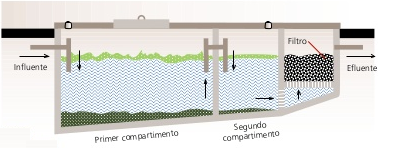 Vivienda agregado: Las aguas residuales domésticas (ARD), generadas se conducen a un Sistema de Tratamiento de Aguas Residuales Domésticas (STARD) prefabricado de tipo convencional, compuesto por trampa de grasas en material de 175 litros, tanque séptico de 1000 litros y filtro anaeróbico de 1000 litros de capacidad cada uno, que garantiza el tratamiento de la carga generada por 6 contribuyentes permanentes con contribución de 130 L/hab/dia. El diseño de cada una de las unidades que componen el sistema, es estándar y sus especificaciones están contenidas en el catálogo de instalación del proveedor.Disposición final del efluente: Como disposición final de las aguas residuales domésticas tratadas se opta por la infiltración al suelo mediante campo de infiltración, para lo cual se realiza un ensayo de percolación con un resultado de 2.13min/pug que indica un tipo de suelo arena gruesa a grava de absorción rápida. Se asume un valor de coeficiente de absorción = 1.16m2/habitación, para un área de absorción de 7 m2, por lo que se plantea 1 ramal de 8.5 metros de longitud, con tubería de 4”.Imagen 1. Diagrama del sistema de tratamiento de aguas residuales domésticas.          Trampa de grasas            Pozo séptico                   Filtro anaeróbicoPARAGRAFO 1: El permiso de vertimientos que se otorga, es únicamente para el tratamiento de las aguas residuales de tipo doméstico (Implementación de una solución individual de saneamiento) que se generarían como resultado de la actividad domestica por las dos viviendas construidas en el predio. Sin embargo es importante advertir que las Autoridades Municipales son las encargadas, según Ley 388 de 1997 y demás normas concordantes y aplicable al caso, de la planificación y administración del territorio, y por lo tanto son quien regulan los usos o actividades que se puedan desarrollar dentro del área de su jurisdicción, en concordancia con las Determinantes Ambientales definidas y concertadas con La Corporación Autónoma Regional del Quindío, las cuales en todo caso deben ser tenidas en cuenta por el ente territorial al momento de realizar autorizaciones constructivas, urbanísticas y/o de desarrollo, por ser normas de especial importancia al momento de aprobar estas ejecuciones en el territorio, a fin de que el desarrollo se efectué de manera Sostenible. Así mismo, las obras que se deban ejecutar para el desarrollo de dichas actividades deberán ser autorizadas por la entidad competente mediante el trámite y expedición de las respectivas licencias, según Decreto 1469 de 2010 y demás normas concordantes y aplicables al caso en particular. De acuerdo a lo anterior el presente permiso no genera Autorización para realizar actividades urbanísticas de ningún tipo, pues su contenido es reflejo del estudio de una solicitud de permiso de vertimientos, en la cual se verifica la mitigación de los posibles impactos ambientales que se puedan llegar a generar por el desarrollo de la actividad pretendida en el predio. PARAGRAFO 2: En caso de requerirse otras autorizaciones, licencias o permisos ambientales para la ejecución de las actividades a desarrollar, el responsable del permiso deberá tramitarlas ante la Autoridad Ambiental, de igual forma el Ente territorial deberá verificar el cumplimiento de la normativa ambiental y exigir el cumplimiento de la misma, de lo contrario podrá verse inmersa en procesos de investigación sancionatoria ambiental (ley 1333 de 2009). ARTÍCULO TERCERO: El permiso de vertimientos que se otorga mediante la presente resolución, conlleva la imposición de condiciones y obligaciones a la sociedad VELASQUEZ Y CIA S.C.A., identificado con el NIT. 801.001.6998, para que cumpla con lo siguiente:La adecuada remoción de carga contaminante por parte de los sistemas sépticos, es efectiva cuando además de estar adecuadamente instalados, el número de contribuyentes no supera la capacidad instalada, se separan adecuadamente las grasas y las aguas lluvias, las aguas residuales a tratar son de origen estrictamente doméstico y se realizan los mantenimientos preventivos como corresponde.Es indispensable tener presente que una ocupación de la vivienda superior a las personas establecidas, así sea temporal, puede implicar ineficiencias en el tratamiento del agua residual que se traducen en remociones de carga contaminante inferiores a las establecidas por la normativa ambiental vigente (Decreto 50 de 2018).Cumplir las disposiciones técnicas y legales relativas a la ubicación del sistema de tratamiento y disposición final de aguas residuales, de acuerdo a lo establecido por el Reglamento Técnico para el Sector de Agua Potable y Saneamiento Básico, RAS, adoptado mediante Resolución 0330 de 2017; al Decreto 1076 de 2015 (compiló el Decreto 3930 de 2010 (MAVDT), modificado por el Decreto 50 de 2018 y demás normas vigentes aplicables. Localizar en terrenos con pendientes significativas, pueden presentarse eventos de remociones en masa que conllevan problemas de funcionamiento, colapso del sistema y los respectivos riesgos ambientales. La distancia mínima de cualquier punto de la infiltración a viviendas, tuberías de agua, pozos de abastecimiento, cursos de aguas superficiales (quebradas, ríos, etc) y cualquier árbol, serán de 5, 15, 30, 30 y 3 metros respectivamente.Si se va a realizar algún tipo de modificación en calidad o cantidad del vertimiento, y/o adición a los sistemas de tratamiento de aguas residuales propuestos en las memorias técnicas, como así mismo la construcción de más sistemas de tratamiento, se debe informar a la Corporación Autónoma regional del Quindío para realizar las adecuaciones y modificación técnicas y jurídicas al permiso de vertimientos otorgado.El sistema de tratamiento debe corresponder al diseño propuesto y aquí avalado y cumplir con las indicaciones técnicas correspondientes.En cualquier caso, el vertimiento de las aguas residuales no se debe realizar sin el tratamiento de las mismas antes de la disposición final.PARÁGRAFO PRIMERO: La permisionaria deberá permitir el ingreso a los funcionarios de la Corporación Autónoma Regional del Quindío, cada vez que la autoridad ambiental lo requiera, esto con el fin de realizar las labores de seguimiento y control al permiso otorgado, además para estas labores deberá facilitar la inspección del sistema, realizando las labores necesarias para este fin. PARAGRAFO SEGUNDO: La Instalación del sistema con el que pretende tratar las aguas residuales de tipo domestico deberá ser efectuado bajo las condiciones y recomendaciones establecidas en los manuales de instalación y será responsabilidad del fabricante y/o constructor, para el caso de la limpieza y los mantenimientos, estos deberán ser realizados por personal capacitado e idóneo y/o empresas debidamente autorizadas.  ARTÍCULO CUARTO: Allegar, en un término no superior a seis (6) meses contados a partir de la ejecutoria del presente acto administrativo, los siguientes documentos o requisitos, contemplados en el Decreto 50 de 2018, que modificó el Decreto 1076 de 2015:Manual de operación del sistema de disposición de aguas residuales tratadas al suelo, incluyendo mecanismo de descarga y sus elementos estructurantes que permiten el vertimiento al suelo.Área de Disposición Final del Vertimiento. Identificación del área donde se realizará la disposición en plano topográfico con coordenadas magna sirgas, indicando como mínimo: dimensión requerida, los usos de los suelos en las áreas colindantes y el uso actual y potencial del suelo donde se realizará el vertimiento del agua residual doméstica tratada, conforme al Plan de Ordenación y Manejo de Cuenca Hidrográfica y los instrumentos de ordenamiento territorial vigentes.Plan de cierre y abandono del área de disposición del vertimiento. Plan que define el uso que se le dará al área que se utilizó como disposición del vertimiento. Para tal fin, las actividades contempladas en el plan de cierre deben garantizar que las condiciones físicas, químicas y biológicas del suelo permiten el uso potencial definido en los instrumentos de ordenamiento territorial vigentes y sin perjuicio de la afectación sobre la salud pública.PARÁGRAFO. El incumplimiento del requerimiento podrá dar inicio a las acciones previstas en la Ley 1333 de 2009.ARTÍCULO QUINTO: INFORMAR a la sociedad VELASQUEZ Y CIA S.C.A., identificado con el NIT. 801.001.6998, que de requerirse ajustes, modificaciones o cambios al diseño del sistema de tratamiento presentado, deberá solicitar la modificación del permiso de acuerdo artículo 49 del Decreto 3930 de 2010, de igual manera es importante tener presente que si se llegara a cambiar la dirección de correspondecia aportada por el usuario dentro del Formulario Unico de Solicitud de Permiso de Vertimiento, el peticionario deberá actualizar la dirección ante la entidad por medio de un oficio remisorio, asi mismo si hay un cambio de propietario del predio objeto de solicitud, se debera allegar la información de actualización dentro del tramite para el debido proceso.ARTÍCULO SEXTO: La permisionaria deberá cancelar en la Tesorería de la CORPORACIÓN AUTÓNOMA REGIONAL DEL QUINDÍO C.R.Q., los servicios de seguimiento ambiental de conformidad con el artículo 96 de la Ley 633 de 2000 y Resolución 1280 de 2010, resultante de la liquidación de la tarifa que se haga en acto administrativo separado, de acuerdo con la Resolución de Bienes y Servicios vigente de la Entidad.PARÁGRAFO: Los costos derivados del control y seguimiento al permiso de vertimiento, serán liquidados anualmente, según lo establecido en el artículo 96 de la Ley 633 de 2000, de acuerdo a las actividades realizadas por la Corporación en el respectivo año. ARTÍCULO SEPTIMO: INFORMAR del presente acto administrativo al Funcionario encargado del control y seguimiento a permisos otorgados de la Subdirección de Regulación y Control Ambiental de la C.R.Q., para su conocimiento e inclusión en el programa de Control y Seguimiento.ARTÍCULO OCTAVO: El incumplimiento de las obligaciones contenidas en la presente resolución podrá dar lugar a la aplicación de las sanciones que determina la ley 1333 de 2009, sin perjuicio de las penales o civiles a que haya lugar, al igual que la violación de las normas sobre protección ambiental o sobre manejo de los recursos naturales.ARTÍCULO NOVENO: No es permisible la cesión total o parcial de los permisos otorgados, a otras personas sin previa autorización de la Corporación Autónoma Regional del Quindío, quién podrá negarla por motivos de utilidad pública.ARTÍCULO DÉCIMO: Cuando quiera que se presenten modificaciones o cambios en las condiciones bajo las cuales se otorgó el permiso, el usuario deberá dar aviso de inmediato y por escrito a la Corporación Autónoma Regional del Quindío y solicitar la modificación del permiso, indicando en qué consiste la modificación o cambio y anexando la información pertinente.ARTÍCULO DÉCIMO PRIMERO: Este permiso queda sujeto a la reglamentación que expidan los Ministerios de Ambiente y Desarrollo Sostenible y Ministerio de Vivienda, Ciudad y Territorio, a los parámetros y los límites máximos permisibles de los vertimientos a las aguas superficiales, marinas, a los sistemas de alcantarillado público y al suelo.ARTÍCULO DÉCIMO SEGUNDO: De conformidad con el artículo 2.2.3.3.5.11 de la sección 5 del decreto 1076 de 2015, (artículo 51 del Decreto 3930 de 2010), la Corporación Autónoma Regional del Quindío, en caso de considerarlo pertinente, podrá revisar en cualquier momento el presente permiso y de ser el caso ajustarse, de conformidad con lo dispuesto en el Plan de Ordenamiento del Recurso Hídrico y/o en la reglamentación de vertimientos que se expide para la cuenca o fuente hídrica en la cual se encuentra localizado el vertimiento.ARTÍCULO DÉCIMO TERCERO: NOTIFICAR para todos sus efectos la presente decisión a la sociedad VELASQUEZ Y CIA S.C.A., identificado con el NIT. 801.001.6998, en calidad de propietaria por medio de su representante legal la señora OLGA INES VELASQUEZ, identificada con la cedula de ciudadania No. 41.894.480 o a su apoderado debidamente constituido, o a su apoderado debidamente constituido, en los términos del artículo 44 y 45 del Decreto 01 de 1984, Código Contencioso Administrativo.ARTÍCULO DÉCIMO CUARTO: El encabezado y la parte Resolutiva de la presente Resolución, deberá ser publicada en el boletín ambiental de la C.R.Q., a costa del interesado, de conformidad con los Artículos 70 y 71 de la Ley 99 de 1993. ARTÍCULO DÉCIMO QUINTO: La presente Resolución rige a partir de la fecha de ejecutoría, de conformidad con el artículo 62 del Código Contencioso Administrativo.ARTICULO DECIMO SEXTO: Contra el presente acto administrativo procede únicamente el recurso de reposición en vía gubernativa, el cual debe interponerse ante el funcionario que profirió el acto y deberá ser por escrito, en la diligencia de notificación personal, o dentro de los cinco (5) días siguientes a ella, o a la desfijación del edicto, o la publicación, según el caso (Art. 50 y 51 del Decreto 01 de 1984).ARTICULO DECIMO SEPTIMO: El responsable del proyecto deberá dar estricto cumplimiento al permiso aprobado y cada una de las especificaciones técnicas señaladas en el concepto técnico.NOTIFÍQUESE, PUBLÍQUESE Y CÚMPLASECARLOS ARIEL TRUKE OSPINASubdirector de Regulación y Control Ambiental.RESOLUCIÓN No. 665
	ARMENIA QUINDÍO, DEL DOCE (12) DE MAYO DE DOS MIL VEINTE (2020)“POR MEDIO DEL CUAL SE NIEGA UN PERMISO DE VERTIMIENTO DE AGUAS RESIDUALES DOMESTICAS Y SE ADOPTAN OTRAS DISPOSICIONES”Expediente administrativo No. 4008-2014RESUELVEARTÍCULO PRIMERO: NEGAR EL PERMISO DE VERTIMIENTO DOMÉSTICO a la señora MARIA MERCEDES SIERRA DE MUÑOZ, identificada con la cédula de ciudadanía No. 24.805.426 expedida en Montenegro (Q), actuando en calidad propietaria del predio denominado: 1) LOTE LA COLINA ubicado en la Vereda LA BELLA del Municipio de CALARCA (Q), identificada con matrícula inmobiliaria No. 282-25478 y ficha catastral número 6313000001000000010489000000000.Parágrafo: La negación del permiso de vertimiento para el predio denominado: 1) LOTE LA COLINA ubicado en la Vereda LA BELLA del Municipio de CALARCA (Q), identificada con matrícula inmobiliaria No. 282-25478 y ficha catastral número 6313000001000000010489000000000, se efectúa por los argumentos expuestos en la parte motiva del presente proveído.ARTICULO SEGUNDO: Como consecuencia de lo anterior Archívese el trámite administrativo de solicitud de permiso de vertimientos, adelantado bajo el expediente radicado CRQ ARM 4008 DE 2014 del día veintidós (22) de mayo del año dos mil catorce (2014), relacionado con el predio denominado: 1) LOTE LA COLINA ubicado en la Vereda LA BELLA del Municipio de CALARCA (Q), identificada con matrícula inmobiliaria No. 282-25478 y ficha catastral número 6313000001000000010489000000000.ARTÍCULO TERCERO: Citar para la notificación personal del presente acto administrativo a la señora MARIA MERCEDES SIERRA DE MUÑOZ, identificada con la cédula de ciudadanía No. 24.805.426 expedida en Montenegro (Q), actuando en calidad propietaria del predio denominado: 1) LOTE LA COLINA ubicado en la Vereda LA BELLA del Municipio de CALARCA (Q), identificada con matrícula inmobiliaria No. 282-25478 y ficha catastral número 6313000001000000010489000000000, y a su apoderado ó quien haga sus veces debidamente constituido en los términos del artículo 71 de la Ley 99 de 1993, en concordancia con el articulo 66 y siguientes de la ley 1437 de 2011. En forma personal o en su defecto por aviso con la inserción de la parte resolutiva de la providencia.ARTÍCULO CUARTO: El encabezado y la parte Resolutiva de la presente Resolución, deberá ser publicada en el boletín ambiental de la C.R.Q., a costa del interesado, de conformidad con los Artículos 70 y 71 de la Ley 99 de 1993.ARTÍCULO QUINTO: La presente Resolución rige a partir de la fecha de ejecutoría, de conformidad con el artículo 87 del Código de Procedimiento Administrativo y de lo Contencioso Administrativo, (Ley 1437 de 2011).ARTICULO SEXTO: Contra el presente acto administrativo procede únicamente el recurso de reposición, el cual debe interponerse ante el funcionario que profirió el acto y deberá ser interpuesto por el solicitante dentro de los diez (10) días siguientes a la notificación, según lo dispuesto por la ley 1437 de 2011.NOTIFÍQUESE, PUBLÍQUESE Y CÚMPLASECARLOS ARIEL TRUKE OSPINASubdirector de Regulación y Control Ambiental.RESOLUCIÓN No. 837ARMENIA QUINDÍO, DEL DIECINUEVE (19) DE MAYO DE DOS MIL VEINTE (2020)“POR MEDIO DEL CUAL SE DECLARA EL DESISTIMIENTO Y SE ORDENA EL ARCHIVO DE LA SOLICITUD DE UN PERMISO DE VERTIMIENTO”Expediente administrativo: 4319-2014.RESUELVE:ARTICULO PRIMERO. Declarar el desistimiento de la solicitud de permiso de vertimiento de aguas residuales domésticas radicada bajo el No.4319 de 2014, a la señora NATALIA GONZALEZ VALENCIA, identificada con cédula de ciudadanía número 1.094.885.270 expedida en Armenia (Q), actuando en calidad de representante legal de la sociedad PROYECTAR CONSTRUCTURA INMOBILIARIA S.A.S identificada con número de NIT 900383727-3 domiciliada en Armenia (Q), quien es la actual propietaria del predio denominado: 2) CONDOMINIO PALO DE AGUA ETAPA II LOTE 36, ubicado en la Vereda ARMENIA, del Municipio de ARMENIA (Q), identificada con matrícula inmobiliaria número 280-181292.Parágrafo: la declaratoria de desistimiento de la solicitud de trámite de permiso de vertimientos presentada para el predio 2) CONDOMINIO PALO DE AGUA ETAPA II LOTE 36, ubicado en la Vereda ARMENIA, del Municipio de ARMENIA (Q), se efectúa por los argumentos expuestos en la parte motiva del presente proveído, en todo caso se deja claro que no fueron allegados por la propietaria los requisitos e información necesaria para la toma de la decisión de fondo, pese a ser requeridos por la Autoridad Ambiental.ARTICULO SEGUNDO: Como consecuencia de lo anterior Archívese el trámite administrativo de solicitud de permiso de vertimientos, adelantado bajo el expediente radicado CRQ ARM 4319 de 2014 del día veintinueve (29) de mayo de dos mil catorce (2014), relacionado con el predio: 2) CONDOMINIO PALO DE AGUA ETAPA II LOTE 36, ubicado en la Vereda ARMENIA, del Municipio de ARMENIA (Q).Parágrafo: para la presentación de una nueva solicitud de permiso de vertimiento, el usuario deberá seguir el procedimiento y cumplir con los requisitos establecidos en el libro 2 parte 2 titulo 3 capítulo 3 del Decreto 1076 de 2015 modificado parcialmente por el Decreto 050 de 2018, además de considerar los demás requisitos y/o consideraciones que tenga la Autoridad Ambiental competente; en todo caso la solicitud que presente deberá permitir a la CRQ evaluar integralmente lo planteado, incluidos los posibles impactos y su mitigación. ARTÍCULO TERCERO: Citar para la notificación personal del presente acto administrativo a la señora NATALIA GONZALEZ VALENCIA, identificada con cédula de ciudadanía número 1.094.885.270 expedida en Armenia (Q), actuando en calidad de representante legal de la sociedad PROYECTAR CONSTRUCTURA INMOBILIARIA S.A.S identificada con número de NIT 900383727-3 domiciliada en Armenia (Q), quien es la actual propietaria del predio denominado: 2) CONDOMINIO PALO DE AGUA ETAPA II LOTE 36, ubicado en la Vereda ARMENIA, del Municipio de ARMENIA (Q), identificada con matrícula inmobiliaria número 280-181292, ó a quien haga sus veces debidamente constituido, en los términos del artículo 66 y siguientes de la ley 1437 de 2011, en forma personal o en su defecto por aviso con la inserción de la parte resolutiva de la providencia.ARTÍCULO CUARTO: El encabezado y la parte resolutiva del presente acto administrativo, deberá ser publicada en el boletín ambiental de la C.R.Q., en los términos del artículo 71 de la Ley 99 de 1993.ARTÍCULO QUINTO: Contra el presente acto administrativo procede únicamente el recurso de reposición, el cual debe interponerse ante el funcionario que profirió el acto y deberá ser interpuesto por el Apoderado dentro de los diez días siguientes a la notificación personal, notificación por aviso o al vencimiento del término de la publicación, según sea el caso. (Art. 76 de la ley 1437 de 2011).ARTÍCULO SEXTO: La presente Resolución rige a partir de la fecha de ejecutoría, de conformidad con el artículo 87 del Código de Procedimiento Administrativo y de lo Contencioso Administrativo, (Ley 1437 de 2011).NOTIFÍQUESE, PUBLÍQUESE Y CÚMPLASECARLOS ARIEL TRUKE OSPINASubdirector de Regulación y Control Ambiental.RESOLUCIÓN No. 669
ARMENIA QUINDIO DEL DOCE (12) DE MAYO DE DOS MIL VEINTE (2020)“POR MEDIO DEL CUAL SE OTORGA UN PERMISO DE VERTIMIENTO DE AGUAS RESIDUALES DOMÉSTICAS Y SE ADOPTAN OTRAS DISPOSICIONES”Expediente administrativo No.4689-2010RESUELVEARTÍCULO PRIMERO: OTORGAR PERMISO DE VERTIMIENTO DE AGUAS RESIDUALES DOMÉSTICAS, sin perjuicio de las funciones y atribuciones que le corresponde ejercer al Ente Territorial de conformidad con la Ley 388 de 1997 y POT (el esquema, Plan Básico, plan de Ordenamiento Territorial) del municipio de LA TEBAIDA (Q), y demás normas que lo ajusten, con el fin de evitar afectaciones al recurso suelo y aguas subterráneas, a la señora MARIA LEONOR JARAMILLO OCHOA, identificada con la cedula de ciudadanía No. 24.301.124 expedida en Manizales (C), quien actúa en calidad de propietaria del predio denominado: 1) LOTE # 15 URBANIZACION SAN ANTONIO ubicado en la Vereda LA TEBAIDA del Municipio de LA TEBAIDA (Q), identificado con matrícula inmobiliaria No. 280-164238 y ficha catastral número 000100020213000, Acorde con la información que presenta el siguiente cuadro:PARÁGRAFO 1: Se otorga el permiso de vertimientos de aguas residuales domésticas por un término de diez (10) años, contados a partir de la ejecutoria de la presente actuación, según lo dispuesto por esta Subdirección en la Resolución 413 del 24 de marzo del año 2015, término que se fijó según lo preceptuado por el artículo 2.2.3.3.5.7 de la sección 5 del Decreto 1076 de 2015 (art. 47 Decreto 3930 de 2010).PARÁGRAFO 2: El usuario deberá adelantar ante la Corporación la Renovación del permiso de vertimientos mediante solicitud por escrito, dentro del primer trimestre del último año de vigencia del permiso de vertimientos que hoy se otorga, de acuerdo al artículo 2.2.3.3.5.10 de la sección 5 del decreto 1076 de 2015 (50 del Decreto 3930 de 2010).PARÁGRAFO 3: El presente permiso de vertimientos, no constituye ni debe interpretarse que es una autorización para construir; con el mismo NO se está legalizando, ni viabilizando ninguna actuación urbanística; además este no exime al peticionario, ni al ente territorial en caso de requerir Licencia Ambiental por encontrarse en un área protegida de tramitarla ante la autoridad ambiental competente. En todo caso el presente permiso de vertimientos NO CONSTITUYE una Licencia ambiental, ni una licencia de construcción, ni una licencia de parcelación, ni una licencia urbanística, ni ningún otro permiso que no esté contemplado dentro de la presente resolución.ARTÍCULO TERCERO: ACOGER el sistema de tratamiento de aguas residuales domésticas que fue presentado en las memorias de la solicitud el cual se encuentra construido en el predio denominado: 1) LOTE # 15 URBANIZACION SAN ANTONIO, ubicado en la Vereda LA TEBAIDA del Municipio de LA TEBAIDA (Q), el cual es efectivo para tratar las aguas residuales generadas hasta por cinco (05) contribuyentes permanentes:El sistema de tratamiento aprobado corresponde con las siguientes características: Las aguas residuales domésticas (ARD), generadas en el predio se conducen a dos Sistemas de Tratamiento de Aguas Residuales Domésticas (STARD) en prefabricado, compuesto por trampa de grasas de 185 litros, tanque séptico de 2000 litros y filtro anaeróbico de 1000 litros de capacidad cada uno, que garantiza el tratamiento de la carga generada hasta por 5 contribuyentes permanentes con contribución de 130 L/hab/dia. Imagen 1. Diagrama del sistema de tratamiento de aguas residuales domésticas.          Trampa de grasas            Pozo séptico                   Filtro anaeróbicoDisposición final del efluente: Como disposición final de las aguas residuales domésticas tratadas se opta por la infiltración al suelo mediante pozo de absorción. La tasa de percolación obtenida a partir del ensayo realizado en el predio es de 13.94 min/pulg, a partir de esto se dimensiona un pozo de absorción de 2.0 metros de diámetro y 3 metros de profundidad.PARAGRAFO 1: El permiso de vertimientos que se otorga, es únicamente para el tratamiento de las aguas residuales de tipo doméstico (Implementación de una solución individual de saneamiento) que se generarían como resultado de la actividad doméstica en el predio denominado 1) LOTE # 15 URBANIZACION SAN ANTONIO. Sin embargo es importante advertir que las Autoridades Municipales son las encargadas, según Ley 388 de 1997 y demás normas concordantes y aplicable al caso, de la planificación y administración del territorio, y por lo tanto son quienes regulan los usos o actividades que se puedan desarrollar dentro del área de su jurisdicción, en concordancia con las Determinantes Ambientales definidas y concertadas con La Corporación Autónoma Regional del Quindío, las cuales en todo caso deben ser tenidas en cuenta por el ente territorial al momento de realizar autorizaciones constructivas, urbanísticas y/o de desarrollo, por ser normas de especial importancia al momento de aprobar estas ejecuciones en el territorio, a fin de que el desarrollo se efectué de manera Sostenible. Así mismo, las obras que se deban ejecutar para el desarrollo de dichas actividades deberán ser autorizadas por la entidad competente mediante el trámite y expedición de las respectivas licencias, según Decreto 1469 de 2010 y demás normas concordantes y aplicables al caso en particular. De acuerdo a lo anterior el presente permiso no genera Autorización para realizar actividades urbanísticas de ningún tipo, pues su contenido es reflejo del estudio de una solicitud de permiso de vertimientos, en la cual se verifica la mitigación de los posibles impactos ambientales que se puedan llegar a generar por el desarrollo de la actividad pretendida en el predio. PARAGRAFO 2: En caso de requerirse otras autorizaciones, licencias o permisos ambientales para la ejecución de las actividades a desarrollar, el responsable del permiso deberá tramitarlas ante la Autoridad Ambiental, de igual forma el Ente territorial deberá verificar el cumplimiento de la normativa ambiental y exigir el cumplimiento de la misma, de lo contrario podrá verse inmersa en procesos de investigación sancionatoria ambiental (ley 1333 de 2009). ARTÍCULO CUARTO. Allegar, en un término no superior a seis (6) meses contados a partir de la ejecutoria del presente acto administrativo, los siguientes documentos o requisitos, contemplados en el Decreto 50 de 2018, que modificó el Decreto 1076 de 2015:Manual de operación del sistema de disposición de aguas residuales tratadas al suelo, incluyendo mecanismo de descarga y sus elementos estructurantes que permiten el vertimiento al suelo.Área de Disposición Final del Vertimiento. Identificación del área donde se realizará la disposición en plano topográfico con coordenadas magna sirgas, indicando como mínimo: dimensión requerida, los usos de los suelos en las áreas colindantes y el uso actual y potencial del suelo donde se realizará el vertimiento del agua residual doméstica tratada, conforme al Plan de Ordenación y Manejo de Cuenca Hidrográfica y los instrumentos de ordenamiento territorial vigentes.Plan de cierre y abandono del área de disposición del vertimiento. Plan que define el uso que se le dará al área que se utilizó como disposición del vertimiento. Para tal fin, las actividades contempladas en el plan de cierre deben garantizar que las condiciones físicas, químicas y biológicas del suelo permiten el uso potencial definido en los instrumentos de ordenamiento territorial vigentes y sin perjuicio de la afectación sobre la salud pública.ARTÍCULO QUINTO: El permiso de vertimientos que se otorga mediante la presente resolución, conlleva la imposición de condiciones y obligaciones a la señora MARIA LEONOR JARAMILLO OCHOA, identificada con la cedula de ciudadanía No. 24.301.124 expedida en Manizales (C), quien actúa en calidad de propietaria y titular del presente permiso de vertimiento para que cumplan con lo siguiente:La adecuada remoción de carga contaminante por parte de los sistemas sépticos, es efectiva cuando además de estar adecuadamente instalados, el número de contribuyentes no supera la capacidad instalada, se separan adecuadamente las grasas y las aguas lluvias, las aguas residuales a tratar son de origen estrictamente doméstico y se realizan los mantenimientos preventivos como corresponde.Es indispensable tener presente que una ocupación de la vivienda superior a las personas establecidas, así sea temporal, puede implicar ineficiencias en el tratamiento del agua residual que se traducen en remociones de carga contaminante inferiores a las establecidas por la normativa ambiental vigente (Decreto 50 de 2018).Cumplir las disposiciones técnicas y legales relativas a la ubicación del sistema de tratamiento y disposición final de aguas residuales, de acuerdo a lo establecido por el Reglamento Técnico para el Sector de Agua Potable y Saneamiento Básico, RAS, adoptado mediante Resolución 0330 de 2017; al Decreto 1076 de 2015 (compiló el Decreto 3930 de 2010 (MAVDT), modificado por el Decreto 50 de 2018 y demás normas vigentes aplicables. Localizar en terrenos con pendientes significativas, pueden presentarse eventos de remociones en masa que conllevan problemas de funcionamiento, colapso del sistema y los respectivos riesgos ambientales. La distancia mínima de cualquier punto de la infiltración a viviendas, tuberías de agua, pozos de abastecimiento, cursos de aguas superficiales (quebradas, ríos, etc) y cualquier árbol, serán de 5, 15, 30, 30 y 3 metros respectivamente.Si se va a realizar algún tipo de modificación en calidad o cantidad del vertimiento, y/o adición a los sistemas de tratamiento de aguas residuales propuestos en las memorias técnicas, como así mismo la construcción de más sistemas de tratamiento, se debe informar a la Corporación Autónoma regional del Quindío para realizar las adecuaciones y modificación técnicas y jurídicas al permiso de vertimientos otorgado.El sistema de tratamiento debe corresponder al diseño propuesto y aquí avalado y cumplir con las indicaciones técnicas correspondientes.En cualquier caso, el vertimiento de las aguas residuales no se debe realizar sin el tratamiento de las mismas antes de la disposición final.Incluir en el acto administrativo, la información de la fuente de abastecimiento del agua y de las áreas (m² o Ha) ocupadas por el sistema de disposición final.PARÁGRAFO PRIMERO: Los permisionarios deberán permitir el ingreso a los funcionarios de la Corporación Autónoma Regional del Quindío, cada vez que la autoridad ambiental lo requiera, esto con el fin de realizar las labores de seguimiento y control al permiso otorgado, además para estas labores deberá facilitar la inspección del sistema, realizando las labores necesarias para este fin. PARAGRAFO SEGUNDO: La Instalación del sistema con el que pretende tratar las aguas residuales de tipo domestico deberá ser efectuado bajo las condiciones y recomendaciones establecidas en los manuales de instalación y será responsabilidad del fabricante y/o constructor, para el caso de la limpieza y los mantenimientos, estos deberán ser realizados por personal capacitado e idóneo y/o empresas debidamente autorizadas.  ARTÍCULO SEXTO: INFORMAR la señora MARIA LEONOR JARAMILLO OCHOA, identificada con la cedula de ciudadanía No. 24.301.124 expedida en Manizales (C), quien actúa en calidad de propietaria, que de requerirse ajustes, modificaciones o cambios al diseño del sistema de tratamiento presentado, deberá solicitar la modificación del permiso de acuerdo artículo 49 del Decreto 3930 de 2010, de igual manera es importante tener presente que si se llegara a cambiar la dirección de correspondencia aportada por el usuario dentro del Formulario Único de Solicitud de Permiso de Vertimiento, el peticionario deberá actualizar la dirección ante la entidad por medio de un oficio remisorio, así mismo si hay un cambio de propietario del predio objeto de solicitud, se deberá allegar la información de actualización dentro del trámite para el debido proceso..ARTÍCULO SEPTIMO: La permisionaria deberá cancelar en la Tesorería de la CORPORACIÓN AUTÓNOMA REGIONAL DEL QUINDÍO C.R.Q., los servicios de seguimiento ambiental de conformidad con el artículo 96 de la Ley 633 de 2000 y Resolución 1280 de 2010, resultante de la liquidación de la tarifa que se haga en acto administrativo separado, de acuerdo con la Resolución de Bienes y Servicios vigente de la Entidad.PARÁGRAFO 1: Los costos derivados del control y seguimiento al permiso de vertimiento, serán liquidados anualmente, según lo establecido en el artículo 96 de la Ley 633 de 2000, de acuerdo a las actividades realizadas por la Corporación en el respectivo año. PARÁGRAFO 2: La instalación del sistema con el que pretende tratar las aguas residuales de tipo doméstico deberá ser efectuado bajo las condiciones y recomendaciones establecidas en los numerales de instalación y será responsabilidad del fabricante y / o constructor, para el caso de la limpieza y los mantenimientos, estos deberán ser realizados por personal capacitado e idóneo y/o empresas debidamente autorizadas.ARTÍCULO OCTAVO: INFORMAR del presente acto administrativo al Funcionario encargado del control y seguimiento a permisos otorgados de la Subdirección de Regulación y Control Ambiental de la C.R.Q., para su conocimiento e inclusión en el programa de Control y Seguimiento.ARTÍCULO NOVENO: El incumplimiento de las obligaciones contenidas en la presente resolución podrá dar lugar a la aplicación de las sanciones que determina la ley 1333 de 2009, sin perjuicio de las penales o civiles a que haya lugar, al igual que la violación de las normas sobre protección ambiental o sobre manejo de los recursos naturales.ARTÍCULO DECIMO: No es permisible la cesión total o parcial de los permisos otorgados, a otras personas sin previa autorización de la Corporación Autónoma Regional del Quindío, quién podrá negarla por motivos de utilidad pública.ARTÍCULO DÉCIMO PRIMERO: Cuando quiera que se presenten modificaciones o cambios en las condiciones bajo las cuales se otorgó el permiso, el usuario deberá dar aviso de inmediato y por escrito a la Corporación Autónoma Regional del Quindío y solicitar la modificación del permiso, indicando en qué consiste la modificación o cambio y anexando la información pertinente.ARTÍCULO DÉCIMO SEGUNDO: Este permiso queda sujeto a la reglamentación que expidan los Ministerios de Ambiente y Desarrollo Sostenible y Ministerio de Vivienda, Ciudad y Territorio, a los parámetros y los límites máximos permisibles de los vertimientos a las aguas superficiales, marinas, a los sistemas de alcantarillado público y al suelo.ARTÍCULO DÉCIMO TERCERO: De conformidad con el artículo 2.2.3.3.5.11 de la sección 5 del decreto 1076 de 2015, (artículo 51 del Decreto 3930 de 2010), la Corporación Autónoma Regional del Quindío, en caso de considerarlo pertinente, podrá revisar en cualquier momento el presente permiso y de ser el caso ajustarse, de conformidad con lo dispuesto en el Plan de Ordenamiento del Recurso Hídrico y/o en la reglamentación de vertimientos que se expide para la cuenca o fuente hídrica en la cual se encuentra localizado el vertimiento.ARTÍCULO DÉCIMO CUARTO: NOTIFICAR para todos sus efectos la presente decisión a la señora MARIA LEONOR JARAMILLO OCHOA, identificada con la cedula de ciudadanía No. 24.301.124 expedida en Manizales (C), quien actúa en calidad de propietaria del predio denominado: 1) LOTE # 15 URBANIZACION SAN ANTONIO ubicado en la Vereda LA TEBAIDA del Municipio de LA TEBAIDA (Q), identificado con matrícula inmobiliaria No. 280-164238; y a su apoderado ó quien haga sus veces debidamente constituido en los términos del artículo 71 de la Ley 99 de 1993, en los términos del artículo 44 y 45 del Decreto 01 de 1984, Código Contencioso Administrativo.ARTÍCULO DÉCIMO QUINTO: El encabezado y la parte Resolutiva de la presente Resolución, deberá ser publicada en el boletín ambiental de la C.R.Q., a costa del interesado, de conformidad con los Artículos 70 y 71 de la Ley 99 de 1993.ARTÍCULO DÉCIMO SEXTO: La presente Resolución rige a partir de la fecha de ejecutoría, de conformidad con el artículo 62 del Código Contencioso Administrativo.ARTICULO DECIMO SEPTIMO: Contra el presente acto administrativo procede únicamente el recurso de reposición en vía gubernativa, el cual debe interponerse ante el funcionario que profirió el acto y deberá ser por escrito, en la diligencia de notificación personal, o dentro de los cinco (5) días siguientes a ella, o a la desfijación del edicto, o la publicación, según el caso (Art. 50 y 51 del Decreto 01 de 1984).NOTIFÍQUESE, PUBLÍQUESE Y CÚMPLASECARLOS ARIEL TRUKE OSPINASubdirector de Regulación y Control Ambiental.RESOLUCIÓN No. 666ARMENIA QUINDIO DEL DOCE (12) DE MAYO DE DOS MIL VEINTE (2020)“POR MEDIO DEL CUAL SE OTORGA UN PERMISO DE VERTIMIENTO DE AGUAS RESIDUALES DOMÉSTICAS Y SE ADOPTAN OTRAS DISPOSICIONESEXPEDIENTE ADMINISTRATIVO NO. 6059-2010RESUELVEARTÍCULO PRIMERO: OTORGAR PERMISO DE VERTIMIENTO DE AGUAS RESIDUALES DOMÉSTICAS, sin perjuicio de las funciones y atribuciones que le corresponde ejercer al Ente Territorial de conformidad con la Ley 388 de 1997 y POT (el esquema, Plan Básico, plan de Ordenamiento Territorial) de CIRCASIA  (Q), y demás normas que lo ajusten, con el fin de evitar afectaciones al recurso suelo y aguas subterráneas al señor LUIS ALFONSO NIETO TORRES, identificado con cédula de ciudadanía número 7.511.015, quien actúa en calidad de propietario del predio denominado: 1) SAN PABLO, EL PORVENIR, LA ESPERANZA ubicado en la Vereda SANTA RITA del municipio de CIRCASIA (Q), identificado con matrícula inmobiliaria No. 280-57701 y ficha catastral N° 00020030074000; acorde con la información que presenta el siguiente cuadro:PARÁGRAFO 1: Se otorga el permiso de vertimientos de aguas residuales domésticas por un término de diez (10) años, contados a partir de la ejecutoria de la presente actuación, según lo dispuesto por esta Subdirección en la Resolución 413 del 24 de marzo del año 2015, término que se fijó según lo preceptuado por el artículo 2.2.3.3.5.7 de la sección 5 del Decreto 1076 de 2015 (art. 47 Decreto 3930 de 2010).PARÁGRAFO 2: El usuario deberá adelantar ante la Corporación la Renovación del permiso de vertimientos mediante solicitud por escrito, dentro del primer trimestre del último año de vigencia del permiso de vertimientos que hoy se otorga, de acuerdo al artículo 2.2.3.3.5.10 de la sección 5 del decreto 1076 de 2015 (50 del Decreto 3930 de 2010).PARÁGRAFO 4: El presente permiso de vertimientos, no constituye ni debe interpretarse que es una autorización para construir; con el mismo NO se está legalizando, ni viabilizando ninguna actuación urbanística; además este no exime al peticionario, ni al ente territorial en caso de requerir Licencia Ambiental por encontrarse en un área protegida de tramitarla ante la autoridad ambiental competente. En todo caso el presente permiso de vertimientos NO CONSTITUYE una Licencia ambiental, ni una licencia de construcción, ni una licencia de parcelación, ni una licencia urbanística, ni ningún otro permiso que no esté contemplado dentro de la presente resolución.ARTÍCULO SEGUNDO: ACOGER el sistema de tratamiento de aguas residuales domésticas que fue presentado en las memorias de la solicitud el cual se encuentra construido en el predio denominado: 1) SAN PABLO, EL PORVENIR, LA ESPERANZA, ubicado en la Vereda SANTA RITA del municipio de CIRCASIA  (Q), el cual es efectivo para tratar las aguas residuales con una contribución máxima para cinco (05) contribuyentes permanentes. El sistema de tratamiento aprobado corresponde con las siguientes características:Las aguas residuales domésticas (ARD), generadas en el predio se conducirán a un Sistema de Tratamiento de Aguas Residuales Domésticas (STARD) prefabricado de tipo convencional de 2000 litros, compuesto por trampa de grasas, tanque séptico y filtro anaeróbico, que garantiza el tratamiento de la carga generada hasta por 5 contribuyentes permanentes con contribución de 130 L/hab/dia. El diseño de cada una de las unidades que componen el sistema, es estándar y sus especificaciones están contenidas en el catálogo de instalación del proveedor.Imagen 1. Diagrama del sistema de tratamiento de aguas residuales domésticas.          Trampa de grasas            Pozo séptico                   Filtro anaeróbicoDisposición final del efluente: Como disposición final de las aguas residuales domésticas tratadas se opta por la infiltración al suelo mediante pozo de absorción. La tasa de percolación obtenida a partir del ensayo realizado en el predio es de 6.8 min/pulgada, a partir de esto se dimensiona un pozo de absorción de 2 metros de diámetro y 3.5 de profundidad.PARAGRAFO 1: El permiso de vertimientos que se otorga, es únicamente para el tratamiento de las aguas residuales de tipo doméstico (Implementación de una solución individual de saneamiento) que se generarían como resultado de la actividad domestica para el predio denominado: 1) SAN PABLO, EL PORVENIR, LA ESPERANZA, en el que se evidencia una vivienda ya establecida. Sin embargo es importante advertir que las Autoridades Municipales son las encargadas, según Ley 388 de 1997 y demás normas concordantes y aplicable al caso, de la planificación y administración del territorio, y por lo tanto son quienes regulan los usos o actividades que se puedan desarrollar dentro del área de su jurisdicción, en concordancia con las Determinantes Ambientales definidas y concertadas con La Corporación Autónoma Regional del Quindío, las cuales en todo caso deben ser tenidas en cuenta por el ente territorial al momento de realizar autorizaciones constructivas, urbanísticas y/o de desarrollo, por ser normas de especial importancia al momento de aprobar estas ejecuciones en el territorio, a fin de que el desarrollo se efectué de manera Sostenible. Así mismo, las obras que se deban ejecutar para el desarrollo de dichas actividades deberán ser autorizadas por la entidad competente mediante el trámite y expedición de las respectivas licencias, según Decreto 1469 de 2010 y demás normas concordantes y aplicables al caso en particular. De acuerdo a lo anterior el presente permiso no genera Autorización para realizar actividades urbanísticas de ningún tipo, pues su contenido es reflejo del estudio de una solicitud de permiso de vertimientos, en la cual se verifica la mitigación de los posibles impactos ambientales que se puedan llegar a generar por el desarrollo de la actividad pretendida en el predio. PARAGRAFO 2: En caso de requerirse otras autorizaciones, licencias o permisos ambientales para la ejecución de las actividades a desarrollar, el responsable del permiso deberá tramitarlas ante la Autoridad Ambiental, de igual forma el Ente territorial deberá verificar el cumplimiento de la normativa ambiental y exigir el cumplimiento de la misma, de lo contrario podrá verse inmersa en procesos de investigación sancionatoria ambiental (ley 1333 de 2009). ARTÍCULO TERCERO: El permiso de vertimientos que se otorga mediante la presente resolución, conlleva la imposición de condiciones y obligaciones al señor LUIS ALFONSO NIETO TORRES, identificado con cédula de ciudadanía número 7.511.015, quien actúa en calidad de propietario y titular del presente permiso de vertimiento para que cumplan con lo siguiente:La adecuada remoción de carga contaminante por parte de los sistemas sépticos, es efectiva cuando además de estar adecuadamente instalados, el número de contribuyentes no supera la capacidad instalada, se separan adecuadamente las grasas y las aguas lluvias, las aguas residuales a tratar son de origen estrictamente doméstico y se realizan los mantenimientos preventivos como corresponde.Es indispensable tener presente que una ocupación de la vivienda superior a las personas establecidas, así sea temporal, puede implicar ineficiencias en el tratamiento del agua residual que se traducen en remociones de carga contaminante inferiores a las establecidas por la normativa ambiental vigente (Decreto 50 de 2018).Cumplir las disposiciones técnicas y legales relativas a la ubicación del sistema de tratamiento y disposición final de aguas residuales, de acuerdo a lo establecido por el Reglamento Técnico para el Sector de Agua Potable y Saneamiento Básico, RAS, adoptado mediante Resolución 0330 de 2017; al Decreto 1076 de 2015 (compiló el Decreto 3930 de 2010 (MAVDT), modificado por el Decreto 50 de 2018 y demás normas vigentes aplicables. Localizar en terrenos con pendientes significativas, pueden presentarse eventos de remociones en masa que conllevan problemas de funcionamiento, colapso del sistema y los respectivos riesgos ambientales. La distancia mínima de cualquier punto de la infiltración a viviendas, tuberías de agua, pozos de abastecimiento, cursos de aguas superficiales (quebradas, ríos, etc) y cualquier árbol, serán de 5, 15, 30, 30 y 3 metros respectivamente.Si se va a realizar algún tipo de modificación en calidad o cantidad del vertimiento, y/o adición a los sistemas de tratamiento de aguas residuales propuestos en las memorias técnicas, como así mismo la construcción de más sistemas de tratamiento, se debe informar a la Corporación Autónoma regional del Quindío para realizar las adecuaciones y modificación técnicas y jurídicas al permiso de vertimientos otorgado.El sistema de tratamiento debe corresponder al diseño propuesto y aquí avalado y cumplir con las indicaciones técnicas correspondientes.En cualquier caso, el vertimiento de las aguas residuales no se debe realizar sin el tratamiento de las mismas antes de la disposición final.Incluir en el acto administrativo, la información de la fuente de abastecimiento del agua y de las áreas (m² o Ha) ocupadas por el sistema de disposición final.PARÁGRAFO PRIMERO: el permisionario deberá permitir el ingreso a los funcionarios de la Corporación Autónoma Regional del Quindío, cada vez que la autoridad ambiental lo requiera, esto con el fin de realizar las labores de seguimiento y control al permiso otorgado, además para estas labores deberá facilitar la inspección del sistema, realizando las labores necesarias para este fin. PARAGRAFO SEGUNDO: La Instalación del sistema con el que pretende tratar las aguas residuales de tipo domestico deberá ser efectuado bajo las condiciones y recomendaciones establecidas en los manuales de instalación y será responsabilidad del fabricante y/o constructor, para el caso de la limpieza y los mantenimientos, estos deberán ser realizados por personal capacitado e idóneo y/o empresas debidamente autorizadas.  ARTÍCULO CUARTO. Allegar, en un término no superior a seis (6) meses contados a partir de la ejecutoria del presente acto administrativo, los siguientes documentos o requisitos, contemplados en el Decreto 50 de 2018, que modificó el Decreto 1076 de 2015:Manual de operación del sistema de disposición de aguas residuales tratadas al suelo, incluyendo mecanismo de descarga y sus elementos estructurantes que permiten el vertimiento al suelo.Área de Disposición Final del Vertimiento. Identificación del área donde se realizará la disposición en plano topográfico con coordenadas magna sirgas, indicando como mínimo: dimensión requerida, los usos de los suelos en las áreas colindantes y el uso actual y potencial del suelo donde se realizará el vertimiento del agua residual doméstica tratada, conforme al Plan de Ordenación y Manejo de Cuenca Hidrográfica y los instrumentos de ordenamiento territorial vigentes.Plan de cierre y abandono del área de disposición del vertimiento. Plan que define el uso que se le dará al área que se utilizó como disposición del vertimiento. Para tal fin, las actividades contempladas en el plan de cierre deben garantizar que las condiciones físicas, químicas y biológicas del suelo permiten el uso potencial definido en los instrumentos de ordenamiento territorial vigentes y sin perjuicio de la afectación sobre la salud pública.PARÁGRAFO. El incumplimiento del requerimiento podrá dar inicio a las acciones previstas en la Ley 1333 de 2009.ARTÍCULO QUINTO: INFORMAR al señor LUIS ALFONSO NIETO TORRES, identificado con cédula de ciudadanía número 7.511.015, quien actúa en calidad de propietario, que de requerirse ajustes, modificaciones o cambios al diseño del sistema de tratamiento presentado, deberá solicitar la modificación del permiso de acuerdo artículo 49 del Decreto 3930 de 2010, de igual manera es importante tener presente que si se llegara a cambiar la dirección de correspondencia aportada por el usuario dentro del Formulario Único de Solicitud de Permiso de Vertimiento, el peticionario deberá actualizar la dirección ante la entidad por medio de un oficio remisorio, así mismo si hay un cambio de propietario del predio objeto de solicitud, se deberá allegar la información de actualización dentro del trámite para el debido proceso.ARTÍCULO SEXTO: El permisionario deberá cancelar en la Tesorería de la CORPORACIÓN AUTÓNOMA REGIONAL DEL QUINDÍO C.R.Q., los servicios de seguimiento ambiental de conformidad con el artículo 96 de la Ley 633 de 2000 y Resolución 1280 de 2010, resultante de la liquidación de la tarifa que se haga en acto administrativo separado, de acuerdo con la Resolución de Bienes y Servicios vigente de la Entidad.PARÁGRAFO: Los costos derivados del control y seguimiento al permiso de vertimiento, serán liquidados anualmente, según lo establecido en el artículo 96 de la Ley 633 de 2000, de acuerdo a las actividades realizadas por la Corporación en el respectivo año. ARTÍCULO SÉPTIMO: INFORMAR del presente acto administrativo al Funcionario encargado del control y seguimiento a permisos otorgados de la Subdirección de Regulación y Control Ambiental de la C.R.Q., para su conocimiento e inclusión en el programa de Control y Seguimiento.ARTÍCULO OCTAVO: El incumplimiento de las obligaciones contenidas en la presente resolución podrá dar lugar a la aplicación de las sanciones que determina la ley 1333 de 2009, sin perjuicio de las penales o civiles a que haya lugar, al igual que la violación de las normas sobre protección ambiental o sobre manejo de los recursos naturales.ARTÍCULO NOVENO: No es permisible la cesión total o parcial de los permisos otorgados, a otras personas sin previa autorización de la Corporación Autónoma Regional del Quindío, quién podrá negarla por motivos de utilidad pública.ARTÍCULO DÉCIMO: Cuando quiera que se presenten modificaciones o cambios en las condiciones bajo las cuales se otorgó el permiso, el usuario deberá dar aviso de inmediato y por escrito a la Corporación Autónoma Regional del Quindío y solicitar la modificación del permiso, indicando en qué consiste la modificación o cambio y anexando la información pertinente.ARTÍCULO DÉCIMO PRIMERO: Este permiso queda sujeto a la reglamentación que expidan los Ministerios de Ambiente y Desarrollo Sostenible y Ministerio de Vivienda, Ciudad y Territorio, a los parámetros y los límites máximos permisibles de los vertimientos a las aguas superficiales, marinas, a los sistemas de alcantarillado público y al suelo.ARTÍCULO DÉCIMO SEGUNDO: De conformidad con el artículo 2.2.3.3.5.11 de la sección 5 del decreto 1076 de 2015, (artículo 51 del Decreto 3930 de 2010), la Corporación Autónoma Regional del Quindío, en caso de considerarlo pertinente, podrá revisar en cualquier momento el presente permiso y de ser el caso ajustarse, de conformidad con lo dispuesto en el Plan de Ordenamiento del Recurso Hídrico y/o en la reglamentación de vertimientos que se expide para la cuenca o fuente hídrica en la cual se encuentra localizado el vertimiento.ARTÍCULO DÉCIMO TERCERO: NOTIFICAR para todos sus efectos la presente decisión al señor LUIS ALFONSO NIETO TORRES, identificado con cédula de ciudadanía número 7.511.015, quien actúa en calidad de propietario del predio denominado: 1) SAN PABLO, EL PORVENIR, LA ESPERANZA ubicado en la Vereda SANTA RITA del municipio de CIRCASIA (Q), identificado con matrícula inmobiliaria No. 280-57701 y ficha catastral N° 00020030074000, y a su apoderado o quien haga sus veces debidamente constituido, de no ser posible la notificación personal, se hará en los términos estipulados el artículo 44 del Decreto 01 de 1984. En forma personal o en su defecto por edicto con la inserción de la parte resolutiva de la providencia.ARTÍCULO DÉCIMO CUARTO: El encabezado y la parte Resolutiva de la presente Resolución, deberá ser publicada en el boletín ambiental de la C.R.Q., a costa del interesado, de conformidad con los Artículos 70 y 71 de la Ley 99 de 1993.ARTÍCULO DÉCIMO QUINTO: La presente Resolución rige a partir de la fecha de ejecutoría, de conformidad con el artículo (62 del Decreto 01 de 1984) del Código Contencioso Administrativo.ARTICULO DECIMO SEXTO: Contra el presente acto administrativo procede únicamente el recurso de reposición en vía gubernativa, el cual debe interponerse ante el funcionario que profirió el acto y deberá ser por escrito, en la diligencia de notificación personal, o dentro de los cinco (5) días siguientes a ella, o a la desfijación del edicto, o la publicación, según el caso (Art. 50 y 51 del Decreto 01 de 1984).ARTICULO DECIMO SEPTIMO: El responsable del proyecto deberá dar estricto cumplimiento al permiso aprobado y cada una de las especificaciones técnicas señaladas en el concepto técnico.NOTIFÍQUESE, PUBLÍQUESE Y CÚMPLASECARLOS ARIEL TRUKE OSPINASubdirector de Regulación y Control Ambiental.RESOLUCIÓN No. 659	ARMENIA QUINDÍO, DEL ONCE (11) DE MAYO DE DOS MIL VEINTE (2020)“POR MEDIO DEL CUAL SE NIEGA UN PERMISO DE VERTIMIENTO DE AGUAS RESIDUALES DOMESTICAS Y SE ADOPTAN OTRAS DISPOSICIONES”EXPEDIENTE ADMINISTRATIVO: 6112-2010
RESUELVEARTÍCULO PRIMERO: NEGAR EL PERMISO DE VERTIMIENTO DOMÉSTICO al señor JOSE ARCESIO JARAMILLO MARIN, identificado con cédula de ciudadanía número 1.237.411 expedida en Armenia (Q), quien actúa en calidad de propietario del predio denominado: 1) LA YOLANDA Ubicado en la Vereda LA UNION del Municipio de QUIMBAYA (Q) identificado con matrícula inmobiliaria N° 280-63350.Parágrafo: La negación del permiso de vertimiento para el predio denominado: 1) LA YOLANDA Ubicado en la Vereda LA UNION del Municipio de QUIMBAYA (Q) identificado con matrícula inmobiliaria N° 280-63350, se efectúa por los argumentos expuestos en la parte motiva del presente proveído.ARTICULO SEGUNDO: Como consecuencia de lo anterior Archívese el trámite administrativo de solicitud de permiso de vertimientos, adelantado bajo el expediente radicado CRQ ARM 6112 de 2010 del día nueve (09) de julio del año dos mil diez (2010), relacionado con el predio denominado: 1) LA YOLANDA Ubicado en la Vereda LA UNION del Municipio de QUIMBAYA (Q) identificado con matrícula inmobiliaria N° 280-63350.ARTÍCULO TERCERO: Citar para la notificación personal del presente acto administrativo al señor JOSE ARCESIO JARAMILLO MARIN, identificado con cédula de ciudadanía número 1.237.411 expedida en Armenia (Q), quien actúa en calidad de propietario del predio denominado: 1) LA YOLANDA Ubicado en la Vereda LA UNION del Municipio de QUIMBAYA (Q) identificado con matrícula inmobiliaria N° 280-63350, y a su apoderado ó quien haga sus veces debidamente constituido, en los términos del artículo 71 de la Ley 99 de 1993, en concordancia con el artículo 44 del Decreto 01 de 1984. En forma personal o en su defecto por edicto con la inserción de la parte resolutiva de la providencia.ARTÍCULO CUARTO: El encabezado y la parte Resolutiva de la presente Resolución, deberá ser publicada en el boletín ambiental de la C.R.Q., a costa del interesado, de conformidad con los Artículos 70 y 71 de la Ley 99 de 1993.ARTÍCULO QUINTO: La presente Resolución rige a partir de la fecha de ejecutoría, de conformidad con el artículo (62 del Decreto 01 de 1984) del Código Contencioso Administrativo.ARTICULO SEXTO: Contra el presente acto administrativo procede únicamente el recurso de reposición en vía gubernativa, el cual debe interponerse ante el funcionario que profirió el acto y deberá ser por escrito, en la diligencia de notificación personal, o dentro de los cinco (5) días siguientes a ella, o a la desfijación del edicto, o la publicación, según el caso (Art. 50 y 51 del Decreto 01 de 1984).NOTIFÍQUESE, PUBLÍQUESE Y CÚMPLASECARLOS ARIEL TRUKE OSPINASubdirector de Regulación y Control AmbientalRESOLUCIÓN No. 658ARMENIA QUINDÍO, DEL ONCE (11) DE MAYO DE DOS MIL VEINTE (2020)“POR MEDIO DEL CUAL SE NIEGA UN PERMISO DE VERTIMIENTO DE AGUAS RESIDUALES DOMESTICAS Y SE ADOPTAN OTRAS DISPOSICIONES”EXPEDIENTE ADMINISTRATIVO No. 6130-2010RESUELVEARTÍCULO PRIMERO: NEGAR EL PERMISO DE VERTIMIENTO DOMÉSTICO a la señora AGRIPINA DEL ROSARIO SUAREZ DE TREJOS, identificada con cédula de ciudadanía número 25.033.727 expedida en Quinchia (R), quien actúa en calidad de autorizada por la señora JUANITA TREJOS SUAREZ identificada con cédula de ciudadanía número 33.917.130 expedida en Quinchia (R), quien es la actual propietaria del predio denominado: 1) LOTE NUMERO DOS (2) Ubicado en la Vereda PINARES del Municipio de CIRCASIA (Q) identificada con matrícula inmobiliaria N° 280-167539.Parágrafo: La negación del permiso de vertimiento para el predio denominado: 1) LOTE NUMERO DOS (2) Ubicado en la Vereda PINARES del Municipio de CIRCASIA (Q) identificada con matrícula inmobiliaria N° 280-167539, se efectúa por los argumentos expuestos en la parte motiva del presente proveído.ARTICULO SEGUNDO: Como consecuencia de lo anterior Archívese el trámite administrativo de solicitud de permiso de vertimientos, adelantado bajo el expediente radicado CRQ ARM 6130 de 2010 del día nueve (09) de julio del año dos mil diez (2010), relacionado con el predio denominado: 1) LOTE NUMERO DOS (2) Ubicado en la Vereda PINARES del Municipio de CIRCASIA (Q) identificada con matrícula inmobiliaria N° 280-167539.ARTÍCULO TERCERO: Citar para la notificación personal del presente acto administrativo a la señora AGRIPINA DEL ROSARIO SUAREZ DE TREJOS, identificada con cédula de ciudadanía número 25.033.727 expedida en Quinchia (R), quien actúa en calidad de autorizada por la señora JUANITA TREJOS SUAREZ identificada con cédula de ciudadanía número 33.917.130 expedida en Quinchia (R), quien es la actual propietaria del predio denominado: 1) LOTE NUMERO DOS (2) Ubicado en la Vereda PINARES del Municipio de CIRCASIA (Q) identificada con matrícula inmobiliaria N° 280-167539, y a su apoderado ó quien haga sus veces debidamente constituido, en los términos del artículo 71 de la Ley 99 de 1993, en concordancia con el artículo 44 del Decreto 01 de 1984. En forma personal o en su defecto por edicto con la inserción de la parte resolutiva de la providencia.ARTÍCULO CUARTO: El encabezado y la parte Resolutiva de la presente Resolución, deberá ser publicada en el boletín ambiental de la C.R.Q., a costa del interesado, de conformidad con los Artículos 70 y 71 de la Ley 99 de 1993.ARTÍCULO QUINTO: La presente Resolución rige a partir de la fecha de ejecutoría, de conformidad con el artículo (62 del Decreto 01 de 1984) del Código Contencioso Administrativo.ARTICULO SEXTO: Contra el presente acto administrativo procede únicamente el recurso de reposición en vía gubernativa, el cual debe interponerse ante el funcionario que profirió el acto y deberá ser por escrito, en la diligencia de notificación personal, o dentro de los cinco (5) días siguientes a ella, o a la desfijación del edicto, o la publicación, según el caso (Art. 50 y 51 del Decreto 01 de 1984).NOTIFÍQUESE, PUBLÍQUESE Y CÚMPLASECARLOS ARIEL TRUKE OSPINASubdirector de Regulación y Control Ambiental.RESOLUCIÓN No. 731ARMENIA QUINDÍO, DEL TRECE (13) DE MAYO DE DOS MIL VEINTE (2020)“POR MEDIO DEL CUAL SE NIEGA UN PERMISO DE VERTIMIENTO DE AGUAS RESIDUALES DOMESTICAS Y SE ADOPTAN OTRAS DISPOSICIONES”Expediente administrativo No. 6191-2010.RESUELVEARTÍCULO PRIMERO: NEGAR EL PERMISO DE VERTIMIENTO DOMÉSTICO al señor WILLIAN PARRA, identificado con cédula de ciudadanía número 7.500.463 expedida en Armenia (Q), quien actúa en calidad de copropietario del predio denominado: 1) LOTE RESERVA DEL PALMAR CONDOMINIO CAMPESTRE - PROPIEDAD HORIZONTAL. LOTE  11 Ubicado en la Vereda FLORIDA del Municipio de CIRCASIA (Q) identificado con matrícula inmobiliaria N° 280-177650 y ficha catastral número 00020080118.Parágrafo: La negación del permiso de vertimiento para el predio denominado: 1) LOTE RESERVA DEL PALMAR CONDOMINIO CAMPESTRE - PROPIEDAD HORIZONTAL. LOTE  11 Ubicado en la Vereda FLORIDA del Municipio de CIRCASIA (Q) identificado con matrícula inmobiliaria N° 280-177650 y ficha catastral número 00020080118, se efectúa por los argumentos expuestos en la parte motiva del presente proveído.ARTICULO SEGUNDO: Como consecuencia de lo anterior Archívese el trámite administrativo de solicitud de permiso de vertimientos, adelantado bajo el expediente radicado CRQ ARM 6191 de 2010 del día doce (12) de julio del año dos mil diez (2010), relacionado con el predio denominado: 1) LOTE RESERVA DEL PALMAR CONDOMINIO CAMPESTRE - PROPIEDAD HORIZONTAL. LOTE  11 Ubicado en la Vereda FLORIDA del Municipio de CIRCASIA (Q) identificado con matrícula inmobiliaria N° 280-177650.ARTÍCULO TERCERO: Citar para la notificación personal del presente acto administrativo al señor WILLIAN PARRA, identificado con cédula de ciudadanía número 7.500.463 expedida en Armenia (Q), quien actúa en calidad de copropietario del predio denominado: 1) LOTE RESERVA DEL PALMAR CONDOMINIO CAMPESTRE - PROPIEDAD HORIZONTAL. LOTE  11 Ubicado en la Vereda FLORIDA del Municipio de CIRCASIA (Q) identificado con matrícula inmobiliaria N° 280-177650 y ficha catastral número 00020080118, y a su apoderado ó quien haga sus veces debidamente constituido, en los términos del artículo 71 de la Ley 99 de 1993, en concordancia con el artículo 44 del Decreto 01 de 1984. En forma personal o en su defecto por edicto con la inserción de la parte resolutiva de la providencia.ARTÍCULO CUARTO: El encabezado y la parte Resolutiva de la presente Resolución, deberá ser publicada en el boletín ambiental de la C.R.Q., a costa del interesado, de conformidad con los Artículos 70 y 71 de la Ley 99 de 1993.ARTÍCULO QUINTO: La presente Resolución rige a partir de la fecha de ejecutoría, de conformidad con el artículo (62 del Decreto 01 de 1984) del Código Contencioso Administrativo.ARTICULO SEXTO: Contra el presente acto administrativo procede únicamente el recurso de reposición en vía gubernativa, el cual debe interponerse ante el funcionario que profirió el acto y deberá ser por escrito, en la diligencia de notificación personal, o dentro de los cinco (5) días siguientes a ella, o a la desfijación del edicto, o la publicación, según el caso (Art. 50 y 51 del Decreto 01 de 1984).NOTIFÍQUESE, PUBLÍQUESE Y CÚMPLASECARLOS ARIEL TRUKE OSPINASubdirector de Regulación y Control AmbientalRESOLUCIÓN No. 838ARMENIA QUINDÍO, DEL DIECINUEVE (19) DE MAYO DE DOS MIL VEINTE (2020)“POR MEDIO DEL CUAL SE DECLARA EL DESISTIMIENTO DE UNA RENOVACION Y SE ORDENA EL ARCHIVO DE LA SOLICITUD DE UN PERMISO DE VERTIMIENTO”EXPEDIENTE ADMINISTRATIVO NO. 6363-2014RESUELVE:ARTICULO PRIMERO. Declarar el desistimiento de la solicitud de renovación de permiso de vertimiento de aguas residuales domésticas radicada bajo el No.6363 de 2014, a la señora NANCY MAYURIBET RUEDA BOTIA, identificada con cédula de ciudadanía número 52.154.295 expedida en Bogotá (D.C), actuando en calidad de representante legal de la sociedad INVERSIONES J.R identificada con número de NIT 800-089727-0, quien es la actual propietaria del predio denominado: 1) LOTE LA HABANA (FINCA HOTEL HOSTAL DE LA VEGA), ubicado en la Vereda LA ESPERANZA, del Municipio de MONTENEGRO (Q) identificada con matrícula inmobiliaria número 280-126793 y ficha catastral 63470000100060187000.Parágrafo: la declaratoria de desistimiento de la solicitud de renovación de permiso de vertimientos presentada para el predio 1) LOTE LA HABANA (FINCA HOTEL HOSTAL DE LA VEGA), ubicado en la Vereda LA ESPERANZA, del Municipio de MONTENEGRO (Q) identificada con matrícula inmobiliaria número 280-126793 y ficha catastral 63470000100060187000, se efectúa por los argumentos expuestos en la parte motiva del presente proveído, en todo caso se deja claro que no fueron allegados por la propietaria los requisitos e información necesaria para la toma de la decisión de fondo, pese a ser requeridos por la Autoridad Ambiental.ARTICULO SEGUNDO: Como consecuencia de lo anterior Archívese el trámite administrativo de solicitud de permiso de vertimientos, adelantado bajo el expediente radicado CRQ ARM 6363 de 2014 del día trece (13) de agosto de dos mil catorce (2014), relacionado con el predio: 1) LOTE LA HABANA (FINCA HOTEL HOSTAL DE LA VEGA), ubicado en la Vereda LA ESPERANZA, del Municipio de MONTENEGRO (Q) identificada con matrícula inmobiliaria número 280-126793 y ficha catastral 63470000100060187000.Parágrafo: para la presentación de una nueva solicitud de permiso de vertimiento, el usuario deberá seguir el procedimiento y cumplir con los requisitos establecidos en el libro 2 parte 2 titulo 3 capítulo 3 del Decreto 1076 de 2015 modificado parcialmente por el Decreto 050 de 2018, además de considerar los demás requisitos y/o consideraciones que tenga la Autoridad Ambiental competente; en todo caso la solicitud que presente deberá permitir a la CRQ evaluar integralmente lo planteado, incluidos los posibles impactos y su mitigación. ARTÍCULO TERCERO: Citar para la notificación personal del presente acto administrativo a la señora NANCY MAYURIBET RUEDA BOTIA, identificada con cédula de ciudadanía número 52.154.295 expedida en Bogotá (D.C), actuando en calidad de representante legal de la sociedad INVERSIONES J.R identificada con número de NIT 800-089727-0, quien es la actual propietaria del predio denominado:1) LOTE LA HABANA (FINCA HOTEL HOSTAL DE LA VEGA), ubicado en la Vereda LA ESPERANZA, del Municipio de MONTENEGRO (Q) identificada con matrícula inmobiliaria número 280-126793N y ficha catastral 63470000100060187000, ó a quien haga sus veces debidamente constituido, en los términos del artículo 66 y siguientes de la ley 1437 de 2011, en forma personal o en su defecto por aviso con la inserción de la parte resolutiva de la providencia.ARTÍCULO CUARTO: El encabezado y la parte resolutiva del presente acto administrativo, deberá ser publicada en el boletín ambiental de la C.R.Q., en los términos del artículo 71 de la Ley 99 de 1993.ARTÍCULO QUINTO: Contra el presente acto administrativo procede únicamente el recurso de reposición, el cual debe interponerse ante el funcionario que profirió el acto y deberá ser interpuesto por el Apoderado dentro de los diez días siguientes a la notificación personal, notificación por aviso o al vencimiento del término de la publicación, según sea el caso. (Art. 76 de la ley 1437 de 2011).ARTÍCULO SEXTO: La presente Resolución rige a partir de la fecha de ejecutoría, de conformidad con el artículo 87 del Código de Procedimiento Administrativo y de lo Contencioso Administrativo, (Ley 1437 de 2011).NOTIFÍQUESE, PUBLÍQUESE Y CÚMPLASECARLOS ARIEL TRUKE OSPINASubdirector de Regulación y Control AmbientalRESOLUCIÓN No. 848ARMENIA QUINDÍO, DEL VEINTIUNO (21) DE MAYO DE DOS MIL VEINTE (2020)“POR MEDIO DEL CUAL SE DECLARA EL DESISTIMIENTO Y SE ORDENA EL ARCHIVO DE LA SOLICITUD DE UN PERMISO DE VERTIMIENTO”Expediente administrativo No.7047RESUELVE:ARTICULO PRIMERO. Declarar el desistimiento de la solicitud de permiso de vertimiento de aguas residuales domésticas radicada bajo el No.7047 DE 2010, a la sociedad CONSTRUINMOBILIARIA ALTOS YERBABUENA LTDA, identificada con número de NIT 0900133859-5 domiciliada en la ciudad de Armenia (Q), representada legalmente por el señor DIEGO MAURICIO LONDOÑO RAMIREZ identificado con cedula de ciudadanía número 7.545.827 ó quien haga sus veces, sociedad que actúa en calidad de propietaria del predio denominado: 1) LOTE “CONJUNTO AGROTURISTICO ALTOS DE YERBABUENA” UNIDAD PRIVADA 13 ubicado en la Vereda PADILLA, del Municipio de LA TEBAIDA (Q), identificado con matrícula inmobiliaria número 280-175433 y ficha catastral número 000100010516806.Parágrafo: la declaratoria de desistimiento de la solicitud de trámite de permiso de vertimientos presentada para el predio denominado: 1) LOTE “CONJUNTO AGROTURISTICO ALTOS DE YERBABUENA” UNIDAD PRIVADA 13 ubicado en la Vereda PADILLA, del Municipio de LA TEBAIDA (Q), identificado con matrícula inmobiliaria número 280-175433 y ficha catastral número 000100010516806, se efectúa por los argumentos expuestos en la parte motiva del presente proveído, en todo caso se deja claro que no fueron allegados por la propietaria los requisitos e información necesaria para la toma de la decisión de fondo, pese a ser requeridos por la Autoridad Ambiental.ARTICULO SEGUNDO: Como consecuencia de lo anterior Archívese el trámite administrativo de solicitud de permiso de vertimientos, adelantado bajo el expediente radicado CRQ ARM 7047 DE 2010 del día cuatro (04) de agosto de dos mil diez (2010), relacionado con el predio denominado: 1) LOTE “CONJUNTO AGROTURISTICO ALTOS DE YERBABUENA” UNIDAD PRIVADA 13 ubicado en la Vereda PADILLA, del Municipio de LA TEBAIDA (Q), identificado con matrícula inmobiliaria número 280-175433 y ficha catastral número 000100010516806.Parágrafo: para la presentación de una nueva solicitud de permiso de vertimiento, el usuario deberá seguir el procedimiento y cumplir con los requisitos establecidos en el libro 2 parte 2 titulo 3 capítulo 3 del Decreto 1076 de 2015 modificado parcialmente por el Decreto 050 de 2018, además de considerar los demás requisitos y/o consideraciones que tenga la Autoridad Ambiental competente; en todo caso la solicitud que presente deberá permitir a la CRQ evaluar integralmente lo planteado, incluidos los posibles impactos y su mitigación. ARTÍCULO TERCERO: Citar para la notificación personal del presente acto administrativo al señor DIEGO MAURICIO LONDOÑO RAMIREZ identificado con cedula de ciudadanía número 7.545.827, quien actúa en calidad de representante legal de la sociedad CONSTRUINMOBILIARIA ALTOS YERBABUENA LTDA, identificado con número de NIT 0900133859-5 domiciliada en la ciudad de Armenia (Q), sociedad quien actúa en calidad de propietaria del predio denominado: 1) LOTE “CONJUNTO AGROTURISTICO ALTOS DE YERBABUENA” UNIDAD PRIVADA 13 ubicado en la Vereda PADILLA, del Municipio de LA TEBAIDA (Q), identificado con matrícula inmobiliaria número 280-175433 y ficha catastral número 000100010516806, y a su apoderado ó a quien haga sus veces debidamente constituido, en los términos de los artículos 44 y 45 del Decreto 01 de 1984.ARTÍCULO CUARTO: El encabezado y la parte resolutiva del presente acto administrativo, deberá ser publicada en el boletín ambiental de la C.R.Q., en los términos del artículo 71 de la Ley 99 de 1993.ARTÍCULO QUINTO: Contra el presente acto administrativo procede únicamente el recurso de reposición en vía gubernativa, el cual debe interponerse ante el funcionario que profirió el acto y deberá ser por escrito, en la diligencia de notificación personal, o dentro de los cinco (5) días siguientes a ella, o a la desfijación del edicto, o la publicación, según el caso (Art. 50 y 51 del Decreto 01 de 1984).ARTÍCULO SEXTO: La presente Resolución rige a partir de la fecha de ejecutoría, de conformidad con el artículo (62 del Decreto 01 de 1984) del Código Contencioso Administrativo.NOTIFÍQUESE, PUBLÍQUESE Y CÚMPLASERESOLUCIÓN No. 954ARMENIA QUINDÍO, VEINTIOCHO (28) DE MAYO DE DOS MIL VEINTE (2020)“POR MEDIO DEL CUAL SE DECLARA EL DESISTIMIENTO Y SE ORDENA EL ARCHIVO DE LA SOLICITUD DE UN PERMISO DE VERTIMIENTO”Expediente Adinistrativo No.7134RESUELVE:ARTICULO PRIMERO. Declarar el desistimiento de la solicitud de permiso de vertimiento de aguas residuales domésticas radicada bajo el No.7134 de 2010, el señor JORGE ELIECER RODRIGUEZ ORDOÑEZ, identificado con cedula de ciudadanía número 9.806.451 expedida La Tebaida (Q), quien actúa en calidad de propietario del predio denominado: 1) LA MARIA ubicado en la Vereda LOS PINOS, del Municipio de SALENTO (Q), identificado con matrícula inmobiliaria número 280-87718 y ficha catastral número 000000070156000.Parágrafo: la declaratoria de desistimiento de la solicitud de trámite de permiso de vertimientos presentada para el predio denominado: 1) LA MARIA ubicado en la Vereda LOS PINOS, del Municipio de SALENTO (Q), identificado con matrícula inmobiliaria número 280-87718 y ficha catastral número 000000070156000, se efectúa por los argumentos expuestos en la parte motiva del presente proveído, en todo caso se deja claro que no fueron allegados por el propietario los requisitos e información necesaria para la toma de la decisión de fondo, pese a ser requeridos por la Autoridad Ambiental.ARTICULO SEGUNDO: Como consecuencia de lo anterior Archívese el trámite administrativo de solicitud de permiso de vertimientos, adelantado bajo el expediente radicado CRQ ARM 7134 de 2010 del día cinco (05) de agosto de dos mil diez (2010), relacionado con el predio denominado: 1) LA MARIA ubicado en la Vereda LOS PINOS, del Municipio de SALENTO (Q), identificado con matrícula inmobiliaria número 280-87718 y ficha catastral número 000000070156000.Parágrafo: para la presentación de una nueva solicitud de permiso de vertimiento, el usuario deberá seguir el procedimiento y cumplir con los requisitos establecidos en el libro 2 parte 2 titulo 3 capítulo 3 del Decreto 1076 de 2015 modificado parcialmente por el Decreto 050 de 2018, además de considerar los demás requisitos y/o consideraciones que tenga la Autoridad Ambiental competente; en todo caso la solicitud que presente deberá permitir a la CRQ evaluar integralmente lo planteado, incluidos los posibles impactos y su mitigación. ARTÍCULO TERCERO: Citar para la notificación personal del presente acto administrativo al señor JORGE ELIECER RODRIGUEZ ORDOÑEZ, identificado con cedula de ciudadanía número 9.806.451 expedida La Tebaida (Q), quien actúa en calidad de propietario del predio denominado: 1) LA MARIA ubicado en la Vereda LOS PINOS, del Municipio de SALENTO (Q), identificado con matrícula inmobiliaria número 280-87718 y ficha catastral número 000000070156000, y a su apoderado ó a quien haga sus veces debidamente constituido, en los términos de los artículos 44 y 45 del Decreto 01 de 1984.ARTÍCULO CUARTO: El encabezado y la parte resolutiva del presente acto administrativo, deberá ser publicada en el boletín ambiental de la C.R.Q., en los términos del artículo 71 de la Ley 99 de 1993.ARTÍCULO QUINTO: Contra el presente acto administrativo procede únicamente el recurso de reposición en vía gubernativa, el cual debe interponerse ante el funcionario que profirió el acto y deberá ser por escrito, en la diligencia de notificación personal, o dentro de los cinco (5) días siguientes a ella, o a la desfijación del edicto, o la publicación, según el caso (Art. 50 y 51 del Decreto 01 de 1984).ARTÍCULO SEXTO: La presente Resolución rige a partir de la fecha de ejecutoría, de conformidad con el artículo (62 del Decreto 01 de 1984) del Código Contencioso Administrativo.NOTIFÍQUESE, PUBLÍQUESE Y CÚMPLASECARLOS ARIEL TRUKE OSPINASubdirector de Regulación y Control Ambiental.RESOLUCIÓN No. 849ARMENIA QUINDÍO, DEL VEINTIUNO (21) DE MAYO DE DOS MIL VEINTE (2020)“POR MEDIO DEL CUAL SE DECLARA EL DESISTIMIENTO Y SE ORDENA EL ARCHIVO DE LA SOLICITUD DE UN PERMISO DE VERTIMIENTO”Expediente Administrativo No.7192-2010.RESUELVE:ARTICULO PRIMERO. Declarar el desistimiento de la solicitud de permiso de vertimiento de aguas residuales domésticas radicada bajo el No.7192 de 2010, al señor LUIS FERNANDO MARTINEZ ARIAS, identificado con cedula de ciudadanía número 7.539.233 expedida Armenia (Q), quien actúa en calidad de copropietario del predio denominado: 1) LOTE 1 LOS CRISTALES HOY LAS MARGARITAS ubicado en la Vereda BARCELONA BAJA, del Municipio de CIRCASIA (Q), identificado con matrícula inmobiliaria número 280-6408 y ficha catastral número 000100020071000.Parágrafo: la declaratoria de desistimiento de la solicitud de trámite de permiso de vertimientos presentada para el predio denominado: 1) LOTE 1 LOS CRISTALES HOY LAS MARGARITAS ubicado en la Vereda BARCELONA BAJA, del Municipio de CIRCASIA (Q), identificado con matrícula inmobiliaria número 280-6408 y ficha catastral número 000100020071000, se efectúa por los argumentos expuestos en la parte motiva del presente proveído, en todo caso se deja claro que no fueron allegados por el copropietario los requisitos e información necesaria para la toma de la decisión de fondo, pese a ser requeridos por la Autoridad Ambiental.ARTICULO SEGUNDO: Como consecuencia de lo anterior Archívese el trámite administrativo de solicitud de permiso de vertimientos, adelantado bajo el expediente radicado CRQ ARM 7192 de 2010 del día nueve (09) de agosto de dos mil diez (2010), relacionado con el predio denominado: 1) LOTE 1 LOS CRISTALES HOY LAS MARGARITAS ubicado en la Vereda BARCELONA BAJA, del Municipio de CIRCASIA (Q), identificado con matrícula inmobiliaria número 280-6408 y ficha catastral número 000100020071000.Parágrafo: para la presentación de una nueva solicitud de permiso de vertimiento, el usuario deberá seguir el procedimiento y cumplir con los requisitos establecidos en el libro 2 parte 2 titulo 3 capítulo 3 del Decreto 1076 de 2015 modificado parcialmente por el Decreto 050 de 2018, además de considerar los demás requisitos y/o consideraciones que tenga la Autoridad Ambiental competente; en todo caso la solicitud que presente deberá permitir a la CRQ evaluar integralmente lo planteado, incluidos los posibles impactos y su mitigación. ARTÍCULO TERCERO: Citar para la notificación personal del presente acto administrativo a los señores LUIS FERNANDO MARTINEZ ARIAS, identificado con cedula de ciudadanía número 7.539.233 expedida Armenia (Q), OLGA LUCIA MARTINEZ ARIAS identificada con cedula de ciudadanía número 41.915.490, JUAN CARLOS MARTINEZ ARIAS , identificado con cedula de ciudadanía número 7.549.319, quienes actúan en calidad de copropietarios del predio denominado: 1) LOTE 1 LOS CRISTALES HOY LAS MARGARITAS ubicado en la Vereda BARCELONA BAJA, del Municipio de CIRCASIA (Q), identificado con matrícula inmobiliaria número 280-6408 y ficha catastral número 000100020071000, y a su apoderado ó a quien haga sus veces debidamente constituido, en los términos de los artículos 44 y 45 del Decreto 01 de 1984.ARTÍCULO CUARTO: El encabezado y la parte resolutiva del presente acto administrativo, deberá ser publicada en el boletín ambiental de la C.R.Q., en los términos del artículo 71 de la Ley 99 de 1993.ARTÍCULO QUINTO: Contra el presente acto administrativo procede únicamente el recurso de reposición en vía gubernativa, el cual debe interponerse ante el funcionario que profirió el acto y deberá ser por escrito, en la diligencia de notificación personal, o dentro de los cinco (5) días siguientes a ella, o a la desfijación del edicto, o la publicación, según el caso (Art. 50 y 51 del Decreto 01 de 1984).ARTÍCULO SEXTO: La presente Resolución rige a partir de la fecha de ejecutoría, de conformidad con el artículo (62 del Decreto 01 de 1984) del Código Contencioso Administrativo.NOTIFÍQUESE, PUBLÍQUESE Y CÚMPLASECARLOS ARIEL TRUKE OSPINASubdirector de Regulación y Control AmbientalRESOLUCIÓN No.778ARMENIA QUINDIO DEL DIECIOCHO (18) DE MAYO DE DOS MIL VEINTE (2020)“POR MEDIO DEL CUAL SE OTORGA UN PERMISO DE VERTIMIENTO DE AGUAS RESIDUALES DOMÉSTICAS Y SE ADOPTAN OTRAS DISPOSICIONES”Expediente Administrativo No. 7205-2010ARTÍCULO PRIMERO: OTORGAR PERMISO DE VERTIMIENTO DE AGUAS RESIDUALES DOMÉSTICAS, sin perjuicio de las funciones y atribuciones que le corresponde ejercer al Ente Territorial de conformidad con la Ley 388 de 1997 y POT (el esquema, Plan Básico, plan de Ordenamiento Territorial) de CIRCASIA  (Q), y demás normas que lo ajusten, con el fin de evitar afectaciones al recurso suelo y aguas subterráneas a la señora DIANA MARIA ORREGO LONDOÑO, identificada con cédula de ciudadanía número 41.914.315 expedida en Armenia (Q), y al señor LUIS AUGUSTO VEGA BARRERA, identificado con cédula de ciudadanía número 19.311.100 expedida en Bogotá (D.C), quienes actúan en calidad de copropietarios del predio denominado: 2) LOTE # 12 CONDOMINIO LOS PINOS # ubicado en la Vereda LA FLORIDA del municipio de CIRCASIA (Q), identificado con matrícula inmobiliaria No. 280-75421 y ficha catastral N° 63190000200080643000; acorde con la información que presenta el siguiente cuadro:PARÁGRAFO 1: Se otorga el permiso de vertimientos de aguas residuales domésticas por un término de diez (10) años, contados a partir de la ejecutoria de la presente actuación, según lo dispuesto por esta Subdirección en la Resolución 413 del 24 de marzo del año 2015, término que se fijó según lo preceptuado por el artículo 2.2.3.3.5.7 de la sección 5 del Decreto 1076 de 2015 (art. 47 Decreto 3930 de 2010).PARÁGRAFO 2: El usuario deberá adelantar ante la Corporación la Renovación del permiso de vertimientos mediante solicitud por escrito, dentro del primer trimestre del último año de vigencia del permiso de vertimientos que hoy se otorga, de acuerdo al artículo 2.2.3.3.5.10 de la sección 5 del decreto 1076 de 2015 (50 del Decreto 3930 de 2010).PARÁGRAFO 4: El presente permiso de vertimientos, no constituye ni debe interpretarse que es una autorización para construir; con el mismo NO se está legalizando, ni viabilizando ninguna actuación urbanística; además este no exime al peticionario, ni al ente territorial en caso de requerir Licencia Ambiental por encontrarse en un área protegida de tramitarla ante la autoridad ambiental competente. En todo caso el presente permiso de vertimientos NO CONSTITUYE una Licencia ambiental, ni una licencia de construcción, ni una licencia de parcelación, ni una licencia urbanística, ni ningún otro permiso que no esté contemplado dentro de la presente resolución.ARTÍCULO SEGUNDO: ACOGER el sistema de tratamiento de aguas residuales domésticas que fue presentado en las memorias de la solicitud el cual se encuentra construido en el predio denominado: 2) LOTE # 12 CONDOMINIO LOS PINOS #, ubicado en la Vereda LA FLORIDA del municipio de CIRCASIA  (Q), el cual es efectivo para tratar las aguas residuales con una contribución máxima para doce (12) contribuyentes permanentes. El sistema de tratamiento aprobado corresponde con las siguientes características:Las aguas residuales domésticas (ARD), generadas en el predio se conducen a un Sistema de Tratamiento de Aguas Residuales Domésticas (STARD) de tipo convencional, en prefabricado compuesto por trampa de grasas, tanque séptico y filtro anaeróbico y sistema de disposición final de pozo de absorción, con capacidad calculada hasta para 8 personas.Trampa de grasas: en prefabricado con capacidad de 105 Lts.Tanque séptico: en prefabricado con capacidad de 2000 Lts Filtro Anaerobio de Flujo Ascendente FAFA: en prefabricado con capacidad de 2000 Lts.Disposición final del efluente: Como disposición final de las aguas residuales domésticas tratadas se opta por conducirlas a pozo de absorción.Imagen 1. Sistema de Tratamiento de Aguas Residuales DomésticasPARAGRAFO 1: El permiso de vertimientos que se otorga, es únicamente para el tratamiento de las aguas residuales de tipo doméstico (Implementación de una solución individual de saneamiento) que se generarían como resultado de la actividad domestica para el predio denominado: 2) LOTE # 12 CONDOMINIO LOS PINOS #, en el que se evidencia una vivienda ya establecida. Sin embargo es importante advertir que las Autoridades Municipales son las encargadas, según Ley 388 de 1997 y demás normas concordantes y aplicable al caso, de la planificación y administración del territorio, y por lo tanto son quienes regulan los usos o actividades que se puedan desarrollar dentro del área de su jurisdicción, en concordancia con las Determinantes Ambientales definidas y concertadas con La Corporación Autónoma Regional del Quindío, las cuales en todo caso deben ser tenidas en cuenta por el ente territorial al momento de realizar autorizaciones constructivas, urbanísticas y/o de desarrollo, por ser normas de especial importancia al momento de aprobar estas ejecuciones en el territorio, a fin de que el desarrollo se efectué de manera Sostenible. Así mismo, las obras que se deban ejecutar para el desarrollo de dichas actividades deberán ser autorizadas por la entidad competente mediante el trámite y expedición de las respectivas licencias, según Decreto 1469 de 2010 y demás normas concordantes y aplicables al caso en particular. De acuerdo a lo anterior el presente permiso no genera Autorización para realizar actividades urbanísticas de ningún tipo, pues su contenido es reflejo del estudio de una solicitud de permiso de vertimientos, en la cual se verifica la mitigación de los posibles impactos ambientales que se puedan llegar a generar por el desarrollo de la actividad pretendida en el predio. PARAGRAFO 2: En caso de requerirse otras autorizaciones, licencias o permisos ambientales para la ejecución de las actividades a desarrollar, el responsable del permiso deberá tramitarlas ante la Autoridad Ambiental, de igual forma el Ente territorial deberá verificar el cumplimiento de la normativa ambiental y exigir el cumplimiento de la misma, de lo contrario podrá verse inmersa en procesos de investigación sancionatoria ambiental (ley 1333 de 2009). ARTÍCULO TERCERO: El permiso de vertimientos que se otorga mediante la presente resolución, conlleva la imposición de condiciones y obligaciones  a la señora DIANA MARIA ORREGO LONDOÑO, identificada con cédula de ciudadanía número 41.914.315, y al señor LUIS AUGUSTO VEGA BARRERA, identificado con cédula de ciudadanía número 19.311.100 expedida en Bogotá (D.C), quienes actúan en calidad de copropietarios y titulares del presente permiso de vertimiento para que cumplan con lo siguiente:La adecuada remoción de carga contaminante por parte de los sistemas sépticos, es efectiva cuando además de estar adecuadamente instalados, el número de contribuyentes no supera la capacidad instalada, se separan adecuadamente las grasas y las aguas lluvias, las aguas residuales a tratar son de origen estrictamente doméstico y se realizan los mantenimientos preventivos como corresponde.Es indispensable tener presente que una ocupación de la vivienda superior a las personas establecidas, así sea temporal, puede implicar ineficiencias en el tratamiento del agua residual que se traducen en remociones de carga contaminante inferiores a las establecidas por la normativa ambiental vigente (Decreto 50 de 2018).Cumplir las disposiciones técnicas y legales relativas a la ubicación del sistema de tratamiento y disposición final de aguas residuales, de acuerdo a lo establecido por el Reglamento Técnico para el Sector de Agua Potable y Saneamiento Básico, RAS, adoptado mediante Resolución 0330 de 2017; al Decreto 1076 de 2015 (compiló el Decreto 3930 de 2010 (MAVDT), modificado por el Decreto 050 de 2018 y demás normas vigentes aplicables. Localizar en terrenos con pendientes significativas, pueden presentarse eventos de remociones en masa que conllevan problemas de funcionamiento, colapso del sistema y los respectivos riesgos ambientales. La distancia mínima de cualquier punto de la infiltración a viviendas, tuberías de agua, pozos de abastecimiento, cursos de aguas superficiales (quebradas, ríos, etc.) y cualquier árbol, serán de 5, 15, 30, 30 y 3 metros respectivamente.Si se va a realizar algún tipo de modificación en calidad o cantidad del vertimiento, y/o adición a los sistemas de tratamiento de aguas residuales propuestos en las memorias técnicas, como así mismo la construcción de más sistemas de tratamiento, se debe informar a la Corporación Autónoma regional del Quindío para realizar las adecuaciones y modificación técnicas y jurídicas al permiso de vertimientos otorgado.El sistema de tratamiento debe corresponder al diseño propuesto y aquí avalado y cumplir con las indicaciones técnicas correspondientes.En cualquier caso, el vertimiento de las aguas residuales no se debe realizar sin el tratamiento de las mismas antes de la disposición final.Requerir en la Resolución de otorgamiento del permiso de vertimiento, el ajuste a los requisitos establecidos en el Decreto 50 de 2018.PARÁGRAFO PRIMERO: los permisionarios deberán permitir el ingreso a los funcionarios de la Corporación Autónoma Regional del Quindío, cada vez que la autoridad ambiental lo requiera, esto con el fin de realizar las labores de seguimiento y control al permiso otorgado, además para estas labores deberá facilitar la inspección del sistema, realizando las labores necesarias para este fin. PARAGRAFO SEGUNDO: La Instalación del sistema con el que pretende tratar las aguas residuales de tipo domestico deberá ser efectuado bajo las condiciones y recomendaciones establecidas en los manuales de instalación y será responsabilidad del fabricante y/o constructor, para el caso de la limpieza y los mantenimientos, estos deberán ser realizados por personal capacitado e idóneo y/o empresas debidamente autorizadas.  ARTÍCULO CUARTO. Allegar, en un término no superior a seis (6) meses contados a partir de la ejecutoria del presente acto administrativo, los siguientes documentos o requisitos, contemplados en el Decreto 50 de 2018, que modificó el Decreto 1076 de 2015:Manual de operación del sistema de disposición de aguas residuales tratadas al suelo, incluyendo mecanismo de descarga y sus elementos estructurantes que permiten el vertimiento al suelo.Área de Disposición Final del Vertimiento. Identificación del área donde se realizará la disposición en plano topográfico con coordenadas magna sirgas, indicando como mínimo: dimensión requerida, los usos de los suelos en las áreas colindantes y el uso actual y potencial del suelo donde se realizará el vertimiento del agua residual doméstica tratada, conforme al Plan de Ordenación y Manejo de Cuenca Hidrográfica y los instrumentos de ordenamiento territorial vigentes.Plan de cierre y abandono del área de disposición del vertimiento. Plan que define el uso que se le dará al área que se utilizó como disposición del vertimiento. Para tal fin, las actividades contempladas en el plan de cierre deben garantizar que las condiciones físicas, químicas y biológicas del suelo permiten el uso potencial definido en los instrumentos de ordenamiento territorial vigentes y sin perjuicio de la afectación sobre la salud pública.PARÁGRAFO. El incumplimiento del requerimiento podrá dar inicio a las acciones previstas en la Ley 1333 de 2009.ARTÍCULO QUINTO: INFORMAR a la señora DIANA MARIA ORREGO LONDOÑO, identificada con cédula de ciudadanía número 41.914.315, y al señor LUIS AUGUSTO VEGA BARRERA, identificado con cédula de ciudadanía número 19.311.100 expedida en Bogotá (D.C), quienes actúan en calidad de copropietarios que de requerirse ajustes, modificaciones o cambios al diseño del sistema de tratamiento presentado, deberá solicitar la modificación del permiso de acuerdo artículo 49 del Decreto 3930 de 2010, de igual manera es importante tener presente que si se llegara a cambiar la dirección de correspondencia aportada por el usuario dentro del Formulario Único de Solicitud de Permiso de Vertimiento, el peticionario deberá actualizar la dirección ante la entidad por medio de un oficio remisorio, así mismo si hay un cambio de propietario del predio objeto de solicitud, se deberá allegar la información de actualización dentro del trámite para el debido proceso.ARTÍCULO SEXTO: El permisionario deberá cancelar en la Tesorería de la CORPORACIÓN AUTÓNOMA REGIONAL DEL QUINDÍO C.R.Q., los servicios de seguimiento ambiental de conformidad con el artículo 96 de la Ley 633 de 2000 y Resolución 1280 de 2010, resultante de la liquidación de la tarifa que se haga en acto administrativo separado, de acuerdo con la Resolución de Bienes y Servicios vigente de la Entidad.PARÁGRAFO: Los costos derivados del control y seguimiento al permiso de vertimiento, serán liquidados anualmente, según lo establecido en el artículo 96 de la Ley 633 de 2000, de acuerdo a las actividades realizadas por la Corporación en el respectivo año. ARTÍCULO SÉPTIMO: INFORMAR del presente acto administrativo al Funcionario encargado del control y seguimiento a permisos otorgados de la Subdirección de Regulación y Control Ambiental de la C.R.Q., para su conocimiento e inclusión en el programa de Control y Seguimiento.ARTÍCULO OCTAVO: El incumplimiento de las obligaciones contenidas en la presente resolución podrá dar lugar a la aplicación de las sanciones que determina la ley 1333 de 2009, sin perjuicio de las penales o civiles a que haya lugar, al igual que la violación de las normas sobre protección ambiental o sobre manejo de los recursos naturales.ARTÍCULO NOVENO: No es permisible la cesión total o parcial de los permisos otorgados, a otras personas sin previa autorización de la Corporación Autónoma Regional del Quindío, quién podrá negarla por motivos de utilidad pública.ARTÍCULO DÉCIMO: Cuando quiera que se presenten modificaciones o cambios en las condiciones bajo las cuales se otorgó el permiso, el usuario deberá dar aviso de inmediato y por escrito a la Corporación Autónoma Regional del Quindío y solicitar la modificación del permiso, indicando en qué consiste la modificación o cambio y anexando la información pertinente.ARTÍCULO DÉCIMO PRIMERO: Este permiso queda sujeto a la reglamentación que expidan los Ministerios de Ambiente y Desarrollo Sostenible y Ministerio de Vivienda, Ciudad y Territorio, a los parámetros y los límites máximos permisibles de los vertimientos a las aguas superficiales, marinas, a los sistemas de alcantarillado público y al suelo.ARTÍCULO DÉCIMO SEGUNDO: De conformidad con el artículo 2.2.3.3.5.11 de la sección 5 del decreto 1076 de 2015, (artículo 51 del Decreto 3930 de 2010), la Corporación Autónoma Regional del Quindío, en caso de considerarlo pertinente, podrá revisar en cualquier momento el presente permiso y de ser el caso ajustarse, de conformidad con lo dispuesto en el Plan de Ordenamiento del Recurso Hídrico y/o en la reglamentación de vertimientos que se expide para la cuenca o fuente hídrica en la cual se encuentra localizado el vertimiento.ARTÍCULO DÉCIMO TERCERO: NOTIFICAR para todos sus efectos la presente decisión a la señora DIANA MARIA ORREGO LONDOÑO, identificada con cédula de ciudadanía número 41.914.315, y al señor LUIS AUGUSTO VEGA BARRERA, identificado con cédula de ciudadanía número 19.311.100 expedida en Bogotá (D.C), quienes actúan en calidad de copropietarios del predio denominado: 2) LOTE # 12 CONDOMINIO LOS PINOS # ubicado en la Vereda LA FLORIDA del municipio de CIRCASIA (Q), identificado con matrícula inmobiliaria No. 280-75421 y ficha catastral N° 63190000200080643000, y a su apoderado o quien haga sus veces debidamente constituido, de no ser posible la notificación personal, se hará en los términos estipulados el artículo 44 del Decreto 01 de 1984. En forma personal o en su defecto por edicto con la inserción de la parte resolutiva de la providencia.ARTÍCULO DÉCIMO CUARTO: El encabezado y la parte Resolutiva de la presente Resolución, deberá ser publicada en el boletín ambiental de la C.R.Q., a costa del interesado, de conformidad con los Artículos 70 y 71 de la Ley 99 de 1993.ARTÍCULO DÉCIMO QUINTO: La presente Resolución rige a partir de la fecha de ejecutoría, de conformidad con el artículo (62 del Decreto 01 de 1984) del Código Contencioso Administrativo.ARTICULO DECIMO SEXTO: Contra el presente acto administrativo procede únicamente el recurso de reposición en vía gubernativa, el cual debe interponerse ante el funcionario que profirió el acto y deberá ser por escrito, en la diligencia de notificación personal, o dentro de los cinco (5) días siguientes a ella, o a la desfijación del edicto, o la publicación, según el caso (Art. 50 y 51 del Decreto 01 de 1984).ARTICULO DECIMO SEPTIMO: El responsable del proyecto deberá dar estricto cumplimiento al permiso aprobado y cada una de las especificaciones técnicas señaladas en el concepto técnico.NOTIFÍQUESE, PUBLÍQUESE Y CÚMPLASECARLOS ARIEL TRUKE OSPINASubdirector de Regulación y Control AmbientalRESOLUCIÓN No.	956ARMENIA QUINDÍO, VEINTIOCHO (28) DE MAYO DE DOS MIL VEINTE (2020)	“POR MEDIO DEL CUAL SE DECLARA EL DESISTIMIENTO Y SE ORDENA EL ARCHIVO DE LA SOLICITUD DE UN PERMISO DE VERTIMIENTO”Expediente Administrativo No.7235RESUELVE:ARTICULO PRIMERO. Declarar el desistimiento de la solicitud de permiso de vertimiento de aguas residuales domésticas radicada bajo el No.7235 de 2010, a la señora FRANCY BEDOYA GARCIA, identificada con cedula de ciudadanía número 29.543.345 expedida Guacarí (V), quien actúa en calidad de propietaria del predio denominado: “PUERTO ARTURO” ubicado en la Vereda LA CIMA, del Municipio de FILANDIA (Q), identificada con matrícula inmobiliaria número 284-0000207 y ficha catastral número 00000030556000.Parágrafo: la declaratoria de desistimiento de la solicitud de trámite de permiso de vertimientos presentada para el predio denominado: “PUERTO ARTURO” ubicado en la Vereda LA CIMA, del Municipio de FILANDIA (Q), identificada con matrícula inmobiliaria número 284-0000207 y ficha catastral número 0000000556000, se efectúa por los argumentos expuestos en la parte motiva del presente proveído, en todo caso se deja claro que no fueron allegados por la propietaria los requisitos e información necesaria para la toma de la decisión de fondo, pese a ser requeridos por la Autoridad Ambiental.ARTICULO SEGUNDO: Como consecuencia de lo anterior Archívese el trámite administrativo de solicitud de permiso de vertimientos, adelantado bajo el expediente radicado CRQ ARM 7235 de 2010 del día nueve (09) de agosto de dos mil diez (2010), relacionado con el predio denominado: “PUERTO ARTURO” ubicado en la Vereda LA CIMA, del Municipio de FILANDIA (Q), identificada con matrícula inmobiliaria número 284-0000207 y ficha catastral número 00000030556000.Parágrafo: para la presentación de una nueva solicitud de permiso de vertimiento, el usuario deberá seguir el procedimiento y cumplir con los requisitos establecidos en el libro 2 parte 2 titulo 3 capítulo 3 del Decreto 1076 de 2015 modificado parcialmente por el Decreto 050 de 2018, además de considerar los demás requisitos y/o consideraciones que tenga la Autoridad Ambiental competente; en todo caso la solicitud que presente deberá permitir a la CRQ evaluar integralmente lo planteado, incluidos los posibles impactos y su mitigación. ARTÍCULO TERCERO: Citar para la notificación personal del presente acto administrativo a la señora FRANCY BEDOYA GARCIA, identificada con cedula de ciudadanía número 29.543.345 expedida Guacarí (V), quien actúa en calidad de propietaria del predio denominado: “PUERTO ARTURO” ubicado en la Vereda LA CIMA, del Municipio de FILANDIA (Q), identificada con matrícula inmobiliaria número 284-0000207 y ficha catastral número 00000030556000, y a su apoderado ó a quien haga sus veces debidamente constituido, en los términos de los artículos 44 y 45 del Decreto 01 de 1984.ARTÍCULO CUARTO: El encabezado y la parte resolutiva del presente acto administrativo, deberá ser publicada en el boletín ambiental de la C.R.Q., en los términos del artículo 71 de la Ley 99 de 1993.ARTÍCULO QUINTO: Contra el presente acto administrativo procede únicamente el recurso de reposición en vía gubernativa, el cual debe interponerse ante el funcionario que profirió el acto y deberá ser por escrito, en la diligencia de notificación personal, o dentro de los cinco (5) días siguientes a ella, o a la desfijación del edicto, o la publicación, según el caso (Art. 50 y 51 del Decreto 01 de 1984).ARTÍCULO SEXTO: La presente Resolución rige a partir de la fecha de ejecutoría, de conformidad con el artículo (62 del Decreto 01 de 1984) del Código Contencioso Administrativo.NOTIFÍQUESE, PUBLÍQUESE Y CÚMPLASECARLOS ARIEL TRUKE OSPINASubdirector de Regulación y Control AmbientalRESOLUCIÓN No.	955ARMENIA QUINDÍO, VEINTIOCHO (28) DE MAYO DE DOS MIL VEINTE (2020)	“POR MEDIO DEL CUAL SE DECLARA EL DESISTIMIENTO Y SE ORDENA EL ARCHIVO DE LA SOLICITUD DE UN PERMISO DE VERTIMIENTO”Expediente Administrativo No.7238-2010RESUELVE:ARTICULO PRIMERO. Declarar el desistimiento de la solicitud de permiso de vertimiento de aguas residuales domésticas radicada bajo el No.7238 de 2010, al señor CARLOS ENRIQUE TABORDA PULGARIN, identificado con cedula de ciudadanía número 6.202.739 expedida Boca Grande (V), quien actúa en calidad de propietario del predio denominado: “LA FORTALEZA” ubicado en la Vereda EL PORVENIR, del Municipio de FILANDIA (Q), identificado con matrícula inmobiliaria número 284-0000040 y ficha catastral número 00000030154000.Parágrafo: la declaratoria de desistimiento de la solicitud de trámite de permiso de vertimientos presentada para el predio denominado: “LA FORTALEZA” ubicado en la Vereda EL PORVENIR, del Municipio de FILANDIA (Q), identificado con matrícula inmobiliaria número 284-0000040 y ficha catastral número 00000030154000, se efectúa por los argumentos expuestos en la parte motiva del presente proveído, en todo caso se deja claro que no fueron allegados por el propietario los requisitos e información necesaria para la toma de la decisión de fondo, pese a ser requeridos por la Autoridad Ambiental.ARTICULO SEGUNDO: Como consecuencia de lo anterior Archívese el trámite administrativo de solicitud de permiso de vertimientos, adelantado bajo el expediente radicado CRQ ARM 7238 de 2010 del día nueve (09) de agosto de dos mil diez (2010), relacionado con el predio denominado: “LA FORTALEZA” ubicado en la Vereda EL PORVENIR, del Municipio de FILANDIA (Q), identificado con matrícula inmobiliaria número 284-0000040 y ficha catastral número 00000030154000.Parágrafo: para la presentación de una nueva solicitud de permiso de vertimiento, el usuario deberá seguir el procedimiento y cumplir con los requisitos establecidos en el libro 2 parte 2 titulo 3 capítulo 3 del Decreto 1076 de 2015 modificado parcialmente por el Decreto 050 de 2018, además de considerar los demás requisitos y/o consideraciones que tenga la Autoridad Ambiental competente; en todo caso la solicitud que presente deberá permitir a la CRQ evaluar integralmente lo planteado, incluidos los posibles impactos y su mitigación. ARTÍCULO TERCERO: Citar para la notificación personal del presente acto administrativo al señor CARLOS ENRIQUE TABORDA PULGARIN, identificado con cedula de ciudadanía número 6.202.739 expedida Boca Grande (V), quien actúa en calidad de propietario del predio denominado: “LA FORTALEZA” ubicado en la Vereda EL PORVENIR, del Municipio de FILANDIA (Q), identificado con matrícula inmobiliaria número 284-0000040 y ficha catastral número 00000030154000, y a su apoderado ó a quien haga sus veces debidamente constituido, en los términos de los artículos 44 y 45 del Decreto 01 de 1984.ARTÍCULO CUARTO: El encabezado y la parte resolutiva del presente acto administrativo, deberá ser publicada en el boletín ambiental de la C.R.Q., en los términos del artículo 71 de la Ley 99 de 1993.ARTÍCULO QUINTO: Contra el presente acto administrativo procede únicamente el recurso de reposición en vía gubernativa, el cual debe interponerse ante el funcionario que profirió el acto y deberá ser por escrito, en la diligencia de notificación personal, o dentro de los cinco (5) días siguientes a ella, o a la desfijación del edicto, o la publicación, según el caso (Art. 50 y 51 del Decreto 01 de 1984).ARTÍCULO SEXTO: La presente Resolución rige a partir de la fecha de ejecutoría, de conformidad con el artículo (62 del Decreto 01 de 1984) del Código Contencioso Administrativo.NOTIFÍQUESE, PUBLÍQUESE Y CÚMPLASECARLOS ARIEL TRUKE OSPINASubdirector de Regulación y Control AmbientalRESOLUCIÓN No. 847ARMENIA QUINDÍO, DEL VEINTIUNO (21) DE MAYO DE DOS MIL VEINTE (2020)“POR MEDIO DEL CUAL SE DECLARA EL DESISTIMIENTO Y SE ORDENA EL ARCHIVO DE LA SOLICITUD DE UN PERMISO DE VERTIMIENTO”Expediente administrativo No.7492-2010RESUELVE:ARTICULO PRIMERO. Declarar el desistimiento de la solicitud de permiso de vertimiento de aguas residuales domésticas radicada bajo el No.7492 de 2010, al señor HERMILSON VELASQUEZ CEBALLOS, identificado con cedula de ciudadanía número 4.466.542 expedida Montenegro (Q), quien actúa en calidad de propietario del predio denominado: 3) LOTE “VILLA OLGA” ubicado en la Vereda PUEBLO RICO, del Municipio de QUIMBAYA (Q), identificado con matrícula inmobiliaria número 280-16004 y ficha catastral número 000100040125000.Parágrafo: la declaratoria de desistimiento de la solicitud de trámite de permiso de vertimientos presentada para el predio denominado: 3) LOTE “VILLA OLGA” ubicado en la Vereda PUEBLO RICO, del Municipio de QUIMBAYA (Q), identificado con matrícula inmobiliaria número 280-16004 y ficha catastral número 000100040125000, se efectúa por los argumentos expuestos en la parte motiva del presente proveído, en todo caso se deja claro que no fueron allegados por el propietario los requisitos e información necesaria para la toma de la decisión de fondo, pese a ser requeridos por la Autoridad Ambiental.ARTICULO SEGUNDO: Como consecuencia de lo anterior Archívese el trámite administrativo de solicitud de permiso de vertimientos, adelantado bajo el expediente radicado CRQ ARM 7492 de 2010 del día diecisiete (17) de agosto de dos mil diez (2010), relacionado con el predio denominado: 3) LOTE “VILLA OLGA” ubicado en la Vereda PUEBLO RICO, del Municipio de QUIMBAYA (Q), identificado con matrícula inmobiliaria número 280-16004 y ficha catastral número 000100040125000.Parágrafo: para la presentación de una nueva solicitud de permiso de vertimiento, el usuario deberá seguir el procedimiento y cumplir con los requisitos establecidos en el libro 2 parte 2 titulo 3 capítulo 3 del Decreto 1076 de 2015 modificado parcialmente por el Decreto 050 de 2018, además de considerar los demás requisitos y/o consideraciones que tenga la Autoridad Ambiental competente; en todo caso la solicitud que presente deberá permitir a la CRQ evaluar integralmente lo planteado, incluidos los posibles impactos y su mitigación. ARTÍCULO TERCERO: Citar para la notificación personal del presente acto administrativo al señor HERMILSON VELASQUEZ CEBALLOS, identificado con cedula de ciudadanía número 4.466.542 expedida Montenegro (Q), quien actúa en calidad de propietario del predio denominado: 3) LOTE “VILLA OLGA” ubicado en la Vereda PUEBLO RICO, del Municipio de QUIMBAYA (Q), identificado con matrícula inmobiliaria número 280-16004 y ficha catastral número 000100040125000, y a su apoderado ó a quien haga sus veces debidamente constituido, en los términos de los artículos 44 y 45 del Decreto 01 de 1984.ARTÍCULO CUARTO: El encabezado y la parte resolutiva del presente acto administrativo, deberá ser publicada en el boletín ambiental de la C.R.Q., en los términos del artículo 71 de la Ley 99 de 1993.ARTÍCULO QUINTO: Contra el presente acto administrativo procede únicamente el recurso de reposición en vía gubernativa, el cual debe interponerse ante el funcionario que profirió el acto y deberá ser por escrito, en la diligencia de notificación personal, o dentro de los cinco (5) días siguientes a ella, o a la desfijación del edicto, o la publicación, según el caso (Art. 50 y 51 del Decreto 01 de 1984).ARTÍCULO SEXTO: La presente Resolución rige a partir de la fecha de ejecutoría, de conformidad con el artículo (62 del Decreto 01 de 1984) del Código Contencioso Administrativo.NOTIFÍQUESE, PUBLÍQUESE Y CÚMPLASECARLOS ARIEL TRUKE OSPINASubdirector de Regulación y Control AmbientalRESOLUCIÓN No. 771ARMENIA QUINDÍO, DEL DIECIOCHO (18) DE MAYO DE DOS MIL VEINTE (2020)“POR MEDIO DEL CUAL SE DECLARA EL DESISTIMIENTO Y SE ORDENA EL ARCHIVO DE LA SOLICITUD DE UN PERMISO DE VERTIMIENTO”Expediente Administrativo  No.8236-2009RESUELVE:ARTICULO PRIMERO. Declarar el desistimiento de la solicitud de permiso de vertimiento de aguas residuales domésticas radicada bajo el No.8236 de 2009, a la señora LUZ MARY FRANCO DE VALENCIA, identificada con cedula de ciudadanía número 24.460.840 expedida en Armenia (Q), quien actúa en calidad de copropietaria  del predio denominado: 1) LOTE. (HOY EL TREBOL PRIMER LOTE) LA GRECIA HOY SANTA ISABEL 1 LOTE ubicado en la Vereda LA ALBANIA, del Municipio de CALARCA (Q), identificada con matrícula inmobiliaria número 282-14705 y ficha catastral número 000200060047000.Parágrafo: la declaratoria de desistimiento de la solicitud de trámite de permiso de vertimientos presentada para el predio denominado: 1) LOTE. (HOY EL TREBOL PRIMER LOTE) LA GRECIA HOY SANTA ISABEL 1 LOTE ubicado en la Vereda LA ALBANIA, del Municipio de CALARCA (Q), identificada con matrícula inmobiliaria número 282-14705 y ficha catastral número 000200060047000, se efectúa por los argumentos expuestos en la parte motiva del presente proveído, en todo caso se deja claro que no fueron allegados por la copropietaria  los requisitos e información necesaria para la toma de la decisión de fondo, pese a ser requeridos por la Autoridad Ambiental.ARTICULO SEGUNDO: Como consecuencia de lo anterior Archívese el trámite administrativo de solicitud de permiso de vertimientos, adelantado bajo el expediente radicado CRQ ARM 8236 de 2009 del día treinta (30) de septiembre de dos mil nueve (2009), relacionado con el predio denominado: 1) LOTE #2 HOY EL TREBOL - LA GRECIA HOY SANTA ISABEL ubicado en la Vereda LA ALBANIA, del Municipio de CALARCA (Q), identificada con matrícula inmobiliaria número 282-14705 y ficha catastral número 000200060047000.Parágrafo: para la presentación de una nueva solicitud de permiso de vertimiento, el usuario deberá seguir el procedimiento y cumplir con los requisitos establecidos en el libro 2 parte 2 titulo 3 capítulo 3 del Decreto 1076 de 2015 modificado parcialmente por el Decreto 050 de 2018, además de considerar los demás requisitos y/o consideraciones que tenga la Autoridad Ambiental competente; en todo caso la solicitud que presente deberá permitir a la CRQ evaluar integralmente lo planteado, incluidos los posibles impactos y su mitigación. ARTÍCULO TERCERO: Citar para la notificación personal del presente acto administrativo a la señora LUZ MARY FRANCO DE VALENCIA, identificada con cedula de ciudadanía número 24.460.840 expedida en Armenia (Q) y al señor LUIS EMILIO VALENCIA DIAZ identificado con cedula de ciudadanía número 1.246.974, quienes actúan en calidad de copropietarios del predio denominado: 1) LOTE. (HOY EL TREBOL PRIMER LOTE) LA GRECIA HOY SANTA ISABEL 1 LOTE ubicado en la Vereda LA ALBANIA, del Municipio de CALARCA (Q), identificada con matrícula inmobiliaria número 282-14705 y ficha catastral número 000200060047000, y a su apoderado ó a quien haga sus veces debidamente constituido, en los términos de los artículos 44 y 45 del Decreto 01 de 1984.ARTÍCULO CUARTO: El encabezado y la parte resolutiva del presente acto administrativo, deberá ser publicada en el boletín ambiental de la C.R.Q., en los términos del artículo 71 de la Ley 99 de 1993.ARTÍCULO QUINTO: Contra el presente acto administrativo procede únicamente el recurso de reposición en vía gubernativa, el cual debe interponerse ante el funcionario que profirió el acto y deberá ser por escrito, en la diligencia de notificación personal, o dentro de los cinco (5) días siguientes a ella, o a la desfijación del edicto, o la publicación, según el caso (Art. 50 y 51 del Decreto 01 de 1984).ARTÍCULO SEXTO: La presente Resolución rige a partir de la fecha de ejecutoría, de conformidad con el artículo (62 del Decreto 01 de 1984) del Código Contencioso Administrativo.NOTIFÍQUESE, PUBLÍQUESE Y CÚMPLASECARLOS ARIEL TRUKE OSPINASubdirector de Regulación y Control AmbientalRESOLUCIÓN No. 839 ARMENIA QUINDÍO, DEL DIECINUEVE (19) DE MAYO DE DOS MIL VEINTE (2020)“POR MEDIO DEL CUAL SE DECLARA EL DESISTIMIENTO Y SE ORDENA EL ARCHIVO DE LA SOLICITUD DE UN PERMISO DE VERTIMIENTO”Expediente administrativo No. 8236RESUELVE:ARTICULO PRIMERO. Declarar el desistimiento de la solicitud de permiso de vertimiento de aguas residuales domésticas radicada bajo el No.8390 de 2009, al señor JAIME RAMIREZ DUQUE, identificado con cedula de ciudadanía número 3.436.079 expedida en Carmen de Viboral (A), quien actúa en calidad de propietario del predio denominado: 1) LOTE # 11 ubicado en la Vereda ARMENIA, del Municipio de ARMENIA (Q), identificado con matrícula inmobiliaria número 280-153141.Parágrafo: la declaratoria de desistimiento de la solicitud de trámite de permiso de vertimientos presentada para el predio denominado: 1) LOTE # 11 ubicado en la Vereda ARMENIA, del Municipio de ARMENIA (Q), identificado con matrícula inmobiliaria número 280-153141, se efectúa por los argumentos expuestos en la parte motiva del presente proveído, en todo caso se deja claro que no fueron allegados por el propietario  los requisitos e información necesaria para la toma de la decisión de fondo, pese a ser requeridos por la Autoridad Ambiental.ARTICULO SEGUNDO: Como consecuencia de lo anterior Archívese el trámite administrativo de solicitud de permiso de vertimientos, adelantado bajo el expediente radicado CRQ ARM 8390 de 2009 del día cinco (05) de octubre de dos mil nueve (2009), relacionado con el predio denominado: 1) LOTE # 11 ubicado en la Vereda ARMENIA, del Municipio de ARMENIA (Q), identificado con matrícula inmobiliaria número 280-153141.Parágrafo: para la presentación de una nueva solicitud de permiso de vertimiento, el usuario deberá seguir el procedimiento y cumplir con los requisitos establecidos en el libro 2 parte 2 titulo 3 capítulo 3 del Decreto 1076 de 2015 modificado parcialmente por el Decreto 050 de 2018, además de considerar los demás requisitos y/o consideraciones que tenga la Autoridad Ambiental competente; en todo caso la solicitud que presente deberá permitir a la CRQ evaluar integralmente lo planteado, incluidos los posibles impactos y su mitigación. ARTÍCULO TERCERO: Citar para la notificación personal del presente acto administrativo al señor JAIME RAMIREZ DUQUE, identificado con cedula de ciudadanía número 3.436.079 expedida en Carmen de Viboral (A), quien actúa en calidad de propietario  del predio denominado: 1) LOTE # 11 ubicado en la Vereda ARMENIA, del Municipio de ARMENIA (Q), identificado con matrícula inmobiliaria número 280-153141, y a su apoderado ó a quien haga sus veces debidamente constituido, en los términos de los artículos 44 y 45 del Decreto 01 de 1984.ARTÍCULO CUARTO: El encabezado y la parte resolutiva del presente acto administrativo, deberá ser publicada en el boletín ambiental de la C.R.Q., en los términos del artículo 71 de la Ley 99 de 1993.ARTÍCULO QUINTO: Contra el presente acto administrativo procede únicamente el recurso de reposición en vía gubernativa, el cual debe interponerse ante el funcionario que profirió el acto y deberá ser por escrito, en la diligencia de notificación personal, o dentro de los cinco (5) días siguientes a ella, o a la desfijación del edicto, o la publicación, según el caso (Art. 50 y 51 del Decreto 01 de 1984).ARTÍCULO SEXTO: La presente Resolución rige a partir de la fecha de ejecutoría, de conformidad con el artículo (62 del Decreto 01 de 1984) del Código Contencioso Administrativo.NOTIFÍQUESE, PUBLÍQUESE Y CÚMPLASECARLOS ARIEL TRUKE OSPINASubdirector de Regulación y Control AmbientalRESOLUCIÓN No. 777ARMENIA QUINDÍO, DEL DIECIOCHO (18) DE MAYO DE DOS MIL VEINTE (2020)“POR MEDIO DEL CUAL SE DECLARA EL DESISTIMIENTO Y SE ORDENA EL ARCHIVO DE LA SOLICITUD DE UN PERMISO DE VERTIMIENTO”Expediente Administrativo No.8576-2009RESUELVE:ARTICULO PRIMERO. Declarar el desistimiento de la solicitud de permiso de vertimiento de aguas residuales domésticas radicada bajo el No.8576 de 2009, a la señora MARIA OLGA TORRES RODRIGUEZ identificada con cédula de ciudadanía número 24.602.224 expedida en Circasia (Q), actuando en calidad de solicitante del predio denominado: “LA CABAÑA”, ubicado en la Vereda MESA ALTA, del Municipio de FILANDIA (Q) identificada con matrícula inmobiliaria número 284-0000964 y ficha catastral 00000030509000.Parágrafo: la declaratoria de desistimiento de la solicitud de trámite de permiso de vertimientos presentada para el predio denominado: “LA CABAÑA”, ubicado en la Vereda MESA ALTA, del Municipio de FILANDIA (Q) identificada con matrícula inmobiliaria número 284-0000964 y ficha catastral 00000030509000, se efectúa por los argumentos expuestos en la parte motiva del presente proveído, en todo caso se deja claro que no fueron allegados por la solicitante los requisitos e información necesaria para la toma de la decisión de fondo, pese a ser requeridos por la Autoridad Ambiental.ARTICULO SEGUNDO: Como consecuencia de lo anterior Archívese el trámite administrativo de solicitud de permiso de vertimientos, adelantado bajo el expediente radicado CRQ ARM 8576 de 2009 del día trece (13) de octubre de dos mil nueve (2009), relacionado con el predio denominado: “LA CABAÑA”, ubicado en la Vereda MESA ALTA, del Municipio de FILANDIA (Q) identificada con matrícula inmobiliaria número 284-0000964 y ficha catastral 00000030509000.Parágrafo: para la presentación de una nueva solicitud de permiso de vertimiento, el usuario deberá seguir el procedimiento y cumplir con los requisitos establecidos en el libro 2 parte 2 titulo 3 capítulo 3 del Decreto 1076 de 2015 modificado parcialmente por el Decreto 050 de 2018, además de considerar los demás requisitos y/o consideraciones que tenga la Autoridad Ambiental competente; en todo caso la solicitud que presente deberá permitir a la CRQ evaluar integralmente lo planteado, incluidos los posibles impactos y su mitigación. ARTÍCULO TERCERO: Citar para la notificación personal del presente acto administrativo a la señora MARIA OLGA TORRES RODRIGUEZ identificada con cédula de ciudadanía número 24.602.224 expedida en Circasia (Q), actuando en calidad de solicitante del predio denominado: “LA CABAÑA”, ubicado en la Vereda MESA ALTA, del Municipio de FILANDIA (Q) identificada con matrícula inmobiliaria número 284-0000964 y ficha catastral 00000030509000, y a su apoderado ó a quien haga sus veces debidamente constituido, en los términos de los artículos 44 y 45 del Decreto 01 de 1984.ARTÍCULO CUARTO: El encabezado y la parte resolutiva del presente acto administrativo, deberá ser publicada en el boletín ambiental de la C.R.Q., en los términos del artículo 71 de la Ley 99 de 1993.ARTÍCULO QUINTO: Contra el presente acto administrativo procede únicamente el recurso de reposición en vía gubernativa, el cual debe interponerse ante el funcionario que profirió el acto y deberá ser por escrito, en la diligencia de notificación personal, o dentro de los cinco (5) días siguientes a ella, o a la desfijación del edicto, o la publicación, según el caso (Art. 50 y 51 del Decreto 01 de 1984).ARTÍCULO SEXTO: La presente Resolución rige a partir de la fecha de ejecutoría, de conformidad con el artículo (62 del Decreto 01 de 1984) del Código Contencioso Administrativo.NOTIFÍQUESE, PUBLÍQUESE Y CÚMPLASECARLOS ARIEL TRUKE OSPINASubdirector de Regulación y Control AmbientalRESOLUCIÓN No. 772ARMENIA QUINDÍO, DEL DIECIOCHO (18) DE MAYO DE DOS MIL VEINTE (2020)“POR MEDIO DEL CUAL SE DECLARA EL DESISTIMIENTO Y SE ORDENA EL ARCHIVO DE LA SOLICITUD DE UN PERMISO DE VERTIMIENTO”Expediente administrativo No.8612-2009RESUELVE:ARTICULO PRIMERO. Declarar el desistimiento de la solicitud de permiso de vertimiento de aguas residuales domésticas radicada bajo el No.8612 de 2009, a la señora GLORIA SOFIA CEBALLOS, identificada con cedula de ciudadanía número 24.480.185 expedida en Armenia (Q), quien actúa en calidad de copropietaria del predio denominado: 1) LOTE 6 URBANIZACION EL CABRERO ubicado en la Vereda MURILLO, del Municipio de ARMENIA (Q), identificada con matrícula inmobiliaria número 280-23861 y ficha catastral número 000200000023000.Parágrafo: la declaratoria de desistimiento de la solicitud de trámite de permiso de vertimientos presentada para el predio denominado: 1) LOTE 6 URBANIZACION EL CABRERO ubicado en la Vereda MURILLO, del Municipio de ARMENIA (Q), identificada con matrícula inmobiliaria número 280-23861 y ficha catastral número 000200000023000, se efectúa por los argumentos expuestos en la parte motiva del presente proveído, en todo caso se deja claro que no fueron allegados por la copropietaria  los requisitos e información necesaria para la toma de la decisión de fondo, pese a ser requeridos por la Autoridad Ambiental.ARTICULO SEGUNDO: Como consecuencia de lo anterior Archívese el trámite administrativo de solicitud de permiso de vertimientos, adelantado bajo el expediente radicado CRQ ARM 8612 de 2009 del día trece (13) de octubre de dos mil nueve (2009), relacionado con el predio denominado: 1) LOTE 6 URBANIZACION EL CABRERO ubicado en la Vereda MURILLO, del Municipio de ARMENIA (Q), identificada con matrícula inmobiliaria número 280-23861 y ficha catastral número 000200000023000.Parágrafo: para la presentación de una nueva solicitud de permiso de vertimiento, el usuario deberá seguir el procedimiento y cumplir con los requisitos establecidos en el libro 2 parte 2 titulo 3 capítulo 3 del Decreto 1076 de 2015 modificado parcialmente por el Decreto 050 de 2018, además de considerar los demás requisitos y/o consideraciones que tenga la Autoridad Ambiental competente; en todo caso la solicitud que presente deberá permitir a la CRQ evaluar integralmente lo planteado, incluidos los posibles impactos y su mitigación. ARTÍCULO TERCERO: Citar para la notificación personal del presente acto administrativo a la señora GLORIA SOFIA CEBALLOS, identificada con cedula de ciudadanía número 24.480.185 expedida en Armenia (Q), quien actúa en calidad de copropietaria del predio denominado: 1) LOTE 6 URBANIZACION EL CABRERO ubicado en la Vereda MURILLO, del Municipio de ARMENIA (Q), identificada con matrícula inmobiliaria número 280-23861 y ficha catastral número 000200000023000, y a su apoderado ó a quien haga sus veces debidamente constituido, en los términos de los artículos 44 y 45 del Decreto 01 de 1984.PARAGRAFO: NOTIFICACION A TERCEROS DETERMINADOS, citar como terceros determinados como notificación personal del acto administrativo a la señora JENNIFER ALEXANDRA ARANGO SCHARF, identificada con pasaporte número 034297454, en calidad de copropietaria, en los términos del artículo 14 del Decreto 01 de 1984.ARTÍCULO CUARTO: El encabezado y la parte resolutiva del presente acto administrativo, deberá ser publicada en el boletín ambiental de la C.R.Q., en los términos del artículo 71 de la Ley 99 de 1993.ARTÍCULO QUINTO: Contra el presente acto administrativo procede únicamente el recurso de reposición en vía gubernativa, el cual debe interponerse ante el funcionario que profirió el acto y deberá ser por escrito, en la diligencia de notificación personal, o dentro de los cinco (5) días siguientes a ella, o a la desfijación del edicto, o la publicación, según el caso (Art. 50 y 51 del Decreto 01 de 1984).ARTÍCULO SEXTO: La presente Resolución rige a partir de la fecha de ejecutoría, de conformidad con el artículo (62 del Decreto 01 de 1984) del Código Contencioso Administrativo.NOTIFÍQUESE, PUBLÍQUESE Y CÚMPLASECARLOS ARIEL TRUKE OSPINASubdirector de Regulación y Control AmbientalRESOLUCIÓN No. 776ARMENIA QUINDÍO, DEL DIECIOCHO (18) DE MAYO DE DOS MIL VEINTE (2020)“POR MEDIO DEL CUAL SE DECLARA EL DESISTIMIENTO Y SE ORDENA EL ARCHIVO DE LA SOLICITUD DE UN PERMISO DE VERTIMIENTO”Expediente administrativo No.8854-2009RESUELVE:ARTICULO PRIMERO. Declarar el desistimiento de la solicitud de permiso de vertimiento de aguas residuales domésticas radicada bajo el No.8854 de 2009, al señor WILLIAN ARIEL ESPITIA GUIO, identificado con cédula de ciudadanía número 70.052.137 expedida en Bogotá (D.C), actuando en calidad de propietario del predio denominado: 1) FINCA LAS DELICIAS, ubicado en la Vereda 1) CANAAN, del Municipio de SALENTO (Q), identificado con matrícula inmobiliaria número 280-177131 y ficha catastral número 000000080011000.Parágrafo: la declaratoria de desistimiento de la solicitud de trámite de permiso de vertimientos presentada para el predio denominado: 1) FINCA LAS DELICIAS, ubicado en la Vereda 1) CANAAN, del Municipio de SALENTO (Q), identificado con matrícula inmobiliaria número 280-177131 y ficha catastral número 000000080011000, se efectúa por los argumentos expuestos en la parte motiva del presente proveído, en todo caso se deja claro que no fueron allegados por el propietario los requisitos e información necesaria para la toma de la decisión de fondo, pese a ser requeridos por la Autoridad Ambiental.ARTICULO SEGUNDO: Como consecuencia de lo anterior Archívese el trámite administrativo de solicitud de permiso de vertimientos, adelantado bajo el expediente radicado CRQ ARM 8854 de 2009 del día diecinueve (19) de octubre de dos mil nueve (2009), relacionado con el predio denominado: 1) FINCA LAS DELICIAS, ubicado en la Vereda 1) CANAAN, del Municipio de SALENTO (Q), identificado con matrícula inmobiliaria número 280-177131 y ficha catastral número 000000080011000.Parágrafo: para la presentación de una nueva solicitud de permiso de vertimiento, el usuario deberá seguir el procedimiento y cumplir con los requisitos establecidos en el libro 2 parte 2 titulo 3 capítulo 3 del Decreto 1076 de 2015 modificado parcialmente por el Decreto 050 de 2018, además de considerar los demás requisitos y/o consideraciones que tenga la Autoridad Ambiental competente; en todo caso la solicitud que presente deberá permitir a la CRQ evaluar integralmente lo planteado, incluidos los posibles impactos y su mitigación. ARTÍCULO TERCERO: Citar para la notificación personal del presente acto administrativo el señor WILLIAN ARIEL ESPITIA GUIO, identificado con cédula de ciudadanía número 70.052.137 expedida en Bogotá (D.C), actuando en calidad de propietario del predio denominado: 1) FINCA LAS DELICIAS, ubicado en la Vereda 1) CANAAN, del Municipio de SALENTO (Q), identificado con matrícula inmobiliaria número 280-177131 y ficha catastral número 000000080011000, y a su apoderado ó a quien haga sus veces debidamente constituido, en los términos de los artículos 44 y 45 del Decreto 01 de 1984.ARTÍCULO CUARTO: El encabezado y la parte resolutiva del presente acto administrativo, deberá ser publicada en el boletín ambiental de la C.R.Q., en los términos del artículo 71 de la Ley 99 de 1993.ARTÍCULO QUINTO: Contra el presente acto administrativo procede únicamente el recurso de reposición en vía gubernativa, el cual debe interponerse ante el funcionario que profirió el acto y deberá ser por escrito, en la diligencia de notificación personal, o dentro de los cinco (5) días siguientes a ella, o a la desfijación del edicto, o la publicación, según el caso (Art. 50 y 51 del Decreto 01 de 1984).ARTÍCULO SEXTO: La presente Resolución rige a partir de la fecha de ejecutoría, de conformidad con el artículo (62 del Decreto 01 de 1984) del Código Contencioso Administrativo.NOTIFÍQUESE, PUBLÍQUESE Y CÚMPLASECARLOS ARIEL TRUKE OSPINASubdirector de Regulación y Control AmbientalRESOLUCIÓN No. 773ARMENIA QUINDÍO, DEL DIECIOCHO (18) DE MAYO DE DOS MIL VEINTE (2020)“POR MEDIO DEL CUAL SE DECLARA EL DESISTIMIENTO Y SE ORDENA EL ARCHIVO DE LA SOLICITUD DE UN PERMISO DE VERTIMIENTO”Expediente administrativo No.9036RESUELVE:ARTICULO PRIMERO. Declarar el desistimiento de la solicitud de permiso de vertimiento de aguas residuales domésticas radicada bajo el No.9036 de 2009, al señor HUGO GIRALDO MUÑOZ, identificado con cédula de ciudadanía número 4.530.800 expedida en Quimbaya (Q), actuando en calidad de solicitante del predio denominado: “EL TRIUNFO-LIVERPOOL” ubicado en la Vereda LA MESA, del Municipio de FILANDIA (Q).Parágrafo: la declaratoria de desistimiento de la solicitud de trámite de permiso de vertimientos presentada para el predio denominado: “EL TRIUNFO-LIVERPOOL” ubicado en la Vereda LA MESA, del Municipio de FILANDIA (Q), se efectúa por los argumentos expuestos en la parte motiva del presente proveído, en todo caso se deja claro que no fueron allegados por el solicitante los requisitos e información necesaria para la toma de la decisión de fondo, pese a ser requeridos por la Autoridad Ambiental.ARTICULO SEGUNDO: Como consecuencia de lo anterior Archívese el trámite administrativo de solicitud de permiso de vertimientos, adelantado bajo el expediente radicado CRQ ARM 9036  de 2009 del día veintitrés (23) de octubre de dos mil nueve (2009), relacionado con el predio: denominado: “EL TRIUNFO-LIVERPOOL” ubicado en la Vereda LA MESA, del Municipio de FILANDIA (Q).Parágrafo: para la presentación de una nueva solicitud de permiso de vertimiento, el usuario deberá seguir el procedimiento y cumplir con los requisitos establecidos en el libro 2 parte 2 titulo 3 capítulo 3 del Decreto 1076 de 2015 modificado parcialmente por el Decreto 050 de 2018, además de considerar los demás requisitos y/o consideraciones que tenga la Autoridad Ambiental competente; en todo caso la solicitud que presente deberá permitir a la CRQ evaluar integralmente lo planteado, incluidos los posibles impactos y su mitigación. ARTÍCULO TERCERO: Citar para la notificación personal del presente acto administrativo al señor HUGO GIRALDO MUÑOZ, identificado con cédula de ciudadanía número 4.530.800 expedida en Quimbaya (Q), actuando en calidad de solicitante del predio denominado: “EL TRIUNFO-LIVERPOOL” ubicado en la Vereda LA MESA, del Municipio de FILANDIA (Q), y a su apoderado ó a quien haga sus veces debidamente constituido, en los términos de los artículos 44 y 45 del Decreto 01 de 1984.ARTÍCULO CUARTO: El encabezado y la parte resolutiva del presente acto administrativo, deberá ser publicada en el boletín ambiental de la C.R.Q., en los términos del artículo 71 de la Ley 99 de 1993.ARTÍCULO QUINTO: Contra el presente acto administrativo procede únicamente el recurso de reposición en vía gubernativa, el cual debe interponerse ante el funcionario que profirió el acto y deberá ser por escrito, en la diligencia de notificación personal, o dentro de los cinco (5) días siguientes a ella, o a la desfijación del edicto, o la publicación, según el caso (Art. 50 y 51 del Decreto 01 de 1984).ARTÍCULO SEXTO: La presente Resolución rige a partir de la fecha de ejecutoría, de conformidad con el artículo (62 del Decreto 01 de 1984) del Código Contencioso Administrativo.NOTIFÍQUESE, PUBLÍQUESE Y CÚMPLASECARLOS ARIEL TRUKE OSPINASubdirector de Regulación y Control AmbientalRESOLUCIÓN No. 775ARMENIA QUINDÍO, DEL DIECIOCHO (18) DE MAYO DE DOS MIL VEINTE (2020)“POR MEDIO DEL CUAL SE DECLARA EL DESISTIMIENTO Y SE ORDENA EL ARCHIVO DE LA SOLICITUD DE UN PERMISO DE VERTIMIENTO”Exppediente administrativo No.9134-2009RESUELVE:ARTICULO PRIMERO. Declarar el desistimiento de la solicitud de permiso de vertimiento de aguas residuales domésticas radicada bajo el No.9134 de 2009, a la señora MARIA AGUEDA VIERA, identificada con cedula de ciudadanía número 38.965.730 expedida en Cali (V), quien actúa en calidad de propietaria del predio denominado: 1) “LA MARIELITA” HOY PALERMO, ubicado en la Vereda EL CAIMO, del Municipio de ARMENIA (Q), identificada con matrícula inmobiliaria número 280-20617.Parágrafo: la declaratoria de desistimiento de la solicitud de trámite de permiso de vertimientos presentada para el predio denominado: 1) “LA MARIELITA” HOY PALERMO, ubicado en la Vereda EL CAIMO, del Municipio de ARMENIA (Q), identificada con matrícula inmobiliaria número 280-20617, se efectúa por los argumentos expuestos en la parte motiva del presente proveído, en todo caso se deja claro que no fueron allegados por la propietaria los requisitos e información necesaria para la toma de la decisión de fondo, pese a ser requeridos por la Autoridad Ambiental.ARTICULO SEGUNDO: Como consecuencia de lo anterior Archívese el trámite administrativo de solicitud de permiso de vertimientos, adelantado bajo el expediente radicado CRQ ARM 9134 de 2009 del día veintisiete (27) de octubre de dos mil nueve (2009), relacionado con el predio denominado: 1) “LA MARIELITA” HOY PALERMO, ubicado en la Vereda EL CAIMO, del Municipio de ARMENIA (Q), identificada con matrícula inmobiliaria número 280-20617.Parágrafo: para la presentación de una nueva solicitud de permiso de vertimiento, el usuario deberá seguir el procedimiento y cumplir con los requisitos establecidos en el libro 2 parte 2 titulo 3 capítulo 3 del Decreto 1076 de 2015 modificado parcialmente por el Decreto 050 de 2018, además de considerar los demás requisitos y/o consideraciones que tenga la Autoridad Ambiental competente; en todo caso la solicitud que presente deberá permitir a la CRQ evaluar integralmente lo planteado, incluidos los posibles impactos y su mitigación. ARTÍCULO TERCERO: Citar para la notificación personal del presente acto administrativo a la señora MARIA AGUEDA VIERA, identificada con cedula de ciudadanía número 38.965.730 expedida en Cali (V), quien actúa en calidad de propietaria del predio denominado: 1) “LA MARIELITA” HOY PALERMO, ubicado en la Vereda EL CAIMO, del Municipio de ARMENIA (Q), identificada con matrícula inmobiliaria número 280-20617, y a su apoderado ó a quien haga sus veces debidamente constituido, en los términos de los artículos 44 y 45 del Decreto 01 de 1984.ARTÍCULO CUARTO: El encabezado y la parte resolutiva del presente acto administrativo, deberá ser publicada en el boletín ambiental de la C.R.Q., en los términos del artículo 71 de la Ley 99 de 1993.ARTÍCULO QUINTO: Contra el presente acto administrativo procede únicamente el recurso de reposición en vía gubernativa, el cual debe interponerse ante el funcionario que profirió el acto y deberá ser por escrito, en la diligencia de notificación personal, o dentro de los cinco (5) días siguientes a ella, o a la desfijación del edicto, o la publicación, según el caso (Art. 50 y 51 del Decreto 01 de 1984).ARTÍCULO SEXTO: La presente Resolución rige a partir de la fecha de ejecutoría, de conformidad con el artículo (62 del Decreto 01 de 1984) del Código Contencioso Administrativo.NOTIFÍQUESE, PUBLÍQUESE Y CÚMPLASECARLOS ARIEL TRUKE OSPINASubdirector de Regulación y Control AmbientalRESOLUCIÓN No. 774ARMENIA QUINDÍO, DEL DIECIOCHO (18) DE MAYO DE DOS MIL VEINTE (2020)“POR MEDIO DEL CUAL SE DECLARA EL DESISTIMIENTO Y SE ORDENA EL ARCHIVO DE LA SOLICITUD DE UN PERMISO DE VERTIMIENTO”Expediente Administrativo No.9182-2009RESUELVE:ARTICULO PRIMERO. Declarar el desistimiento de la solicitud de permiso de vertimiento de aguas residuales domésticas radicada bajo el No.9182 de 2009, al señor ANDRES FELIPE ACERO, identificado con cedula de ciudadanía número 80.082.324 expedida en Bogotá (D.C), quien actúa en calidad de copropietario del predio denominado: 1) LOTE 13 URBANIZACION LOS ABEDULES ubicado en la Vereda SAN ANTONIO, del Municipio de CIRCASIA (Q), identificado con matrícula inmobiliaria número 280-92542 y ficha catastral número 63190000100060320801.Parágrafo: la declaratoria de desistimiento de la solicitud de trámite de permiso de vertimientos presentada para el predio denominado: 1) LOTE 13 URBANIZACION LOS ABEDULES ubicado en la Vereda SAN ANTONIO, del Municipio de CIRCASIA (Q), identificado con matrícula inmobiliaria número 280-92542 y ficha catastral número 63190000100060320801, se efectúa por los argumentos expuestos en la parte motiva del presente proveído, en todo caso se deja claro que no fueron allegados por el copropietario los requisitos e información necesaria para la toma de la decisión de fondo, pese a ser requeridos por la Autoridad Ambiental.ARTICULO SEGUNDO: Como consecuencia de lo anterior Archívese el trámite administrativo de solicitud de permiso de vertimientos, adelantado bajo el expediente radicado CRQ ARM 9182 de 2009 del día veintiocho (28) de octubre de dos mil nueve (2009), relacionado con el predio denominado: 1) LOTE 13 URBANIZACION LOS ABEDULES ubicado en la Vereda SAN ANTONIO, del Municipio de CIRCASIA (Q), identificado con matrícula inmobiliaria número 280-92542 y ficha catastral número 63190000100060320801.Parágrafo: para la presentación de una nueva solicitud de permiso de vertimiento, el usuario deberá seguir el procedimiento y cumplir con los requisitos establecidos en el libro 2 parte 2 titulo 3 capítulo 3 del Decreto 1076 de 2015 modificado parcialmente por el Decreto 050 de 2018, además de considerar los demás requisitos y/o consideraciones que tenga la Autoridad Ambiental competente; en todo caso la solicitud que presente deberá permitir a la CRQ evaluar integralmente lo planteado, incluidos los posibles impactos y su mitigación. ARTÍCULO TERCERO: Citar para la notificación personal del presente acto administrativo al señor ANDRES FELIPE ACERO, identificado con cedula de ciudadanía número 80.082.324 expedida en Bogotá (D.C), quien actúa en calidad de copropietario del predio denominado: 1) LOTE 13 URBANIZACION LOS ABEDULES ubicado en la Vereda SAN ANTONIO, del Municipio de CIRCASIA (Q), identificado con matrícula inmobiliaria número 280-92542 y ficha catastral número 63190000100060320801, y a su apoderado ó a quien haga sus veces debidamente constituido, en los términos de los artículos 44 y 45 del Decreto 01 de 1984.PARAGRAFO: NOTIFICACION A TERCEROS DETERMINADOS, citar como terceros determinados como notificación personal del acto administrativo a las señoras PAOLA CAROLINA ACERO UPEGUI identificada con cédula de ciudadanía número 52.417.501, MARIA DE LA TRINIDAD UPEGUI DE ACERO, identificada con cédula de ciudadanía número 32.435.190, en los términos del artículo 14 del Decreto 01 de 1984.ARTÍCULO CUARTO: El encabezado y la parte resolutiva del presente acto administrativo, deberá ser publicada en el boletín ambiental de la C.R.Q., en los términos del artículo 71 de la Ley 99 de 1993.ARTÍCULO QUINTO: Contra el presente acto administrativo procede únicamente el recurso de reposición en vía gubernativa, el cual debe interponerse ante el funcionario que profirió el acto y deberá ser por escrito, en la diligencia de notificación personal, o dentro de los cinco (5) días siguientes a ella, o a la desfijación del edicto, o la publicación, según el caso (Art. 50 y 51 del Decreto 01 de 1984).ARTÍCULO SEXTO: La presente Resolución rige a partir de la fecha de ejecutoría, de conformidad con el artículo (62 del Decreto 01 de 1984) del Código Contencioso Administrativo.NOTIFÍQUESE, PUBLÍQUESE Y CÚMPLASECARLOS ARIEL TRUKE OSPINASubdirector de Regulación y Control Ambiental RESOLUCIÓN No.  1040 DE 2020ARMENIA QUINDÍO, 05 DE JUNIO DE 2020“POR MEDIO DEL CUAL SE OTORGA UN PERMISO DE VERTIMIENTO DE AGUAS RESIDUALES DOMÉSTICAS Y SE ADOPTAN OTRAS DISPOSICIONES”Expediente administrativo No.332-14RESUELVEARTÍCULO PRIMERO: OTORGAR PERMISO DE VERTIMIENTO DE AGUAS RESIDUALES DOMÉSTICAS, sin perjuicio de las funciones y atribuciones que le corresponde ejercer al Ente Territorial de conformidad con la Ley 388 de 1997 y POT (el esquema, Plan Básico, plan de Ordenamiento Territorial) del municipio de ARMENIA (Q) y demás normas que lo ajusten, con el fin de evitar afectaciones al recurso suelo y aguas subterráneas, al señor FRANCISCO JAVIER URREA ARBELAEZ identificado con la cedula de ciudadania No. 7.523.149 , en calidad de propietario del predio denominado: 1) LOTE . PREDIO 1: MERCHU, ubicado en la vereda ARMENIA, del Municipio de ARMENIA (Q) acorde con la información que presenta el siguiente cuadro:ASPECTOS TÉCNICOS Y AMBIENTALES GENERALESPARÁGRAFO 1: Se otorga el permiso de vertimientos de aguas residuales domésticas por un término de diez (10) años, contados a partir de la ejecutoria de la presente actuación, según lo dispuesto por esta Subdirección en la Resolución 413 del 24 de marzo del año 2015, término que se fijó según lo preceptuado por el artículo 2.2.3.3.5.7 de la sección 5 del Decreto 1076 de 2015 (art. 47 Decreto 3930 de 2010).PARÁGRAFO 2: El usuario deberá adelantar ante la Corporación la Renovación del permiso de vertimientos mediante solicitud por escrito, dentro del primer trimestre del último año de vigencia del permiso de vertimientos que hoy se otorga, de acuerdo al artículo 2.2.3.3.5.10 de la sección 5 del decreto 1076 de 2015 (50 del Decreto 3930 de 2010).PARÁGRAFO 3: El presente permiso de vertimientos, no constituye ni debe interpretarse que es una autorización para construir; con el mismo NO se está legalizando, ni viabilizando ninguna actuación urbanística; además este no exime al peticionario, ni al ente territorial en caso de requerir Licencia Ambiental por encontrarse en un área protegida de tramitarla ante la autoridad ambiental competente. En todo caso el presente permiso de vertimientos NO CONSTITUYE una Licencia ambiental, ni una licencia de construcción, ni una licencia de parcelación, ni una licencia urbanística, ni ningún otro permiso que no esté contemplado dentro de la presente resolución.ARTÍCULO SEGUNDO: ACOGER el sistema de tratamiento de aguas residuales domésticas que fue presentado en las memorias de la solicitud el cual se encuentra construido en el predio 1) LOTE . PREDIO 1: MERCHU, ubicado en la Vereda ARMENIA, del Municipio de ARMENIA (Q) el cual es efectivo para tratar las aguas residuales de la vivienda con una contribución generada hasta por un maximo de diez (10) contribuyentes permanentes.El sistema de tratamiento aprobado corresponde con las siguientes características: Las aguas residuales domésticas (ARD), generadas en el predio se conducen a un Sistema de Tratamiento de Aguas Residuales Domésticas (STARD) PROPUESTO en material compuesto por 2 trampas de grasas, tanque séptico y filtro anaeróbico y como sistema de disposición final un pozo de absorción, con capacidad calculada hasta para 10 personas temporales y considerando una contribución de aguas residuales de C=120litros/dia/hab según la tabla E-7-1 del RAS 2017.Trampa de grasas: Las trampas de grasas están construidas en material de mampostería, para el pre tratamiento de las aguas residuales provenientes de la cocina. En el diseño el volumen útil de la trampa de grasas es de 180 litros.Tanque séptico: En memoria de cálculo se considera un tiempo de retención de 1 día y una tasa de acumulación de lodos de K=57, según la tabla E-7-3 del RAS, por lo que se diseña la capacidad del tanque séptico dando un volumen útil de 2674 litros, siendo sus dimensiones de 2 metros de altura útil, 1.8 metros de ancho y 2 metros de longitud total, dichas medidas indican un volumen de 7200 litros.  Filtro Anaerobio de Flujo Ascendente FAFA: Se diseña el FAFA con un tiempo de retención hidráulico de 10 horas según tabla E4.29 del RAS, obteniendo un volumen útil de 806 litros, Las dimensiones del FAFA son  1,4 metros de altura útil, 1.8 metros de ancho y 0.9 metros de largo, para un volumen final de 2268 litros. Disposición final del efluente: Como disposición final de las aguas residuales domésticas tratadas se PROPUSO un pozo de absorción, el cual se diseñó de acuerdo a las condiciones y resultados obtenidos en el ensayo de percolación. La tasa de percolación obtenida a partir de los ensayos realizados en el sitio es de 9,6min/pulgada, de absorción lenta, para una clase textural franco arcilloso. Se utiliza método de diseño “Diseño pozo de absorción para agua residual – Revista EPM” donde se toma un valor K1= 2,2 por persona de obteniendo un área requerida de 20. Se diseña un pozo de absorción de 2,5 metros de diámetro y 2.8 m de altura libre. Imagen 1. Esquema corte de Tanque Séptico y FAFA.PARAGRAFO 1: El permiso de vertimientos que se otorga, es únicamente para el tratamiento de las aguas residuales de tipo doméstico (Implementación de una solución individual de saneamiento) que se generarían como resultado de la actividad domestica por la vivienda campesina que se encuentra construida en el predio. Sin embargo es importante advertir que las Autoridades Municipales son las encargadas, según Ley 388 de 1997 y demás normas concordantes y aplicable al caso, de la planificación y administración del territorio, y por lo tanto son quienes regulan los usos o actividades que se puedan desarrollar dentro del área de su jurisdicción, en concordancia con las Determinantes Ambientales definidas y concertadas con La Corporación Autónoma Regional del Quindío, las cuales en todo caso deben ser tenidas en cuenta por el ente territorial al momento de realizar autorizaciones constructivas, urbanísticas y/o de desarrollo, por ser normas de especial importancia al momento de aprobar estas ejecuciones en el territorio, a fin de que el desarrollo se efectué de manera Sostenible. Así mismo, las obras que se deban ejecutar para el desarrollo de dichas actividades deberán ser autorizadas por la entidad competente mediante el trámite y expedición de las respectivas licencias, según Decreto 1469 de 2010 y demás normas concordantes y aplicables al caso en particular. De acuerdo a lo anterior el presente permiso no genera Autorización para realizar actividades urbanísticas de ningún tipo, pues su contenido es reflejo del estudio de una solicitud de permiso de vertimientos, en la cual se verifica la mitigación de los posibles impactos ambientales que se puedan llegar a generar por el desarrollo de la actividad pretendida en el predio. PARAGRAFO 2: En caso de requerirse otras autorizaciones, licencias o permisos ambientales para la ejecución de las actividades a desarrollar, el responsable del permiso deberá tramitarlas ante la Autoridad Ambiental, de igual forma el Ente territorial deberá verificar el cumplimiento de la normativa ambiental y exigir el cumplimiento de la misma, de lo contrario podrá verse inmersa en procesos de investigación sancionatoria ambiental (ley 1333 de 2009). ARTÍCULO TERCERO: El permiso de vertimientos que se otorga mediante la presente resolución, conlleva la imposición de condiciones y obligaciones al señor FRANCISCO JAVIER URREA ARBELAEZ identificado con la cedula de ciudadania No. 7.523.149, para que cumpla con lo siguiente:La adecuada remoción de carga contaminante por parte de los sistemas sépticos, es efectiva cuando además de estar adecuadamente instalados, el número de contribuyentes no supera la capacidad instalada, se separan adecuadamente las grasas y las aguas lluvias, las aguas residuales a tratar son de origen estrictamente doméstico y se realizan los mantenimientos preventivos como corresponde.Es indispensable tener presente que una ocupación de la vivienda superior a las personas establecidas, así sea temporal, puede implicar ineficiencias en el tratamiento del agua residual que se traducen en remociones de carga contaminante inferiores a las establecidas por la normativa ambiental vigente (Decreto 50 de 2018).Cumplir las disposiciones técnicas y legales relativas a la ubicación del sistema de tratamiento y disposición final de aguas residuales, de acuerdo a lo establecido por el Reglamento Técnico para el Sector de Agua Potable y Saneamiento Básico, RAS, adoptado mediante Resolución 0330 de 2017; al Decreto 1076 de 2015 (compiló el Decreto 3930 de 2010 (MAVDT), modificado por el Decreto 50 de 2018 y demás normas vigentes aplicables. Localizar en terrenos con pendientes significativas, pueden presentarse eventos de remociones en masa que conllevan problemas de funcionamiento, colapso del sistema y los respectivos riesgos ambientales. La distancia mínima de cualquier punto de la infiltración a viviendas, tuberías de agua, pozos de abastecimiento, cursos de aguas superficiales (quebradas, ríos, etc) y cualquier árbol, serán de 5, 15, 30, 30 y 3 metros respectivamente.Si se va a realizar algún tipo de modificación en calidad o cantidad del vertimiento, y/o adición a los sistemas de tratamiento de aguas residuales propuestos en las memorias técnicas, como así mismo la construcción de más sistemas de tratamiento, se debe informar a la Corporación Autónoma regional del Quindío para realizar las adecuaciones y modificación técnicas y jurídicas al permiso de vertimientos otorgado.El sistema de tratamiento debe corresponder al diseño propuesto y aquí avalado y cumplir con las indicaciones técnicas correspondientes.En cualquier caso, el vertimiento de las aguas residuales no se debe realizar sin el tratamiento de las mismas antes de la disposición final.PARÁGRAFO PRIMERO: El permisionario deberá permitir el ingreso a los funcionarios de la Corporación Autónoma Regional del Quindío, cada vez que la autoridad ambiental lo requiera, esto con el fin de realizar las labores de seguimiento y control al permiso otorgado, además para estas labores deberá facilitar la inspección del sistema, realizando las labores necesarias para este fin. PARAGRAFO SEGUNDO: La Instalación del sistema con el que pretende tratar las aguas residuales de tipo domestico deberá ser efectuado bajo las condiciones y recomendaciones establecidas en los manuales de instalación y será responsabilidad del fabricante y/o constructor, para el caso de la limpieza y los mantenimientos, estos deberán ser realizados por personal capacitado e idóneo y/o empresas debidamente autorizadas.  ARTÍCULO CUARTO: Allegar, en un término no superior a seis (6) meses contados a partir de la ejecutoria del presente acto administrativo, los siguientes documentos o requisitos, contemplados en el Decreto 50 de 2018, que modificó el Decreto 1076 de 2015:Manual de operación del sistema de disposición de aguas residuales tratadas al suelo, incluyendo mecanismo de descarga y sus elementos estructurantes que permiten el vertimiento al suelo.Área de Disposición Final del Vertimiento. Identificación del área donde se realizará la disposición en plano topográfico con coordenadas magna sirgas, indicando como mínimo: dimensión requerida, los usos de los suelos en las áreas colindantes y el uso actual y potencial del suelo donde se realizará el vertimiento del agua residual doméstica tratada, conforme al Plan de Ordenación y Manejo de Cuenca Hidrográfica y los instrumentos de ordenamiento territorial vigentes.Plan de cierre y abandono del área de disposición del vertimiento. Plan que define el uso que se le dará al área que se utilizó como disposición del vertimiento. Para tal fin, las actividades contempladas en el plan de cierre deben garantizar que las condiciones físicas, químicas y biológicas del suelo permiten el uso potencial definido en los instrumentos de ordenamiento territorial vigentes y sin perjuicio de la afectación sobre la salud pública.PARÁGRAFO. El incumplimiento del requerimiento podrá dar inicio a las acciones previstas en la Ley 1333 de 2009.ARTÍCULO QUINTO: INFORMAR al señor FRANCISCO JAVIER URREA ARBELAEZ identificado con la cedula de ciudadania No. 7.523.149, en calidad de propietario que, de requerirse ajustes, modificaciones o cambios al diseño del sistema de tratamiento presentado, deberá solicitar la modificación del permiso de acuerdo artículo 49 del Decreto 3930 de 2010, de igual manera es importante tener presente que si se llegara a cambiar la dirección de correspondecia aportada por el usuario dentro del Formulario Unico de Solicitud de Permiso de Vertimiento, el peticionario deberá actualizar la dirección ante la entidad por medio de un oficio remisorio, asi mismo si hay un cambio de propietario del predio objeto de solicitud, se debera allegar la información de actualización dentro del tramite para el debido proceso.ARTÍCULO SEXTO: El permisionario deberá cancelar en la Tesorería de la CORPORACIÓN AUTÓNOMA REGIONAL DEL QUINDÍO C.R.Q., los servicios de seguimiento ambiental de conformidad con el artículo 96 de la Ley 633 de 2000 y Resolución 1280 de 2010, resultante de la liquidación de la tarifa que se haga en acto administrativo separado, de acuerdo con la Resolución de Bienes y Servicios vigente de la Entidad.PARÁGRAFO: Los costos derivados del control y seguimiento al permiso de vertimiento, serán liquidados anualmente, según lo establecido en el artículo 96 de la Ley 633 de 2000, de acuerdo a las actividades realizadas por la Corporación en el respectivo año. ARTÍCULO SEPTIMO: INFORMAR del presente acto administrativo al funcionario encargado del control y seguimiento a permisos otorgados de la Subdirección de Regulación y Control Ambiental de la C.R.Q., para su conocimiento e inclusión en el programa de Control y Seguimiento.ARTÍCULO OCTAVO: El incumplimiento de las obligaciones contenidas en la presente resolución podrá dar lugar a la aplicación de las sanciones que determina la ley 1333 de 2009, sin perjuicio de las penales o civiles a que haya lugar, al igual que la violación de las normas sobre protección ambiental o sobre manejo de los recursos naturales.ARTÍCULO NOVENO: No es permisible la cesión total o parcial de los permisos otorgados, a otras personas sin previa autorización de la Corporación Autónoma Regional del Quindío, quién podrá negarla por motivos de utilidad pública.ARTÍCULO DÉCIMO: Cuando quiera que se presenten modificaciones o cambios en las condiciones bajo las cuales se otorgó el permiso, el usuario deberá dar aviso de inmediato y por escrito a la Corporación Autónoma Regional del Quindío y solicitar la modificación del permiso, indicando en qué consiste la modificación o cambio y anexando la información pertinente.ARTÍCULO DÉCIMO PRIMERO: Este permiso queda sujeto a la reglamentación que expidan los Ministerios de Ambiente y Desarrollo Sostenible y Ministerio de Vivienda, Ciudad y Territorio, a los parámetros y los límites máximos permisibles de los vertimientos a las aguas superficiales, marinas, a los sistemas de alcantarillado público y al suelo.ARTÍCULO DÉCIMO SEGUNDO: De conformidad con el artículo 2.2.3.3.5.11 de la sección 5 del decreto 1076 de 2015, (artículo 51 del Decreto 3930 de 2010), la Corporación Autónoma Regional del Quindío, en caso de considerarlo pertinente, podrá revisar en cualquier momento el presente permiso y de ser el caso ajustarse, de conformidad con lo dispuesto en el Plan de Ordenamiento del Recurso Hídrico y/o en la reglamentación de vertimientos que se expide para la cuenca o fuente hídrica en la cual se encuentra localizado el vertimiento.ARTÍCULO DÉCIMO TERCERO: NOTIFICAR para todos sus efectos la presente decisión al señor FRANCISCO JAVIER URREA ARBELAEZ identificado con la cedula de ciudadania No. 7.523.149, en calidad de propietario o a su apoderado debidamente constituido, de no ser posible la notificación personal, se hará en los términos estipulados en el Código de Procedimiento Administrativo y de lo Contencioso administrativo (notificación por aviso).ARTÍCULO DÉCIMO CUARTO: El encabezado y la parte Resolutiva de la presente Resolución, deberá ser publicada en el boletín ambiental de la C.R.Q., a costa del interesado, de conformidad con los Artículos 70 y 71 de la Ley 99 de 1993. ARTÍCULO DÉCIMO QUINTO: La presente Resolución rige a partir de la fecha de ejecutoría, de conformidad con el artículo 87 del Código de Procedimiento Administrativo y de lo Contencioso Administrativo, (Ley 1437 de 2011).ARTICULO DÉCIMO SEXTO: Contra el presente acto administrativo procede únicamente el recurso de reposición, el cual debe interponerse ante el funcionario que profirió el acto y deberá ser interpuesto por el solicitante o apoderado debidamente constituido, dentro de los diez (10) días siguientes a la notificación, tal como lo dispone la ley 1437 del 2011.ARTICULO DÉCIMO SEPTIMO: El responsable del proyecto deberá dar estricto cumplimiento al permiso aprobado y cada una de las especificaciones técnicas señaladas en el concepto técnico.NOTIFÍQUESE, PUBLÍQUESE Y CÚMPLASECARLOS ARIEL TRUKE OSPINASubdirector de Regulación y Control Ambiental RESOLUCIÓN No.  972 DE 2020ARMENIA QUINDÍO, 29 DE MAYO DE 2020“POR MEDIO DEL CUAL SE OTORGA UN PERMISO DE VERTIMIENTO DE AGUAS RESIDUALES DOMÉSTICAS Y SE ADOPTAN OTRAS DISPOSICIONES”Expediente administrativo No. 2940-20RESUELVEARTÍCULO PRIMERO: OTORGAR PERMISO DE VERTIMIENTO DE AGUAS RESIDUALES DOMÉSTICAS, sin perjuicio de las funciones y atribuciones que le corresponde ejercer al Ente Territorial de conformidad con la Ley 388 de 1997 y POT (el esquema, Plan Básico, plan de Ordenamiento Territorial) del municipio de SALENTO (Q), y demás normas que lo ajusten, con el fin de evitar afectaciones al recurso suelo y aguas subterráneas, a los señores IVAN ALEXANDER RAMOS MOLINA identificado con la cedula de ciudadania No. 16.368.433 y PAULA MARIA MARIN VARGAS identificada con la cedula de ciudadania No. 42.015.472 en calidad de copropietarios del predio denominado: 1) LOTE DE TERRENO - EL PLACER, ubicado en la vereda SALENTO, del Municipio de SALENTO (Q), acorde con la información que presenta el siguiente cuadro:ASPECTOS TÉCNICOS Y AMBIENTALES GENERALESPARÁGRAFO 1: Se otorga el permiso de vertimientos de aguas residuales domésticas por un término de diez (10) años, contados a partir de la ejecutoria de la presente actuación, según lo dispuesto por esta Subdirección en la Resolución 413 del 24 de marzo del año 2015, término que se fijó según lo preceptuado por el artículo 2.2.3.3.5.7 de la sección 5 del Decreto 1076 de 2015 (art. 47 Decreto 3930 de 2010).PARÁGRAFO 2: El usuario deberá adelantar ante la Corporación la Renovación del permiso de vertimientos mediante solicitud por escrito, dentro del primer trimestre del último año de vigencia del permiso de vertimientos que hoy se otorga, de acuerdo al artículo 2.2.3.3.5.10 de la sección 5 del decreto 1076 de 2015 (50 del Decreto 3930 de 2010).PARÁGRAFO 3: El presente permiso de vertimientos, no constituye ni debe interpretarse que es una autorización para construir; con el mismo NO se está legalizando, ni viabilizando ninguna actuación urbanística; además este no exime al peticionario, ni al ente territorial en caso de requerir Licencia Ambiental por encontrarse en un área protegida de tramitarla ante la autoridad ambiental competente. En todo caso el presente permiso de vertimientos NO CONSTITUYE una Licencia ambiental, ni una licencia de construcción, ni una licencia de parcelación, ni una licencia urbanística, ni ningún otro permiso que no esté contemplado dentro de la presente resolución.ARTÍCULO SEGUNDO: ACOGER el sistema de tratamiento de aguas residuales domésticas que fue presentado en las memorias de la solicitud el cual se encuentra construido en el predio 1) LOTE DE TERRENO - EL PLACER, ubicado en la vereda SALENTO, del municipio de SALENTO (Q), el cual es efectivo para tratar las aguas residuales de las dos viviendas campestres con una contribución generada hasta por quince (15) contribuyentes.El sistema de tratamiento aprobado corresponde con las siguientes características: Sistema de Tratamiento de Aguas Residuales Domésticas (STARD) de tipo material compuesto por trampa de grasas, tanque séptico, filtro anaeróbico y el sistema de disposición final a 2 pozos de absorción, se diseña en función a 15 contribuyentes, considerando una contribución de 100 L/HAB/diaTrampa de grasas: La trampa de grasas está construida en material de mampostería, para el pre tratamiento de las aguas residuales provenientes de la cocina. En el diseño el volumen útil de la trampa de grasas es de 590 litros y sus dimensiones serán 0.64 metros de altura útil, 0.84 metros de ancho y 1.1 metros de largo. Tanque séptico: En memoria de cálculo se diseña la capacidad del tanque séptico dando un volumen útil de 3355 litros, las medidas de la estructura según el diseño geométrico construido en campo son de 2 compartimientos cada uno con 2 metros de altura útil, 1.5 metros de ancho y 1.5 metros de longitud para un volumen final de 10.200 litros.  Filtro Anaerobio de Flujo Ascendente FAFA: Se diseña el FAFA obteniendo un volumen útil de 1300 litros. Para un tiempo de retención hidráulica de 12 horas. En campo se construyen 2 compartimientos con las mismas características y dimensiones ancho 1.7m, largo 1m y altura 1.8m para un volumen final construido de 6.120 litros.Disposición final del efluente: Como disposición final de las aguas residuales domésticas tratadas se diseña 2 pozos de absorción. La tasa de percolación obtenida a partir de los ensayos realizados en el sitio es de 1.2 min/pulgada, de absorción rápida y tipo de suelo es arena gruesa a grava. Para diseño de los pozos de absorción se considera un K1=1.08 m2/persona se tiene un área de infiltración final de 16.2m2 y Se determina para cada pozo de absorción las mismas dimensiones con altura útil de 4.3 metros y un diámetro de 2.5 metros.Imagen 1. Esquema corte de Tanque Séptico y FAFA.PARAGRAFO 2: El permiso de vertimientos que se otorga, es únicamente para el tratamiento de las aguas residuales de tipo doméstico (Implementación de una solución individual de saneamiento) que se generarían como resultado de la actividad domestica exclusivamente de las dos viviendas campestres que se encuentran construidas en el predio, siendo pertinente advertir que con el presente permiso de vertimiento, no se esta autorizando alguna actividad comercial o de servicio tales como: Alojamiento rural turistico, agroturistico, hotel, club campestre, entre otras que van en contra del Plan de Ordenamiento Territorial vigente para el municipio de Salento (Q). Sin embargo es importante tener en cuenta que las Autoridades Municipales son las encargadas, según Ley 388 de 1997 y demás normas concordantes y aplicable al caso, de la planificación y administración del territorio, y por lo tanto son quienes regulan los usos o actividades que se puedan desarrollar dentro del área de su jurisdicción, en concordancia con las Determinantes Ambientales definidas y concertadas con La Corporación Autónoma Regional del Quindío, las cuales en todo caso deben ser tenidas en cuenta por el ente territorial al momento de realizar autorizaciones constructivas, urbanísticas y/o de desarrollo, por ser normas de especial importancia al momento de aprobar estas ejecuciones en el territorio, a fin de que el desarrollo se efectué de manera Sostenible. Así mismo, las obras que se deban ejecutar para el desarrollo de dichas actividades deberán ser autorizadas por la entidad competente mediante el trámite y expedición de las respectivas licencias, según Decreto 1469 de 2010 y demás normas concordantes y aplicables al caso en particular. De acuerdo a lo anterior el presente permiso no genera Autorización para realizar actividades urbanísticas de ningún tipo, pues su contenido es reflejo del estudio de una solicitud de permiso de vertimientos, en la cual se verifica la mitigación de los posibles impactos ambientales que se puedan llegar a generar por el desarrollo de la actividad pretendida en el predio. PARAGRAFO 3: En caso de requerirse otras autorizaciones, licencias o permisos ambientales para la ejecución de las actividades a desarrollar, el responsable del permiso deberá tramitarlas ante la Autoridad Ambiental, de igual forma el Ente territorial deberá verificar el cumplimiento de la normativa ambiental y exigir el cumplimiento de la misma, de lo contrario podrá verse inmersa en procesos de investigación sancionatoria ambiental (ley 1333 de 2009). ARTÍCULO TERCERO: El permiso de vertimientos que se otorga mediante la presente resolución, conlleva la imposición de condiciones y obligaciones a los señores IVAN ALEXANDER RAMOS MOLINA identificado con la cedula de ciudadania No. 16.368.433 y PAULA MARIA MARIN VARGAS identificada con la cedula de ciudadania No. 42.015.472 para que cumplan con lo siguiente:La adecuada remoción de carga contaminante por parte de los sistemas sépticos, es efectiva cuando además de estar adecuadamente instalados, el número de contribuyentes no supera la capacidad instalada, se separan adecuadamente las grasas y las aguas lluvias, las aguas residuales a tratar son de origen estrictamente doméstico y se realizan los mantenimientos preventivos como corresponde.Es indispensable tener presente que una ocupación de la vivienda superior a las personas establecidas, así sea temporal, puede implicar ineficiencias en el tratamiento del agua residual que se traducen en remociones de carga contaminante inferiores a las establecidas por la normativa ambiental vigente (Decreto 50 de 2018).Cumplir las disposiciones técnicas y legales relativas a la ubicación del sistema de tratamiento y disposición final de aguas residuales, de acuerdo a lo establecido por el Reglamento Técnico para el Sector de Agua Potable y Saneamiento Básico, RAS, adoptado mediante Resolución 0330 de 2017; al Decreto 1076 de 2015 (compiló el Decreto 3930 de 2010 (MAVDT), modificado por el Decreto 50 de 2018 y demás normas vigentes aplicables. Localizar en terrenos con pendientes significativas, pueden presentarse eventos de remociones en masa que conllevan problemas de funcionamiento, colapso del sistema y los respectivos riesgos ambientales. La distancia mínima de cualquier punto de la infiltración a viviendas, tuberías de agua, pozos de abastecimiento, cursos de aguas superficiales (quebradas, ríos, etc) y cualquier árbol, serán de 5, 15, 30, 30 y 3 metros respectivamente.Si se va a realizar algún tipo de modificación en calidad o cantidad del vertimiento, y/o adición a los sistemas de tratamiento de aguas residuales propuestos en las memorias técnicas, como así mismo la construcción de más sistemas de tratamiento, se debe informar a la Corporación Autónoma regional del Quindío para realizar las adecuaciones y modificación técnicas y jurídicas al permiso de vertimientos otorgado.El sistema de tratamiento debe corresponder al diseño propuesto y aquí avalado y cumplir con las indicaciones técnicas correspondientes.En cualquier caso, el vertimiento de las aguas residuales no se debe realizar sin el tratamiento de las mismas antes de la disposición final.Incluir en el acto administrativo, la información de la fuente de abastecimiento del agua y de las áreas (m² o Ha) ocupadas por el sistema de disposición final.PARÁGRAFO PRIMERO: Los permisionarios deberán permitir el ingreso a los funcionarios de la Corporación Autónoma Regional del Quindío, cada vez que la autoridad ambiental lo requiera, esto con el fin de realizar las labores de seguimiento y control al permiso otorgado, además para estas labores deberá facilitar la inspección del sistema, realizando las labores necesarias para este fin. PARAGRAFO SEGUNDO: La Instalación del sistema con el que pretende tratar las aguas residuales de tipo domestico deberá ser efectuado bajo las condiciones y recomendaciones establecidas en los manuales de instalación y será responsabilidad del fabricante y/o constructor, para el caso de la limpieza y los mantenimientos, estos deberán ser realizados por personal capacitado e idóneo y/o empresas debidamente autorizadas.  ARTÍCULO CUARTO: INFORMAR a los señores IVAN ALEXANDER RAMOS MOLINA identificado con la cedula de ciudadania No. 16.368.433 y PAULA MARIA MARIN VARGAS identificada con la cedula de ciudadania No. 42.015.472 que, de requerirse ajustes, modificaciones o cambios al diseño del sistema de tratamiento presentado, deberá solicitar la modificación del permiso de acuerdo artículo 49 del Decreto 3930 de 2010, de igual manera es importante tener presente que si se llegara a cambiar la dirección de correspondecia aportada por el usuario dentro del Formulario Unico de Solicitud de Permiso de Vertimiento, el peticionario deberá actualizar la dirección ante la entidad por medio de un oficio remisorio, asi mismo si hay un cambio de propietario del predio objeto de solicitud, se debera allegar la información de actualización dentro del tramite para el debido proceso.ARTÍCULO QUINTO: Los permisionarios deberán cancelar en la Tesorería de la CORPORACIÓN AUTÓNOMA REGIONAL DEL QUINDÍO C.R.Q., los servicios de seguimiento ambiental de conformidad con el artículo 96 de la Ley 633 de 2000 y Resolución 1280 de 2010, resultante de la liquidación de la tarifa que se haga en acto administrativo separado, de acuerdo con la Resolución de Bienes y Servicios vigente de la Entidad.PARÁGRAFO: Los costos derivados del control y seguimiento al permiso de vertimiento, serán liquidados anualmente, según lo establecido en el artículo 96 de la Ley 633 de 2000, de acuerdo a las actividades realizadas por la Corporación en el respectivo año. ARTÍCULO SEXTO: INFORMAR del presente acto administrativo al funcionario encargado del control y seguimiento a permisos otorgados de la Subdirección de Regulación y Control Ambiental de la C.R.Q., para su conocimiento e inclusión en el programa de Control y Seguimiento.ARTÍCULO SEPTIMO: El incumplimiento de las obligaciones contenidas en la presente resolución podrá dar lugar a la aplicación de las sanciones que determina la ley 1333 de 2009, sin perjuicio de las penales o civiles a que haya lugar, al igual que la violación de las normas sobre protección ambiental o sobre manejo de los recursos naturales.ARTÍCULO OCTAVO: No es permisible la cesión total o parcial de los permisos otorgados, a otras personas sin previa autorización de la Corporación Autónoma Regional del Quindío, quién podrá negarla por motivos de utilidad pública.ARTÍCULO NOVENO: Cuando quiera que se presenten modificaciones o cambios en las condiciones bajo las cuales se otorgó el permiso, el usuario deberá dar aviso de inmediato y por escrito a la Corporación Autónoma Regional del Quindío y solicitar la modificación del permiso, indicando en qué consiste la modificación o cambio y anexando la información pertinente.ARTÍCULO DÉCIMO: Este permiso queda sujeto a la reglamentación que expidan los Ministerios de Ambiente y Desarrollo Sostenible y Ministerio de Vivienda, Ciudad y Territorio, a los parámetros y los límites máximos permisibles de los vertimientos a las aguas superficiales, marinas, a los sistemas de alcantarillado público y al suelo.ARTÍCULO DÉCIMO PRIMERO: De conformidad con el artículo 2.2.3.3.5.11 de la sección 5 del decreto 1076 de 2015, (artículo 51 del Decreto 3930 de 2010), la Corporación Autónoma Regional del Quindío, en caso de considerarlo pertinente, podrá revisar en cualquier momento el presente permiso y de ser el caso ajustarse, de conformidad con lo dispuesto en el Plan de Ordenamiento del Recurso Hídrico y/o en la reglamentación de vertimientos que se expide para la cuenca o fuente hídrica en la cual se encuentra localizado el vertimiento.ARTÍCULO DÉCIMO SEGUNDO: NOTIFICAR para todos sus efectos la presente decisión a los señores IVAN ALEXANDER RAMOS MOLINA identificado con la cedula de ciudadanía No. 16.368.433 y PAULA MARIA MARIN VARGAS identificada con la cedula de ciudadanía No. 42.015.472 en calidad de copropietarios o a su apoderada DIANA LUCIA ROMAN BOTERO identificada con la cedula de ciudadania No. 41.871.391, de no ser posible la notificación personal, se hará en los términos estipulados en el código de procedimiento administrativo y de lo contencioso administrativo (notificación por aviso).ARTÍCULO DÉCIMO TERCERO: El encabezado y la parte Resolutiva de la presente Resolución, deberá ser publicada en el boletín ambiental de la C.R.Q., a costa del interesado, de conformidad con los Artículos 70 y 71 de la Ley 99 de 1993. ARTÍCULO DÉCIMO CUARTO: La presente Resolución rige a partir de la fecha de ejecutoría, de conformidad con el artículo 87 del Código de Procedimiento Administrativo y de lo Contencioso Administrativo, (Ley 1437 de 2011).ARTICULO DÉCIMO QUINTO: Contra el presente acto administrativo procede únicamente el recurso de reposición, el cual debe interponerse ante el funcionario que profirió el acto y deberá ser interpuesto por el solicitante o apoderado debidamente constituido, dentro de los diez (10) días siguientes a la notificación, tal como lo dispone la ley 1437 del 2011.ARTICULO DÉCIMO SEXTO: El responsable del proyecto deberá dar estricto cumplimiento al permiso aprobado y cada una de las especificaciones técnicas señaladas en el concepto técnico.NOTIFÍQUESE, PUBLÍQUESE Y CÚMPLASECARLOS ARIEL TRUKE OSPINASubdirector de Regulación y Control AmbientalRESOLUCIÓN No.  871 DE 2020
ARMENIA QUINDÍO, 22 DE MAYO DE 2020“POR MEDIO DEL CUAL SE OTORGA UN PERMISO DE VERTIMIENTO DE AGUAS RESIDUALES DOMÉSTICAS Y SE ADOPTAN OTRAS DISPOSICIONES”Expediente administrativo No.4085-19RESUELVEARTÍCULO PRIMERO: OTORGAR PERMISO DE VERTIMIENTO DE AGUAS RESIDUALES DOMÉSTICAS, sin perjuicio de las funciones y atribuciones que le corresponde ejercer al Ente Territorial de conformidad con la Ley 388 de 1997 y POT (el esquema, Plan Básico, plan de Ordenamiento Territorial) del municipio de ARMENIA (Q), y demás normas que lo ajusten, con el fin de evitar afectaciones al recurso suelo y aguas subterráneas, a la señora MONICA ANGEL BOTERO identificada con la cedula de ciudadania No. 41.935.253 en calidad de propietaria del predio denominado: 1) LOTE “LOS TULIPANES”, ubicado en la vereda EL CAIMO, del Municipio de ARMENIA (Q), acorde con la información que presenta el siguiente cuadro:ASPECTOS TÉCNICOS Y AMBIENTALES GENERALESPARÁGRAFO 1: Se otorga el permiso de vertimientos de aguas residuales domésticas por un término de diez (10) años, contados a partir de la ejecutoria de la presente actuación, según lo dispuesto por esta Subdirección en la Resolución 413 del 24 de marzo del año 2015, término que se fijó según lo preceptuado por el artículo 2.2.3.3.5.7 de la sección 5 del Decreto 1076 de 2015 (art. 47 Decreto 3930 de 2010).PARÁGRAFO 2: El usuario deberá adelantar ante la Corporación la Renovación del permiso de vertimientos mediante solicitud por escrito, dentro del primer trimestre del último año de vigencia del permiso de vertimientos que hoy se otorga, de acuerdo al artículo 2.2.3.3.5.10 de la sección 5 del decreto 1076 de 2015 (50 del Decreto 3930 de 2010).PARÁGRAFO 3: El presente permiso de vertimientos, no constituye ni debe interpretarse que es una autorización para construir; con el mismo NO se está legalizando, ni viabilizando ninguna actuación urbanística; además este no exime al peticionario, ni al ente territorial en caso de requerir Licencia Ambiental por encontrarse en un área protegida de tramitarla ante la autoridad ambiental competente. En todo caso el presente permiso de vertimientos NO CONSTITUYE una Licencia ambiental, ni una licencia de construcción, ni una licencia de parcelación, ni una licencia urbanística, ni ningún otro permiso que no esté contemplado dentro de la presente resolución.ARTÍCULO SEGUNDO: ACOGER el sistema de tratamiento de aguas residuales domésticas que fue presentado en las memorias de la solicitud el cual se encuentra construido en el predio 1) LOTE “LOS TULIPANES”, ubicado en la Vereda EL CAIMO, del Municipio de ARMENIA (Q), el cual es efectivo para tratar las aguas residuales de la vivienda con una contribución generada hasta por un maximo de diez (10) contribuyentes permanentes.El sistema de tratamiento aprobado corresponde con las siguientes características: Las aguas residuales domésticas (ARD), generadas en el predio se conducen a un Sistema de Tratamiento de Aguas Residuales Domésticas (STARD) en mampostería de 7040Lts de capacidad, compuesto por trampa de grasas (240Lts), tanque séptico (2800Lts), filtro anaeróbico de falso fondo (4000Lts) y sistema de disposición final a pozo de absorción con capacidad calculada hasta para 6 personas. El diseño de cada una de las unidades que componen el sistema es estándar y sus especificaciones se encuentran inmersas en el manual de instalación del fabricante.Imagen 1. 1Sistema de Tratamiento de Aguas Residuales DomésticasDisposición final del efluente: Como disposición final para el tratamiento de las aguas residuales domésticas tratadas se opta por conducir dichas aguas para  infiltración al suelo mediante pozo de absorción. La tasa de percolación adquirida a partir del ensayo de permeabilidad realizado  en el predio es de 1.7 min/Cm. Se revela un suelo limo de tipo arcilloso permeable de absorción Rápida, a partir de esto, el pozo de absorción presenta dimensiones de 2m de diámetro y 4m Profundidad. Área de disposición del vertimiento: para la disposición final de las aguas en el predio, se determinó un área necesaria de 9.3m2, la misma esta contempladas en las coordenadas Lat: 4°44’94.52” N Y: Long: -75°72’21.7” W para una latitud de 1183 m.s.n.m.PARAGRAFO 1: El permiso de vertimientos que se otorga, es únicamente para el tratamiento de las aguas residuales de tipo doméstico (Implementación de una solución individual de saneamiento) que se generarían como resultado de la actividad domestica por las dos viviendas (principal y agregados) que se encuentran construidas en el predio. Sin embargo es importante advertir que las Autoridades Municipales son las encargadas, según Ley 388 de 1997 y demás normas concordantes y aplicable al caso, de la planificación y administración del territorio, y por lo tanto son quienes regulan los usos o actividades que se puedan desarrollar dentro del área de su jurisdicción, en concordancia con las Determinantes Ambientales definidas y concertadas con La Corporación Autónoma Regional del Quindío, las cuales en todo caso deben ser tenidas en cuenta por el ente territorial al momento de realizar autorizaciones constructivas, urbanísticas y/o de desarrollo, por ser normas de especial importancia al momento de aprobar estas ejecuciones en el territorio, a fin de que el desarrollo se efectué de manera Sostenible. Así mismo, las obras que se deban ejecutar para el desarrollo de dichas actividades deberán ser autorizadas por la entidad competente mediante el trámite y expedición de las respectivas licencias, según Decreto 1469 de 2010 y demás normas concordantes y aplicables al caso en particular. De acuerdo a lo anterior el presente permiso no genera Autorización para realizar actividades urbanísticas de ningún tipo, pues su contenido es reflejo del estudio de una solicitud de permiso de vertimientos, en la cual se verifica la mitigación de los posibles impactos ambientales que se puedan llegar a generar por el desarrollo de la actividad pretendida en el predio. PARAGRAFO 2: En caso de requerirse otras autorizaciones, licencias o permisos ambientales para la ejecución de las actividades a desarrollar, el responsable del permiso deberá tramitarlas ante la Autoridad Ambiental, de igual forma el Ente territorial deberá verificar el cumplimiento de la normativa ambiental y exigir el cumplimiento de la misma, de lo contrario podrá verse inmersa en procesos de investigación sancionatoria ambiental (ley 1333 de 2009). ARTÍCULO TERCERO: El permiso de vertimientos que se otorga mediante la presente resolución, conlleva la imposición de condiciones y obligaciones a la señora MONICA ANGEL BOTERO identificada con la cedula de ciudadania No. 41.935.253 en calidad de propietaria, para que cumpla con lo siguiente:La adecuada remoción de carga contaminante por parte de los sistemas sépticos, es efectiva cuando además de estar adecuadamente instalados, el número de contribuyentes no supera la capacidad instalada, se separan adecuadamente las grasas y las aguas lluvias, las aguas residuales a tratar son de origen estrictamente doméstico y se realizan los mantenimientos preventivos como corresponde.Es indispensable tener presente que una ocupación de la vivienda superior a las personas establecidas, así sea temporal, puede implicar ineficiencias en el tratamiento del agua residual que se traducen en remociones de carga contaminante inferiores a las establecidas por la normativa ambiental vigente (Resolución 631 de 2015).Cumplir las disposiciones técnicas y legales relativas a la ubicación del sistema de tratamiento y disposición final de aguas residuales, de acuerdo a lo establecido por el Reglamento Técnico para el Sector de Agua Potable y Saneamiento Básico, RAS, adoptado mediante Resolución 0330 de 2017; al Decreto 1076 de 2015 (compiló el Decreto 3930 de 2010 (MAVDT), modificado por el Decreto 50 de 2018 y demás normas vigentes aplicables. Localizar en terrenos con pendientes significativas, pueden presentarse eventos de remociones en masa que conllevan problemas de funcionamiento, colapso del sistema y los respectivos riesgos ambientales. La distancia mínima de cualquier punto de la infiltración a viviendas, tuberías de agua, pozos de abastecimiento, cursos de aguas superficiales (quebradas, ríos, etc.) y cualquier árbol, serán de 5, 15, 30, 30 y 3 metros respectivamente.Si se va a realizar algún tipo de modificación en calidad o cantidad del vertimiento, y/o adición a los sistemas de tratamiento de aguas residuales propuestos en las memorias técnicas, como así mismo la construcción de más sistemas de tratamiento, se debe informar a la Corporación Autónoma regional del Quindío para realizar las adecuaciones y modificación técnicas y jurídicas al permiso de vertimientos otorgado.El sistema de tratamiento debe corresponder al diseño propuesto y aquí avalado y cumplir con las indicaciones técnicas correspondientes.En cualquier caso, el vertimiento de las aguas residuales no se debe realizar sin el tratamiento de las mismas antes de la disposición final.la información de la fuente de abastecimiento del agua corresponde a empresas públicas de Armenialas áreas requeridas para la disposición final corresponden a 9.3m2, la misma esta contempladas en las coordenadas Lat: 4°44’94.52” N Y: Long: -75°72’21.7” W para una latitud de 1183 m.s.n.m.PARÁGRAFO PRIMERO: La permisionaria deberá permitir el ingreso a los funcionarios de la Corporación Autónoma Regional del Quindío, cada vez que la autoridad ambiental lo requiera, esto con el fin de realizar las labores de seguimiento y control al permiso otorgado, además para estas labores deberá facilitar la inspección del sistema, realizando las labores necesarias para este fin. PARAGRAFO SEGUNDO: La Instalación del sistema con el que pretende tratar las aguas residuales de tipo domestico deberá ser efectuado bajo las condiciones y recomendaciones establecidas en los manuales de instalación y será responsabilidad del fabricante y/o constructor, para el caso de la limpieza y los mantenimientos, estos deberán ser realizados por personal capacitado e idóneo y/o empresas debidamente autorizadas.  ARTÍCULO CUARTO: INFORMAR a la señora MONICA ANGEL BOTERO identificado con la cedula de ciudadania No. 41.935.253 que, de requerirse ajustes, modificaciones o cambios al diseño del sistema de tratamiento presentado, deberá solicitar la modificación del permiso de acuerdo artículo 49 del Decreto 3930 de 2010, de igual manera es importante tener presente que si se llegara a cambiar la dirección de correspondecia aportada por el usuario dentro del Formulario Unico de Solicitud de Permiso de Vertimiento, el peticionario deberá actualizar la dirección ante la entidad por medio de un oficio remisorio, asi mismo si hay un cambio de propietario del predio objeto de solicitud, se debera allegar la información de actualización dentro del tramite para el debido proceso.ARTÍCULO QUINTO: Los permisionarios deberán cancelar en la Tesorería de la CORPORACIÓN AUTÓNOMA REGIONAL DEL QUINDÍO C.R.Q., los servicios de seguimiento ambiental de conformidad con el artículo 96 de la Ley 633 de 2000 y Resolución 1280 de 2010, resultante de la liquidación de la tarifa que se haga en acto administrativo separado, de acuerdo con la Resolución de Bienes y Servicios vigente de la Entidad.PARÁGRAFO: Los costos derivados del control y seguimiento al permiso de vertimiento, serán liquidados anualmente, según lo establecido en el artículo 96 de la Ley 633 de 2000, de acuerdo a las actividades realizadas por la Corporación en el respectivo año. ARTÍCULO SEXTO: INFORMAR del presente acto administrativo al funcionario encargado del control y seguimiento a permisos otorgados de la Subdirección de Regulación y Control Ambiental de la C.R.Q., para su conocimiento e inclusión en el programa de Control y Seguimiento.ARTÍCULO SEPTIMO: El incumplimiento de las obligaciones contenidas en la presente resolución podrá dar lugar a la aplicación de las sanciones que determina la ley 1333 de 2009, sin perjuicio de las penales o civiles a que haya lugar, al igual que la violación de las normas sobre protección ambiental o sobre manejo de los recursos naturales.ARTÍCULO OCTAVO: No es permisible la cesión total o parcial de los permisos otorgados, a otras personas sin previa autorización de la Corporación Autónoma Regional del Quindío, quién podrá negarla por motivos de utilidad pública.ARTÍCULO NOVENO: Cuando quiera que se presenten modificaciones o cambios en las condiciones bajo las cuales se otorgó el permiso, el usuario deberá dar aviso de inmediato y por escrito a la Corporación Autónoma Regional del Quindío y solicitar la modificación del permiso, indicando en qué consiste la modificación o cambio y anexando la información pertinente.ARTÍCULO DÉCIMO: Este permiso queda sujeto a la reglamentación que expidan los Ministerios de Ambiente y Desarrollo Sostenible y Ministerio de Vivienda, Ciudad y Territorio, a los parámetros y los límites máximos permisibles de los vertimientos a las aguas superficiales, marinas, a los sistemas de alcantarillado público y al suelo.ARTÍCULO DÉCIMO PRIMERO: De conformidad con el artículo 2.2.3.3.5.11 de la sección 5 del decreto 1076 de 2015, (artículo 51 del Decreto 3930 de 2010), la Corporación Autónoma Regional del Quindío, en caso de considerarlo pertinente, podrá revisar en cualquier momento el presente permiso y de ser el caso ajustarse, de conformidad con lo dispuesto en el Plan de Ordenamiento del Recurso Hídrico y/o en la reglamentación de vertimientos que se expide para la cuenca o fuente hídrica en la cual se encuentra localizado el vertimiento.ARTÍCULO DÉCIMO SEGUNDO: NOTIFICAR para todos sus efectos la presente decisión a la señora MONICA ANGEL BOTERO identificada con la cedula de ciudadania No. 41.935.253 en calidad de propietaria o a su apoderado debidamente constituido, de no ser posible la notificación personal, se hará en los términos estipulados en el Código de Procedimiento Administrativo y de lo Contencioso administrativo (notificación por aviso).ARTÍCULO DÉCIMO TERCERO: El encabezado y la parte Resolutiva de la presente Resolución, deberá ser publicada en el boletín ambiental de la C.R.Q., a costa del interesado, de conformidad con los Artículos 70 y 71 de la Ley 99 de 1993. ARTÍCULO DÉCIMO CUARTO: La presente Resolución rige a partir de la fecha de ejecutoría, de conformidad con el artículo 87 del Código de Procedimiento Administrativo y de lo Contencioso Administrativo, (Ley 1437 de 2011).ARTICULO DÉCIMO QUINTO: Contra el presente acto administrativo procede únicamente el recurso de reposición, el cual debe interponerse ante el funcionario que profirió el acto y deberá ser interpuesto por el solicitante o apoderado debidamente constituido, dentro de los diez (10) días siguientes a la notificación, tal como lo dispone la ley 1437 del 2011.ARTICULO DÉCIMO SEXTO: El responsable del proyecto deberá dar estricto cumplimiento al permiso aprobado y cada una de las especificaciones técnicas señaladas en el concepto técnico.NOTIFÍQUESE, PUBLÍQUESE Y CÚMPLASECARLOS ARIEL TRUKE OSPINASubdirector de Regulación y Control AmbientalRESOLUCIÓN No.  878 DE 2020ARMENIA QUINDÍO, 22 DE MAYO DE 2020“POR MEDIO DEL CUAL SE OTORGA UN PERMISO DE VERTIMIENTO DE AGUAS RESIDUALES DOMÉSTICAS Y SE ADOPTAN OTRAS DISPOSICIONES”Expediente administrativo 4431-19RESUELVEARTÍCULO PRIMERO: OTORGAR PERMISO DE VERTIMIENTO DE AGUAS RESIDUALES DOMÉSTICAS, sin perjuicio de las funciones y atribuciones que le corresponde ejercer al Ente Territorial de conformidad con la Ley 388 de 1997 y POT (el esquema, Plan Básico, plan de Ordenamiento Territorial) del municipio de ARMENIA (Q), y demás normas que lo ajusten, con el fin de evitar afectaciones al recurso suelo y aguas subterráneas, a los señores EUCARIS LONDOÑO MARIN identificada con la cedula de ciudadania No. 24.471.956, LUIS ALFONSO TORRES LONDOÑO identificado con la cedula de ciudadania No. 89.007.115, SANDRA MILENA TORRES LONDOÑO identificada con la cedula de ciudadania No. 41.928.289, y LUIS FERNANDO TORRES RUIZ identificado con la cedula de ciudadania No. 17.069.801 en calidad de copropietarios del predio denominado: 1) LOTE UNIDAD PRIVADA DE VIVIENDA #10 CONDOMINIO “SANTA MARIA DEL PINAR”, ubicado en la vereda TITINA, del Municipio de ARMENIA (Q), acorde con la información que presenta el siguiente cuadro:ASPECTOS TÉCNICOS Y AMBIENTALES GENERALESPARÁGRAFO 1: Se otorga el permiso de vertimientos de aguas residuales domésticas por un término de diez (10) años, contados a partir de la ejecutoria de la presente actuación, según lo dispuesto por esta Subdirección en la Resolución 413 del 24 de marzo del año 2015, término que se fijó según lo preceptuado por el artículo 2.2.3.3.5.7 de la sección 5 del Decreto 1076 de 2015 (art. 47 Decreto 3930 de 2010).PARÁGRAFO 2: El usuario deberá adelantar ante la Corporación la Renovación del permiso de vertimientos mediante solicitud por escrito, dentro del primer trimestre del último año de vigencia del permiso de vertimientos que hoy se otorga, de acuerdo al artículo 2.2.3.3.5.10 de la sección 5 del decreto 1076 de 2015 (50 del Decreto 3930 de 2010).PARÁGRAFO 3: El presente permiso de vertimientos, no constituye ni debe interpretarse que es una autorización para construir; con el mismo NO se está legalizando, ni viabilizando ninguna actuación urbanística; además este no exime al peticionario, ni al ente territorial en caso de requerir Licencia Ambiental por encontrarse en un área protegida de tramitarla ante la autoridad ambiental competente. En todo caso el presente permiso de vertimientos NO CONSTITUYE una Licencia ambiental, ni una licencia de construcción, ni una licencia de parcelación, ni una licencia urbanística, ni ningún otro permiso que no esté contemplado dentro de la presente resolución.ARTÍCULO SEGUNDO: ACOGER el sistema de tratamiento de aguas residuales domésticas que fue presentado en las memorias de la solicitud el cual se encuentra construido en el predio 1) LOTE UNIDAD PRIVADA DE VIVIENDA #10 CONDOMINIO “SANTA MARIA DEL PINAR”, ubicado en la Vereda TITINA, del Municipio de ARMENIA (Q), el cual es efectivo para tratar las aguas residuales de la vivienda con una contribución generada hasta por un maximo de cinco (05) contribuyentes permanentes.El sistema de tratamiento aprobado corresponde con las siguientes características: Las aguas residuales domésticas (ARD), generadas en el predio se conducen a un Sistema de Tratamiento de Aguas Residuales Domésticas (STARD) en mampostería tipo comité de cafeteros, de 3150Lts de capacidad, compuesto por trampa de grasas (165Lts), tanque séptico (2000Lts), filtro anaeróbico de falso fondo (900Lts) y sistema de disposición final a pozo de absorción con capacidad calculada hasta para 6 personas. El diseño de cada una de las unidades que componen el sistema es estándar y sus especificaciones se encuentran inmersas en el manual de instalación del fabricante.Imagen 1. 1Sistema de Tratamiento de Aguas Residuales DomésticasDisposición final del efluente: Como disposición final para el tratamiento de las aguas residuales domésticas tratadas se opta por conducir dichas aguas para  infiltración al suelo mediante pozo de absorción. La tasa de percolación adquirida a partir del ensayo de permeabilidad realizado  en el predio es de 6.35 min/pulgada. Se revela un suelo limo de tipo arcilloso permeable de absorción Rápida, a partir de esto, el pozo de absorción presenta dimensiones de 1.2m de diámetro y 3.0m Profundidad. Área de disposición del vertimiento: para la disposición final de las aguas en el predio, se determinó un área necesaria de 10.2m2, la misma esta contempladas en las coordenadas Lat: 4°29”46’N Long: 75°43”59’ W para una latitud de 1222 m.s.n.m.PARAGRAFO 1: El permiso de vertimientos que se otorga, es únicamente para el tratamiento de las aguas residuales de tipo doméstico (Implementación de una solución individual de saneamiento) que se generarían como resultado de la actividad domestica de la vivienda campestre que se encuentra construida en el predio. Sin embargo es importante advertir que las Autoridades Municipales son las encargadas, según Ley 388 de 1997 y demás normas concordantes y aplicable al caso, de la planificación y administración del territorio, y por lo tanto son quienes regulan los usos o actividades que se puedan desarrollar dentro del área de su jurisdicción, en concordancia con las Determinantes Ambientales definidas y concertadas con La Corporación Autónoma Regional del Quindío, las cuales en todo caso deben ser tenidas en cuenta por el ente territorial al momento de realizar autorizaciones constructivas, urbanísticas y/o de desarrollo, por ser normas de especial importancia al momento de aprobar estas ejecuciones en el territorio, a fin de que el desarrollo se efectué de manera Sostenible. Así mismo, las obras que se deban ejecutar para el desarrollo de dichas actividades deberán ser autorizadas por la entidad competente mediante el trámite y expedición de las respectivas licencias, según Decreto 1469 de 2010 y demás normas concordantes y aplicables al caso en particular. De acuerdo a lo anterior el presente permiso no genera Autorización para realizar actividades urbanísticas de ningún tipo, pues su contenido es reflejo del estudio de una solicitud de permiso de vertimientos, en la cual se verifica la mitigación de los posibles impactos ambientales que se puedan llegar a generar por el desarrollo de la actividad pretendida en el predio. PARAGRAFO 2: En caso de requerirse otras autorizaciones, licencias o permisos ambientales para la ejecución de las actividades a desarrollar, el responsable del permiso deberá tramitarlas ante la Autoridad Ambiental, de igual forma el Ente territorial deberá verificar el cumplimiento de la normativa ambiental y exigir el cumplimiento de la misma, de lo contrario podrá verse inmersa en procesos de investigación sancionatoria ambiental (ley 1333 de 2009). ARTÍCULO TERCERO: El permiso de vertimientos que se otorga mediante la presente resolución, conlleva la imposición de condiciones y obligaciones a los señores EUCARIS LONDOÑO MARIN identificada con la cedula de ciudadania No. 24.471.956, LUIS ALFONSO TORRES LONDOÑO identificado con la cedula de ciudadania No. 89.007.115, SANDRA MILENA TORRES LONDOÑO identificada con la cedula de ciudadania No. 41.928.289, y LUIS FERNANDO TORRES RUIZ identificado con la cedula de ciudadania No. 17.069.801 para que cumplan con lo siguiente:La adecuada remoción de carga contaminante por parte de los sistemas sépticos, es efectiva cuando además de estar adecuadamente instalados, el número de contribuyentes no supera la capacidad instalada, se separan adecuadamente las grasas y las aguas lluvias, las aguas residuales a tratar son de origen estrictamente doméstico y se realizan los mantenimientos preventivos como corresponde.Es indispensable tener presente que una ocupación de la vivienda superior a las personas establecidas, así sea temporal, puede implicar ineficiencias en el tratamiento del agua residual que se traducen en remociones de carga contaminante inferiores a las establecidas por la normativa ambiental vigente (Resolución 631 de 2015).Cumplir las disposiciones técnicas y legales relativas a la ubicación del sistema de tratamiento y disposición final de aguas residuales, de acuerdo a lo establecido por el Reglamento Técnico para el Sector de Agua Potable y Saneamiento Básico, RAS, adoptado mediante Resolución 0330 de 2017; al Decreto 1076 de 2015 (compiló el Decreto 3930 de 2010 (MAVDT), modificado por el Decreto 50 de 2018 y demás normas vigentes aplicables. Localizar en terrenos con pendientes significativas, pueden presentarse eventos de remociones en masa que conllevan problemas de funcionamiento, colapso del sistema y los respectivos riesgos ambientales. La distancia mínima de cualquier punto de la infiltración a viviendas, tuberías de agua, pozos de abastecimiento, cursos de aguas superficiales (quebradas, ríos, etc.) y cualquier árbol, serán de 5, 15, 30, 30 y 3 metros respectivamente.Si se va a realizar algún tipo de modificación en calidad o cantidad del vertimiento, y/o adición a los sistemas de tratamiento de aguas residuales propuestos en las memorias técnicas, como así mismo la construcción de más sistemas de tratamiento, se debe informar a la Corporación Autónoma regional del Quindío para realizar las adecuaciones y modificación técnicas y jurídicas al permiso de vertimientos otorgado.El sistema de tratamiento debe corresponder al diseño propuesto y aquí avalado y cumplir con las indicaciones técnicas correspondientes.En cualquier caso, el vertimiento de las aguas residuales no se debe realizar sin el tratamiento de las mismas antes de la disposición final.la información de la fuente de abastecimiento del agua corresponde a empresas públicas de Armenia EPA.Para las áreas requeridas para la disposición final de las aguas en el predio, se determinó un área necesaria de 10.2m2, la misma esta contempladas en las coordenadas Lat: 4°29”46’N Long: 75°43”59’ W para una latitud de 1222 m.s.n.m.PARÁGRAFO PRIMERO: La permisionaria deberá permitir el ingreso a los funcionarios de la Corporación Autónoma Regional del Quindío, cada vez que la autoridad ambiental lo requiera, esto con el fin de realizar las labores de seguimiento y control al permiso otorgado, además para estas labores deberá facilitar la inspección del sistema, realizando las labores necesarias para este fin. PARAGRAFO SEGUNDO: La Instalación del sistema con el que pretende tratar las aguas residuales de tipo domestico deberá ser efectuado bajo las condiciones y recomendaciones establecidas en los manuales de instalación y será responsabilidad del fabricante y/o constructor, para el caso de la limpieza y los mantenimientos, estos deberán ser realizados por personal capacitado e idóneo y/o empresas debidamente autorizadas.  ARTÍCULO CUARTO: INFORMAR a los señores EUCARIS LONDOÑO MARIN identificada con la cedula de ciudadania No. 24.471.956, LUIS ALFONSO TORRES LONDOÑO identificado con la cedula de ciudadania No. 89.007.115, SANDRA MILENA TORRES LONDOÑO identificada con la cedula de ciudadania No. 41.928.289, y LUIS FERNANDO TORRES RUIZ identificado con la cedula de ciudadania No. 17.069.801 que, de requerirse ajustes, modificaciones o cambios al diseño del sistema de tratamiento presentado, deberá solicitar la modificación del permiso de acuerdo artículo 49 del Decreto 3930 de 2010, de igual manera es importante tener presente que si se llegara a cambiar la dirección de correspondecia aportada por el usuario dentro del Formulario Unico de Solicitud de Permiso de Vertimiento, el peticionario deberá actualizar la dirección ante la entidad por medio de un oficio remisorio, asi mismo si hay un cambio de propietario del predio objeto de solicitud, se debera allegar la información de actualización dentro del tramite para el debido proceso.ARTÍCULO QUINTO: Los permisionarios deberán cancelar en la Tesorería de la CORPORACIÓN AUTÓNOMA REGIONAL DEL QUINDÍO C.R.Q., los servicios de seguimiento ambiental de conformidad con el artículo 96 de la Ley 633 de 2000 y Resolución 1280 de 2010, resultante de la liquidación de la tarifa que se haga en acto administrativo separado, de acuerdo con la Resolución de Bienes y Servicios vigente de la Entidad.PARÁGRAFO: Los costos derivados del control y seguimiento al permiso de vertimiento, serán liquidados anualmente, según lo establecido en el artículo 96 de la Ley 633 de 2000, de acuerdo a las actividades realizadas por la Corporación en el respectivo año. ARTÍCULO SEXTO: INFORMAR del presente acto administrativo al funcionario encargado del control y seguimiento a permisos otorgados de la Subdirección de Regulación y Control Ambiental de la C.R.Q., para su conocimiento e inclusión en el programa de Control y Seguimiento.ARTÍCULO SEPTIMO: El incumplimiento de las obligaciones contenidas en la presente resolución podrá dar lugar a la aplicación de las sanciones que determina la ley 1333 de 2009, sin perjuicio de las penales o civiles a que haya lugar, al igual que la violación de las normas sobre protección ambiental o sobre manejo de los recursos naturales.ARTÍCULO OCTAVO: No es permisible la cesión total o parcial de los permisos otorgados, a otras personas sin previa autorización de la Corporación Autónoma Regional del Quindío, quién podrá negarla por motivos de utilidad pública.ARTÍCULO NOVENO: Cuando quiera que se presenten modificaciones o cambios en las condiciones bajo las cuales se otorgó el permiso, el usuario deberá dar aviso de inmediato y por escrito a la Corporación Autónoma Regional del Quindío y solicitar la modificación del permiso, indicando en qué consiste la modificación o cambio y anexando la información pertinente.ARTÍCULO DÉCIMO: Este permiso queda sujeto a la reglamentación que expidan los Ministerios de Ambiente y Desarrollo Sostenible y Ministerio de Vivienda, Ciudad y Territorio, a los parámetros y los límites máximos permisibles de los vertimientos a las aguas superficiales, marinas, a los sistemas de alcantarillado público y al suelo.ARTÍCULO DÉCIMO PRIMERO: De conformidad con el artículo 2.2.3.3.5.11 de la sección 5 del decreto 1076 de 2015, (artículo 51 del Decreto 3930 de 2010), la Corporación Autónoma Regional del Quindío, en caso de considerarlo pertinente, podrá revisar en cualquier momento el presente permiso y de ser el caso ajustarse, de conformidad con lo dispuesto en el Plan de Ordenamiento del Recurso Hídrico y/o en la reglamentación de vertimientos que se expide para la cuenca o fuente hídrica en la cual se encuentra localizado el vertimiento.ARTÍCULO DÉCIMO SEGUNDO: NOTIFICAR para todos sus efectos la presente decisión a los señores EUCARIS LONDOÑO MARIN identificada con la cedula de ciudadania No. 24.471.956, LUIS ALFONSO TORRES LONDOÑO identificado con la cedula de ciudadania No. 89.007.115, SANDRA MILENA TORRES LONDOÑO identificada con la cedula de ciudadania No. 41.928.289, y LUIS FERNANDO TORRES RUIZ identificado con la cedula de ciudadania No. 17.069.801 en calidad de copropietarios o a su apoderado debidamente constituido, de no ser posible la notificación personal, se hará en los términos estipulados en el Código de procedimiento administrativo y de lo contencioso administrativo (notificación por aviso).ARTÍCULO DÉCIMO TERCERO: El encabezado y la parte Resolutiva de la presente Resolución, deberá ser publicada en el boletín ambiental de la C.R.Q., a costa del interesado, de conformidad con los Artículos 70 y 71 de la Ley 99 de 1993. ARTÍCULO DÉCIMO CUARTO: La presente Resolución rige a partir de la fecha de ejecutoría, de conformidad con el artículo 87 del Código de Procedimiento Administrativo y de lo Contencioso Administrativo, (Ley 1437 de 2011).ARTICULO DÉCIMO QUINTO: Contra el presente acto administrativo procede únicamente el recurso de reposición, el cual debe interponerse ante el funcionario que profirió el acto y deberá ser interpuesto por el solicitante o apoderado debidamente constituido, dentro de los diez (10) días siguientes a la notificación, tal como lo dispone la ley 1437 del 2011.ARTICULO DÉCIMO SEXTO: El responsable del proyecto deberá dar estricto cumplimiento al permiso aprobado y cada una de las especificaciones técnicas señaladas en el concepto técnico.NOTIFÍQUESE, PUBLÍQUESE Y CÚMPLASECARLOS ARIEL TRUKE OSPINASubdirector de Regulación y Control AmbientalRESOLUCIÓN No.  868 DE 2020ARMENIA QUINDÍO, 22 DE MAYO DE 2020 “POR MEDIO DEL CUAL SE OTORGA UN PERMISO DE VERTIMIENTO DE AGUAS RESIDUALES DOMÉSTICAS Y SE ADOPTAN OTRAS DISPOSICIONES”Expediente administrativo No.4770-19RESUELVEARTÍCULO PRIMERO: OTORGAR PERMISO DE VERTIMIENTO DE AGUAS RESIDUALES DOMÉSTICAS, sin perjuicio de las funciones y atribuciones que le corresponde ejercer al Ente Territorial de conformidad con la Ley 388 de 1997 y POT (el esquema, Plan Básico, plan de Ordenamiento Territorial) del municipio de CIRCASIA (Q), y demás normas que lo ajusten, con el fin de evitar afectaciones al recurso suelo y aguas subterráneas, a la sociedad VELASQUEZ Y CIA. S.C.A. identificada con el NIT. 8010016998 en calidad de propietaria del predio denominado: 1) LA ILUSION, ubicado en la vereda PINARES, del Municipio de CIRCASIA (Q), acorde con la información que presenta el siguiente cuadro:ASPECTOS TÉCNICOS Y AMBIENTALES GENERALESPARÁGRAFO 1: Se otorga el permiso de vertimientos de aguas residuales domésticas por un término de diez (10) años, contados a partir de la ejecutoria de la presente actuación, según lo dispuesto por esta Subdirección en la Resolución 413 del 24 de marzo del año 2015, término que se fijó según lo preceptuado por el artículo 2.2.3.3.5.7 de la sección 5 del Decreto 1076 de 2015 (art. 47 Decreto 3930 de 2010).PARÁGRAFO 2: El usuario deberá adelantar ante la Corporación la Renovación del permiso de vertimientos mediante solicitud por escrito, dentro del primer trimestre del último año de vigencia del permiso de vertimientos que hoy se otorga, de acuerdo al artículo 2.2.3.3.5.10 de la sección 5 del decreto 1076 de 2015 (50 del Decreto 3930 de 2010).PARÁGRAFO 3: El presente permiso de vertimientos, no constituye ni debe interpretarse que es una autorización para construir; con el mismo NO se está legalizando, ni viabilizando ninguna actuación urbanística; además este no exime al peticionario, ni al ente territorial en caso de requerir Licencia Ambiental por encontrarse en un área protegida de tramitarla ante la autoridad ambiental competente. En todo caso el presente permiso de vertimientos NO CONSTITUYE una Licencia ambiental, ni una licencia de construcción, ni una licencia de parcelación, ni una licencia urbanística, ni ningún otro permiso que no esté contemplado dentro de la presente resolución.ARTÍCULO SEGUNDO: ACOGER el sistema de tratamiento de aguas residuales domésticas que fue presentado en las memorias de la solicitud el cual se encuentra construido en el predio 1) LA ILUSION, ubicado en la Vereda PINARES, del Municipio de CIRCASIA (Q), el cual es efectivo para tratar las aguas residuales de la vivienda con una contribución generada hasta por veinte (20) contribuyentes.El sistema de tratamiento aprobado corresponde con las siguientes características: Las aguas residuales domésticas (ARD), generadas en el predio se conducen a un Sistema de Tratamiento de Aguas Residuales Domésticas (STARD) en mampostería de 8000Lts de capacidad aproximadamente, compuesto por trampa de grasas (570Lts), tanque séptico (4780Lts), filtro anaeróbico de falso fondo (2500Lts) y sistema de disposición final a 2 pozos de absorción con capacidad calculada hasta para 20 personas. El diseño de cada una de las unidades que componen el sistema es estándar y sus especificaciones se encuentran inmersas en el manual de instalación del fabricante.Imagen 1. 1Sistema de Tratamiento de Aguas Residuales DomésticasDisposición final del efluente: Como disposición final para el tratamiento de las aguas residuales domésticas tratadas se opta por conducir dichas aguas para  infiltración al suelo mediante pozo de absorción. La tasa de percolación adquirida a partir del ensayo de permeabilidad realizado  en el predio es de 5 min/pulgada. Se revela un suelo limo de tipo arcilloso permeable de absorción Rápida, a partir de esto, los pozos de absorción presentan dimensiones de 2m de diámetro y 3m profundidad. Área de disposición del vertimiento: para la disposición final de las aguas en el predio, se determinó un área necesaria de 18m2, la misma esta contempladas en las coordenadas X: 998100 N Y: 1151900 W  para una latitud de 1593 m.s.n.m.PARAGRAFO 1: El permiso de vertimientos que se otorga, es únicamente para el tratamiento de las aguas residuales de tipo doméstico (Implementación de una solución individual de saneamiento) que se generarían como resultado de la actividad domestica de la vivienda campesina y el cuartel que se encuentra construido en el predio. Sin embargo es importante advertir que las Autoridades Municipales son las encargadas, según Ley 388 de 1997 y demás normas concordantes y aplicable al caso, de la planificación y administración del territorio, y por lo tanto son quienes regulan los usos o actividades que se puedan desarrollar dentro del área de su jurisdicción, en concordancia con las Determinantes Ambientales definidas y concertadas con La Corporación Autónoma Regional del Quindío, las cuales en todo caso deben ser tenidas en cuenta por el ente territorial al momento de realizar autorizaciones constructivas, urbanísticas y/o de desarrollo, por ser normas de especial importancia al momento de aprobar estas ejecuciones en el territorio, a fin de que el desarrollo se efectué de manera Sostenible. Así mismo, las obras que se deban ejecutar para el desarrollo de dichas actividades deberán ser autorizadas por la entidad competente mediante el trámite y expedición de las respectivas licencias, según Decreto 1469 de 2010 y demás normas concordantes y aplicables al caso en particular. De acuerdo a lo anterior el presente permiso no genera Autorización para realizar actividades urbanísticas de ningún tipo, pues su contenido es reflejo del estudio de una solicitud de permiso de vertimientos, en la cual se verifica la mitigación de los posibles impactos ambientales que se puedan llegar a generar por el desarrollo de la actividad pretendida en el predio. PARAGRAFO 2: En caso de requerirse otras autorizaciones, licencias o permisos ambientales para la ejecución de las actividades a desarrollar, el responsable del permiso deberá tramitarlas ante la Autoridad Ambiental, de igual forma el Ente territorial deberá verificar el cumplimiento de la normativa ambiental y exigir el cumplimiento de la misma, de lo contrario podrá verse inmersa en procesos de investigación sancionatoria ambiental (ley 1333 de 2009). ARTÍCULO TERCERO: El permiso de vertimientos que se otorga mediante la presente resolución, conlleva la imposición de condiciones y obligaciones a la sociedad VELASQUEZ Y CIA. S.C.A. identificada con el NIT. 8010016998, para que cumpla con lo siguiente:La adecuada remoción de carga contaminante por parte de los sistemas sépticos, es efectiva cuando además de estar adecuadamente instalados, el número de contribuyentes no supera la capacidad instalada, se separan adecuadamente las grasas y las aguas lluvias, las aguas residuales a tratar son de origen estrictamente doméstico y se realizan los mantenimientos preventivos como corresponde.Es indispensable tener presente que una ocupación de la vivienda superior a las personas establecidas, así sea temporal, puede implicar ineficiencias en el tratamiento del agua residual que se traducen en remociones de carga contaminante inferiores a las establecidas por la normativa ambiental vigente (Resolución 631 de 2015).Cumplir las disposiciones técnicas y legales relativas a la ubicación del sistema de tratamiento y disposición final de aguas residuales, de acuerdo a lo establecido por el Reglamento Técnico para el Sector de Agua Potable y Saneamiento Básico, RAS, adoptado mediante Resolución 0330 de 2017; al Decreto 1076 de 2015 (compiló el Decreto 3930 de 2010 (MAVDT), modificado por el Decreto 50 de 2018 y demás normas vigentes aplicables. Localizar en terrenos con pendientes significativas, pueden presentarse eventos de remociones en masa que conllevan problemas de funcionamiento, colapso del sistema y los respectivos riesgos ambientales. La distancia mínima de cualquier punto de la infiltración a viviendas, tuberías de agua, pozos de abastecimiento, cursos de aguas superficiales (quebradas, ríos, etc.) y cualquier árbol, serán de 5, 15, 30, 30 y 3 metros respectivamente.Si se va a realizar algún tipo de modificación en calidad o cantidad del vertimiento, y/o adición a los sistemas de tratamiento de aguas residuales propuestos en las memorias técnicas, como así mismo la construcción de más sistemas de tratamiento, se debe informar a la Corporación Autónoma regional del Quindío para realizar las adecuaciones y modificación técnicas y jurídicas al permiso de vertimientos otorgado.El sistema de tratamiento debe corresponder al diseño propuesto y aquí avalado y cumplir con las indicaciones técnicas correspondientes.En cualquier caso, el vertimiento de las aguas residuales no se debe realizar sin el tratamiento de las mismas antes de la disposición final.la información de la fuente de abastecimiento del agua corresponde al comité de cafeteros.para la disposición final de las aguas en el predio, se determinó un área necesaria de 18m2, la misma esta contempladas en las coordenadas X: 998100 N Y: 1151900 W  para una latitud de 1593 m.s.n.m.PARÁGRAFO PRIMERO: Los permisionarios deberán permitir el ingreso a los funcionarios de la Corporación Autónoma Regional del Quindío, cada vez que la autoridad ambiental lo requiera, esto con el fin de realizar las labores de seguimiento y control al permiso otorgado, además para estas labores deberá facilitar la inspección del sistema, realizando las labores necesarias para este fin. PARAGRAFO SEGUNDO: La Instalación del sistema con el que pretende tratar las aguas residuales de tipo domestico deberá ser efectuado bajo las condiciones y recomendaciones establecidas en los manuales de instalación y será responsabilidad del fabricante y/o constructor, para el caso de la limpieza y los mantenimientos, estos deberán ser realizados por personal capacitado e idóneo y/o empresas debidamente autorizadas.  ARTÍCULO CUARTO: INFORMAR a la sociedad VELASQUEZ Y CIA. S.C.A. identificada con el NIT. 8010016998 que, de requerirse ajustes, modificaciones o cambios al diseño del sistema de tratamiento presentado, deberá solicitar la modificación del permiso de acuerdo artículo 49 del Decreto 3930 de 2010, de igual manera es importante tener presente que si se llegara a cambiar la dirección de correspondecia aportada por el usuario dentro del Formulario Unico de Solicitud de Permiso de Vertimiento, el peticionario deberá actualizar la dirección ante la entidad por medio de un oficio remisorio, asi mismo si hay un cambio de propietario del predio objeto de solicitud, se debera allegar la información de actualización dentro del tramite para el debido proceso.ARTÍCULO QUINTO: Los permisionarios deberán cancelar en la Tesorería de la CORPORACIÓN AUTÓNOMA REGIONAL DEL QUINDÍO C.R.Q., los servicios de seguimiento ambiental de conformidad con el artículo 96 de la Ley 633 de 2000 y Resolución 1280 de 2010, resultante de la liquidación de la tarifa que se haga en acto administrativo separado, de acuerdo con la Resolución de Bienes y Servicios vigente de la Entidad.PARÁGRAFO: Los costos derivados del control y seguimiento al permiso de vertimiento, serán liquidados anualmente, según lo establecido en el artículo 96 de la Ley 633 de 2000, de acuerdo a las actividades realizadas por la Corporación en el respectivo año. ARTÍCULO SEXTO: INFORMAR del presente acto administrativo al funcionario encargado del control y seguimiento a permisos otorgados de la Subdirección de Regulación y Control Ambiental de la C.R.Q., para su conocimiento e inclusión en el programa de Control y Seguimiento.ARTÍCULO SEPTIMO: El incumplimiento de las obligaciones contenidas en la presente resolución podrá dar lugar a la aplicación de las sanciones que determina la ley 1333 de 2009, sin perjuicio de las penales o civiles a que haya lugar, al igual que la violación de las normas sobre protección ambiental o sobre manejo de los recursos naturales.ARTÍCULO OCTAVO: No es permisible la cesión total o parcial de los permisos otorgados, a otras personas sin previa autorización de la Corporación Autónoma Regional del Quindío, quién podrá negarla por motivos de utilidad pública.ARTÍCULO NOVENO: Cuando quiera que se presenten modificaciones o cambios en las condiciones bajo las cuales se otorgó el permiso, el usuario deberá dar aviso de inmediato y por escrito a la Corporación Autónoma Regional del Quindío y solicitar la modificación del permiso, indicando en qué consiste la modificación o cambio y anexando la información pertinente.ARTÍCULO DÉCIMO: Este permiso queda sujeto a la reglamentación que expidan los Ministerios de Ambiente y Desarrollo Sostenible y Ministerio de Vivienda, Ciudad y Territorio, a los parámetros y los límites máximos permisibles de los vertimientos a las aguas superficiales, marinas, a los sistemas de alcantarillado público y al suelo.ARTÍCULO DÉCIMO PRIMERO: De conformidad con el artículo 2.2.3.3.5.11 de la sección 5 del decreto 1076 de 2015, (artículo 51 del Decreto 3930 de 2010), la Corporación Autónoma Regional del Quindío, en caso de considerarlo pertinente, podrá revisar en cualquier momento el presente permiso y de ser el caso ajustarse, de conformidad con lo dispuesto en el Plan de Ordenamiento del Recurso Hídrico y/o en la reglamentación de vertimientos que se expide para la cuenca o fuente hídrica en la cual se encuentra localizado el vertimiento.ARTÍCULO DÉCIMO SEGUNDO: NOTIFICAR para todos sus efectos la presente decisión a la sociedad VELASQUEZ Y CIA. S.C.A. identificada con el NIT. 8010016998 en calidad de propietaria, por medio de su Representante Legal OLGA INES VELASQUEZ VILLEGAS identificada con la cedula de ciudadania No. 41.894.480 o a quien haga sus veces, o a su apoderado debidamente constituido, de no ser posible la notificación personal, se hará en los términos estipulados en el Código de Procedimiento Administrativo y de lo Contencioso administrativo (notificación por aviso).ARTÍCULO DÉCIMO TERCERO: El encabezado y la parte Resolutiva de la presente Resolución, deberá ser publicada en el boletín ambiental de la C.R.Q., a costa del interesado, de conformidad con los Artículos 70 y 71 de la Ley 99 de 1993. ARTÍCULO DÉCIMO CUARTO: La presente Resolución rige a partir de la fecha de ejecutoría, de conformidad con el artículo 87 del Código de Procedimiento Administrativo y de lo Contencioso Administrativo, (Ley 1437 de 2011).ARTICULO DÉCIMO QUINTO: Contra el presente acto administrativo procede únicamente el recurso de reposición, el cual debe interponerse ante el funcionario que profirió el acto y deberá ser interpuesto por el solicitante o apoderado debidamente constituido, dentro de los diez (10) días siguientes a la notificación, tal como lo dispone la ley 1437 del 2011.ARTICULO DÉCIMO SEXTO: El responsable del proyecto deberá dar estricto cumplimiento al permiso aprobado y cada una de las especificaciones técnicas señaladas en el concepto técnico.NOTIFÍQUESE, PUBLÍQUESE Y CÚMPLASECARLOS ARIEL TRUKE OSPINASubdirector de Regulación y Control Ambiental  RESOLUCIÓN No.  890 DE 2020ARMENIA QUINDÍO, 22 DE MAYO DE 2020“POR MEDIO DEL CUAL SE OTORGA UN PERMISO DE VERTIMIENTO DE AGUAS RESIDUALES DOMÉSTICAS Y SE ADOPTAN OTRAS DISPOSICIONES”Expediente administrativo No.4861-18RESUELVEARTÍCULO PRIMERO: OTORGAR PERMISO DE VERTIMIENTO DE AGUAS RESIDUALES DOMÉSTICAS, sin perjuicio de las funciones y atribuciones que le corresponde ejercer al Ente Territorial de conformidad con la Ley 388 de 1997 y POT (el esquema, Plan Básico, plan de Ordenamiento Territorial) del municipio de FILANDIA (Q), y demás normas que lo ajusten, con el fin de evitar afectaciones al recurso suelo y aguas subterráneas, a los señores FILIPPOS ANASTASIOU OR ANASTASSIOU identificado con el pasaporte No. AN0297944 y KATRIEN LOUISE A. INGHELS identificada con el pasaporte No. EM453728 en calidad de copropietarios del predio denominado: 1) EL BARRANCO, ubicado en la vereda LA CAUCHERA, del Municipio de FILANDIA (Q), acorde con la información que presenta el siguiente cuadro:ASPECTOS TÉCNICOS Y AMBIENTALES GENERALESPARÁGRAFO 1: Se otorga el permiso de vertimientos de aguas residuales domésticas por un término de diez (10) años, contados a partir de la ejecutoria de la presente actuación, según lo dispuesto por esta Subdirección en la Resolución 413 del 24 de marzo del año 2015, término que se fijó según lo preceptuado por el artículo 2.2.3.3.5.7 de la sección 5 del Decreto 1076 de 2015 (art. 47 Decreto 3930 de 2010).PARÁGRAFO 2: El usuario deberá adelantar ante la Corporación la Renovación del permiso de vertimientos mediante solicitud por escrito, dentro del primer trimestre del último año de vigencia del permiso de vertimientos que hoy se otorga, de acuerdo al artículo 2.2.3.3.5.10 de la sección 5 del decreto 1076 de 2015 (50 del Decreto 3930 de 2010).PARÁGRAFO 3: El presente permiso de vertimientos, no constituye ni debe interpretarse que es una autorización para construir; con el mismo NO se está legalizando, ni viabilizando ninguna actuación urbanística; además este no exime al peticionario, ni al ente territorial en caso de requerir Licencia Ambiental por encontrarse en un área protegida de tramitarla ante la autoridad ambiental competente. En todo caso el presente permiso de vertimientos NO CONSTITUYE una Licencia ambiental, ni una licencia de construcción, ni una licencia de parcelación, ni una licencia urbanística, ni ningún otro permiso que no esté contemplado dentro de la presente resolución.ARTÍCULO SEGUNDO: ACOGER el sistema de tratamiento de aguas residuales domésticas que fue presentado en las memorias de la solicitud el cual se encuentra en proceso de ejecución en el predio 1) EL BARRANCO, ubicado en la Vereda LA CAUCHERA, del Municipio de FILANDIA (Q), el cual es efectivo para tratar las aguas residuales de la vivienda con una contribución generada hasta por cinco (05) contribuyentes permanentes.El sistema de tratamiento aprobado corresponde con las siguientes características: Las aguas residuales domésticas (ARD), generadas en el predio se conducen a un Sistema de Tratamiento de Aguas Residuales Domésticas (STARD) de tipo material de mampostería compuesto por trampa de grasas, tanque séptico y filtro anaeróbico y como sistema de disposición final a campo de infiltración, con capacidad calculada hasta para 5 personas, considerando una contribución de 150 lts/hab/diaTrampa de grasas: La trampa de grasas está construida en material de mampostería, para el pre tratamiento de las aguas residuales provenientes de la cocina y lavadero. En el diseño el volumen útil de la trampa de grasas es de 200 litros y sus dimensiones serán profundidad útil 0.70 metros, altura 0.5 metros de ancho y 0.6 metros de largo. Tanque séptico: En memoria de cálculo se diseña la capacidad del tanque séptico dando un volumen útil de 3546.4 litros, las medidas de la estructura del tanque rectangular son volumen útil 3.55m3, profundidad útil 2m, área requerida 1.78m2. Filtro Anaerobio de Flujo Ascendente FAFA: Se diseña el FAFA obteniendo un volumen FAFA de 1.53 m3, con un área de 0.86m2.Disposición final del efluente: Como disposición final de las aguas residuales domésticas tratadas se diseña un Pozo de absorción. Se efectúa una prueba de percolación, identificando un suelo franco arcilloso con absorción media con una tasa de percolación de 8.52min/pulg.Imagen 1. Esquema corte de Tanque Séptico y FAFA.PARAGRAFO 1: Posterior a la terminación de la construcción del STARD se le otorgará un (1) mes de plazo después de que entre en funcionamiento el sistema, para que se comunique con la Subdirección de Regulación y Control Ambiental de la C.R.Q., para programar una nueva visita técnica, de verificación de la funcionalidad del sistema de tratamiento, todo lo anterior sujeto a las consideraciones jurídicas correspondientes.PARAGRAFO 2: El permiso de vertimientos que se otorga, es únicamente para el tratamiento de las aguas residuales de tipo doméstico (Implementación de una solución individual de saneamiento) que se generarían como resultado de la actividad domestica de la vivienda campesina que se encuentra en proceso de construcción en el predio. Sin embargo es importante advertir que las Autoridades Municipales son las encargadas, según Ley 388 de 1997 y demás normas concordantes y aplicable al caso, de la planificación y administración del territorio, y por lo tanto son quienes regulan los usos o actividades que se puedan desarrollar dentro del área de su jurisdicción, en concordancia con las Determinantes Ambientales definidas y concertadas con La Corporación Autónoma Regional del Quindío, las cuales en todo caso deben ser tenidas en cuenta por el ente territorial al momento de realizar autorizaciones constructivas, urbanísticas y/o de desarrollo, por ser normas de especial importancia al momento de aprobar estas ejecuciones en el territorio, a fin de que el desarrollo se efectué de manera Sostenible. Así mismo, las obras que se deban ejecutar para el desarrollo de dichas actividades deberán ser autorizadas por la entidad competente mediante el trámite y expedición de las respectivas licencias, según Decreto 1469 de 2010 y demás normas concordantes y aplicables al caso en particular. De acuerdo a lo anterior el presente permiso no genera Autorización para realizar actividades urbanísticas de ningún tipo, pues su contenido es reflejo del estudio de una solicitud de permiso de vertimientos, en la cual se verifica la mitigación de los posibles impactos ambientales que se puedan llegar a generar por el desarrollo de la actividad pretendida en el predio. PARAGRAFO 3: En caso de requerirse otras autorizaciones, licencias o permisos ambientales para la ejecución de las actividades a desarrollar, el responsable del permiso deberá tramitarlas ante la Autoridad Ambiental, de igual forma el Ente territorial deberá verificar el cumplimiento de la normativa ambiental y exigir el cumplimiento de la misma, de lo contrario podrá verse inmersa en procesos de investigación sancionatoria ambiental (ley 1333 de 2009). ARTÍCULO TERCERO: El permiso de vertimientos que se otorga mediante la presente resolución, conlleva la imposición de condiciones y obligaciones a los señores FILIPPOS ANASTASIOU OR ANASTASSIOU identificado con el pasaporte No. AN0297944 y KATRIEN LOUISE A. INGHELS identificada con el pasaporte No. EM453728 para que cumplan con lo siguiente:La adecuada remoción de carga contaminante por parte de los sistemas sépticos, es efectiva cuando además de estar adecuadamente instalados, el número de contribuyentes no supera la capacidad instalada, se separan adecuadamente las grasas y las aguas lluvias, las aguas residuales a tratar son de origen estrictamente doméstico y se realizan los mantenimientos preventivos como corresponde.Es indispensable tener presente que una ocupación de la vivienda superior a las personas establecidas, así sea temporal, puede implicar ineficiencias en el tratamiento del agua residual que se traducen en remociones de carga contaminante inferiores a las establecidas por la normativa ambiental vigente (Decreto 50 de 2018).Cumplir las disposiciones técnicas y legales relativas a la ubicación del sistema de tratamiento y disposición final de aguas residuales, de acuerdo a lo establecido por el Reglamento Técnico para el Sector de Agua Potable y Saneamiento Básico, RAS, adoptado mediante Resolución 0330 de 2017; al Decreto 1076 de 2015 (compiló el Decreto 3930 de 2010 (MAVDT), modificado por el Decreto 50 de 2018 y demás normas vigentes aplicables. Localizar en terrenos con pendientes significativas, pueden presentarse eventos de remociones en masa que conllevan problemas de funcionamiento, colapso del sistema y los respectivos riesgos ambientales. La distancia mínima de cualquier punto de la infiltración a viviendas, tuberías de agua, pozos de abastecimiento, cursos de aguas superficiales (quebradas, ríos, etc.) y cualquier árbol, serán de 5, 15, 30, 30 y 3 metros respectivamente.Si se va a realizar algún tipo de modificación en calidad o cantidad del vertimiento, y/o adición a los sistemas de tratamiento de aguas residuales propuestos en las memorias técnicas, como así mismo la construcción de más sistemas de tratamiento, se debe informar a la Corporación Autónoma regional del Quindío para realizar las adecuaciones y modificación técnicas y jurídicas al permiso de vertimientos otorgado.El sistema de tratamiento debe corresponder al diseño propuesto y aquí avalado y cumplir con las indicaciones técnicas correspondientes.En cualquier caso, el vertimiento de las aguas residuales no se debe realizar sin el tratamiento de las mismas antes de la disposición final.Incluir en el acto administrativo, la información de la fuente de abastecimiento del agua y de las áreas (m² o Ha) ocupadas por el sistema de disposición final.PARÁGRAFO PRIMERO: Los permisionarios deberán permitir el ingreso a los funcionarios de la Corporación Autónoma Regional del Quindío, cada vez que la autoridad ambiental lo requiera, esto con el fin de realizar las labores de seguimiento y control al permiso otorgado, además para estas labores deberá facilitar la inspección del sistema, realizando las labores necesarias para este fin. PARAGRAFO SEGUNDO: La Instalación del sistema con el que pretende tratar las aguas residuales de tipo domestico deberá ser efectuado bajo las condiciones y recomendaciones establecidas en los manuales de instalación y será responsabilidad del fabricante y/o constructor, para el caso de la limpieza y los mantenimientos, estos deberán ser realizados por personal capacitado e idóneo y/o empresas debidamente autorizadas.  ARTÍCULO CUARTO: INFORMAR a los señores FILIPPOS ANASTASIOU OR ANASTASSIOU identificado con el pasaporte No. AN0297944 y KATRIEN LOUISE A. INGHELS identificada con el pasaporte No. EM453728 que, de requerirse ajustes, modificaciones o cambios al diseño del sistema de tratamiento presentado, deberá solicitar la modificación del permiso de acuerdo artículo 49 del Decreto 3930 de 2010, de igual manera es importante tener presente que si se llegara a cambiar la dirección de correspondecia aportada por el usuario dentro del Formulario Unico de Solicitud de Permiso de Vertimiento, el peticionario deberá actualizar la dirección ante la entidad por medio de un oficio remisorio, asi mismo si hay un cambio de propietario del predio objeto de solicitud, se debera allegar la información de actualización dentro del tramite para el debido proceso.ARTÍCULO QUINTO: Los permisionarios deberán cancelar en la Tesorería de la CORPORACIÓN AUTÓNOMA REGIONAL DEL QUINDÍO C.R.Q., los servicios de seguimiento ambiental de conformidad con el artículo 96 de la Ley 633 de 2000 y Resolución 1280 de 2010, resultante de la liquidación de la tarifa que se haga en acto administrativo separado, de acuerdo con la Resolución de Bienes y Servicios vigente de la Entidad.PARÁGRAFO: Los costos derivados del control y seguimiento al permiso de vertimiento, serán liquidados anualmente, según lo establecido en el artículo 96 de la Ley 633 de 2000, de acuerdo a las actividades realizadas por la Corporación en el respectivo año. ARTÍCULO SEXTO: INFORMAR del presente acto administrativo al funcionario encargado del control y seguimiento a permisos otorgados de la Subdirección de Regulación y Control Ambiental de la C.R.Q., para su conocimiento e inclusión en el programa de Control y Seguimiento.ARTÍCULO SEPTIMO: El incumplimiento de las obligaciones contenidas en la presente resolución podrá dar lugar a la aplicación de las sanciones que determina la ley 1333 de 2009, sin perjuicio de las penales o civiles a que haya lugar, al igual que la violación de las normas sobre protección ambiental o sobre manejo de los recursos naturales.ARTÍCULO OCTAVO: No es permisible la cesión total o parcial de los permisos otorgados, a otras personas sin previa autorización de la Corporación Autónoma Regional del Quindío, quién podrá negarla por motivos de utilidad pública.ARTÍCULO NOVENO: Cuando quiera que se presenten modificaciones o cambios en las condiciones bajo las cuales se otorgó el permiso, el usuario deberá dar aviso de inmediato y por escrito a la Corporación Autónoma Regional del Quindío y solicitar la modificación del permiso, indicando en qué consiste la modificación o cambio y anexando la información pertinente.ARTÍCULO DÉCIMO: Este permiso queda sujeto a la reglamentación que expidan los Ministerios de Ambiente y Desarrollo Sostenible y Ministerio de Vivienda, Ciudad y Territorio, a los parámetros y los límites máximos permisibles de los vertimientos a las aguas superficiales, marinas, a los sistemas de alcantarillado público y al suelo.ARTÍCULO DÉCIMO PRIMERO: De conformidad con el artículo 2.2.3.3.5.11 de la sección 5 del decreto 1076 de 2015, (artículo 51 del Decreto 3930 de 2010), la Corporación Autónoma Regional del Quindío, en caso de considerarlo pertinente, podrá revisar en cualquier momento el presente permiso y de ser el caso ajustarse, de conformidad con lo dispuesto en el Plan de Ordenamiento del Recurso Hídrico y/o en la reglamentación de vertimientos que se expide para la cuenca o fuente hídrica en la cual se encuentra localizado el vertimiento.ARTÍCULO DÉCIMO SEGUNDO: NOTIFICAR para todos sus efectos la presente decisión a los señores FILIPPOS ANASTASIOU OR ANASTASSIOU identificado con el pasaporte No. AN0297944 y KATRIEN LOUISE A. INGHELS identificada con el pasaporte No. EM453728 en calidad de copropietarios o a su apoderado debidamente constituido, de no ser posible la notificación personal, se hará en los términos estipulados en el código de procedimiento administrativo y de lo contencioso administrativo (notificación por aviso).ARTÍCULO DÉCIMO TERCERO: El encabezado y la parte Resolutiva de la presente Resolución, deberá ser publicada en el boletín ambiental de la C.R.Q., a costa del interesado, de conformidad con los Artículos 70 y 71 de la Ley 99 de 1993. ARTÍCULO DÉCIMO CUARTO: La presente Resolución rige a partir de la fecha de ejecutoría, de conformidad con el artículo 87 del Código de Procedimiento Administrativo y de lo Contencioso Administrativo, (Ley 1437 de 2011).ARTICULO DÉCIMO QUINTO: Contra el presente acto administrativo procede únicamente el recurso de reposición, el cual debe interponerse ante el funcionario que profirió el acto y deberá ser interpuesto por el solicitante o apoderado debidamente constituido, dentro de los diez (10) días siguientes a la notificación, tal como lo dispone la ley 1437 del 2011.ARTICULO DÉCIMO SEXTO: El responsable del proyecto deberá dar estricto cumplimiento al permiso aprobado y cada una de las especificaciones técnicas señaladas en el concepto técnico.NOTIFÍQUESE, PUBLÍQUESE Y CÚMPLASECARLOS ARIEL TRUKE OSPINASubdirector de Regulación y Control Ambiental RESOLUCIÓN No.  870 DE 2020ARMENIA QUINDÍO, 22 DE MAYO DE 2020“POR MEDIO DEL CUAL SE OTORGA UN PERMISO DE VERTIMIENTO DE AGUAS RESIDUALES DOMÉSTICAS Y SE ADOPTAN OTRAS DISPOSICIONES”Expediente administrativo No. 5481-19RESUELVEARTÍCULO PRIMERO: OTORGAR PERMISO DE VERTIMIENTO DE AGUAS RESIDUALES DOMÉSTICAS, sin perjuicio de las funciones y atribuciones que le corresponde ejercer al Ente Territorial de conformidad con la Ley 388 de 1997 y POT (el esquema, Plan Básico, plan de Ordenamiento Territorial) del municipio de CIRCASIA (Q), y demás normas que lo ajusten, con el fin de evitar afectaciones al recurso suelo y aguas subterráneas, a los señores ALEXANDER GOMEZ RUIZ identificado con la cedula de ciudadania No. 11.223.864 y MONICA ISABEL MARQUEZ SIMBASICA identificada con la cedula de ciudadania No. 52.334.548, en calidad de copropietarios del predio denominado: 1) LOTE “CABAÑA SAN DIEGO”, ubicado en la vereda LA CABAÑA, del Municipio de CIRCASIA (Q), acorde con la información que presenta el siguiente cuadro:ASPECTOS TÉCNICOS Y AMBIENTALES GENERALESPARÁGRAFO 1: Se otorga el permiso de vertimientos de aguas residuales domésticas por un término de diez (10) años, contados a partir de la ejecutoria de la presente actuación, según lo dispuesto por esta Subdirección en la Resolución 413 del 24 de marzo del año 2015, término que se fijó según lo preceptuado por el artículo 2.2.3.3.5.7 de la sección 5 del Decreto 1076 de 2015 (art. 47 Decreto 3930 de 2010).PARÁGRAFO 2: El usuario deberá adelantar ante la Corporación la Renovación del permiso de vertimientos mediante solicitud por escrito, dentro del primer trimestre del último año de vigencia del permiso de vertimientos que hoy se otorga, de acuerdo al artículo 2.2.3.3.5.10 de la sección 5 del decreto 1076 de 2015 (50 del Decreto 3930 de 2010).PARÁGRAFO 3: El presente permiso de vertimientos, no constituye ni debe interpretarse que es una autorización para construir; con el mismo NO se está legalizando, ni viabilizando ninguna actuación urbanística; además este no exime al peticionario, ni al ente territorial en caso de requerir Licencia Ambiental por encontrarse en un área protegida de tramitarla ante la autoridad ambiental competente. En todo caso el presente permiso de vertimientos NO CONSTITUYE una Licencia ambiental, ni una licencia de construcción, ni una licencia de parcelación, ni una licencia urbanística, ni ningún otro permiso que no esté contemplado dentro de la presente resolución.ARTÍCULO SEGUNDO: ACOGER el sistema de tratamiento de aguas residuales domésticas que fue presentado en las memorias de la solicitud el cual se encuentra construido en el predio 1) LOTE “CABAÑA SAN DIEGO”, ubicado en la Vereda LA CABAÑA, del Municipio de CIRCASIA (Q), el cual es efectivo para tratar las aguas residuales de la vivienda con una contribución generada hasta por dos (02) contribuyentes permanentes y siete (07) contribuyentes temporales.El sistema de tratamiento aprobado corresponde con las siguientes características: Las aguas residuales domésticas (ARD), generadas en el predio se conducen a un Sistema de Tratamiento de Aguas Residuales Domésticas (STARD) PREFABRICADO, compuesto por trampa de grasas de 250 litros, tanque séptico de 1000 litros y filtro anaeróbico de 1000 litros de capacidad cada uno, que garantiza el tratamiento de la carga generada hasta por 2 contribuyentes permanentes y 7 contribuyentes temporales con contribución de 0.80 L/hab/día. Imagen 1. Diagrama del sistema de tratamiento de aguas residuales domésticas.          Trampa de grasas            Pozo séptico                   Filtro anaeróbicoDisposición final del efluente: Como disposición final de las aguas residuales domésticas tratadas se opta por la infiltración al suelo mediante pozo de absorción. La tasa de percolación obtenida a partir del ensayo realizado en el predio es de 2.53 min/pulg, identificando el suelo franco arenoso, a partir de esto se dimensiona un pozo de absorción de 2.5 m de diámetro y 2.5 metros de profundidad para garantizar la disposición final del efluente del sistema de tratamiento. PARAGRAFO 1: El permiso de vertimientos que se otorga, es únicamente para el tratamiento de las aguas residuales de tipo doméstico (Implementación de una solución individual de saneamiento) que se generarían como resultado de la actividad domestica por la vivienda campestre que se encuentra construida en el predio. Sin embargo es importante advertir que las Autoridades Municipales son las encargadas, según Ley 388 de 1997 y demás normas concordantes y aplicable al caso, de la planificación y administración del territorio, y por lo tanto son quienes regulan los usos o actividades que se puedan desarrollar dentro del área de su jurisdicción, en concordancia con las Determinantes Ambientales definidas y concertadas con La Corporación Autónoma Regional del Quindío, las cuales en todo caso deben ser tenidas en cuenta por el ente territorial al momento de realizar autorizaciones constructivas, urbanísticas y/o de desarrollo, por ser normas de especial importancia al momento de aprobar estas ejecuciones en el territorio, a fin de que el desarrollo se efectué de manera Sostenible. Así mismo, las obras que se deban ejecutar para el desarrollo de dichas actividades deberán ser autorizadas por la entidad competente mediante el trámite y expedición de las respectivas licencias, según Decreto 1469 de 2010 y demás normas concordantes y aplicables al caso en particular. De acuerdo a lo anterior el presente permiso no genera Autorización para realizar actividades urbanísticas de ningún tipo, pues su contenido es reflejo del estudio de una solicitud de permiso de vertimientos, en la cual se verifica la mitigación de los posibles impactos ambientales que se puedan llegar a generar por el desarrollo de la actividad pretendida en el predio. PARAGRAFO 2: En caso de requerirse otras autorizaciones, licencias o permisos ambientales para la ejecución de las actividades a desarrollar, el responsable del permiso deberá tramitarlas ante la Autoridad Ambiental, de igual forma el Ente territorial deberá verificar el cumplimiento de la normativa ambiental y exigir el cumplimiento de la misma, de lo contrario podrá verse inmersa en procesos de investigación sancionatoria ambiental (ley 1333 de 2009). ARTÍCULO TERCERO: El permiso de vertimientos que se otorga mediante la presente resolución, conlleva la imposición de condiciones y obligaciones a los señores ALEXANDER GOMEZ RUIZ identificado con la cedula de ciudadania No. 11.223.864 y MONICA ISABEL MARQUEZ SIMBASICA identificada con la cedula de ciudadania No. 52.334.548, , para que cumplan con lo siguiente:La adecuada remoción de carga contaminante por parte de los sistemas sépticos, es efectiva cuando además de estar adecuadamente instalados, el número de contribuyentes no supera la capacidad instalada, se separan adecuadamente las grasas y las aguas lluvias, las aguas residuales a tratar son de origen estrictamente doméstico y se realizan los mantenimientos preventivos como corresponde.Es indispensable tener presente que una ocupación de la vivienda superior a las personas establecidas, así sea temporal, puede implicar ineficiencias en el tratamiento del agua residual que se traducen en remociones de carga contaminante inferiores a las establecidas por la normativa ambiental vigente (Decreto 50 de 2018).Cumplir las disposiciones técnicas y legales relativas a la ubicación del sistema de tratamiento y disposición final de aguas residuales, de acuerdo a lo establecido por el Reglamento Técnico para el Sector de Agua Potable y Saneamiento Básico, RAS, adoptado mediante Resolución 0330 de 2017; al Decreto 1076 de 2015 (compiló el Decreto 3930 de 2010 (MAVDT), modificado por el Decreto 50 de 2018 y demás normas vigentes aplicables. Localizar en terrenos con pendientes significativas, pueden presentarse eventos de remociones en masa que conllevan problemas de funcionamiento, colapso del sistema y los respectivos riesgos ambientales. La distancia mínima de cualquier punto de la infiltración a viviendas, tuberías de agua, pozos de abastecimiento, cursos de aguas superficiales (quebradas, ríos, etc) y cualquier árbol, serán de 5, 15, 30, 30 y 3 metros respectivamente.Si se va a realizar algún tipo de modificación en calidad o cantidad del vertimiento, y/o adición a los sistemas de tratamiento de aguas residuales propuestos en las memorias técnicas, como así mismo la construcción de más sistemas de tratamiento, se debe informar a la Corporación Autónoma regional del Quindío para realizar las adecuaciones y modificación técnicas y jurídicas al permiso de vertimientos otorgado.El sistema de tratamiento debe corresponder al diseño propuesto y aquí avalado y cumplir con las indicaciones técnicas correspondientes.En cualquier caso, el vertimiento de las aguas residuales no se debe realizar sin el tratamiento de las mismas antes de la disposición final.Incluir en el acto administrativo, la información de la fuente de abastecimiento del agua y de las áreas (m² o Ha) ocupadas por el sistema de disposición final.PARÁGRAFO PRIMERO: Los permisionarios deberán permitir el ingreso a los funcionarios de la Corporación Autónoma Regional del Quindío, cada vez que la autoridad ambiental lo requiera, esto con el fin de realizar las labores de seguimiento y control al permiso otorgado, además para estas labores deberá facilitar la inspección del sistema, realizando las labores necesarias para este fin. PARAGRAFO SEGUNDO: La Instalación del sistema con el que pretende tratar las aguas residuales de tipo domestico deberá ser efectuado bajo las condiciones y recomendaciones establecidas en los manuales de instalación y será responsabilidad del fabricante y/o constructor, para el caso de la limpieza y los mantenimientos, estos deberán ser realizados por personal capacitado e idóneo y/o empresas debidamente autorizadas.  ARTÍCULO CUARTO: INFORMAR a los señores ALEXANDER GOMEZ RUIZ identificado con la cedula de ciudadania No. 11.223.864 y MONICA ISABEL MARQUEZ SIMBASICA identificada con la cedula de ciudadania No. 52.334.548, en calidad de copropietarios que, de requerirse ajustes, modificaciones o cambios al diseño del sistema de tratamiento presentado, deberá solicitar la modificación del permiso de acuerdo artículo 49 del Decreto 3930 de 2010, de igual manera es importante tener presente que si se llegara a cambiar la dirección de correspondecia aportada por el usuario dentro del Formulario Unico de Solicitud de Permiso de Vertimiento, el peticionario deberá actualizar la dirección ante la entidad por medio de un oficio remisorio, asi mismo si hay un cambio de propietario del predio objeto de solicitud, se debera allegar la información de actualización dentro del tramite para el debido proceso.ARTÍCULO QUINTO: Los permisionarios deberán cancelar en la Tesorería de la CORPORACIÓN AUTÓNOMA REGIONAL DEL QUINDÍO C.R.Q., los servicios de seguimiento ambiental de conformidad con el artículo 96 de la Ley 633 de 2000 y Resolución 1280 de 2010, resultante de la liquidación de la tarifa que se haga en acto administrativo separado, de acuerdo con la Resolución de Bienes y Servicios vigente de la Entidad.PARÁGRAFO: Los costos derivados del control y seguimiento al permiso de vertimiento, serán liquidados anualmente, según lo establecido en el artículo 96 de la Ley 633 de 2000, de acuerdo a las actividades realizadas por la Corporación en el respectivo año. ARTÍCULO SEXTO: INFORMAR del presente acto administrativo al funcionario encargado del control y seguimiento a permisos otorgados de la Subdirección de Regulación y Control Ambiental de la C.R.Q., para su conocimiento e inclusión en el programa de Control y Seguimiento.ARTÍCULO SEPTIMO: El incumplimiento de las obligaciones contenidas en la presente resolución podrá dar lugar a la aplicación de las sanciones que determina la ley 1333 de 2009, sin perjuicio de las penales o civiles a que haya lugar, al igual que la violación de las normas sobre protección ambiental o sobre manejo de los recursos naturales.ARTÍCULO OCTAVO: No es permisible la cesión total o parcial de los permisos otorgados, a otras personas sin previa autorización de la Corporación Autónoma Regional del Quindío, quién podrá negarla por motivos de utilidad pública.ARTÍCULO NOVENO: Cuando quiera que se presenten modificaciones o cambios en las condiciones bajo las cuales se otorgó el permiso, el usuario deberá dar aviso de inmediato y por escrito a la Corporación Autónoma Regional del Quindío y solicitar la modificación del permiso, indicando en qué consiste la modificación o cambio y anexando la información pertinente.ARTÍCULO DÉCIMO: Este permiso queda sujeto a la reglamentación que expidan los Ministerios de Ambiente y Desarrollo Sostenible y Ministerio de Vivienda, Ciudad y Territorio, a los parámetros y los límites máximos permisibles de los vertimientos a las aguas superficiales, marinas, a los sistemas de alcantarillado público y al suelo.ARTÍCULO DÉCIMO PRIMERO: De conformidad con el artículo 2.2.3.3.5.11 de la sección 5 del decreto 1076 de 2015, (artículo 51 del Decreto 3930 de 2010), la Corporación Autónoma Regional del Quindío, en caso de considerarlo pertinente, podrá revisar en cualquier momento el presente permiso y de ser el caso ajustarse, de conformidad con lo dispuesto en el Plan de Ordenamiento del Recurso Hídrico y/o en la reglamentación de vertimientos que se expide para la cuenca o fuente hídrica en la cual se encuentra localizado el vertimiento.ARTÍCULO DÉCIMO SEGUNDO: NOTIFICAR para todos sus efectos la presente decisión a los señores ALEXANDER GOMEZ RUIZ identificado con la cedula de ciudadania No. 11.223.864 y MONICA ISABEL MARQUEZ SIMBASICA identificada con la cedula de ciudadania No. 52.334.548, en calidad de copropietarios o a su apoderado debidamente constituido, de no ser posible la notificación personal, se hará en los términos estipulados en el Código de Procedimiento Administrativo y de lo Contencioso administrativo (notificación por aviso).ARTÍCULO DÉCIMO TERCERO: El encabezado y la parte Resolutiva de la presente Resolución, deberá ser publicada en el boletín ambiental de la C.R.Q., a costa del interesado, de conformidad con los Artículos 70 y 71 de la Ley 99 de 1993. ARTÍCULO DÉCIMO CUARTO: La presente Resolución rige a partir de la fecha de ejecutoría, de conformidad con el artículo 87 del Código de Procedimiento Administrativo y de lo Contencioso Administrativo, (Ley 1437 de 2011).ARTICULO DÉCIMO QUINTO: Contra el presente acto administrativo procede únicamente el recurso de reposición, el cual debe interponerse ante el funcionario que profirió el acto y deberá ser interpuesto por el solicitante o apoderado debidamente constituido, dentro de los diez (10) días siguientes a la notificación, tal como lo dispone la ley 1437 del 2011.ARTICULO DÉCIMO SEXTO: El responsable del proyecto deberá dar estricto cumplimiento al permiso aprobado y cada una de las especificaciones técnicas señaladas en el concepto técnico.NOTIFÍQUESE, PUBLÍQUESE Y CÚMPLASECARLOS ARIEL TRUKE OSPINASubdirector de Regulación y Control AmbientalRESOLUCIÓN No. 	869 DE 2020					ARMENIA QUINDIO, 22 DE MAYO DE 2020“POR MEDIO DEL CUAL SE OTORGA UN PERMISO DE VERTIMIENTO DE AGUAS RESIDUALES DOMÉSTICAS Y SE ADOPTAN OTRAS DISPOSICIONES”Expediente administrativo No. 5716-19RESUELVEARTÍCULO PRIMERO: OTORGAR PERMISO DE VERTIMIENTO DE AGUAS RESIDUALES DOMÉSTICAS, sin perjuicio de las funciones y atribuciones que le corresponde ejercer al Ente Territorial de conformidad con la Ley 388 de 1997 y POT (el esquema, Plan Básico, plan de Ordenamiento Territorial) del municipio de QUIMBAYA (Q), y demás normas que lo ajusten, con el fin de evitar afectaciones al recurso suelo y aguas subterráneas, a los señores LEIMAR KEIVID TRIVIÑO GONZALEZ, identificado con cedula de ciudadanía No. 80.926.017, ALVARO ARIAS AMAYA identificado con la cedula de ciudadania No. 13.833.832, JULY MADELEINE ARIAS ORTIZ identificada con la cedula de ciudadania No. 1.020.746.827, PAOLA MARIANA ARIAS ORTIZ identificada con la cedula de ciudadania No. 53.177.660, RUTH ASCENETH ORTIZ RODRIGUEZ identificada con la cedula de ciudadania No. 63.278.040 y JUAN CAMILO ROJAS QUINTERO identificado con la cedula de ciudadania No. 80.050.892, quienes son los copropietarios del predio denominado: 1) # “PARCELACIÓN CAMPESTRE HOTELERA NOGALES DE QUIMBAYA- ETAPA II.-” LOTE TREINTA (30) ubicado en la Vereda CEILAN del Municipio de QUIMBAYA (Q), identificado con matrícula inmobiliaria No. 280-179184, acorde con la información que presenta el siguiente cuadro:ASPECTOS TÉCNICOS Y AMBIENTALES GENERALESPARÁGRAFO 1: Se otorga el permiso de vertimientos de aguas residuales domésticas por un término de cinco (05) años, contados a partir de la ejecutoria de la presente actuación, según lo dispuesto por esta Subdirección en la Resolución 413 del 24 de marzo del año 2015, término que se fijó según lo preceptuado por el artículo 2.2.3.3.5.7 de la sección 5 del Decreto 1076 de 2015 (art. 47 Decreto 3930 de 2010).PARÁGRAFO 2: El usuario deberá adelantar ante la Corporación la Renovación del permiso de vertimientos mediante solicitud por escrito, dentro del primer trimestre del último año de vigencia del permiso de vertimientos que hoy se otorga, de acuerdo al artículo 2.2.3.3.5.10 de la sección 5 del decreto 1076 de 2015 (50 del Decreto 3930 de 2010).PARÁGRAFO 3: El presente permiso de vertimientos, no constituye ni debe interpretarse que es una autorización para construir; con el mismo NO se está legalizando, ni viabilizando ninguna actuación urbanística; además este no exime al peticionario, ni al ente territorial en caso de requerir Licencia Ambiental por encontrarse en un área protegida de tramitarla ante la autoridad ambiental competente. En todo caso el presente permiso de vertimientos NO CONSTITUYE una Licencia ambiental, ni una licencia de construcción, ni una licencia de parcelación, ni una licencia urbanística, ni ningún otro permiso que no esté contemplado dentro de la presente resolución.ARTÍCULO SEGUNDO: ACOGER el sistema de tratamiento de aguas residuales domésticas que fue presentado en las memorias de la solicitud el cual se encuentra sin construir en el predio denominado: 1) # “PARCELACIÓN CAMPESTRE HOTELERA NOGALES DE QUIMBAYA- ETAPA II.-” LOTE TREINTA (30), ubicado en la Vereda CEILAN del Municipio de QUIMBAYA (Q), el cual es efectivo para tratar las aguas residuales con una contribución para quince (15) contribuyentesEl sistema de tratamiento aprobado corresponde con las siguientes características:Las aguas residuales domésticas (ARD), generadas en el predio se conducen a un Sistema de Tratamiento de Aguas Residuales Domésticas (STARD) en mampostería de 3600Lts de capacidad, compuesto por trampa de grasas (165Lts), tanque séptico (3250Lts), filtro anaeróbico de falso fondo (1300Lts) y sistema de disposición final a pozo de absorción con capacidad calculada hasta para 6 personas. El diseño de cada una de las unidades que componen el sistema es estándar y sus especificaciones se encuentran inmersas en el manual de instalación del fabricante.Imagen 1. 1Sistema de Tratamiento de Aguas Residuales DomésticasDisposición final del efluente: Como disposición final para el tratamiento de las aguas residuales domésticas tratadas se opta por conducir dichas aguas para  infiltración al suelo mediante pozo de absorción. La tasa de percolación adquirida a partir del ensayo de permeabilidad realizado  en el predio es de 4 min/pulgada. Se revela un suelo limo de tipo arcilloso permeable de absorción Rápida, a partir de esto, el pozo de absorción presenta dimensiones de 1.50m de diámetro y 4m de profundidad. Área de disposición del vertimiento: para la disposición final de las aguas en el predio, se determinó un área necesaria de 22m2, la misma esta contempladas en las coordenadas Lat: 4°37’12.50” N Long: -75°46’45.80” W para una latitud de 1265 m.s.n.m.PARAGRAFO 1: El permiso de vertimientos que se otorga, es únicamente para el tratamiento de las aguas residuales de tipo doméstico (Implementación de una solución individual de saneamiento) que se generarían como resultado de la actividad domestica por la vivienda campestre que se pretende construir en el predio. Sin embargo es importante advertir que las Autoridades Municipales son las encargadas, según Ley 388 de 1997 y demás normas concordantes y aplicable al caso, de la planificación y administración del territorio, y por lo tanto son quien regulan los usos o actividades que se puedan desarrollar dentro del área de su jurisdicción, en concordancia con las Determinantes Ambientales definidas y concertadas con La Corporación Autónoma Regional del Quindío, las cuales en todo caso deben ser tenidas en cuenta por el ente territorial al momento de realizar autorizaciones constructivas, urbanísticas y/o de desarrollo, por ser normas de especial importancia al momento de aprobar estas ejecuciones en el territorio, a fin de que el desarrollo se efectué de manera Sostenible. Así mismo, las obras que se deban ejecutar para el desarrollo de dichas actividades deberán ser autorizadas por la entidad competente mediante el trámite y expedición de las respectivas licencias, según Decreto 1469 de 2010 y demás normas concordantes y aplicables al caso en particular. De acuerdo a lo anterior el presente permiso no genera Autorización para realizar actividades urbanísticas de ningún tipo, pues su contenido es reflejo del estudio de una solicitud de permiso de vertimientos, en la cual se verifica la mitigación de los posibles impactos ambientales que se puedan llegar a generar por el desarrollo de la actividad pretendida en el predio. PARAGRAFO 2: En caso de requerirse otras autorizaciones, licencias o permisos ambientales para la ejecución de las actividades a desarrollar, el responsable del permiso deberá tramitarlas ante la Autoridad Ambiental, de igual forma el Ente territorial deberá verificar el cumplimiento de la normativa ambiental y exigir el cumplimiento de la misma, de lo contrario podrá verse inmersa en procesos de investigación sancionatoria ambiental (ley 1333 de 2009). ARTÍCULO TERCERO: El permiso de vertimientos que se otorga mediante la presente resolución, conlleva la imposición de condiciones y obligaciones a los señores LEIMAR KEIVID TRIVIÑO GONZALEZ, identificado con cedula de ciudadanía No. 80.926.017, ALVARO ARIAS AMAYA identificado con la cedula de ciudadania No. 13.833.832, JULY MADELEINE ARIAS ORTIZ identificada con la cedula de ciudadania No. 1.020.746.827, PAOLA MARIANA ARIAS ORTIZ identificada con la cedula de ciudadania No. 53.177.660, RUTH ASCENETH ORTIZ RODRIGUEZ identificada con la cedula de ciudadania No. 63.278.040 y JUAN CAMILO ROJAS QUINTERO identificado con la cedula de ciudadania No. 80.050.892, en calidad de copropietarios para que cumplan con lo siguiente:La adecuada remoción de carga contaminante por parte de los sistemas sépticos, es efectiva cuando además de estar adecuadamente instalados, el número de contribuyentes no supera la capacidad instalada, se separan adecuadamente las grasas y las aguas lluvias, las aguas residuales a tratar son de origen estrictamente doméstico y se realizan los mantenimientos preventivos como corresponde.Es indispensable tener presente que una ocupación de la vivienda superior a las personas establecidas, así sea temporal, puede implicar ineficiencias en el tratamiento del agua residual que se traducen en remociones de carga contaminante inferiores a las establecidas por la normativa ambiental vigente (Resolución 631 de 2015).Cumplir las disposiciones técnicas y legales relativas a la ubicación del sistema de tratamiento y disposición final de aguas residuales, de acuerdo a lo establecido por el Reglamento Técnico para el Sector de Agua Potable y Saneamiento Básico, RAS, adoptado mediante Resolución 0330 de 2017; al Decreto 1076 de 2015 (compiló el Decreto 3930 de 2010 (MAVDT), modificado por el Decreto 50 de 2018 y demás normas vigentes aplicables. Localizar en terrenos con pendientes significativas, pueden presentarse eventos de remociones en masa que conllevan problemas de funcionamiento, colapso del sistema y los respectivos riesgos ambientales. La distancia mínima de cualquier punto de la infiltración a viviendas, tuberías de agua, pozos de abastecimiento, cursos de aguas superficiales (quebradas, ríos, etc.) y cualquier árbol, serán de 5, 15, 30, 30 y 3 metros respectivamente.Si se va a realizar algún tipo de modificación en calidad o cantidad del vertimiento, y/o adición a los sistemas de tratamiento de aguas residuales propuestos en las memorias técnicas, como así mismo la construcción de más sistemas de tratamiento, se debe informar a la Corporación Autónoma regional del Quindío para realizar las adecuaciones y modificación técnicas y jurídicas al permiso de vertimientos otorgado.El sistema de tratamiento debe corresponder al diseño propuesto y aquí avalado y cumplir con las indicaciones técnicas correspondientes.En cualquier caso, el vertimiento de las aguas residuales no se debe realizar sin el tratamiento de las mismas antes de la disposición final.la información de la fuente de abastecimiento del agua corresponde a empresas públicas del Quindío EPQ.Para la disposición final de las aguas en el predio, se determinó un área necesaria de 22m2, la misma esta contempladas en las coordenadas Lat: 4°37’12.50” N Long: -75°46’45.80” W para una latitud de 1265 m.s.n.m.PARÁGRAFO PRIMERO: Los permisionarios deberán permitir el ingreso a los funcionarios de la Corporación Autónoma Regional del Quindío, cada vez que la autoridad ambiental lo requiera, esto con el fin de realizar las labores de seguimiento y control al permiso otorgado, además para estas labores deberá facilitar la inspección del sistema, realizando las labores necesarias para este fin. PARAGRAFO SEGUNDO: La Instalación del sistema con el que pretende tratar las aguas residuales de tipo domestico deberá ser efectuado bajo las condiciones y recomendaciones establecidas en los manuales de instalación y será responsabilidad del fabricante y/o constructor, para el caso de la limpieza y los mantenimientos, estos deberán ser realizados por personal capacitado e idóneo y/o empresas debidamente autorizadas.  ARTÍCULO CUARTO: INFORMAR a los señores LEIMAR KEIVID TRIVIÑO GONZALEZ, identificado con cedula de ciudadanía No. 80.926.017, ALVARO ARIAS AMAYA identificado con la cedula de ciudadania No. 13.833.832, JULY MADELEINE ARIAS ORTIZ identificada con la cedula de ciudadania No. 1.020.746.827, PAOLA MARIANA ARIAS ORTIZ identificada con la cedula de ciudadania No. 53.177.660, RUTH ASCENETH ORTIZ RODRIGUEZ identificada con la cedula de ciudadania No. 63.278.040 y JUAN CAMILO ROJAS QUINTERO identificado con la cedula de ciudadania No. 80.050.892, en calidad de copropietarios, que de requerirse ajustes, modificaciones o cambios al diseño del sistema de tratamiento presentado, deberá solicitar la modificación del permiso de acuerdo artículo 49 del Decreto 3930 de 2010, de igual manera es importante tener presente que si se llegara a cambiar la dirección de correspondecia aportada por el usuario dentro del Formulario Unico de Solicitud de Permiso de Vertimiento, el peticionario deberá actualizar la dirección ante la entidad por medio de un oficio remisorio, asi mismo si hay un cambio de propietario del predio objeto de solicitud, se debera allegar la información de actualización dentro del tramite para el debido proceso.ARTÍCULO QUINTO: Los permisionarios deberán cancelar en la Tesorería de la CORPORACIÓN AUTÓNOMA REGIONAL DEL QUINDÍO C.R.Q., los servicios de seguimiento ambiental de conformidad con el artículo 96 de la Ley 633 de 2000 y Resolución 1280 de 2010, resultante de la liquidación de la tarifa que se haga en acto administrativo separado, de acuerdo con la Resolución de Bienes y Servicios vigente de la Entidad.PARÁGRAFO: Los costos derivados del control y seguimiento al permiso de vertimiento, serán liquidados anualmente, según lo establecido en el artículo 96 de la Ley 633 de 2000, de acuerdo a las actividades realizadas por la Corporación en el respectivo año. ARTÍCULO SEXTO: INFORMAR del presente acto administrativo al Funcionario encargado del control y seguimiento a permisos otorgados de la Subdirección de Regulación y Control Ambiental de la C.R.Q., para su conocimiento e inclusión en el programa de Control y Seguimiento.ARTÍCULO SEPTIMO: El incumplimiento de las obligaciones contenidas en la presente resolución podrá dar lugar a la aplicación de las sanciones que determina la ley 1333 de 2009, sin perjuicio de las penales o civiles a que haya lugar, al igual que la violación de las normas sobre protección ambiental o sobre manejo de los recursos naturales.ARTÍCULO OCTAVO: No es permisible la cesión total o parcial de los permisos otorgados, a otras personas sin previa autorización de la Corporación Autónoma Regional del Quindío, quién podrá negarla por motivos de utilidad pública.ARTÍCULO NOVENO: Cuando quiera que se presenten modificaciones o cambios en las condiciones bajo las cuales se otorgó el permiso, el usuario deberá dar aviso de inmediato y por escrito a la Corporación Autónoma Regional del Quindío y solicitar la modificación del permiso, indicando en qué consiste la modificación o cambio y anexando la información pertinente.ARTÍCULO DÉCIMO: Este permiso queda sujeto a la reglamentación que expidan los Ministerios de Ambiente y Desarrollo Sostenible y Ministerio de Vivienda, Ciudad y Territorio, a los parámetros y los límites máximos permisibles de los vertimientos a las aguas superficiales, marinas, a los sistemas de alcantarillado público y al suelo.ARTÍCULO DÉCIMO PRIMERO: De conformidad con el artículo 2.2.3.3.5.11 de la sección 5 del decreto 1076 de 2015, (artículo 51 del Decreto 3930 de 2010), la Corporación Autónoma Regional del Quindío, en caso de considerarlo pertinente, podrá revisar en cualquier momento el presente permiso y de ser el caso ajustarse, de conformidad con lo dispuesto en el Plan de Ordenamiento del Recurso Hídrico y/o en la reglamentación de vertimientos que se expide para la cuenca o fuente hídrica en la cual se encuentra localizado el vertimiento.ARTÍCULO DÉCIMO SEGUNDO: NOTIFICAR para todos sus efectos la presente decisión a los señores LEIMAR KEIVID TRIVIÑO GONZALEZ, identificado con cedula de ciudadanía No. 80.926.017, ALVARO ARIAS AMAYA identificado con la cedula de ciudadania No. 13.833.832, JULY MADELEINE ARIAS ORTIZ identificada con la cedula de ciudadania No. 1.020.746.827, PAOLA MARIANA ARIAS ORTIZ identificada con la cedula de ciudadania No. 53.177.660, RUTH ASCENETH ORTIZ RODRIGUEZ identificada con la cedula de ciudadania No. 63.278.040 y JUAN CAMILO ROJAS QUINTERO identificado con la cedula de ciudadania No. 80.050.892, en calidad de copropietarios del predio, o a su apoderado el señor JOSE ANATOLIO CELIS identificado con la cedula de ciudadania No. 18.389.005 o a quien haga sus veces debidamente constituido en los términos de ley, de no ser posible la notificación personal se hará en los términos estipulados en el Código de Procedimiento Administrativo y de lo Contencioso Administrativo (NOTIFICACIÓN POR AVISO).ARTÍCULO DÉCIMO TERCERO: Trasladar para su competencia a la Oficina Asesora de Jurídica de la Corporación Autónoma Regional del Quindío, y a la Alcaldía Municipal de Quimbaya (Q), con el fin de que se evalúen consideraciones del presente proveido y si es el caso, se determinen las posibles actuaciones de acuerdo a su competencia.ARTÍCULO DÉCIMO CUARTO: El encabezado y la parte Resolutiva de la presente Resolución, deberá ser publicada en el boletín ambiental de la C.R.Q., a costa del interesado, de conformidad con los Artículos 70 y 37 de la Ley 99 de 1993. ARTÍCULO DÉCIMO QUINTO: La presente Resolución rige a partir de la fecha de ejecutoría, de conformidad con el artículo 87 del Código de Procedimiento Administrativo y de lo Contencioso Administrativo, (Ley 1437 de 2011).ARTICULO DECIMO SEXTO: Contra el presente acto administrativo procede únicamente el recurso de reposición, el cual debe interponerse ante el funcionario que profirió el acto y deberá ser interpuesto por el solicitante o apoderado debidamente constituido, dentro de los diez (10) días siguientes a la notificación, tal como lo dispone la ley 1437 del 2011.ARTICULO DECIMO SEPTIMO: El responsable del proyecto deberá dar estricto cumplimiento al permiso aprobado y cada una de las especificaciones técnicas señaladas en el concepto técnico.NOTIFÍQUESE, PUBLÍQUESE Y CÚMPLASECARLOS ARIEL TRUKE OSPINASubdirector de Regulación y Control Ambiental RESOLUCIÓN No.  889 DE 2020ARMENIA QUINDÍO, 22 DE MAYO DE 2020“POR MEDIO DEL CUAL SE OTORGA UN PERMISO DE VERTIMIENTO DE AGUAS RESIDUALES DOMÉSTICAS Y SE ADOPTAN OTRAS DISPOSICIONES”Expediente Administrativo No.5989-18RESUELVEARTÍCULO PRIMERO: OTORGAR PERMISO DE VERTIMIENTO DE AGUAS RESIDUALES DOMÉSTICAS, sin perjuicio de las funciones y atribuciones que le corresponde ejercer al Ente Territorial de conformidad con la Ley 388 de 1997 y POT (el esquema, Plan Básico, plan de Ordenamiento Territorial) del municipio de QUIMBAYA (Q), y demás normas que lo ajusten, con el fin de evitar afectaciones al recurso suelo y aguas subterráneas, al señor EUMENIDES PATIÑO FORERO identificado con la cedula de ciudadania No. 5.993.510 , en calidad de propietario del predio denominado: 2) LOTE LA ALEMANA, ubicado en la vereda LA UNION, del Municipio de QUIMBAYA (Q), acorde con la información que presenta el siguiente cuadro:ASPECTOS TÉCNICOS Y AMBIENTALES GENERALESPARÁGRAFO 1: Se otorga el permiso de vertimientos de aguas residuales domésticas por un término de diez (10) años, contados a partir de la ejecutoria de la presente actuación, según lo dispuesto por esta Subdirección en la Resolución 413 del 24 de marzo del año 2015, término que se fijó según lo preceptuado por el artículo 2.2.3.3.5.7 de la sección 5 del Decreto 1076 de 2015 (art. 47 Decreto 3930 de 2010).PARÁGRAFO 2: El usuario deberá adelantar ante la Corporación la Renovación del permiso de vertimientos mediante solicitud por escrito, dentro del primer trimestre del último año de vigencia del permiso de vertimientos que hoy se otorga, de acuerdo al artículo 2.2.3.3.5.10 de la sección 5 del decreto 1076 de 2015 (50 del Decreto 3930 de 2010).PARÁGRAFO 3: El presente permiso de vertimientos, no constituye ni debe interpretarse que es una autorización para construir; con el mismo NO se está legalizando, ni viabilizando ninguna actuación urbanística; además este no exime al peticionario, ni al ente territorial en caso de requerir Licencia Ambiental por encontrarse en un área protegida de tramitarla ante la autoridad ambiental competente. En todo caso el presente permiso de vertimientos NO CONSTITUYE una Licencia ambiental, ni una licencia de construcción, ni una licencia de parcelación, ni una licencia urbanística, ni ningún otro permiso que no esté contemplado dentro de la presente resolución.ARTÍCULO SEGUNDO: ACOGER el sistema de tratamiento de aguas residuales domésticas que fue presentado en las memorias de la solicitud el cual se encuentra construido en el predio 2) LOTE LA ALEMANA, ubicado en la Vereda LA UNION, del Municipio de QUIMBAYA (Q), el cual es efectivo para tratar las aguas residuales de la vivienda con una contribución generada hasta por un maximo de diez (10) contribuyentes permanentes.El sistema de tratamiento aprobado corresponde con las siguientes características: Las aguas residuales domésticas (ARD), generadas en el predio se conducen a un Sistema de Tratamiento de Aguas Residuales Domésticas (STARD) en mampostería de 6800Lts de capacidad aproximadamente, compuesto por trampa de grasas (343Lts), tanque séptico (5610Lts), filtro anaeróbico de falso fondo (1270lts) y sistema de disposición final a pozo de absorción con capacidad calculada hasta para máximo 10 personas. El diseño de cada una de las unidades que componen el sistema es estándar y sus especificaciones se encuentran inmersas en el manual de instalación del fabricante.Imagen 1. 1Sistema de Tratamiento de Aguas Residuales DomésticasDisposición final del efluente: Como disposición final para el tratamiento de las aguas residuales domésticas tratadas se opta por conducir dichas aguas para  infiltración al suelo mediante pozo de absorción. La tasa de percolación adquirida a partir del ensayo de permeabilidad realizado  en el predio es de 4.49  min/pulgada. Se revela un suelo limo de tipo arcilloso permeable de absorción Rápida, a partir de esto, el pozo de absorción presenta dimensiones de 3m de diámetro y 3m profundidad requerida.Área de disposición del vertimiento: para la disposición final de las aguas en el predio, se determinó un área necesaria de 14m2, la misma esta contempladas en las coordenadas 1149635,42 N 1000981,989 W.PARAGRAFO 1: El permiso de vertimientos que se otorga, es únicamente para el tratamiento de las aguas residuales de tipo doméstico (Implementación de una solución individual de saneamiento) que se generarían como resultado de la actividad domestica por la vivienda campestre que se encuentra construida en el predio. Sin embargo es importante advertir que las Autoridades Municipales son las encargadas, según Ley 388 de 1997 y demás normas concordantes y aplicable al caso, de la planificación y administración del territorio, y por lo tanto son quienes regulan los usos o actividades que se puedan desarrollar dentro del área de su jurisdicción, en concordancia con las Determinantes Ambientales definidas y concertadas con La Corporación Autónoma Regional del Quindío, las cuales en todo caso deben ser tenidas en cuenta por el ente territorial al momento de realizar autorizaciones constructivas, urbanísticas y/o de desarrollo, por ser normas de especial importancia al momento de aprobar estas ejecuciones en el territorio, a fin de que el desarrollo se efectué de manera Sostenible. Así mismo, las obras que se deban ejecutar para el desarrollo de dichas actividades deberán ser autorizadas por la entidad competente mediante el trámite y expedición de las respectivas licencias, según Decreto 1469 de 2010 y demás normas concordantes y aplicables al caso en particular. De acuerdo a lo anterior el presente permiso no genera Autorización para realizar actividades urbanísticas de ningún tipo, pues su contenido es reflejo del estudio de una solicitud de permiso de vertimientos, en la cual se verifica la mitigación de los posibles impactos ambientales que se puedan llegar a generar por el desarrollo de la actividad pretendida en el predio. PARAGRAFO 2: En caso de requerirse otras autorizaciones, licencias o permisos ambientales para la ejecución de las actividades a desarrollar, el responsable del permiso deberá tramitarlas ante la Autoridad Ambiental, de igual forma el Ente territorial deberá verificar el cumplimiento de la normativa ambiental y exigir el cumplimiento de la misma, de lo contrario podrá verse inmersa en procesos de investigación sancionatoria ambiental (ley 1333 de 2009). ARTÍCULO TERCERO: El permiso de vertimientos que se otorga mediante la presente resolución, conlleva la imposición de condiciones y obligaciones al señor EUMENIDES PATIÑO FORERO identificado con la cedula de ciudadania No. 5.993.510, para que cumpla con lo siguiente:La adecuada remoción de carga contaminante por parte de los sistemas sépticos, es efectiva cuando además de estar adecuadamente instalados, el número de contribuyentes no supera la capacidad instalada, se separan adecuadamente las grasas y las aguas lluvias, las aguas residuales a tratar son de origen estrictamente doméstico y se realizan los mantenimientos preventivos como corresponde.Es indispensable tener presente que una ocupación de la vivienda superior a las personas establecidas, así sea temporal, puede implicar ineficiencias en el tratamiento del agua residual que se traducen en remociones de carga contaminante inferiores a las establecidas por la normativa ambiental vigente (Resolución 631 de 2015).Cumplir las disposiciones técnicas y legales relativas a la ubicación del sistema de tratamiento y disposición final de aguas residuales, de acuerdo a lo establecido por el Reglamento Técnico para el Sector de Agua Potable y Saneamiento Básico, RAS, adoptado mediante Resolución 0330 de 2017; al Decreto 1076 de 2015 (compiló el Decreto 3930 de 2010 (MAVDT), modificado por el Decreto 50 de 2018 y demás normas vigentes aplicables. Localizar en terrenos con pendientes significativas, pueden presentarse eventos de remociones en masa que conllevan problemas de funcionamiento, colapso del sistema y los respectivos riesgos ambientales. La distancia mínima de cualquier punto de la infiltración a viviendas, tuberías de agua, pozos de abastecimiento, cursos de aguas superficiales (quebradas, ríos, etc.) y cualquier árbol, serán de 5, 15, 30, 30 y 3 metros respectivamente.Si se va a realizar algún tipo de modificación en calidad o cantidad del vertimiento, y/o adición a los sistemas de tratamiento de aguas residuales propuestos en las memorias técnicas, como así mismo la construcción de más sistemas de tratamiento, se debe informar a la Corporación Autónoma regional del Quindío para realizar las adecuaciones y modificación técnicas y jurídicas al permiso de vertimientos otorgado.El sistema de tratamiento debe corresponder al diseño propuesto y aquí avalado y cumplir con las indicaciones técnicas correspondientes.En cualquier caso, el vertimiento de las aguas residuales no se debe realizar sin el tratamiento de las mismas antes de la disposición final.la información de la fuente de abastecimiento del agua corresponde al comité de cafeteros.para la disposición final de las aguas en el predio, se determinó un área necesaria de 14m2, la misma esta contempladas en las coordenadas 1149635,42 N 1000981,989 W.PARÁGRAFO PRIMERO: El permisionario deberá permitir el ingreso a los funcionarios de la Corporación Autónoma Regional del Quindío, cada vez que la autoridad ambiental lo requiera, esto con el fin de realizar las labores de seguimiento y control al permiso otorgado, además para estas labores deberá facilitar la inspección del sistema, realizando las labores necesarias para este fin. PARAGRAFO SEGUNDO: La Instalación del sistema con el que pretende tratar las aguas residuales de tipo domestico deberá ser efectuado bajo las condiciones y recomendaciones establecidas en los manuales de instalación y será responsabilidad del fabricante y/o constructor, para el caso de la limpieza y los mantenimientos, estos deberán ser realizados por personal capacitado e idóneo y/o empresas debidamente autorizadas.  ARTÍCULO CUARTO: INFORMAR al señor EUMENIDES PATIÑO FORERO identificado con la cedula de ciudadania No. 5.993.510, en calidad de propietario que, de requerirse ajustes, modificaciones o cambios al diseño del sistema de tratamiento presentado, deberá solicitar la modificación del permiso de acuerdo artículo 49 del Decreto 3930 de 2010, de igual manera es importante tener presente que si se llegara a cambiar la dirección de correspondecia aportada por el usuario dentro del Formulario Unico de Solicitud de Permiso de Vertimiento, el peticionario deberá actualizar la dirección ante la entidad por medio de un oficio remisorio, asi mismo si hay un cambio de propietario del predio objeto de solicitud, se debera allegar la información de actualización dentro del tramite para el debido proceso.ARTÍCULO QUINTO: El permisionario deberá cancelar en la Tesorería de la CORPORACIÓN AUTÓNOMA REGIONAL DEL QUINDÍO C.R.Q., los servicios de seguimiento ambiental de conformidad con el artículo 96 de la Ley 633 de 2000 y Resolución 1280 de 2010, resultante de la liquidación de la tarifa que se haga en acto administrativo separado, de acuerdo con la Resolución de Bienes y Servicios vigente de la Entidad.PARÁGRAFO: Los costos derivados del control y seguimiento al permiso de vertimiento, serán liquidados anualmente, según lo establecido en el artículo 96 de la Ley 633 de 2000, de acuerdo a las actividades realizadas por la Corporación en el respectivo año. ARTÍCULO SEXTO: INFORMAR del presente acto administrativo al funcionario encargado del control y seguimiento a permisos otorgados de la Subdirección de Regulación y Control Ambiental de la C.R.Q., para su conocimiento e inclusión en el programa de Control y Seguimiento.ARTÍCULO SEPTIMO: El incumplimiento de las obligaciones contenidas en la presente resolución podrá dar lugar a la aplicación de las sanciones que determina la ley 1333 de 2009, sin perjuicio de las penales o civiles a que haya lugar, al igual que la violación de las normas sobre protección ambiental o sobre manejo de los recursos naturales.ARTÍCULO OCTAVO: No es permisible la cesión total o parcial de los permisos otorgados, a otras personas sin previa autorización de la Corporación Autónoma Regional del Quindío, quién podrá negarla por motivos de utilidad pública.ARTÍCULO NOVENO: Cuando quiera que se presenten modificaciones o cambios en las condiciones bajo las cuales se otorgó el permiso, el usuario deberá dar aviso de inmediato y por escrito a la Corporación Autónoma Regional del Quindío y solicitar la modificación del permiso, indicando en qué consiste la modificación o cambio y anexando la información pertinente.ARTÍCULO DÉCIMO: Este permiso queda sujeto a la reglamentación que expidan los Ministerios de Ambiente y Desarrollo Sostenible y Ministerio de Vivienda, Ciudad y Territorio, a los parámetros y los límites máximos permisibles de los vertimientos a las aguas superficiales, marinas, a los sistemas de alcantarillado público y al suelo.ARTÍCULO DÉCIMO PRIMERO: De conformidad con el artículo 2.2.3.3.5.11 de la sección 5 del decreto 1076 de 2015, (artículo 51 del Decreto 3930 de 2010), la Corporación Autónoma Regional del Quindío, en caso de considerarlo pertinente, podrá revisar en cualquier momento el presente permiso y de ser el caso ajustarse, de conformidad con lo dispuesto en el Plan de Ordenamiento del Recurso Hídrico y/o en la reglamentación de vertimientos que se expide para la cuenca o fuente hídrica en la cual se encuentra localizado el vertimiento.ARTÍCULO DÉCIMO SEGUNDO: NOTIFICAR para todos sus efectos la presente decisión al señor EUMENIDES PATIÑO FORERO identificado con la cedula de ciudadania No. 5.993.510, en calidad de propietario o a su apoderado debidamente constituido, de no ser posible la notificación personal, se hará en los términos estipulados en el Código de Procedimiento Administrativo y de lo Contencioso administrativo (notificación por aviso).ARTÍCULO DÉCIMO TERCERO: El encabezado y la parte Resolutiva de la presente Resolución, deberá ser publicada en el boletín ambiental de la C.R.Q., a costa del interesado, de conformidad con los Artículos 70 y 71 de la Ley 99 de 1993. ARTÍCULO DÉCIMO CUARTO: La presente Resolución rige a partir de la fecha de ejecutoría, de conformidad con el artículo 87 del Código de Procedimiento Administrativo y de lo Contencioso Administrativo, (Ley 1437 de 2011).ARTICULO DÉCIMO QUINTO: Contra el presente acto administrativo procede únicamente el recurso de reposición, el cual debe interponerse ante el funcionario que profirió el acto y deberá ser interpuesto por el solicitante o apoderado debidamente constituido, dentro de los diez (10) días siguientes a la notificación, tal como lo dispone la ley 1437 del 2011.ARTICULO DÉCIMO SEXTO: El responsable del proyecto deberá dar estricto cumplimiento al permiso aprobado y cada una de las especificaciones técnicas señaladas en el concepto técnico.NOTIFÍQUESE, PUBLÍQUESE Y CÚMPLASECARLOS ARIEL TRUKE OSPINASubdirector de Regulación y Control AmbientalRESOLUCIÓN No.  875 DE 2020ARMENIA QUINDÍO, 22 DE MAYO DE 2020“POR MEDIO DEL CUAL SE OTORGA UN PERMISO DE VERTIMIENTO DE AGUAS RESIDUALES DOMÉSTICAS Y SE ADOPTAN OTRAS DISPOSICIONES”Expediente administrativo No. 6862-19RESUELVEARTÍCULO PRIMERO: OTORGAR PERMISO DE VERTIMIENTO DE AGUAS RESIDUALES DOMÉSTICAS, sin perjuicio de las funciones y atribuciones que le corresponde ejercer al Ente Territorial de conformidad con la Ley 388 de 1997 y POT (el esquema, Plan Básico, plan de Ordenamiento Territorial) del municipio de LA TEBAIDA (Q), y demás normas que lo ajusten, con el fin de evitar afectaciones al recurso suelo y aguas subterráneas, a los señores GUILLERMO FERNANDO TORO BOTERO identificado con la cedula de ciudadania No. 17.067.090 y MARIA DEL PILAR FAJARDO DE TORO identificada con la cedula de ciudadania No. 41.374.760 en calidad de copropietarios del predio denominado: 1) “JAMAICA”, ubicado en la vereda LA POPA, del Municipio de LA TEBAIDA (Q), acorde con la información que presenta el siguiente cuadro:ASPECTOS TÉCNICOS Y AMBIENTALES GENERALESPARÁGRAFO 1: Se otorga el permiso de vertimientos de aguas residuales domésticas por un término de diez (10) años, contados a partir de la ejecutoria de la presente actuación, según lo dispuesto por esta Subdirección en la Resolución 413 del 24 de marzo del año 2015, término que se fijó según lo preceptuado por el artículo 2.2.3.3.5.7 de la sección 5 del Decreto 1076 de 2015 (art. 47 Decreto 3930 de 2010).PARÁGRAFO 2: El usuario deberá adelantar ante la Corporación la Renovación del permiso de vertimientos mediante solicitud por escrito, dentro del primer trimestre del último año de vigencia del permiso de vertimientos que hoy se otorga, de acuerdo al artículo 2.2.3.3.5.10 de la sección 5 del decreto 1076 de 2015 (50 del Decreto 3930 de 2010).PARÁGRAFO 3: El presente permiso de vertimientos, no constituye ni debe interpretarse que es una autorización para construir; con el mismo NO se está legalizando, ni viabilizando ninguna actuación urbanística; además este no exime al peticionario, ni al ente territorial en caso de requerir Licencia Ambiental por encontrarse en un área protegida de tramitarla ante la autoridad ambiental competente. En todo caso el presente permiso de vertimientos NO CONSTITUYE una Licencia ambiental, ni una licencia de construcción, ni una licencia de parcelación, ni una licencia urbanística, ni ningún otro permiso que no esté contemplado dentro de la presente resolución.ARTÍCULO SEGUNDO: ACOGER el sistema de tratamiento de aguas residuales domésticas que fue presentado en las memorias de la solicitud el cual se encuentra construido en el predio 1) “JAMAICA”, ubicado en la Vereda LA POPA, del Municipio de LA TEBAIDA (Q), el cual es efectivo para tratar las aguas residuales de la vivienda con una contribución generada hasta por un maximo de tres (03) contribuyentes permanentes.El sistema de tratamiento aprobado corresponde con las siguientes características: Las aguas residuales domésticas (ARD), generadas en el predio se conducen a un Sistema de Tratamiento de Aguas Residuales Domésticas (STARD) en mampostería de 4000Lts de capacidad, compuesto por trampa de grasas (165Lts), tanque séptico (2000Lts), filtro anaeróbico de falso fondo (2000Lts) y sistema de disposición final a pozo de absorción con capacidad calculada hasta para máximo 12 personas. El diseño de cada una de las unidades que componen el sistema es estándar y sus especificaciones se encuentran inmersas en el manual de instalación del fabricante.Imagen 1. 1Sistema de Tratamiento de Aguas Residuales DomésticasDisposición final del efluente: Como disposición final para el tratamiento de las aguas residuales domésticas tratadas se opta por conducir dichas aguas para  infiltración al suelo mediante campo de infiltración. La tasa de percolación adquirida a partir del ensayo de permeabilidad realizado  en el predio es de 2 min/pulgada. Se revela un suelo limo de tipo arcilloso permeable de absorción Rápida, a partir de esto, el campo de infiltración presenta un área de 9m2 Área de disposición del vertimiento: para la disposición final de las aguas en el predio, se determinó un área necesaria de 9.3m2, la misma esta contempladas en las coordenadas X: 1137099,97 N Y: 982484,54 W para una latitud de 1003 m.s.n.m.PARAGRAFO 1: El permiso de vertimientos que se otorga, es únicamente para el tratamiento de las aguas residuales de tipo doméstico (Implementación de una solución individual de saneamiento) que se generarían como resultado de la actividad domestica de la vivienda campesina que se encuentra construida en el predio. Sin embargo es importante advertir que las Autoridades Municipales son las encargadas, según Ley 388 de 1997 y demás normas concordantes y aplicable al caso, de la planificación y administración del territorio, y por lo tanto son quienes regulan los usos o actividades que se puedan desarrollar dentro del área de su jurisdicción, en concordancia con las Determinantes Ambientales definidas y concertadas con La Corporación Autónoma Regional del Quindío, las cuales en todo caso deben ser tenidas en cuenta por el ente territorial al momento de realizar autorizaciones constructivas, urbanísticas y/o de desarrollo, por ser normas de especial importancia al momento de aprobar estas ejecuciones en el territorio, a fin de que el desarrollo se efectué de manera Sostenible. Así mismo, las obras que se deban ejecutar para el desarrollo de dichas actividades deberán ser autorizadas por la entidad competente mediante el trámite y expedición de las respectivas licencias, según Decreto 1469 de 2010 y demás normas concordantes y aplicables al caso en particular. De acuerdo a lo anterior el presente permiso no genera Autorización para realizar actividades urbanísticas de ningún tipo, pues su contenido es reflejo del estudio de una solicitud de permiso de vertimientos, en la cual se verifica la mitigación de los posibles impactos ambientales que se puedan llegar a generar por el desarrollo de la actividad pretendida en el predio. PARAGRAFO 2: En caso de requerirse otras autorizaciones, licencias o permisos ambientales para la ejecución de las actividades a desarrollar, el responsable del permiso deberá tramitarlas ante la Autoridad Ambiental, de igual forma el Ente territorial deberá verificar el cumplimiento de la normativa ambiental y exigir el cumplimiento de la misma, de lo contrario podrá verse inmersa en procesos de investigación sancionatoria ambiental (ley 1333 de 2009). ARTÍCULO TERCERO: El permiso de vertimientos que se otorga mediante la presente resolución, conlleva la imposición de condiciones y obligaciones a los señores GUILLERMO FERNANDO TORO BOTERO identificado con la cedula de ciudadania No. 17.067.090 y MARIA DEL PILAR FAJARDO DE TORO identificada con la cedula de ciudadania No. 41.374.760 en calidad de copropietarios, para que cumplan con lo siguiente:La adecuada remoción de carga contaminante por parte de los sistemas sépticos, es efectiva cuando además de estar adecuadamente instalados, el número de contribuyentes no supera la capacidad instalada, se separan adecuadamente las grasas y las aguas lluvias, las aguas residuales a tratar son de origen estrictamente doméstico y se realizan los mantenimientos preventivos como corresponde.Es indispensable tener presente que una ocupación de la vivienda superior a las personas establecidas, así sea temporal, puede implicar ineficiencias en el tratamiento del agua residual que se traducen en remociones de carga contaminante inferiores a las establecidas por la normativa ambiental vigente (Resolución 631 de 2015).Cumplir las disposiciones técnicas y legales relativas a la ubicación del sistema de tratamiento y disposición final de aguas residuales, de acuerdo a lo establecido por el Reglamento Técnico para el Sector de Agua Potable y Saneamiento Básico, RAS, adoptado mediante Resolución 0330 de 2017; al Decreto 1076 de 2015 (compiló el Decreto 3930 de 2010 (MAVDT), modificado por el Decreto 50 de 2018 y demás normas vigentes aplicables. Localizar en terrenos con pendientes significativas, pueden presentarse eventos de remociones en masa que conllevan problemas de funcionamiento, colapso del sistema y los respectivos riesgos ambientales. La distancia mínima de cualquier punto de la infiltración a viviendas, tuberías de agua, pozos de abastecimiento, cursos de aguas superficiales (quebradas, ríos, etc.) y cualquier árbol, serán de 5, 15, 30, 30 y 3 metros respectivamente.Si se va a realizar algún tipo de modificación en calidad o cantidad del vertimiento, y/o adición a los sistemas de tratamiento de aguas residuales propuestos en las memorias técnicas, como así mismo la construcción de más sistemas de tratamiento, se debe informar a la Corporación Autónoma regional del Quindío para realizar las adecuaciones y modificación técnicas y jurídicas al permiso de vertimientos otorgado.El sistema de tratamiento debe corresponder al diseño propuesto y aquí avalado y cumplir con las indicaciones técnicas correspondientes.En cualquier caso, el vertimiento de las aguas residuales no se debe realizar sin el tratamiento de las mismas antes de la disposición final.Es importante mencionar que si bien la propuesta presentada se realiza con un STARD de 4000L de capacidad, y que según lo observado en el  predio mediante visita técnica  de verificación de funcionamiento del STARD, la viabilidad técnica procede a otorgarse únicamente para  un máximo de 3 personas permanentes y fluctuantes. Esto debido a la capacidad instalada que se evidenció en el predio.la información de la fuente de abastecimiento del agua corresponde a comité de cafeteros.Para la disposición final de las aguas en el predio, se determinó un área necesaria de 9.3m2, la misma esta contempladas en las coordenadas X: 1137099,97 N Y: 982484,54 W para una latitud de 1003 m.s.n.m.PARÁGRAFO PRIMERO: Los permisionarios deberán permitir el ingreso a los funcionarios de la Corporación Autónoma Regional del Quindío, cada vez que la autoridad ambiental lo requiera, esto con el fin de realizar las labores de seguimiento y control al permiso otorgado, además para estas labores deberá facilitar la inspección del sistema, realizando las labores necesarias para este fin. PARAGRAFO SEGUNDO: La Instalación del sistema con el que pretende tratar las aguas residuales de tipo domestico deberá ser efectuado bajo las condiciones y recomendaciones establecidas en los manuales de instalación y será responsabilidad del fabricante y/o constructor, para el caso de la limpieza y los mantenimientos, estos deberán ser realizados por personal capacitado e idóneo y/o empresas debidamente autorizadas.  ARTÍCULO CUARTO: INFORMAR a los señores GUILLERMO FERNANDO TORO BOTERO identificado con la cedula de ciudadania No. 17.067.090 y MARIA DEL PILAR FAJARDO DE TORO identificada con la cedula de ciudadania No. 41.374.760 que, de requerirse ajustes, modificaciones o cambios al diseño del sistema de tratamiento presentado, deberá solicitar la modificación del permiso de acuerdo artículo 49 del Decreto 3930 de 2010, de igual manera es importante tener presente que si se llegara a cambiar la dirección de correspondecia aportada por el usuario dentro del Formulario Unico de Solicitud de Permiso de Vertimiento, el peticionario deberá actualizar la dirección ante la entidad por medio de un oficio remisorio, asi mismo si hay un cambio de propietario del predio objeto de solicitud, se debera allegar la información de actualización dentro del tramite para el debido proceso.ARTÍCULO QUINTO: Los permisionarios deberán cancelar en la Tesorería de la CORPORACIÓN AUTÓNOMA REGIONAL DEL QUINDÍO C.R.Q., los servicios de seguimiento ambiental de conformidad con el artículo 96 de la Ley 633 de 2000 y Resolución 1280 de 2010, resultante de la liquidación de la tarifa que se haga en acto administrativo separado, de acuerdo con la Resolución de Bienes y Servicios vigente de la Entidad.PARÁGRAFO: Los costos derivados del control y seguimiento al permiso de vertimiento, serán liquidados anualmente, según lo establecido en el artículo 96 de la Ley 633 de 2000, de acuerdo a las actividades realizadas por la Corporación en el respectivo año. ARTÍCULO SEXTO: INFORMAR del presente acto administrativo al funcionario encargado del control y seguimiento a permisos otorgados de la Subdirección de Regulación y Control Ambiental de la C.R.Q., para su conocimiento e inclusión en el programa de Control y Seguimiento.ARTÍCULO SEPTIMO: El incumplimiento de las obligaciones contenidas en la presente resolución podrá dar lugar a la aplicación de las sanciones que determina la ley 1333 de 2009, sin perjuicio de las penales o civiles a que haya lugar, al igual que la violación de las normas sobre protección ambiental o sobre manejo de los recursos naturales.ARTÍCULO OCTAVO: No es permisible la cesión total o parcial de los permisos otorgados, a otras personas sin previa autorización de la Corporación Autónoma Regional del Quindío, quién podrá negarla por motivos de utilidad pública.ARTÍCULO NOVENO: Cuando quiera que se presenten modificaciones o cambios en las condiciones bajo las cuales se otorgó el permiso, el usuario deberá dar aviso de inmediato y por escrito a la Corporación Autónoma Regional del Quindío y solicitar la modificación del permiso, indicando en qué consiste la modificación o cambio y anexando la información pertinente.ARTÍCULO DÉCIMO: Este permiso queda sujeto a la reglamentación que expidan los Ministerios de Ambiente y Desarrollo Sostenible y Ministerio de Vivienda, Ciudad y Territorio, a los parámetros y los límites máximos permisibles de los vertimientos a las aguas superficiales, marinas, a los sistemas de alcantarillado público y al suelo.ARTÍCULO DÉCIMO PRIMERO: De conformidad con el artículo 2.2.3.3.5.11 de la sección 5 del decreto 1076 de 2015, (artículo 51 del Decreto 3930 de 2010), la Corporación Autónoma Regional del Quindío, en caso de considerarlo pertinente, podrá revisar en cualquier momento el presente permiso y de ser el caso ajustarse, de conformidad con lo dispuesto en el Plan de Ordenamiento del Recurso Hídrico y/o en la reglamentación de vertimientos que se expide para la cuenca o fuente hídrica en la cual se encuentra localizado el vertimiento.ARTÍCULO DÉCIMO SEGUNDO: NOTIFICAR para todos sus efectos la presente decisión a los señores GUILLERMO FERNANDO TORO BOTERO identificado con la cedula de ciudadania No. 17.067.090 y MARIA DEL PILAR FAJARDO DE TORO identificada con la cedula de ciudadania No. 41.374.760 en calidad de copropietarios o a su apoderado debidamente constituido, de no ser posible la notificación personal, se hará en los términos estipulados en el Código de Procedimiento Administrativo y de lo Contencioso administrativo (notificación por aviso).ARTÍCULO DÉCIMO TERCERO: El encabezado y la parte Resolutiva de la presente Resolución, deberá ser publicada en el boletín ambiental de la C.R.Q., a costa del interesado, de conformidad con los Artículos 70 y 71 de la Ley 99 de 1993. ARTÍCULO DÉCIMO CUARTO: La presente Resolución rige a partir de la fecha de ejecutoría, de conformidad con el artículo 87 del Código de Procedimiento Administrativo y de lo Contencioso Administrativo, (Ley 1437 de 2011).ARTICULO DÉCIMO QUINTO: Contra el presente acto administrativo procede únicamente el recurso de reposición, el cual debe interponerse ante el funcionario que profirió el acto y deberá ser interpuesto por el solicitante o apoderado debidamente constituido, dentro de los diez (10) días siguientes a la notificación, tal como lo dispone la ley 1437 del 2011.ARTICULO DÉCIMO SEXTO: El responsable del proyecto deberá dar estricto cumplimiento al permiso aprobado y cada una de las especificaciones técnicas señaladas en el concepto técnico.NOTIFÍQUESE, PUBLÍQUESE Y CÚMPLASECARLOS ARIEL TRUKE OSPINASubdirector de Regulación y Control AmbientalRESOLUCIÓN No.  874 DE 2020ARMENIA QUINDÍO, 22 DE MAYO DE 2020“POR MEDIO DEL CUAL SE OTORGA UN PERMISO DE VERTIMIENTO DE AGUAS RESIDUALES DOMÉSTICAS Y SE ADOPTAN OTRAS DISPOSICIONES”Expediente administrativo No.7827-16RESUELVEARTÍCULO PRIMERO: OTORGAR PERMISO DE VERTIMIENTO DE AGUAS RESIDUALES DOMÉSTICAS, sin perjuicio de las funciones y atribuciones que le corresponde ejercer al Ente Territorial de conformidad con la Ley 388 de 1997 y POT (el esquema, Plan Básico, plan de Ordenamiento Territorial) del municipio de ARMENIA (Q), y demás normas que lo ajusten, con el fin de evitar afectaciones al recurso suelo y aguas subterráneas, a la señora LUZ HELENA HENAO DE ESTRADA identificada con la cedula de ciudadania No. 24.482.793 en calidad de propietaria del predio denominado: 2) LOTE DE VIVIENDA # 2 CONJUNTO RESIDENCIAL PARAISO CASAS DE CAMPO- PROPIEDAD HORIZONTAL -LOTE CORREDOR SUBURBANO MURILLO, ubicado en la vereda MURILLO, del Municipio de ARMENIA (Q), acorde con la información que presenta el siguiente cuadro:ASPECTOS TÉCNICOS Y AMBIENTALES GENERALESPARÁGRAFO 1: Se otorga el permiso de vertimientos de aguas residuales domésticas por un término de diez (10) años, contados a partir de la ejecutoria de la presente actuación, según lo dispuesto por esta Subdirección en la Resolución 413 del 24 de marzo del año 2015, término que se fijó según lo preceptuado por el artículo 2.2.3.3.5.7 de la sección 5 del Decreto 1076 de 2015 (art. 47 Decreto 3930 de 2010).PARÁGRAFO 2: El usuario deberá adelantar ante la Corporación la Renovación del permiso de vertimientos mediante solicitud por escrito, dentro del primer trimestre del último año de vigencia del permiso de vertimientos que hoy se otorga, de acuerdo al artículo 2.2.3.3.5.10 de la sección 5 del decreto 1076 de 2015 (50 del Decreto 3930 de 2010).PARÁGRAFO 3: El presente permiso de vertimientos, no constituye ni debe interpretarse que es una autorización para construir; con el mismo NO se está legalizando, ni viabilizando ninguna actuación urbanística; además este no exime al peticionario, ni al ente territorial en caso de requerir Licencia Ambiental por encontrarse en un área protegida de tramitarla ante la autoridad ambiental competente. En todo caso el presente permiso de vertimientos NO CONSTITUYE una Licencia ambiental, ni una licencia de construcción, ni una licencia de parcelación, ni una licencia urbanística, ni ningún otro permiso que no esté contemplado dentro de la presente resolución.ARTÍCULO SEGUNDO: ACOGER el sistema de tratamiento de aguas residuales domésticas que fue presentado en las memorias de la solicitud el cual se encuentra construido en el predio 2) LOTE DE VIVIENDA # 2 CONJUNTO RESIDENCIAL PARAISO CASAS DE CAMPO- PROPIEDAD HORIZONTAL -LOTE CORREDOR SUBURBANO MURILLO, ubicado en la Vereda MURILLO, del Municipio de ARMENIA (Q), el cual es efectivo para tratar las aguas residuales de la vivienda con una contribución generada hasta por cinco (05) contribuyentes permanentes.El sistema de tratamiento aprobado corresponde con las siguientes características: Las aguas residuales domésticas (ARD), generadas en el predio se conducen a un Sistema de Tratamiento de Aguas Residuales Domésticas (STARD) mixto de 2000Lts de capacidad, compuesto por trampa de grasas en mampostería de (185Lts), tanque séptico (2000Lts), filtro anaeróbico de falso fondo (2000Lts) y sistema de disposición final a pozo de absorción con capacidad calculada hasta para máximo 5 personas. El diseño de cada una de las unidades que componen el sistema es estándar y sus especificaciones se encuentran inmersas en el manual de instalación del fabricante.Imagen 1. 1Sistema de Tratamiento de Aguas Residuales DomésticasDisposición final del efluente: Como disposición final para el tratamiento de las aguas residuales domésticas tratadas se opta por conducir dichas aguas para  infiltración al suelo mediante campo de absorción. La tasa de percolación adquirida a partir del ensayo de permeabilidad realizado  en el predio es de 6.45 min/pulgada. Se revela un suelo limo de tipo arcilloso permeable de absorción Rápida, a partir de esto, el campo de absorción presenta dimensiones de 12m de largo. Área de disposición del vertimiento: para la disposición final de las aguas en el predio, se determino un área necesaria de 9.02m2, la misma esta contempladas en las coordenadas Lat: 4°28’9” N Long: -75°45’48.20” O para una latitud de 1204m.s.n.m.PARAGRAFO 1: El permiso de vertimientos que se otorga, es únicamente para el tratamiento de las aguas residuales de tipo doméstico (Implementación de una solución individual de saneamiento) que se generarían como resultado de la actividad domestica de la vivienda campestre que se encuentra construida en el predio. Sin embargo es importante advertir que las Autoridades Municipales son las encargadas, según Ley 388 de 1997 y demás normas concordantes y aplicable al caso, de la planificación y administración del territorio, y por lo tanto son quienes regulan los usos o actividades que se puedan desarrollar dentro del área de su jurisdicción, en concordancia con las Determinantes Ambientales definidas y concertadas con La Corporación Autónoma Regional del Quindío, las cuales en todo caso deben ser tenidas en cuenta por el ente territorial al momento de realizar autorizaciones constructivas, urbanísticas y/o de desarrollo, por ser normas de especial importancia al momento de aprobar estas ejecuciones en el territorio, a fin de que el desarrollo se efectué de manera Sostenible. Así mismo, las obras que se deban ejecutar para el desarrollo de dichas actividades deberán ser autorizadas por la entidad competente mediante el trámite y expedición de las respectivas licencias, según Decreto 1469 de 2010 y demás normas concordantes y aplicables al caso en particular. De acuerdo a lo anterior el presente permiso no genera Autorización para realizar actividades urbanísticas de ningún tipo, pues su contenido es reflejo del estudio de una solicitud de permiso de vertimientos, en la cual se verifica la mitigación de los posibles impactos ambientales que se puedan llegar a generar por el desarrollo de la actividad pretendida en el predio. PARAGRAFO 2: En caso de requerirse otras autorizaciones, licencias o permisos ambientales para la ejecución de las actividades a desarrollar, el responsable del permiso deberá tramitarlas ante la Autoridad Ambiental, de igual forma el Ente territorial deberá verificar el cumplimiento de la normativa ambiental y exigir el cumplimiento de la misma, de lo contrario podrá verse inmersa en procesos de investigación sancionatoria ambiental (ley 1333 de 2009). ARTÍCULO TERCERO: El permiso de vertimientos que se otorga mediante la presente resolución, conlleva la imposición de condiciones y obligaciones a la señora LUZ HELENA HENAO DE ESTRADA identificada con la cedula de ciudadania No. 24.482.793 para que cumpla con lo siguiente:La adecuada remoción de carga contaminante por parte de los sistemas sépticos, es efectiva cuando además de estar adecuadamente instalados, el número de contribuyentes no supera la capacidad instalada, se separan adecuadamente las grasas y las aguas lluvias, las aguas residuales a tratar son de origen estrictamente doméstico y se realizan los mantenimientos preventivos como corresponde.Es indispensable tener presente que una ocupación de la vivienda superior a las personas establecidas, así sea temporal, puede implicar ineficiencias en el tratamiento del agua residual que se traducen en remociones de carga contaminante inferiores a las establecidas por la normativa ambiental vigente (Resolución 631 de 2015).Cumplir las disposiciones técnicas y legales relativas a la ubicación del sistema de tratamiento y disposición final de aguas residuales, de acuerdo a lo establecido por el Reglamento Técnico para el Sector de Agua Potable y Saneamiento Básico, RAS, adoptado mediante Resolución 0330 de 2017; al Decreto 1076 de 2015 (compiló el Decreto 3930 de 2010 (MAVDT), modificado por el Decreto 50 de 2018 y demás normas vigentes aplicables. Localizar en terrenos con pendientes significativas, pueden presentarse eventos de remociones en masa que conllevan problemas de funcionamiento, colapso del sistema y los respectivos riesgos ambientales. La distancia mínima de cualquier punto de la infiltración a viviendas, tuberías de agua, pozos de abastecimiento, cursos de aguas superficiales (quebradas, ríos, etc.) y cualquier árbol, serán de 5, 15, 30, 30 y 3 metros respectivamente.Si se va a realizar algún tipo de modificación en calidad o cantidad del vertimiento, y/o adición a los sistemas de tratamiento de aguas residuales propuestos en las memorias técnicas, como así mismo la construcción de más sistemas de tratamiento, se debe informar a la Corporación Autónoma regional del Quindío para realizar las adecuaciones y modificación técnicas y jurídicas al permiso de vertimientos otorgado.El sistema de tratamiento debe corresponder al diseño propuesto y aquí avalado y cumplir con las indicaciones técnicas correspondientes.En cualquier caso, el vertimiento de las aguas residuales no se debe realizar sin el tratamiento de las mismas antes de la disposición final.la información de la fuente de abastecimiento del agua corresponde a empresas públicas de Armenia EPA. Para la disposición final de las aguas en el predio, se determinó un área necesaria de 9.02m2, la misma esta contempladas en las coordenadas Lat: 4°28’9” N Long: -75°45’48.20” O para una latitud de 1204m.s.n.mPARÁGRAFO PRIMERO: La permisionaria deberá permitir el ingreso a los funcionarios de la Corporación Autónoma Regional del Quindío, cada vez que la autoridad ambiental lo requiera, esto con el fin de realizar las labores de seguimiento y control al permiso otorgado, además para estas labores deberá facilitar la inspección del sistema, realizando las labores necesarias para este fin. PARAGRAFO SEGUNDO: La Instalación del sistema con el que pretende tratar las aguas residuales de tipo domestico deberá ser efectuado bajo las condiciones y recomendaciones establecidas en los manuales de instalación y será responsabilidad del fabricante y/o constructor, para el caso de la limpieza y los mantenimientos, estos deberán ser realizados por personal capacitado e idóneo y/o empresas debidamente autorizadas.  ARTÍCULO CUARTO: INFORMAR a la señora LUZ HELENA HENAO DE ESTRADA identificado con la cedula de ciudadania No. 24.482.793 que, de requerirse ajustes, modificaciones o cambios al diseño del sistema de tratamiento presentado, deberá solicitar la modificación del permiso de acuerdo artículo 49 del Decreto 3930 de 2010, de igual manera es importante tener presente que si se llegara a cambiar la dirección de correspondecia aportada por el usuario dentro del Formulario Unico de Solicitud de Permiso de Vertimiento, el peticionario deberá actualizar la dirección ante la entidad por medio de un oficio remisorio, asi mismo si hay un cambio de propietario del predio objeto de solicitud, se debera allegar la información de actualización dentro del tramite para el debido proceso.ARTÍCULO QUINTO: La permisionaria deberá cancelar en la Tesorería de la CORPORACIÓN AUTÓNOMA REGIONAL DEL QUINDÍO C.R.Q., los servicios de seguimiento ambiental de conformidad con el artículo 96 de la Ley 633 de 2000 y Resolución 1280 de 2010, resultante de la liquidación de la tarifa que se haga en acto administrativo separado, de acuerdo con la Resolución de Bienes y Servicios vigente de la Entidad.PARÁGRAFO: Los costos derivados del control y seguimiento al permiso de vertimiento, serán liquidados anualmente, según lo establecido en el artículo 96 de la Ley 633 de 2000, de acuerdo a las actividades realizadas por la Corporación en el respectivo año. ARTÍCULO SEXTO: INFORMAR del presente acto administrativo al funcionario encargado del control y seguimiento a permisos otorgados de la Subdirección de Regulación y Control Ambiental de la C.R.Q., para su conocimiento e inclusión en el programa de Control y Seguimiento.ARTÍCULO SEPTIMO: El incumplimiento de las obligaciones contenidas en la presente resolución podrá dar lugar a la aplicación de las sanciones que determina la ley 1333 de 2009, sin perjuicio de las penales o civiles a que haya lugar, al igual que la violación de las normas sobre protección ambiental o sobre manejo de los recursos naturales.ARTÍCULO OCTAVO: No es permisible la cesión total o parcial de los permisos otorgados, a otras personas sin previa autorización de la Corporación Autónoma Regional del Quindío, quién podrá negarla por motivos de utilidad pública.ARTÍCULO NOVENO: Cuando quiera que se presenten modificaciones o cambios en las condiciones bajo las cuales se otorgó el permiso, el usuario deberá dar aviso de inmediato y por escrito a la Corporación Autónoma Regional del Quindío y solicitar la modificación del permiso, indicando en qué consiste la modificación o cambio y anexando la información pertinente.ARTÍCULO DÉCIMO: Este permiso queda sujeto a la reglamentación que expidan los Ministerios de Ambiente y Desarrollo Sostenible y Ministerio de Vivienda, Ciudad y Territorio, a los parámetros y los límites máximos permisibles de los vertimientos a las aguas superficiales, marinas, a los sistemas de alcantarillado público y al suelo.ARTÍCULO DÉCIMO PRIMERO: De conformidad con el artículo 2.2.3.3.5.11 de la sección 5 del decreto 1076 de 2015, (artículo 51 del Decreto 3930 de 2010), la Corporación Autónoma Regional del Quindío, en caso de considerarlo pertinente, podrá revisar en cualquier momento el presente permiso y de ser el caso ajustarse, de conformidad con lo dispuesto en el Plan de Ordenamiento del Recurso Hídrico y/o en la reglamentación de vertimientos que se expide para la cuenca o fuente hídrica en la cual se encuentra localizado el vertimiento.ARTÍCULO DÉCIMO SEGUNDO: NOTIFICAR para todos sus efectos la presente decisión a la señora LUZ HELENA HENAO DE ESTRADA identificada con la cedula de ciudadania No. 24.482.793 en calidad de propietaria o a su apoderado debidamente constituido, de no ser posible la notificación personal, se hará en los términos estipulados en el Código de procedimiento administrativo y de lo contencioso administrativo (notificación por aviso).ARTÍCULO DÉCIMO TERCERO: El encabezado y la parte Resolutiva de la presente Resolución, deberá ser publicada en el boletín ambiental de la C.R.Q., a costa del interesado, de conformidad con los Artículos 70 y 71 de la Ley 99 de 1993. ARTÍCULO DÉCIMO CUARTO: La presente Resolución rige a partir de la fecha de ejecutoría, de conformidad con el artículo 87 del Código de Procedimiento Administrativo y de lo Contencioso Administrativo, (Ley 1437 de 2011).ARTICULO DÉCIMO QUINTO: Contra el presente acto administrativo procede únicamente el recurso de reposición, el cual debe interponerse ante el funcionario que profirió el acto y deberá ser interpuesto por el solicitante o apoderado debidamente constituido, dentro de los diez (10) días siguientes a la notificación, tal como lo dispone la ley 1437 del 2011.ARTICULO DÉCIMO SEXTO: El responsable del proyecto deberá dar estricto cumplimiento al permiso aprobado y cada una de las especificaciones técnicas señaladas en el concepto técnico.NOTIFÍQUESE, PUBLÍQUESE Y CÚMPLASECARLOS ARIEL TRUKE OSPINASubdirector de Regulación y Control AmbientalRESOLUCIÓN No. 887 DE 2020ARMENIA QUINDIO, 22 DE MAYO DE 2020“POR MEDIO DEL CUAL SE OTORGA UN PERMISO DE VERTIMIENTO DE AGUAS RESIDUALES DOMÉSTICAS Y SE ADOPTAN OTRAS DISPOSICIONES”Expediente Administrativo No.7944-2018RESUELVEARTÍCULO PRIMERO: OTORGAR PERMISO DE VERTIMIENTO DE AGUAS RESIDUALES DOMÉSTICAS, sin perjuicio de las funciones y atribuciones que le corresponde ejercer al Ente Territorial de conformidad con la Ley 388 de 1997 y POT (el esquema, Plan Básico, plan de Ordenamiento Territorial) del municipio de ARMENIA (Q), y demás normas que lo ajusten, con el fin de evitar afectaciones al recurso suelo y aguas subterráneas, a la sociedad PROYECTOS VG SAS identificada con el NIT. 900833322-6 en calidad de propietaria del predio denominado: 1) LOTE # 19 CONJUNTO PORTOFINO CASAS DE CAMPO PROPIEDAD HORIZONTAL, ubicado en la vereda EL CAIMO, del Municipio de ARMENIA (Q), identificado con matrícula inmobiliaria No. 280-212828, Acorde con la información que presenta el siguiente cuadro:ASPECTOS TÉCNICOS Y AMBIENTALESPARÁGRAFO 1: Se otorga el permiso de vertimientos de aguas residuales domésticas por un término de cinco (05) años, contados a partir de la ejecutoria de la presente actuación, según lo dispuesto por esta Subdirección en la Resolución 413 del 24 de marzo del año 2015, término que se fijó según lo preceptuado por el artículo 2.2.3.3.5.7 de la sección 5 del Decreto 1076 de 2015 (art. 47 Decreto 3930 de 2010).PARÁGRAFO 2: El usuario deberá adelantar ante la Corporación la Renovación del permiso de vertimientos mediante solicitud por escrito, dentro del primer trimestre del último año de vigencia del permiso de vertimientos que hoy se otorga, de acuerdo al artículo 2.2.3.3.5.10 de la sección 5 del decreto 1076 de 2015 (50 del Decreto 3930 de 2010).PARÁGRAFO 3: El presente permiso de vertimientos, no constituye ni debe interpretarse que es una autorización para construir; con el mismo NO se está legalizando, ni viabilizando ninguna actuación urbanística; además este no exime al peticionario, ni al ente territorial en caso de requerir Licencia Ambiental por encontrarse en un área protegida de tramitarla ante la autoridad ambiental competente. En todo caso el presente permiso de vertimientos NO CONSTITUYE una Licencia ambiental, ni una licencia de construcción, ni una licencia de parcelación, ni una licencia urbanística, ni ningún otro permiso que no esté contemplado dentro de la presente resolución.ARTÍCULO SEGUNDO: ACOGER el sistema de tratamiento de aguas residuales domésticas que fue presentado en las memorias de la solicitud el cual se encuentra sin construir en el predio 1) LOTE # 19 CONJUNTO PORTOFINO CASAS DE CAMPO PROPIEDAD HORIZONTAL, ubicado en la Vereda EL CAIMO del Municipio de ARMENIA (Q), el cual es efectivo para tratar las aguas residuales generadas hasta por siete (07) contribuyentes permanentes.El sistema de tratamiento aprobado corresponde con las siguientes características: Las aguas residuales domésticas (ARD), generadas en el predio se conducen a un Sistema de Tratamiento de Aguas Residuales Domésticas (STARD) de tipo  prefabricado integrado compuesto por trampa de grasas, tanque séptico y filtro anaeróbico y sistema de disposición final de pozo de absorción.Trampa de grasas: la memoria de cálculo y los planos indican que se propone una trampa de grasas en material con capacidad de 360 litros, para el pre tratamiento de las aguas residuales provenientes de lavaplatos, duchas y lavamanos, con dimensiones de 1,2m de largo, 0.3m de ancho y 1.1m de profundidad.Tanque séptico y Filtro Anaerobio de Flujo Ascendente FAFA: en memoria de cálculo y en planos se muestra tanque séptico y FAFA propuesto, sistema integrado prefabricado de la marca Eduardoño. El fabricante en la página 1 del manual de instalación y especificaciones técnicas concluye que el sistema integrado de 2400  Litros se puede utilizar para viviendas de 7 habitantes o menos al implementar rosetón plástico como lecho filtrante.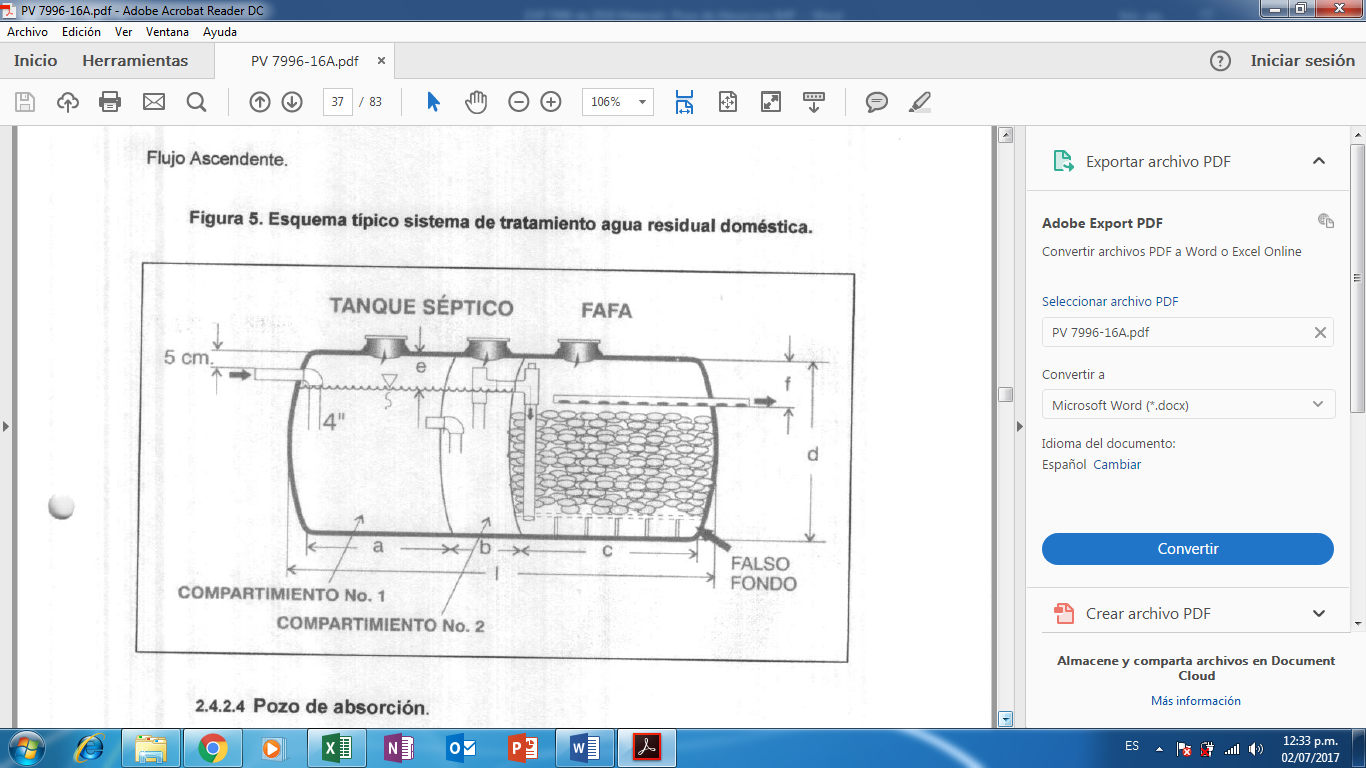 Imagen 1. Esquema Sistema de Tratamiento Aguas Residual Domestica integradoDisposición final del efluente: Como disposición final de las aguas residuales domésticas tratadas se opta por la infiltración al suelo mediante pozo de absorción. La tasa de percolación obtenida a partir del ensayo realizado en el predio es de 1.66 min/pulgada, que indica un tipo de suelo arena gruesa o grava de absorción rápida,  a partir de esto se dimensiona un pozo de absorción de 2 metros de diámetro y 3 metros de profundidad, para un área de 9,4m2.AREA DE DISPOSICION DEL VERTIMIENTO: para la disposición final de las aguas generadas en el predio se determinó un área necesaria de 9.4 m2 distribuidas en un pozo de absorción ubicado en coordenadas N 985725 y  E 1149325 que corresponde a una ubicación central del predio con usos residencial, con altitud de 1272 msnm, el predio colinda con predios destinados a uso de vivienda campestre y la vía de ingreso al condominio. PARAGRAFO 1: Posterior a la construcción del STARD se le otorgará un (1) mes de plazo después de que entre en funcionamiento el sistema, para que se comunique con la Subdirección de Regulación y Control Ambiental de la C.R.Q., para programar una nueva visita técnica, de verificación de la funcionalidad del sistema de tratamiento, todo lo anterior sujeto a las consideraciones jurídicas correspondientes.PARAGRAFO 2: El permiso de vertimientos que se otorga, es únicamente para el tratamiento de las aguas residuales de tipo doméstico (Implementación de una solución individual de saneamiento) que se generarían como resultado de la actividad domestica en el predio, en el que se pretende construir una vivienda campestre. Sin embargo es importante advertir que las Autoridades Municipales son las encargadas, según Ley 388 de 1997 y demás normas concordantes y aplicable al caso, de la planificación y administración del territorio, y por lo tanto son quienes regulan los usos o actividades que se puedan desarrollar dentro del área de su jurisdicción, en concordancia con las Determinantes Ambientales definidas y concertadas con La Corporación Autónoma Regional del Quindío, las cuales en todo caso deben ser tenidas en cuenta por el ente territorial al momento de realizar autorizaciones constructivas, urbanísticas y/o de desarrollo, por ser normas de especial importancia al momento de aprobar estas ejecuciones en el territorio, a fin de que el desarrollo se efectué de manera Sostenible. Así mismo, las obras que se deban ejecutar para el desarrollo de dichas actividades deberán ser autorizadas por la entidad competente mediante el trámite y expedición de las respectivas licencias, según Decreto 1469 de 2010 y demás normas concordantes y aplicables al caso en particular. De acuerdo a lo anterior el presente permiso no genera Autorización para realizar actividades urbanísticas de ningún tipo, pues su contenido es reflejo del estudio de una solicitud de permiso de vertimientos, en la cual se verifica la mitigación de los posibles impactos ambientales que se puedan llegar a generar por el desarrollo de la actividad pretendida en el predio. PARAGRAFO 3: En caso de requerirse otras autorizaciones, licencias o permisos ambientales para la ejecución de las actividades a desarrollar, el responsable del permiso deberá tramitarlas ante la Autoridad Ambiental, de igual forma el Ente territorial deberá verificar el cumplimiento de la normativa ambiental y exigir el cumplimiento de la misma, de lo contrario podrá verse inmersa en procesos de investigación sancionatoria ambiental (ley 1333 de 2009). ARTÍCULO TERCERO: El permiso de vertimientos que se otorga mediante la presente resolución, conlleva la imposición de condiciones y obligaciones a la sociedad PROYECTOS VG SAS identificada con el NIT. 900833322-6 en calidad de propietaria y es la titular del presente permiso de vertimiento para que cumpla con lo siguiente:La adecuada remoción de carga contaminante por parte de los sistemas sépticos, es efectiva cuando además de estar adecuadamente instalados, el número de contribuyentes no supera la capacidad instalada, se separan adecuadamente las grasas y las aguas lluvias, las aguas residuales a tratar son de origen estrictamente doméstico y se realizan los mantenimientos preventivos como corresponde.Es indispensable tener presente que una ocupación de la vivienda superior a las personas establecidas, así sea temporal, puede implicar ineficiencias en el tratamiento del agua residual que se traducen en remociones de carga contaminante inferiores a las establecidas por la normativa ambiental vigente (límites máximos permisibles de la Resolución 0631 de 2015).Cumplir las disposiciones técnicas y legales relativas a la ubicación del sistema de tratamiento y disposición final de aguas residuales, de acuerdo a lo establecido por el Reglamento Técnico para el Sector de Agua Potable y Saneamiento Básico, RAS adoptado mediante Resolución 0330 de 2017, al Decreto 1076 de 2015 y demás normas vigentes aplicables. Localizar en terrenos con pendientes significativas, pueden presentarse eventos de remociones en masa que conllevan problemas de funcionamiento, colapso del sistema y los respectivos riesgos ambientales. La distancia mínima de cualquier punto de la infiltración a viviendas, tuberías de agua, pozos de abastecimiento, cursos de aguas superficiales (quebradas, ríos, etc) y cualquier árbol, serán de 5, 15, 30, 30 y 3 metros respectivamente.La altura de infiltración quedará fijada por la distancia entre el nivel a donde llega el tubo de descarga y el fondo del pozo.El sistema de tratamiento debe corresponder al diseño propuesto y aquí avalado y cumplir con las indicaciones técnicas correspondientes.Si se va a realizar algún tipo de modificación en calidad o cantidad del vertimiento, y/o adición a los sistemas de tratamiento de aguas residuales propuestos en las memorias técnicas, como así mismo la construcción de más sistemas de tratamiento, se debe informar a la Corporación Autónoma regional del Quindío para realizar las adecuaciones y modificación técnicas y jurídicas al permiso de vertimientos otorgado.En cualquier caso, el vertimiento de las aguas residuales no se debe realizar sin el tratamiento de las mismas antes de la disposición final.Incluir en el acto administrativo, la información de la fuente de abastecimiento del agua y de las áreas (m² o Ha) ocupadas por el sistema de disposición final.PARÁGRAFO 1: La permisionaria deberá permitir el ingreso a los funcionarios de la Corporación Autónoma Regional del Quindío, cada vez que la autoridad ambiental lo requiera, esto con el fin de realizar las labores de seguimiento y control al permiso otorgado, además para estas labores deberá facilitar la inspección del sistema, realizando las labores necesarias para este fin. PARAGRAFO 2: La Instalación del sistema con el que pretende tratar las aguas residuales de tipo domestico deberá ser efectuado bajo las condiciones y recomendaciones establecidas en los manuales de instalación y será responsabilidad del fabricante y/o constructor, para el caso de la limpieza y los mantenimientos, estos deberán ser realizados por personal capacitado e idóneo y/o empresas debidamente autorizadas.  ARTÍCULO CUARTO: INFORMAR a la sociedad PROYECTOS VG SAS identificada con el NIT. 900833322-6, que, de requerirse ajustes, modificaciones o cambios al diseño del sistema de tratamiento presentado, deberá solicitar la modificación del permiso de acuerdo artículo 49 del Decreto 3930 de 2010 de igual manera es importante tener presente que si se llegara a cambiar la dirección de correspondencia aportada por el usuario dentro del Formulario Unico de Solicitud de Permiso de Vertimiento, el peticionario deberá actualizar la dirección ante la entidad por medio de un oficio remisorio, así mismo si hay un cambio de propietario del predio objeto de solicitud, se deberá allegar la información de actualización dentro del trámite para el debido proceso.ARTÍCULO QUINTO: La permisionaria deberá cancelar en la Tesorería de la CORPORACIÓN AUTÓNOMA REGIONAL DEL QUINDÍO C.R.Q., los servicios de seguimiento ambiental de conformidad con el artículo 96 de la Ley 633 de 2000 y Resolución 1280 de 2010, resultante de la liquidación de la tarifa que se haga en acto administrativo separado, de acuerdo con la Resolución de Bienes y Servicios vigente de la Entidad.PARÁGRAFO: Los costos derivados del control y seguimiento al permiso de vertimiento, serán liquidados anualmente, según lo establecido en el artículo 96 de la Ley 633 de 2000, de acuerdo a las actividades realizadas por la Corporación en el respectivo año. ARTÍCULO SEXTO: INFORMAR del presente acto administrativo al Funcionario encargado del control y seguimiento a permisos otorgados de la Subdirección de Regulación y Control Ambiental de la C.R.Q., para su conocimiento e inclusión en el programa de Control y Seguimiento.ARTÍCULO SEPTIMO: El incumplimiento de las obligaciones contenidas en la presente resolución podrá dar lugar a la aplicación de las sanciones que determina la ley 1333 de 2009, sin perjuicio de las penales o civiles a que haya lugar, al igual que la violación de las normas sobre protección ambiental o sobre manejo de los recursos naturales.ARTÍCULO OCTAVO: No es permisible la cesión total o parcial de los permisos otorgados, a otras personas sin previa autorización de la Corporación Autónoma Regional del Quindío, quién podrá negarla por motivos de utilidad pública.ARTÍCULO NOVENO: Cuando quiera que se presenten modificaciones o cambios en las condiciones bajo las cuales se otorgó el permiso, el usuario deberá dar aviso de inmediato y por escrito a la Corporación Autónoma Regional del Quindío y solicitar la modificación del permiso, indicando en qué consiste la modificación o cambio y anexando la información pertinente.ARTÍCULO DÉCIMO: Este permiso queda sujeto a la reglamentación que expidan los Ministerios de Ambiente y Desarrollo Sostenible y Ministerio de Vivienda, Ciudad y Territorio, a los parámetros y los límites máximos permisibles de los vertimientos a las aguas superficiales, marinas, a los sistemas de alcantarillado público y al suelo.ARTÍCULO DÉCIMO PRIMERO: De conformidad con el artículo 2.2.3.3.5.11 de la sección 5 del decreto 1076 de 2015, (artículo 51 del Decreto 3930 de 2010), la Corporación Autónoma Regional del Quindío, en caso de considerarlo pertinente, podrá revisar en cualquier momento el presente permiso y de ser el caso ajustarse, de conformidad con lo dispuesto en el Plan de Ordenamiento del Recurso Hídrico y/o en la reglamentación de vertimientos que se expide para la cuenca o fuente hídrica en la cual se encuentra localizado el vertimiento.ARTÍCULO DÉCIMO SEGUNDO: NOTIFICAR para todos sus efectos la presente decisión a la sociedad PROYECTOS VG SAS identificada con el NIT. 900833322-6 en calidad de propietaria por medio de su Representante Legal JAIRO ANDRES VELASQUEZ HERRERA identificado con la cedula de ciudadania No. 9.739.222, o su apoderado debidamente constituido; de no ser posible la notificación personal, se hará en los términos estipulados en el Código de Procedimiento Administrativo y de lo Contencioso Administrativo (Notificación por aviso).ARTÍCULO DÉCIMO TERCERO: El encabezado y la parte Resolutiva de la presente Resolución, deberá ser publicada en el boletín ambiental de la C.R.Q., a costa del interesado, de conformidad con los Artículos 70 y 71 de la Ley 99 de 1993. ARTÍCULO DÉCIMO CUARTO: La presente Resolución rige a partir de la fecha de ejecutoría, de conformidad con el artículo 87 del Código de Procedimiento Administrativo y de lo Contencioso Administrativo, (Ley 1437 de 2011).ARTICULO DECIMO QUINTO: Contra el presente acto administrativo procede únicamente el recurso de reposición, el cual debe interponerse ante el funcionario que profirió el acto y deberá ser interpuesto por el solicitante o apoderado debidamente constituido, dentro de los diez (10) días siguientes a la notificación, tal como lo dispone la ley 1437 del 2011.ARTICULO DECIMO SEXTO: El responsable del proyecto deberá dar estricto cumplimiento al permiso aprobado y cada una de las especificaciones técnicas señaladas en el concepto técnico.NOTIFÍQUESE, PUBLÍQUESE Y CÚMPLASECARLOS ARIEL TRUKE OSPINASubdirector de Regulación y Control AmbientalRESOLUCIÓN No. 872 DE 2020ARMENIA QUINDIO, 22 DE MAYO DE 2020“POR MEDIO DEL CUAL SE OTORGA UN PERMISO DE VERTIMIENTO DE AGUAS RESIDUALES DOMÉSTICAS Y SE ADOPTAN OTRAS DISPOSICIONES”Expediente Administrativo No.8756-19RESUELVEARTÍCULO PRIMERO: OTORGAR PERMISO DE VERTIMIENTO DE AGUAS RESIDUALES DOMÉSTICAS, sin perjuicio de las funciones y atribuciones que le corresponde ejercer al Ente Territorial de conformidad con la Ley 388 de 1997 y POT (el esquema, Plan Básico, plan de Ordenamiento Territorial) del municipio de FILANDIA (Q), y demás normas que lo ajusten, con el fin de evitar afectaciones al recurso suelo y aguas subterráneas, a los señores MARCO ANTONIO OSORIO LOPEZ identificado con la cedula de ciudadanía No. 4.422.232 y JOSE JAVIER OSORIO LOPEZ identificado con la cedula de ciudadanía No. 4.423.466 en calidad de copropietarios del predio denominado: 1) MARRUECOS, ubicado en la vereda LA INDIA, del Municipio de FILANDIA (Q), identificado con matrícula inmobiliaria No. 284-2841, acorde con la información que presenta el siguiente cuadro:ASPECTOS TÉCNICOS Y AMBIENTALES GENERALESPARÁGRAFO 1: Se otorga el permiso de vertimientos de aguas residuales domésticas por un término de cinco (05) años, contados a partir de la ejecutoria de la presente actuación, según lo dispuesto por esta Subdirección en la Resolución 413 del 24 de marzo del año 2015, término que se fijó según lo preceptuado por el artículo 2.2.3.3.5.7 de la sección 5 del Decreto 1076 de 2015 (art. 47 Decreto 3930 de 2010).PARÁGRAFO 2: El usuario deberá adelantar ante la Corporación la Renovación del permiso de vertimientos mediante solicitud por escrito, dentro del primer trimestre del último año de vigencia del permiso de vertimientos que hoy se otorga, de acuerdo al artículo 2.2.3.3.5.10 de la sección 5 del decreto 1076 de 2015 (50 del Decreto 3930 de 2010).PARÁGRAFO 3: El presente permiso de vertimientos, no constituye ni debe interpretarse que es una autorización para construir; con el mismo NO se está legalizando, ni viabilizando ninguna actuación urbanística; además este no exime al peticionario, ni al ente territorial en caso de requerir Licencia Ambiental por encontrarse en un área protegida de tramitarla ante la autoridad ambiental competente. En todo caso el presente permiso de vertimientos NO CONSTITUYE una Licencia ambiental, ni una licencia de construcción, ni una licencia de parcelación, ni una licencia urbanística, ni ningún otro permiso que no esté contemplado dentro de la presente resolución.ARTÍCULO SEGUNDO: ACOGER el sistema de tratamiento de aguas residuales domésticas que fue presentado en las memorias de la solicitud el cual se encuentra sin construir en el predio 1) MARRUECOS, ubicado en la vereda LA INDIA del Municipio de FILANDIA (Q), el cual es efectivo para tratar las aguas residuales generadas hasta por un maximo de diez (10) contribuyentes permanentes.El sistema de tratamiento aprobado corresponde con las siguientes características: Las aguas residuales domésticas (ARD), generadas en el predio se conducen a un Sistema de Tratamiento de Aguas Residuales Domésticas (STARD) en mampostería de 5830Lts de capacidad, compuesto por trampa de grasas (95Lts), tanque séptico (3350Lts), filtro anaeróbico de falso fondo (2700Lts) y sistema de disposición final a Zanjas de infiltración con capacidad calculada hasta para 10 personas. El diseño de cada una de las unidades que componen el sistema es estándar y sus especificaciones se encuentran inmersas en el manual de instalación del fabricante.Imagen 1. 1Sistema de Tratamiento de Aguas Residuales DomésticasDisposición final del efluente: Como disposición final para el tratamiento de las aguas residuales domésticas tratadas se opta por conducir dichas aguas para  infiltración al suelo mediante Zanjas de infiltración. La tasa de percolación adquirida a partir del ensayo de permeabilidad realizado  en el predio es de 1.6 min/pulgada. Se revela un suelo limo de tipo arcilloso permeable de absorción Rápida, a partir de esto, las zanjas de infiltración presenta dimensiones de 2 zanjas de 20m de longitud a 0.75m de ancho. Área de disposición del vertimiento: para la disposición final de las aguas en el predio, se determinó un área necesaria de 27.1m2, la misma esta contempladas en las coordenadas X: 1151901.103 N Y: 1012358.669 W para una latitud de 1693 m.s.n.m.PARAGRAFO 1: Posterior a la construcción del STARD se le otorgará un (1) mes de plazo después de que entre en funcionamiento el sistema, para que se comunique con la Subdirección de Regulación y Control Ambiental de la C.R.Q., para programar una nueva visita técnica, de verificación de la funcionalidad del sistema de tratamiento, todo lo anterior sujeto a las consideraciones jurídicas correspondientes.PARAGRAFO 2: El permiso de vertimientos que se otorga, es únicamente para el tratamiento de las aguas residuales de tipo doméstico (Implementación de una solución individual de saneamiento) que se generarían como resultado de la actividad domestica en el predio, en el que se pretende construir una vivienda campesina. Sin embargo es importante advertir que las Autoridades Municipales son las encargadas, según Ley 388 de 1997 y demás normas concordantes y aplicable al caso, de la planificación y administración del territorio, y por lo tanto son quienes regulan los usos o actividades que se puedan desarrollar dentro del área de su jurisdicción, en concordancia con las Determinantes Ambientales definidas y concertadas con La Corporación Autónoma Regional del Quindío, las cuales en todo caso deben ser tenidas en cuenta por el ente territorial al momento de realizar autorizaciones constructivas, urbanísticas y/o de desarrollo, por ser normas de especial importancia al momento de aprobar estas ejecuciones en el territorio, a fin de que el desarrollo se efectué de manera Sostenible. Así mismo, las obras que se deban ejecutar para el desarrollo de dichas actividades deberán ser autorizadas por la entidad competente mediante el trámite y expedición de las respectivas licencias, según Decreto 1469 de 2010 y demás normas concordantes y aplicables al caso en particular. De acuerdo a lo anterior el presente permiso no genera Autorización para realizar actividades urbanísticas de ningún tipo, pues su contenido es reflejo del estudio de una solicitud de permiso de vertimientos, en la cual se verifica la mitigación de los posibles impactos ambientales que se puedan llegar a generar por el desarrollo de la actividad pretendida en el predio. PARAGRAFO 3: En caso de requerirse otras autorizaciones, licencias o permisos ambientales para la ejecución de las actividades a desarrollar, el responsable del permiso deberá tramitarlas ante la Autoridad Ambiental, de igual forma el Ente territorial deberá verificar el cumplimiento de la normativa ambiental y exigir el cumplimiento de la misma, de lo contrario podrá verse inmersa en procesos de investigación sancionatoria ambiental (ley 1333 de 2009). ARTÍCULO TERCERO: El permiso de vertimientos que se otorga mediante la presente resolución, conlleva la imposición de condiciones y obligaciones a los señores MARCO ANTONIO OSORIO LOPEZ identificado con la cedula de ciudadanía No. 4.422.232 y JOSE JAVIER OSORIO LOPEZ identificado con la cedula de ciudadanía No. 4.423.466 en calidad de copropietarios, para que cumplan con lo siguiente:La adecuada remoción de carga contaminante por parte de los sistemas sépticos, es efectiva cuando además de estar adecuadamente instalados, el número de contribuyentes no supera la capacidad instalada, se separan adecuadamente las grasas y las aguas lluvias, las aguas residuales a tratar son de origen estrictamente doméstico y se realizan los mantenimientos preventivos como corresponde.Es indispensable tener presente que una ocupación de la vivienda superior a las personas establecidas, así sea temporal, puede implicar ineficiencias en el tratamiento del agua residual que se traducen en remociones de carga contaminante inferiores a las establecidas por la normativa ambiental vigente (Resolución 631 de 2015).Cumplir las disposiciones técnicas y legales relativas a la ubicación del sistema de tratamiento y disposición final de aguas residuales, de acuerdo a lo establecido por el Reglamento Técnico para el Sector de Agua Potable y Saneamiento Básico, RAS, adoptado mediante Resolución 0330 de 2017; al Decreto 1076 de 2015 (compiló el Decreto 3930 de 2010 (MAVDT), modificado por el Decreto 50 de 2018 y demás normas vigentes aplicables. Localizar en terrenos con pendientes significativas, pueden presentarse eventos de remociones en masa que conllevan problemas de funcionamiento, colapso del sistema y los respectivos riesgos ambientales. La distancia mínima de cualquier punto de la infiltración a viviendas, tuberías de agua, pozos de abastecimiento, cursos de aguas superficiales (quebradas, ríos, etc.) y cualquier árbol, serán de 5, 15, 30, 30 y 3 metros respectivamente.Si se va a realizar algún tipo de modificación en calidad o cantidad del vertimiento, y/o adición a los sistemas de tratamiento de aguas residuales propuestos en las memorias técnicas, como así mismo la construcción de más sistemas de tratamiento, se debe informar a la Corporación Autónoma regional del Quindío para realizar las adecuaciones y modificación técnicas y jurídicas al permiso de vertimientos otorgado.El sistema de tratamiento debe corresponder al diseño propuesto y aquí avalado y cumplir con las indicaciones técnicas correspondientes.En cualquier caso, el vertimiento de las aguas residuales no se debe realizar sin el tratamiento de las mismas antes de la disposición final.la información de la fuente de abastecimiento del agua corresponde al comité de cafeteros.Para la disposición final de las aguas en el predio, se determinó un área necesaria de 27.1m2, la misma esta contempladas en las coordenadas X: 1151901.103 N Y: 1012358.669 W para una latitud de 1693 m.s.n.m. PARÁGRAFO 1: Los permisionarios deberán permitir el ingreso a los funcionarios de la Corporación Autónoma Regional del Quindío, cada vez que la autoridad ambiental lo requiera, esto con el fin de realizar las labores de seguimiento y control al permiso otorgado, además para estas labores deberá facilitar la inspección del sistema, realizando las labores necesarias para este fin. PARAGRAFO 2: La Instalación del sistema con el que pretende tratar las aguas residuales de tipo domestico deberá ser efectuado bajo las condiciones y recomendaciones establecidas en los manuales de instalación y será responsabilidad del fabricante y/o constructor, para el caso de la limpieza y los mantenimientos, estos deberán ser realizados por personal capacitado e idóneo y/o empresas debidamente autorizadas.  ARTÍCULO CUARTO: INFORMAR a los señores MARCO ANTONIO OSORIO LOPEZ identificado con la cedula de ciudadanía No. 4.422.232 y JOSE JAVIER OSORIO LOPEZ identificado con la cedula de ciudadanía No. 4.423.466, que, de requerirse ajustes, modificaciones o cambios al diseño del sistema de tratamiento presentado, deberá solicitar la modificación del permiso de acuerdo artículo 49 del Decreto 3930 de 2010 de igual manera es importante tener presente que si se llegara a cambiar la dirección de correspondencia aportada por el usuario dentro del Formulario Unico de Solicitud de Permiso de Vertimiento, el peticionario deberá actualizar la dirección ante la entidad por medio de un oficio remisorio, así mismo si hay un cambio de propietario del predio objeto de solicitud, se deberá allegar la información de actualización dentro del trámite para el debido proceso.ARTÍCULO QUINTO: Los permisionarios deberán cancelar en la Tesorería de la CORPORACIÓN AUTÓNOMA REGIONAL DEL QUINDÍO C.R.Q., los servicios de seguimiento ambiental de conformidad con el artículo 96 de la Ley 633 de 2000 y Resolución 1280 de 2010, resultante de la liquidación de la tarifa que se haga en acto administrativo separado, de acuerdo con la Resolución de Bienes y Servicios vigente de la Entidad.PARÁGRAFO: Los costos derivados del control y seguimiento al permiso de vertimiento, serán liquidados anualmente, según lo establecido en el artículo 96 de la Ley 633 de 2000, de acuerdo a las actividades realizadas por la Corporación en el respectivo año. ARTÍCULO SEXTO: INFORMAR del presente acto administrativo al Funcionario encargado del control y seguimiento a permisos otorgados de la Subdirección de Regulación y Control Ambiental de la C.R.Q., para su conocimiento e inclusión en el programa de Control y Seguimiento.ARTÍCULO SEPTIMO: El incumplimiento de las obligaciones contenidas en la presente resolución podrá dar lugar a la aplicación de las sanciones que determina la ley 1333 de 2009, sin perjuicio de las penales o civiles a que haya lugar, al igual que la violación de las normas sobre protección ambiental o sobre manejo de los recursos naturales.ARTÍCULO OCTAVO: No es permisible la cesión total o parcial de los permisos otorgados, a otras personas sin previa autorización de la Corporación Autónoma Regional del Quindío, quién podrá negarla por motivos de utilidad pública.ARTÍCULO NOVENO: Cuando quiera que se presenten modificaciones o cambios en las condiciones bajo las cuales se otorgó el permiso, el usuario deberá dar aviso de inmediato y por escrito a la Corporación Autónoma Regional del Quindío y solicitar la modificación del permiso, indicando en qué consiste la modificación o cambio y anexando la información pertinente.ARTÍCULO DÉCIMO: Este permiso queda sujeto a la reglamentación que expidan los Ministerios de Ambiente y Desarrollo Sostenible y Ministerio de Vivienda, Ciudad y Territorio, a los parámetros y los límites máximos permisibles de los vertimientos a las aguas superficiales, marinas, a los sistemas de alcantarillado público y al suelo.ARTÍCULO DÉCIMO PRIMERO: De conformidad con el artículo 2.2.3.3.5.11 de la sección 5 del decreto 1076 de 2015, (artículo 51 del Decreto 3930 de 2010), la Corporación Autónoma Regional del Quindío, en caso de considerarlo pertinente, podrá revisar en cualquier momento el presente permiso y de ser el caso ajustarse, de conformidad con lo dispuesto en el Plan de Ordenamiento del Recurso Hídrico y/o en la reglamentación de vertimientos que se expide para la cuenca o fuente hídrica en la cual se encuentra localizado el vertimiento.ARTÍCULO DÉCIMO SEGUNDO: NOTIFICAR para todos sus efectos la presente decisión a los señores MARCO ANTONIO OSORIO LOPEZ identificado con la cedula de ciudadanía No. 4.422.232 y JOSE JAVIER OSORIO LOPEZ identificado con la cedula de ciudadanía No. 4.423.466 en calidad de copropietarios, o su apoderado debidamente constituido; de no ser posible la notificación personal, se hará en los términos estipulados en el Código de Procedimiento Administrativo y de lo Contencioso Administrativo (Notificación por aviso).ARTÍCULO DÉCIMO TERCERO: El encabezado y la parte Resolutiva de la presente Resolución, deberá ser publicada en el boletín ambiental de la C.R.Q., a costa del interesado, de conformidad con los Artículos 70 y 71 de la Ley 99 de 1993. ARTÍCULO DÉCIMO CUARTO: La presente Resolución rige a partir de la fecha de ejecutoría, de conformidad con el artículo 87 del Código de Procedimiento Administrativo y de lo Contencioso Administrativo, (Ley 1437 de 2011).ARTICULO DECIMO QUINTO: Contra el presente acto administrativo procede únicamente el recurso de reposición, el cual debe interponerse ante el funcionario que profirió el acto y deberá ser interpuesto por el solicitante o apoderado debidamente constituido, dentro de los diez (10) días siguientes a la notificación, tal como lo dispone la ley 1437 del 2011.ARTICULO DECIMO SEXTO: El responsable del proyecto deberá dar estricto cumplimiento al permiso aprobado y cada una de las especificaciones técnicas señaladas en el concepto técnico.NOTIFÍQUESE, PUBLÍQUESE Y CÚMPLASECARLOS ARIEL TRUKE OSPINASubdirector de Regulación y Control Ambiental RESOLUCIÓN No.  876 DE 2020ARMENIA QUINDÍO, 22 DE MAYO DE 2020“POR MEDIO DEL CUAL SE OTORGA UN PERMISO DE VERTIMIENTO DE AGUAS RESIDUALES DOMÉSTICAS Y SE ADOPTAN OTRAS DISPOSICIONES”Expediente administrativo No.9307-19RESUELVEARTÍCULO PRIMERO: OTORGAR PERMISO DE VERTIMIENTO DE AGUAS RESIDUALES DOMÉSTICAS, sin perjuicio de las funciones y atribuciones que le corresponde ejercer al Ente Territorial de conformidad con la Ley 388 de 1997 y POT (el esquema, Plan Básico, plan de Ordenamiento Territorial) del municipio de PIJAO (Q), y demás normas que lo ajusten, con el fin de evitar afectaciones al recurso suelo y aguas subterráneas, a la señora ADRIANA GARCIA CIRO identificada con la cedula de ciudadania No. 1.128.474.568 en calidad de propietaria del predio denominado: 1) LOTE . EL LIMON, ubicado en la vereda EL SARDINERO, del Municipio de PIJAO (Q), acorde con la información que presenta el siguiente cuadro:ASPECTOS TÉCNICOS Y AMBIENTALES GENERALESPARÁGRAFO 1: Se otorga el permiso de vertimientos de aguas residuales domésticas por un término de diez (10) años, contados a partir de la ejecutoria de la presente actuación, según lo dispuesto por esta Subdirección en la Resolución 413 del 24 de marzo del año 2015, término que se fijó según lo preceptuado por el artículo 2.2.3.3.5.7 de la sección 5 del Decreto 1076 de 2015 (art. 47 Decreto 3930 de 2010).PARÁGRAFO 2: El usuario deberá adelantar ante la Corporación la Renovación del permiso de vertimientos mediante solicitud por escrito, dentro del primer trimestre del último año de vigencia del permiso de vertimientos que hoy se otorga, de acuerdo al artículo 2.2.3.3.5.10 de la sección 5 del decreto 1076 de 2015 (50 del Decreto 3930 de 2010).PARÁGRAFO 3: El presente permiso de vertimientos, no constituye ni debe interpretarse que es una autorización para construir; con el mismo NO se está legalizando, ni viabilizando ninguna actuación urbanística; además este no exime al peticionario, ni al ente territorial en caso de requerir Licencia Ambiental por encontrarse en un área protegida de tramitarla ante la autoridad ambiental competente. En todo caso el presente permiso de vertimientos NO CONSTITUYE una Licencia ambiental, ni una licencia de construcción, ni una licencia de parcelación, ni una licencia urbanística, ni ningún otro permiso que no esté contemplado dentro de la presente resolución.ARTÍCULO SEGUNDO: ACOGER el sistema de tratamiento de aguas residuales domésticas que fue presentado en las memorias de la solicitud el cual se encuentra construido en el predio 1) LOTE . EL LIMON, ubicado en la Vereda EL SARDINERO, del Municipio de PIJAO (Q), el cual es efectivo para tratar las aguas residuales de la vivienda con una contribución generada hasta por cuatro (04) contribuyentes permanentes.El sistema de tratamiento aprobado corresponde con las siguientes características: Las aguas residuales domésticas (ARD), generadas en el predio se conducen a un Sistema de Tratamiento de Aguas Residuales Domésticas (STARD) en mampostería de 4000Lts de capacidad, compuesto por trampa de grasas (600Lts), tanque séptico (2000Lts), filtro anaeróbico de falso fondo (1500Lts) y sistema de disposición final a pozo de absorción con capacidad calculada hasta para 4 personas. El diseño de cada una de las unidades que componen el sistema es estándar y sus especificaciones se encuentran inmersas en el manual de instalación del fabricante.Imagen 1. 1Sistema de Tratamiento de Aguas Residuales DomésticasDisposición final del efluente: Como disposición final para el tratamiento de las aguas residuales domésticas tratadas se opta por conducir dichas aguas para  infiltración al suelo mediante pozo de absorción. La tasa de percolación adquirida a partir del ensayo de permeabilidad realizado  en el predio es de 1.27 min/pulgada. Se revela un suelo limo de tipo arcilloso permeable de absorción Rápida, a partir de esto, el pozo de absorción presenta dimensiones de 1m de diámetro y 1.7m altura. Área de disposición del vertimiento: para la disposición final de las aguas en el predio, se determinó un área necesaria de 9.32 m2, la misma esta contempladas en las coordenadas Lat: 4°24’1.1592” N Long: -75°43’30.468” W para una latitud de 1270 m.s.n.m.PARAGRAFO 1: El permiso de vertimientos que se otorga, es únicamente para el tratamiento de las aguas residuales de tipo doméstico (Implementación de una solución individual de saneamiento) que se generarían como resultado de la actividad domestica de la vivienda campesina que se encuentra construida en el predio. Sin embargo es importante advertir que las Autoridades Municipales son las encargadas, según Ley 388 de 1997 y demás normas concordantes y aplicable al caso, de la planificación y administración del territorio, y por lo tanto son quienes regulan los usos o actividades que se puedan desarrollar dentro del área de su jurisdicción, en concordancia con las Determinantes Ambientales definidas y concertadas con La Corporación Autónoma Regional del Quindío, las cuales en todo caso deben ser tenidas en cuenta por el ente territorial al momento de realizar autorizaciones constructivas, urbanísticas y/o de desarrollo, por ser normas de especial importancia al momento de aprobar estas ejecuciones en el territorio, a fin de que el desarrollo se efectué de manera Sostenible. Así mismo, las obras que se deban ejecutar para el desarrollo de dichas actividades deberán ser autorizadas por la entidad competente mediante el trámite y expedición de las respectivas licencias, según Decreto 1469 de 2010 y demás normas concordantes y aplicables al caso en particular. De acuerdo a lo anterior el presente permiso no genera Autorización para realizar actividades urbanísticas de ningún tipo, pues su contenido es reflejo del estudio de una solicitud de permiso de vertimientos, en la cual se verifica la mitigación de los posibles impactos ambientales que se puedan llegar a generar por el desarrollo de la actividad pretendida en el predio. PARAGRAFO 2: En caso de requerirse otras autorizaciones, licencias o permisos ambientales para la ejecución de las actividades a desarrollar, el responsable del permiso deberá tramitarlas ante la Autoridad Ambiental, de igual forma el Ente territorial deberá verificar el cumplimiento de la normativa ambiental y exigir el cumplimiento de la misma, de lo contrario podrá verse inmersa en procesos de investigación sancionatoria ambiental (ley 1333 de 2009). ARTÍCULO TERCERO: El permiso de vertimientos que se otorga mediante la presente resolución, conlleva la imposición de condiciones y obligaciones a la señora ADRIANA GARCIA CIRO identificada con la cedula de ciudadania No. 1.128.474.568 para que cumpla con lo siguiente:La adecuada remoción de carga contaminante por parte de los sistemas sépticos, es efectiva cuando además de estar adecuadamente instalados, el número de contribuyentes no supera la capacidad instalada, se separan adecuadamente las grasas y las aguas lluvias, las aguas residuales a tratar son de origen estrictamente doméstico y se realizan los mantenimientos preventivos como corresponde.Es indispensable tener presente que una ocupación de la vivienda superior a las personas establecidas, así sea temporal, puede implicar ineficiencias en el tratamiento del agua residual que se traducen en remociones de carga contaminante inferiores a las establecidas por la normativa ambiental vigente (Resolución 631 de 2015).Cumplir las disposiciones técnicas y legales relativas a la ubicación del sistema de tratamiento y disposición final de aguas residuales, de acuerdo a lo establecido por el Reglamento Técnico para el Sector de Agua Potable y Saneamiento Básico, RAS, adoptado mediante Resolución 0330 de 2017; al Decreto 1076 de 2015 (compiló el Decreto 3930 de 2010 (MAVDT), modificado por el Decreto 50 de 2018 y demás normas vigentes aplicables. Localizar en terrenos con pendientes significativas, pueden presentarse eventos de remociones en masa que conllevan problemas de funcionamiento, colapso del sistema y los respectivos riesgos ambientales. La distancia mínima de cualquier punto de la infiltración a viviendas, tuberías de agua, pozos de abastecimiento, cursos de aguas superficiales (quebradas, ríos, etc.) y cualquier árbol, serán de 5, 15, 30, 30 y 3 metros respectivamente.Si se va a realizar algún tipo de modificación en calidad o cantidad del vertimiento, y/o adición a los sistemas de tratamiento de aguas residuales propuestos en las memorias técnicas, como así mismo la construcción de más sistemas de tratamiento, se debe informar a la Corporación Autónoma regional del Quindío para realizar las adecuaciones y modificación técnicas y jurídicas al permiso de vertimientos otorgado.El sistema de tratamiento debe corresponder al diseño propuesto y aquí avalado y cumplir con las indicaciones técnicas correspondientes.En cualquier caso, el vertimiento de las aguas residuales no se debe realizar sin el tratamiento de las mismas antes de la disposición final.la información de la fuente de abastecimiento del agua corresponde al comité de cafeteros. Para la disposición final de las aguas en el predio, se determinó un área necesaria de 9.32 m2, la misma esta contempladas en las coordenadas Lat: 4°24’1.1592” N Long: -75°43’30.468” W para una latitud de 1270 m.s.n.m.PARÁGRAFO PRIMERO: Los permisionarios deberán permitir el ingreso a los funcionarios de la Corporación Autónoma Regional del Quindío, cada vez que la autoridad ambiental lo requiera, esto con el fin de realizar las labores de seguimiento y control al permiso otorgado, además para estas labores deberá facilitar la inspección del sistema, realizando las labores necesarias para este fin. PARAGRAFO SEGUNDO: La Instalación del sistema con el que pretende tratar las aguas residuales de tipo domestico deberá ser efectuado bajo las condiciones y recomendaciones establecidas en los manuales de instalación y será responsabilidad del fabricante y/o constructor, para el caso de la limpieza y los mantenimientos, estos deberán ser realizados por personal capacitado e idóneo y/o empresas debidamente autorizadas.  ARTÍCULO CUARTO: INFORMAR a la señora ADRIANA GARCIA CIRO identificada con la cedula de ciudadania No. 1.128.474.568 que, de requerirse ajustes, modificaciones o cambios al diseño del sistema de tratamiento presentado, deberá solicitar la modificación del permiso de acuerdo artículo 49 del Decreto 3930 de 2010, de igual manera es importante tener presente que si se llegara a cambiar la dirección de correspondecia aportada por el usuario dentro del Formulario Unico de Solicitud de Permiso de Vertimiento, el peticionario deberá actualizar la dirección ante la entidad por medio de un oficio remisorio, asi mismo si hay un cambio de propietario del predio objeto de solicitud, se debera allegar la información de actualización dentro del tramite para el debido proceso.ARTÍCULO QUINTO: La permisionaria deberá cancelar en la Tesorería de la CORPORACIÓN AUTÓNOMA REGIONAL DEL QUINDÍO C.R.Q., los servicios de seguimiento ambiental de conformidad con el artículo 96 de la Ley 633 de 2000 y Resolución 1280 de 2010, resultante de la liquidación de la tarifa que se haga en acto administrativo separado, de acuerdo con la Resolución de Bienes y Servicios vigente de la Entidad.PARÁGRAFO: Los costos derivados del control y seguimiento al permiso de vertimiento, serán liquidados anualmente, según lo establecido en el artículo 96 de la Ley 633 de 2000, de acuerdo a las actividades realizadas por la Corporación en el respectivo año. ARTÍCULO SEXTO: INFORMAR del presente acto administrativo al funcionario encargado del control y seguimiento a permisos otorgados de la Subdirección de Regulación y Control Ambiental de la C.R.Q., para su conocimiento e inclusión en el programa de Control y Seguimiento.ARTÍCULO SEPTIMO: El incumplimiento de las obligaciones contenidas en la presente resolución podrá dar lugar a la aplicación de las sanciones que determina la ley 1333 de 2009, sin perjuicio de las penales o civiles a que haya lugar, al igual que la violación de las normas sobre protección ambiental o sobre manejo de los recursos naturales.ARTÍCULO OCTAVO: No es permisible la cesión total o parcial de los permisos otorgados, a otras personas sin previa autorización de la Corporación Autónoma Regional del Quindío, quién podrá negarla por motivos de utilidad pública.ARTÍCULO NOVENO: Cuando quiera que se presenten modificaciones o cambios en las condiciones bajo las cuales se otorgó el permiso, el usuario deberá dar aviso de inmediato y por escrito a la Corporación Autónoma Regional del Quindío y solicitar la modificación del permiso, indicando en qué consiste la modificación o cambio y anexando la información pertinente.ARTÍCULO DÉCIMO: Este permiso queda sujeto a la reglamentación que expidan los Ministerios de Ambiente y Desarrollo Sostenible y Ministerio de Vivienda, Ciudad y Territorio, a los parámetros y los límites máximos permisibles de los vertimientos a las aguas superficiales, marinas, a los sistemas de alcantarillado público y al suelo.ARTÍCULO DÉCIMO PRIMERO: De conformidad con el artículo 2.2.3.3.5.11 de la sección 5 del decreto 1076 de 2015, (artículo 51 del Decreto 3930 de 2010), la Corporación Autónoma Regional del Quindío, en caso de considerarlo pertinente, podrá revisar en cualquier momento el presente permiso y de ser el caso ajustarse, de conformidad con lo dispuesto en el Plan de Ordenamiento del Recurso Hídrico y/o en la reglamentación de vertimientos que se expide para la cuenca o fuente hídrica en la cual se encuentra localizado el vertimiento.ARTÍCULO DÉCIMO SEGUNDO: NOTIFICAR para todos sus efectos la presente decisión a la señora ADRIANA GARCIA CIRO identificada con la cedula de ciudadania No. 1.128.474.568 en calidad de propietaria o a su apoderado debidamente constituido, de no ser posible la notificación personal, se hará en los términos estipulados en el Código de Procedimiento Administrativo y de lo Contencioso Administrativo (NOTIFICACIÓN POR AVISO).ARTÍCULO DÉCIMO TERCERO: El encabezado y la parte Resolutiva de la presente Resolución, deberá ser publicada en el boletín ambiental de la C.R.Q., a costa del interesado, de conformidad con los Artículos 70 y 71 de la Ley 99 de 1993. ARTÍCULO DÉCIMO CUARTO: La presente Resolución rige a partir de la fecha de ejecutoría, de conformidad con el artículo 87 del Código de Procedimiento Administrativo y de lo Contencioso Administrativo, (Ley 1437 de 2011).ARTICULO DÉCIMO QUINTO: Contra el presente acto administrativo procede únicamente el recurso de reposición, el cual debe interponerse ante el funcionario que profirió el acto y deberá ser interpuesto por el solicitante o apoderado debidamente constituido, dentro de los diez (10) días siguientes a la notificación, tal como lo dispone la ley 1437 del 2011.ARTICULO DÉCIMO SEXTO: El responsable del proyecto deberá dar estricto cumplimiento al permiso aprobado y cada una de las especificaciones técnicas señaladas en el concepto técnico.NOTIFÍQUESE, PUBLÍQUESE Y CÚMPLASECARLOS ARIEL TRUKE OSPINASubdirector de Regulación y Control AmbientalRESOLUCIÓN No. 877 DE 2020ARMENIA QUINDIO, 22 DE MAYO DE 2020“POR MEDIO DEL CUAL SE OTORGA UN PERMISO DE VERTIMIENTO DE AGUAS RESIDUALES DOMÉSTICAS Y SE ADOPTAN OTRAS DISPOSICIONES”Expediente administrativo No.9584-2019RESUELVEARTÍCULO PRIMERO: OTORGAR PERMISO DE VERTIMIENTO DE AGUAS RESIDUALES DOMÉSTICAS, sin perjuicio de las funciones y atribuciones que le corresponde ejercer al Ente Territorial de conformidad con la Ley 388 de 1997 y POT (el esquema, Plan Básico, plan de Ordenamiento Territorial) del municipio de MONTENEGRO (Q), y demás normas que lo ajusten, con el fin de evitar afectaciones al recurso suelo y aguas subterráneas, a la señora MERCEDES ARIAS DE GAITAN identificada con la cedula de ciudadanía No. 24.471.734 en calidad de propietaria del predio denominado: 1) LOTE LA PRADERA LOTE 4, ubicado en la vereda MONTENEGRO, del Municipio de MONTENEGRO (Q), identificado con matrícula inmobiliaria No. 280-166697, acorde con la información que presenta el siguiente cuadro:ASPECTOS TÉCNICOS Y AMBIENTALES GENERALESPARÁGRAFO 1: Se otorga el permiso de vertimientos de aguas residuales domésticas por un término de cinco (05) años, contados a partir de la ejecutoria de la presente actuación, según lo dispuesto por esta Subdirección en la Resolución 413 del 24 de marzo del año 2015, término que se fijó según lo preceptuado por el artículo 2.2.3.3.5.7 de la sección 5 del Decreto 1076 de 2015 (art. 47 Decreto 3930 de 2010).PARÁGRAFO 2: El usuario deberá adelantar ante la Corporación la Renovación del permiso de vertimientos mediante solicitud por escrito, dentro del primer trimestre del último año de vigencia del permiso de vertimientos que hoy se otorga, de acuerdo al artículo 2.2.3.3.5.10 de la sección 5 del decreto 1076 de 2015 (50 del Decreto 3930 de 2010).PARÁGRAFO 3: El presente permiso de vertimientos, no constituye ni debe interpretarse que es una autorización para construir; con el mismo NO se está legalizando, ni viabilizando ninguna actuación urbanística; además este no exime al peticionario, ni al ente territorial en caso de requerir Licencia Ambiental por encontrarse en un área protegida de tramitarla ante la autoridad ambiental competente. En todo caso el presente permiso de vertimientos NO CONSTITUYE una Licencia ambiental, ni una licencia de construcción, ni una licencia de parcelación, ni una licencia urbanística, ni ningún otro permiso que no esté contemplado dentro de la presente resolución.ARTÍCULO SEGUNDO: ACOGER el sistema de tratamiento de aguas residuales domésticas que fue presentado en las memorias de la solicitud el cual se encuentra sin construir en el predio 1) LOTE LA PRADERA LOTE 4, ubicado en la vereda MONTENEGRO del Municipio de MONTENEGRO (Q), el cual es efectivo para tratar las aguas residuales generadas hasta por ocho (08) contribuyentes permanentes.El sistema de tratamiento aprobado corresponde con las siguientes características: Las aguas residuales domésticas (ARD), generadas en esta casa se conducen a un Sistema de Tratamiento de Aguas Residuales Domésticas (STARD) de tipo convencional, en material, compuesto por trampa de grasas, tanque séptico, filtro anaeróbico y sistema de disposición final mediante Campo de infiltración, con capacidad calculada hasta para 8 habitantes permanentes para una contribución de 130 L/hab/dia.según memorias técnicas y planos se tiene:Trampa de Grasas: según memorias técnicas y planos La trampa de grasas corresponde a un tanque con volumen de 125 litros, el cual recoge las aguas provenientes de la cocina, con medidas estructurales de 0,5m de altura, 0.5m de ancho y 0.5 m de largo.Tanque Séptico: el agua proveniente del baño y de la trampa de grasas se conduce a un tanque en material de doble compartimiento con capacidad diseñada de 2500 litros, para una profundidad de 1.7m, largo de 2 m, y ancho de 1,m, para una capacidad final de 3400 litros, volumen mayor del requerido por el diseño.Filtro anaerobio: El agua proveniente del tanque séptico continúa su trayecto hacia el filtro anaeróbico, el cual tiene como material de soporte piedra para filtro, con un volumen de diseño de 1.18 litros con una profundidad de 1.5 metros, ancho de 1 m y 0.85 m de largo, para un volumen final de 1270 litros. volumen mayor del requerido por el diseñoDisposición final del efluente: Como disposición final de las aguas residuales domésticas tratadas se opta por la infiltración al suelo mediante campo de infiltración, para lo cual se realiza un ensayo de percolación con un resultado de 8.02min/pug de absorción lenta, tipo de suelo franco arcilloso. Se asume un K1 = 1.93m2/persona y un área de absorción de 16 m2, por lo que se plantea 1 ramal de 26 metros de longitud, con tubería de 4”, considerando un ancho de 0.6m.Imagen 1. Sistema de Tratamiento de Aguas Residuales DomésticasPARAGRAFO 1: Posterior a la construcción del STARD se le otorgará un (1) mes de plazo después de que entre en funcionamiento el sistema, para que se comunique con la Subdirección de Regulación y Control Ambiental de la C.R.Q., para programar una nueva visita técnica, de verificación de la funcionalidad del sistema de tratamiento, todo lo anterior sujeto a las consideraciones jurídicas correspondientes.PARAGRAFO 2: El permiso de vertimientos que se otorga, es únicamente para el tratamiento de las aguas residuales de tipo doméstico (Implementación de una solución individual de saneamiento) que se generarían como resultado de la actividad domestica en el predio, en el que se pretende construir una vivienda campesina. Sin embargo es importante advertir que las Autoridades Municipales son las encargadas, según Ley 388 de 1997 y demás normas concordantes y aplicable al caso, de la planificación y administración del territorio, y por lo tanto son quienes regulan los usos o actividades que se puedan desarrollar dentro del área de su jurisdicción, en concordancia con las Determinantes Ambientales definidas y concertadas con La Corporación Autónoma Regional del Quindío, las cuales en todo caso deben ser tenidas en cuenta por el ente territorial al momento de realizar autorizaciones constructivas, urbanísticas y/o de desarrollo, por ser normas de especial importancia al momento de aprobar estas ejecuciones en el territorio, a fin de que el desarrollo se efectué de manera Sostenible. Así mismo, las obras que se deban ejecutar para el desarrollo de dichas actividades deberán ser autorizadas por la entidad competente mediante el trámite y expedición de las respectivas licencias, según Decreto 1469 de 2010 y demás normas concordantes y aplicables al caso en particular. De acuerdo a lo anterior el presente permiso no genera Autorización para realizar actividades urbanísticas de ningún tipo, pues su contenido es reflejo del estudio de una solicitud de permiso de vertimientos, en la cual se verifica la mitigación de los posibles impactos ambientales que se puedan llegar a generar por el desarrollo de la actividad pretendida en el predio. PARAGRAFO 3: En caso de requerirse otras autorizaciones, licencias o permisos ambientales para la ejecución de las actividades a desarrollar, el responsable del permiso deberá tramitarlas ante la Autoridad Ambiental, de igual forma el Ente territorial deberá verificar el cumplimiento de la normativa ambiental y exigir el cumplimiento de la misma, de lo contrario podrá verse inmersa en procesos de investigación sancionatoria ambiental (ley 1333 de 2009). ARTÍCULO TERCERO: El permiso de vertimientos que se otorga mediante la presente resolución, conlleva la imposición de condiciones y obligaciones a la señora MERCEDES ARIAS DE GAITAN identificado con la cedula de ciudadanía No. 24.471.734 en calidad de propietaria, para que cumplan con lo siguiente:La adecuada remoción de carga contaminante por parte de los sistemas sépticos, es efectiva cuando además de estar adecuadamente instalados, el número de contribuyentes no supera la capacidad instalada, se separan adecuadamente las grasas y las aguas lluvias, las aguas residuales a tratar son de origen estrictamente doméstico y se realizan los mantenimientos preventivos como corresponde.Es indispensable tener presente que una ocupación de la vivienda superior a las personas establecidas, así sea temporal, puede implicar ineficiencias en el tratamiento del agua residual que se traducen en remociones de carga contaminante inferiores a las establecidas por la normativa ambiental vigente (Decreto 50 de 2018).Cumplir las disposiciones técnicas y legales relativas a la ubicación del sistema de tratamiento y disposición final de aguas residuales, de acuerdo a lo establecido por el Reglamento Técnico para el Sector de Agua Potable y Saneamiento Básico, RAS, adoptado mediante Resolución 0330 de 2017; al Decreto 1076 de 2015 (compiló el Decreto 3930 de 2010 (MAVDT), modificado por el Decreto 50 de 2018 y demás normas vigentes aplicables. Localizar en terrenos con pendientes significativas, pueden presentarse eventos de remociones en masa que conllevan problemas de funcionamiento, colapso del sistema y los respectivos riesgos ambientales. La distancia mínima de cualquier punto de la infiltración a viviendas, tuberías de agua, pozos de abastecimiento, cursos de aguas superficiales (quebradas, ríos, etc) y cualquier árbol, serán de 5, 15, 30, 30 y 3 metros respectivamente.Si se va a realizar algún tipo de modificación en calidad o cantidad del vertimiento, y/o adición a los sistemas de tratamiento de aguas residuales propuestos en las memorias técnicas, como así mismo la construcción de más sistemas de tratamiento, se debe informar a la Corporación Autónoma regional del Quindío para realizar las adecuaciones y modificación técnicas y jurídicas al permiso de vertimientos otorgado.El sistema de tratamiento debe corresponder al diseño propuesto y aquí avalado y cumplir con las indicaciones técnicas correspondientes.En cualquier caso, el vertimiento de las aguas residuales no se debe realizar sin el tratamiento de las mismas antes de la disposición final.Incluir en el acto administrativo, la información de la fuente de abastecimiento del agua y de las áreas (m² o Ha) ocupadas por el sistema de disposición final.PARÁGRAFO 1: La permisionaria deberá permitir el ingreso a los funcionarios de la Corporación Autónoma Regional del Quindío, cada vez que la autoridad ambiental lo requiera, esto con el fin de realizar las labores de seguimiento y control al permiso otorgado, además para estas labores deberá facilitar la inspección del sistema, realizando las labores necesarias para este fin. PARAGRAFO 2: La Instalación del sistema con el que pretende tratar las aguas residuales de tipo domestico deberá ser efectuado bajo las condiciones y recomendaciones establecidas en los manuales de instalación y será responsabilidad del fabricante y/o constructor, para el caso de la limpieza y los mantenimientos, estos deberán ser realizados por personal capacitado e idóneo y/o empresas debidamente autorizadas.  ARTÍCULO CUARTO: INFORMAR a la señora MERCEDES ARIAS DE GAITAN identificada con la cedula de ciudadanía No. 24.471.734, que, de requerirse ajustes, modificaciones o cambios al diseño del sistema de tratamiento presentado, deberá solicitar la modificación del permiso de acuerdo artículo 49 del Decreto 3930 de 2010 de igual manera es importante tener presente que si se llegara a cambiar la dirección de correspondencia aportada por el usuario dentro del Formulario Unico de Solicitud de Permiso de Vertimiento, el peticionario deberá actualizar la dirección ante la entidad por medio de un oficio remisorio, así mismo si hay un cambio de propietario del predio objeto de solicitud, se deberá allegar la información de actualización dentro del trámite para el debido proceso.ARTÍCULO QUINTO: La permisionaria deberá cancelar en la Tesorería de la CORPORACIÓN AUTÓNOMA REGIONAL DEL QUINDÍO C.R.Q., los servicios de seguimiento ambiental de conformidad con el artículo 96 de la Ley 633 de 2000 y Resolución 1280 de 2010, resultante de la liquidación de la tarifa que se haga en acto administrativo separado, de acuerdo con la Resolución de Bienes y Servicios vigente de la Entidad.PARÁGRAFO: Los costos derivados del control y seguimiento al permiso de vertimiento, serán liquidados anualmente, según lo establecido en el artículo 96 de la Ley 633 de 2000, de acuerdo a las actividades realizadas por la Corporación en el respectivo año. ARTÍCULO SEXTO: INFORMAR del presente acto administrativo al Funcionario encargado del control y seguimiento a permisos otorgados de la Subdirección de Regulación y Control Ambiental de la C.R.Q., para su conocimiento e inclusión en el programa de Control y Seguimiento.ARTÍCULO SEPTIMO: El incumplimiento de las obligaciones contenidas en la presente resolución podrá dar lugar a la aplicación de las sanciones que determina la ley 1333 de 2009, sin perjuicio de las penales o civiles a que haya lugar, al igual que la violación de las normas sobre protección ambiental o sobre manejo de los recursos naturales.ARTÍCULO OCTAVO: No es permisible la cesión total o parcial de los permisos otorgados, a otras personas sin previa autorización de la Corporación Autónoma Regional del Quindío, quién podrá negarla por motivos de utilidad pública.ARTÍCULO NOVENO: Cuando quiera que se presenten modificaciones o cambios en las condiciones bajo las cuales se otorgó el permiso, el usuario deberá dar aviso de inmediato y por escrito a la Corporación Autónoma Regional del Quindío y solicitar la modificación del permiso, indicando en qué consiste la modificación o cambio y anexando la información pertinente.ARTÍCULO DÉCIMO: Este permiso queda sujeto a la reglamentación que expidan los Ministerios de Ambiente y Desarrollo Sostenible y Ministerio de Vivienda, Ciudad y Territorio, a los parámetros y los límites máximos permisibles de los vertimientos a las aguas superficiales, marinas, a los sistemas de alcantarillado público y al suelo.ARTÍCULO DÉCIMO PRIMERO: De conformidad con el artículo 2.2.3.3.5.11 de la sección 5 del decreto 1076 de 2015, (artículo 51 del Decreto 3930 de 2010), la Corporación Autónoma Regional del Quindío, en caso de considerarlo pertinente, podrá revisar en cualquier momento el presente permiso y de ser el caso ajustarse, de conformidad con lo dispuesto en el Plan de Ordenamiento del Recurso Hídrico y/o en la reglamentación de vertimientos que se expide para la cuenca o fuente hídrica en la cual se encuentra localizado el vertimiento.ARTÍCULO DÉCIMO SEGUNDO: NOTIFICAR para todos sus efectos la presente decisión a la señora MERCEDES ARIAS DE GAITAN identificada con la cedula de ciudadanía No. 24.471.734 en calidad de propietaria, o su apoderado debidamente constituido; de no ser posible la notificación personal, se hará en los términos estipulados en el Código de Procedimiento Administrativo y de lo Contencioso Administrativo (Notificación por aviso).ARTÍCULO DÉCIMO TERCERO: El encabezado y la parte Resolutiva de la presente Resolución, deberá ser publicada en el boletín ambiental de la C.R.Q., a costa del interesado, de conformidad con los Artículos 70 y 71 de la Ley 99 de 1993. ARTÍCULO DÉCIMO CUARTO: La presente Resolución rige a partir de la fecha de ejecutoría, de conformidad con el artículo 87 del Código de Procedimiento Administrativo y de lo Contencioso Administrativo, (Ley 1437 de 2011).ARTICULO DECIMO QUINTO: Contra el presente acto administrativo procede únicamente el recurso de reposición, el cual debe interponerse ante el funcionario que profirió el acto y deberá ser interpuesto por el solicitante o apoderado debidamente constituido, dentro de los diez (10) días siguientes a la notificación, tal como lo dispone la ley 1437 del 2011.ARTICULO DECIMO SEXTO: El responsable del proyecto deberá dar estricto cumplimiento al permiso aprobado y cada una de las especificaciones técnicas señaladas en el concepto técnico.NOTIFÍQUESE, PUBLÍQUESE Y CÚMPLASECARLOS ARIEL TRUKE OSPINASubdirector de Regulación y Control Ambiental  RESOLUCIÓN No.  804 DE 2020ARMENIA QUINDÍO, 22 DE MAYO DE 2020“POR MEDIO DEL CUAL SE OTORGA UN PERMISO DE VERTIMIENTO DE AGUAS RESIDUALES DOMÉSTICAS Y SE ADOPTAN OTRAS DISPOSICIONES”Expediente administrativo No.10402-11RESUELVEARTÍCULO PRIMERO: OTORGAR PERMISO DE VERTIMIENTO DE AGUAS RESIDUALES DOMÉSTICAS, sin perjuicio de las funciones y atribuciones que le corresponde ejercer al Ente Territorial de conformidad con la Ley 388 de 1997 y POT (el esquema, Plan Básico, plan de Ordenamiento Territorial) del municipio de QUIMBAYA (Q), y demás normas que lo ajusten, con el fin de evitar afectaciones al recurso suelo y aguas subterráneas), a los señores LEONARDO YLIAN TORRES BRAVO identificado con la cedula de ciudadania No. 18.465.418, ALBERTO DARIO TORRES BRAVO y JULIAN ORLANDO TORRES BRAVO  en calidad de nudos propietarios de predio denominado: 1) EL DIAMANTE, ubicado en la vereda LA SOLEDAD, del Municipio de QUIMBAYA (Q), identificado con matrícula inmobiliaria No. 280-28179 acorde con la información que presenta el siguiente cuadro:ASPECTOS TÉCNICOS Y AMBIENTALES GENERALESPARÁGRAFO 1: Se otorga el permiso de vertimientos de aguas residuales domésticas por un término de diez (10) años, contados a partir de la ejecutoria de la presente actuación, según lo dispuesto por esta Subdirección en la Resolución 413 del 24 de marzo del año 2015, término que se fijó según lo preceptuado por el artículo 2.2.3.3.5.7 de la sección 5 del Decreto 1076 de 2015 (art. 47 Decreto 3930 de 2010).PARÁGRAFO 2: El usuario deberá adelantar ante la Corporación la Renovación del permiso de vertimientos mediante solicitud por escrito, dentro del primer trimestre del último año de vigencia del permiso de vertimientos que hoy se otorga, de acuerdo al artículo 2.2.3.3.5.10 de la sección 5 del decreto 1076 de 2015 (50 del Decreto 3930 de 2010).PARÁGRAFO 3: El presente permiso de vertimientos, no constituye ni debe interpretarse que es una autorización para construir; con el mismo NO se está legalizando, ni viabilizando ninguna actuación urbanística; además este no exime al peticionario, ni al ente territorial en caso de requerir Licencia Ambiental por encontrarse en un área protegida de tramitarla ante la autoridad ambiental competente. En todo caso el presente permiso de vertimientos NO CONSTITUYE una Licencia ambiental, ni una licencia de construcción, ni una licencia de parcelación, ni una licencia urbanística, ni ningún otro permiso que no esté contemplado dentro de la presente resolución.ARTÍCULO SEGUNDO: ACOGER el sistema de tratamiento de aguas residuales domésticas que fue presentado en las memorias de la solicitud el cual se encuentra construido en el predio 1) EL DIAMANTE, ubicado en la vereda LA SOLEDAD, del Municipio de QUIMBAYA (Q), identificado con matrícula inmobiliaria No. 280-28179, el cual es efectivo para tratar las aguas residuales con una contribución generada hasta por dieciseis (16) contribuyentesEl sistema de tratamiento aprobado corresponde con las siguientes características: Las aguas residuales domésticas (ARD), generadas en el predio se conducen a un Sistema de Tratamiento de Aguas Residuales Domésticas (STARD) de tipo material de mampostería integrado compuesto por trampa de grasas, tanque séptico y filtro anaeróbico y como sistema de disposición final un pozo de absorción, con capacidad calculada hasta para 16 personas.Trampa de grasas: La trampa de grasas está construida en material de mampostería, para el pre tratamiento de las aguas residuales provenientes de la cocina. El volumen útil de la trampa de grasas es de 340 litros y sus dimensiones serán 0.7 metros de altura útil, 0.7 metros de ancho y 0.7 metro de largo.Tanque séptico: En memoria de cálculo y planos se muestra que el tanque séptico posee un volumen útil de 3678 litros que con medidas constructivas es de 4050 litros, siendo sus dimensiones de 1.8 metros de altura útil y borde libre de 0.2 metros, 1 metros de ancho y 2 metros de longitud. Filtro Anaerobio de Flujo Ascendente FAFA: Está diseñado en mampostería, posee un volumen útil de 1290 litros, Las dimensiones del FAFA son 1.3 metros de altura útil de los cuales 0.3 metros de borde libre, 0.3 metros de falso fondo, 1 metro de ancho y 1 metros de largo.Disposición final del efluente: Como disposición final de las aguas residuales domésticas tratadas se diseña un pozo de absorción. Mediante el convenio de Cooperación N° 038 de 2010 se realizaron visitas técnicas planeadas previa al trámite de permiso de vertimientos, en donde por medio de un certificado de verificación de disposición final se valida la existencia de la disposición final, en este certificado  se menciona que “… Los funcionarios de la Corporación Autónoma Regional del Quindío y el Comité Departamental de Cafeteros del Quindío observan que existe una disposición final para el efluente del sistema de tratamiento de aguas residuales domesticas de este predio, que está funcionando correctamente y sin ningún inconveniente, a la fecha”.  En la visita técnica de regulación y control presente en el expediente en mención se refiere a las dimensiones del pozo de absorción como 2 metros de diámetros por 2.8 metros de profundidad.Imagen 1. Esquema corte de Tanque Séptico y FAFA.PARAGRAFO 1: El permiso de vertimientos que se otorga, es únicamente para el tratamiento de las aguas residuales de tipo doméstico (Implementación de una solución individual de saneamiento) que se generarían como resultado de la actividad domestica en la vivienda campesina que se encuentra construida en el predio. Sin embargo es importante advertir que las Autoridades Municipales son las encargadas, según Ley 388 de 1997 y demás normas concordantes y aplicable al caso, de la planificación y administración del territorio, y por lo tanto son quienes regulan los usos o actividades que se puedan desarrollar dentro del área de su jurisdicción, en concordancia con las Determinantes Ambientales definidas y concertadas con La Corporación Autónoma Regional del Quindío, las cuales en todo caso deben ser tenidas en cuenta por el ente territorial al momento de realizar autorizaciones constructivas, urbanísticas y/o de desarrollo, por ser normas de especial importancia al momento de aprobar estas ejecuciones en el territorio, a fin de que el desarrollo se efectué de manera Sostenible. Así mismo, las obras que se deban ejecutar para el desarrollo de dichas actividades deberán ser autorizadas por la entidad competente mediante el trámite y expedición de las respectivas licencias, según Decreto 1469 de 2010 y demás normas concordantes y aplicables al caso en particular. De acuerdo a lo anterior el presente permiso no genera Autorización para realizar actividades urbanísticas de ningún tipo, pues su contenido es reflejo del estudio de una solicitud de permiso de vertimientos, en la cual se verifica la mitigación de los posibles impactos ambientales que se puedan llegar a generar por el desarrollo de la actividad pretendida en el predio. PARAGRAFO 2: En caso de requerirse otras autorizaciones, licencias o permisos ambientales para la ejecución de las actividades a desarrollar, el responsable del permiso deberá tramitarlas ante la Autoridad Ambiental, de igual forma el Ente territorial deberá verificar el cumplimiento de la normativa ambiental y exigir el cumplimiento de la misma, de lo contrario podrá verse inmersa en procesos de investigación sancionatoria ambiental (ley 1333 de 2009). ARTÍCULO TERCERO: El permiso de vertimientos que se otorga mediante la presente resolución, conlleva la imposición de condiciones y obligaciones a los señores LEONARDO YLIAN TORRES BRAVO identificado con la cedula de ciudadania No. 18.465.418, ALBERTO DARIO TORRES BRAVO y JULIAN ORLANDO TORRES BRAVO para que cumplan con lo siguiente:Cualquier duda acerca del diseño, medidas o planos realizados dentro del convenio de Cooperación realizado entre la C.R.Q. y el Comité de cafeteros; se debe remitir a consulta en el convenio N° 038 del 30 noviembre de 2010.La adecuada remoción de carga contaminante por parte de los sistemas sépticos, es efectiva cuando además de estar adecuadamente instalados, el número de contribuyentes no supera la capacidad instalada, se separan adecuadamente las grasas y las aguas lluvias, las aguas residuales a tratar son de origen estrictamente doméstico y se realizan los mantenimientos preventivos como corresponde.Es indispensable tener presente que una ocupación de la vivienda superior a las personas establecidas, así sea temporal, puede implicar ineficiencias en el tratamiento del agua residual que se traducen en remociones de carga contaminante inferiores a las establecidas por la normativa ambiental vigente (Decreto 50 del 16 de enero de 2018).Cumplir las disposiciones técnicas y legales relativas a la ubicación del sistema de tratamiento y disposición final de aguas residuales, de acuerdo a lo establecido por el Reglamento Técnico para el Sector de Agua Potable y Saneamiento Básico, RAS, adoptado mediante Resolución 0330 de 2017; al Decreto 1076 de 2015 (compiló el Decreto 3930 de 2010 (MAVDT), modificado por el Decreto 50 de 2018 y demás normas vigentes aplicables. Localizar en terrenos con pendientes significativas, pueden presentarse eventos de remociones en masa que conllevan problemas de funcionamiento, colapso del sistema y los respectivos riesgos ambientales. La distancia mínima de cualquier punto de la infiltración a viviendas, tuberías de agua, pozos de abastecimiento, cursos de aguas superficiales (quebradas, ríos, etc) y cualquier árbol, serán de 5, 15, 30, 30 y 3 metros respectivamente.Si se va a realizar algún tipo de modificación en calidad o cantidad del vertimiento, y/o adición a los sistemas de tratamiento de aguas residuales propuestos en las memorias técnicas, como así mismo la construcción de más sistemas de tratamiento, se debe informar a la Corporación Autónoma regional del Quindío para realizar las adecuaciones y modificación técnicas y jurídicas al permiso de vertimientos otorgado.El sistema de tratamiento debe corresponder al diseño propuesto y aquí avalado y cumplir con las indicaciones técnicas correspondientes.En cualquier caso, el vertimiento de las aguas residuales no se debe realizar sin el tratamiento de las mismas antes de la disposición final.PARÁGRAFO PRIMERO: Los permisionarios deberán permitir el ingreso a los funcionarios de la Corporación Autónoma Regional del Quindío, cada vez que la autoridad ambiental lo requiera, esto con el fin de realizar las labores de seguimiento y control al permiso otorgado, además para estas labores deberá facilitar la inspección del sistema, realizando las labores necesarias para este fin. PARAGRAFO SEGUNDO: La Instalación del sistema con el que pretende tratar las aguas residuales de tipo domestico deberá ser efectuado bajo las condiciones y recomendaciones establecidas en los manuales de instalación y será responsabilidad del fabricante y/o constructor, para el caso de la limpieza y los mantenimientos, estos deberán ser realizados por personal capacitado e idóneo y/o empresas debidamente autorizadas.  ARTÍCULO CUARTO: Allegar, en un término no superior a seis (6) meses contados a partir de la ejecutoria del presente acto administrativo, los siguientes documentos o requisitos, contemplados en el Decreto 50 de 2018, que modificó el Decreto 1076 de 2015:Manual de operación del sistema de disposición de aguas residuales tratadas al suelo, incluyendo mecanismo de descarga y sus elementos estructurantes que permiten el vertimiento al suelo.Área de Disposición Final del Vertimiento. Identificación del área donde se realizará la disposición en plano topográfico con coordenadas magna sirgas, indicando como mínimo: dimensión requerida, los usos de los suelos en las áreas colindantes y el uso actual y potencial del suelo donde se realizará el vertimiento del agua residual doméstica tratada, conforme al Plan de Ordenación y Manejo de Cuenca Hidrográfica y los instrumentos de ordenamiento territorial vigentes.Plan de cierre y abandono del área de disposición del vertimiento. Plan que define el uso que se le dará al área que se utilizó como disposición del vertimiento. Para tal fin, las actividades contempladas en el plan de cierre deben garantizar que las condiciones físicas, químicas y biológicas del suelo permiten el uso potencial definido en los instrumentos de ordenamiento territorial vigentes y sin perjuicio de la afectación sobre la salud pública.PARÁGRAFO. El incumplimiento del requerimiento podrá dar inicio a las acciones previstas en la Ley 1333 de 2009.ARTÍCULO QUINTO: INFORMAR a los señores LEONARDO YLIAN TORRES BRAVO identificado con la cedula de ciudadania No. 18.465.418, ALBERTO DARIO TORRES BRAVO y JULIAN ORLANDO TORRES BRAVO que, de requerirse ajustes, modificaciones o cambios al diseño del sistema de tratamiento presentado, deberá solicitar la modificación del permiso de acuerdo artículo 49 del Decreto 3930 de 2010, de igual manera es importante tener presente que si se llegara a cambiar la dirección de correspondecia aportada por el usuario dentro del Formulario Unico de Solicitud de Permiso de Vertimiento, el peticionario deberá actualizar la dirección ante la entidad por medio de un oficio remisorio, asi mismo si hay un cambio de propietario del predio objeto de solicitud, se debera allegar la información de actualización dentro del tramite para el debido proceso.ARTÍCULO SEXTO: Los permisionarios deberán cancelar en la Tesorería de la CORPORACIÓN AUTÓNOMA REGIONAL DEL QUINDÍO C.R.Q., los servicios de seguimiento ambiental de conformidad con el artículo 96 de la Ley 633 de 2000 y Resolución 1280 de 2010, resultante de la liquidación de la tarifa que se haga en acto administrativo separado, de acuerdo con la Resolución de Bienes y Servicios vigente de la Entidad.PARÁGRAFO: Los costos derivados del control y seguimiento al permiso de vertimiento, serán liquidados anualmente, según lo establecido en el artículo 96 de la Ley 633 de 2000, de acuerdo a las actividades realizadas por la Corporación en el respectivo año. ARTÍCULO SEPTIMO: INFORMAR del presente acto administrativo al funcionario encargado del control y seguimiento a permisos otorgados de la Subdirección de Regulación y Control Ambiental de la C.R.Q., para su conocimiento e inclusión en el programa de Control y Seguimiento.ARTÍCULO OCTAVO: El incumplimiento de las obligaciones contenidas en la presente resolución podrá dar lugar a la aplicación de las sanciones que determina la ley 1333 de 2009, sin perjuicio de las penales o civiles a que haya lugar, al igual que la violación de las normas sobre protección ambiental o sobre manejo de los recursos naturales.ARTÍCULO NOVENO: No es permisible la cesión total o parcial de los permisos otorgados, a otras personas sin previa autorización de la Corporación Autónoma Regional del Quindío, quién podrá negarla por motivos de utilidad pública.ARTÍCULO DECIMO: Cuando quiera que se presenten modificaciones o cambios en las condiciones bajo las cuales se otorgó el permiso, el usuario deberá dar aviso de inmediato y por escrito a la Corporación Autónoma Regional del Quindío y solicitar la modificación del permiso, indicando en qué consiste la modificación o cambio y anexando la información pertinente.ARTÍCULO DÉCIMO PRIMERO: Este permiso queda sujeto a la reglamentación que expidan los Ministerios de Ambiente y Desarrollo Sostenible y Ministerio de Vivienda, Ciudad y Territorio, a los parámetros y los límites máximos permisibles de los vertimientos a las aguas superficiales, marinas, a los sistemas de alcantarillado público y al suelo.ARTÍCULO DÉCIMO SEGUNDO: De conformidad con el artículo 2.2.3.3.5.11 de la sección 5 del decreto 1076 de 2015, (artículo 51 del Decreto 3930 de 2010), la Corporación Autónoma Regional del Quindío, en caso de considerarlo pertinente, podrá revisar en cualquier momento el presente permiso y de ser el caso ajustarse, de conformidad con lo dispuesto en el Plan de Ordenamiento del Recurso Hídrico y/o en la reglamentación de vertimientos que se expide para la cuenca o fuente hídrica en la cual se encuentra localizado el vertimiento.ARTÍCULO DÉCIMO TERCERO: NOTIFICAR para todos sus efectos la presente decisión al señor LEONARDO YLIAN TORRES BRAVO identificado con la cedula de ciudadania No. 18.465.418 en calidad de nudo propietario, o a su apoderado debidamente constituido, en los términos del artículo 44 y 45 del Decreto 01 de 1984, Código Contencioso Administrativo.PARAGRAFO: NOTIFICACIÓN A TERCEROS DETERMINADOS, citar como tercero determinado como notificación personal del acto administrativo a los señores ALBERTO DARIO TORRES BRAVO y JULIAN ORLANDO TORRES BRAVO, que de acuerdo a la documentación presentada, ostentan la calidad de nudos propietarios del predio objeto de solicitud, en los términos del artículo 14 del Decreto 01 de 1984.ARTÍCULO DÉCIMO CUARTO: El encabezado y la parte Resolutiva de la presente Resolución, deberá ser publicada en el boletín ambiental de la C.R.Q., a costa del interesado, de conformidad con los Artículos 70 y 71 de la Ley 99 de 1993. ARTÍCULO DÉCIMO QUINTO: La presente Resolución rige a partir de la fecha de ejecutoría, de conformidad con el artículo 62 del Código Contencioso Administrativo.ARTICULO DECIMO SEXTO: Contra el presente acto administrativo procede únicamente el recurso de reposición en vía gubernativa, el cual debe interponerse ante el funcionario que profirió el acto y deberá ser por escrito, en la diligencia de notificación personal, o dentro de los cinco (5) días siguientes a ella, o a la desfijación del edicto, o la publicación, según el caso (Art. 50 y 51 del Decreto 01 de 1984).ARTICULO DECIMO SEPTIMO: El responsable del proyecto deberá dar estricto cumplimiento al permiso aprobado y cada una de las especificaciones técnicas señaladas en el concepto técnico.NOTIFÍQUESE, PUBLÍQUESE Y CÚMPLASECARLOS ARIEL TRUKE OSPINASubdirector de Regulación y Control AmbientalRESOLUCIÓN No. 885 DE 2020ARMENIA QUINDÍO, 22 DE MAYO DE 2020“POR MEDIO DEL CUAL SE OTORGA UN PERMISO DE VERTIMIENTO DE AGUAS RESIDUALES DOMÉSTICAS Y SE ADOPTAN OTRAS DISPOSICIONES”Expediente administrativo No.10760-11RESUELVEARTÍCULO PRIMERO: OTORGAR PERMISO DE VERTIMIENTO DE AGUAS RESIDUALES DOMÉSTICAS, sin perjuicio de las funciones y atribuciones que le corresponde ejercer al Ente Territorial de conformidad con la Ley 388 de 1997 y POT (el esquema, Plan Básico, plan de Ordenamiento Territorial) del municipio de CIRCASIA (Q), y demás normas que lo ajusten, con el fin de evitar afectaciones al recurso suelo y aguas subterráneas), a la señora MERCEDES ECHEVERRI DE SOTO identificada con la cedula de ciudadania No. 24.599.446 en calidad de propietaria de predio denominado: 1) SIN DIRECCION, ubicado en la vereda EL CONGAL, del Municipio de CIRCASIA (Q), identificado con matrícula inmobiliaria No. 280-63487 acorde con la información que presenta el siguiente cuadro:ASPECTOS TÉCNICOS Y AMBIENTALES GENERALESPARÁGRAFO 1: Se otorga el permiso de vertimientos de aguas residuales domésticas por un término de diez (10) años, contados a partir de la ejecutoria de la presente actuación, según lo dispuesto por esta Subdirección en la Resolución 413 del 24 de marzo del año 2015, término que se fijó según lo preceptuado por el artículo 2.2.3.3.5.7 de la sección 5 del Decreto 1076 de 2015 (art. 47 Decreto 3930 de 2010).PARÁGRAFO 2: El usuario deberá adelantar ante la Corporación la Renovación del permiso de vertimientos mediante solicitud por escrito, dentro del primer trimestre del último año de vigencia del permiso de vertimientos que hoy se otorga, de acuerdo al artículo 2.2.3.3.5.10 de la sección 5 del decreto 1076 de 2015 (50 del Decreto 3930 de 2010).PARÁGRAFO 3: El presente permiso de vertimientos, no constituye ni debe interpretarse que es una autorización para construir; con el mismo NO se está legalizando, ni viabilizando ninguna actuación urbanística; además este no exime al peticionario, ni al ente territorial en caso de requerir Licencia Ambiental por encontrarse en un área protegida de tramitarla ante la autoridad ambiental competente. En todo caso el presente permiso de vertimientos NO CONSTITUYE una Licencia ambiental, ni una licencia de construcción, ni una licencia de parcelación, ni una licencia urbanística, ni ningún otro permiso que no esté contemplado dentro de la presente resolución.ARTÍCULO SEGUNDO: ACOGER el sistema de tratamiento de aguas residuales domésticas que fue presentado en las memorias de la solicitud el cual se encuentra construido en el predio 1) SIN DIRECCION, ubicado en la vereda EL CONGAL, del Municipio de CIRCASIA (Q), identificado con matrícula inmobiliaria No. 280-63487, el cual es efectivo para tratar las aguas residuales con una contribución generada hasta por dieciseis (16) contribuyentes.El sistema de tratamiento aprobado corresponde con las siguientes características: Las aguas residuales domésticas (ARD), generadas en el predio se conducen a un Sistema de Tratamiento de Aguas Residuales Domésticas (STARD) de tipo material de mampostería integrado compuesto por trampa de grasas, tanque séptico y filtro anaeróbico y como sistema de disposición final un pozo de absorción, con capacidad calculada hasta para 16 personas.Trampa de grasas: La trampa de grasas está construida en material de mampostería, para el pre tratamiento de las aguas residuales provenientes de la cocina. El volumen útil de la trampa de grasas es de 340 litros y sus dimensiones serán 0.7 metros de altura útil, 0.7 metros de ancho y 0.7 metro de largo.Tanque séptico: En memoria de cálculo y planos se muestra que el tanque séptico posee un volumen útil de 3678 litros que con medidas constructivas es de 4050 litros, siendo sus dimensiones de 1.8 metros de altura útil y borde libre de 0.2 metros, 1 metros de ancho y 2 metros de longitud. Filtro Anaerobio de Flujo Ascendente FAFA: Está diseñado en mampostería, posee un volumen útil de 1290 litros, Las dimensiones del FAFA son 1.3 metros de altura útil de los cuales 0.3 metros de borde libre, 0.3 metros de falso fondo, 1 metro de ancho y 1 metros de largo.Disposición final del efluente: Como disposición final de las aguas residuales domésticas tratadas se diseña un Campo de infiltración. Mediante el convenio de Cooperación N° 038 de 2010 se realizaron visitas técnicas planeadas previa al trámite de permiso de vertimientos, en donde por medio de un certificado de verificación de disposición final se valida la existencia de la disposición final, en este certificado  se menciona que “… Los funcionarios de la Corporación Autónoma Regional del Quindío y el Comité Departamental de Cafeteros del Quindío observan que existe una disposición final para el efluente del sistema de tratamiento de aguas residuales domesticas de este predio, que está funcionando correctamente y sin ningún inconveniente, a la fecha”.  En la visita técnica de regulación y control presente en el expediente en mención se refiere a la existencia de un campo de infiltración.Imagen 1. Esquema corte de Tanque Séptico y FAFA.PARAGRAFO 1: El permiso de vertimientos que se otorga, es únicamente para el tratamiento de las aguas residuales de tipo doméstico (Implementación de una solución individual de saneamiento) que se generarían como resultado de la actividad domestica en la vivienda campesina que se encuentra construida en el predio. Sin embargo es importante advertir que las Autoridades Municipales son las encargadas, según Ley 388 de 1997 y demás normas concordantes y aplicable al caso, de la planificación y administración del territorio, y por lo tanto son quienes regulan los usos o actividades que se puedan desarrollar dentro del área de su jurisdicción, en concordancia con las Determinantes Ambientales definidas y concertadas con La Corporación Autónoma Regional del Quindío, las cuales en todo caso deben ser tenidas en cuenta por el ente territorial al momento de realizar autorizaciones constructivas, urbanísticas y/o de desarrollo, por ser normas de especial importancia al momento de aprobar estas ejecuciones en el territorio, a fin de que el desarrollo se efectué de manera Sostenible. Así mismo, las obras que se deban ejecutar para el desarrollo de dichas actividades deberán ser autorizadas por la entidad competente mediante el trámite y expedición de las respectivas licencias, según Decreto 1469 de 2010 y demás normas concordantes y aplicables al caso en particular. De acuerdo a lo anterior el presente permiso no genera Autorización para realizar actividades urbanísticas de ningún tipo, pues su contenido es reflejo del estudio de una solicitud de permiso de vertimientos, en la cual se verifica la mitigación de los posibles impactos ambientales que se puedan llegar a generar por el desarrollo de la actividad pretendida en el predio. PARAGRAFO 2: En caso de requerirse otras autorizaciones, licencias o permisos ambientales para la ejecución de las actividades a desarrollar, el responsable del permiso deberá tramitarlas ante la Autoridad Ambiental, de igual forma el Ente territorial deberá verificar el cumplimiento de la normativa ambiental y exigir el cumplimiento de la misma, de lo contrario podrá verse inmersa en procesos de investigación sancionatoria ambiental (ley 1333 de 2009). ARTÍCULO TERCERO: El permiso de vertimientos que se otorga mediante la presente resolución, conlleva la imposición de condiciones y obligaciones a la señora MERCEDES ECHEVERRI DE SOTO identificada con la cedula de ciudadania No. 24.599.446, para que cumpla con lo siguiente:Cualquier duda acerca del diseño, medidas o planos realizados dentro del convenio de Cooperación realizado entre la C.R.Q. y el Comité de cafeteros; se debe remitir a consulta en el convenio N° 038 del 30 noviembre de 2010.La adecuada remoción de carga contaminante por parte de los sistemas sépticos, es efectiva cuando además de estar adecuadamente instalados, el número de contribuyentes no supera la capacidad instalada, se separan adecuadamente las grasas y las aguas lluvias, las aguas residuales a tratar son de origen estrictamente doméstico y se realizan los mantenimientos preventivos como corresponde.Es indispensable tener presente que una ocupación de la vivienda superior a las personas establecidas, así sea temporal, puede implicar ineficiencias en el tratamiento del agua residual que se traducen en remociones de carga contaminante inferiores a las establecidas por la normativa ambiental vigente (Decreto 50 del 16 de enero de 2018).Cumplir las disposiciones técnicas y legales relativas a la ubicación del sistema de tratamiento y disposición final de aguas residuales, de acuerdo a lo establecido por el Reglamento Técnico para el Sector de Agua Potable y Saneamiento Básico, RAS, adoptado mediante Resolución 0330 de 2017; al Decreto 1076 de 2015 (compiló el Decreto 3930 de 2010 (MAVDT), modificado por el Decreto 50 de 2018 y demás normas vigentes aplicables. Localizar en terrenos con pendientes significativas, pueden presentarse eventos de remociones en masa que conllevan problemas de funcionamiento, colapso del sistema y los respectivos riesgos ambientales. La distancia mínima de cualquier punto de la infiltración a viviendas, tuberías de agua, pozos de abastecimiento, cursos de aguas superficiales (quebradas, ríos, etc) y cualquier árbol, serán de 5, 15, 30, 30 y 3 metros respectivamente.Si se va a realizar algún tipo de modificación en calidad o cantidad del vertimiento, y/o adición a los sistemas de tratamiento de aguas residuales propuestos en las memorias técnicas, como así mismo la construcción de más sistemas de tratamiento, se debe informar a la Corporación Autónoma regional del Quindío para realizar las adecuaciones y modificación técnicas y jurídicas al permiso de vertimientos otorgado.El sistema de tratamiento debe corresponder al diseño propuesto y aquí avalado y cumplir con las indicaciones técnicas correspondientes.En cualquier caso, el vertimiento de las aguas residuales no se debe realizar sin el tratamiento de las mismas antes de la disposición final.PARÁGRAFO PRIMERO: Los permisionarios deberán permitir el ingreso a los funcionarios de la Corporación Autónoma Regional del Quindío, cada vez que la autoridad ambiental lo requiera, esto con el fin de realizar las labores de seguimiento y control al permiso otorgado, además para estas labores deberá facilitar la inspección del sistema, realizando las labores necesarias para este fin. PARAGRAFO SEGUNDO: La Instalación del sistema con el que pretende tratar las aguas residuales de tipo domestico deberá ser efectuado bajo las condiciones y recomendaciones establecidas en los manuales de instalación y será responsabilidad del fabricante y/o constructor, para el caso de la limpieza y los mantenimientos, estos deberán ser realizados por personal capacitado e idóneo y/o empresas debidamente autorizadas.  ARTÍCULO CUARTO: Allegar, en un término no superior a seis (6) meses contados a partir de la ejecutoria del presente acto administrativo, los siguientes documentos o requisitos, contemplados en el Decreto 50 de 2018, que modificó el Decreto 1076 de 2015:Manual de operación del sistema de disposición de aguas residuales tratadas al suelo, incluyendo mecanismo de descarga y sus elementos estructurantes que permiten el vertimiento al suelo.Área de Disposición Final del Vertimiento. Identificación del área donde se realizará la disposición en plano topográfico con coordenadas magna sirgas, indicando como mínimo: dimensión requerida, los usos de los suelos en las áreas colindantes y el uso actual y potencial del suelo donde se realizará el vertimiento del agua residual doméstica tratada, conforme al Plan de Ordenación y Manejo de Cuenca Hidrográfica y los instrumentos de ordenamiento territorial vigentes.Plan de cierre y abandono del área de disposición del vertimiento. Plan que define el uso que se le dará al área que se utilizó como disposición del vertimiento. Para tal fin, las actividades contempladas en el plan de cierre deben garantizar que las condiciones físicas, químicas y biológicas del suelo permiten el uso potencial definido en los instrumentos de ordenamiento territorial vigentes y sin perjuicio de la afectación sobre la salud pública.PARÁGRAFO. El incumplimiento del requerimiento podrá dar inicio a las acciones previstas en la Ley 1333 de 2009.ARTÍCULO QUINTO: INFORMAR a la señora MERCEDES ECHEVERRI DE SOTO identificada con la cedula de ciudadania No. 24.599.446 que, de requerirse ajustes, modificaciones o cambios al diseño del sistema de tratamiento presentado, deberá solicitar la modificación del permiso de acuerdo artículo 49 del Decreto 3930 de 2010, de igual manera es importante tener presente que si se llegara a cambiar la dirección de correspondecia aportada por el usuario dentro del Formulario Unico de Solicitud de Permiso de Vertimiento, el peticionario deberá actualizar la dirección ante la entidad por medio de un oficio remisorio, asi mismo si hay un cambio de propietario del predio objeto de solicitud, se debera allegar la información de actualización dentro del tramite para el debido proceso.ARTÍCULO SEXTO: Los permisionarios deberán cancelar en la Tesorería de la CORPORACIÓN AUTÓNOMA REGIONAL DEL QUINDÍO C.R.Q., los servicios de seguimiento ambiental de conformidad con el artículo 96 de la Ley 633 de 2000 y Resolución 1280 de 2010, resultante de la liquidación de la tarifa que se haga en acto administrativo separado, de acuerdo con la Resolución de Bienes y Servicios vigente de la Entidad.PARÁGRAFO: Los costos derivados del control y seguimiento al permiso de vertimiento, serán liquidados anualmente, según lo establecido en el artículo 96 de la Ley 633 de 2000, de acuerdo a las actividades realizadas por la Corporación en el respectivo año. ARTÍCULO SEPTIMO: INFORMAR del presente acto administrativo al funcionario encargado del control y seguimiento a permisos otorgados de la Subdirección de Regulación y Control Ambiental de la C.R.Q., para su conocimiento e inclusión en el programa de Control y Seguimiento.ARTÍCULO OCTAVO: El incumplimiento de las obligaciones contenidas en la presente resolución podrá dar lugar a la aplicación de las sanciones que determina la ley 1333 de 2009, sin perjuicio de las penales o civiles a que haya lugar, al igual que la violación de las normas sobre protección ambiental o sobre manejo de los recursos naturales.ARTÍCULO NOVENO: No es permisible la cesión total o parcial de los permisos otorgados, a otras personas sin previa autorización de la Corporación Autónoma Regional del Quindío, quién podrá negarla por motivos de utilidad pública.ARTÍCULO DECIMO: Cuando quiera que se presenten modificaciones o cambios en las condiciones bajo las cuales se otorgó el permiso, el usuario deberá dar aviso de inmediato y por escrito a la Corporación Autónoma Regional del Quindío y solicitar la modificación del permiso, indicando en qué consiste la modificación o cambio y anexando la información pertinente.ARTÍCULO DÉCIMO PRIMERO: Este permiso queda sujeto a la reglamentación que expidan los Ministerios de Ambiente y Desarrollo Sostenible y Ministerio de Vivienda, Ciudad y Territorio, a los parámetros y los límites máximos permisibles de los vertimientos a las aguas superficiales, marinas, a los sistemas de alcantarillado público y al suelo.ARTÍCULO DÉCIMO SEGUNDO: De conformidad con el artículo 2.2.3.3.5.11 de la sección 5 del decreto 1076 de 2015, (artículo 51 del Decreto 3930 de 2010), la Corporación Autónoma Regional del Quindío, en caso de considerarlo pertinente, podrá revisar en cualquier momento el presente permiso y de ser el caso ajustarse, de conformidad con lo dispuesto en el Plan de Ordenamiento del Recurso Hídrico y/o en la reglamentación de vertimientos que se expide para la cuenca o fuente hídrica en la cual se encuentra localizado el vertimiento.ARTÍCULO DÉCIMO TERCERO: NOTIFICAR para todos sus efectos la presente decisión a la señora MERCEDES ECHEVERRI DE SOTO identificada con la cedula de ciudadania No. 24.599.446 en calidad de propietaria, o a su apoderado debidamente constituido, en los términos del artículo 44 y 45 del Decreto 01 de 1984, Código Contencioso Administrativo.ARTÍCULO DÉCIMO CUARTO: El encabezado y la parte Resolutiva de la presente Resolución, deberá ser publicada en el boletín ambiental de la C.R.Q., a costa del interesado, de conformidad con los Artículos 70 y 71 de la Ley 99 de 1993. ARTÍCULO DÉCIMO QUINTO: La presente Resolución rige a partir de la fecha de ejecutoría, de conformidad con el artículo 62 del Código Contencioso Administrativo.ARTICULO DECIMO SEXTO: Contra el presente acto administrativo procede únicamente el recurso de reposición en vía gubernativa, el cual debe interponerse ante el funcionario que profirió el acto y deberá ser por escrito, en la diligencia de notificación personal, o dentro de los cinco (5) días siguientes a ella, o a la desfijación del edicto, o la publicación, según el caso (Art. 50 y 51 del Decreto 01 de 1984).ARTICULO DECIMO SEPTIMO: El responsable del proyecto deberá dar estricto cumplimiento al permiso aprobado y cada una de las especificaciones técnicas señaladas en el concepto técnico.NOTIFÍQUESE, PUBLÍQUESE Y CÚMPLASECARLOS ARIEL TRUKE OSPINASubdirector de Regulación y Control AmbientalRESOLUCIÓN No. 886 DE 2020ARMENIA QUINDÍO, 22 DE MAYO DE 2020“POR MEDIO DEL CUAL SE OTORGA UN PERMISO DE VERTIMIENTO DE AGUAS RESIDUALES DOMÉSTICAS Y SE ADOPTAN OTRAS DISPOSICIONES”Expediente Administrativo No.10761-11RESUELVEARTÍCULO PRIMERO: OTORGAR PERMISO DE VERTIMIENTO DE AGUAS RESIDUALES DOMÉSTICAS, sin perjuicio de las funciones y atribuciones que le corresponde ejercer al Ente Territorial de conformidad con la Ley 388 de 1997 y POT (el esquema, Plan Básico, plan de Ordenamiento Territorial) del municipio de CIRCASIA (Q), y demás normas que lo ajusten, con el fin de evitar afectaciones al recurso suelo y aguas subterráneas), al señor GUSTAVO ECHEVERRY CASTAÑO identificado con la cedula de ciudadania No. 7.505.739 en calidad de propietario de predio denominado: 1) LOTE “EL REPOSO” - LOTE DE TERRENO SEGUNDO LOTE, ubicado en la vereda EL CONGAL, del Municipio de CIRCASIA (Q), identificado con matrícula inmobiliaria No. 280-181146 acorde con la información que presenta el siguiente cuadro:ASPECTOS TÉCNICOS Y AMBIENTALES GENERALESPARÁGRAFO 1: Se otorga el permiso de vertimientos de aguas residuales domésticas por un término de diez (10) años, contados a partir de la ejecutoria de la presente actuación, según lo dispuesto por esta Subdirección en la Resolución 413 del 24 de marzo del año 2015, término que se fijó según lo preceptuado por el artículo 2.2.3.3.5.7 de la sección 5 del Decreto 1076 de 2015 (art. 47 Decreto 3930 de 2010).PARÁGRAFO 2: El usuario deberá adelantar ante la Corporación la Renovación del permiso de vertimientos mediante solicitud por escrito, dentro del primer trimestre del último año de vigencia del permiso de vertimientos que hoy se otorga, de acuerdo al artículo 2.2.3.3.5.10 de la sección 5 del decreto 1076 de 2015 (50 del Decreto 3930 de 2010).PARÁGRAFO 3: El presente permiso de vertimientos, no constituye ni debe interpretarse que es una autorización para construir; con el mismo NO se está legalizando, ni viabilizando ninguna actuación urbanística; además este no exime al peticionario, ni al ente territorial en caso de requerir Licencia Ambiental por encontrarse en un área protegida de tramitarla ante la autoridad ambiental competente. En todo caso el presente permiso de vertimientos NO CONSTITUYE una Licencia ambiental, ni una licencia de construcción, ni una licencia de parcelación, ni una licencia urbanística, ni ningún otro permiso que no esté contemplado dentro de la presente resolución.ARTÍCULO SEGUNDO: ACOGER el sistema de tratamiento de aguas residuales domésticas que fue presentado en las memorias de la solicitud el cual se encuentra construido en el predio 1) LOTE “EL REPOSO” - LOTE DE TERRENO SEGUNDO LOTE, ubicado en la vereda EL CONGAL, del Municipio de CIRCASIA (Q), identificado con matrícula inmobiliaria No. 280-181146, el cual es efectivo para tratar las aguas residuales con una contribución generada hasta por dieciseis (16) contribuyentes.El sistema de tratamiento aprobado corresponde con las siguientes características: Sistema de Tratamiento de Aguas Residuales Domésticas (STARD) de tipo material de mampostería, construido bajo el convenio del COMITÉ DE CAFETEROS, compuesto por trampa de grasas, tanque séptico y filtro anaeróbico y como sistema de disposición final un pozo de absorción, con capacidad calculada hasta para 10 personas.Trampa de grasas: La trampa de grasas está construida en material de mampostería, para el pre tratamiento de las aguas residuales provenientes de la cocina. El volumen útil de la trampa de grasas es de 343 litros y sus dimensiones serán 0.7 metros de altura útil, 0.7 metros de ancho y 0.7 metros de largo.Tanque séptico: En memoria de cálculo y planos se muestra que el tanque séptico posee un volumen útil de 3678 litros, siendo sus dimensiones de 1.8 metros de altura útil y borde libre de 0.2 metros, 1 metros de ancho y 2 metros de longitud. Filtro Anaerobio de Flujo Ascendente FAFA: Integrado con el tanque séptico, está diseñado en mampostería, posee un volumen útil de 1290 litros, Las dimensiones del FAFA son 2 metros de altura útil de los cuales 0.3 metros de borde libre, 0.3 metros de falso fondo, 1.5 metros de ancho y 1.2 metros de largo.Disposición final del efluente: Como disposición final de las aguas residuales domésticas tratadas se diseña un campo de infiltración. El diseño y construcción de la disposición final está avalada por el Comité de cafeteros del Quindío y la CRQ, bajo convenio de Cooperación N° 038 de 2010 se realizaron visitas técnicas planeadas previa al trámite de permiso de vertimientos, en donde por medio de un certificado de verificación de disposición final se valida la existencia de la disposición final, en este certificado  se menciona que “… Los funcionarios de la Corporación Autónoma Regional del Quindío y el Comité Departamental de Cafeteros del Quindío observan que existe una disposición final para el efluente del sistema de tratamiento de aguas residuales domesticas de este predio, que está funcionando correctamente y sin ningún inconveniente, a la fecha”.PARAGRAFO 1: El permiso de vertimientos que se otorga, es únicamente para el tratamiento de las aguas residuales de tipo doméstico (Implementación de una solución individual de saneamiento) que se generarían como resultado de la actividad domestica en la vivienda campestre que se encuentra construida en el predio. Sin embargo es importante advertir que las Autoridades Municipales son las encargadas, según Ley 388 de 1997 y demás normas concordantes y aplicable al caso, de la planificación y administración del territorio, y por lo tanto son quienes regulan los usos o actividades que se puedan desarrollar dentro del área de su jurisdicción, en concordancia con las Determinantes Ambientales definidas y concertadas con La Corporación Autónoma Regional del Quindío, las cuales en todo caso deben ser tenidas en cuenta por el ente territorial al momento de realizar autorizaciones constructivas, urbanísticas y/o de desarrollo, por ser normas de especial importancia al momento de aprobar estas ejecuciones en el territorio, a fin de que el desarrollo se efectué de manera Sostenible. Así mismo, las obras que se deban ejecutar para el desarrollo de dichas actividades deberán ser autorizadas por la entidad competente mediante el trámite y expedición de las respectivas licencias, según Decreto 1469 de 2010 y demás normas concordantes y aplicables al caso en particular. De acuerdo a lo anterior el presente permiso no genera Autorización para realizar actividades urbanísticas de ningún tipo, pues su contenido es reflejo del estudio de una solicitud de permiso de vertimientos, en la cual se verifica la mitigación de los posibles impactos ambientales que se puedan llegar a generar por el desarrollo de la actividad pretendida en el predio. PARAGRAFO 2: En caso de requerirse otras autorizaciones, licencias o permisos ambientales para la ejecución de las actividades a desarrollar, el responsable del permiso deberá tramitarlas ante la Autoridad Ambiental, de igual forma el Ente territorial deberá verificar el cumplimiento de la normativa ambiental y exigir el cumplimiento de la misma, de lo contrario podrá verse inmersa en procesos de investigación sancionatoria ambiental (ley 1333 de 2009). ARTÍCULO TERCERO: El permiso de vertimientos que se otorga mediante la presente resolución, conlleva la imposición de condiciones y obligaciones al señor GUSTAVO ECHEVERRY CASTAÑO identificado con la cedula de ciudadania No. 7.505.739, para que cumpla con lo siguiente:La adecuada remoción de carga contaminante por parte de los sistemas sépticos, es efectiva cuando además de estar adecuadamente instalados, el número de contribuyentes no supera la capacidad instalada, se separan adecuadamente las grasas y las aguas lluvias, las aguas residuales a tratar son de origen estrictamente doméstico y se realizan los mantenimientos preventivos como corresponde.Es indispensable tener presente que una ocupación de la vivienda superior a las personas establecidas, así sea temporal, puede implicar ineficiencias en el tratamiento del agua residual que se traducen en remociones de carga contaminante inferiores a las establecidas por la normativa ambiental vigente (Decreto 50 del 16 de enero de 2018).Cumplir las disposiciones técnicas y legales relativas a la ubicación del sistema de tratamiento y disposición final de aguas residuales, de acuerdo a lo establecido por el Reglamento Técnico para el Sector de Agua Potable y Saneamiento Básico, RAS, adoptado mediante Resolución 0330 de 2017; al Decreto 1076 de 2015 (compiló el Decreto 3930 de 2010 (MAVDT), modificado por el Decreto 50 de 2018 y demás normas vigentes aplicables. Localizar en terrenos con pendientes significativas, pueden presentarse eventos de remociones en masa que conllevan problemas de funcionamiento, colapso del sistema y los respectivos riesgos ambientales. La distancia mínima de cualquier punto de la infiltración a viviendas, tuberías de agua, pozos de abastecimiento, cursos de aguas superficiales (quebradas, ríos, etc) y cualquier árbol, serán de 5, 15, 30, 30 y 3 metros respectivamente.Si se va a realizar algún tipo de modificación en calidad o cantidad del vertimiento, y/o adición a los sistemas de tratamiento de aguas residuales propuestos en las memorias técnicas, como así mismo la construcción de más sistemas de tratamiento, se debe informar a la Corporación Autónoma regional del Quindío para realizar las adecuaciones y modificación técnicas y jurídicas al permiso de vertimientos otorgado.El sistema de tratamiento debe corresponder al diseño propuesto y aquí avalado y cumplir con las indicaciones técnicas correspondientes.En cualquier caso, el vertimiento de las aguas residuales no se debe realizar sin el tratamiento de las mismas antes de la disposición final.PARÁGRAFO PRIMERO: Los permisionarios deberán permitir el ingreso a los funcionarios de la Corporación Autónoma Regional del Quindío, cada vez que la autoridad ambiental lo requiera, esto con el fin de realizar las labores de seguimiento y control al permiso otorgado, además para estas labores deberá facilitar la inspección del sistema, realizando las labores necesarias para este fin. PARAGRAFO SEGUNDO: La Instalación del sistema con el que pretende tratar las aguas residuales de tipo domestico deberá ser efectuado bajo las condiciones y recomendaciones establecidas en los manuales de instalación y será responsabilidad del fabricante y/o constructor, para el caso de la limpieza y los mantenimientos, estos deberán ser realizados por personal capacitado e idóneo y/o empresas debidamente autorizadas.  ARTÍCULO CUARTO: Allegar, en un término no superior a seis (6) meses contados a partir de la ejecutoria del presente acto administrativo, los siguientes documentos o requisitos, contemplados en el Decreto 50 de 2018, que modificó el Decreto 1076 de 2015:Manual de operación del sistema de disposición de aguas residuales tratadas al suelo, incluyendo mecanismo de descarga y sus elementos estructurantes que permiten el vertimiento al suelo.Área de Disposición Final del Vertimiento. Identificación del área donde se realizará la disposición en plano topográfico con coordenadas magna sirgas, indicando como mínimo: dimensión requerida, los usos de los suelos en las áreas colindantes y el uso actual y potencial del suelo donde se realizará el vertimiento del agua residual doméstica tratada, conforme al Plan de Ordenación y Manejo de Cuenca Hidrográfica y los instrumentos de ordenamiento territorial vigentes.Plan de cierre y abandono del área de disposición del vertimiento. Plan que define el uso que se le dará al área que se utilizó como disposición del vertimiento. Para tal fin, las actividades contempladas en el plan de cierre deben garantizar que las condiciones físicas, químicas y biológicas del suelo permiten el uso potencial definido en los instrumentos de ordenamiento territorial vigentes y sin perjuicio de la afectación sobre la salud pública.PARÁGRAFO. El incumplimiento del requerimiento podrá dar inicio a las acciones previstas en la Ley 1333 de 2009.ARTÍCULO QUINTO: INFORMAR al señor GUSTAVO ECHEVERRY CASTAÑO identificado con la cedula de ciudadania No. 7.505.739 que, de requerirse ajustes, modificaciones o cambios al diseño del sistema de tratamiento presentado, deberá solicitar la modificación del permiso de acuerdo artículo 49 del Decreto 3930 de 2010, de igual manera es importante tener presente que si se llegara a cambiar la dirección de correspondecia aportada por el usuario dentro del Formulario Unico de Solicitud de Permiso de Vertimiento, el peticionario deberá actualizar la dirección ante la entidad por medio de un oficio remisorio, asi mismo si hay un cambio de propietario del predio objeto de solicitud, se debera allegar la información de actualización dentro del tramite para el debido proceso.ARTÍCULO SEXTO: Los permisionarios deberán cancelar en la Tesorería de la CORPORACIÓN AUTÓNOMA REGIONAL DEL QUINDÍO C.R.Q., los servicios de seguimiento ambiental de conformidad con el artículo 96 de la Ley 633 de 2000 y Resolución 1280 de 2010, resultante de la liquidación de la tarifa que se haga en acto administrativo separado, de acuerdo con la Resolución de Bienes y Servicios vigente de la Entidad.PARÁGRAFO: Los costos derivados del control y seguimiento al permiso de vertimiento, serán liquidados anualmente, según lo establecido en el artículo 96 de la Ley 633 de 2000, de acuerdo a las actividades realizadas por la Corporación en el respectivo año. ARTÍCULO SEPTIMO: INFORMAR del presente acto administrativo al funcionario encargado del control y seguimiento a permisos otorgados de la Subdirección de Regulación y Control Ambiental de la C.R.Q., para su conocimiento e inclusión en el programa de Control y Seguimiento.ARTÍCULO OCTAVO: El incumplimiento de las obligaciones contenidas en la presente resolución podrá dar lugar a la aplicación de las sanciones que determina la ley 1333 de 2009, sin perjuicio de las penales o civiles a que haya lugar, al igual que la violación de las normas sobre protección ambiental o sobre manejo de los recursos naturales.ARTÍCULO NOVENO: No es permisible la cesión total o parcial de los permisos otorgados, a otras personas sin previa autorización de la Corporación Autónoma Regional del Quindío, quién podrá negarla por motivos de utilidad pública.ARTÍCULO DECIMO: Cuando quiera que se presenten modificaciones o cambios en las condiciones bajo las cuales se otorgó el permiso, el usuario deberá dar aviso de inmediato y por escrito a la Corporación Autónoma Regional del Quindío y solicitar la modificación del permiso, indicando en qué consiste la modificación o cambio y anexando la información pertinente.ARTÍCULO DÉCIMO PRIMERO: Este permiso queda sujeto a la reglamentación que expidan los Ministerios de Ambiente y Desarrollo Sostenible y Ministerio de Vivienda, Ciudad y Territorio, a los parámetros y los límites máximos permisibles de los vertimientos a las aguas superficiales, marinas, a los sistemas de alcantarillado público y al suelo.ARTÍCULO DÉCIMO SEGUNDO: De conformidad con el artículo 2.2.3.3.5.11 de la sección 5 del decreto 1076 de 2015, (artículo 51 del Decreto 3930 de 2010), la Corporación Autónoma Regional del Quindío, en caso de considerarlo pertinente, podrá revisar en cualquier momento el presente permiso y de ser el caso ajustarse, de conformidad con lo dispuesto en el Plan de Ordenamiento del Recurso Hídrico y/o en la reglamentación de vertimientos que se expide para la cuenca o fuente hídrica en la cual se encuentra localizado el vertimiento.ARTÍCULO DÉCIMO TERCERO: NOTIFICAR para todos sus efectos la presente decisión al señor GUSTAVO ECHEVERRY CASTAÑO identificado con la cedula de ciudadania No. 7.505.739 en calidad de propietario, o a su apoderado debidamente constituido, en los términos del artículo 44 y 45 del Decreto 01 de 1984, Código Contencioso Administrativo.ARTÍCULO DÉCIMO CUARTO: El encabezado y la parte Resolutiva de la presente Resolución, deberá ser publicada en el boletín ambiental de la C.R.Q., a costa del interesado, de conformidad con los Artículos 70 y 71 de la Ley 99 de 1993. ARTÍCULO DÉCIMO QUINTO: La presente Resolución rige a partir de la fecha de ejecutoría, de conformidad con el artículo 62 del Código Contencioso Administrativo.ARTICULO DECIMO SEXTO: Contra el presente acto administrativo procede únicamente el recurso de reposición en vía gubernativa, el cual debe interponerse ante el funcionario que profirió el acto y deberá ser por escrito, en la diligencia de notificación personal, o dentro de los cinco (5) días siguientes a ella, o a la desfijación del edicto, o la publicación, según el caso (Art. 50 y 51 del Decreto 01 de 1984).ARTICULO DECIMO SEPTIMO: El responsable del proyecto deberá dar estricto cumplimiento al permiso aprobado y cada una de las especificaciones técnicas señaladas en el concepto técnico.NOTIFÍQUESE, PUBLÍQUESE Y CÚMPLASECARLOS ARIEL TRUKE OSPINASubdirector de Regulación y Control AmbientalRESOLUCIÓN No. 883 DE 2020ARMENIA QUINDÍO, 22 DE MAYO DE 2020“POR MEDIO DEL CUAL SE OTORGA UN PERMISO DE VERTIMIENTO DE AGUAS RESIDUALES DOMÉSTICAS Y SE ADOPTAN OTRAS DISPOSICIONES”Expediente Administrativo No.10762-11RESUELVEARTÍCULO PRIMERO: OTORGAR PERMISO DE VERTIMIENTO DE AGUAS RESIDUALES DOMÉSTICAS, sin perjuicio de las funciones y atribuciones que le corresponde ejercer al Ente Territorial de conformidad con la Ley 388 de 1997 y POT (el esquema, Plan Básico, plan de Ordenamiento Territorial) del municipio de CIRCASIA (Q), y demás normas que lo ajusten, con el fin de evitar afectaciones al recurso suelo y aguas subterráneas), al señor EUCLIDES CALDERÓN identificado con la cedula de ciudadania No. 7.508.739 en calidad de propietario de predio denominado: 1) LOTE LA IRLANDA, ubicado en la vereda CIRCASIA, del Municipio de CIRCASIA (Q), identificado con matrícula inmobiliaria No. 280-117596 acorde con la información que presenta el siguiente cuadro:ASPECTOS TÉCNICOS Y AMBIENTALES GENERALESPARÁGRAFO 1: Se otorga el permiso de vertimientos de aguas residuales domésticas por un término de diez (10) años, contados a partir de la ejecutoria de la presente actuación, según lo dispuesto por esta Subdirección en la Resolución 413 del 24 de marzo del año 2015, término que se fijó según lo preceptuado por el artículo 2.2.3.3.5.7 de la sección 5 del Decreto 1076 de 2015 (art. 47 Decreto 3930 de 2010).PARÁGRAFO 2: El usuario deberá adelantar ante la Corporación la Renovación del permiso de vertimientos mediante solicitud por escrito, dentro del primer trimestre del último año de vigencia del permiso de vertimientos que hoy se otorga, de acuerdo al artículo 2.2.3.3.5.10 de la sección 5 del decreto 1076 de 2015 (50 del Decreto 3930 de 2010).PARÁGRAFO 3: El presente permiso de vertimientos, no constituye ni debe interpretarse que es una autorización para construir; con el mismo NO se está legalizando, ni viabilizando ninguna actuación urbanística; además este no exime al peticionario, ni al ente territorial en caso de requerir Licencia Ambiental por encontrarse en un área protegida de tramitarla ante la autoridad ambiental competente. En todo caso el presente permiso de vertimientos NO CONSTITUYE una Licencia ambiental, ni una licencia de construcción, ni una licencia de parcelación, ni una licencia urbanística, ni ningún otro permiso que no esté contemplado dentro de la presente resolución.ARTÍCULO SEGUNDO: ACOGER el sistema de tratamiento de aguas residuales domésticas que fue presentado en las memorias de la solicitud el cual se encuentra construido en el predio 1) LOTE LA IRLANDA, ubicado en la vereda CIRCASIA, del Municipio de CIRCASIA (Q), identificado con matrícula inmobiliaria No. 280-117596, el cual es efectivo para tratar las aguas residuales con una contribución generada hasta por dieciseis (16) contribuyentes.El sistema de tratamiento aprobado corresponde con las siguientes características: Las aguas residuales domésticas (ARD), generadas en el predio se conducen a un Sistema de Tratamiento de Aguas Residuales Domésticas (STARD) de tipo material de mampostería, construido bajo el convenio del COMITÉ DE CAFETEROS, compuesto por trampa de grasas, tanque séptico y filtro anaeróbico y como sistema de disposición final un pozo de absorción, con capacidad calculada hasta para 10 personas.Trampa de grasas: La trampa de grasas está construida en material de mampostería, para el pre tratamiento de las aguas residuales provenientes de la cocina. El volumen útil de la trampa de grasas es de 343 litros y sus dimensiones serán 0.7 metros de altura útil, 0.7 metros de ancho y 0.7 metros de largo.Tanque séptico: En memoria de cálculo y planos se muestra que el tanque séptico posee un volumen útil de 3678 litros, siendo sus dimensiones de 1.8 metros de altura útil y borde libre de 0.2 metros, 1 metros de ancho y 2 metros de longitud. Filtro Anaerobio de Flujo Ascendente FAFA: Integrado con el tanque séptico, está diseñado en mampostería, posee un volumen útil de 1290 litros, Las dimensiones del FAFA son 2 metros de altura útil de los cuales 0.3 metros de borde libre, 0.3 metros de falso fondo, 1.5 metros de ancho y 1.2 metros de largo.Disposición final del efluente: Como disposición final de las aguas residuales domésticas tratadas se diseña un pozo de absorción. Se determina una altura útil de 2.8 metros y un diámetro de 2.5 metros para el pozo de absorción. El sistema de disposición final esta validado por medio del comité de cafeteros y la CRQ por medio del convenio de Cooperación N° 038 de 2010 se realizaron visitas técnicas planeadas previa al trámite de permiso de vertimientos, en donde por medio de un certificado de verificación de disposición final se valida la existencia de la disposición final, en este certificado  se menciona que “… Los funcionarios de la Corporación Autónoma Regional del Quindío y el Comité Departamental de Cafeteros del Quindío observan que existe una disposición final para el efluente del sistema de tratamiento de aguas residuales domesticas de este predio, que está funcionando correctamente y sin ningún inconveniente, a la fecha”.  Imagen 1. Esquema corte de Tanque Séptico y FAFAPARAGRAFO 1: El permiso de vertimientos que se otorga, es únicamente para el tratamiento de las aguas residuales de tipo doméstico (Implementación de una solución individual de saneamiento) que se generarían como resultado de la actividad domestica en la vivienda campestre que se encuentra construida en el predio. Sin embargo es importante advertir que las Autoridades Municipales son las encargadas, según Ley 388 de 1997 y demás normas concordantes y aplicable al caso, de la planificación y administración del territorio, y por lo tanto son quienes regulan los usos o actividades que se puedan desarrollar dentro del área de su jurisdicción, en concordancia con las Determinantes Ambientales definidas y concertadas con La Corporación Autónoma Regional del Quindío, las cuales en todo caso deben ser tenidas en cuenta por el ente territorial al momento de realizar autorizaciones constructivas, urbanísticas y/o de desarrollo, por ser normas de especial importancia al momento de aprobar estas ejecuciones en el territorio, a fin de que el desarrollo se efectué de manera Sostenible. Así mismo, las obras que se deban ejecutar para el desarrollo de dichas actividades deberán ser autorizadas por la entidad competente mediante el trámite y expedición de las respectivas licencias, según Decreto 1469 de 2010 y demás normas concordantes y aplicables al caso en particular. De acuerdo a lo anterior el presente permiso no genera Autorización para realizar actividades urbanísticas de ningún tipo, pues su contenido es reflejo del estudio de una solicitud de permiso de vertimientos, en la cual se verifica la mitigación de los posibles impactos ambientales que se puedan llegar a generar por el desarrollo de la actividad pretendida en el predio. PARAGRAFO 2: En caso de requerirse otras autorizaciones, licencias o permisos ambientales para la ejecución de las actividades a desarrollar, el responsable del permiso deberá tramitarlas ante la Autoridad Ambiental, de igual forma el Ente territorial deberá verificar el cumplimiento de la normativa ambiental y exigir el cumplimiento de la misma, de lo contrario podrá verse inmersa en procesos de investigación sancionatoria ambiental (ley 1333 de 2009). ARTÍCULO TERCERO: El permiso de vertimientos que se otorga mediante la presente resolución, conlleva la imposición de condiciones y obligaciones al señor EUCLIDES CALDERÓN identificado con la cedula de ciudadania No. 7.508.739, para que cumpla con lo siguiente:La adecuada remoción de carga contaminante por parte de los sistemas sépticos, es efectiva cuando además de estar adecuadamente instalados, el número de contribuyentes no supera la capacidad instalada, se separan adecuadamente las grasas y las aguas lluvias, las aguas residuales a tratar son de origen estrictamente doméstico y se realizan los mantenimientos preventivos como corresponde.Es indispensable tener presente que una ocupación de la vivienda superior a las personas establecidas, así sea temporal, puede implicar ineficiencias en el tratamiento del agua residual que se traducen en remociones de carga contaminante inferiores a las establecidas por la normativa ambiental vigente (Decreto 50 del 16 de enero de 2018).Cumplir las disposiciones técnicas y legales relativas a la ubicación del sistema de tratamiento y disposición final de aguas residuales, de acuerdo a lo establecido por el Reglamento Técnico para el Sector de Agua Potable y Saneamiento Básico, RAS, adoptado mediante Resolución 0330 de 2017; al Decreto 1076 de 2015 (compiló el Decreto 3930 de 2010 (MAVDT), modificado por el Decreto 50 de 2018 y demás normas vigentes aplicables. Localizar en terrenos con pendientes significativas, pueden presentarse eventos de remociones en masa que conllevan problemas de funcionamiento, colapso del sistema y los respectivos riesgos ambientales. La distancia mínima de cualquier punto de la infiltración a viviendas, tuberías de agua, pozos de abastecimiento, cursos de aguas superficiales (quebradas, ríos, etc) y cualquier árbol, serán de 5, 15, 30, 30 y 3 metros respectivamente.Si se va a realizar algún tipo de modificación en calidad o cantidad del vertimiento, y/o adición a los sistemas de tratamiento de aguas residuales propuestos en las memorias técnicas, como así mismo la construcción de más sistemas de tratamiento, se debe informar a la Corporación Autónoma regional del Quindío para realizar las adecuaciones y modificación técnicas y jurídicas al permiso de vertimientos otorgado.El sistema de tratamiento debe corresponder al diseño propuesto y aquí avalado y cumplir con las indicaciones técnicas correspondientes.En cualquier caso, el vertimiento de las aguas residuales no se debe realizar sin el tratamiento de las mismas antes de la disposición final.PARÁGRAFO PRIMERO: Los permisionarios deberán permitir el ingreso a los funcionarios de la Corporación Autónoma Regional del Quindío, cada vez que la autoridad ambiental lo requiera, esto con el fin de realizar las labores de seguimiento y control al permiso otorgado, además para estas labores deberá facilitar la inspección del sistema, realizando las labores necesarias para este fin. PARAGRAFO SEGUNDO: La Instalación del sistema con el que pretende tratar las aguas residuales de tipo domestico deberá ser efectuado bajo las condiciones y recomendaciones establecidas en los manuales de instalación y será responsabilidad del fabricante y/o constructor, para el caso de la limpieza y los mantenimientos, estos deberán ser realizados por personal capacitado e idóneo y/o empresas debidamente autorizadas.  ARTÍCULO CUARTO: Allegar, en un término no superior a seis (6) meses contados a partir de la ejecutoria del presente acto administrativo, los siguientes documentos o requisitos, contemplados en el Decreto 50 de 2018, que modificó el Decreto 1076 de 2015:Manual de operación del sistema de disposición de aguas residuales tratadas al suelo, incluyendo mecanismo de descarga y sus elementos estructurantes que permiten el vertimiento al suelo.Área de Disposición Final del Vertimiento. Identificación del área donde se realizará la disposición en plano topográfico con coordenadas magna sirgas, indicando como mínimo: dimensión requerida, los usos de los suelos en las áreas colindantes y el uso actual y potencial del suelo donde se realizará el vertimiento del agua residual doméstica tratada, conforme al Plan de Ordenación y Manejo de Cuenca Hidrográfica y los instrumentos de ordenamiento territorial vigentes.Plan de cierre y abandono del área de disposición del vertimiento. Plan que define el uso que se le dará al área que se utilizó como disposición del vertimiento. Para tal fin, las actividades contempladas en el plan de cierre deben garantizar que las condiciones físicas, químicas y biológicas del suelo permiten el uso potencial definido en los instrumentos de ordenamiento territorial vigentes y sin perjuicio de la afectación sobre la salud pública.PARÁGRAFO. El incumplimiento del requerimiento podrá dar inicio a las acciones previstas en la Ley 1333 de 2009.ARTÍCULO QUINTO: INFORMAR al señor EUCLIDES CALDERÓN identificado con la cedula de ciudadania No. 7.508.739 que, de requerirse ajustes, modificaciones o cambios al diseño del sistema de tratamiento presentado, deberá solicitar la modificación del permiso de acuerdo artículo 49 del Decreto 3930 de 2010, de igual manera es importante tener presente que si se llegara a cambiar la dirección de correspondecia aportada por el usuario dentro del Formulario Unico de Solicitud de Permiso de Vertimiento, el peticionario deberá actualizar la dirección ante la entidad por medio de un oficio remisorio, asi mismo si hay un cambio de propietario del predio objeto de solicitud, se debera allegar la información de actualización dentro del tramite para el debido proceso.ARTÍCULO SEXTO: Los permisionarios deberán cancelar en la Tesorería de la CORPORACIÓN AUTÓNOMA REGIONAL DEL QUINDÍO C.R.Q., los servicios de seguimiento ambiental de conformidad con el artículo 96 de la Ley 633 de 2000 y Resolución 1280 de 2010, resultante de la liquidación de la tarifa que se haga en acto administrativo separado, de acuerdo con la Resolución de Bienes y Servicios vigente de la Entidad.PARÁGRAFO: Los costos derivados del control y seguimiento al permiso de vertimiento, serán liquidados anualmente, según lo establecido en el artículo 96 de la Ley 633 de 2000, de acuerdo a las actividades realizadas por la Corporación en el respectivo año. ARTÍCULO SEPTIMO: INFORMAR del presente acto administrativo al funcionario encargado del control y seguimiento a permisos otorgados de la Subdirección de Regulación y Control Ambiental de la C.R.Q., para su conocimiento e inclusión en el programa de Control y Seguimiento.ARTÍCULO OCTAVO: El incumplimiento de las obligaciones contenidas en la presente resolución podrá dar lugar a la aplicación de las sanciones que determina la ley 1333 de 2009, sin perjuicio de las penales o civiles a que haya lugar, al igual que la violación de las normas sobre protección ambiental o sobre manejo de los recursos naturales.ARTÍCULO NOVENO: No es permisible la cesión total o parcial de los permisos otorgados, a otras personas sin previa autorización de la Corporación Autónoma Regional del Quindío, quién podrá negarla por motivos de utilidad pública.ARTÍCULO DECIMO: Cuando quiera que se presenten modificaciones o cambios en las condiciones bajo las cuales se otorgó el permiso, el usuario deberá dar aviso de inmediato y por escrito a la Corporación Autónoma Regional del Quindío y solicitar la modificación del permiso, indicando en qué consiste la modificación o cambio y anexando la información pertinente.ARTÍCULO DÉCIMO PRIMERO: Este permiso queda sujeto a la reglamentación que expidan los Ministerios de Ambiente y Desarrollo Sostenible y Ministerio de Vivienda, Ciudad y Territorio, a los parámetros y los límites máximos permisibles de los vertimientos a las aguas superficiales, marinas, a los sistemas de alcantarillado público y al suelo.ARTÍCULO DÉCIMO SEGUNDO: De conformidad con el artículo 2.2.3.3.5.11 de la sección 5 del decreto 1076 de 2015, (artículo 51 del Decreto 3930 de 2010), la Corporación Autónoma Regional del Quindío, en caso de considerarlo pertinente, podrá revisar en cualquier momento el presente permiso y de ser el caso ajustarse, de conformidad con lo dispuesto en el Plan de Ordenamiento del Recurso Hídrico y/o en la reglamentación de vertimientos que se expide para la cuenca o fuente hídrica en la cual se encuentra localizado el vertimiento.ARTÍCULO DÉCIMO TERCERO: NOTIFICAR para todos sus efectos la presente decisión al señor EUCLIDES CALDERÓN identificado con la cedula de ciudadania No. 7.508.739 en calidad de propietario, o a su apoderado debidamente constituido, en los términos del artículo 44 y 45 del Decreto 01 de 1984, Código Contencioso Administrativo.ARTÍCULO DÉCIMO CUARTO: El encabezado y la parte Resolutiva de la presente Resolución, deberá ser publicada en el boletín ambiental de la C.R.Q., a costa del interesado, de conformidad con los Artículos 70 y 71 de la Ley 99 de 1993. ARTÍCULO DÉCIMO QUINTO: La presente Resolución rige a partir de la fecha de ejecutoría, de conformidad con el artículo 62 del Código Contencioso Administrativo.ARTICULO DECIMO SEXTO: Contra el presente acto administrativo procede únicamente el recurso de reposición en vía gubernativa, el cual debe interponerse ante el funcionario que profirió el acto y deberá ser por escrito, en la diligencia de notificación personal, o dentro de los cinco (5) días siguientes a ella, o a la desfijación del edicto, o la publicación, según el caso (Art. 50 y 51 del Decreto 01 de 1984).ARTICULO DECIMO SEPTIMO: El responsable del proyecto deberá dar estricto cumplimiento al permiso aprobado y cada una de las especificaciones técnicas señaladas en el concepto técnico.NOTIFÍQUESE, PUBLÍQUESE Y CÚMPLASECARLOS ARIEL TRUKE OSPINASubdirector de Regulación y Control AmbientalRESOLUCIÓN N° 566ARMENIA QUINDIO DEL 15 DE ABRIL DE 2020“POR MEDIO DE LA CUAL SE REVOCAN LAS RESOLUCIONES 1276 DEL 30 DE MAYO DE 2019 Y 2388 DEL 11 DE OCTUBRE DE 2019 Y SE ADOPTAN OTRAS DISPOSICIONES”Expediente administrativo No.4687-2018RESUELVE ARTÍCULO PRIMERO: REVOCAR en todas sus partes la Resolución 1276 del 30 de mayo de 2019 y la Resolución 2388 del 11 de octubre de 2019 de conformidad con lo manifestado en la parte considerativa del presente proveído. Por lo tanto, se deja sin efecto alguno tales actuaciones administrativas. ARTÍCULO SEGUNDO: OTORGAR PERMISO DE VERTIMIENTO DOMÉSTICO, sin perjuicio de las funciones y atribuciones que le corresponde ejercer al Ente Territorial de conformidad con la Ley 388 de 1997 y el (EOT, PBOT, POT) del municipio de CIRCASIA Q., y demás normas que lo ajusten, y de las actuaciones que se originen en los procesos que adelantará la CORPORACION AUTONOMA REGIONAL DEL QUINDIO, con el fin de evitar afectaciones al recurso suelo y aguas subterráneas, a la CONSTRUCTORA BIO S.A.S. identificada con el NIT. número 900526712-9, representada legalmente por el señor JULIAN ESCOBAR BELTRÁN, identificado con cédula de ciudadanía número 1.094.887.313 de Armenia, sociedad que ostenta la calidad de propietaria del predio denominado: LOTE CASA # 44 CONDOMINIO CAMPESTRE HACIENDA HORIZONTES, KILOMETRO 3 VIA ARMENIA-CIRCASIA COSTADO IZQUIERDO ubicado en la Vereda LA FLORIDA, del Municipio de CIRCASIA (Q), identificado con matrícula inmobiliaria No. 280-214466.; Acorde con la información que se detalla: PARÁGRAFO 1: Se otorga el permiso de vertimientos de aguas residuales domesticas por un término de diez (10) años, contados a partir de la ejecutoria de la presente actuación, según lo dispuesto por esta Subdirección en la Resolución 413 del 24 de marzo del año 2015, término que se fijó según lo preceptuado por el artículo 2.2.3.3.5.7 de la sección 5 del decreto 1076 de 2015 (art. 47 decreto 3930 de 2010).PARÁGRAFO 2: El usuario deberá adelantar ante la Corporación la Renovación del permiso de vertimientos mediante solicitud por escrito, dentro del primer trimestre del último año de vigencia del permiso de vertimientos que hoy se otorga, de acuerdo con el artículo 2.2.3.3.5.10 de la sección 5 del decreto 1076 de 2015 (50 del Decreto 3930 de 2010).PARÁGRAFO 3: El presente permiso de vertimientos, no constituye ni debe interpretarse que es una autorización para construir; con el mismo NO se está legalizando, ni viabilizando ninguna actuación urbanística; además este no exime al peticionario, ni al ente territorial en caso de requerir Licencia Ambiental por encontrarse en un área protegida de tramitarla ante la autoridad ambiental competente. En todo caso El presente permiso de vertimientos NO CONSTITUYE una Licencia ambiental, ni una licencia de construcción, ni una licencia de parcelación, ni una licencia urbanística, ni ningún otro permiso que no esté contemplado dentro de la presente resolución.ARTÍCULO TERCERO: ACOGER el sistema de tratamiento de aguas residuales domésticas que fue presentado en las memorias de la solicitud el cual se encuentra construido en el predio LOTE CASA # 44 CONDOMINIO CAMPESTRE HACIENDA HORIZONTE, KILOMETRO 3 VIA ARMENIA – CIRCASIA COSTADO IZQUIERDO ubicado en la vereda LA FLORIDA del municipio de CIRCASIA Q., identificado con matrícula inmobiliaria número 280-214466., el cual es efectivo para tratar las aguas residuales con una contribución máxima para 10 contribuyentes.PARAGRAFO 1: El permiso de vertimientos que se otorga, es únicamente para el tratamiento de las aguas residuales de tipo doméstico (Implementación de una solución individual de saneamiento) que se generarían como resultado de la actividad domestica que se pretende desarrollar en el predio. Sin embargo es importante advertir que las Autoridades Municipales son las encargadas, según Ley 388 de 1997 y demás normas concordantes y aplicable al caso, de la planificación y administración del territorio, y por lo tanto son quienes regulan los usos o actividades que se puedan desarrollar dentro del área de su jurisdicción, en concordancia con las Determinantes Ambientales definidas y concertadas con La Corporación Autónoma Regional del Quindío, las cuales en todo caso deben ser tenidas en cuenta por el ente territorial al momento de realizar autorizaciones constructivas, urbanísticas y/o de desarrollo, por ser normas de especial importancia al momento de aprobar estas ejecuciones en el territorio, a fin de que el desarrollo se efectué de manera Sostenible. Así mismo, las obras que se deban ejecutar para el desarrollo de dichas actividades deberán ser autorizadas por la entidad competente mediante el trámite y expedición de las respectivas licencias, según Decreto 1469 de 2010 y demás normas concordantes y aplicables al caso en particular. De acuerdo a lo anterior el presente permiso no genera Autorización para realizar actividades urbanísticas de ningún tipo, pues su contenido es reflejo del estudio de una solicitud de permiso de vertimientos, en la cual se verifica la mitigación de los posibles impactos ambientales que se puedan llegar a generar por el desarrollo de la actividad pretendida en el predio. PARAGRAFO 2: En caso de requerirse otras autorizaciones, licencias o permisos ambientales para la ejecución de las actividades a desarrollar, el responsable del permiso deberá tramitarlas ante la Autoridad Ambiental, de igual forma el Ente territorial deberá verificar el cumplimiento de la normativa ambiental y exigir el cumplimiento de la misma, de lo contrario podrá verse inmersa en procesos de investigación sancionatoria ambiental (ley 1333 de 2009). ARTÍCULO CUARTO: El permiso de vertimientos que se otorga mediante la presente resolución, conlleva la imposición de condiciones y obligaciones para su aprovechamiento; por lo tanto, se requiere a la CONSTRUCTORA BIO S.A.S. identificada con el NIT. número 900526712-9, a través de su representante legal, el señor JULIAN ESCOBAR BELTRÁN, identificado con cédula de ciudadanía número 1.094.887.313 de Armenia Q.,  o quien haga sus veces para que cumpla con lo siguiente:La adecuada remoción de carga contaminante por parte de los sistemas sépticos, es efectiva cuando además de estar adecuadamente instalados, el número de contribuyentes no supera la capacidad instalada, se separan adecuadamente las grasas y las aguas lluvias, las aguas residuales a tratar son de origen estrictamente doméstico y se realizan los mantenimientos preventivos como corresponde.Es indispensable tener presente que una ocupación de la vivienda superior a las personas establecidas, así sea temporal, puede implicar ineficiencias en el tratamiento del agua residual que se traducen en remociones de carga contaminante inferiores a las establecidas por la normativa ambiental vigente (Decreto 50 de 2018).Cumplir las disposiciones técnicas y legales relativas a la ubicación del sistema de tratamiento y disposición final de aguas residuales, de acuerdo a lo establecido por el Reglamento Técnico para el Sector de Agua Potable y Saneamiento Básico, RAS, adoptado mediante Resolución 0330 de 2017; al Decreto 1076 de 2015 (compiló el Decreto 3930 de 2010 (MAVDT), modificado por el Decreto 50 de 2018 y demás normas vigentes aplicables. Localizar en terrenos con pendientes significativas, pueden presentarse eventos de remociones en masa que conllevan problemas de funcionamiento, colapso del sistema y los respectivos riesgos ambientales. La distancia mínima de cualquier punto de la infiltración a viviendas, tuberías de agua, pozos de abastecimiento, cursos de aguas superficiales (quebradas, ríos, etc) y cualquier árbol, serán de 5, 15, 30, 30 y 3 metros respectivamente.Si se va a realizar algún tipo de modificación en calidad o cantidad del vertimiento, y/o adición a los sistemas de tratamiento de aguas residuales propuestos en las memorias técnicas, como así mismo la construcción de más sistemas de tratamiento, se debe informar a la Corporación Autónoma regional del Quindío para realizar las adecuaciones y modificación técnicas y jurídicas al permiso de vertimientos otorgado.El sistema de tratamiento debe corresponder al diseño propuesto y aquí avalado y cumplir con las indicaciones técnicas correspondientes.En cualquier caso, el vertimiento de las aguas residuales no se debe realizar sin el tratamiento de las mismas antes de la disposición final.Incluir en el acto administrativo, la información de la fuente de abastecimiento del agua y de las áreas (m² o Ha) ocupadas por el sistema de disposición final. PARÁGRAFO PRIMERO: el permisionario deberá permitir el ingreso a los funcionarios de la Corporación Autónoma Regional del Quindío, cada vez que la autoridad ambiental lo requiera, esto con el fin de realizar las labores de seguimiento y control al permiso otorgado, además para estas labores deberá facilitar la inspección del sistema, realizando las labores necesarias para este fin. PARAGRAFO SEGUNDO: La Instalación del sistema con el que trata las aguas residuales de tipo domestico deberá ser efectuado bajo las condiciones y recomendaciones establecidas en los manuales de instalación y será responsabilidad del fabricante y/o constructor, para el caso de la limpieza y los mantenimientos, estos deberán ser realizados por personal capacitado e idóneo y/o empresas debidamente autorizadas. ARTÍCULO QUINTO: Allegar, en un término no superior a seis (6) meses contados a partir de la ejecutoria del presente acto administrativo, los siguientes documentos o requisitos, contemplados en el Decreto 50 de 2018, que modificó el Decreto 1076 de 2015:Manual de operación del sistema de disposición de aguas residuales tratadas al suelo, incluyendo mecanismo de descarga y sus elementos estructurantes que permiten el vertimiento al suelo.Área de Disposición Final del Vertimiento. Identificación del área donde se realizará la disposición en plano topográfico con coordenadas magna sirgas, indicando como mínimo: dimensión requerida, los usos de los suelos en las áreas colindantes y el uso actual y potencial del suelo donde se realizará el vertimiento del agua residual doméstica tratada, conforme al Plan de Ordenación y Manejo de Cuenca Hidrográfica y los instrumentos de ordenamiento territorial vigentes.Plan de cierre y abandono del área de disposición del vertimiento. Plan que define el uso que se le dará al área que se utilizó como disposición del vertimiento. Para tal fin, las actividades contempladas en el plan de cierre deben garantizar que las condiciones físicas, químicas y biológicas del suelo permiten el uso potencial definido en los instrumentos de ordenamiento territorial vigentes y sin perjuicio de la afectación sobre la salud pública.PARÁGRAFO. El incumplimiento del requerimiento podrá dar inicio a las acciones previstas en la Ley 1333 de 2009.ARTICULO SEXTO: INFORMAR a la CONSTRUCTORA BIO S.A.S. identificada con el NIT. número 900526712-9, a través de su representante legal, el señor JULIAN ESCOBAR BELTRÁN, identificado con cédula de ciudadanía número 1.094.887.313 de Armenia Q.,  o quien haga sus veces que, de requerirse ajustes, modificaciones, cambios al diseño del sistema de tratamiento presentado o cambios en cuanto al derecho real de dominio, deberá solicitar la modificación del permiso de acuerdo con el artículo 2.2.3.3.5.9 de la sección 5 del decreto 1076 de 2015 (artículo 49 del Decreto 3930 de 2010). Para lo cual deberá tener en cuenta que en ningún caso se permitirá modificación en la cantidad de carga contaminante, así como tampoco se modificará para otro tipo de proyecto; por tratarse de un área protegida.ARTÍCULO SEPTIMO: Los costos derivados del control y seguimiento al permiso de vertimiento, serán liquidados anualmente, según lo establecido en el artículo 96 de la Ley 633 de 2000, de acuerdo con las actividades realizadas por la Corporación en el respectivo año. ARTÍCULO OCTAVO: INFORMAR del presente acto administrativo al funcionario encargado del trámite de permiso de vertimientos de la Subdirección de Regulación y Control Ambiental de la C.R.Q., para su conocimiento e inclusión en el programa de Control y Seguimiento.ARTÍCULO NOVENO: El incumplimiento de las obligaciones contenidas en la presente resolución podrá dar lugar a la aplicación de las sanciones que determina la ley 1333 de 2009, sin perjuicio de las penales o civiles a que haya lugar, al igual que la violación de las normas sobre protección ambiental o sobre manejo de los recursos naturales.ARTÍCULO DECIMO: No es permisible la cesión total o parcial de los permisos otorgados, a otras personas sin previa autorización de la Corporación Autónoma Regional del Quindío, quién podrá negarla por motivos de utilidad pública.ARTÍCULO DECIMO PRIMERO: Este permiso queda sujeto a la reglamentación que expidan los Ministerios de Ambiente y Desarrollo Sostenible y Ministerio de Vivienda, Ciudad y Territorio, a los parámetros y los límites máximos permisibles de los vertimientos a las aguas superficiales, marinas, a los sistemas de alcantarillado público y al suelo.ARTÍCULO DÉCIMO SEGUNDO: De conformidad con el artículo 2.2.3.3.5.11 de la sección 5 del decreto 1076 de 2015, (artículo 51 del Decreto 3930 de 2010), la Corporación Autónoma Regional del Quindío, en caso de considerarlo pertinente, podrá revisar en cualquier momento el presente permiso y de ser el caso ajustarse, de conformidad con lo dispuesto en el Plan de Ordenamiento del Recurso Hídrico y/o en la reglamentación de vertimientos que se expide para la cuenca o fuente hídrica en la cual se encuentra localizado el vertimiento.ARTÍCULO DÉCIMO TERCERO: NOTIFICAR para todos sus efectos la presente decisión a la CONSTRUCTORA BIO S.A.S. identificada con el NIT. número 900526712-9, representada legalmente por el señor JULIAN ESCOBAR BELTRÁN identificado con cédula de ciudadanía número 1.094.887.313 de Armenia Q., o quien haga sus veces, quien de acuerdo a la documentación aportada es la sociedad propietaria del predio LOTE CASA # 44 CONDOMINIO CAMPESTRE HACIENDA HORIZONTE, KILOMETRO 3 VIA ARMENIA – CIRCASIA COSTADO IZQUIERDO o a su apoderada la abogada abogada MARIA ALEJANDRA SAAVEDRA CORTES identificada con cédula de ciudadanía número 1.094.931.222 expedida en Armenia Q., y portadora de la Tarjeta profesional 318.822 del C.S.J quien se le reconoce personería jurídica para actuar en el presente proceso, de no ser posible la notificación personal, se hará en los términos estipulados en el Código de Procedimiento Administrativo y de lo Contencioso Administrativo (NOTIFICACION POR AVISO).ARTÍCULO DÉCIMO CUARTO: El encabezado y la parte Resolutiva de la presente Resolución, deberá ser publicada en el boletín ambiental de la C.R.Q., a costa del interesado, de conformidad con los Artículos 70 y 71 de la Ley 99 de 1993.ARTÍCULO DÉCIMO QUINTO: La presente Resolución rige a partir de la fecha de ejecutoría, de conformidad con el artículo 87 del Código de Procedimiento Administrativo y de lo Contencioso Administrativo, (Ley 1437 de 2011).ARTICULO DECIMO SEXTO: Contra el presente acto administrativo no procede recurso alguno.ARTICULO DECIMO SEPTIMO: El responsable del proyecto deberá dar estricto cumplimiento al permiso aprobado y cada una de las especificaciones técnicas señaladas en el concepto técnico.ARTICULO DECIMO OCTAVO: Trasladar para su competencia a la Secretaria de Planeación Municipal de Circasia (Q), para que realicen los respectivos análisis y se adelanten las acciones pertinentes.NOTIFIQUESE, PUBLIQUESE Y CUMPLASECARLOS ARIEL TRUKE OSPINA Subdirector de Regulación y Control AmbientalRESOLUCIÓN N° 524 DEL QUINCE (15) DE ABRIL DE DOS MIL VEINTE (2020)ARMENIA QUINDIO“POR MEDIO DE LA CUAL SE REVOCAN LAS RESOLUCIONES 1271 DEL 30 DE MAYO DE 2019 Y 2377 DEL 11 DE OCTUBRE DE 2019 Y SE ADOPTAN OTRAS DISPOSICIONES”Expediente administrativo 4690-18RESUELVE ARTÍCULO PRIMERO: REVOCAR en todas sus partes la Resolución 1271 del 30 de mayo de 2019 y la Resolución 2377 del 11 de octubre de 2019 de conformidad con lo manifestado en la parte considerativa del presente proveído. Por lo tanto, se deja sin efecto alguno tales actuaciones administrativas. ARTÍCULO SEGUNDO: OTORGAR PERMISO DE VERTIMIENTO DOMÉSTICO, sin perjuicio de las funciones y atribuciones que le corresponde ejercer al Ente Territorial de conformidad con la Ley 388 de 1997 y el (EOT, PBOT, POT) del municipio de CIRCASIA Q., y demás normas que lo ajusten, y de las actuaciones que se originen en los procesos que adelantará la CORPORACION AUTONOMA REGIONAL DEL QUINDIO, con el fin de evitar afectaciones al recurso suelo y aguas subterráneas, a la CONSTRUCTORA BIO S.A.S. identificada con el NIT. número 900526712-9, representada legalmente por el señor JULIAN ESCOBAR BELTRÁN, identificado con cédula de ciudadanía número 1.094.887.313 de Armenia, quien ostenta la calidad de propietario del predio denominado: LOTE CASA # 47 CONDOMINIO CAMPESTRE HACIENDA HORIZONTES, KILOMETRO 3 VIA ARMENIA-CIRCASIA COSTADO IZQUIERDO ubicado en la Vereda LA FLORIDA, del Municipio de CIRCASIA (Q), identificado con matrícula inmobiliaria No. 280-214469.; Acorde con la información que se detalla: PARÁGRAFO 1: Se otorga el permiso de vertimientos de aguas residuales domesticas por un término de diez (10) años, contados a partir de la ejecutoria de la presente actuación, según lo dispuesto por esta Subdirección en la Resolución 413 del 24 de marzo del año 2015, término que se fijó según lo preceptuado por el artículo 2.2.3.3.5.7 de la sección 5 del decreto 1076 de 2015 (art. 47 decreto 3930 de 2010).PARÁGRAFO 2: El usuario deberá adelantar ante la Corporación la Renovación del permiso de vertimientos mediante solicitud por escrito, dentro del primer trimestre del último año de vigencia del permiso de vertimientos que hoy se otorga, de acuerdo con el artículo 2.2.3.3.5.10 de la sección 5 del decreto 1076 de 2015 (50 del Decreto 3930 de 2010).PARÁGRAFO 3: El presente permiso de vertimientos, no constituye ni debe interpretarse que es una autorización para construir; con el mismo NO se está legalizando, ni viabilizando ninguna actuación urbanística; además este no exime al peticionario, ni al ente territorial en caso de requerir Licencia Ambiental por encontrarse en un área protegida de tramitarla ante la autoridad ambiental competente. En todo caso El presente permiso de vertimientos NO CONSTITUYE una Licencia ambiental, ni una licencia de construcción, ni una licencia de parcelación, ni una licencia urbanística, ni ningún otro permiso que no esté contemplado dentro de la presente resolución.ARTÍCULO TERCERO: ACOGER el sistema de tratamiento de aguas residuales domésticas que fue presentado en las memorias de la solicitud el cual se encuentra construido en el predio LOTE CASA # 47 CONDOMINIO CAMPESTRE HACIENDA HORIZONTE, KILOMETRO 3 VIA ARMENIA – CIRCASIA COSTADO IZQUIERDO ubicado en la vereda LA FLORIDA del municipio de CIRCASIA Q., identificado con matrícula inmobiliaria número 280-214469., el cual es efectivo para tratar las aguas residuales con una contribución máxima para 10 contribuyentes.PARAGRAFO 1: El permiso de vertimientos que se otorga, es únicamente para el tratamiento de las aguas residuales de tipo doméstico (Implementación de una solución individual de saneamiento) que se generarían como resultado de la actividad domestica que se desarrolla en el predio. Sin embargo es importante advertir que las Autoridades Municipales son las encargadas, según Ley 388 de 1997 y demás normas concordantes y aplicable al caso, de la planificación y administración del territorio, y por lo tanto son quienes regulan los usos o actividades que se puedan desarrollar dentro del área de su jurisdicción, en concordancia con las Determinantes Ambientales definidas y concertadas con La Corporación Autónoma Regional del Quindío, las cuales en todo caso deben ser tenidas en cuenta por el ente territorial al momento de realizar autorizaciones constructivas, urbanísticas y/o de desarrollo, por ser normas de especial importancia al momento de aprobar estas ejecuciones en el territorio, a fin de que el desarrollo se efectué de manera Sostenible. Así mismo, las obras que se deban ejecutar para el desarrollo de dichas actividades deberán ser autorizadas por la entidad competente mediante el trámite y expedición de las respectivas licencias, según Decreto 1469 de 2010 y demás normas concordantes y aplicables al caso en particular. De acuerdo a lo anterior el presente permiso no genera Autorización para realizar actividades urbanísticas de ningún tipo, pues su contenido es reflejo del estudio de una solicitud de permiso de vertimientos, en la cual se verifica la mitigación de los posibles impactos ambientales que se puedan llegar a generar por el desarrollo de la actividad pretendida en el predio. PARAGRAFO 2: En caso de requerirse otras autorizaciones, licencias o permisos ambientales para la ejecución de las actividades a desarrollar, el responsable del permiso deberá tramitarlas ante la Autoridad Ambiental, de igual forma el Ente territorial deberá verificar el cumplimiento de la normativa ambiental y exigir el cumplimiento de la misma, de lo contrario podrá verse inmersa en procesos de investigación sancionatoria ambiental (ley 1333 de 2009). ARTÍCULO CUARTO: El permiso de vertimientos que se otorga mediante la presente resolución, conlleva la imposición de condiciones y obligaciones para su aprovechamiento; por lo tanto, se requiere a la CONSTRUCTORA BIO S.A.S. identificada con el NIT. número 900526712-9, a través de su representante legal, el señor JULIAN ESCOBAR BELTRÁN, identificado con cédula de ciudadanía número 1.094.887.313 de Armenia para que cumpla con lo siguiente:La adecuada remoción de carga contaminante por parte de los sistemas sépticos, es efectiva cuando además de estar adecuadamente instalados, el número de contribuyentes no supera la capacidad instalada, se separan adecuadamente las grasas y las aguas lluvias, las aguas residuales a tratar son de origen estrictamente doméstico y se realizan los mantenimientos preventivos como corresponde.Es indispensable tener presente que una ocupación de la vivienda superior a las personas establecidas, así sea temporal, puede implicar ineficiencias en el tratamiento del agua residual que se traducen en remociones de carga contaminante inferiores a las establecidas por la normativa ambiental vigente (Decreto 50 de 2018).Cumplir las disposiciones técnicas y legales relativas a la ubicación del sistema de tratamiento y disposición final de aguas residuales, de acuerdo a lo establecido por el Reglamento Técnico para el Sector de Agua Potable y Saneamiento Básico, RAS, adoptado mediante Resolución 0330 de 2017; al Decreto 1076 de 2015 (compiló el Decreto 3930 de 2010 (MAVDT), modificado por el Decreto 50 de 2018 y demás normas vigentes aplicables. Localizar en terrenos con pendientes significativas, pueden presentarse eventos de remociones en masa que conllevan problemas de funcionamiento, colapso del sistema y los respectivos riesgos ambientales. La distancia mínima de cualquier punto de la infiltración a viviendas, tuberías de agua, pozos de abastecimiento, cursos de aguas superficiales (quebradas, ríos, etc) y cualquier árbol, serán de 5, 15, 30, 30 y 3 metros respectivamente.Si se va a realizar algún tipo de modificación en calidad o cantidad del vertimiento, y/o adición a los sistemas de tratamiento de aguas residuales propuestos en las memorias técnicas, como así mismo la construcción de más sistemas de tratamiento, se debe informar a la Corporación Autónoma regional del Quindío para realizar las adecuaciones y modificación técnicas y jurídicas al permiso de vertimientos otorgado.El sistema de tratamiento debe corresponder al diseño propuesto y aquí avalado y cumplir con las indicaciones técnicas correspondientes.En cualquier caso, el vertimiento de las aguas residuales no se debe realizar sin el tratamiento de las mismas antes de la disposición final. PARÁGRAFO PRIMERO: el permisionario deberá permitir el ingreso a los funcionarios de la Corporación Autónoma Regional del Quindío, cada vez que la autoridad ambiental lo requiera, esto con el fin de realizar las labores de seguimiento y control al permiso otorgado, además para estas labores deberá facilitar la inspección del sistema, realizando las labores necesarias para este fin. PARAGRAFO SEGUNDO: La Instalación del sistema con el que trata las aguas residuales de tipo domestico deberá ser efectuado bajo las condiciones y recomendaciones establecidas en los manuales de instalación y será responsabilidad del fabricante y/o constructor, para el caso de la limpieza y los mantenimientos, estos deberán ser realizados por personal capacitado e idóneo y/o empresas debidamente autorizadas. ARTICULO QUINTO: INFORMAR a la CONSTRUCTORA BIO S.A.S. identificada con el NIT. número 900526712-9, en calidad de propietaria del predio, representada legalmente por el señor JULIAN ESCOBAR BELTRÁN, identificado con cédula de ciudadanía número 1.094.887.313 de Armenia, que, de requerirse ajustes, modificaciones, cambios al diseño del sistema de tratamiento presentado o cambios en cuanto al derecho real de dominio, deberá solicitar la modificación del permiso de acuerdo con el artículo 2.2.3.3.5.9 de la sección 5 del decreto 1076 de 2015 (artículo 49 del Decreto 3930 de 2010). Para lo cual deberá tener en cuenta que en ningún caso se permitirá modificación en la cantidad de carga contaminante, así como tampoco se modificará para otro tipo de proyecto; por tratarse de un área protegida.ARTÍCULO SEXTO: Los costos derivados del control y seguimiento al permiso de vertimiento, serán liquidados anualmente, según lo establecido en el artículo 96 de la Ley 633 de 2000, de acuerdo con las actividades realizadas por la Corporación en el respectivo año. ARTÍCULO SEPTIMO: INFORMAR del presente acto administrativo al funcionario encargado del trámite de permiso de vertimientos de la Subdirección de Regulación y Control Ambiental de la C.R.Q., para su conocimiento e inclusión en el programa de Control y Seguimiento.ARTÍCULO OCTAVO: El incumplimiento de las obligaciones contenidas en la presente resolución podrá dar lugar a la aplicación de las sanciones que determina la ley 1333 de 2009, sin perjuicio de las penales o civiles a que haya lugar, al igual que la violación de las normas sobre protección ambiental o sobre manejo de los recursos naturales.ARTÍCULO NOVENO: No es permisible la cesión total o parcial de los permisos otorgados, a otras personas sin previa autorización de la Corporación Autónoma Regional del Quindío, quién podrá negarla por motivos de utilidad pública.ARTÍCULO DECIMO: Este permiso queda sujeto a la reglamentación que expidan los Ministerios de Ambiente y Desarrollo Sostenible y Ministerio de Vivienda, Ciudad y Territorio, a los parámetros y los límites máximos permisibles de los vertimientos a las aguas superficiales, marinas, a los sistemas de alcantarillado público y al suelo.ARTÍCULO DÉCIMO PRIMERO: De conformidad con el artículo 2.2.3.3.5.11 de la sección 5 del decreto 1076 de 2015, (artículo 51 del Decreto 3930 de 2010), la Corporación Autónoma Regional del Quindío, en caso de considerarlo pertinente, podrá revisar en cualquier momento el presente permiso y de ser el caso ajustarse, de conformidad con lo dispuesto en el Plan de Ordenamiento del Recurso Hídrico y/o en la reglamentación de vertimientos que se expide para la cuenca o fuente hídrica en la cual se encuentra localizado el vertimiento.ARTÍCULO DÉCIMO SEGUNDO: NOTIFICAR para todos sus efectos la presente decisión a la CONSTRUCTORA BIO S.A.S. identificada con el NIT. número 900526712-9, representada legalmente por el señor JULIAN ESCOBAR BELTRÁN, identificado con cédula de ciudadanía número 1.094.887.313 de Armenia, quien de acuerdo a la documentación aportada es el propietario del predio LOTE CASA # 47 CONDOMINIO CAMPESTRE HACIENDA HORIZONTE, KILOMETRO 3 VIA ARMENIA – CIRCASIA COSTADO IZQUIERDO o a su apoderada la abogada abogada MARIA ALEJANDRA SAAVEDRA CORTES identificada con cédula de ciudadanía número 1.094.931.222 expedida en Armenia Q., y portadora de la Tarjeta profesional 318.822 del C.S.J quien se le reconoce personería jurídica para actuar en el presente proceso, de no ser posible la notificación personal, se hará en los términos estipulados en el Código de Procedimiento Administrativo y de lo Contencioso Administrativo (NOTIFICACION POR AVISO).ARTÍCULO DÉCIMO TERCERO: El encabezado y la parte Resolutiva de la presente Resolución, deberá ser publicada en el boletín ambiental de la C.R.Q., a costa del interesado, de conformidad con los Artículos 70 y 71 de la Ley 99 de 1993.ARTÍCULO DÉCIMO CUARTO: La presente Resolución rige a partir de la fecha de ejecutoría, de conformidad con el artículo 87 del Código de Procedimiento Administrativo y de lo Contencioso Administrativo, (Ley 1437 de 2011).ARTICULO DECIMO QUINTO: Contra el presente acto administrativo procede no procede recurso alguno.ARTICULO DECIMO SEXTO: El responsable del proyecto deberá dar estricto cumplimiento al permiso aprobado y cada una de las especificaciones técnicas señaladas en el concepto técnico.ARTICULO DECIMO SEPTIMO: Trasladar para su competencia a la Secretaria de Planeación Municipal de Circasia (Q), para que realicen los respectivos análisis y se adelanten las acciones pertinentesNOTIFIQUESE, PUBLIQUESE Y CUMPLASE           CARLOS ARIEL TRUKE OSPINA Subdirector de Regulación y Control AmbientalRESOLUCIÓN N° 525 DEL QUINCE (15) DE ABRIL DE DOS MIL VEINTE (2020)ARMENIA QUINDIO“POR MEDIO DE LA CUAL SE REVOCAN LAS RESOLUCIONES 1270 DEL 30 DE MAYO DE 2019 Y 2378 DEL 11 DE OCTUBRE DE 2019 Y SE ADOPTAN OTRAS DISPOSICIONES”Expediente administrativo 4691-18RESUELVE ARTÍCULO PRIMERO: REVOCAR en todas sus partes la Resolución 1270 del 30 de mayo de 2019 y la Resolución 2378 del 11 de octubre de 2019 de conformidad con lo manifestado en la parte considerativa del presente proveído. Por lo tanto, se deja sin efecto alguno tales actuaciones administrativas. ARTÍCULO SEGUNDO: OTORGAR PERMISO DE VERTIMIENTO DOMÉSTICO, sin perjuicio de las funciones y atribuciones que le corresponde ejercer al Ente Territorial de conformidad con la Ley 388 de 1997 y el (EOT, PBOT, POT) del municipio de CIRCASIA Q., y demás normas que lo ajusten, y de las actuaciones que se originen en los procesos que adelantará la CORPORACION AUTONOMA REGIONAL DEL QUINDIO, con el fin de evitar afectaciones al recurso suelo y aguas subterráneas, a la CONSTRUCTORA BIO S.A.S. identificada con el NIT. número 900526712-9, representada legalmente por el señor JULIAN ESCOBAR BELTRÁN, identificado con cédula de ciudadanía número 1.094.887.313 de Armenia, quien ostenta la calidad de propietario del predio denominado: LOTE CASA # 48 CONDOMINIO CAMPESTRE HACIENDA HORIZONTES, KILOMETRO 3 VIA ARMENIA-CIRCASIA COSTADO IZQUIERDO ubicado en la Vereda LA FLORIDA, del Municipio de CIRCASIA (Q), identificado con matrícula inmobiliaria No. 280-214470.; Acorde con la información que se detalla: PARÁGRAFO 1: Se otorga el permiso de vertimientos de aguas residuales domesticas por un término de diez (10) años, contados a partir de la ejecutoria de la presente actuación, según lo dispuesto por esta Subdirección en la Resolución 413 del 24 de marzo del año 2015, término que se fijó según lo preceptuado por el artículo 2.2.3.3.5.7 de la sección 5 del decreto 1076 de 2015 (art. 47 decreto 3930 de 2010).PARÁGRAFO 2: El usuario deberá adelantar ante la Corporación la Renovación del permiso de vertimientos mediante solicitud por escrito, dentro del primer trimestre del último año de vigencia del permiso de vertimientos que hoy se otorga, de acuerdo con el artículo 2.2.3.3.5.10 de la sección 5 del decreto 1076 de 2015 (50 del Decreto 3930 de 2010).PARÁGRAFO 3: El presente permiso de vertimientos, no constituye ni debe interpretarse que es una autorización para construir; con el mismo NO se está legalizando, ni viabilizando ninguna actuación urbanística; además este no exime al peticionario, ni al ente territorial en caso de requerir Licencia Ambiental por encontrarse en un área protegida de tramitarla ante la autoridad ambiental competente. En todo caso El presente permiso de vertimientos NO CONSTITUYE una Licencia ambiental, ni una licencia de construcción, ni una licencia de parcelación, ni una licencia urbanística, ni ningún otro permiso que no esté contemplado dentro de la presente resolución.ARTÍCULO TERCERO: ACOGER el sistema de tratamiento de aguas residuales domésticas que fue presentado en las memorias de la solicitud el cual se encuentra construido en el predio LOTE CASA # 48 CONDOMINIO CAMPESTRE HACIENDA HORIZONTE, KILOMETRO 3 VIA ARMENIA – CIRCASIA COSTADO IZQUIERDO ubicado en la vereda LA FLORIDA del municipio de CIRCASIA Q., identificado con matrícula inmobiliaria número 280-214470., el cual es efectivo para tratar las aguas residuales con una contribución máxima para 10 contribuyentes.PARAGRAFO 1: El permiso de vertimientos que se otorga, es únicamente para el tratamiento de las aguas residuales de tipo doméstico (Implementación de una solución individual de saneamiento) que se generarían como resultado de la actividad domestica que se desarrolla en el predio. Sin embargo es importante advertir que las Autoridades Municipales son las encargadas, según Ley 388 de 1997 y demás normas concordantes y aplicable al caso, de la planificación y administración del territorio, y por lo tanto son quienes regulan los usos o actividades que se puedan desarrollar dentro del área de su jurisdicción, en concordancia con las Determinantes Ambientales definidas y concertadas con La Corporación Autónoma Regional del Quindío, las cuales en todo caso deben ser tenidas en cuenta por el ente territorial al momento de realizar autorizaciones constructivas, urbanísticas y/o de desarrollo, por ser normas de especial importancia al momento de aprobar estas ejecuciones en el territorio, a fin de que el desarrollo se efectué de manera Sostenible. Así mismo, las obras que se deban ejecutar para el desarrollo de dichas actividades deberán ser autorizadas por la entidad competente mediante el trámite y expedición de las respectivas licencias, según Decreto 1469 de 2010 y demás normas concordantes y aplicables al caso en particular. De acuerdo a lo anterior el presente permiso no genera Autorización para realizar actividades urbanísticas de ningún tipo, pues su contenido es reflejo del estudio de una solicitud de permiso de vertimientos, en la cual se verifica la mitigación de los posibles impactos ambientales que se puedan llegar a generar por el desarrollo de la actividad pretendida en el predio. PARAGRAFO 2: En caso de requerirse otras autorizaciones, licencias o permisos ambientales para la ejecución de las actividades a desarrollar, el responsable del permiso deberá tramitarlas ante la Autoridad Ambiental, de igual forma el Ente territorial deberá verificar el cumplimiento de la normativa ambiental y exigir el cumplimiento de la misma, de lo contrario podrá verse inmersa en procesos de investigación sancionatoria ambiental (ley 1333 de 2009). ARTÍCULO CUARTO: El permiso de vertimientos que se otorga mediante la presente resolución, conlleva la imposición de condiciones y obligaciones para su aprovechamiento; por lo tanto, se requiere a la CONSTRUCTORA BIO S.A.S. identificada con el NIT. número 900526712-9, a través de su representante legal, el señor JULIAN ESCOBAR BELTRÁN, identificado con cédula de ciudadanía número 1.094.887.313 de Armenia para que cumpla con lo siguiente:La adecuada remoción de carga contaminante por parte de los sistemas sépticos, es efectiva cuando además de estar adecuadamente instalados, el número de contribuyentes no supera la capacidad instalada, se separan adecuadamente las grasas y las aguas lluvias, las aguas residuales a tratar son de origen estrictamente doméstico y se realizan los mantenimientos preventivos como corresponde.Es indispensable tener presente que una ocupación de la vivienda superior a las personas establecidas, así sea temporal, puede implicar ineficiencias en el tratamiento del agua residual que se traducen en remociones de carga contaminante inferiores a las establecidas por la normativa ambiental vigente (Decreto 50 de 2018).Cumplir las disposiciones técnicas y legales relativas a la ubicación del sistema de tratamiento y disposición final de aguas residuales, de acuerdo a lo establecido por el Reglamento Técnico para el Sector de Agua Potable y Saneamiento Básico, RAS, adoptado mediante Resolución 0330 de 2017; al Decreto 1076 de 2015 (compiló el Decreto 3930 de 2010 (MAVDT), modificado por el Decreto 50 de 2018 y demás normas vigentes aplicables. Localizar en terrenos con pendientes significativas, pueden presentarse eventos de remociones en masa que conllevan problemas de funcionamiento, colapso del sistema y los respectivos riesgos ambientales. La distancia mínima de cualquier punto de la infiltración a viviendas, tuberías de agua, pozos de abastecimiento, cursos de aguas superficiales (quebradas, ríos, etc) y cualquier árbol, serán de 5, 15, 30, 30 y 3 metros respectivamente.Si se va a realizar algún tipo de modificación en calidad o cantidad del vertimiento, y/o adición a los sistemas de tratamiento de aguas residuales propuestos en las memorias técnicas, como así mismo la construcción de más sistemas de tratamiento, se debe informar a la Corporación Autónoma regional del Quindío para realizar las adecuaciones y modificación técnicas y jurídicas al permiso de vertimientos otorgado.El sistema de tratamiento debe corresponder al diseño propuesto y aquí avalado y cumplir con las indicaciones técnicas correspondientes.En cualquier caso, el vertimiento de las aguas residuales no se debe realizar sin el tratamiento de las mismas antes de la disposición final. PARÁGRAFO PRIMERO: el permisionario deberá permitir el ingreso a los funcionarios de la Corporación Autónoma Regional del Quindío, cada vez que la autoridad ambiental lo requiera, esto con el fin de realizar las labores de seguimiento y control al permiso otorgado, además para estas labores deberá facilitar la inspección del sistema, realizando las labores necesarias para este fin. PARAGRAFO SEGUNDO: La Instalación del sistema con el que trata las aguas residuales de tipo domestico deberá ser efectuado bajo las condiciones y recomendaciones establecidas en los manuales de instalación y será responsabilidad del fabricante y/o constructor, para el caso de la limpieza y los mantenimientos, estos deberán ser realizados por personal capacitado e idóneo y/o empresas debidamente autorizadas. ARTICULO QUINTO: INFORMAR a la CONSTRUCTORA BIO S.A.S. identificada con el NIT. número 900526712-9, en calidad de propietaria del predio, representada legalmente por el señor JULIAN ESCOBAR BELTRÁN, identificado con cédula de ciudadanía número 1.094.887.313 de Armenia, que, de requerirse ajustes, modificaciones, cambios al diseño del sistema de tratamiento presentado o cambios en cuanto al derecho real de dominio, deberá solicitar la modificación del permiso de acuerdo con el artículo 2.2.3.3.5.9 de la sección 5 del decreto 1076 de 2015 (artículo 49 del Decreto 3930 de 2010). Para lo cual deberá tener en cuenta que en ningún caso se permitirá modificación en la cantidad de carga contaminante, así como tampoco se modificará para otro tipo de proyecto; por tratarse de un área protegida.ARTÍCULO SEXTO: Los costos derivados del control y seguimiento al permiso de vertimiento, serán liquidados anualmente, según lo establecido en el artículo 96 de la Ley 633 de 2000, de acuerdo con las actividades realizadas por la Corporación en el respectivo año. ARTÍCULO SEPTIMO: INFORMAR del presente acto administrativo al funcionario encargado del trámite de permiso de vertimientos de la Subdirección de Regulación y Control Ambiental de la C.R.Q., para su conocimiento e inclusión en el programa de Control y Seguimiento.ARTÍCULO OCTAVO: El incumplimiento de las obligaciones contenidas en la presente resolución podrá dar lugar a la aplicación de las sanciones que determina la ley 1333 de 2009, sin perjuicio de las penales o civiles a que haya lugar, al igual que la violación de las normas sobre protección ambiental o sobre manejo de los recursos naturales.ARTÍCULO NOVENO: No es permisible la cesión total o parcial de los permisos otorgados, a otras personas sin previa autorización de la Corporación Autónoma Regional del Quindío, quién podrá negarla por motivos de utilidad pública.ARTÍCULO DECIMO: Este permiso queda sujeto a la reglamentación que expidan los Ministerios de Ambiente y Desarrollo Sostenible y Ministerio de Vivienda, Ciudad y Territorio, a los parámetros y los límites máximos permisibles de los vertimientos a las aguas superficiales, marinas, a los sistemas de alcantarillado público y al suelo.ARTÍCULO DÉCIMO PRIMERO: De conformidad con el artículo 2.2.3.3.5.11 de la sección 5 del decreto 1076 de 2015, (artículo 51 del Decreto 3930 de 2010), la Corporación Autónoma Regional del Quindío, en caso de considerarlo pertinente, podrá revisar en cualquier momento el presente permiso y de ser el caso ajustarse, de conformidad con lo dispuesto en el Plan de Ordenamiento del Recurso Hídrico y/o en la reglamentación de vertimientos que se expide para la cuenca o fuente hídrica en la cual se encuentra localizado el vertimiento.ARTÍCULO DÉCIMO SEGUNDO: NOTIFICAR para todos sus efectos la presente decisión a la CONSTRUCTORA BIO S.A.S. identificada con el NIT. número 900526712-9, representada legalmente por el señor JULIAN ESCOBAR BELTRÁN, identificado con cédula de ciudadanía número 1.094.887.313 de Armenia, quien de acuerdo a la documentación aportada es el propietario del predio LOTE CASA # 48 CONDOMINIO CAMPESTRE HACIENDA HORIZONTE, KILOMETRO 3 VIA ARMENIA – CIRCASIA COSTADO IZQUIERDO o a su apoderada la abogada abogada MARIA ALEJANDRA SAAVEDRA CORTES identificada con cédula de ciudadanía número 1.094.931.222 expedida en Armenia Q., y portadora de la Tarjeta profesional 318.822 del C.S.J quien se le reconoce personería jurídica para actuar en el presente proceso, de no ser posible la notificación personal, se hará en los términos estipulados en el Código de Procedimiento Administrativo y de lo Contencioso Administrativo (NOTIFICACION POR AVISO).ARTÍCULO DÉCIMO TERCERO: El encabezado y la parte Resolutiva de la presente Resolución, deberá ser publicada en el boletín ambiental de la C.R.Q., a costa del interesado, de conformidad con los Artículos 70 y 71 de la Ley 99 de 1993.ARTÍCULO DÉCIMO CUARTO: La presente Resolución rige a partir de la fecha de ejecutoría, de conformidad con el artículo 87 del Código de Procedimiento Administrativo y de lo Contencioso Administrativo, (Ley 1437 de 2011).ARTICULO DECIMO QUINTO: Contra el presente acto administrativo procede no procede recurso alguno.ARTICULO DECIMO SEXTO: El responsable del proyecto deberá dar estricto cumplimiento al permiso aprobado y cada una de las especificaciones técnicas señaladas en el concepto técnico.ARTICULO DECIMO SEPTIMO: Trasladar para su competencia a la Secretaria de Planeación Municipal de Circasia (Q), para que realicen los respectivos análisis y se adelanten las acciones pertinentes.NOTIFIQUESE, PUBLIQUESE Y CUMPLASE	CARLOS ARIEL TRUKE OSPINA Subdirector de Regulación y Control AmbientalRESOLUCIÓN N° 526 DEL QUINCE (15) DE ABRIL DE DOS MIL VEINTE (2020)ARMENIA QUINDIO“POR MEDIO DE LA CUAL SE REVOCAN LAS RESOLUCIONES 1273 DEL 30 DE MAYO DE 2019 Y 222 DEL 18 DE FEBRERO DE 2020 Y SE ADOPTAN OTRAS DISPOSICIONES”Expediente administrativo No.4692-2018RESUELVE ARTÍCULO PRIMERO: REVOCAR en todas sus partes la Resolución 1272 del 30 de mayo de 2019 y la Resolución 222 del 18  de febrero de 2020 de conformidad con lo manifestado en la parte considerativa del presente proveído. Por lo tanto, se deja sin efecto alguno tales actuaciones administrativas. ARTÍCULO SEGUNDO: OTORGAR PERMISO DE VERTIMIENTO DOMÉSTICO, sin perjuicio de las funciones y atribuciones que le corresponde ejercer al Ente Territorial de conformidad con la Ley 388 de 1997 y el (EOT, PBOT, POT) del municipio de CIRCASIA Q., y demás normas que lo ajusten, y de las actuaciones que se originen en los procesos que adelantará la CORPORACION AUTONOMA REGIONAL DEL QUINDIO, con el fin de evitar afectaciones al recurso suelo y aguas subterráneas, a la CONSTRUCTORA BIO S.A.S. identificada con el NIT. número 900526712-9, representada legalmente por el señor JULIAN ESCOBAR BELTRÁN, identificado con cédula de ciudadanía número 1.094.887.313 de Armenia, quien ostenta la calidad de propietario del predio denominado: LOTE CASA # 49 CONDOMINIO CAMPESTRE HACIENDA HORIZONTES, KILOMETRO 3 VIA ARMENIA-CIRCASIA COSTADO IZQUIERDO ubicado en la Vereda LA FLORIDA, del Municipio de CIRCASIA (Q), identificado con matrícula inmobiliaria No. 280-214471.; Acorde con la información que se detalla: PARÁGRAFO 1: Se otorga el permiso de vertimientos de aguas residuales domesticas por un término de diez (10) años, contados a partir de la ejecutoria de la presente actuación, según lo dispuesto por esta Subdirección en la Resolución 413 del 24 de marzo del año 2015, término que se fijó según lo preceptuado por el artículo 2.2.3.3.5.7 de la sección 5 del decreto 1076 de 2015 (art. 47 decreto 3930 de 2010).PARÁGRAFO 2: El usuario deberá adelantar ante la Corporación la Renovación del permiso de vertimientos mediante solicitud por escrito, dentro del primer trimestre del último año de vigencia del permiso de vertimientos que hoy se otorga, de acuerdo con el artículo 2.2.3.3.5.10 de la sección 5 del decreto 1076 de 2015 (50 del Decreto 3930 de 2010).PARÁGRAFO 3: El presente permiso de vertimientos, no constituye ni debe interpretarse que es una autorización para construir; con el mismo NO se está legalizando, ni viabilizando ninguna actuación urbanística; además este no exime al peticionario, ni al ente territorial en caso de requerir Licencia Ambiental por encontrarse en un área protegida de tramitarla ante la autoridad ambiental competente. En todo caso El presente permiso de vertimientos NO CONSTITUYE una Licencia ambiental, ni una licencia de construcción, ni una licencia de parcelación, ni una licencia urbanística, ni ningún otro permiso que no esté contemplado dentro de la presente resolución.ARTÍCULO TERCERO: ACOGER el sistema de tratamiento de aguas residuales domésticas que fue presentado en las memorias de la solicitud el cual se encuentra construido en el predio LOTE CASA # 49 CONDOMINIO CAMPESTRE HACIENDA HORIZONTE, KILOMETRO 3 VIA ARMENIA – CIRCASIA COSTADO IZQUIERDO ubicado en la vereda LA FLORIDA del municipio de CIRCASIA Q., identificado con matrícula inmobiliaria número 280-214471., el cual es efectivo para tratar las aguas residuales con una contribución máxima para 10 contribuyentes.PARAGRAFO 1: El permiso de vertimientos que se otorga, es únicamente para el tratamiento de las aguas residuales de tipo doméstico (Implementación de una solución individual de saneamiento) que se generarían como resultado de la actividad domestica que se desarrolla en el predio. Sin embargo es importante advertir que las Autoridades Municipales son las encargadas, según Ley 388 de 1997 y demás normas concordantes y aplicable al caso, de la planificación y administración del territorio, y por lo tanto son quienes regulan los usos o actividades que se puedan desarrollar dentro del área de su jurisdicción, en concordancia con las Determinantes Ambientales definidas y concertadas con La Corporación Autónoma Regional del Quindío, las cuales en todo caso deben ser tenidas en cuenta por el ente territorial al momento de realizar autorizaciones constructivas, urbanísticas y/o de desarrollo, por ser normas de especial importancia al momento de aprobar estas ejecuciones en el territorio, a fin de que el desarrollo se efectué de manera Sostenible. Así mismo, las obras que se deban ejecutar para el desarrollo de dichas actividades deberán ser autorizadas por la entidad competente mediante el trámite y expedición de las respectivas licencias, según Decreto 1469 de 2010 y demás normas concordantes y aplicables al caso en particular. De acuerdo a lo anterior el presente permiso no genera Autorización para realizar actividades urbanísticas de ningún tipo, pues su contenido es reflejo del estudio de una solicitud de permiso de vertimientos, en la cual se verifica la mitigación de los posibles impactos ambientales que se puedan llegar a generar por el desarrollo de la actividad pretendida en el predio. PARAGRAFO 2: En caso de requerirse otras autorizaciones, licencias o permisos ambientales para la ejecución de las actividades a desarrollar, el responsable del permiso deberá tramitarlas ante la Autoridad Ambiental, de igual forma el Ente territorial deberá verificar el cumplimiento de la normativa ambiental y exigir el cumplimiento de la misma, de lo contrario podrá verse inmersa en procesos de investigación sancionatoria ambiental (ley 1333 de 2009). ARTÍCULO CUARTO: El permiso de vertimientos que se otorga mediante la presente resolución, conlleva la imposición de condiciones y obligaciones para su aprovechamiento; por lo tanto, se requiere a la CONSTRUCTORA BIO S.A.S. identificada con el NIT. número 900526712-9, a través de su representante legal, el señor JULIAN ESCOBAR BELTRÁN, identificado con cédula de ciudadanía número 1.094.887.313 de Armenia para que cumpla con lo siguiente:La adecuada remoción de carga contaminante por parte de los sistemas sépticos, es efectiva cuando además de estar adecuadamente instalados, el número de contribuyentes no supera la capacidad instalada, se separan adecuadamente las grasas y las aguas lluvias, las aguas residuales a tratar son de origen estrictamente doméstico y se realizan los mantenimientos preventivos como corresponde.Es indispensable tener presente que una ocupación de la vivienda superior a las personas establecidas, así sea temporal, puede implicar ineficiencias en el tratamiento del agua residual que se traducen en remociones de carga contaminante inferiores a las establecidas por la normativa ambiental vigente (Decreto 50 de 2018).Cumplir las disposiciones técnicas y legales relativas a la ubicación del sistema de tratamiento y disposición final de aguas residuales, de acuerdo a lo establecido por el Reglamento Técnico para el Sector de Agua Potable y Saneamiento Básico, RAS, adoptado mediante Resolución 0330 de 2017; al Decreto 1076 de 2015 (compiló el Decreto 3930 de 2010 (MAVDT), modificado por el Decreto 50 de 2018 y demás normas vigentes aplicables. Localizar en terrenos con pendientes significativas, pueden presentarse eventos de remociones en masa que conllevan problemas de funcionamiento, colapso del sistema y los respectivos riesgos ambientales. La distancia mínima de cualquier punto de la infiltración a viviendas, tuberías de agua, pozos de abastecimiento, cursos de aguas superficiales (quebradas, ríos, etc) y cualquier árbol, serán de 5, 15, 30, 30 y 3 metros respectivamente.Si se va a realizar algún tipo de modificación en calidad o cantidad del vertimiento, y/o adición a los sistemas de tratamiento de aguas residuales propuestos en las memorias técnicas, como así mismo la construcción de más sistemas de tratamiento, se debe informar a la Corporación Autónoma regional del Quindío para realizar las adecuaciones y modificación técnicas y jurídicas al permiso de vertimientos otorgado.El sistema de tratamiento debe corresponder al diseño propuesto y aquí avalado y cumplir con las indicaciones técnicas correspondientes.En cualquier caso, el vertimiento de las aguas residuales no se debe realizar sin el tratamiento de las mismas antes de la disposición final. PARÁGRAFO PRIMERO: el permisionario deberá permitir el ingreso a los funcionarios de la Corporación Autónoma Regional del Quindío, cada vez que la autoridad ambiental lo requiera, esto con el fin de realizar las labores de seguimiento y control al permiso otorgado, además para estas labores deberá facilitar la inspección del sistema, realizando las labores necesarias para este fin. PARAGRAFO SEGUNDO: La Instalación del sistema con el que trata las aguas residuales de tipo domestico deberá ser efectuado bajo las condiciones y recomendaciones establecidas en los manuales de instalación y será responsabilidad del fabricante y/o constructor, para el caso de la limpieza y los mantenimientos, estos deberán ser realizados por personal capacitado e idóneo y/o empresas debidamente autorizadas. ARTICULO QUINTO: INFORMAR a la CONSTRUCTORA BIO S.A.S. identificada con el NIT. número 900526712-9, en calidad de propietaria del predio, representada legalmente por el señor JULIAN ESCOBAR BELTRÁN, identificado con cédula de ciudadanía número 1.094.887.313 de Armenia, que, de requerirse ajustes, modificaciones, cambios al diseño del sistema de tratamiento presentado o cambios en cuanto al derecho real de dominio, deberá solicitar la modificación del permiso de acuerdo con el artículo 2.2.3.3.5.9 de la sección 5 del decreto 1076 de 2015 (artículo 49 del Decreto 3930 de 2010). Para lo cual deberá tener en cuenta que en ningún caso se permitirá modificación en la cantidad de carga contaminante, así como tampoco se modificará para otro tipo de proyecto; por tratarse de un área protegida.ARTÍCULO SEXTO: Los costos derivados del control y seguimiento al permiso de vertimiento, serán liquidados anualmente, según lo establecido en el artículo 96 de la Ley 633 de 2000, de acuerdo con las actividades realizadas por la Corporación en el respectivo año. ARTÍCULO SEPTIMO: INFORMAR del presente acto administrativo al funcionario encargado del trámite de permiso de vertimientos de la Subdirección de Regulación y Control Ambiental de la C.R.Q., para su conocimiento e inclusión en el programa de Control y Seguimiento.ARTÍCULO OCTAVO: El incumplimiento de las obligaciones contenidas en la presente resolución podrá dar lugar a la aplicación de las sanciones que determina la ley 1333 de 2009, sin perjuicio de las penales o civiles a que haya lugar, al igual que la violación de las normas sobre protección ambiental o sobre manejo de los recursos naturales.ARTÍCULO NOVENO: No es permisible la cesión total o parcial de los permisos otorgados, a otras personas sin previa autorización de la Corporación Autónoma Regional del Quindío, quién podrá negarla por motivos de utilidad pública.ARTÍCULO DECIMO: Este permiso queda sujeto a la reglamentación que expidan los Ministerios de Ambiente y Desarrollo Sostenible y Ministerio de Vivienda, Ciudad y Territorio, a los parámetros y los límites máximos permisibles de los vertimientos a las aguas superficiales, marinas, a los sistemas de alcantarillado público y al suelo.ARTÍCULO DÉCIMO PRIMERO: De conformidad con el artículo 2.2.3.3.5.11 de la sección 5 del decreto 1076 de 2015, (artículo 51 del Decreto 3930 de 2010), la Corporación Autónoma Regional del Quindío, en caso de considerarlo pertinente, podrá revisar en cualquier momento el presente permiso y de ser el caso ajustarse, de conformidad con lo dispuesto en el Plan de Ordenamiento del Recurso Hídrico y/o en la reglamentación de vertimientos que se expide para la cuenca o fuente hídrica en la cual se encuentra localizado el vertimiento.ARTÍCULO DÉCIMO SEGUNDO: NOTIFICAR para todos sus efectos la presente decisión a la CONSTRUCTORA BIO S.A.S. identificada con el NIT. número 900526712-9, representada legalmente por el señor JULIAN ESCOBAR BELTRÁN, identificado con cédula de ciudadanía número 1.094.887.313 de Armenia, quien de acuerdo a la documentación aportada es el propietario del predio LOTE CASA # 49 CONDOMINIO CAMPESTRE HACIENDA HORIZONTE, KILOMETRO 3 VIA ARMENIA – CIRCASIA COSTADO IZQUIERDO o a su apoderada la abogada abogada MARIA ALEJANDRA SAAVEDRA CORTES identificada con cédula de ciudadanía número 1.094.931.222 expedida en Armenia Q., y portadora de la Tarjeta profesional 318.822 del C.S.J quien se le reconoce personería jurídica para actuar en el presente proceso, de no ser posible la notificación personal, se hará en los términos estipulados en el Código de Procedimiento Administrativo y de lo Contencioso Administrativo (NOTIFICACION POR AVISO).ARTÍCULO DÉCIMO TERCERO: El encabezado y la parte Resolutiva de la presente Resolución, deberá ser publicada en el boletín ambiental de la C.R.Q., a costa del interesado, de conformidad con los Artículos 70 y 71 de la Ley 99 de 1993.ARTÍCULO DÉCIMO CUARTO: La presente Resolución rige a partir de la fecha de ejecutoría, de conformidad con el artículo 87 del Código de Procedimiento Administrativo y de lo Contencioso Administrativo, (Ley 1437 de 2011).ARTICULO DECIMO QUINTO: Contra el presente acto administrativo procede no procede recurso alguno.ARTICULO DECIMO SEXTO: El responsable del proyecto deberá dar estricto cumplimiento al permiso aprobado y cada una de las especificaciones técnicas señaladas en el concepto técnico.ARTICULO DECIMO SEPTIMO: Trasladar para su competencia a la Secretaria de Planeación Municipal de Circasia (Q), para que realicen los respectivos análisis y se adelanten las acciones pertinentes.NOTIFIQUESE, PUBLIQUESE Y CUMPLASECARLOS ARIEL TRUKE OSPINA Subdirector de Regulación y Control AmbientalRESOLUCIÓN N° 527 DEL QUINCE (15) DE ABRIL DE DOS MIL VEINTE (2020)ARMENIA QUINDIO“POR MEDIO DE LA CUAL SE REVOCAN LAS RESOLUCIONES 1274 DEL 30 DE MAYO DE 2019 Y 2379 DEL 11 DE OCTUBRE DE 2019 Y SE ADOPTAN OTRAS DISPOSICIONES”Expediente administrativo no. 4693-18RESUELVE ARTÍCULO PRIMERO: REVOCAR en todas sus partes la Resolución 1274 del 30 de mayo de 2019 y la Resolución 2379 del 11 de octubre de 2019 de conformidad con lo manifestado en la parte considerativa del presente proveído. Por lo tanto, se deja sin efecto alguno tales actuaciones administrativas. ARTÍCULO SEGUNDO: OTORGAR PERMISO DE VERTIMIENTO DOMÉSTICO, sin perjuicio de las funciones y atribuciones que le corresponde ejercer al Ente Territorial de conformidad con la Ley 388 de 1997 y el (EOT, PBOT, POT) del municipio de CIRCASIA Q., y demás normas que lo ajusten, y de las actuaciones que se originen en los procesos que adelantará la CORPORACION AUTONOMA REGIONAL DEL QUINDIO, con el fin de evitar afectaciones al recurso suelo y aguas subterráneas, a la CONSTRUCTORA BIO S.A.S. identificada con el NIT. número 900526712-9, representada legalmente por el señor JULIAN ESCOBAR BELTRÁN, identificado con cédula de ciudadanía número 1.094.887.313 de Armenia, quien ostenta la calidad de propietario del predio denominado: LOTE CASA # 50 CONDOMINIO CAMPESTRE HACIENDA HORIZONTES, KILOMETRO 3 VIA ARMENIA-CIRCASIA COSTADO IZQUIERDO ubicado en la Vereda LA FLORIDA, del Municipio de CIRCASIA (Q), identificado con matrícula inmobiliaria No. 280-214472.; Acorde con la información que se detalla: PARÁGRAFO 1: Se otorga el permiso de vertimientos de aguas residuales domesticas por un término de diez (10) años, contados a partir de la ejecutoria de la presente actuación, según lo dispuesto por esta Subdirección en la Resolución 413 del 24 de marzo del año 2015, término que se fijó según lo preceptuado por el artículo 2.2.3.3.5.7 de la sección 5 del decreto 1076 de 2015 (art. 47 decreto 3930 de 2010).PARÁGRAFO 2: El usuario deberá adelantar ante la Corporación la Renovación del permiso de vertimientos mediante solicitud por escrito, dentro del primer trimestre del último año de vigencia del permiso de vertimientos que hoy se otorga, de acuerdo con el artículo 2.2.3.3.5.10 de la sección 5 del decreto 1076 de 2015 (50 del Decreto 3930 de 2010).PARÁGRAFO 3: El presente permiso de vertimientos, no constituye ni debe interpretarse que es una autorización para construir; con el mismo NO se está legalizando, ni viabilizando ninguna actuación urbanística; además este no exime al peticionario, ni al ente territorial en caso de requerir Licencia Ambiental por encontrarse en un área protegida de tramitarla ante la autoridad ambiental competente. En todo caso El presente permiso de vertimientos NO CONSTITUYE una Licencia ambiental, ni una licencia de construcción, ni una licencia de parcelación, ni una licencia urbanística, ni ningún otro permiso que no esté contemplado dentro de la presente resolución.ARTÍCULO TERCERO: ACOGER el sistema de tratamiento de aguas residuales domésticas que fue presentado en las memorias de la solicitud el cual se encuentra construido en el predio LOTE CASA # 50 CONDOMINIO CAMPESTRE HACIENDA HORIZONTE, KILOMETRO 3 VIA ARMENIA – CIRCASIA COSTADO IZQUIERDO ubicado en la vereda LA FLORIDA del municipio de CIRCASIA Q., identificado con matrícula inmobiliaria número 280-214472., el cual es efectivo para tratar las aguas residuales con una contribución máxima para 10 contribuyentes.PARAGRAFO 1: El permiso de vertimientos que se otorga, es únicamente para el tratamiento de las aguas residuales de tipo doméstico (Implementación de una solución individual de saneamiento) que se generarían como resultado de la actividad domestica que se desarrolla en el predio. Sin embargo es importante advertir que las Autoridades Municipales son las encargadas, según Ley 388 de 1997 y demás normas concordantes y aplicable al caso, de la planificación y administración del territorio, y por lo tanto son quienes regulan los usos o actividades que se puedan desarrollar dentro del área de su jurisdicción, en concordancia con las Determinantes Ambientales definidas y concertadas con La Corporación Autónoma Regional del Quindío, las cuales en todo caso deben ser tenidas en cuenta por el ente territorial al momento de realizar autorizaciones constructivas, urbanísticas y/o de desarrollo, por ser normas de especial importancia al momento de aprobar estas ejecuciones en el territorio, a fin de que el desarrollo se efectué de manera Sostenible. Así mismo, las obras que se deban ejecutar para el desarrollo de dichas actividades deberán ser autorizadas por la entidad competente mediante el trámite y expedición de las respectivas licencias, según Decreto 1469 de 2010 y demás normas concordantes y aplicables al caso en particular. De acuerdo a lo anterior el presente permiso no genera Autorización para realizar actividades urbanísticas de ningún tipo, pues su contenido es reflejo del estudio de una solicitud de permiso de vertimientos, en la cual se verifica la mitigación de los posibles impactos ambientales que se puedan llegar a generar por el desarrollo de la actividad pretendida en el predio. PARAGRAFO 2: En caso de requerirse otras autorizaciones, licencias o permisos ambientales para la ejecución de las actividades a desarrollar, el responsable del permiso deberá tramitarlas ante la Autoridad Ambiental, de igual forma el Ente territorial deberá verificar el cumplimiento de la normativa ambiental y exigir el cumplimiento de la misma, de lo contrario podrá verse inmersa en procesos de investigación sancionatoria ambiental (ley 1333 de 2009). ARTÍCULO CUARTO: El permiso de vertimientos que se otorga mediante la presente resolución, conlleva la imposición de condiciones y obligaciones para su aprovechamiento; por lo tanto, se requiere a la CONSTRUCTORA BIO S.A.S. identificada con el NIT. número 900526712-9, a través de su representante legal, el señor JULIAN ESCOBAR BELTRÁN, identificado con cédula de ciudadanía número 1.094.887.313 de Armenia para que cumpla con lo siguiente:La adecuada remoción de carga contaminante por parte de los sistemas sépticos, es efectiva cuando además de estar adecuadamente instalados, el número de contribuyentes no supera la capacidad instalada, se separan adecuadamente las grasas y las aguas lluvias, las aguas residuales a tratar son de origen estrictamente doméstico y se realizan los mantenimientos preventivos como corresponde.Es indispensable tener presente que una ocupación de la vivienda superior a las personas establecidas, así sea temporal, puede implicar ineficiencias en el tratamiento del agua residual que se traducen en remociones de carga contaminante inferiores a las establecidas por la normativa ambiental vigente (Decreto 50 de 2018).Cumplir las disposiciones técnicas y legales relativas a la ubicación del sistema de tratamiento y disposición final de aguas residuales, de acuerdo a lo establecido por el Reglamento Técnico para el Sector de Agua Potable y Saneamiento Básico, RAS, adoptado mediante Resolución 0330 de 2017; al Decreto 1076 de 2015 (compiló el Decreto 3930 de 2010 (MAVDT), modificado por el Decreto 50 de 2018 y demás normas vigentes aplicables. Localizar en terrenos con pendientes significativas, pueden presentarse eventos de remociones en masa que conllevan problemas de funcionamiento, colapso del sistema y los respectivos riesgos ambientales. La distancia mínima de cualquier punto de la infiltración a viviendas, tuberías de agua, pozos de abastecimiento, cursos de aguas superficiales (quebradas, ríos, etc) y cualquier árbol, serán de 5, 15, 30, 30 y 3 metros respectivamente.Si se va a realizar algún tipo de modificación en calidad o cantidad del vertimiento, y/o adición a los sistemas de tratamiento de aguas residuales propuestos en las memorias técnicas, como así mismo la construcción de más sistemas de tratamiento, se debe informar a la Corporación Autónoma regional del Quindío para realizar las adecuaciones y modificación técnicas y jurídicas al permiso de vertimientos otorgado.El sistema de tratamiento debe corresponder al diseño propuesto y aquí avalado y cumplir con las indicaciones técnicas correspondientes.En cualquier caso, el vertimiento de las aguas residuales no se debe realizar sin el tratamiento de las mismas antes de la disposición final. PARÁGRAFO PRIMERO: el permisionario deberá permitir el ingreso a los funcionarios de la Corporación Autónoma Regional del Quindío, cada vez que la autoridad ambiental lo requiera, esto con el fin de realizar las labores de seguimiento y control al permiso otorgado, además para estas labores deberá facilitar la inspección del sistema, realizando las labores necesarias para este fin. PARAGRAFO SEGUNDO: La Instalación del sistema con el que trata las aguas residuales de tipo domestico deberá ser efectuado bajo las condiciones y recomendaciones establecidas en los manuales de instalación y será responsabilidad del fabricante y/o constructor, para el caso de la limpieza y los mantenimientos, estos deberán ser realizados por personal capacitado e idóneo y/o empresas debidamente autorizadas. ARTICULO QUINTO: INFORMAR a la CONSTRUCTORA BIO S.A.S. identificada con el NIT. número 900526712-9, en calidad de propietaria del predio, representada legalmente por el señor JULIAN ESCOBAR BELTRÁN, identificado con cédula de ciudadanía número 1.094.887.313 de Armenia, que, de requerirse ajustes, modificaciones, cambios al diseño del sistema de tratamiento presentado o cambios en cuanto al derecho real de dominio, deberá solicitar la modificación del permiso de acuerdo con el artículo 2.2.3.3.5.9 de la sección 5 del decreto 1076 de 2015 (artículo 49 del Decreto 3930 de 2010). Para lo cual deberá tener en cuenta que en ningún caso se permitirá modificación en la cantidad de carga contaminante, así como tampoco se modificará para otro tipo de proyecto; por tratarse de un área protegida.ARTÍCULO SEXTO: Los costos derivados del control y seguimiento al permiso de vertimiento, serán liquidados anualmente, según lo establecido en el artículo 96 de la Ley 633 de 2000, de acuerdo con las actividades realizadas por la Corporación en el respectivo año. ARTÍCULO SEPTIMO: INFORMAR del presente acto administrativo al funcionario encargado del trámite de permiso de vertimientos de la Subdirección de Regulación y Control Ambiental de la C.R.Q., para su conocimiento e inclusión en el programa de Control y Seguimiento.ARTÍCULO OCTAVO: El incumplimiento de las obligaciones contenidas en la presente resolución podrá dar lugar a la aplicación de las sanciones que determina la ley 1333 de 2009, sin perjuicio de las penales o civiles a que haya lugar, al igual que la violación de las normas sobre protección ambiental o sobre manejo de los recursos naturales.ARTÍCULO NOVENO: No es permisible la cesión total o parcial de los permisos otorgados, a otras personas sin previa autorización de la Corporación Autónoma Regional del Quindío, quién podrá negarla por motivos de utilidad pública.ARTÍCULO DECIMO: Este permiso queda sujeto a la reglamentación que expidan los Ministerios de Ambiente y Desarrollo Sostenible y Ministerio de Vivienda, Ciudad y Territorio, a los parámetros y los límites máximos permisibles de los vertimientos a las aguas superficiales, marinas, a los sistemas de alcantarillado público y al suelo.ARTÍCULO DÉCIMO PRIMERO: De conformidad con el artículo 2.2.3.3.5.11 de la sección 5 del decreto 1076 de 2015, (artículo 51 del Decreto 3930 de 2010), la Corporación Autónoma Regional del Quindío, en caso de considerarlo pertinente, podrá revisar en cualquier momento el presente permiso y de ser el caso ajustarse, de conformidad con lo dispuesto en el Plan de Ordenamiento del Recurso Hídrico y/o en la reglamentación de vertimientos que se expide para la cuenca o fuente hídrica en la cual se encuentra localizado el vertimiento.ARTÍCULO DÉCIMO SEGUNDO: NOTIFICAR para todos sus efectos la presente decisión a la CONSTRUCTORA BIO S.A.S. identificada con el NIT. número 900526712-9, representada legalmente por el señor JULIAN ESCOBAR BELTRÁN, identificado con cédula de ciudadanía número 1.094.887.313 de Armenia, quien de acuerdo a la documentación aportada es el propietario del predio LOTE CASA # 50 CONDOMINIO CAMPESTRE HACIENDA HORIZONTE, KILOMETRO 3 VIA ARMENIA – CIRCASIA COSTADO IZQUIERDO o a su apoderada la abogada abogada MARIA ALEJANDRA SAAVEDRA CORTES identificada con cédula de ciudadanía número 1.094.931.222 expedida en Armenia Q., y portadora de la Tarjeta profesional 318.822 del C.S.J quien se le reconoce personería jurídica para actuar en el presente proceso, de no ser posible la notificación personal, se hará en los términos estipulados en el Código de Procedimiento Administrativo y de lo Contencioso Administrativo (NOTIFICACION POR AVISO).ARTÍCULO DÉCIMO TERCERO: El encabezado y la parte Resolutiva de la presente Resolución, deberá ser publicada en el boletín ambiental de la C.R.Q., a costa del interesado, de conformidad con los Artículos 70 y 71 de la Ley 99 de 1993.ARTÍCULO DÉCIMO CUARTO: La presente Resolución rige a partir de la fecha de ejecutoría, de conformidad con el artículo 87 del Código de Procedimiento Administrativo y de lo Contencioso Administrativo, (Ley 1437 de 2011).ARTICULO DECIMO QUINTO: Contra el presente acto administrativo procede no procede recurso alguno.ARTICULO DECIMO SEXTO: El responsable del proyecto deberá dar estricto cumplimiento al permiso aprobado y cada una de las especificaciones técnicas señaladas en el concepto técnico.ARTICULO DECIMO SEPTIMO: Trasladar para su competencia a la Secretaria de Planeación Municipal de Circasia (Q), para que realicen los respectivos análisis y se adelanten las acciones pertinentes.NOTIFIQUESE, PUBLIQUESE Y CUMPLASECARLOS ARIEL TRUKE OSPINA Subdirector de Regulación y Control AmbientalINFORMACIÓN GENERAL DEL VERTIMIENTOINFORMACIÓN GENERAL DEL VERTIMIENTONombre del predio o proyectoProyecto vial cruce de la cordillera central Localización del predio o proyectoVereda San Rafael del Municipio de Calarcá (Q.)Ubicación del vertimiento (coordenadas georreferenciadas).Lat: Sin Informacion N Long: Sin Informacion WCódigo catastralSin InformaciónMatricula Inmobiliaria282-40375Nombre del sistema receptor Rio Santo DomingoFuente de abastecimiento de aguaN/A  (vertimiento de infiltración aguas lluvias).Cuenca Hidrográfica a la que perteneceRio la viejaTipo de vertimiento (Doméstico / No Domestica) No Doméstico Tipo de actividad que genera el vertimiento (Domestica, industrial – Comercial o de Servicios).Obra vial cruce de la cordillera centralCaudal de la descargaN/A Lt/seg.   (Variable)Frecuencia de la descarga30 días/mes.Tiempo de la descargaN/A horas/día  (Intermitente)Tipo de flujo de la descargaIntermitenteÁrea de disposición finalN/AINFORMACIÓN GENERAL DEL VERTIMIENTOINFORMACIÓN GENERAL DEL VERTIMIENTONombre del predio o proyectoLote  1Localización del predio o proyectoVereda El prado  del Municipio de Montenegro (Q.)Ubicación del vertimiento (coordenadas georreferenciadas).Latitud 4°28´10”N Longitud -75°48´04”WCódigo catastral 0001 0000 0009 0200 000 Matricula Inmobiliaria280-144636Nombre del sistema receptor SueloFuente de abastecimiento de aguaRedes de distribución del comité de cafeteros del municipio de MontenegroTipo de vertimiento (Doméstico / No Domestica) Doméstico Tipo de actividad que genera el vertimiento (Domestica, industrial – Comercial o de Servicios).Doméstico (vivienda)Caudal de la descargaSIN INFORMACIONFrecuencia de la descarga30 días/mes.Tiempo de la descarga24 horas/díaTipo de flujo de la descargaIntermitenteÁrea de disposición finalSIN INFORMACIONINFORMACIÓN GENERAL DEL VERTIMIENTOINFORMACIÓN GENERAL DEL VERTIMIENTONombre del predio o proyectoLote 8 Condominio UrapanesLocalización del predio o proyectoVereda San Antonio del Municipio de Circasia (Q.)Ubicación del vertimiento (coordenadas georreferenciadas).Lat: 4° 37’ 36” N Long: -75° 37’ 9” WCódigo catastral63190000100060357000Matricula Inmobiliaria280-97492Nombre del sistema receptor SueloFuente de abastecimiento de aguaAcueducto rural San Antonio-Los PinosTipo de vertimiento (Doméstico / industrial – Comercial o de Servicios)Doméstico Tipo de actividad que genera el vertimiento.Doméstico (vivienda)Caudal de la descarga0,018 Lt/seg.Frecuencia de la descarga30 días/mes.Tiempo de la descarga24 horas/díaTipo de flujo de la descargaIntermitenteINFORMACIÓN GENERAL DEL VERTIMIENTOINFORMACIÓN GENERAL DEL VERTIMIENTONombre del predio o proyectoLOTE # 10 Cond. Sierra Morena Localización del predio o proyectoVereda La Titina del Municipio de Armenia (Q.)Ubicación del vertimiento (coordenadas georreferenciadas).Lat: Sin Información Long: Sin Información WCódigo catastralSIN INFORMACIONMatricula Inmobiliaria280-175797Nombre del sistema receptor SueloFuente de abastecimiento de aguaEmpresas Publicas de Armenia EPACuenca Hidrográfica a la que perteneceRio QuindioTipo de vertimiento (Doméstico / No Domestica) Doméstico Tipo de actividad que genera el vertimiento (Domestica, industrial – Comercial o de Servicios).Doméstico (vivienda)Caudal de la descarga0,002 Lt/seg.Frecuencia de la descarga30 días/mes.Tiempo de la descarga16 horas/díaTipo de flujo de la descargaIntermitenteÁrea de disposición final9.4 m2Unidad HidrográficaTramoCaudal Otorgado (l/s)Fuente HídricaUsoRío BarbasN/A1.39Barro BlancoDomésticoQuebrada LachaN/A2.42Chorro BolillosDomésticoQuebrada BuenavistaTramo 10.92BuenavistaDomésticoQuebrada BuenavistaTramo 10.47BambucoDomésticoTotalTotal5.2DomésticoUnidad HidrográficaTramoCaudal Otorgado (l/s)Fuente HídricaUsoRío BarbasN/A1.39Barro BlancoDomésticoQuebrada LachaN/A2.42Chorro BolillosDomésticoQuebrada BuenavistaTramo 10.92BuenavistaDomésticoQuebrada BuenavistaTramo 10.47BambucoDomésticoTotalTotal5.2DomésticoPUNTO DE OCUPACIÓN DE CAUCECOTA PERMISIBLE DE CONSTRUCCIÓN (msnm)Entrega aguas lluvias 11395.53Entrega aguas lluvias 21386.39Entrega aguas lluvias 31391.39Entrega aguas lluvias 4Entrega a drenaje víaViaducto aguas residuales1379INFORMACIÓN GENERAL DEL VERTIMIENTOINFORMACIÓN GENERAL DEL VERTIMIENTONombre del predio o proyectoLote 5 Pablo VILocalización del predio o proyectoVereda CGTO Barcelona del Municipio de Calarcá (Q.)Ubicación del vertimiento (coordenadas magna sirgas).981001.87 N 1150971.50 WCódigo catastralSin InformaciónMatricula Inmobiliaria282-11467Nombre del sistema receptor SueloFuente de abastecimiento de aguaAsociación de usuarios del BarcelonaTipo de vertimiento (Doméstico / industrial – Comercial o de Servicios)Doméstico Tipo de actividad que genera el vertimiento.Doméstico (vivienda)Caudal de la descarga0.0136 Lt/seg.Frecuencia de la descarga30 días/mes.Tiempo de la descarga18 horas/díaTipo de flujo de la descargaIntermitenteINFORMACIÓN GENERAL DEL VERTIMIENTOINFORMACIÓN GENERAL DEL VERTIMIENTONombre del predio o proyectoVilla StellaLocalización del predio o proyectoVereda San Juan De Carolina del Municipio de SAN JUAN DE CAROLINA (Q.)Ubicación del vertimiento (coordenadas georreferenciadas).Lat: Sin Información N Long: -Sin Information WCódigo catastralSin InformaciónMatricula Inmobiliaria280-135469Nombre del sistema receptor SueloFuente de abastecimiento de aguaComité de Cafetero Cuenca Hidrográfica a la que perteneceRio  QuindíoTipo de vertimiento (Doméstico / No Domestica) Doméstico Tipo de actividad que genera el vertimiento (Domestica, industrial – Comercial o de Servicios).Doméstico (vivienda)Caudal de la descarga0,0065 Lt/seg.Frecuencia de la descarga30 días/mes.Tiempo de la descarga18 horas/díaTipo de flujo de la descargaIntermitenteÁrea de disposición final17.46 m2INFORMACIÓN GENERAL DEL VERTIMIENTOINFORMACIÓN GENERAL DEL VERTIMIENTONombre del predio o proyectoLote La Maquina - Lote de Terreno Nro 2ALocalización del predio o proyectoVereda Montenegro del Municipio de Montenegro (Q.)Ubicación del vertimiento (coordenadas georreferenciadas).Lat: 986.820 N  -  Long: 1.148.674 WCódigo catastral0001 0000 0001 0514 0000 00000Matricula Inmobiliaria280-183013Nombre del sistema receptor SueloFuente de abastecimiento de agua“ACURVI” Asociación Acueducto Regional Villarazo Tipo de vertimiento (Doméstico / industrial – Comercial o de Servicios)Doméstico Tipo de actividad que genera el vertimiento.Doméstico (vivienda)Caudal de la descarga0,013 Lt/seg.Frecuencia de la descarga30 días/mes.Tiempo de la descarga18 horas/díaTipo de flujo de la descargaIntermitenteÁrea de infiltración11 m2INFORMACIÓN GENERAL DEL VERTIMIENTOINFORMACIÓN GENERAL DEL VERTIMIENTONombre del predio o proyectoEL PlanLocalización del predio o proyectoVereda La Cauchera del Municipio de Filandia (Q.)Ubicación del vertimiento (coordenadas georreferenciadas).Lat: 4° 37’ 51” N Long: -75° 40’ 46” WCódigo catastral0000 0002 0659 000Matricula Inmobiliaria284-000593Nombre del sistema receptor SueloFuente de abastecimiento de aguaComité de CafeterosCuenca  hidrográfica a la que perteneceRio La viejaTipo de vertimiento (Doméstico / industrial – Comercial o de Servicios)Doméstico Tipo de actividad que genera el vertimiento.Doméstico (vivienda)Área de disposiciónSin informacionCaudal de la descarga0,02 Lt/seg.Frecuencia de la descarga30 días/mes.Tiempo de la descarga18 horas/díaTipo de flujo de la descargaIntermitenteINFORMACIÓN GENERAL DEL VERTIMIENTOINFORMACIÓN GENERAL DEL VERTIMIENTONombre del predio o proyectoLote 21 Cond. Ecológico San Miguel.Localización del predio o proyectoVereda El Congal del Municipio de Circasia (Q.)Ubicación del vertimiento (coordenadas georreferenciadas).Lat: 4° 35' 46" N  Long -75° 38´51"wCódigo catastral0002000000080807800000677Matricula Inmobiliaria280-136413Nombre del sistema receptor SueloFuente de abastecimiento de aguaEmpresas Publicas del Quindío EPQTipo de vertimiento (Doméstico / industrial – Comercial o de Servicios)Doméstico Tipo de actividad que genera el vertimiento.Doméstico (vivienda)Caudal de la descarga0.022 Lt/seg.Frecuencia de la descarga30 días/mes.Tiempo de la descarga16 horas/díaTipo de flujo de la descargaIntermitenteINFORMACIÓN GENERAL DEL VERTIMIENTOINFORMACIÓN GENERAL DEL VERTIMIENTONombre del predio o proyectoCondominio Ecológico San Miguel lote # 78Localización del predio o proyectoVereda El Congal del Municipio de Circasia (Q.)Ubicación del vertimiento (coordenadas georreferenciadas).Lat: 4° 35’ 44” N Long: -75° 38’ 49” WCódigo catastral000200080454000Matricula Inmobiliaria280-214182Nombre del sistema receptor SueloFuente de abastecimiento de aguaEmpresas Públicas del QuindíoTipo de vertimiento (Doméstico / industrial – Comercial o de Servicios)Doméstico Tipo de actividad que genera el vertimiento.Doméstico (vivienda)Caudal de la descarga0,014 Lt/seg.Frecuencia de la descarga30 días/mes.Tiempo de la descarga16 horas/díaTipo de flujo de la descargaIntermitenteINFORMACIÓN GENERAL DEL VERTIMIENTOINFORMACIÓN GENERAL DEL VERTIMIENTONombre del predio o proyectoCondominio Ecológico San Miguel Propiedad Horizontal Segunda Etapa Lote #55 Localización del predio o proyectoVereda Congal del Municipio de Circasia (Q.)Ubicación del vertimiento (coordenadas georreferenciadas).Lat: 4° 35’ 42” N Long: -75° 38’ 55” WCódigo catastral0002 0008 0104 000Matricula Inmobiliaria280 – 214163Nombre del sistema receptor SueloFuente de abastecimiento de aguaEmpresas Públicas del Quindío E.P.Q. S.A.  E.S.P.Cuenca Hidrográfica a la que perteneceRio La ViejaTipo de vertimiento (Doméstico / No Domestico)Doméstico Tipo de actividad que genera el vertimiento (Doméstico / industrial – Comercial o de Servicios).Doméstico (vivienda)Caudal de la descarga0,012 Lt/seg.Frecuencia de la descarga30 días/mes.Tiempo de la descarga24 horas/díaTipo de flujo de la descargaIntermitenteÁrea de disposición final12.16 m2INFORMACIÓN GENERAL DEL VERTIMIENTOINFORMACIÓN GENERAL DEL VERTIMIENTONombre del predio o proyectoCondominio Ecológico San Miguel Propiedad Horizontal Segunda Etapa Lote #56 Localización del predio o proyectoVereda Congal del Municipio de Circasia (Q.)Ubicación del vertimiento (coordenadas georreferenciadas).Lat: 4° 35’ 42” N Long: -75° 38’ 55” WCódigo catastral0002 0008 0104 000Matricula Inmobiliaria280 – 214164Nombre del sistema receptor SueloFuente de abastecimiento de aguaEmpresas Públicas del Quindío E.P.Q. S.A.  E.S.P.Cuenca Hidrográfica a la que perteneceRio La ViejaTipo de vertimiento (Doméstico / No Domestico)Doméstico Tipo de actividad que genera el vertimiento (Doméstico / industrial – Comercial o de Servicios).Doméstico (vivienda)Caudal de la descarga0,012 Lt/seg.Frecuencia de la descarga30 días/mes.Tiempo de la descarga24 horas/díaTipo de flujo de la descargaIntermitenteÁrea de disposición final12.16 m2INFORMACIÓN GENERAL DEL VERTIMIENTOINFORMACIÓN GENERAL DEL VERTIMIENTONombre del predio o proyectoCondominio Ecológico San Miguel Propiedad Horizontal Segunda Etapa Lote #57 Localización del predio o proyectoVereda Congal del Municipio de Circasia (Q.)Ubicación del vertimiento (coordenadas georreferenciadas).Lat: 4° 35’ 41” N Long: -75° 38’ 53” WCódigo catastral0002 0008 0104 000Matricula Inmobiliaria280 – 214165Nombre del sistema receptor SueloFuente de abastecimiento de aguaEmpresas Públicas del Quindío E.P.Q. S.A.  E.S.P.Cuenca Hidrográfica a la que perteneceRio La ViejaTipo de vertimiento (Doméstico / No Domestico)Doméstico Tipo de actividad que genera el vertimiento (Doméstico / industrial – Comercial o de Servicios).Doméstico (vivienda)Caudal de la descarga0,012 Lt/seg.Frecuencia de la descarga30 días/mes.Tiempo de la descarga24 horas/díaTipo de flujo de la descargaIntermitenteÁrea de disposición final12.4 m2INFORMACIÓN GENERAL DEL VERTIMIENTOINFORMACIÓN GENERAL DEL VERTIMIENTONombre del predio o proyectoLOTE UNIDAD PRIVADA DE VIVIENDA #40 CONDOMINIO SANTA MARIA DEL PINARLocalización del predio o proyectoVereda Titina del Municipio de Armenia(Q).Ubicación del vertimiento (coordenadas georreferenciadas).Lat: 4° 29’ 45.91” N Long: -75° 44’ 01.74” Código catastral63001000200001247802Matricula Inmobiliaria280-152771Nombre del sistema receptor SueloFuente de abastecimiento de aguaEmpresas Públicas de Armenia EPATipo de vertimiento (Doméstico / industrial – Comercial o de Servicios)Doméstico Tipo de actividad que genera el vertimiento.Doméstico (vivienda)Caudal de la descarga0,0068 Lt/seg.Frecuencia de la descarga30 días/mes.Tiempo de la descarga12 horas/díaTipo de flujo de la descargaIntermitenteINFORMACIÓN GENERAL DEL VERTIMIENTOINFORMACIÓN GENERAL DEL VERTIMIENTONombre del predio o proyectoLa HolandaLocalización del predio o proyectoVereda La India del Municipio de Filandia (Q.)Ubicación del vertimiento (coordenadas georreferenciadas).Latitud 4,6996  y Longitud -75,69517	Código catastral63272 0000 0000 0001 0988 0000 00000Matricula Inmobiliaria284-5279Nombre del sistema receptor SueloFuente de abastecimiento de aguaEmpresas Públicas del Quindío EPQ E.S.P.Tipo de vertimiento (Doméstico / No Domestico)Doméstico Tipo de actividad que genera el vertimiento.Doméstico (vivienda campestre)Caudal de la descarga0,1 Lt/seg.Frecuencia de la descarga30 días/mes.Tiempo de la descarga24 horas/díaTipo de flujo de la descargaIntermitenteINFORMACIÓN GENERAL DEL VERTIMIENTOINFORMACIÓN GENERAL DEL VERTIMIENTONombre del predio o proyectoFinca La Meseta.Localización del predio o proyectoVereda pueblo tapado del Municipio de Montenegro (Q.)Ubicación del vertimiento (coordenadas georreferenciadas).Lat: (Sin Informacion)” N Long: -Sin informacion WCódigo catastral63470000100100375000Matricula Inmobiliaria280-118725Nombre del sistema receptor Suelo.Fuente de abastecimiento de aguaComité de cafeteros.Cuenca Hidrográfica a la que perteneceRio la Quindío.Tipo de vertimiento (Doméstico / No Domestica) Doméstico Tipo de actividad que genera el vertimiento (Domestica, industrial – Comercial o de Servicios).Doméstico (vivienda)Caudal de la descarga0,01 Lt/seg.Frecuencia de la descarga30 días/mes.Tiempo de la descarga24 horas/díaTipo de flujo de la descargaIntermitenteÁrea de disposición finalxxx m2INFORMACIÓN GENERAL DEL VERTIMIENTOINFORMACIÓN GENERAL DEL VERTIMIENTONombre del predio o proyectoHacienda Horizontes / proyecto hotel Bio-Horizontes.Localización del predio o proyectoVereda la florida del Municipio de Circasia (Q.)Ubicación del vertimiento (coordenadas Magna Sirgas).X: 1010110 4.74 Y: 159302.67 WCódigo catastral0002000000080832000000000Matricula Inmobiliaria280-214420Nombre del sistema receptor SueloFuente de abastecimiento de aguaEmpresas Publicas del Quindío EPQTipo de vertimiento (Doméstico / industrial – Comercial o de Servicios)De servicios Tipo de actividad que genera el vertimiento.hoteleraCaudal de la descarga0.108 Lt/seg.Frecuencia de la descarga30 días/mes.Tiempo de la descarga18 horas/díaTipo de flujo de la descargaIntermitenteINFORMACIÓN GENERAL DEL VERTIMIENTOINFORMACIÓN GENERAL DEL VERTIMIENTONombre del predio o proyectoLote 1 Cond. Campestre Hacienda Horizonte Reservado.Localización del predio o proyectoVereda La Florida del Municipio de Circasia (Q.)Ubicación del vertimiento (coordenadas georreferenciadas).Lat: 4° 36' 13.54" N Long: -75° 38´21.72" WCódigo catastralSin InformaciónMatricula Inmobiliaria280-223341Nombre del sistema receptor SueloFuente de abastecimiento de aguaEmpresas Publicas del Quindío EPQTipo de vertimiento (Doméstico / industrial – Comercial o de Servicios)Doméstico Tipo de actividad que genera el vertimiento.Doméstico (vivienda)Caudal de la descarga0.0018 Lt/seg.Frecuencia de la descarga30 días/mes.Tiempo de la descarga18 horas/díaTipo de flujo de la descargaIntermitenteINFORMACIÓN GENERAL DEL VERTIMIENTOINFORMACIÓN GENERAL DEL VERTIMIENTONombre del predio o proyectoLote 2 Cond. Campestre Hacienda Horizonte Reservado.Localización del predio o proyectoVereda La Florida del Municipio de Circasia (Q.)Ubicación del vertimiento (coordenadas georreferenciadas).Lat: 4° 36' 13.54" N Long: - 75° 38´21.72" WCódigo catastralSin InformaciónMatricula Inmobiliaria280-223342Nombre del sistema receptor SueloFuente de abastecimiento de aguaEmpresas Publicas del Quindío EPQTipo de vertimiento (Doméstico / industrial – Comercial o de Servicios)Doméstico Tipo de actividad que genera el vertimiento.Doméstico (vivienda)Caudal de la descarga0.0018 Lt/seg.Frecuencia de la descarga30 días/mes.Tiempo de la descarga18 horas/díaTipo de flujo de la descargaIntermitenteINFORMACIÓN GENERAL DEL VERTIMIENTOINFORMACIÓN GENERAL DEL VERTIMIENTONombre del predio o proyectoLote 3 Cond. Campestre Hacienda Horizonte Reservado.Localización del predio o proyectoVereda La Florida del Municipio de Circasia (Q.)Ubicación del vertimiento (coordenadas georreferenciadas).Lat: 4° 36' 13.54" N Long: - 75° 38´21.72" WCódigo catastralSin InformaciónMatricula Inmobiliaria280-223343Nombre del sistema receptor SueloFuente de abastecimiento de aguaEmpresas Publicas del Quindío EPQTipo de vertimiento (Doméstico / industrial – Comercial o de Servicios)Doméstico Tipo de actividad que genera el vertimiento.Doméstico (vivienda)Caudal de la descarga0.0018 Lt/seg.Frecuencia de la descarga30 días/mes.Tiempo de la descarga18 horas/díaTipo de flujo de la descargaIntermitenteINFORMACIÓN GENERAL DEL VERTIMIENTOINFORMACIÓN GENERAL DEL VERTIMIENTONombre del predio o proyectoLote 4 Cond. Campestre Hacienda Horizonte Reservado.Localización del predio o proyectoVereda La Florida del Municipio de Circasia (Q.)Ubicación del vertimiento (coordenadas georreferenciadas).Lat: 4° 36' 07.71" N Long: - 75° 38´23.28" WCódigo catastralSin InformaciónMatricula Inmobiliaria280-223344Nombre del sistema receptor SueloFuente de abastecimiento de aguaEmpresas Publicas del Quindío EPQTipo de vertimiento (Doméstico / industrial – Comercial o de Servicios)Doméstico Tipo de actividad que genera el vertimiento.Doméstico (vivienda)Caudal de la descarga0.0018 Lt/seg.Frecuencia de la descarga30 días/mes.Tiempo de la descarga18 horas/díaINFORMACIÓN GENERAL DEL VERTIMIENTOINFORMACIÓN GENERAL DEL VERTIMIENTONombre del predio o proyectoLote 6 Cond. Campestre Hacienda Horizonte Reservado.Localización del predio o proyectoVereda La Florida del Municipio de Circasia (Q.)Ubicación del vertimiento (coordenadas georreferenciadas).Lat: 4° 36' 05.56" N Long: - 75° 38´24.61" wCódigo catastralSin InformaciónMatricula Inmobiliaria280-223346Nombre del sistema receptor SueloFuente de abastecimiento de aguaEmpresas Publicas del Quindío EPQTipo de vertimiento (Doméstico / industrial – Comercial o de Servicios)Doméstico Tipo de actividad que genera el vertimiento.Doméstico (vivienda)Caudal de la descarga0.0018 Lt/seg.Frecuencia de la descarga30 días/mes.Tiempo de la descarga18 horas/díaTipo de flujo de la descargaIntermitenteINFORMACIÓN GENERAL DEL VERTIMIENTOINFORMACIÓN GENERAL DEL VERTIMIENTONombre del predio o proyectoLote 7 Cond. Campestre Hacienda Horizonte Reservado.Localización del predio o proyectoVereda La Florida del Municipio de Circasia (Q.)Ubicación del vertimiento (coordenadas georreferenciadas).Lat: 4° 36' 04.85" N Long: - 75° 38´23.68"wCódigo catastralSin InformaciónMatricula Inmobiliaria280-223347Nombre del sistema receptor SueloFuente de abastecimiento de aguaEmpresas Publicas del Quindío EPQTipo de vertimiento (Doméstico / industrial – Comercial o de Servicios)Doméstico Tipo de actividad que genera el vertimiento.Doméstico (vivienda)Caudal de la descarga0.0018 Lt/seg.Frecuencia de la descarga30 días/mes.Tiempo de la descarga18 horas/díaTipo de flujo de la descargaIntermitenteINFORMACIÓN GENERAL DEL VERTIMIENTOINFORMACIÓN GENERAL DEL VERTIMIENTONombre del predio o proyectoLote 8 Cond. Campestre Hacienda Horizonte Reservado.Localización del predio o proyectoVereda La Florida del Municipio de Circasia (Q.)Ubicación del vertimiento (coordenadas georreferenciadas).Lat: 4° 36' 06.08" N Long:- 75° 38´22.20"wCódigo catastralSin InformaciónMatricula Inmobiliaria280-223348Nombre del sistema receptor SueloFuente de abastecimiento de aguaEmpresas Publicas del Quindío EPQTipo de vertimiento (Doméstico / industrial – Comercial o de Servicios)Doméstico Tipo de actividad que genera el vertimiento.Doméstico (vivienda)Caudal de la descarga0.0018 Lt/seg.Frecuencia de la descarga30 días/mes.Tiempo de la descarga18 horas/díaTipo de flujo de la descargaIntermitenteINFORMACIÓN GENERAL DEL VERTIMIENTOINFORMACIÓN GENERAL DEL VERTIMIENTONombre del predio o proyectoLote 9 Cond. Campestre Hacienda Horizonte Reservado.Localización del predio o proyectoVereda La Florida del Municipio de Circasia (Q.)Ubicación del vertimiento (coordenadas georreferenciadas).Lat: 4° 36' 06.56" N Long:-75° 38´21.72"wCódigo catastralSin InformaciónMatricula Inmobiliaria280-223349Nombre del sistema receptor SueloFuente de abastecimiento de aguaEmpresas Publicas del Quindío EPQTipo de vertimiento (Doméstico / industrial – Comercial o de Servicios)Doméstico Tipo de actividad que genera el vertimiento.Doméstico (vivienda)Caudal de la descarga0.0018 Lt/seg.Frecuencia de la descarga30 días/mes.Tiempo de la descarga18 horas/díaTipo de flujo de la descargaIntermitenteINFORMACIÓN GENERAL DEL VERTIMIENTOINFORMACIÓN GENERAL DEL VERTIMIENTONombre del predio o proyectoLote 10 Cond. Campestre Hacienda Horizonte Reservado.Localización del predio o proyectoVereda La Florida del Municipio de Circasia (Q.)Ubicación del vertimiento (coordenadas georreferenciadas).Lat: 4° 36' 07.01" N Long:- 75° 38´21.03"wCódigo catastralSin InformaciónMatricula Inmobiliaria280-223350Nombre del sistema receptor SueloFuente de abastecimiento de aguaEmpresas Publicas del Quindío EPQTipo de vertimiento (Doméstico / industrial – Comercial o de Servicios)Doméstico Tipo de actividad que genera el vertimiento.Doméstico (vivienda)Caudal de la descarga0.0018 Lt/seg.Frecuencia de la descarga30 días/mes.Tiempo de la descarga18 horas/díaTipo de flujo de la descargaIntermitenteINFORMACIÓN GENERAL DEL VERTIMIENTOINFORMACIÓN GENERAL DEL VERTIMIENTONombre del predio o proyectoLote 11 Cond. Campestre Hacienda Horizonte Reservado.Localización del predio o proyectoVereda La Florida del Municipio de Circasia (Q.)Ubicación del vertimiento (coordenadas georreferenciadas).Lat: 4° 36' 08.11" N 75° 38´21.28"wCódigo catastralSin InformaciónMatricula Inmobiliaria280-223351Nombre del sistema receptor SueloFuente de abastecimiento de aguaEmpresas Publicas del Quindío EPQTipo de vertimiento (Doméstico / industrial – Comercial o de Servicios)Doméstico Tipo de actividad que genera el vertimiento.Doméstico (vivienda)Caudal de la descarga0.0018 Lt/seg.Frecuencia de la descarga30 días/mes.Tiempo de la descarga18 horas/díaTipo de flujo de la descargaIntermitenteINFORMACIÓN GENERAL DEL VERTIMIENTOINFORMACIÓN GENERAL DEL VERTIMIENTONombre del predio o proyectoCondominio Campestre Hacienda Horizontes Reservado Lote # 12 Localización del predio o proyectoVereda La Florida del Municipio de Circasia (Q.)Ubicación del vertimiento (coordenadas georreferenciadas).Lat: 4° 36’ 09.55” N Long: -75° 38’ 20.03” WCódigo catastral0002 0008 0124 Tomado del CUSMatricula Inmobiliaria280 – 223352Nombre del sistema receptor SueloFuente de abastecimiento de aguaEmpresas Públicas del Quindío E.P.Q. - S.A. (E.S.P.)Cuenca Hidrográfica a la que perteneceRio La ViejaTipo de vertimiento (Doméstico / No Domestico)Doméstico Tipo de actividad que genera el vertimiento (Doméstico / industrial – Comercial o de Servicios).Doméstico (vivienda)Caudal de la descarga0,027 Lt/seg.Frecuencia de la descarga30 días/mes.Tiempo de la descarga24 horas/díaTipo de flujo de la descargaIntermitenteÁrea de disposición final10,64 m2INFORMACIÓN GENERAL DEL VERTIMIENTOINFORMACIÓN GENERAL DEL VERTIMIENTONombre del predio o proyectoCondominio Campestre Hacienda Horizontes Reservado Lote # 13 Localización del predio o proyectoVereda La Florida del Municipio de Circasia (Q.)Ubicación del vertimiento (coordenadas georreferenciadas).Lat: 4° 36’ 09.90” N Long: -75° 38’ 20.54” WCódigo catastral0002 0008 0124 Tomado del CUSMatricula Inmobiliaria280 – 223353Nombre del sistema receptor SueloFuente de abastecimiento de aguaEmpresas Públicas del Quindío E.P.Q. - S.A. (E.S.P.)Cuenca Hidrográfica a la que perteneceRio La ViejaTipo de vertimiento (Doméstico / No Domestico)Doméstico Tipo de actividad que genera el vertimiento (Doméstico / industrial – Comercial o de Servicios).Doméstico (vivienda)Caudal de la descarga0,027 Lt/seg.Frecuencia de la descarga30 días/mes.Tiempo de la descarga24 horas/díaTipo de flujo de la descargaIntermitenteÁrea de disposición final10,64 m2INFORMACIÓN GENERAL DEL VERTIMIENTOINFORMACIÓN GENERAL DEL VERTIMIENTONombre del predio o proyectoCondominio Campestre Hacienda Horizontes Reservado Lote #14 Localización del predio o proyectoVereda La Florida del Municipio de Circasia (Q.)Ubicación del vertimiento (coordenadas georreferenciadas).Lat: 4° 36’ 09.19” N Long: -75° 38’ 18.68” WCódigo catastral0002 0008 0124 Tomado del CUSMatricula Inmobiliaria280 – 223354Nombre del sistema receptor SueloFuente de abastecimiento de aguaEmpresas Públicas del Quindío E.P.Q. - S.A. (E.S.P.)Cuenca Hidrográfica a la que perteneceRio La ViejaTipo de vertimiento (Doméstico / No Domestico)Doméstico Tipo de actividad que genera el vertimiento (Doméstico / industrial – Comercial o de Servicios).Doméstico (vivienda)Caudal de la descarga0,027 Lt/seg.Frecuencia de la descarga30 días/mes.Tiempo de la descarga24 horas/díaTipo de flujo de la descargaIntermitenteÁrea de disposición final10,64 m2INFORMACIÓN GENERAL DEL VERTIMIENTOINFORMACIÓN GENERAL DEL VERTIMIENTONombre del predio o proyectoCondominio Campestre Hacienda Horizontes Reservado Lote #15 Localización del predio o proyectoVereda La Florida del Municipio de Circasia (Q.)Ubicación del vertimiento (coordenadas georreferenciadas).Lat: 4° 36’ 10.63” N Long: -75° 38’ 18.49” WCódigo catastral0002 0008 0124 Tomado del CUSMatricula Inmobiliaria280 – 223355Nombre del sistema receptor SueloFuente de abastecimiento de aguaEmpresas Públicas del Quindío E.P.Q. - S.A. (E.S.P.)Cuenca Hidrográfica a la que perteneceRio La ViejaTipo de vertimiento (Doméstico / No Domestico)Doméstico Tipo de actividad que genera el vertimiento (Doméstico / industrial – Comercial o de Servicios).Doméstico (vivienda)Caudal de la descarga0,027 Lt/seg.Frecuencia de la descarga30 días/mes.Tiempo de la descarga24 horas/díaTipo de flujo de la descargaIntermitenteÁrea de disposición final10,56 m2INFORMACIÓN GENERAL DEL VERTIMIENTOINFORMACIÓN GENERAL DEL VERTIMIENTONombre del predio o proyectoCondominio Campestre Hacienda Horizontes Reservado Lote #16 Localización del predio o proyectoVereda La Florida del Municipio de Circasia (Q.)Ubicación del vertimiento (coordenadas georreferenciadas).Lat: 4° 36’ 11.70” N Long: -75° 38’ 18.07” WCódigo catastral0002 0008 0124 Tomado del CUSMatricula Inmobiliaria280 – 223356Nombre del sistema receptor SueloFuente de abastecimiento de aguaEmpresas Públicas del Quindío E.P.Q. - S.A. (E.S.P.)Cuenca Hidrográfica a la que perteneceRio La ViejaTipo de vertimiento (Doméstico / No Domestico)Doméstico Tipo de actividad que genera el vertimiento (Doméstico / industrial – Comercial o de Servicios).Doméstico (vivienda)Caudal de la descarga0,027 Lt/seg.Frecuencia de la descarga30 días/mes.Tiempo de la descarga24 horas/díaTipo de flujo de la descargaIntermitenteÁrea de disposición final10,56 m2INFORMACIÓN GENERAL DEL VERTIMIENTOINFORMACIÓN GENERAL DEL VERTIMIENTONombre del predio o proyectoCondominio Campestre Hacienda Horizontes Reservado Lote # 17 Localización del predio o proyectoVereda La Florida del Municipio de Circasia (Q.)Ubicación del vertimiento (coordenadas georreferenciadas).Lat: 4° 36’ 11.96” N Long: -75° 38’ 18.69” WCódigo catastral0002 0008 0124 Tomado del CUSMatricula Inmobiliaria280 – 223357Nombre del sistema receptor SueloFuente de abastecimiento de aguaEmpresas Públicas del Quindío E.P.Q. - S.A. (E.S.P.)Cuenca Hidrográfica a la que perteneceRio La ViejaTipo de vertimiento (Doméstico / No Domestico)Doméstico Tipo de actividad que genera el vertimiento (Doméstico / industrial – Comercial o de Servicios).Doméstico (vivienda)Caudal de la descarga0,027 Lt/seg.Frecuencia de la descarga30 días/mes.Tiempo de la descarga24 horas/díaTipo de flujo de la descargaIntermitenteÁrea de disposición final10,88 m2INFORMACIÓN GENERAL DEL VERTIMIENTOINFORMACIÓN GENERAL DEL VERTIMIENTONombre del predio o proyectoCondominio Campestre Hacienda Horizontes Reservado Lote # 18 Localización del predio o proyectoVereda La Florida del Municipio de Circasia (Q.)Ubicación del vertimiento (coordenadas georreferenciadas).Lat: 4° 36’ 12.15” N Long: -75° 38’ 19.76” WCódigo catastral0002 0008 0124 Tomado del CUSMatricula Inmobiliaria280 – 223358Nombre del sistema receptor SueloFuente de abastecimiento de aguaEmpresas Públicas del Quindío E.P.Q. - S.A. (E.S.P.)Cuenca Hidrográfica a la que perteneceRio La ViejaTipo de vertimiento (Doméstico / No Domestico)Doméstico Tipo de actividad que genera el vertimiento (Doméstico / industrial – Comercial o de Servicios).Doméstico (vivienda)Caudal de la descarga0,027 Lt/seg.Frecuencia de la descarga30 días/mes.Tiempo de la descarga24 horas/díaTipo de flujo de la descargaIntermitenteÁrea de disposición final10,88 m2INFORMACIÓN GENERAL DEL VERTIMIENTOINFORMACIÓN GENERAL DEL VERTIMIENTONombre del predio o proyectoCondominio Campestre Hacienda Horizontes Reservado Lote # 19 Localización del predio o proyectoVereda La Florida del Municipio de Circasia (Q.)Ubicación del vertimiento (coordenadas georreferenciadas).Lat: 4° 36’ 13.57” N Long: -75° 38’ 20.45” WCódigo catastral0002 0008 0124 Tomado del CUSMatricula Inmobiliaria280 – 223359Nombre del sistema receptor SueloFuente de abastecimiento de aguaEmpresas Públicas del Quindío E.P.Q. - S.A. (E.S.P.)Cuenca Hidrográfica a la que perteneceRio La ViejaTipo de vertimiento (Doméstico / No Domestico)Doméstico Tipo de actividad que genera el vertimiento (Doméstico / industrial – Comercial o de Servicios).Doméstico (vivienda)Caudal de la descarga0,027 Lt/seg.Frecuencia de la descarga30 días/mes.Tiempo de la descarga24 horas/díaTipo de flujo de la descargaIntermitenteÁrea de disposición final10,88 m2INFORMACIÓN GENERAL DEL VERTIMIENTOINFORMACIÓN GENERAL DEL VERTIMIENTONombre del predio o proyectoCondominio Campestre Hacienda Horizontes Reservado Lote # 20 Portería Localización del predio o proyectoVereda La Florida del Municipio de Circasia (Q.)Ubicación del vertimiento (coordenadas georreferenciadas).Lat: 4° 36’ 14.12” N Long: -75° 38’ 20.82” WCódigo catastral0002 0008 0124 Tomado del CUSMatricula Inmobiliaria280 – 223363Nombre del sistema receptor SueloFuente de abastecimiento de aguaEmpresas Públicas del Quindío E.P.Q. - S.A. (E.S.P.)Cuenca Hidrográfica a la que perteneceRio La ViejaTipo de vertimiento (Doméstico / No Domestico)Doméstico Tipo de actividad que genera el vertimiento (Doméstico / industrial – Comercial o de Servicios).Doméstico (vivienda)Caudal de la descarga0,027 Lt/seg.Frecuencia de la descarga30 días/mes.Tiempo de la descarga24 horas/díaTipo de flujo de la descargaIntermitenteÁrea de disposición final6,88 m2INFORMACIÓN GENERAL DEL VERTIMIENTOINFORMACIÓN GENERAL DEL VERTIMIENTONombre del predio o proyectoParcelación Campestre Montearroyo Lote 9 Localización del predio o proyectoVereda Padilla del Municipio de La Tebaida (Q.)Ubicación del vertimiento (coordenadas georreferenciadas).Lat: 4°28'20,05"N y Long: -75°46'31,29"WCódigo catastral0001 0001 0298 000Matricula Inmobiliaria280 – 113068Nombre del sistema receptor SueloFuente de abastecimiento de aguaEmpresas Publicas de Armenia ESPCuenca Hidrográfica a la que perteneceRio La ViejaTipo de vertimiento (Doméstico / No Domestico)Doméstico Tipo de actividad que genera el vertimiento (Doméstico / industrial – Comercial o de Servicios).viviendaCaudal de la descarga0,01 Lt/seg.Frecuencia de la descarga30 días/mes.Tiempo de la descarga24 horas/díaTipo de flujo de la descargaIntermitenteÁrea de disposición final13 m27 m2INFORMACIÓN GENERAL DEL VERTIMIENTOINFORMACIÓN GENERAL DEL VERTIMIENTONombre del predio o proyectoUrb. San Antonio Lote 15Localización del predio o proyectoMunicipio de La Tebaida (Q.)Ubicación del vertimiento (coordenadas georreferenciadas).Lat: 4° 28’ 02” N Long: -75° 45’ 55” WCódigo catastral000100020213000Matricula Inmobiliaria280-164238Nombre del sistema receptor SueloFuente de abastecimiento de aguaComité de Cafeteros del QuindíoTipo de vertimiento (Doméstico / industrial – Comercial o de Servicios)Doméstico Tipo de actividad que genera el vertimiento.Doméstico (vivienda)Caudal de la descarga0,008 Lt/seg.Frecuencia de la descarga30 días/mes.Tiempo de la descarga15 horas/díaTipo de flujo de la descargaIntermitenteINFORMACIÓN GENERAL DEL VERTIMIENTOINFORMACIÓN GENERAL DEL VERTIMIENTONombre del predio o proyectoPredio San PabloLocalización del predio o proyectoVereda Santa Rita (Villarazo) del Municipio de Circasia (Q.)Ubicación del vertimiento (coordenadas georreferenciadas).Lat: 4° 35’ 53” N Long: -75° 42’ 18” WCódigo catastral63190000200030075000Matricula Inmobiliaria280-57701Nombre del sistema receptor SueloFuente de abastecimiento de aguaAcueducto Regional VillarazoTipo de vertimiento (Doméstico / No Domestica) Doméstico Tipo de actividad que genera el vertimiento (Domestica, industrial – Comercial o de Servicios).Doméstico (vivienda)Caudal de la descarga0,016 Lt/seg.Frecuencia de la descarga30 días/mes.Tiempo de la descarga16 horas/díaTipo de flujo de la descargaIntermitenteINFORMACIÓN GENERAL DEL VERTIMIENTOINFORMACIÓN GENERAL DEL VERTIMIENTONombre del predio o proyectoCondominio los pinos casa 12Localización del predio o proyectoVereda Luna Park del Municipio de Circasia (Q.)Ubicación del vertimiento (coordenadas georreferenciadas).Lat: 4° 36’ 35” N Long: -75° 38’ 08” WCódigo catastral63190000200080643000Matricula Inmobiliaria280-75421Nombre del sistema receptor SueloFuente de abastecimiento de aguaComité de cafeterosCuenca Hidrográfica a la que perteneceRio RobleTipo de vertimiento (Doméstico / No Domestica) Doméstico Tipo de actividad que genera el vertimiento (Domestica, industrial – Comercial o de Servicios).Doméstico (vivienda)Caudal de la descarga0,0160 Lt/seg.Frecuencia de la descarga30 días/mes.Tiempo de la descarga18 horas/díaTipo de flujo de la descargaIntermitenteÁrea de disposición final11,13 m2INFORMACIÓN GENERAL DEL VERTIMIENTOINFORMACIÓN GENERAL DEL VERTIMIENTONombre del predio o proyectoSin dirección Sorrento (Merchu) Localización del predio o proyectoVereda EL RHIN del Municipio de ArmeniaUbicación del vertimiento (coordenadas georreferenciadas).Lat: 4° 29’ 23” N Long: -75° 43’ 57” WCódigo catastral63001 0003 0000 2079 000Matricula Inmobiliaria280-111448Nombre del sistema receptor SueloFuente de abastecimiento de aguaEmpresas Públicas de ArmeniaTipo de vertimiento (Doméstico / industrial – Comercial o de Servicios)Doméstico Tipo de actividad que genera el vertimiento.Doméstico (vivienda)Caudal de la descarga0,019 Lt/seg.Frecuencia de la descarga30 días/mes.Tiempo de la descarga18 horas/díaTipo de flujo de la descargaIntermitenteÁrea de Disposición final15 m2INFORMACIÓN GENERAL DEL VERTIMIENTOINFORMACIÓN GENERAL DEL VERTIMIENTONombre del predio o proyectoEl PlacerLocalización del predio o proyectoVereda Palestina del Municipio de Salento (Q.)Ubicación del vertimiento (coordenadas georreferenciadas).P.A. # 1: 4° 38' 26" N y 75° 34´58" OP.A. #2 : 4° 38' 27.45" N y 75° 34´58" OCódigo catastral0000 0000 0005 0130 0000 00000Matricula Inmobiliaria280 - 189710Nombre del sistema receptor SueloFuente de abastecimiento de aguaEmpresas Publicas del Quindío E.P.Q. S.A. E.S.P.Cuenca Hidrográfica a la que perteneceRio La ViejaTipo de vertimiento (Doméstico / No Domestico)Doméstico Tipo de actividad que genera el vertimiento (Doméstico / industrial – Comercial o de Servicios).Doméstico (vivienda)Caudal de la descarga0,01 Lt/seg.Frecuencia de la descarga30 días/mes.Tiempo de la descarga12 horas/díaTipo de flujo de la descargaIntermitenteÁrea de disposición final16.2 m2INFORMACIÓN GENERAL DEL VERTIMIENTOINFORMACIÓN GENERAL DEL VERTIMIENTONombre del predio o proyectoLos Tulipanes.Localización del predio o proyectoVereda El caimo del Municipio de Armenia (Q.)Ubicación del vertimiento (coordenadas georreferenciadas).Lat: 4°44’94.52” N Y: Long: -75°72’21.7” WCódigo catastral630001000300002511000Matricula Inmobiliaria280-164519Nombre del sistema receptor SueloFuente de abastecimiento de aguaEmpresas Publicas de ArmeniaTipo de vertimiento (Doméstico / industrial – Comercial o de Servicios)Doméstico Tipo de actividad que genera el vertimiento.Doméstico (vivienda)Caudal de la descarga0.0012 Lt/seg.Frecuencia de la descarga30 días/mes.Tiempo de la descarga18 horas/díaTipo de flujo de la descargaIntermitenteINFORMACIÓN GENERAL DEL VERTIMIENTOINFORMACIÓN GENERAL DEL VERTIMIENTONombre del predio o proyectoCond. Santa Maria del Pinar Casa # 10Localización del predio o proyectoVereda Titina del Municipio de Armenia (Q.)Ubicación del vertimiento (coordenadas georreferenciadas).Lat: 4°29”46’N Long: 75°43”59’ WCódigo catastral0002000000000802800003459Matricula Inmobiliaria280-152741Nombre del sistema receptor SueloFuente de abastecimiento de aguaEmpresas Publicas de Armenia EPATipo de vertimiento (Doméstico / industrial – Comercial o de Servicios)Doméstico Tipo de actividad que genera el vertimiento.Doméstico (vivienda)Caudal de la descarga0.0102 Lt/seg.Frecuencia de la descarga30 días/mes.Tiempo de la descarga18 horas/díaTipo de flujo de la descargaIntermitenteINFORMACIÓN GENERAL DEL VERTIMIENTOINFORMACIÓN GENERAL DEL VERTIMIENTONombre del predio o proyectoLa Ilusión.Localización del predio o proyectoVereda Pinares del Municipio de Circasia (Q.)Ubicación del vertimiento (coordenadas Magna Sirgas).X: 998100 N Y: 1151900 WCódigo catastral63190000200010105000Matricula Inmobiliaria280-26425Nombre del sistema receptor SueloFuente de abastecimiento de aguaComité de cafeterosTipo de vertimiento (Doméstico / industrial – Comercial o de Servicios)Doméstico Tipo de actividad que genera el vertimiento.Doméstico (vivienda)Caudal de la descarga0.0032 Lt/seg.Frecuencia de la descarga30 días/mes.Tiempo de la descarga18 horas/díaTipo de flujo de la descargaIntermitenteINFORMACIÓN GENERAL DEL VERTIMIENTOINFORMACIÓN GENERAL DEL VERTIMIENTONombre del predio o proyectoEl barrancoLocalización del predio o proyectoVereda La cauchera del Municipio de Filandia (Q.)Ubicación del vertimiento (coordenadas georreferenciadas).Lat: 4° 39’ 03” N Long: -75° 40’ 25” WCódigo catastral 0000 0002 0536 000Matricula Inmobiliaria284-3087Nombre del sistema receptor SueloFuente de abastecimiento de aguaAcueducto regional rural de filandiaCuenca Hidrográfica a la que perteneceRio QuindíoTipo de vertimiento (Doméstico / No Domestico)Doméstico Tipo de actividad que genera el vertimiento (Doméstico / industrial – Comercial o de Servicios).Doméstico (vivienda)Caudal de la descarga0.017 Lt/seg.Frecuencia de la descarga30 días/mes.Tiempo de la descarga12 horas/díaTipo de flujo de la descargaIntermitenteÁrea de disposición final8.52 min/pulgINFORMACIÓN GENERAL DEL VERTIMIENTOINFORMACIÓN GENERAL DEL VERTIMIENTONombre del predio o proyectoLote Cabaña San DiegoLocalización del predio o proyectoVereda La Cabaña, del Municipio de Circasia (Q.)Ubicación del vertimiento (coordenadas georreferenciadas).Lat: 4° 35’ 05” N Long: -75° 43’ 14” WCódigo catastral000100010076000Matricula Inmobiliaria280-191047Nombre del sistema receptor SueloFuente de abastecimiento de aguaComité de Cafeteros del QuindíoTipo de vertimiento (Doméstico / industrial – Comercial o de Servicios)Doméstico Tipo de actividad que genera el vertimiento.Doméstico (vivienda)Caudal de la descarga0,0065 Lt/seg.Frecuencia de la descarga30 días/mes.Tiempo de la descarga16 horas/díaTipo de flujo de la descargaIntermitenteINFORMACIÓN GENERAL DEL VERTIMIENTOINFORMACIÓN GENERAL DEL VERTIMIENTONombre del predio o proyectoLote # 30 nogales de QuimbayaLocalización del predio o proyectoVereda Ceilan del Municipio de Quimbaya (Q.)Ubicación del vertimiento (coordenadas Georreferenciadas).Lat: 4°37’12.50” N Long: -75°46’45.80” WCódigo catastral63594000200020446802Matricula Inmobiliaria280-179184Nombre del sistema receptor SueloFuente de abastecimiento de aguaEmpresas Publicas del Quindío EPQTipo de vertimiento (Doméstico / industrial – Comercial o de Servicios)Doméstico Tipo de actividad que genera el vertimiento.Doméstico (vivienda)Caudal de la descarga0.025 Lt/seg.Frecuencia de la descarga30 días/mes.Tiempo de la descarga24 horas/díaTipo de flujo de la descargaIntermitenteINFORMACIÓN GENERAL DEL VERTIMIENTOINFORMACIÓN GENERAL DEL VERTIMIENTONombre del predio o proyectoLa AlemanaLocalización del predio o proyectoVereda La Unión del Municipio de Quimbaya (Q.)Ubicación del vertimiento (coordenadas Magna sirgas).1149635,42 N 1000981,989 WCódigo catastral63594000100050215000Matricula Inmobiliaria280-159138Nombre del sistema receptor SueloFuente de abastecimiento de aguaComité de cafeteros del QuindíoTipo de vertimiento (Doméstico / industrial – Comercial o de Servicios)Doméstico Tipo de actividad que genera el vertimiento.Doméstico (vivienda)Caudal de la descarga0.017 Lt/seg.Frecuencia de la descarga30 días/mes.Tiempo de la descarga18 horas/díaTipo de flujo de la descargaIntermitenteINFORMACIÓN GENERAL DEL VERTIMIENTOINFORMACIÓN GENERAL DEL VERTIMIENTONombre del predio o proyectoFinca JamaicaLocalización del predio o proyectoVereda La Popa del Municipio de La tebaida (Q.)Ubicación del vertimiento (coordenadas Magna Sirgas).X: 1137099,97 N Y: 982484,54 WCódigo catastral63401000100060082000Matricula Inmobiliaria280-21948Nombre del sistema receptor SueloFuente de abastecimiento de aguaComité de cafeterosTipo de vertimiento (Doméstico / industrial – Comercial o de Servicios)Doméstico Tipo de actividad que genera el vertimiento.Doméstico (vivienda)Caudal de la descarga0.006 Lt/seg.Frecuencia de la descarga30 días/mes.Tiempo de la descarga18 horas/díaTipo de flujo de la descargaIntermitenteINFORMACIÓN GENERAL DEL VERTIMIENTOINFORMACIÓN GENERAL DEL VERTIMIENTONombre del predio o proyectoCasa # 2 Conjunto Residencial Casa de campo.Localización del predio o proyectoVereda Murillo del Municipio de Armenia (Q.)Ubicación del vertimiento (coordenadas Georreferenciadas).Lat: 4°28’9” N Long: -75°45’48.20” OCódigo catastral(Sin Informacion)Matricula Inmobiliaria280-192035Nombre del sistema receptor SueloFuente de abastecimiento de aguaEmpresas Publicas de Armenia EPATipo de vertimiento (Doméstico / industrial – Comercial o de Servicios)Doméstico Tipo de actividad que genera el vertimiento.Doméstico (vivienda)Caudal de la descarga0.0085 Lt/seg.Frecuencia de la descarga30 días/mes.Tiempo de la descarga12 horas/díaTipo de flujo de la descargaIntermitenteINFORMACIÓN GENERAL DEL VERTIMIENTOINFORMACIÓN GENERAL DEL VERTIMIENTONombre del predio o proyectoConjunto Portofino Casas de Campo Propiedad Horizontal Lote #19Localización del predio o proyectoVereda El Caimo del Municipio de Armenia (Q.)Ubicación del vertimiento (coordenadas georreferenciadas).Lat: 986.729 N  -  Long: 1.148.701 WCódigo catastralEl certificado de tradición y libertad: sin informaciónMatricula Inmobiliaria280-212828Nombre del sistema receptor SueloFuente de abastecimiento de aguaEmpresas Públicas del Quindío E.P.Q.S.A.S. E.S.P. Tipo de vertimiento (Doméstico / industrial – Comercial o de Servicios)Doméstico Tipo de actividad que genera el vertimiento.Doméstico (vivienda)Caudal de la descarga0,034 Lt/seg.Frecuencia de la descarga30 días/mes.Tiempo de la descarga18 horas/díaINFORMACIÓN GENERAL DEL VERTIMIENTOINFORMACIÓN GENERAL DEL VERTIMIENTONombre del predio o proyectoFinca Marruecos.Localización del predio o proyectoVereda La India del Municipio de Filandia (Q.)Ubicación del vertimiento (coordenadas Magna Sirgas).X: 1151901.103 N Y: 1012358.669 WCódigo catastral632720000000000010018000000000Matricula Inmobiliaria284-2841Nombre del sistema receptor SueloFuente de abastecimiento de aguaComité de cafeterosTipo de vertimiento (Doméstico / industrial – Comercial o de Servicios)Doméstico Tipo de actividad que genera el vertimiento.Doméstico (vivienda)Caudal de la descarga0.015 Lt/seg.Frecuencia de la descarga30 días/mes.Tiempo de la descarga18 horas/díaTipo de flujo de la descargaIntermitenteINFORMACIÓN GENERAL DEL VERTIMIENTOINFORMACIÓN GENERAL DEL VERTIMIENTONombre del predio o proyectoEl LimónLocalización del predio o proyectoVereda Sardinero del Municipio de Buenavista (Q.)Ubicación del vertimiento (coordenadas georreferencidas).Lat: 4°24’1.1592” N Long: -75°43’30.468” WCódigo catastral000000010276000Matricula Inmobiliaria282-1278Nombre del sistema receptor SueloFuente de abastecimiento de aguaComité de cafeterosTipo de vertimiento (Doméstico / industrial – Comercial o de Servicios)Doméstico Tipo de actividad que genera el vertimiento.Doméstico (vivienda)Caudal de la descarga0.00511 Lt/seg.Frecuencia de la descarga30 días/mes.Tiempo de la descarga18 horas/díaTipo de flujo de la descargaIntermitenteINFORMACIÓN GENERAL DEL VERTIMIENTOINFORMACIÓN GENERAL DEL VERTIMIENTONombre del predio o proyectoLote La Pradera Lote 4 Localización del predio o proyectoVereda Pueblo Tapao del Municipio de Montenegro (Q.)Ubicación del vertimiento (coordenadas georreferenciadas).Lat: 4,493154N   Long: -75,697782 WCódigo catastral63470 0001 0008 0143 000Matricula Inmobiliaria280 – 166697Nombre del sistema receptor SueloFuente de abastecimiento de aguaComité de Cafeteros del QuindioCuenca Hidrográfica a la que perteneceRio La ViejaTipo de vertimiento (Doméstico / No Domestico)Doméstico Tipo de actividad que genera el vertimiento (Doméstico / industrial – Comercial o de Servicios).Doméstico (vivienda)Caudal de la descarga0,012 Lt/seg.Frecuencia de la descarga30 días/mes.Tiempo de la descarga24 horas/díaTipo de flujo de la descargaIntermitenteÁrea de disposición final16 m2INFORMACIÓN GENERAL DEL VERTIMIENTOINFORMACIÓN GENERAL DEL VERTIMIENTONombre del predio o proyectoEl DiamanteLocalización del predio o proyectoVereda La Soledad del Municipio de Quimbaya (Q.)Ubicación del vertimiento (coordenadas georreferenciadas).Lat: 4° 38’ 58” N Long: -75° 42’ 55” WCódigo catastral0100 0002 0071 000Matricula Inmobiliaria280 - 28179Nombre del sistema receptor SueloFuente de abastecimiento de aguaComité de CafeterosCuenca  hidrográfica a la que perteneceRio La viejaTipo de vertimiento (Doméstico / industrial – Comercial o de Servicios)Doméstico Tipo de actividad que genera el vertimiento.Doméstico (vivienda)Área de disposición20 M2Caudal de la descarga0,06 Lt/seg.Frecuencia de la descarga8 días/mes.Tiempo de la descarga30 horas/díaTipo de flujo de la descargaIntermitenteINFORMACIÓN GENERAL DEL VERTIMIENTOINFORMACIÓN GENERAL DEL VERTIMIENTONombre del predio o proyectoLos MangosLocalización del predio o proyectoVereda el Congal del Municipio de Circasia (Q.)Ubicación del vertimiento (coordenadas georreferenciadas).Lat: Sin Information” N Long: Sin Informacion WCódigo catastral63190000200080047000Matricula Inmobiliaria280 – 63487Nombre del sistema receptor SueloFuente de abastecimiento de aguaAcueducto Vereda el CongalCuenca  hidrográfica a la que perteneceRio RobleTipo de vertimiento (Doméstico / industrial – Comercial o de Servicios)Doméstico Tipo de actividad que genera el vertimiento.Doméstico (vivienda)Área de disposiciónSin InformacionCaudal de la descarga0,009 Lt/seg.Frecuencia de la descarga30 días/mes.Tiempo de la descarga19 horas/díaTipo de flujo de la descargaIntermitenteINFORMACIÓN GENERAL DEL VERTIMIENTOINFORMACIÓN GENERAL DEL VERTIMIENTONombre del predio o proyectoEl ReposoLocalización del predio o proyectoVereda El Congal de Circasia (Q.)Ubicación del vertimiento (coordenadas georreferenciadas).Lat: 4° 39’ 23” N Long: -75° 39’ 31” WCódigo catastral0002 0008 0050 000Matricula Inmobiliaria280 - 181146Nombre del sistema receptor SueloFuente de abastecimiento de aguaComité de Cafeteros del QuindíoCuenca  hidrográfica a la que perteneceRio QuindíoTipo de vertimiento (Doméstico / industrial – Comercial o de Servicios)Doméstico Tipo de actividad que genera el vertimiento.Doméstico (vivienda)Área de disposición29.84 M2Caudal de la descarga0,014 Lt/seg.Frecuencia de la descarga30 días/mes.Tiempo de la descarga16 horas/díaTipo de flujo de la descargaIntermitenteINFORMACIÓN GENERAL DEL VERTIMIENTOINFORMACIÓN GENERAL DEL VERTIMIENTONombre del predio o proyectoLa IrlandaLocalización del predio o proyectoVereda El Congal de Circasia (Q.)Ubicación del vertimiento (coordenadas georreferenciadas).Lat: 4° 35’ 17” N Long: -75° 39’ 03” WCódigo catastral0002 0008 0432 000Matricula Inmobiliaria280 - 117596Nombre del sistema receptor SueloFuente de abastecimiento de aguaComité de Cafeteros del QuindíoCuenca  hidrográfica a la que perteneceRio QuindíoTipo de vertimiento (Doméstico / industrial – Comercial o de Servicios)Doméstico Tipo de actividad que genera el vertimiento.Doméstico (vivienda)Área de disposición25.84 M2Caudal de la descarga0,014 Lt/seg.Frecuencia de la descarga30 días/mes.Tiempo de la descarga16 horas/díaTipo de flujo de la descargaIntermitenteINFORMACIÓN GENERAL DEL VERTIMIENTOINFORMACIÓN GENERAL DEL VERTIMIENTONombre del predio o proyectoLote No. 44 Condominio Campestre Hacienda Horizonte Localización del predio o proyectoVereda La Florida del Municipio de Circasia (Q.)Código catastral0002 0008 0215 000 Tomado del CUSMatricula Inmobiliaria280 – 214466Nombre del sistema receptor SueloFuente de abastecimiento de aguaEmpresas Sanitarias del Quindío -ESAQUIN- S.A. (E.S.P.)Cuenca Hidrográfica a la que perteneceRio La ViejaTipo de vertimiento (Doméstico / No Domestico)Doméstico Tipo de actividad que genera el vertimiento (Doméstico / industrial – Comercial o de Servicios).Doméstico (vivienda)INFORMACIÓN GENERAL DEL VERTIMIENTOINFORMACIÓN GENERAL DEL VERTIMIENTONombre del predio o proyectolote No. 47 Condominio Campestre Hacienda Horizontes Localización del predio o proyectoVereda La Florida del Municipio de Circasia (Q.)Ubicación del vertimiento (coordenadas georreferenciadas).Lat: 4° 38’  N Long: -75° 36’ 13” WCódigo catastral0002 0008 0215 000 tomada de CUSMatricula Inmobiliaria280 -214469Nombre del sistema receptor SueloFuente de abastecimiento de aguaEmpresa Sanitaria del Quindío ESAQUIN-S.A. (E.S.P) Cuenca Hidrográfica a la que perteneceRio La viejaTipo de vertimiento (Doméstico / No Domestica) Doméstico Tipo de actividad que genera el vertimiento (Domestica, industrial – Comercial o de Servicios).Doméstico (vivienda)Caudal de la descarga0,027 Lt/seg.Frecuencia de la descarga30 días/mes.Tiempo de la descarga16 horas/díaTipo de flujo de la descargaIntermitenteÁrea de disposición final12,30 m2INFORMACIÓN GENERAL DEL VERTIMIENTOINFORMACIÓN GENERAL DEL VERTIMIENTONombre del predio o proyectolote No. 48 Condominio Campestre Hacienda Horizontes Localización del predio o proyectoVereda La Florida del Municipio de Circasia (Q.)Ubicación del vertimiento (coordenadas georreferenciadas).Lat: 4° 38’  N Long: -75° 36’ 13” WCódigo catastral0002 0008 0215 000 tomada de CUSMatricula Inmobiliaria280 -214470Nombre del sistema receptor SueloFuente de abastecimiento de aguaEmpresa Sanitaria del Quindío ESAQUIN-S.A. (E.S.P) Cuenca Hidrográfica a la que perteneceRio La viejaTipo de vertimiento (Doméstico / No Domestica) Doméstico Tipo de actividad que genera el vertimiento (Domestica, industrial – Comercial o de Servicios).Doméstico (vivienda)Caudal de la descarga0,027 Lt/seg.Frecuencia de la descarga30 días/mes.Tiempo de la descarga16 horas/díaTipo de flujo de la descargaIntermitenteÁrea de disposición final12,30 m2INFORMACIÓN GENERAL DEL VERTIMIENTOINFORMACIÓN GENERAL DEL VERTIMIENTONombre del predio o proyectolote No. 49 Condominio Campestre Hacienda Horizontes Localización del predio o proyectoVereda La Florida del Municipio de Circasia (Q.)Ubicación del vertimiento (coordenadas georreferenciadas).Lat: 4° 38’  N Long: -75° 36’ 13” WCódigo catastral0002 0008 0215 000 tomada de CUSMatricula Inmobiliaria280 -214471Nombre del sistema receptor SueloFuente de abastecimiento de aguaEmpresa Sanitaria del Quindío ESAQUIN-S.A. (E.S.P) Cuenca Hidrográfica a la que perteneceRio La viejaTipo de vertimiento (Doméstico / No Domestica) Doméstico Tipo de actividad que genera el vertimiento (Domestica, industrial – Comercial o de Servicios).Doméstico (vivienda)Caudal de la descarga0,027 Lt/seg.Frecuencia de la descarga30 días/mes.Tiempo de la descarga16 horas/díaTipo de flujo de la descargaIntermitenteÁrea de disposición final12,30 m2INFORMACIÓN GENERAL DEL VERTIMIENTOINFORMACIÓN GENERAL DEL VERTIMIENTONombre del predio o proyectolote No. 50 Condominio Campestre Hacienda Horizontes Localización del predio o proyectoVereda La Florida del Municipio de Circasia (Q.)Ubicación del vertimiento (coordenadas georreferenciadas).Lat: 4° 38’  N Long: -75° 36’ 13” WCódigo catastral0002 0008 0215 000 tomada de CUSMatricula Inmobiliaria280 -214472Nombre del sistema receptor SueloFuente de abastecimiento de aguaEmpresa Sanitaria del Quindío ESAQUIN-S.A. (E.S.P) Cuenca Hidrográfica a la que perteneceRio La viejaTipo de vertimiento (Doméstico / No Domestica) Doméstico Tipo de actividad que genera el vertimiento (Domestica, industrial – Comercial o de Servicios).Doméstico (vivienda)Caudal de la descarga0,027 Lt/seg.Frecuencia de la descarga30 días/mes.Tiempo de la descarga16 horas/díaTipo de flujo de la descargaIntermitenteÁrea de disposición final12,30 m2